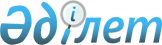 Об утверждении типовых учебных планов по специальностям высшего и послевузовского образования
					
			Утративший силу
			
			
		
					Приказ и.о. Министра образования и науки Республики Казахстан от 16 августа 2013 года № 343. Зарегистрирован в Министерстве юстиции Республики Казахстан 22 августа 2013 года № 8636. Утратил силу приказом Министра образования и науки Республики Казахстан от 4 октября 2018 года № 536 (вводится в действие после дня его первого официального опубликования)
      Сноска. Утратил силу приказом Министра образования и науки РК от 04.10.2018 № 536 (вводится в действие после дня его первого официального опубликования).

      Примечание РЦПИ!

      См. начало V1300008636 ТИПОВОЙ УЧЕБНЫЙ ПЛАН
по специальности послевузовского образования
6M021500 – Исламоведение
(научное и педагогическое направление)
      Сноска. Приложение 200 в редакции приказа Министра образования и науки РК от 05.07.2016 № 425 (вводится в действие по истечении десяти календарных дней после дня его первого официального опубликования).
       Срок обучения: 2 года
      Присуждаемая степень: Магистр гуманитарных наук
      по специальности 6M021500 – "Исламоведение" ТИПОВОЙ УЧЕБНЫЙ ПЛАН
по специальности послевузовского образования
6M021500 – Исламоведение
(профильное направление)
      Срок обучения:1,5 года
      Присуждаемая степень: Магистр гуманитарных знаний
      по специальности 6M021500 – "Исламоведение" ТИПОВОЙ УЧЕБНЫЙ ПЛАН
по специальности послевузовского образования
6M021500 – Исламоведение
(профильное направление)
      Срок обучения:1 год
      Присуждаемая степень: Магистр гуманитарных знаний
      по специальности 6M021500 – "Исламоведение" ТИПОВОЙ УЧЕБНЫЙ ПЛАН
по специальности послевузовского образования
6M030100 – "Юриспруденция"
(научное и педагогическое направление)
      Сноска. Приложение 201 в редакции приказа Министра образования и науки РК от 05.07.2016 № 425 (вводится в действие по истечении десяти календарных дней после дня его первого официального опубликования).
       Срок обучения: 2 года
      Присуждаемая степень: магистр юридических наук
      по специальности 6M030100 – Юриспруденция" ТИПОВОЙ УЧЕБНЫЙ ПЛАН
по специальности послевузовского образования
6M030100 – "Юриспруденция"
(профильное направление)
      Срок обучения: 1,5 года
      Присуждаемая степень: магистр права
      по специальности 6M030100 – "Юриспруденция" ТИПОВОЙ УЧЕБНЫЙ ПЛАН
по специальности послевузовского образования
6M030100 – "Юриспруденция"
(профильное направление)
      Срок обучения: 1 год
      Присуждаемая степень: магистр права
      по специальности 6M030100 – "Юриспруденция" ТИПОВОЙ УЧЕБНЫЙ ПЛАН
по специальности послевузовского образования
6M030200 – Международное право
(научное и педагогическое направление)
      Сноска. Приложение 202 в редакции приказа Министра образования и науки РК от 05.07.2016 № 425 (вводится в действие по истечении десяти календарных дней после дня его первого официального опубликования).
       Срок обучения: 2 года
      Присуждаемая степень: магистр юридических наук
      по специальности 6M030200 – "Международное право" ТИПОВОЙ УЧЕБНЫЙ ПЛАН
по специальности послевузовского образования
6M030200 – Международное право
(профильное направление)
      Срок обучения: 1,5 года
      Присуждаемая степень: магистр права
      по специальности 6M030200 – "Международное право" ТИПОВОЙ УЧЕБНЫЙ ПЛАН
по специальности послевузовского образования
6M030200-Международное право
(профильное направление)
      Срок обучения: 1 год
      Присуждаемая степень: магистр права
      по специальности 6M030200 – "Международное право" ТИПОВОЙ УЧЕБНЫЙ ПЛАН
по специальности послевузовского образования
6М030300 – Правоохранительная деятельность
(научное и педагогическое направление)
      Сноска. Приложение 203 в редакции приказа Министра образования и науки РК от 05.07.2016 № 425 (вводится в действие по истечении десяти календарных дней после дня его первого официального опубликования).
       Срок обучения: 2 года
      Присуждаемая степень: магистр юридических наук
      по специальности 6М030300 - "Правоохранительная деятельность" ТИПОВОЙ УЧЕБНЫЙ ПЛАН
по специальности послевузовского образования
6М030300 – Правоохранительная деятельность
(профильное направление)
      Срок обучения: 1,5 года
      Присуждаемая степень: – магистр права
      по специальности 6М030300 - "Правоохранительная деятельность" ТИПОВОЙ УЧЕБНЫЙ ПЛАН
по специальности послевузовского образования
6М030300 – Правоохранительная деятельность
(профильное направление)
      Срок обучения: 1 года
      Присуждаемая степень: магистр права
      по специальности 6М030300 - "Правоохранительная деятельность" ТИПОВОЙ УЧЕБНЫЙ ПЛАН
по специальности послевузовского образования
6M030400 – Таможенное дело
(научное и педагогическое направление)
      Сноска. Приложение 204 в редакции приказа Министра образования и науки РК от 05.07.2016 № 425 (вводится в действие по истечении десяти календарных дней после дня его первого официального опубликования).
       Срок обучения: 2 года
      Присуждаемая степень: магистр юридических наук
      по специальности 6M030400 – "Таможенное дело" ТИПОВОЙ УЧЕБНЫЙ ПЛАН
по специальности послевузовского образования
6M030400 – Таможенное дело
(профильное направление)
      Срок обучения: 1,5 года
      Присуждаемая степень: магистр права
      по специальности 6M030400 – "Таможенное дело" ТИПОВОЙ УЧЕБНЫЙ ПЛАН
по специальности послевузовского образования
6M030400 – Таможенное дело
(профильное направление)
      Срок обучения: 1 год
      Присуждаемая степень: магистр права
      по специальности 6M030400 – "Таможенное дело" ТИПОВОЙ УЧЕБНЫЙ ПЛАН
по специальности послевузовского образования
6М040100 – Музыковедение
(научно-педагогическое направление)
      Сноска. Приложение 205 в редакции приказа Министра образования и науки РК от 05.07.2016 № 425 (вводится в действие по истечении десяти календарных дней после дня его первого официального опубликования).
       Срок обучения: 2 года
      Присудаемая степень: магистр искусствоведческих наук
      по специальности 6М040100 – "Музыковедение" ТИПОВОЙ УЧЕБНЫЙ ПЛАН
по специальности послевузовского образования
6М040100 – Музыковедение
(профильное направление)
      Срок обучения: 1,5 года
      Присуждаемая степень: магистр искусства
      по специальности "6М040100 – Музыковедение" ТИПОВОЙ УЧЕБНЫЙ ПЛАН
по специальности послевузовского образования
6М040100 – Музыковедение
(профильное направление)
      Срок обучения: 1 год
      Присуждаемая степень: магистр искусства
      по специальности 6М040100 –"Музыковедение" ТИПОВОЙ УЧЕБНЫЙ ПЛАН
по специальности послевузовского образования
6М040200 – Инструментальное исполнительство
(научно-педагогическое направление)
      Сноска. Приложение 206 в редакции приказа Министра образования и науки РК от 05.07.2016 № 425 (вводится в действие по истечении десяти календарных дней после дня его первого официального опубликования).
       Срок обучения: 2 года
      Присуждаемая степень: магистр искусствоведческих наук
      по специальности 6М040200 – "Инструментальное исполнительство" ТИПОВОЙ УЧЕБНЫЙ ПЛАН
по специальности послевузовского образования
6М040200 – Инструментальное исполнительство
(профильное направление)
      Срок обучения: 1,5 года
      Присуждаемая степень: магистр искусства
      по специальности 6М040200 – "Инструментальное исполнительство" ТИПОВОЙ УЧЕБНЫЙ ПЛАН
по специальности послевузовского образования
6М040200 – Инструментальное исполнительство
(профильное направление)
      Срок обучения: 1 год
      Присуждаемая степень: магистр искусства
      по специальности 6М040200 – "Инструментальное исполнительство" ТИПОВОЙ УЧЕБНЫЙ ПЛАН
по специальности послевузовского образования
6М040300 – Вокальное искусство
(научно-педагогическое направление)
      Сноска. Приложение 207 в редакции приказа Министра образования и науки РК от 05.07.2016 № 425 (вводится в действие по истечении десяти календарных дней после дня его первого официального опубликования).
       Срок обучения: 2 года
      Присуждаемая степень: магистрискусствоведческих наук
      по специальности 6М040300 – "Вокальное искусство" ТИПОВОЙ УЧЕБНЫЙ ПЛАН
по специальности послевузовского образования
6М040300 – Вокальное искусство
(профильное направление)
      Срок обучения: 1,5 года
      Присуждаемая степень: магистр искусства
      по специальности 6М040300 – "Вокальное искусство" ТИПОВОЙ УЧЕБНЫЙ ПЛАН
по специальности послевузовского образования
6М040300 – Вокальное искусство
(профильное направление)
      Срок обучения: 1 год
      Присуждаемая степень: магистр искусства
      по специальности 6М040300 – "Вокальное искусство" ТИПОВОЙ УЧЕБНЫЙ ПЛАН
по специальности послевузовского образования
6М040400 – Традиционное музыкальное искусство
(научно-педагогическое направление)
      Сноска. Приложение 208 в редакции приказа Министра образования и науки РК от 05.07.2016 № 425 (вводится в действие по истечении десяти календарных дней после дня его первого официального опубликования).
       Срок обучения: 2 года
      Присуждаемая степень: магистр искусствоведческих наук
      по специальности 6М040400 – "Традиционное музыкальное искусство" ТИПОВОЙ УЧЕБНЫЙ ПЛАН
по специальности послевузовского образования
6М040400 – Традиционное музыкальное искусство
(профильное направление)
      Срок обучения: 1,5 года
      Присуждаемая степень: магистр искусства
      по специальности 6М040400 – "Традиционное музыкальное искусство" ТИПОВОЙ УЧЕБНЫЙ ПЛАН
по специальности послевузовского образования
6М040400 – Традиционное музыкальное искусство
(профильное направление)
      Срок обучения: 1 год
      Присуждаемая степень: магистр искусства
      по специальности 6М040400 – "Традиционное музыкальное искусство" ТИПОВОЙ УЧЕБНЫЙ ПЛАН
по специальности послевузовского образования
6М040500 – Дирижирование
(научно-педагогическое направление)
      Сноска. Приложение 209 в редакции приказа Министра образования и науки РК от 05.07.2016 № 425 (вводится в действие по истечении десяти календарных дней после дня его первого официального опубликования).
       Срок обучения: 2 года
      Присуждаемая степень: магистр искусствоведческих наук
      по специальности 6М040500 – "Дирижирование" ТИПОВОЙ УЧЕБНЫЙ ПЛАН
по специальности послевузовского образования
6М040500 – Дирижирование
(профильное направление)
      Срок обучения: 1,5 года
      Присуждаемая степень: магистр искусства
      по специальности 6М040500 – "Дирижирование" ТИПОВОЙ УЧЕБНЫЙ ПЛАН
по специальности послевузовского образования
6М040500 – Дирижирование
(профильное направление)
      Срок обучения: 1 год
      Присуждаемая степень: магистр искусства
      по специальности 6М040500 – "Дирижирование" ТИПОВОЙ УЧЕБНЫЙ ПЛАН
по специальности послевузовского образования
6М040600-Режиссура
(научное и педагогическое направление)
      Сноска. Приложение 210 в редакции приказа Министра образования и науки РК от 05.07.2016 № 425 (вводится в действие по истечении десяти календарных дней после дня его первого официального опубликования).
       Срок обучения: 2 года
      Присуждаемая степень: магистр искусствоведческих наук
      по специальности 6М040600-"Режиссура" ТИПОВОЙ УЧЕБНЫЙ ПЛАН
по специальности послевузовского образования
6М040600-Режиссура
(профильное направление)
      Срок обучения: 1,5 года
      Присуждаемая степень: магистр искусства
      по специальности 6М040600-"Режиссура" ТИПОВОЙ УЧЕБНЫЙ ПЛАН
по специальности послевузовского образования
6М040600-Режиссура
(профильное направление)
      Срок обучения: 1 год
      Присуждаемая степень: магистр искусства
      по специальности 6М040600-"Режиссура" ТИПОВОЙ УЧЕБНЫЙ ПЛАН
по специальности послевузовского образования
6М041400 - Графика
(научное и педагогическое направление)
      Сноска. Приложение 211 в редакции приказа Министра образования и науки РК от 05.07.2016 № 425 (вводится в действие по истечении десяти календарных дней после дня его первого официального опубликования).
       Срок обучения: 2 года
      Присуждаемая степень: магистр искусствоведческих наук
      по специальности 6М041400 – "Графика" ТИПОВОЙ УЧЕБНЫЙ ПЛАН
по специальности послевузовского образования
6М041400 - Графика
(профильное направление)
      Срок обучения: 1,5 года
      Присуждаемая степень: магистр искусства
      по специальности 6М041400 – "Графика" ТИПОВОЙ УЧЕБНЫЙ ПЛАН
по специальности послевузовского образования
6М041400 - Графика
(профильное направление)
      Срок обучения: 1 год
      Присуждаемая степень: магистр искусства
      по специальности 6М041400 – "Графика" ТИПОВОЙ УЧЕБНЫЙ ПЛАН
по специальности послевузовского образования
6М040800 – Искусство эстрады
(научное и педагогическое направление)
      Сноска. Приложение 212 в редакции приказа Министра образования и науки РК от 05.07.2016 № 425 (вводится в действие по истечении десяти календарных дней после дня его первого официального опубликования).
       Срок обучения: 2 года
      Присуждаемая степень: магистр искусствоведческих наук
      по специальности 6М040800 – "Искусство эстрады" ТИПОВОЙ УЧЕБНЫЙ ПЛАН
по специальности послевузовского образования
6М040800 – Искусство эстрады
(профильное направление)
      Срок обучения: 1,5 года
      Присуждаемая степень: магистр искусства
      по специальности 6М040800 – "Искусство эстрады" ТИПОВОЙ УЧЕБНЫЙ ПЛАН
по специальности послевузовского образования
6М040800 – Искусство эстрады
(профильное направление)
      Срок обучения: 1 год
      Присуждаемая степень – магистр искусства
      по специальности 6М040800 – "Искусство эстрады" ТИПОВОЙ УЧЕБНЫЙ ПЛАН
по специальности послевузовского образования
6М040900 – Хореография
(научное и педагогическое направление)
      Сноска. Приложение 213 в редакции приказа Министра образования и науки РК от 05.07.2016 № 425 (вводится в действие по истечении десяти календарных дней после дня его первого официального опубликования).
       Срок обучения: 2 года
      Присуждаемая степень: магистр искусствоведческих наук
      по специальности 6М040900 – "Хореография"  ТИПОВОЙ УЧЕБНЫЙ ПЛАН
по специальности послевузовского образования
6М040900 – Хореография
(профильное направление)
      Срок обучения: 1,5 года
      Присуждаемая степень: магистр искусства
      по специальности 6М040900 – "Хореография" ТИПОВОЙ УЧЕБНЫЙ ПЛАН
по специальности послевузовского образования
6М040900 – Хореография
(профильное направление)
      Срок обучения: 1 год
      Присуждаемая степень: магистр искусства
      по специальности 6М040900 – "Хореография" ТИПОВОЙ УЧЕБНЫЙ ПЛАН
по специальности послевузовского образования
6М041000 - Сценография
(научное и педагогическое направление)
      Сноска. Приложение 214 в редакции приказа Министра образования и науки РК от 05.07.2016 № 425 (вводится в действие по истечении десяти календарных дней после дня его первого официального опубликования).
       Срок обучения: 2 года
      Присуждаемая степень: магистр искусствоведческих наук
      по специальности 6М041000 – "Сценография" ТИПОВОЙ УЧЕБНЫЙ ПЛАН
по специальности послевузовского образования
6М041000 - Сценография
(профильное направление)
      Срок обучения: 1,5 года
      Присуждаемая степень: магистр искусства
      по специальности 6М041000 - "Сценография" ТИПОВОЙ УЧЕБНЫЙ ПЛАН
по специальности послевузовского образования
6М041000 - Сценография
(профильное направление)
      Срок обучения: 1 год
      Присуждаемая степень – магистр искусства
      по специальности 6М041000 –"Сценография" ТИПОВОЙ УЧЕБНЫЙ ПЛАН
по специальности послевузовского образования
6М041100 – Композиция
(научное и педагогическое направление)
      Сноска. Приложение 215 в редакции приказа Министра образования и науки РК от 05.07.2016 № 425 (вводится в действие по истечении десяти календарных дней после дня его первого официального опубликования).
       Срок обучения: 2 года
      Присуждаемая степень: магистр искусствоведческих наук
      по специальности 6М041100 – "Композиция" ТИПОВОЙ УЧЕБНЫЙ ПЛАН
по специальности послевузовского образования
6М041100 – Композиция
(профильное направление)
      Срок обучения: 1,5 года
      Присуждаемая степень: магистр искусства
      по специальности 6М041100 – "Композиция" ТИПОВОЙ УЧЕБНЫЙ ПЛАН
по специальности послевузовского образования
6М041100 – Композиция
(профильное направление)
      Срок обучения: 1 год
      Присуждаемая степень: магистр искусства
      по специальности 6М041100 – "Композиция" ТИПОВОЙ УЧЕБНЫЙ ПЛАН
по специальности послевузовского образования
6М041200 – Операторское искусство
(научное и педагогическое направление)
      Сноска. Приложение 216 в редакции приказа Министра образования и науки РК от 05.07.2016 № 425 (вводится в действие по истечении десяти календарных дней после дня его первого официального опубликования).
       Срок обучения: 2 года
      Присуждаемая степень: магистр искусствоведческих наук
      по специальности 6М041200 – "Операторское искусство" ТИПОВОЙ УЧЕБНЫЙ ПЛАН
по специальности послевузовского образования
6М041200 – Операторское искусство
(профильное направление)
      Срок обучения: 1,5 года
      Присуждаемая степень: магистр искусства
      по специальности 6М041200 – "Операторское искусство" ТИПОВОЙ УЧЕБНЫЙ ПЛАН
по специальности послевузовского образования
6М041200 – Операторское искусство
(профильное направление)
      Срок обучения: 1 год
      Присуждаемая степень – магистр искусства
      по специальности 6М041200 – "Операторское искусство" ТИПОВОЙ УЧЕБНЫЙ ПЛАН
по специальности послевузовского образования
6М041300 - Живопись
(научное и педагогическое направление)
      Сноска. Приложение 217 в редакции приказа Министра образования и науки РК от 05.07.2016 № 425 (вводится в действие по истечении десяти календарных дней после дня его первого официального опубликования).
       Срок обучения: 2 года
      Присуждаемая степень: магистр искусствоведческих наук
      по специальности 6М041300 – "Живопись" ТИПОВОЙ УЧЕБНЫЙ ПЛАН
по специальности послевузовского образования
6М041300 - Живопись
(профильное направление)
      Срок обучения: 1,5 года
      Присуждаемая степень: магистр искусства
      по специальности 6М041300 – "Живопись" ТИПОВОЙ УЧЕБНЫЙ ПЛАН
по специальности послевузовского образования
6М041300 - Живопись
(профильное направление)
      Срок обучения: 1 год
      Присуждаемая степень: магистр искусства
      по специальности 6М041300 – "Живопись" ТИПОВОЙ УЧЕБНЫЙ ПЛАН
по специальности послевузовского образования
6М040700 – Актерское искусство
(научное и педагогическое направление)
      Сноска. Приложение 218 в редакции приказа Министра образования и науки РК от 05.07.2016 № 425 (вводится в действие по истечении десяти календарных дней после дня его первого официального опубликования).
       Срок обучения: 2 года
      Присуждаемая степень: магистр искусствоведческих наук
      по специальности 6М040700 – "Актерское искусство" ТИПОВОЙ УЧЕБНЫЙ ПЛАН
по специальности послевузовского образования
6М040700 – Актерское искусство
(профильное направление)
      Срок обучения: 1,5 года
      Присуждаемая степень: магистр искусства
      по специальности 6М040700 – "Актерское искусство" ТИПОВОЙ УЧЕБНЫЙ ПЛАН
по специальности послевузовского образования
6М040700 – Актерское искусство
(профильное направление)
      Срок обучения: 1 год
      Присуждаемая степень: магистр искусства
      по специальности 6М040700 – "Актерское искусство" ТИПОВОЙ УЧЕБНЫЙ ПЛАН
по специальности послевузовского образования
6М041500 – Скульптура
(научное и педагогическое направление)
      Сноска. Приложение 219 в редакции приказа Министра образования и науки РК от 05.07.2016 № 425 (вводится в действие по истечении десяти календарных дней после дня его первого официального опубликования).
       Срок обучения: 2 года
      Присуждаемая степень: магистр искусствоведческих наук
      по специальности 6М041500 – "Скульптура" ТИПОВОЙ УЧЕБНЫЙ ПЛАН
по специальности послевузовского образования
6М041500 – Скульптура
(профильное направление)
      Срок обучения: 1,5 года
      Присуждаемая степень: магистр искусства
      по специальности 6М041500 – "Скульптура" ТИПОВОЙ УЧЕБНЫЙ ПЛАН
по специальности послевузовского образования
6М041500 – Скульптура
(профильное направление)
      Срок обучения: 1 год
      Присуждаемая степень: магистр искусства
      по специальности 6М041500 –"Скульптура" ТИПОВОЙ УЧЕБНЫЙ ПЛАН
по специальности послевузовского образования
6М041600 - Искусствоведение
(научное и педагогическое направление)
      Сноска. Приложение 220 в редакции приказа Министра образования и науки РК от 05.07.2016 № 425 (вводится в действие по истечении десяти календарных дней после дня его первого официального опубликования).
       Срок обучения: 2 года
      Присуждаемая степень: магистр искусствоведческих наук
      по специальности 6М041600 – "Искусствоведение" ТИПОВОЙ УЧЕБНЫЙ ПЛАН
по специальности послевузовского образования
6М041600 - Искусствоведение
(профильное направление)
      Срок обучения: 1,5 года
      Присуждаемая степень: магистр искусства
      по специальности 6М041600 – "Искусствоведение" ТИПОВОЙ УЧЕБНЫЙ ПЛАН
по специальности послевузовского образования
6М041600 - Искусствоведение
(профильное направление)
      Срок обучения: 1 год
      Присуждаемая степень: магистр искусства
      по специальности 6М041600 – "Искусствоведение" ТИПОВОЙ УЧЕБНЫЙ ПЛАН
по специальности послевузовского образования
6М041700 – Декоративное искусство
(научное и педагогическое направление)
      Сноска. Приложение 221 в редакции приказа Министра образования и науки РК от 05.07.2016 № 425 (вводится в действие по истечении десяти календарных дней после дня его первого официального опубликования).
       Срок обучения: 2 года
      Присуждаемая степень: магистр искусствоведческих наук
      по специальности 6М041700 – "Декоративное искусство" ТИПОВОЙ УЧЕБНЫЙ ПЛАН
по специальности послевузовского образования
6М041700 – Декоративное искусство
(профильное направление)
      Срок обучения: 1,5 года
      Присуждаемая степень: магистр искусства
      по специальности 6М041700 – "Декоративное искусство" ТИПОВОЙ УЧЕБНЫЙ ПЛАН
по специальности послевузовского образования
6М041700 – Декоративное искусство
(профильное направление)
      Срок обучения: 1 год
      Присуждаемая степень: магистр искусства
      по специальности 6М041700 – "Декоративное искусство" Типовой учебный план
по специальности послевузовского образования
6М041900 – Музейное дело и охрана памятников
(научное и педагогическое направление)
      Сноска. Приложение 222 в редакции приказа Министра образования и науки РК от 05.07.2016 № 425 (вводится в действие по истечении десяти календарных дней после дня его первого официального опубликования).
       Срок обучения - 2 года
      Присуждаемая степень: магистр искусствоведческих наук
      по специальности 6М041900–"Музейное дело и охрана памятников" Типовой учебный план
по специальности послевузовского образования
6М041900 – Музейное дело и охрана памятников
(профильное направление)
      Срок обучения:1,5 года
      Присуждаемая степень: магистр искусства
      по специальности 6М041900 – "Музейное дело и охрана памятников" Типовой учебный план
по специальности послевузовского образования
6М041900 – Музейное дело и охрана памятников
(профильное направление)
      Срок обучения: 1 год
      Присуждаемая степень: магистр искусства
      по специальности 6М041900–"Музейное дело и охрана памятников" ТИПОВОЙ УЧЕБНЫЙ ПЛАН
по специальности послевузовского образования
6М042000-Архитектура
(научное и педагогическое направление)
      Сноска. Приложение 223 в редакции приказа Министра образования и науки РК от 05.07.2016 № 425 (вводится в действие по истечении десяти календарных дней после дня его первого официального опубликования).
       Срок обучения: 2 года
      Присуждаемая степень: магистр искусствоведческих наук
      по специальности 6М042000-"Архитектура" ТИПОВОЙ УЧЕБНЫЙ ПЛАН
по специальности послевузовского образования
6М042000-Архитектура
(профильное направление)
      Срок обучения:1,5 года
      Присуждаемая степень: магистр искусства
      по специальности 6М042000-"Архитектура" ТИПОВОЙ УЧЕБНЫЙ ПЛАН
по специальности послевузовского образования
6М042000-Архитектура
(профильное направление)
      Срок обучения:1 год
      Присуждаемая степень: магистр искусства
      по специальности 6М042000-"Архитектура" ТИПОВОЙ УЧЕБНЫЙ ПЛАН
по специальности послевузовского образования
6М042100-Дизайн
(научное и педагогическое направление)
      Сноска. Приложение 224 в редакции приказа Министра образования и науки РК от 05.07.2016 № 425 (вводится в действие по истечении десяти календарных дней после дня его первого официального опубликования).
       Срок обучения: 2 год
      Присуждаемая степень: магистр искусствоведческих наук
      по специальности 6М042100 – "Дизайн" ТИПОВОЙ УЧЕБНЫЙ ПЛАН
по специальности послевузовского образования
6М042100-Дизайн
(профильное направление)
      Срок обучения:1,5 года
      Присуждаемая степень: магистр искусства
      по специальности 6М042100 – "Дизайн" ТИПОВОЙ УЧЕБНЫЙ ПЛАН
по специальности послевузовского образования
6М042100-Дизайн
(профильное направление)
      Срок обучения:1 год
      Присуждаемая степень: магистр искусства
      по специальности 6М042100 – "Дизайн" ТИПОВОЙ УЧЕБНЫЙ ПЛАН
по специальности послевузовского образования
6М042200 - Издательское дело
(научное и педагогическое направление)
      Сноска. Приложение 225 в редакции приказа Министра образования и науки РК от 05.07.2016 № 425 (вводится в действие по истечении десяти календарных дней после дня его первого официального опубликования).
       Срок обучения: 2 года
      Присуждаемая степень: магистр искусствоведческих наук
      по специальности 6М042200 – "Издательское дело" ТИПОВОЙ УЧЕБНЫЙ ПЛАН
по специальности послевузовского образования
6М042200-Издательское дело
(профильное направление)
      Срок обучения:1,5 года
      Присуждаемая степень: магистр искусства
      по специальности 6М042200 –"Издательское дело" ТИПОВОЙ УЧЕБНЫЙ ПЛАН
по специальности послевузовского образования
6М042200-Издательское дело
(профильное направление)
      Срок обучения:1 год
      Присуждаемая степень: магистр искусства
      по специальности 6М042200 –"Издательское дело" ТИПОВОЙ УЧЕБНЫЙ ПЛАН
по специальности послевузовского образования
6М042300 – Арт-менеджмент
(научно-педагогическое направление)
      Сноска. Приложение 226 в редакции приказа Министра образования и науки РК от 05.07.2016 № 425 (вводится в действие по истечении десяти календарных дней после дня его первого официального опубликования).
       Срок обучения: 2 года
      Присуждаемая степень: магистр искусствоведческих наук
      по специальности 6М042300–"Арт-менеджмент" ТИПОВОЙ УЧЕБНЫЙ ПЛАН
по специальности послевузовского образования
6М042300 – Арт-менеджмент
(профильное направление)
      Срок обучения: 1,5 год
      Присуждаемая степень: магистр искусства
      по специальности 6М042300–"Арт-менеджмент" ТИПОВОЙ УЧЕБНЫЙ ПЛАН
по специальности послевузовского образования
6М042300 – Арт-менеджмент
(профильное направление)
      Срок обучения: 1 год
      Присуждаемая степень: магистр искусства
      по специальности 6М042300–"Арт-менеджмент" ТИПОВОЙ УЧЕБНЫЙ ПЛАН
по специальности послевузовского образования
6М050100 – Социология
(научное и педагогическое направление)
      Сноска. Приложение 227 в редакции приказа Министра образования и науки РК от 05.07.2016 № 425 (вводится в действие по истечении десяти календарных дней после дня его первого официального опубликования).
       Срок обучения: 2 года
      Присуждаемая степень: магистр социальных наук
      по специальности 6М050100 - "Социология" ТИПОВОЙ УЧЕБНЫЙ ПЛАН
по специальности послевузовского образования
6М050100 – Социология
(профильное направление)
      Срок обучения: 1,5 года
      Присуждаемая степень:– магистр социальных знаний
      по специальности 6М050100 – "Социология" ТИПОВОЙ УЧЕБНЫЙ ПЛАН
по специальности послевузовского образования
6М050100 – Социология
(профильное направление)
      Срок обучения: 1 год
      Присуждаемая степень: магистр социальных знаний
      по специальности 6М050100 – "Социология" ТИПОВОЙ УЧЕБНЫЙ ПЛАН
по специальности послевузовского образования
6M050200 – Политология
(научное и педагогическое направление)
      Сноска. Приложение 228 в редакции приказа Министра образования и науки РК от 05.07.2016 № 425 (вводится в действие по истечении десяти календарных дней после дня его первого официального опубликования).
       Срок обучения: 2 года
      Присуждаемая степень: магистр социальных наук
      по специальности 6M050200 – "Политология" ТИПОВОЙ УЧЕБНЫЙ ПЛАН
по специальности послевузовского образования
6М050200 – Политология
(профильное направление)
      Срок обучения: 1,5 года
      Присуждаемая степень:магистр социальных знаний
      по специальности 6М050200 - "Политология" ТИПОВОЙ УЧЕБНЫЙ ПЛАН
по специальности послевузовского образования
6М050200 – Политология
(профильное направление)
      Срок обучения: 1 год
      Присуждаемая степень: магистр социальных знаний
      по специальности 6М050200 - "Политология" ТИПОВОЙ УЧЕБНЫЙ ПЛАН
по специальности послевузовского образования
6М050300 – Психология (научное и педагогическое направление)
      Сноска. Приложение 229 в редакции приказа Министра образования и науки РК от 12.06.2017 № 270 (вводится в действие по истечении десяти календарных дней после дня его первого официального опубликования). Срок обучения: 2 года
Присуждаемая степень: магистр социальных наук
 по специальности 6М050300 – Психология ТИПОВОЙ УЧЕБНЫЙ ПЛАН
по специальности послевузовского образования
6М050300 – Психология
(профильное направление) Срок обучения: 1,5 год
 Присуждаемая степень: магистр социальных знаний
 по специальности 6М050300 – Психология ТИПОВОЙ УЧЕБНЫЙ ПЛАН
по специальности послевузовского образования
6М050300 – Психология
(профильное направление) Срок обучения: 1 год
 Присуждаемая степень: магистр социальных знаний
 по специальности 6М050300 – Психология ТИПОВОЙ УЧЕБНЫЙ ПЛАН
по специальности послевузовского образования
6М050400 - Журналистика
(научное и педагогическое направление)
      Сноска. Приложение 230 в редакции приказа Министра образования и науки РК от 05.07.2016 № 425 (вводится в действие по истечении десяти календарных дней после дня его первого официального опубликования).
       Срок обучения: 2 года
      Присуждаемая степень: магистр социальных наук
      по специальности "6М050400 – Журналистика" ТИПОВОЙ УЧЕБНЫЙ ПЛАН
по специальности послевузовского образования
6М050400 - Журналистика
(профильное направление)
      Срок обучения: 1,5 года
      Присуждаемая степень: магистр социальных знаний
      по специальности "6М050400 – Журналистика" ТИПОВОЙ УЧЕБНЫЙ ПЛАН
по специальности послевузовского образования
6М050400 - Журналистика
(профильное направление)
      Срок обучения: 1 год
      Присуждаемая степень: магистр социальных знаний
      по специальности "6М050400 – Журналистика" ТИПОВОЙ УЧЕБНЫЙ ПЛАН
по специальности послевузовского образования
6M050500 – Регионоведение
(научное и педагогическое направление)
      Сноска. Приложение 231 в редакции приказа Министра образования и науки РК от 05.07.2016 № 425 (вводится в действие по истечении десяти календарных дней после дня его первого официального опубликования).
       Срок обучения: 2 года
      Присуждаемая степень: магистр социальных наук
      по специальности 6M050500 – Регионоведение ТИПОВОЙ УЧЕБНЫЙ ПЛАН
по специальности послевузовского образования
6M050500 – Регионоведение
(профильное направление)
      Срок обучения: 1,5 года
      Присуждаемая степень: магистр социальных знаний
      по специальности 6М050500-"Регионоведение" ТИПОВОЙ УЧЕБНЫЙ ПЛАН
по специальности послевузовского образования
6M050500 – Регионоведение
(профильное направление)
      Срок обучения: 1 год
      Присуждаемая степень: магистр социальных знаний
      по специальности 6М050500-"Регионоведение" ТИПОВОЙ УЧЕБНЫЙ ПЛАН
по специальности послевузовского образования
6М050600 - Экономика
(научное и педагогическое направление)
      Сноска. Приложение 232 в редакции приказа Министра образования и науки РК от 05.07.2016 № 425 (вводится в действие по истечении десяти календарных дней после дня его первого официального опубликования).
       Срок обучения: 2 года
      Присуждаемая степень: магистр экономических наук
      по специальности 6М050600-"Экономика" ТИПОВОЙ УЧЕБНЫЙ ПЛАН
по специальности послевузовского образования
6М050600 - Экономика
(профильное направление)
      Срок обучения: 1,5 год
      Присуждаемая степень – магистр экономики и бизнеса
      по специальности 6М050600-"Экономика" ТИПОВОЙ УЧЕБНЫЙ ПЛАН
по специальности послевузовского образования
6М050600 - Экономика
(профильное направление)
      Срок обучения: 1 год
      Присуждаемая степень – магистр экономики и бизнеса
      по специальности 6М050600-"Экономика" ТИПОВОЙ УЧЕБНЫЙ ПЛАН
по специальности послевузовского образования
6M050700 – Менеджмент
(научно-педагогическое направление)
      Сноска. Приложение 233 в редакции приказа Министра образования и науки РК от 05.07.2016 № 425 (вводится в действие по истечении десяти календарных дней после дня его первого официального опубликования).
       Срок обучения: 2 года
      Присуждаемая степень: магистр экономических наук
      по специальности 6M050700 – Менеджмент ТИПОВОЙ УЧЕБНЫЙ ПЛАН
по специальности послевузовского образования
6M050700 - Менеджмент
(профильное направление)
      Срок обучения: 1,5 год
      Присуждаемая степень: магистр экономики и бизнеса
      по специальности 6M050700 – Менеджмент ТИПОВОЙ УЧЕБНЫЙ ПЛАН
по специальности послевузовского образования
6M050700 - Менеджмент
(профильное направление)
      Срок обучения: 1 год
      Присуждаемая степень: магистр экономики и бизнеса
      по специальности 6M050700 – Менеджмент ТИПОВОЙ УЧЕБНЫЙ ПЛАН
по специальности послевузовского образования
6М050800-Учет и аудит
(научное и педагогическое направление)
      Сноска. Приложение 234 в редакции приказа Министра образования и науки РК от 05.07.2016 № 425 (вводится в действие по истечении десяти календарных дней после дня его первого официального опубликования).
       Срок обучения: 2 года
      Присуждаемая степень: магистр экономических наук
      по специальности 6М050800 – "Учет и аудит" ТИПОВОЙ УЧЕБНЫЙ ПЛАН
по специальности послевузовского образования
6М050800-Учет и аудит
(профильное направление)
      Срок обучения: 1,5 года
      Присуждаемая степень: магистр экономики и бизнеса
      по специальности 6М050800 – "Учет и аудит" ТИПОВОЙ УЧЕБНЫЙ ПЛАН
по специальности послевузовского образования
6М050800-Учет и аудит
(профильное направление)
      Срок обучения: 1 год
      Присуждаемая степень: магистр экономики и бизнеса
      по специальности 6М050800 – "Учет и аудит" ТИПОВОЙ УЧЕБНЫЙ ПЛАН
по специальности послевузовского образования
6М050900 - Финансы
(научное и педагогическое направление)
      Сноска. Приложение 235 в редакции приказа Министра образования и науки РК от 05.07.2016 № 425 (вводится в действие по истечении десяти календарных дней после дня его первого официального опубликования).
       Срок обучения: 2 года
      Присуждаемая степень: магистр экономических наук
      по специальности 6М050900-"Финансы" ТИПОВОЙ УЧЕБНЫЙ ПЛАН
по специальности послевузовского образования
6М050900 - Финансы
(профильное направление)
      Срок обучения: 1,5 года
      Присуждаемая степень – магистр экономики и бизнеса
      по специальности 6М050900-"Финансы" ТИПОВОЙ УЧЕБНЫЙ ПЛАН
по специальности послевузовского образования
6М050900 - Финансы
(профильное направление)
      Срок обучения:1 год
      Присуждаемая степень – магистр экономики и бизнеса
      по специальности 6М050900-"Финансы" ТИПОВОЙ УЧЕБНЫЙ ПЛАН
по специальности послевузовского образования
6М051000 – Государственное и местное управление
(научное и педагогическое направление)
      Сноска. Приложение 236 в редакции приказа Министра образования и науки РК от 05.07.2016 № 425 (вводится в действие по истечении десяти календарных дней после дня его первого официального опубликования).
       Срок обучения: 2 года
      Присуждаемая степень: магистр экономических наук
      6М051000 – "Государственное и местное управление" ТИПОВОЙ УЧЕБНЫЙ ПЛАН
по специальности послевузовского образования
6М051000 – Государственное и местное управление
(профильное направление)
      Срок обучения: 1,5 года
      Присуждаемая степень: магистр экономики и бизнеса
      по специальности 6М051000 – Государственное и местное управление ТИПОВОЙ УЧЕБНЫЙ ПЛАН
по специальности послевузовского образования
6М051000 – Государственное и местное управление
(профильное направление)
      Срок обучения: 1 год
      Присуждаемая степень: магистр экономики и бизнеса
      по специальности 6М051000 –Государственное и местное управление ТИПОВОЙ УЧЕБНЫЙ ПЛАН
по специальности послевузовского образования
6М051100 – Маркетинг
(научно-педагогическое направление)
      Сноска. Приложение 237 в редакции приказа Министра образования и науки РК от 05.07.2016 № 425 (вводится в действие по истечении десяти календарных дней после дня его первого официального опубликования).
       Срок обучения: 2 года
      Присуждаемая степень: магистр экономических наук
      по специальности 6М051100 – Маркетинг ТИПОВОЙ УЧЕБНЫЙ ПЛАН
по специальности послевузовского образования
6М051100 - Маркетинг
(профильное направление)
      Срок обучения: 1,5 год
      Присуждаемая степень – магистр экономики и бизнеса
      по специальности 6М051100 – Маркетинг ТИПОВОЙ УЧЕБНЫЙ ПЛАН
по специальности послевузовского образования
6М051100 - Маркетинг
(профильное направление)
      Срок обучения: 1 год
      Присуждаемая степень – магистр экономики и бизнеса
      по специальности 6М051100 – "Маркетинг" ТИПОВОЙ УЧЕБНЫЙ ПЛАН
по специальности послевузовского образования
6M051200 - Статистика
(научное и педагогическое направление)
      Сноска. Приложение 238 в редакции приказа Министра образования и науки РК от 05.07.2016 № 425 (вводится в действие по истечении десяти календарных дней после дня его первого официального опубликования).
       Срок обучения: 2 года
      Присуждаемая степень: магистр экономических наук
      по специальности 6м051200- "Статистика" ТИПОВОЙ УЧЕБНЫЙ ПЛАН
по специальности послевузовского образования
6М051200- Статистика
(профильное направление)
      Срок обучения: 1,5 года
      Присуждаемая степень: магистр экономики и бизнеса
      по специальности 6М051200–"Статистика" ТИПОВОЙ УЧЕБНЫЙ ПЛАН
по специальности послевузовского образования
6М051200 - Статистика
(профильное направление)
      Срок обучения: 1 год
      Присуждаемая степень: магистр экономики и бизнеса
      по специальности 6М051200–"Статистика" ТИПОВОЙ УЧЕБНЫЙ ПЛАН
по специальности послевузовского образования
6М051300 – Мировая экономика
(научное и педагогическое направление)
      Сноска. Приложение 239 в редакции приказа Министра образования и науки РК от 05.07.2016 № 425 (вводится в действие по истечении десяти календарных дней после дня его первого официального опубликования).
       Срок обучения: 2 года
      Присуждаемая степень: магистр экономических наук
      по специальности 6М051300 - "Мировая экономика" ТИПОВОЙ УЧЕБНЫЙ ПЛАН
по специальности послевузовского образования
6М051300 – Мировая экономика
(профильное направление)
      Срок обучения: 1,5 год
      Присуждаемая степень – магистр экономики и бизнеса
      по специальности 6М051300 - "Мировая экономика" ТИПОВОЙ УЧЕБНЫЙ ПЛАН
по специальности послевузовского образования
6М051300 – Мировая экономика
(профильное направление)
      Срок обучения: 1 год
      Присуждаемая степень – магистр экономики и бизнеса
      по специальности 6М051300 - "Мировая экономика" ТИПОВОЙ УЧЕБНЫЙ ПЛАН
по специальности послевузовского образования
6М051400 – Cвязь с общественностью
(научное и педагогическое направление)
      Сноска. Приложение 240 в редакции приказа Министра образования и науки РК от 05.07.2016 № 425 (вводится в действие по истечении десяти календарных дней после дня его первого официального опубликования).
       Срок обучения: 2 года
      Присуждаемая степень: магистр социальных наук
      по специальности 6М051400 – "Связь с общественностью" ТИПОВОЙ УЧЕБНЫЙ ПЛАН
по специальности послевузовского образования
6М051400 – Связь с общественностью
(профильное направление)
      Срок обучения: 1,5 года
      Присуждаемая степень: магистр социальных знаний
      по специальности 6М051400 – "Связь с общественностью" ТИПОВОЙ УЧЕБНЫЙ ПЛАН
по специальности послевузовского образования
6М051400 – Связь с общественностью
(профильное направление)
      Срок обучения: 1 год
      Присуждаемая степень: магистр социальных знаний
      по специальности 6М051400 - "Связь с общественностью" ТИПОВОЙ УЧЕБНЫЙ ПЛАН
по специальности послевузовского образования
6M051500 – Архивоведение, документоведение и
документационное обеспечение
(научное и педагогическое направление)
      Сноска. Приложение 241 в редакции приказа Министра образования и науки РК от 05.07.2016 № 425 (вводится в действие по истечении десяти календарных дней после дня его первого официального опубликования).
       Срок обучения: 2 года
      Присуждаемая степень: магистр социальных наук
      по специальности 6M051500 – "Архивоведение, документоведение
      и документационное обеспечение" ТИПОВОЙ УЧЕБНЫЙ ПЛАН
по специальности послевузовского образования
6M051500 – Архивоведение, документоведение
и документационное обеспечение
(профильное направление)
      Срок обучения: 1,5 года
      Присуждаемая степень: магистр социальных знаний
      по специальности 6M051500 – "Архивоведение, документоведение
      и документационное обеспечение" ТИПОВОЙ УЧЕБНЫЙ ПЛАН
по специальности послевузовского образования
6M051500 – Архивоведение, документоведение
и документационное обеспечение
(профильное направление)
      Срок обучения: 1 год
      Присуждаемая степень: магистр социальных знаний
      по специальности 6M051500 – "Архивоведение,
      документоведение и документационное обеспечение" ТИПОВОЙ УЧЕБНЫЙ ПЛАН
по специальности послевузовского образования
6М051600 – Международная журналистика
(научное и педагогическое направление)
      Сноска. Приложение 242 в редакции приказа Министра образования и науки РК от 05.07.2016 № 425 (вводится в действие по истечении десяти календарных дней после дня его первого официального опубликования).
       Срок обучения: 2 года
      Присуждаемая степень: магистр социальных наук
      по специальности 6М051600 - "Международная журналистика" ТИПОВОЙ УЧЕБНЫЙ ПЛАН
по специальности послевузовского образования
6М051600 – Международная журналистика
(профильное направление)
      Срок обучения: 1,5 год
      Присуждаемая степень: магистр социальных знаний
      по специальности 6М051600 - "Международная журналистика" ТИПОВОЙ УЧЕБНЫЙ ПЛАН
по специальности послевузовского образования
6М051600 – Международная журналистика
(профильное направление)
      Срок обучения: 1 год
      Присуждаемая степень: магистр социальных знаний
      по специальности 6М051600 - "Международная журналистика" ТИПОВОЙ УЧЕБНЫЙ ПЛАН
по специальности послевузовского образования
6М051700 – Инновационный менеджмент
(научное и педагогическое направление)
      Сноска. Приложение 243 в редакции приказа Министра образования и науки РК от 12.06.2017 № 270 (вводится в действие по истечении десяти календарных дней после дня его первого официального опубликования). Срок обучения: 2 года
Присуждаемая степень: магистр экономических наук 
по специальности 6М051700 – "Инновационный менеджмент" ТИПОВОЙ УЧЕБНЫЙ ПЛАН
по специальности послевузовского образования
6М051700 – Инновационный менеджмент
(профильное направление)  Срок обучения:1,5 года
Присуждаемая степень: магистр экономики и бизнеса
по специальности 6М051700 – "Инновационный менеджмент" ТИПОВОЙ УЧЕБНЫЙ ПЛАН
по специальности послевузовского образования
6М051700 – Инновационный менеджмент
(профильное направление)  Срок обучения:1 год
Присуждаемая степень: магистр экономики и бизнеса
по специальности 6М051700 – Инновационный менеджмент ТИПОВОЙ УЧЕБНЫЙ ПЛАН
по специальности послевузовского образования
6М051800 – Управление проектами
(научное и педагогическое направление)
      Сноска. Приложение 244 в редакции приказа Министра образования и науки РК от 05.07.2016 № 425 (вводится в действие по истечении десяти календарных дней после дня его первого официального опубликования).
       Срок обучения: 2 года
      Присуждаемая степень: магистр экономических наук
      по специальности 6М051800 – "Управление проектами" ТИПОВОЙ УЧЕБНЫЙ ПЛАН
по специальности послевузовского образования
6М051800 – Управление проектами
(профильное направление)
      Срок обучения: 1,5 года
      Присуждаемая степень: магистр экономики и бизнеса
      по специальности 6М051800 – "Управление проектами" ТИПОВОЙ УЧЕБНЫЙ ПЛАН
по специальности послевузовского образования
6М051800 – Управление проектами
(профильное направление)
      Срок обучения: 1 год
      Присуждаемая степень: магистр экономики и бизнеса
      по специальности 6М051800 – "Управление проектами" ТИПОВОЙ УЧЕБНЫЙ ПЛАН
по специальности послевузовского образования
6М051900 - Организация и нормирование труда
(научное и педагогическое направление)
      Сноска. Приложение 245 в редакции приказа Министра образования и науки РК от 05.07.2016 № 425 (вводится в действие по истечении десяти календарных дней после дня его первого официального опубликования).
       Срок обучения: 2 года
      Присуждаемая степень: магистр экономических наук
      по специальности 6М051900 - "Организация и нормирование труда" ТИПОВОЙ УЧЕБНЫЙ ПЛАН
по специальности послевузовского образования
6М051900 – Организация и нормирование труда
(профильное направление)
      Срок обучения:1,5 года
      Присуждаемая степень: магистр экономики и бизнеса
      по специальности 6М051900 - "Организация и нормирование труда" ТИПОВОЙ УЧЕБНЫЙ ПЛАН
по специальности послевузовского образования
6М051900 - Организация и нормирование труда
(профильное направление)
      Срок обучения: 1 год
      Присуждаемая степень – магистр экономики и бизнеса
      по специальности 6М051900-"Организация и нормирование труда" ТИПОВОЙ УЧЕБНЫЙ ПЛАН
по специальности послевузовского образования
6М052000 – Деловое администрирование
(научное и педагогическое направление)
      Сноска. Приложение 246 в редакции приказа Министра образования и науки РК от 12.06.2017 № 270 (вводится в действие по истечении десяти календарных дней после дня его первого официального опубликования). Срок обучения: 2 года
Присуждаемая степень: магистр экономических наук
по специальности 6М052000-"Деловое администрирование" ТИПОВОЙ УЧЕБНЫЙ ПЛАН
по специальности послевузовского образования
6М052000 – Деловое администрирование
(профильное направление)  Срок обучения:1,5 года 
 Присуждаемая степень: магистр экономики и бизнеса
 по специальности 6М052000 – "Деловое администрирование" ТИПОВОЙ УЧЕБНЫЙ ПЛАН
по специальности послевузовского образования
6M052000 – Деловое администрирование
(профильное направление) Срок обучения: 1 год 
Присуждаемая степень – магистр экономики и бизнеса по специальности 6M052000 – "Деловое администрирование" ТИПОВОЙ УЧЕБНЫЙ ПЛАН
по специальности послевузовского образования
6М060100 – Математика
(научное и педагогическое направление)
      Сноска. Приложение 247 в редакции приказа Министра образования и науки РК от 05.07.2016 № 425 (вводится в действие по истечении десяти календарных дней после дня его первого официального опубликования).
       Срок обучения: 2 года
      Присуждаемая степень: магистр естественных наук
      по специальности 6М060100 - "Математика" ТИПОВОЙ УЧЕБНЫЙ ПЛАН
по специальности послевузовского образования
6М060100 – Математика
(профильное направление)
      Срок обучения:1,5 года
      Присуждаемая степень: магистр естествознания
      по специальности 6М060100 – Математика ТИПОВОЙ УЧЕБНЫЙ ПЛАН
по специальности послевузовского образования
6М060100 – Математика
(профильное направление)
      Срок обучения:1 год
      Присуждаемая степень: магистр естествознания
      по специальности 6М060100 – Математика ТИПОВОЙ УЧЕБНЫЙ ПЛАН
по специальности послевузовского образования
6М060200 – Информатика
(научное и педагогическое направление)
      Сноска. Приложение 248 в редакции приказа Министра образования и науки РК от 05.07.2016 № 425 (вводится в действие по истечении десяти календарных дней после дня его первого официального опубликования).
       Срок обучения: 2 года
      Присуждаемая степень: Магистр естественных наук
      по специальности 6M060200 – Информатика ТИПОВОЙ УЧЕБНЫЙ ПЛАН
по специальности послевузовского образования
6М060200 – Информатика
(профильное направление)
      Срок обучения: 1,5 год
      Присуждаемая степень – Магистр естествознания
      по специальности 6M060200 – Информатика ТИПОВОЙ УЧЕБНЫЙ ПЛАН
по специальности послевузовского образования
6М060200 – Информатика
(профильное направление)
      Срок обучения: 1 год
      Присуждаемая степень – Магистр естествознания
      по специальности 6M060200 – Информатика" ТИПОВОЙ УЧЕБНЫЙ ПЛАН
по специальности послевузовского образования
6М060300 – Механика
(научное и педагогическое направление)
      Сноска. Приложение 249 в редакции приказа Министра образования и науки РК от 05.07.2016 № 425 (вводится в действие по истечении десяти календарных дней после дня его первого официального опубликования).
       Срок обучения: 2 года
      Присуждаемая степень: магистр естественных наук
      по специальности 6М060300 - "Механика" ТИПОВОЙ УЧЕБНЫЙ ПЛАН
по специальности послевузовского образования
6М060300 – Механика
(профильное направление)
      Срок обучения: 1,5 года
      Присуждаемая степень – магистр естествознания
      по специальности 6М060300 - "Механика" ТИПОВОЙ УЧЕБНЫЙ ПЛАН
по специальности послевузовского образования
6М060300 – Механика
(профильное направление)
      Срок обучения: 1 год
      Присуждаемая степень – магистр естествознания
      по специальности 6М060300 - "Механика" ТИПОВОЙ УЧЕБНЫЙ ПЛАН
по специальности послевузовского образования
6M060400 - Физика
(научное и педагогическое направление)
      Сноска. Приложение 250 в редакции приказа Министра образования и науки РК от 05.07.2016 № 425 (вводится в действие по истечении десяти календарных дней после дня его первого официального опубликования).
       Срок обучения: 2 года
      Присуждаемая степень: магистр естественных
      наук по специальности 6M060400 –"Физика" ТИПОВОЙ УЧЕБНЫЙ ПЛАН
по специальности послевузовского образования
6M060400-Физика
(профильное направление)
      Срок обучения: 1,5 год
      Присуждаемая степень: магистр естествознания
      по специальности 6M060400 – Физика ТИПОВОЙ УЧЕБНЫЙ ПЛАН
по специальности послевузовского образования
6M060400-Физика
(профильное направление)
      Срок обучения: 1 год
      Присуждаемая степень: магистр естествознания
      по специальности 6M060400 – Физика ТИПОВОЙ УЧЕБНЫЙ ПЛАН
по специальности послевузовского образования
6М060500 – Ядерная физика
      (научное и педагогическое направление)
      Сноска. Приложение 251 в редакции приказа Министра образования и науки РК от 05.07.2016 № 425 (вводится в действие по истечении десяти календарных дней после дня его первого официального опубликования).


       Срок обучения: 2 года
      Присуждаемая степень: магистр естественных наук
      по специальности 6М060500 –" Ядерная физика" ТИПОВОЙ УЧЕБНЫЙ ПЛАН
по специальности послевузовского образования
6М060500 – Ядерная физика
(профильное направление)
      Срок обучения: 1,5 год
      Присуждаемая степень: магистр естествознания
      по специальности 6М060500 – "Ядерная физика" ТИПОВОЙ УЧЕБНЫЙ ПЛАН
по специальности послевузовского образования
6М060500 – Ядерная физика
(профильное направление)
      Срок обучения: 1 год
      Присуждаемая степень: магистр естествознания
      по специальности 6М060500 – "Ядерная физика" ТИПОВОЙ УЧЕБНЫЙ ПЛАН
по специальности послевузовского образования
6М060600 - Химия
(научное и педагогическое направление)
      Сноска. Приложение 252 в редакции приказа Министра образования и науки РК от 05.07.2016 № 425 (вводится в действие по истечении десяти календарных дней после дня его первого официального опубликования).
       Срок обучения: 2 года
      Присуждаемая степень: магистр естественных наук
      по специальности 6М060600 – Химия ТИПОВОЙ УЧЕБНЫЙ ПЛАН
по специальности послевузовского образования
6М060600 - Химия
(профильное направление)
      Срок обучения: 1,5 год
      Присуждаемая степень: магистр естествознания
      по специальности 6М060600 –"Химия" ТИПОВОЙ УЧЕБНЫЙ ПЛАН
по специальности послевузовского образования
6М060600 - Химия
(профильное направление)
      Срок обучения: 1 год
      Присуждаемая степень: магистр естествознания
      по специальности 6М060600 –"Химия" ТИПОВОЙ УЧЕБНЫЙ ПЛАН
по специальности послевузовского образования
6М060700 - Биология
(научное и педагогическое направление)
      Сноска. Приложение 253 в редакции приказа Министра образования и науки РК от 05.07.2016 № 425 (вводится в действие по истечении десяти календарных дней после дня его первого официального опубликования).
       Срок обучения: 2 года
      Присуждаемая степень: магистр естественных наук
      по специальности 6М060700 - "Биология" ТИПОВОЙ УЧЕБНЫЙ ПЛАН
по специальности послевузовского образования
6М060700 - Биология
(профильное направление)
      Срок обучения: 1,5 года
      Присуждаемая степень: магистр естествознания
      по специальности 6М060700 - "Биология" ТИПОВОЙ УЧЕБНЫЙ ПЛАН
по специальности послевузовского образования
6М060700 - Биология
(профильное направление)
      Срок обучения: 1 год
      Присуждаемая степень: магистр естествознания
      по специальности 6М060700 - "Биология" ТИПОВОЙ УЧЕБНЫЙ ПЛАН
по специальности послевузовского образования
6М060800 – Экология
(научное и педагогическое направление)
      Сноска. Приложение 254 в редакции приказа Министра образования и науки РК от 05.07.2016 № 425 (вводится в действие по истечении десяти календарных дней после дня его первого официального опубликования).
       Срок обучения: 2 года
      Присуждаемая степень: магистр естественных наук
      по специальности 6М060800 – "Экология" ТИПОВОЙ УЧЕБНЫЙ ПЛАН
по специальности послевузовского образования
6М060800 – Экология
(профильное направление)
      Срок обучения: 1,5 год
      Присуждаемая степень: – магистр естествознания
      по специальности 6М060800 – Экология ТИПОВОЙ УЧЕБНЫЙ ПЛАН
по специальности послевузовского образования
6М060800 – Экология
(профильное направление)
      Срок обучения: 1 год
      Присуждаемая степень: – магистр естествознания
      по специальности 6М060800 – Экология ТИПОВОЙ УЧЕБНЫЙ ПЛАН
по специальности послевузовского образования
6М060900 – География
(научное и педагогическое направление)
      Сноска. Приложение 255 в редакции приказа Министра образования и науки РК от 05.07.2016 № 425 (вводится в действие по истечении десяти календарных дней после дня его первого официального опубликования).
       Срок обучения: 2 года
      Присуждаемая степень: магистр естественных наук
      по специальности 6М060900- "География" ТИПОВОЙ УЧЕБНЫЙ ПЛАН
по специальности послевузовского образования
6М060900–География
(профильное направление)
      Срок обучения: 1,5 год
      Присуждаемая степень – магистр естествознания
      по специальности 6М060900- "География" ТИПОВОЙ УЧЕБНЫЙ ПЛАН
по специальности послевузовского образования
6М060900 – География
(профильное направление)
      Срок обучения: 1 год
      Присуждаемая степень: магистр естествознания
      по специальности 6М060900 - "География" ТИПОВОЙ УЧЕБНЫЙ ПЛАН
по специальности послевузовского образования
6М061000 – Гидрология
(научное и педагогическое направление)
      Сноска. Приложение 256 в редакции приказа Министра образования и науки РК от 05.07.2016 № 425 (вводится в действие по истечении десяти календарных дней после дня его первого официального опубликования).
       Срок обучения: 2 года
      Присуждаемая степень: магистр естественных наук
      по специальности 6М061000 - "Гидрология" ТИПОВОЙ УЧЕБНЫЙ ПЛАН
по специальности послевузовского образования
6М061000 – Гидрология
(профильное направление)
      Срок обучения: 1,5 год
      Присуждаемая степень – магистр естествознания
      по специальности 6М061000 - "Гидрология" ТИПОВОЙ УЧЕБНЫЙ ПЛАН
по специальности послевузовского образования
6М061000 – Гидрология
(профильное направление)
      Срок обучения: 1 год
      Присуждаемая степень – магистр естествознания
      по специальности 6М061000 - "Гидрология" ТИПОВОЙ УЧЕБНЫЙ ПЛАН
по специальности послевузовского образования
6М061100 – Физика и астрономия
(научное и педагогическое направление)
      Сноска. Приложение 257 в редакции приказа Министра образования и науки РК от 05.07.2016 № 425 (вводится в действие по истечении десяти календарных дней после дня его первого официального опубликования).
       Срок обучения: 2 года
      Присуждаемая степень: магистр естественных наук
      по специальности 6М061100 - "Физика и астрономия" ТИПОВОЙ УЧЕБНЫЙ ПЛАН
по специальности послевузовского образования
6М061100 – Физика и астрономия
(профильное направление)
      Срок обучения: 1,5 год
      Присуждаемая степень: – магистр естествознания
      по специальности 6М061100 - "Физика и астрономия" ТИПОВОЙ УЧЕБНЫЙ ПЛАН
по специальности послевузовского образования
6М061100 – Физика и астрономия
(профильное направление)
      Срок обучения: 1 год
      Присуждаемая степень: – магистр естествознания
      по специальности 6М061100 - "Физика и астрономия" ТИПОВОЙ УЧЕБНЫЙ ПЛАН
по специальности послевузовского образования
6М061200 – Метеорология
(научное и педагогическое направление)
      Сноска. Приложение 258 в редакции приказа Министра образования и науки РК от 05.07.2016 № 425 (вводится в действие по истечении десяти календарных дней после дня его первого официального опубликования).
       Срок обучения: 2 года
      Присуждаемая степень: магистр естественных наук
      по специальности 6М061200 – "Метеорология" ТИПОВОЙ УЧЕБНЫЙ ПЛАН
по специальности послевузовского образования
6М061200 – Метеорология
(профильное направление)
      Срок обучения: 1,5 год
      Присуждаемая степень – магистр естествознания
      по специальности 6М061200 – "Метеорология" ТИПОВОЙ УЧЕБНЫЙ ПЛАН
по специальности послевузовского образования
6М061200 – Метеорология
(профильное направление)
      Срок обучения: 1 год
      Присуждаемая степень – магистр естествознания
      по специальности 6М061200 – "Метеорология" ТИПОВОЙ УЧЕБНЫЙ ПЛАН
по специальности послевузовского образования
6М061300 - Геоботаника
(научное и педагогическое направление)
      Сноска. Приложение 259 в редакции приказа Министра образования и науки РК от 05.07.2016 № 425 (вводится в действие по истечении десяти календарных дней после дня его первого официального опубликования).
       Срок обучения: 2 года
      Присуждаемая степень: магистр естественных наук
      по специальности 6М061300 – Геоботаника ТИПОВОЙ УЧЕБНЫЙ ПЛАН
специальности послевузовского образования
6М061300 - Геоботаника
(профильное направление)
      Срок обучения: 1,5 года
      Присуждаемая степень: магистр естествознания
      по специальности 6М061300 – Геоботаника ТИПОВОЙ УЧЕБНЫЙ ПЛАН
специальности послевузовского образования
6М061300 - Геоботаника
(профильное направление)
      Срок обучения: 1 год
      Присуждаемая степень: магистр естествознания
      по специальности 6М061300 – Геоботаника ТИПОВОЙ УЧЕБНЫЙ ПЛАН
по специальности послевузовского образования
6М070100 - Биотехнология
(научное и педагогическое направление)
      Сноска. Приложение 260 в редакции приказа Министра образования и науки РК от 05.07.2016 № 425 (вводится в действие по истечении десяти календарных дней после дня его первого официального опубликования).
       Срок обучения: 2 года
      Присуждамеая степень: магистр технических наук
      по специальности 6М070100 - "Биотехнология" ТИПОВОЙ УЧЕБНЫЙ ПЛАН
по специальности послевузовского образования
6М070100 - Биотехнология
(профильное направление)
      Срок обучения: 1,5 года
      Присуждамеая степень: магистр техники и технологий
      по специальности 6М070100 - "Биотехнология" ТИПОВОЙ УЧЕБНЫЙ ПЛАН
специальности послевузовского образования
6М070100 - Биотехнология
(профильное направление)
      Срок обучения: 1 год
      Присуждаемая степень: магистр техники и технологий
      по специальности 6М070100 - "Биотехнология" ТИПОВОЙ УЧЕБНЫЙ ПЛАН
по специальности послевузовского образования
6М070200 – Автоматизация и управление
(научное и педагогическое направление)
      Сноска. Приложение 261 в редакции приказа Министра образования и науки РК от 05.07.2016 № 425 (вводится в действие по истечении десяти календарных дней после дня его первого официального опубликования).
       Срок обучения: 2 года
      Присуждаемая степень: магистр технических наук
      по специальности 6М070200 – "Автоматизация и управление" ТИПОВОЙ УЧЕБНЫЙ ПЛАН
по специальности послевузовского образования
6М070200 – Автоматизация и управление
(профильное направление)
      Срок обучения: 1,5 года
      Присуждамеая степень: магистр техники и технологий
      по специальности 6М070200 – "Автоматизация и управление" ТИПОВОЙ УЧЕБНЫЙ ПЛАН
по специальности послевузовского образования
6М070200 – Автоматизация и управление
(профильное направление)
      Срок обучения: 1 год
      Присуждаемая степень: магистр техники и технологий
      по специальности 6М070200 – "Автоматизация и управление" ТИПОВОЙ УЧЕБНЫЙ ПЛАН
по специальности послевузовского образования
6М070300 – Информационные системы
(научное и педагогическое направление)
      Сноска. Приложение 262 в редакции приказа Министра образования и науки РК от 05.07.2016 № 425 (вводится в действие по истечении десяти календарных дней после дня его первого официального опубликования).
       Срок обучения: 2 года
      Присуждаемая степень: магистр технических наук
      по специальности 6М070300 – "Информационные системы" ТИПОВОЙ УЧЕБНЫЙ ПЛАН
по специальности послевузовского образования
6М070300 – Информационные системы
(профильное направление)
      Срок обучения:1,5 года
      Присуждаемая степень: магистр техники и технологий
      по специальности 6М070300 – "Информационные системы" ТИПОВОЙ УЧЕБНЫЙ ПЛАН
по специальности послевузовского образования
6М070300 – Информационные системы
(профильное направление)
      Срок обучения: 1 год
      Присуждаемая степень: магистр техники и технологий
      по специальности 6М070300 – "Информационные системы" ТИПОВОЙ УЧЕБНЫЙ ПЛАН
по специальности послевузовского образования
6М070400 – Вычислительная техника и программное обеспечение
(научное и педагогическое направление)
      Сноска. Приложение 263 в редакции приказа Министра образования и науки РК от 05.07.2016 № 425 (вводится в действие по истечении десяти календарных дней после дня его первого официального опубликования).
       Срок обучения: 2 года
      Присуждаемая степень: магистр технических наук
      по специальности 6М070400 – "Вычислительная техника
      и программное обеспечение" ТИПОВОЙ УЧЕБНЫЙ ПЛАН
по специальности послевузовского образования
6М070400 – Вычислительная техника и программное обеспечение
(профильное направление)
      Срок обучения: 1,5 года
      Присуждаемая степень: магистр техники и технологий
      по специальности 6М070400 – "Вычислительная техника
      и программное обеспечение" ТИПОВОЙ УЧЕБНЫЙ ПЛАН
по специальности послевузовского образования
6М070400 – Вычислительная техника и программное обеспечение
(профильное направление)
      Срок обучения: 1 год
      Присуждаемая степень: магистр техники и технологий
      по специальности 6М070400 – "Вычислительная техника
      и программное обеспечение" ТИПОВОЙ УЧЕБНЫЙ ПЛАН
по специальности послевузовского образования
6М070500 – Математическое и компьютерное моделирование
(научное и педагогическое направление)
      Сноска. Приложение 264 в редакции приказа Министра образования и науки РК от 05.07.2016 № 425 (вводится в действие по истечении десяти календарных дней после дня его первого официального опубликования).
       Срок обучения: 2 года
      Присуждаемая степень: магистр технических наук
      по специальности 6М070500 - "Математическое
      и компьютерное моделирование" ТИПОВОЙ УЧЕБНЫЙ ПЛАН
по специальности послевузовского образования
6М070500 – Математическое и компьютерное моделирование
(профильное направление)
      Срок обучения: 1,5 год
      Присуждаемая степень – магистр техники и технологии
      по специальности 6М070500 - "Математическое
      и компьютерное моделирование" ТИПОВОЙ УЧЕБНЫЙ ПЛАН
по специальности послевузовского образования
6М070500 – Математическое и компьютерное моделирование
(профильное направление)
      Срок обучения: 1 год
      Присуждаемая степень: магистр техники и технологии
      по специальности 6М070500 - "Математическое
      и компьютерное моделирование" ТИПОВОЙ УЧЕБНЫЙ ПЛАН
по специальности послевузовского образования
6М070600 – Геология и разведка месторождений полезных ископаемых
(научное и педагогическое направление)
      Сноска. Приложение 265 в редакции приказа Министра образования и науки РК от 05.07.2016 № 425 (вводится в действие по истечении десяти календарных дней после дня его первого официального опубликования).
       Срок обучения: 2 года
      Присуждаемая степень: магистр технических наук
      по специальности 6М070600 – "Геология и разведка
      месторождений полезных ископаемых" ТИПОВОЙ УЧЕБНЫЙ ПЛАН
по специальности послевузовского образования
6М070600 – Геология и разведка месторождений полезных ископаемых
(профильное направление)
      Срок обучения:1,5 года
      Присуждаемая степень: магистр техники и технологий
      по специальности 6М070600 – "Геология и разведка
      месторождений полезных ископаемых" ТИПОВОЙ УЧЕБНЫЙ ПЛАН
по специальности послевузовского образования
6М070600 –Геология и разведка месторождений полезных ископаемых
(профильное направление)
      Срок обучения:1 год
      Присуждаемая степень: магистр техники и технологий
      по специальности 6М070600 – "Геология и разведка
      месторождений полезных ископаемых" ТИПОВОЙ УЧЕБНЫЙ ПЛАН
по специальности послевузовского образования
6М070700 – Горное дело
(научное и педагогическое направление)
      Сноска. Приложение 266 в редакции приказа Министра образования и науки РК от 05.07.2016 № 425 (вводится в действие по истечении десяти календарных дней после дня его первого официального опубликования).
       Срок обучения: 2 года
      Присуждаемая степень: магистр технических наук
      по специальности 6М070700 – "Горное дело" ТИПОВОЙ УЧЕБНЫЙ ПЛАН
по специальности послевузовского образования
6М070700 – Горное дело
(профильное направление)
      Срок обучения: 1,5 года
      Присуждаемая степень: магистр техники и технологии
      по специальности 6М070700 – "Горное дело" ТИПОВОЙ УЧЕБНЫЙ ПЛАН
по специальности послевузовского образования
6М070700 – Горное дело
(профильное направление)
      Срок обучения:1 год
      Присуждаемая степень: магистр техники и технологии
      по специальности 6М070700 – "Горное дело" ТИПОВОЙ УЧЕБНЫЙ ПЛАН
по специальности послевузовского образования
6М070800 – Нефтегазовое дело
(научное и педагогическое направление)
      Сноска. Приложение 267 в редакции приказа Министра образования и науки РК от 05.07.2016 № 425 (вводится в действие по истечении десяти календарных дней после дня его первого официального опубликования).
       Срок обучения: 2 года
      Присуждаемая степень: магистр технических наук
      по специальности 6М070800 – "Нефтегазовое дело" ТИПОВОЙ УЧЕБНЫЙ ПЛАН
по специальности послевузовского образования
6М070800 – Нефтегазовое дело
(профильное направление)
      Срок обучения:1,5 года
      Присуждаемая степень: магистр техники и технологий
      по специальности 6М070800 – "Нефтегазовое дело" ТИПОВОЙ УЧЕБНЫЙ ПЛАН
по специальности послевузовского образования
6М070800 – Нефтегазовое дело
(профильное направление)
      Срок обучения:1 год
      Присуждаемая степень: магистр техники и технологий
      по специальности 6М070800 – "Нефтегазовое дело" ТИПОВОЙ УЧЕБНЫЙ ПЛАН
по пециальности послевузовского образования
6М070900 – Металлургия
(научное и педагогическое направление)
      Сноска. Приложение 268 в редакции приказа Министра образования и науки РК от 05.07.2016 № 425 (вводится в действие по истечении десяти календарных дней после дня его первого официального опубликования).
       Срок обучения: 2 года
      Присуждаемая степень: магистр технических наук
      по специальности 6М070900 – "Металлургия" ТИПОВОЙ УЧЕБНЫЙ ПЛАН
по специальности послевузовского образования
6М070900 – Металлургия
(профильное направление)
      Срок обучения: 1,5 года
      Присуждаемая степень: магистр техники и технологии
      по специальности 6М070900 – "Металлургия" ТИПОВОЙ УЧЕБНЫЙ ПЛАН
по специальности послевузовского образования
6М070900 – Металлургия
(профильное направление)
      Срок обучения: 1 год
      Присуждаемая степень: магистр техники и технологии
      по специальности 6М070900 – "Металлургия" ТИПОВОЙ УЧЕБНЫЙ ПЛАН
по специальности послевузовского образования
6М071000 – Материаловедение и технология новых материалов
(научное и педагогическое направление)
      Сноска. Приложение 269 в редакции приказа Министра образования и науки РК от 05.07.2016 № 425 (вводится в действие по истечении десяти календарных дней после дня его первого официального опубликования).
       Срок обучения: 2 года
      Присуждаемая степень: магистр технических наук
      по специальности 6М071000 – "Материаловедение
      и технология новых материалов" ТИПОВОЙ УЧЕБНЫЙ ПЛАН
по специальности послевузовского образования
6М071000 – Материаловедение и технология новых материалов
(профильное направление)
      Срок обучения:1,5 года
      Присуждаемая степень: магистр техники и технологий
      по специальности 6М071000 – "Материаловедение
      и технология новых материалов" ТИПОВОЙ УЧЕБНЫЙ ПЛАН
по специальности послевузовского образования
6М071000 – Материаловедение и технология новых материалов
(профильное направление)
      Срок обучения:1 год
      Присуждаемая степень: магистр техники и технологий
      по специальности 6М071000 – "Материаловедение
      и технология новых материалов" ТИПОВОЙ УЧЕБНЫЙ ПЛАН
по специальности послевузовского образования
6М071100 – Геодезия
(научное и педагогическое направление)
      Сноска. Приложение 270 в редакции приказа Министра образования и науки РК от 05.07.2016 № 425 (вводится в действие по истечении десяти календарных дней после дня его первого официального опубликования).
       Срок обучения: 2 года
      Присуждаемая степень: магистр технических наук
      по специальности 6М071100 – "Геодезия" ТИПОВОЙ УЧЕБНЫЙ ПЛАН
по специальности послевузовского образования
6М071100 – Геодезия
(профильное направление)
      Срок обучения:1,5 года
      Присуждаемая степень: магистр техники и технологий
      по специальности 6М071100 – "Геодезия" ТИПОВОЙ УЧЕБНЫЙ ПЛАН
по специальности послевузовского образования
6М0071100 – Геодезия
(профильное направление)
      Срок обучения:1 год
      Присуждаемая степень: магистр техники и технологий
      по специальности 6М071100 – "Геодезия" ТИПОВОЙ УЧЕБНЫЙ ПЛАН
по специальности послевузовского образования
6М071200 – Машиностроение
(научное и педагогическое направление)
      Сноска. Приложение 271 в редакции приказа Министра образования и науки РК от 05.07.2016 № 425 (вводится в действие по истечении десяти календарных дней после дня его первого официального опубликования).
       Срок обучения: 2 года
      Присуждаемая степень: магистр технических наук
      по специальности 6М071200 – "Машиностроение" ТИПОВОЙ УЧЕБНЫЙ ПЛАН
по специальности послевузовского образования
6М071200 – Машиностроение
(профильное направление)
      Срок обучения: 1,5 года
      Присуждаемая степень: магистр техники и технологии
      по специальности 6М071200 – "Машиностроение" ТИПОВОЙ УЧЕБНЫЙ ПЛАН
по специальности послевузовского образования
6М071200 – Машиностроение
(профильное направление)
      Срок обучения:1 год
      Присуждаемая степень: магистр техники и технологии
      по специальности 6М071200 – "Машиностроение" ТИПОВОЙ УЧЕБНЫЙ ПЛАН
по специальности послевузовского образования
6М071300-Транспорт, транспортная техника и технологии
(научное и педагогическое направление)
      Сноска. Приложение 272 в редакции приказа Министра образования и науки РК от 05.07.2016 № 425 (вводится в действие по истечении десяти календарных дней после дня его первого официального опубликования).
       Срок обучения: 2 года
      Присуждаемая степень: магистр технических наук
      по специальности 6М071300-"Транспорт, транспортная
      техника и технологии" ТИПОВОЙ УЧЕБНЫЙ ПЛАН
по специальности послевузовского образования
6М071300-Транспорт, транспортная техника и технологии
(профильное направление)
      Срок обучения:1,5 года
      Присуждаемая степень: магистр техники и технологий
      по специальности 6М071300-"Транспорт, транспортная
      техника и технологии" ТИПОВОЙ УЧЕБНЫЙ ПЛАН
по специальности послевузовского образования
6М071300-Транспорт, транспортная техника и технологии
(профильное направление)
      Срок обучения: 1 год
      Присуждаемая степень: магистр техники и технологий
      по специальности 6М071300-"Транспорт, транспортная
      техника и технологии" ТИПОВОЙ УЧЕБНЫЙ ПЛАН
по специальности послевузовского образования
6М071400 - Авиационная техника и технологии
(научное и педагогическое направление)
      Сноска. Приложение 273 в редакции приказа Министра образования и науки РК от 05.07.2016 № 425 (вводится в действие по истечении десяти календарных дней после дня его первого официального опубликования).
       Срок обучения: 2 года
      Присуждаемая степень: магистр технических наук
      по специальности 6М071400 –"Авиационная техника и технологии" ТИПОВОЙ УЧЕБНЫЙ ПЛАН
по специальности послевузовского образования
6М071400 - Авиационная техника и технологии
(профильное направление)
      Срок обучения:1,5 года
      Присуждаемая степень: магистр техники и технологий
      поспециальности 6М071400 –"Авиационная техника и технологии" ТИПОВОЙ УЧЕБНЫЙ ПЛАН
по специальности послевузовского образования
6М071400 - Авиационная техника и технологии
(профильное направление)
      Срок обучения:1 год
      Присуждаемая степень: магистр техники и технологий
      поспециальности 6М071400 –"Авиационная техника и технологии" ТИПОВОЙ УЧЕБНЫЙ ПЛАН
по специальности послевузовского образования
6М071500-Морская техника и технологии
(научное и педагогическое направление)
      Сноска. Приложение 274 в редакции приказа Министра образования и науки РК от 05.07.2016 № 425 (вводится в действие по истечении десяти календарных дней после дня его первого официального опубликования).
       Срок обучения: 2 года
      Присуждаемая степень: магистр технических наук
      по специальности 6М071500-Морская техника и технологии ТИПОВОЙ УЧЕБНЫЙ ПЛАН
по специальности послевузовского образования
6М071500-Морская техника и технологии
(профильное направление)
      Срок обучения:1,5 года
      Присуждаемая степень: магистр техники и технологий
      по специальности 6М071500-"Морская техника и технологии" ТИПОВОЙ УЧЕБНЫЙ ПЛАН
по специальности послевузовского образования
6М071500-Морская техника и технологии
(профильное направление)
      Срок обучения:1 год
      Присуждаемая степень: магистр техники и технологий
      по специальности 6М071500-"Морская техника и технологии" ТИПОВОЙ УЧЕБНЫЙ ПЛАН
по специальности послевузовского образования
специальности 6М071600 – Приборостроение
(научное и педагогическое направление)
      Сноска. Приложение 275 в редакции приказа Министра образования и науки РК от 05.07.2016 № 425 (вводится в действие по истечении десяти календарных дней после дня его первого официального опубликования).
       Срок обучения: 2 года
      Присуждаемая степень: магистр технических наук
      по специальности 6М071600 – "Приборостроение" ТИПОВОЙ УЧЕБНЫЙ ПЛАН
по специальности послевузовского образования
6М071600 – Приборостроение
(профильное направление)
      Срок обучения: 1,5 года
      Присуждаемая степень: магистр техники и технологии
      по специальности "6М071600 – Приборостроение" ТИПОВОЙ УЧЕБНЫЙ ПЛАН
по специальности послевузовского образования
6М071600 – Приборостроение
(профильное направление)
      Срок обучения:1 год
      Присуждаемая степень: магистр техники и технологии
      по специальности "6М071600 – Приборостроение" ТИПОВОЙ УЧЕБНЫЙ ПЛАН
по специальности послевузовского образования
6М071700 - Теплоэнергетика
(научное и педагогическое направление)
      Сноска. Приложение 276 в редакции приказа Министра образования и науки РК от 05.07.2016 № 425 (вводится в действие по истечении десяти календарных дней после дня его первого официального опубликования).
       Срок обучения: 2 года
      Присуждаемая степень: магистр технических наук
      по специальности 6М071700-"Теплоэнергетика" ТИПОВОЙ УЧЕБНЫЙ ПЛАН
по специальности послевузовского образования
6М071700 - Теплоэнергетика
(профильное направление)
      Срок обучения:1,5 года
      Присуждаемая степень: магистр техники и технологий
      по специальности 6М071700-"Теплоэнергетика" ТИПОВОЙ УЧЕБНЫЙ ПЛАН
по специальности послевузовского образования
6М071700 - Теплоэнергетика
(профильное направление)
      Срок обучения:1 год
      Присуждаемая степень: магистр техники и технологий
      по специальности 6М071700-"Теплоэнергетика" ТИПОВОЙ УЧЕБНЫЙ ПЛАН
по специальности послевузовского образования
6М071800 - Электроэнергетика
(научное и педагогическое направление)
      Сноска. Приложение 277 в редакции приказа Министра образования и науки РК от 05.07.2016 № 425 (вводится в действие по истечении десяти календарных дней после дня его первого официального опубликования).
       Срок обучения: 2 года
      Присуждаемая степень: магистр технических наук
      по специальности 6М071800-"Электроэнергетика" ТИПОВОЙ УЧЕБНЫЙ ПЛАН
по специальности послевузовского образования
6М071800 - Электроэнергетика
(профильное направление)
      Срок обучения:1,5 года
      Присуждаемая степень: магистр техники и технологий
      по специальности 6М071800-"Электроэнергетика" ТИПОВОЙ УЧЕБНЫЙ ПЛАН
по специальности послевузовского образования
6М071800 - Электроэнергетика
(профильное направление)
      Срок обучения:1  год
      Присуждаемая степень: магистр техники и технологий
      по специальности 6М071800 - "Электроэнергетика" ТИПОВОЙ УЧЕБНЫЙ ПЛАН
по специальности послевузовского образования
6М071900 – Радиотехника, электроника и телекоммуникации
(научное и педагогическое направление)
      Сноска. Приложение 278 в редакции приказа Министра образования и науки РК от 05.07.2016 № 425 (вводится в действие по истечении десяти календарных дней после дня его первого официального опубликования).
       Срок обучения: 2 года
      Присуждаемая степень: магистр технических наук
      по специальности 6М071900-"Радиотехника,
      электроника и телекоммуникации" ТИПОВОЙ УЧЕБНЫЙ ПЛАН
по специальности послевузовского образования
6М071900 – Радиотехника, электроника и телекоммуникации
(профильное направление)
      Срок обучения:1,5 года
      Присуждаемая степень: магистр техники и технологий по специальности
      6М071900-"Радиотехника, электроника и телекоммуникации" ТИПОВОЙ УЧЕБНЫЙ ПЛАН
по специальности послевузовского образования
6М071900 – Радиотехника, электроника и телекоммуникации
(профильное направление)
      Срок обучения:1 год
      Присуждаемая степень: магистр техники и технологий
      по специальности 6М071900-"Радиотехника,
      электроника и телекоммуникации" ТИПОВОЙ УЧЕБНЫЙ ПЛАН
по специальности послевузовского образования
6М072000-Химическая технология неорганическихвеществ
(научное и педагогическое направление)
      Сноска. Приложение 279 в редакции приказа Министра образования и науки РК от 05.07.2016 № 425 (вводится в действие по истечении десяти календарных дней после дня его первого официального опубликования).
       Срок обучения: 2 года
      Присуждаемая степень: магистр технических наук
      по специальности 6М072000-"Химическая технология
      неорганических веществ" ТИПОВОЙ УЧЕБНЫЙ ПЛАН
по специальности послевузовского образования
6М072000-Химическая технология неорганических веществ
(профильное направление)
      Срок обучения:1,5 года
      Присуждаемая степень: магистр техники и технологий по специальности
      6М072000-"Химическая технология неорганических веществ" ТИПОВОЙ УЧЕБНЫЙ ПЛАН
по специальности послевузовского образования
6М072000-Химическая технология неорганическихвеществ
(профильное направление)
      Срок обучения:1 год
      Присуждаемая степень: магистр техники и технологий
      по специальности 6М072000 - "Химическая технология
      неорганических веществ" ТИПОВОЙ УЧЕБНЫЙ ПЛАН
по специальности послевузовского образования
6М072100-Химическая технология органических веществ
(научное и педагогическое направление)
      Сноска. Приложение 280 в редакции приказа Министра образования и науки РК от 05.07.2016 № 425 (вводится в действие по истечении десяти календарных дней после дня его первого официального опубликования).
       Срок обучения: 2 года
      Присуждаемая степень: магистр технических наук
      по специальности 6М072100-Химическая технология органических веществ" ТИПОВОЙ УЧЕБНЫЙ ПЛАН
по специальности послевузовского образования
6М072100-Химическая технология органических веществ
(профильное направление)
      Срок обучения: 1,5 года
      Присуждаемая степень: магистр техники и технологий
      по специальности 6М072100-"Химическая технология
      органических веществ" ТИПОВОЙ УЧЕБНЫЙ ПЛАН
по специальности послевузовского образования
6М072100-Химическая технология органических веществ
(профильное направление)
      Срок обучения:1 год
      Присуждаемая степень: магистр техники и технологий
      по специальности 6М072100-"Химическая технология
      органических веществ" ТИПОВОЙ УЧЕБНЫЙ ПЛАН
по специальности послевузовского образования
6М072200 – Полиграфия
(научное и педагогическое направление)
      Сноска. Приложение 281 в редакции приказа Министра образования и науки РК от 05.07.2016 № 425 (вводится в действие по истечении десяти календарных дней после дня его первого официального опубликования).
       Срок обучения: 2 года
      Присуждаемая степень: магистр технических наук
      по специальности 6М072200 – "Полиграфия" ТИПОВОЙ УЧЕБНЫЙ ПЛАН
по специальности послевузовского образования
6М072200 – Полиграфия
(профильное направление)
      Срок обучения:1,5 года
      Присуждаемая cтепень: магистр техники и технологий
      по специальности 6М072200 – "Полиграфия" ТИПОВОЙ УЧЕБНЫЙ ПЛАН
по специальности послевузовского образования
6М072200 – Полиграфия
(профильное направление)
      Срок обучения:1 год
      Присуждаемая степень: магистр техники и технологий
      по специальности 6М072200 – "Полиграфия" ТИПОВОЙ УЧЕБНЫЙ ПЛАН
по специальности послевузовского образования
6М072300 – Техническая физика
(научное и педагогическое направление)
      Сноска. Приложение 282 в редакции приказа Министра образования и науки РК от 05.07.2016 № 425 (вводится в действие по истечении десяти календарных дней после дня его первого официального опубликования).
       Срок обучения: 2 года
      Присуждаемая степень: магистр технических наук
      по специальности 6М072300 – "Техническая физика" ТИПОВОЙ УЧЕБНЫЙ ПЛАН
по специальности послевузовского образования
6М072300 – Техническая физика
(профильное направление)
      Срок обучения:1,5 года
      Присуждаемая степень: магистр техники и технологий
      по специальности 6М072300 – "Техническая физика" ТИПОВОЙ УЧЕБНЫЙ ПЛАН
по специальности послевузовского образования
6М072300 – Техническая физика
(профильное направление)
      Срок обучения:1 год
      Присуждаемая степень: магистр техники и технологий
      по специальности 6М072300 – "Техническая физика" ТИПОВОЙ УЧЕБНЫЙ ПЛАН
по специальности послевузовского образования
6М072400 – Технологические машины и оборудование
(по отраслям)
(научное и педагогическое направление)
      Сноска. Приложение 283 в редакции приказа Министра образования и науки РК от 05.07.2016 № 425 (вводится в действие по истечении десяти календарных дней после дня его первого официального опубликования).
       Срок обучения: 2 года
      Присуждаемая степень: магистр технических наук
      по специальности 6М072400 – "Технологические машины и оборудование
      (по отраслям)" ТИПОВОЙ УЧЕБНЫЙ ПЛАН
по специальности послевузовского образования
6М072400 – Технологические машины и оборудование
(по отраслям)
(профильное направление)
      Срок обучения: 1,5 года
      Присуждаемая степень: магистр техники и технологии
      по специальности 6М072400 – "Технологические машины
      и оборудование (по отраслям)" ТИПОВОЙ УЧЕБНЫЙ ПЛАН
по специальности послевузовского образования
6М072400 – Технологические машины и оборудование
(по отраслям)
(профильное направление)
      Срок обучения: 1 год
      Присуждаемая степень: магистр техники и технологии
      по специальности 6М072400 – "Технологические
      машины и оборудование (по отраслям)" ТИПОВОЙ УЧЕБНЫЙ ПЛАН
по специальности послевузовского образования
6М072500-Технология деревообработки и изделий
из дерева (по областям применения)
(научное и педагогическое направление)
      Сноска. Приложение 284 в редакции приказа Министра образования и науки РК от 05.07.2016 № 425 (вводится в действие по истечении десяти календарных дней после дня его первого официального опубликования).
       Срок обучения: 2год
      Присуждаемая степень: магистр технических наук
      поспециальности 6М072500-"Технология деревообработки
      и изделий из дерева" (по областям применения) ТИПОВОЙ УЧЕБНЫЙ ПЛАН
по специальности послевузовского образования
6М072500 – Технология деревообработки и изделий из дерева
(по областям применения)
(профильное направление)
      Срок обучения:1,5 года
      Присуждаемая степень: магистр техники и технологии
      по специальности 6М072500-"Технология деревообработки
      и изделий из дерева (по областям применения)" ТИПОВОЙ УЧЕБНЫЙ ПЛАН
по специальности послевузовского образования
6М072500 – Технология деревообработки и изделий из дерева
(по областям применения)
(профильное направление)
      Срок обучения:1 год
      Присуждаемая степень: магистр техники и технологии
      по специальности 6М072500- "Технология деревообработки
      и изделий из дерева (по областям применения)" ТИПОВОЙ УЧЕБНЫЙ ПЛАН
по специальности послевузовского образования
6М072600 – Технология и конструирование изделий
легкой промышленности (по областям применения)
(научное и педагогическое направление)
      Сноска. Приложение 285 в редакции приказа Министра образования и науки РК от 05.07.2016 № 425 (вводится в действие по истечении десяти календарных дней после дня его первого официального опубликования).
       Срок обучения: 2 год
      Присуждаемая степень: магистр технических наук
      по специальности 6М072600-"Технология и конструирование
      изделий легкой промышленности"(по областям применения) ТИПОВОЙ УЧЕБНЫЙ ПЛАН
по специальности послевузовского образования
6М072600 – Технология и конструирование изделий
легкой промышленности (по областям применения)
(профильное направление)
      Срок обучения:1,5 года
      Присуждаемая степень: магистр техники и технологий
      по специальности 6М072600-"Технология и конструирование
      изделий легкой промышленности"(по областям применения) ТИПОВОЙ УЧЕБНЫЙ ПЛАН
по специальности послевузовского образования
6М072600 – Технология и конструирование изделий легкой
промышленности(по областям применения)
(профильное направление)
      Срок обучения:1 год
      Присуждаемая степень: магистр техники и технологий
      по специальности 6М072600-"Технология и конструирование
      изделий легкой промышленности"(по областям применения) ТИПОВОЙ УЧЕБНЫЙ ПЛАН
по специальности послевузовского образования
6М072700 – Технология продовольственных продуктов
(по областям применения)
(научное и педагогическое направление)
      Сноска. Приложение 286 в редакции приказа Министра образования и науки РК от 05.07.2016 № 425 (вводится в действие по истечении десяти календарных дней после дня его первого официального опубликования).
       Срок обучения: 2год
      Присуждаемая степень: магистр технических наук
      по специальности 6М072700-"Технология
      продовольственных продуктов"(по областям применения) ТИПОВОЙ УЧЕБНЫЙ ПЛАН
по специальности послевузовского образования
6М072700 – Технология продовольственных продуктов
(по областям применения)
(профильное направление)
      Срок обучения:1,5 года
      Присуждаемая степень: магистр техники и технологий
      по специальности 6М072700-"Технология
      продовольственных продуктов"(по областям применения) ТИПОВОЙ УЧЕБНЫЙ ПЛАН
по специальности послевузовского образования
6М072700 – Технология продовольственных продуктов
(по областям применения)
(профильное направление)
      Срок обучения:1 год
      Присуждаемая степень: магистр техники и технологий
      по специальности 6М072700-"Технология
      продовольственных продуктов" (по областям применения) ТИПОВОЙ УЧЕБНЫЙ ПЛАН
по специальности послевузовского образования
6М072800 – Технология перерабатывающих производств (по отраслям)
(научное и педагогическое направление)
      Сноска. Приложение 287 в редакции приказа Министра образования и науки РК от 05.07.2016 № 425 (вводится в действие по истечении десяти календарных дней после дня его первого официального опубликования).
       Срок обучения: 2 год
      Присуждаемая степень: магистр технических наук
      по специальности 6М072800-"Технология
      перерабатывающих производств" (по отраслям) ТИПОВОЙ УЧЕБНЫЙ ПЛАН
по специальности послевузовского образования
6М072800 – Технология перерабатывающих производств (по отраслям)
(профильное направление)
      Срок обучения:1,5 года
      Присуждаемая степень: магистр техники и технологий
      по специальности 6М072800-"Технология
      перерабатывающих производств" (по отраслям) ТИПОВОЙ УЧЕБНЫЙ ПЛАН
по специальности послевузовского образования
6М072800 – Технология перерабатывающих производств (по отраслям)
(профильное направление)
      Срок обучения:1 год
      Присуждаемая степень: магистр техники и технологий
      по специальности 6М072800-"Технология
      перерабатывающих производств" (по отраслям) ТИПОВОЙ УЧЕБНЫЙ ПЛАН
по специальности послевузовского образования
6М072900-Строительство
(научное и педагогическое направление)
      Сноска. Приложение 288 в редакции приказа Министра образования и науки РК от 05.07.2016 № 425 (вводится в действие по истечении десяти календарных дней после дня его первого официального опубликования).
       Срок обучения: 2 года
      Присуждаемая степень: магистр технических наук
      по специальности 6М072900 - "Строительство" ТИПОВОЙ УЧЕБНЫЙ ПЛАН
по специальности послевузовского образования
6М072900-Строительство
(профильное направление)
      Срок обучения:1,5 года
      Присуждаемая степень: магистр техники и технологий
      по специальности 6М072900-"Строительство" ТИПОВОЙ УЧЕБНЫЙ ПЛАН
по специальности послевузовского образования
6М072900-Строительство
(профильное направление)
      Срок обучения:1 год
      Присуждаемая степень: магистр техники и технологий
      по специальности 6М072900 - "Строительство" ТИПОВОЙ УЧЕБНЫЙ ПЛАН
по специальности послевузовского образования
6М073000- Производство строительных материалов,
изделий и конструкций
(научное и педагогическое направление)
      Сноска. Приложение 289 в редакции приказа Министра образования и науки РК от 05.07.2016 № 425 (вводится в действие по истечении десяти календарных дней после дня его первого официального опубликования).
       Срок обучения: 2 года
      Присуждаемая степень: магистр технических наук по специальности
      6М073000 –"Производство строительных материалов, изделий и
      конструкций" ТИПОВОЙ УЧЕБНЫЙ ПЛАН
по специальности послевузовского образования
6М073000- Производство строительных материалов,
изделий и конструкций
(профильное направление)
      Срок обучения:1,5 года
      Присуждаемая степень: магистр техники и технологии по специальности
      6М073000 –"Производство строительных материалов, изделий и
      конструкций" ТИПОВОЙ УЧЕБНЫЙ ПЛАН
по специальности послевузовского образования
6М073000- Производство строительных материалов,
изделий и конструкций
(профильное направление)
      Срок обучения:1 год
      Присуждаемая степень: магистр техники и технологии по специальности
      "6М073000 –Производство строительных материалов, изделий и
      конструкций" ТИПОВОЙ УЧЕБНЫЙ ПЛАН
по специальности послевузовского образования
6М073100 – Безопасность жизнедеятельности и защита окружающей среды
(научное и педагогическое направление)
      Сноска. Приложение 290 в редакции приказа Министра образования и науки РК от 05.07.2016 № 425 (вводится в действие по истечении десяти календарных дней после дня его первого официального опубликования).
       Срок обучения: 2 года
      Присуждаемая степень: магистр технических наук
      по специальности "6М073100 – Безопасность жизнедеятельности и защита
      окружающей среды" ТИПОВОЙ УЧЕБНЫЙ ПЛАН
по специальности послевузовского образования
6М073100 – Безопасность жизнедеятельности и защита окружающей среды
(профильное направление)
      Срок обучения: 1,5 года
      Присуждаемая степень: магистр техники и технологии
      по специальности "6М073100 – Безопасность жизнедеятельности и защита
      окружающей среды" ТИПОВОЙ УЧЕБНЫЙ ПЛАН
по специальности послевузовского образования
6М073100 – Безопасность жизнедеятельности и защита окружающей среды
(профильное направление)
      Срок обучения:1 год
      Присуждаемая степень: магистр техники и технологии
      по специальности "6М073100 – Безопасность жизнедеятельности
      и защита окружающей среды" ТИПОВОЙ УЧЕБНЫЙ ПЛАН
по специальности послевузовского образования
6М073200 – Стандартизация и сертификация (по отраслям)
(научное и педагогическое направление)
      Сноска. Приложение 291 в редакции приказа Министра образования и науки РК от 05.07.2016 № 425 (вводится в действие по истечении десяти календарных дней после дня его первого официального опубликования).
       Срок обучения: 2 года
      Присуждаемая степень: магистр технических наук
      по специальности 6М073200 – "Стандартизация и сертификация
      (по отраслям)" ТИПОВОЙ УЧЕБНЫЙ ПЛАН
по специальности послевузовского образования
6М073200 – Стандартизация и сертификация (по отраслям)
(профильное направление)
      Срок обучения:1,5 года
      Присуждаемая степень: магистр техники и технологии
      по специальности 6М073200 – "Стандартизация и сертификация
      (по отраслям)" ТИПОВОЙ УЧЕБНЫЙ ПЛАН
по специальности послевузовского образования
6М073200 – Стандартизация и сертификация (по отраслям)
(профильное направление)
      Срок обучения:1 год
      Присуждаемая степень: магистр техники и технологии
      по специальности 6М073200 – "Стандартизация и сертификация
      (по отраслям)" ТИПОВОЙ УЧЕБНЫЙ ПЛАН
по специальности послевузовского образования
6М073300 – Технология и проектирование текстильных материалов
(научное и педагогическое направление)
      Сноска. Приложение 292 в редакции приказа Министра образования и науки РК от 05.07.2016 № 425 (вводится в действие по истечении десяти календарных дней после дня его первого официального опубликования).
       Срок обучения: 2 года
      Присуждаемая степень: магистр технических наук
      по специальности 6М073300-"Технология и проектирование
      текстильных материалов" ТИПОВОЙ УЧЕБНЫЙ ПЛАН
по специальности послевузовского образования
6М073300 – Технология и проектирование текстильных материалов
(профильное направление)
      Срок обучения:1,5 года
      Присуждаемая степень: магистр техники и технологий
      по специальности 6М073300-"Технология и проектирование
      текстильных материалов" ТИПОВОЙ УЧЕБНЫЙ ПЛАН
по специальности послевузовского образования
6М073300 – Технология и проектирование текстильных материалов
(профильное направление)
      Срок обучения:1 год
      Присуждаемая степень: магистр техники и технологий
      по специальности 6М073300-"Технология и проектирование
      текстильных материалов" ТИПОВОЙ УЧЕБНЫЙ ПЛАН
по специальности послевузовского образования
6M073400 – Химическая технология взрывчатых веществ и пиротехнических средств
(научное и педагогическое направление)
      Сноска. Приложение 293 в редакции приказа Министра образования и науки РК от 05.07.2016 № 425 (вводится в действие по истечении десяти календарных дней после дня его первого официального опубликования).
       Срок обучения: 2 года
      Присуждаемая степень: магистр технических наук
      по специальности 6M073400 – "Химическая технология взрывчатых веществ
      и пиротехнических средств" ТИПОВОЙ УЧЕБНЫЙ ПЛАН
по специальности послевузовского образования
6M073400 – Химическая технология взрывчатых веществ и пиротехнических средств
(профильное направление)
      Срок обучения:1,5 года
      Присуждаемая степень: магистр техники и технологий
      по специальности 6M073400 – "Химическая технология взрывчатых веществ
      и пиротехнических средств" ТИПОВОЙ УЧЕБНЫЙ ПЛАН
по специальности послевузовского образования
6M073400 – Химическая технология взрывчатых веществ и пиротехнических средств
(профильное направление)
      Срок обучения:1 год
      Присуждаемая степень: магистр техники и технологий
      по специальности 6M073400 – "Химическая технология взрывчатых веществ
      и пиротехнических средств" ТИПОВОЙ УЧЕБНЫЙ ПЛАН
по специальности послевузовского образования
6М073500 – Пищевая безопасность
(научное и педагогическое направление)
      Сноска. Приложение 294 в редакции приказа Министра образования и науки РК от 05.07.2016 № 425 (вводится в действие по истечении десяти календарных дней после дня его первого официального опубликования).
       Срок обучения: 2 года
      Присуждаемая степень: магистр технических наук
      по специальности 6М073500-"Пищевая безопасность" ТИПОВОЙ УЧЕБНЫЙ ПЛАН
по специальности послевузовского образования
6М073500 – Пищевая безопасность
(профильное направление)
      Срок обучения:1,5 года
      Присуждаемая степень: магистр техники и технологий
      по специальности 6М073500-"Пищевая безопасность" ТИПОВОЙ УЧЕБНЫЙ ПЛАН
по специальности послевузовского образования
6М073500 – Пищевая безопасность
(профильное направление)
      Срок обучения:1 год
      Присуждаемая степень: магистр техники и технологий
      по специальности 6М073500-"Пищевая безопасность" ТИПОВОЙ УЧЕБНЫЙ ПЛАН
по специальности послевузовского образования
6М073600 – Безопасность непродовольственных товаров и изделий
(научное и педагогическое направление)
      Сноска. Приложение 295 в редакции приказа Министра образования и науки РК от 05.07.2016 № 425 (вводится в действие по истечении десяти календарных дней после дня его первого официального опубликования).
       Срок обучения: 2 года
      Присуждаемая степень: магистр технических наук
      по специальности 6М073600-"Безопасность
      непродовольственных товаров и изделий" ТИПОВОЙ УЧЕБНЫЙ ПЛАН
по специальности послевузовского образования
6М073600 – Безопасность непродовольственных товаров и изделий
(профильное направление)
      Срок обучения:1,5 года
      Присуждаемая степень: магистр техники и технологий
      по специальности 6М073600-"Безопасность
      непродовольственных товаров и изделий" ТИПОВОЙ УЧЕБНЫЙ ПЛАН
по специальности послевузовского образования
6М073600 – Безопасность непродовольственных товаров и изделий
(профильное направление)
      Срок обучения:1 год
      Присуждаемая степень: магистр техники и технологий
      по специальности 6М073600-"Безопасность
      непродовольственных товаров и изделий" ТИПОВОЙ УЧЕБНЫЙ ПЛАН
по специальности послевузовского образования
6М073700 – Обогащение полезных ископаемых
(научное и педагогическое направление)
      Сноска. Приложение 296 в редакции приказа Министра образования и науки РК от 05.07.2016 № 425 (вводится в действие по истечении десяти календарных дней после дня его первого официального опубликования).
       Срок обучения: 2 года
      Присуждаемая степень: магистр технических наук
      по специальности 6М073700 – "Обогащение полезных ископаемых" ТИПОВОЙ УЧЕБНЫЙ ПЛАН
по специальности послевузовского образования
6М073700 – Обогащение полезных ископаемых
(профильное направление)
      Срок обучения:1,5 года
      Присуждаемая степень: магистр техники и технологий
      по специальности 6М073700 – "Обогащение полезных ископаемых" ТИПОВОЙ УЧЕБНЫЙ ПЛАН
по специальности послевузовского образования
6М073700 – Обогащение полезных ископаемых
(профильное направление)
      Срок обучения:1 год
      Присуждаемая степень: магистр техники и технологий
      по специальности 6М073700 – "Обогащение полезных ископаемых" ТИПОВОЙ УЧЕБНЫЙ ПЛАН
по специальности послевузовского образования
6М073800 – Технология обработки материалов давлением
(научное и педагогическое направление)
      Сноска. Приложение 297 в редакции приказа Министра образования и науки РК от 05.07.2016 № 425 (вводится в действие по истечении десяти календарных дней после дня его первого официального опубликования).
       Срок обучения: 2 года
      Присуждаемая степень: магистр технических наук
      по специальности 6М073800-"Технология обработки
      материалов давлением" ТИПОВОЙ УЧЕБНЫЙ ПЛАН
по специальности послевузовского образования
6М073800 – Технология обработки материалов давлением
(профильное направление)
      Срок обучения:1,5 года
      Присуждаемая степень: магистр техники и технологии
      по специальности 6М073800-"Технология обработки
      материалов давлением ТИПОВОЙ УЧЕБНЫЙ ПЛАН
по специальности послевузовского образования
6М073800 – Технология обработки материалов давлением
(профильное направление)
      Срок обучения:1 год
      Присуждаемая степень: магистр техники и технологии
      по специальности 6М073800-"Технология обработки
      материалов давлением" ТИПОВОЙ УЧЕБНЫЙ ПЛАН
по специальности послевузовского образования
6М073900 – Нефтехимия
(научное и педагогическое направление)
      Сноска. Приложение 298 в редакции приказа Министра образования и науки РК от 05.07.2016 № 425 (вводится в действие по истечении десяти календарных дней после дня его первого официального опубликования).
       Срок обучения: 2 года
      Присуждаемая степень: магистр технических наук
      по специальности 6М073900 – "Нефтехимия" ТИПОВОЙ УЧЕБНЫЙ ПЛАН
по специальности послевузовского образования
6М073900 – Нефтехимия
(профильное направление)
      Срок обучения:1,5 года
      Присуждаемая степень: магистр техники и технологий
      по специальности 6М073900 – "Нефтехимия" ТИПОВОЙ УЧЕБНЫЙ ПЛАН
по специальности послевузовского образования
6М073900 – Нефтехимия
(профильное направление)
      Срок обучения:1 год
      Присуждаемая степень: магистр техники и технологий
      по специальности 6М073900 – "Нефтехимия" ТИПОВОЙ УЧЕБНЫЙ ПЛАН
по специальности послевузовского образования
6М074000 – Наноматериалы и нанотехнологии
(по областям применения)
(научное и педагогическое направление)
      Сноска. Приложение 299 в редакции приказа Министра образования и науки РК от 05.07.2016 № 425 (вводится в действие по истечении десяти календарных дней после дня его первого официального опубликования).
       Срок обучения: 2 года
      Присуждаемая степень: магистр технических наук
      по специальности 6М074000 – "Наноматериалы и нанотехнологии" ТИПОВОЙ УЧЕБНЫЙ ПЛАН
по специальности послевузовского образования
6М074000 – Наноматериалы и нанотехнологии
(по областям применения)
(профильное направление)
      Срок обучения:1,5 года
      Присуждаемая степень: магистр техники и технологий
      по специальности 6М074000 – "Наноматериалы и нанотехнологии" ТИПОВОЙ УЧЕБНЫЙ ПЛАН
по специальности послевузовского образования
6М074000 – Наноматериалы и нанотехнологии
(по областям применения)
(профильное направление)
      Срок обучения:1 год
      Присуждаемая степень: магистр техники и технологий
      по специальности 6М074000 – "Наноматериалы и нанотехнологии" ТИПОВОЙ УЧЕБНЫЙ ПЛАН
по специальности послевузовского образования
6М074100 – Картография
(научное и педагогическое направление)
      Сноска. Приложение 300 в редакции приказа Министра образования и науки РК от 05.07.2016 № 425 (вводится в действие по истечении десяти календарных дней после дня его первого официального опубликования).
       Срок обучения: 2 года
      Присуждаемая степень: магистр технических наук
      по специальности "6М074100 – Картография" ТИПОВОЙ УЧЕБНЫЙ ПЛАН
по специальности послевузовского образования
6М074100 – Картография
(профильное направление)
      Срок обучения:1,5 года
      Присуждаемая степень: магистр техники и технологии
      по специальности 6М074100 – "Картография" ТИПОВОЙ УЧЕБНЫЙ ПЛАН
по специальности послевузовского образования
6М074100 – Картография
(профильное направление)
      Срок обучения:1 год
      Присуждаемая степень: магистр техники и технологий
      по специальности 6М074100 – "Картография" ТИПОВОЙ УЧЕБНЫЙ ПЛАН
по специальности послевузовского образования
6М074200-Судовождение
(научное и педагогическое направление)
      Сноска. Приложение 301 в редакции приказа Министра образования и науки РК от 05.07.2016 № 425 (вводится в действие по истечении десяти календарных дней после дня его первого официального опубликования).
       Срок обучения: 2 года
      Присуждаемая степень: магистр технических наук
      по специальности 6М074200-"Судовождение" ТИПОВОЙ УЧЕБНЫЙ ПЛАН
по специальности послевузовского образования
6М074200-Судовождение
(профильное направление)
      Срок обучения:1,5 года
      Присуждаемая степень: магистр техники и технологий
      по специальности 6М074200-"Судовождение" ТИПОВОЙ УЧЕБНЫЙ ПЛАН
по специальности послевузовского образования
6М074200-Судовождение
(профильное направление)
      Срок обучения:1 год
      Присуждаемая степень:магистр техники и технологий
      по специальности 6М074200-"Судовождение" ТИПОВОЙ УЧЕБНЫЙ ПЛАН
по специальности послевузовского образования
6М074300-Летная эксплуатация летательных аппаратов и двигателей
(научное и педагогическое направление)
      Сноска. Приложение 302 в редакции приказа Министра образования и науки РК от 05.07.2016 № 425 (вводится в действие по истечении десяти календарных дней после дня его первого официального опубликования).
       Срок обучения: 2 года
      Присуждаемая степень: магистр технических наук
      по специальности 6М074300-Летная эксплуатация
      летательных аппаратов и двигателей ТИПОВОЙ УЧЕБНЫЙ ПЛАН
по специальности послевузовского образования
6М074300-Летная эксплуатация летательных
аппаратов и двигателей (профильное направление)
      Срок обучения:1,5 года
      Присуждаемая степень: магистр техники и технологий
      по специальности 6М074300-Летная эксплуатация
      летательных аппаратов и двигателей ТИПОВОЙ УЧЕБНЫЙ ПЛАН
по специальности послевузовского образования
6М074300-Летная эксплуатация летательных
аппаратов и двигателей (профильное направление)
      Срок обучения:1 год
      Присуждаемая степень:магистр техники и технологий
      по специальности 6М074300-Летная эксплуатация
      летательных аппаратов и двигателей ТИПОВОЙ УЧЕБНЫЙ ПЛАН
по специальности послевузовского образования
6М074400 – Гидротехническое строительство и сооружение
(научное и педагогическое направление)
      Сноска. Приложение 303 в редакции приказа Министра образования и науки РК от 05.07.2016 № 425 (вводится в действие по истечении десяти календарных дней после дня его первого официального опубликования).
       Срок обучения: 2 года
      Присуждаемая степень: магистр технических наук
      по специальности 6М074400 "Гидротехническое
      строительство и сооружение" ТИПОВОЙ УЧЕБНЫЙ ПЛАН
по специальности послевузовского образования
6М074400 – Гидротехническое строительство и сооружение
(профильное направление)
      Срок обучения:1,5 года
      Присуждаемая степень: магистр техники и технологий
      по специальности 6М074400 "Гидротехническое
      строительство и сооружение" ТИПОВОЙ УЧЕБНЫЙ ПЛАН
по специальности послевузовского образования
6М074400 – Гидротехническое строительство и сооружение
(профильное направление)
      Срок обучения:1 год
      Присуждаемая степень: магистр техники и технологии
      по специальности 6М074400 "Гидротехническое
      строительство и сооружение" ТИПОВОЙ УЧЕБНЫЙ ПЛАН
по специальности послевузовского образования
6М074500–Транспортное строительство
(научное и педагогическое направление)
      Сноска. Приложение 304 в редакции приказа Министра образования и науки РК от 05.07.2016 № 425 (вводится в действие по истечении десяти календарных дней после дня его первого официального опубликования).
       Срок обучения: 2 года
      Присуждаемая степень: магистр технических наук
      по специальности 6M074500–"Транспортное строительство" ТИПОВОЙ УЧЕБНЫЙ ПЛАН
по специальности послевузовского образования
6М074500–Транспортное строительство
(профильное направление)
      Срок обучения:1,5 года
      Присуждаемая степень: магистр техники и технологий
      по специальности 6M074500–"Транспортное строительство" ТИПОВОЙ УЧЕБНЫЙ ПЛАН
по специальности послевузовского образования
6М074500–Транспортное строительство
(профильное направление)
      Срок обучения:1 год
      Присуждаемая степень: магистр техники и технологий
      по специальности 6M074500–"Транспортное строительство" ТИПОВОЙ УЧЕБНЫЙ ПЛАН
по специальности послевузовского образования
6М074600 – Космическая техника и технологии
(научное и педагогическое направление)
      Сноска. Приложение 305 в редакции приказа Министра образования и науки РК от 05.07.2016 № 425 (вводится в действие по истечении десяти календарных дней после дня его первого официального опубликования).
       Срок обучения: 2 года
      Присуждаемая степень: магистр технических наук
      по специальности 6М074600 – "Космическая техника и технологии" ТИПОВОЙ УЧЕБНЫЙ ПЛАН
по специальности послевузовского образования
6М074600 – Космическая техника и технологии
(профильное направление)
      Срок обучения:1,5 года
      Присуждаемая степень: магистр техники и технологий
      по специальности 6М074600 – "Космическая техника и технологии" ТИПОВОЙ УЧЕБНЫЙ ПЛАН
по специальности послевузовского образования
6М074600 – Космическая техника и технологии
(профильное направление)
      Срок обучения:1 год
      Присуждаемая степень: магистр техники и технологий
      по специальности 6М074600 – "Космическая техника и технологии" ТИПОВОЙ УЧЕБНЫЙ ПЛАН
по специальности послевузовского образования
6М074700 – Геофизические методы поисков и разведки МПИ
(научное и педагогическое направление)
      Сноска. Приложение 306 в редакции приказа Министра образования и науки РК от 05.07.2016 № 425 (вводится в действие по истечении десяти календарных дней после дня его первого официального опубликования).
       Срок обучения: 2 года
      Присуждаемая степень: магистр технических наук
      по специальности "6М074700 – Геофизические методы
      поисков и разведки МПИ" ТИПОВОЙ УЧЕБНЫЙ ПЛАН
по специальности послевузовского образования
6М074700 – Геофизические методы поисков и разведки МПИ
(профильное направление)
      Срок обучения:1,5 года
      Присуждаемая степень:магистр техники и технологии
      по специальности "6М074700 – Геофизические методы
      поисков и разведки МПИ" ТИПОВОЙ УЧЕБНЫЙ ПЛАН
по специальности послевузовского образования
6М074700 – Геофизические методы поисков и разведки МПИ
(профильное направление)
      Срок обучения:1 год
      Присуждаемая степень: магистр техники и технологии
      по специальности "6М074700 – Геофизические методы
      поисков и разведки МПИ" ТИПОВОЙ УЧЕБНЫЙ ПЛАН
по специальности послевузовского образования
6М074800 – Технология фармацевтического производства
(научное и педагогическое направление)
      Сноска. Приложение 307 в редакции приказа Министра образования и науки РК от 05.07.2016 № 425 (вводится в действие по истечении десяти календарных дней после дня его первого официального опубликования).
       Срок обучения: 2 года
      Присуждаемая степень: магистр технических наук
      по специальности 6М074800 – "Технология
      фармацевтического производства" ТИПОВОЙ УЧЕБНЫЙ ПЛАН
по специальности послевузовского образования
6М074800 – Технология фармацевтического производства
(профильное направление)
      Срок обучения:1,5 года
      Присуждаемая степень: магистр техники и технологии
      по специальности 6М074800 – Технология
      фармацевтического производства ТИПОВОЙ УЧЕБНЫЙ ПЛАН
по специальности послевузовского образования
6М074800 – Технология фармацевтического производства
(профильное направление)
      Срок обучения:1 год
      Присуждаемая степень: магистр техники и технологии
      по специальности 6М074800 – Технология фармацевтического производства ТИПОВОЙ УЧЕБНЫЙ ПЛАН
по специальности послевузовского образования
6М074900 – Маркшейдерское дело
(научное и педагогическое направление)
      Сноска. Приложение 308 в редакции приказа Министра образования и науки РК от 05.07.2016 № 425 (вводится в действие по истечении десяти календарных дней после дня его первого официального опубликования).
       Срок обучения: 2 года
      Присуждаемая степень: магистр технических наук
      по специальности "6М074900 – Маркшейдерское дело" ТИПОВОЙ УЧЕБНЫЙ ПЛАН
по специальности послевузовского образования
6М074900 – Маркшейдерское дело
(профильное направление)
      Срок обучения: 1,5 года
      Присуждаемая степень: магистр техники и технологии
      по специальности "6М074900 – Маркшейдерское дело" ТИПОВОЙ УЧЕБНЫЙ ПЛАН
по специальности послевузовского образования
6М074900 – Маркшейдерское дело
(профильное направление)
      Срок обучения:1 год
      Присуждаемая степень: магистр техники и технологии
      по специальности "6М074900 – Маркшейдерское дело" ТИПОВОЙ УЧЕБНЫЙ ПЛАН
по специальности послевузовского образования
6М075000 – Метрология
(научное и педагогическое направление)
      Сноска. Приложение 309 в редакции приказа Министра образования и науки РК от 05.07.2016 № 425 (вводится в действие по истечении десяти календарных дней после дня его первого официального опубликования).
       Срок обучения: 2 года
      Присуждаемая степень: магистр технических наук
      по специальности "6М075000 – Метрология" ТИПОВОЙ УЧЕБНЫЙ ПЛАН
по специальности послевузовского образования
6М075000 – Метрология
(профильное направление)
      Срок обучения: 1,5 года
      Присуждаемая степень: магистр техники и технологии
      по специальности "6М075000 – Метрология" ТИПОВОЙ УЧЕБНЫЙ ПЛАН
по специальности послевузовского образования
6М075000 – Метрология
(профильное направление)
      Срок обучения:1 год
      Присуждаемая степень: магистр техники и технологии
      по специальности "6М075000 – Метрология" ТИПОВОЙ УЧЕБНЫЙ ПЛАН
по специальности послевузовского образования
6М075200 – Инженерные системы и сети
(научное и педагогическое направление)
      Сноска. Приложение 310 в редакции приказа Министра образования и науки РК от 05.07.2016 № 425 (вводится в действие по истечении десяти календарных дней после дня его первого официального опубликования).
       Срок обучения: 2 года
      Присуждаемая степень: магистр технических наук
      по специальности 6М075200 – "Инженерные системы и сети" ТИПОВОЙ УЧЕБНЫЙ ПЛАН
по специальности послевузовского образования
6М075200 – Инженерные системы и сети
(профильное направление)
      Срок обучения:1,5 года
      Присуждаемая степень: магистр техники и технологии
      по специальности 6М075200 – "Инженерные системы и сети" ТИПОВОЙ УЧЕБНЫЙ ПЛАН
по специальности послевузовского образования
6М075200 – Инженерные системы и сети
(профильное направление) 
      Срок обучения:1 год
      Присуждаемая степень: магистр техники и технологии
      по специальности 6М075200 – "Инженерные системы и сети" ТИПОВОЙ УЧЕБНЫЙ ПЛАН
по специальности послевузовского образования
6М075300 – Химическая технология тугоплавких неметаллических
и силикатных материалов
(научное и педагогическое направление)
      Сноска. Приложение 311 в редакции приказа Министра образования и науки РК от 05.07.2016 № 425 (вводится в действие по истечении десяти календарных дней после дня его первого официального опубликования).
       Срок обучения: 2 года
      Присуждаемая степень: магистр технических наук
      по специальности 6М075300 – "Химическая технология
      тугоплавких неметаллических и силикатных материалов" ТИПОВОЙ УЧЕБНЫЙ ПЛАН
по специальности послевузовского образования
6М075300 – Химическая технология тугоплавких
неметаллических и силикатных материалов
(профильное направление)
      Срок обучения:1,5 года
      Присуждаемая степень: магистр техники и технологии
      по специальности 6М075300 – "Химическая технология
      тугоплавких неметаллических и силикатных материалов" ТИПОВОЙ УЧЕБНЫЙ ПЛАН
по специальности послевузовского образования
6М075300 – Химическая технология тугоплавких
неметаллических и силикатных материалов
(профильное направление)
      Срок обучения:1 год
      Присуждаемая степень: магистр техники и технологии
      по специальности 6М075300 – "Химическая технология
      тугоплавких неметаллических и силикатных материалов" ТИПОВОЙ УЧЕБНЫЙ ПЛАН
по специальности послевузовского образования
6М075400 – Производство космических аппаратов
(научное и педагогическое направление)
      Сноска. Приложение 312 в редакции приказа Министра образования и науки РК от 05.07.2016 № 425 (вводится в действие по истечении десяти календарных дней после дня его первого официального опубликования).
       Срок обучения: 2 года
      Присуждаемая степень: магистр технических наук
      по специальности 6М075400 – "Производство космических аппаратов" ТИПОВОЙ УЧЕБНЫЙ ПЛАН
по специальности послевузовского образования
6М075400 – Производство космических аппаратов
(профильное направление)
      Срок обучения:1,5 года
      Присуждаемая степень: магистр техники и технологии
      по специальности 6М075400 – "Производство космических аппаратов" ТИПОВОЙ УЧЕБНЫЙ ПЛАН
по специальности послевузовского образования
6М075400 – Производство космических аппаратов
(профильное направление)
      Срок обучения:1 год
      Присуждаемая степень: магистр техники и технологии
      по специальности 6М075400 – "Производство космических аппаратов" ТИПОВОЙ УЧЕБНЫЙ ПЛАН
по специальности послевузовского образования
6М075500 – Гидрогеология и инженерная геология
(научное и педагогическое направление)
      Сноска. Приложение 313 в редакции приказа Министра образования и науки РК от 05.07.2016 № 425 (вводится в действие по истечении десяти календарных дней после дня его первого официального опубликования).
       Срок обучения: 2 года
      Присуждаемая степень: магистр технических наук
      по специальности 6М075500 – "Гидрогеология и инженерная геология" ТИПОВОЙ УЧЕБНЫЙ ПЛАН
по специальности послевузовского образования
6М075500 – Гидрогеология и инженерная геология
(профильное направление)
      Срок обучения:1,5 года
      Присуждаемая степень: магистр техники и технологии
      по специальности 6М075500 – "Гидрогеология и инженерная геология" ТИПОВОЙ УЧЕБНЫЙ ПЛАН
по специальности послевузовского образования
6М075500 – Гидрогеология и инженерная геология
(профильное направление)
      Срок обучения:1 год
      Присуждаемая степень: магистр техники и технологии
      по специальности 6М075500 – "Гидрогеология и инженерная геология" ТИПОВОЙ УЧЕБНЫЙ ПЛАН
по специальности послевузовского образования
6М080100 – Агрономия
(научное и педагогическое направление)
      Сноска. Приложение 314 в редакции приказа Министра образования и науки РК от 05.07.2016 № 425 (вводится в действие по истечении десяти календарных дней после дня его первого официального опубликования).
       Срок обучения: 2 года
      Присуждаемая степень: магистр сельскохозяйственных наук
      по специальности 6М080100 – "Агрономия" ТИПОВОЙ УЧЕБНЫЙ ПЛАН
по специальности послевузовского образования
6М080100 – Агрономия
(профильное направление)
      Срок обучения:1,5 года
      Присуждаемая степень:: магистр сельского хозяйства
      по специальности 6М080100 "Агрономия" ТИПОВОЙ УЧЕБНЫЙ ПЛАН
по специальности послевузовского образования
6М080100 – Агрономия
(профильное направление)
      Срок обучения:1 год
      Присуждаемая степень:: магистр сельского хозяйства
      по специальности 6М080100 "Агрономия" ТИПОВОЙ УЧЕБНЫЙ ПЛАН
по специальности послевузовского образования
6М080200 – Технология производства продуктов
животноводства (научное и педагогическое направление)
      Сноска. Приложение 315 в редакции приказа Министра образования и науки РК от 05.07.2016 № 425 (вводится в действие по истечении десяти календарных дней после дня его первого официального опубликования).
       Срок обучения: 2 года
      Присуждаемая степень: магистр сельскохозяйственных наук
      по специальности "6М080200 –Технология производства
      продуктов животноводства" ТИПОВОЙ УЧЕБНЫЙ ПЛАН
по специальности послевузовского образования
6М080200 – Технология производства продуктов
животноводства (профильное направление)
      Срок обучения:1,5 года
      Присуждаемая степень:: магистр сельского хозяйства
      по специальности "6М080200 –Технология производства
      продуктов животноводства" ТИПОВОЙ УЧЕБНЫЙ ПЛАН
по специальности послевузовского образования
6М080200 – Технология производства продуктов животноводства
(профильное направление)
      Срок обучения:1 год
      Присуждаемая степень:: магистр сельского хозяйства
      по специальности "6М080200 –Технология производства
      продуктов животноводства" ТИПОВОЙ УЧЕБНЫЙ ПЛАН
по специальности послевузовского образования
6М080300 – "Охотоведение и звероводство"
(научное и педагогическое направление)
      Сноска. Приложение 316 в редакции приказа Министра образования и науки РК от 05.07.2016 № 425 (вводится в действие по истечении десяти календарных дней после дня его первого официального опубликования).
       Срок обучения: 2 года
      Присуждаемая степень: магистр сельскохозяйственных наук
      по специальности "6М080300 –Охотоведение и звероводство" ТИПОВОЙ УЧЕБНЫЙ ПЛАН
по специальности послевузовского образования
6М080300 – "Охотоведение и звероводство"
(профильное направление)
      Срок обучения:1,5 года
      Присуждаемая степень:: магистр сельского хозяйства
      по специальности "6М080300 – Охотоведение и звероводство" ТИПОВОЙ УЧЕБНЫЙ ПЛАН
по специальности послевузовского образования
6М080300 – "Охотоведение и звероводство"
(профильное направление)
      Срок обучения:1год
      Присуждаемая степень:: магистр сельского хозяйства
      по специальности "6М080300 –Охотоведение и звероводство" ТИПОВОЙ УЧЕБНЫЙ ПЛАН
по специальности послевузовского образования
6М080400 – Рыбное хозяйство и промышленное рыболовство
(научное и педагогическое направление)
      Сноска. Приложение 317 в редакции приказа Министра образования и науки РК от 05.07.2016 № 425 (вводится в действие по истечении десяти календарных дней после дня его первого официального опубликования).
       Срок обучения: 2 года
      Присуждаемая степень: магистр сельскохозяйственных
      наук по специальности "6М080400–Рыбное хозяйство
      и промышленное рыболовство" ТИПОВОЙ УЧЕБНЫЙ ПЛАН
по специальности послевузовского образования
6М080400 – Рыбное хозяйство и промышленное рыболовство
(профильное направление)
      Срок обучения:1,5 года
      Присуждаемая степень:: магистр сельского хозяйства
      по специальности "6М080400 –Рыбное хозяйство
      и промышленное рыболовство" ТИПОВОЙ УЧЕБНЫЙ ПЛАН
по специальности послевузовского образования
6М080400 – Рыбное хозяйство и промышленное
рыболовство (профильное направление)
      Срок обучения:1 год
      Присуждаемая степень: магистр сельского хозяйства
      по специальности "6М080400 –Рыбное хозяйство
      и промышленное рыболовство" ТИПОВОЙ УЧЕБНЫЙ ПЛАН
по специальности послевузовского образования
6М080500 – Водные ресурсы и водопользование
(научное и педагогическое направление)
      Сноска. Приложение 318 в редакции приказа Министра образования и науки РК от 05.07.2016 № 425 (вводится в действие по истечении десяти календарных дней после дня его первого официального опубликования).
       Срок обучения: 2 года
      Присуждаемая степень: магистр сельскохозяйственных наук
      по специальности "6М080500 – Водные ресурсы и водопользование" ТИПОВОЙ УЧЕБНЫЙ ПЛАН
по специальности послевузовского образования
6М080500 – Водные ресурсы и водопользование
(профильное направление)
      Срок обучения:1,5 года
      Присуждаемая степень: магистр сельского хозяйства
      по специальности "6М080500 – Водные ресурсы и водопользование" ТИПОВОЙ УЧЕБНЫЙ ПЛАН
по специальности послевузовского образования
6М080500 – Водные ресурсы и водопользование
(профильное направление)
      Срок обучения:1 год
      Присуждаемая степень: магистр сельского хозяйства
      по специальности "6М080500 – Водные ресурсы и водопользование" ТИПОВОЙ УЧЕБНЫЙ ПЛАН
по специальности послевузовского образования
6М080600 – Аграрная техника и технология
(научное и педагогическое направление)
      Сноска. Приложение 319 в редакции приказа Министра образования и науки РК от 05.07.2016 № 425 (вводится в действие по истечении десяти календарных дней после дня его первого официального опубликования).
       Срок обучения: 2 года
      Присуждаемая степень: магистр сельскохозяйственных наук
      по специальности "6М080600 – Аграрная техника и технология" ТИПОВОЙ УЧЕБНЫЙ ПЛАН
по специальности послевузовского образования
6М080600 – Аграрная техника и технология
(профильное направление)
      Срок обучения:1,5 года
      Присуждаемая степень: магистр сельского хозяйства
      по специальности 6М080600 – "Аграрная техника и технология" ТИПОВОЙ УЧЕБНЫЙ ПЛАН
по специальности послевузовского образования
6М080600 – Аграрная техника и технология
(профильное направление)
      Срок обучения:1 год
      Присуждаемая степень: магистр сельского хозяйства
      по специальности "6М080600 –Аграрная техника и технология" ТИПОВОЙ УЧЕБНЫЙ ПЛАН
по специальности послевузовского образования
6М080700 – "Лесные ресурсы и лесоводство"
(научное и педагогическое направление)
      Сноска. Приложение 320 в редакции приказа Министра образования и науки РК от 05.07.2016 № 425 (вводится в действие по истечении десяти календарных дней после дня его первого официального опубликования).
       Срок обучения: 2 года
      Присуждаемая степень: магистр сельскохозяйственных наук
      по специальности "6М080700 – Лесные ресурсы и лесоводство" ТИПОВОЙ УЧЕБНЫЙ ПЛАН
по специальности послевузовского образования
6М080700 – "Лесные ресурсы и лесоводство"
(профильное направление)
      Срок обучения:1,5 года
      Присуждаемая степень: магистр сельского хозяйства
      по специальности "6М080700 –Лесные ресурсы и лесоводство" ТИПОВОЙ УЧЕБНЫЙ ПЛАН
по специальности послевузовского образования
6М080700 – "Лесные ресурсы и лесоводство"
(профильное направление)
      Срок обучения:1год
      Присуждаемая степень: магистр сельского хозяйства
      по специальности "6М080700 –Лесные ресурсы и лесоводство" ТИПОВОЙ УЧЕБНЫЙ ПЛАН
по специальности послевузовского образования
6М080800 – Почвоведение и агрохимия
(научное и педагогическое направление)
      Сноска. Приложение 321 в редакции приказа Министра образования и науки РК от 05.07.2016 № 425 (вводится в действие по истечении десяти календарных дней после дня его первого официального опубликования).
       Срок обучения: 2 года
      Присуждаемая степень: магистр сельскохозяйственных наук
      по специальности "6М080800- Почвоведение и агрохимия" ТИПОВОЙ УЧЕБНЫЙ ПЛАН
по специальности послевузовского образования
6М080800 – Почвоведение и агрохимия
(профильное направление)
      Срок обучения:1,5 года
      Присуждаемая степень: магистр сельского хозяйства
      по специальности 6М080800- "Почвоведение и агрохимия" ТИПОВОЙ УЧЕБНЫЙ ПЛАН
по специальности послевузовского образования
6М080800 – Почвоведение и агрохимия
(профильное направление)
      Срок обучения:1 год
      Присуждаемая степень: магистр сельского хозяйства
      по специальности "6М080800 - Почвоведение и агрохимия" ТИПОВОЙ УЧЕБНЫЙ ПЛАН
по специальности послевузовского образования
6М080900 – Плодоовощеводство
(научное и педагогическое направление)
      Сноска. Приложение 322 в редакции приказа Министра образования и науки РК от 05.07.2016 № 425 (вводится в действие по истечении десяти календарных дней после дня его первого официального опубликования).
       Срок обучения: 2 года
      Присуждаемая степень: магистр сельскохозяйственных наук
      по специальности "6М080900 - Плодоовощеводство" ТИПОВОЙ УЧЕБНЫЙ ПЛАН
по специальности послевузовского образования
6М080900 – Плодоовощеводство
(профильное направление)
      Срок обучения:1,5 года
      Присуждаемая степень: магистр сельского хозяйства
      по специальности 6М080900 - "Плодоовощеводство" ТИПОВОЙ УЧЕБНЫЙ ПЛАН
по специальности послевузовского образования
6М080900 – Плодоовощеводство
(профильное направление)
      Срок обучения:1 год
      Присуждаемая степень: магистр сельского хозяйства
      по специальности 6М080900 - "Плодоовощеводство" ТИПОВОЙ УЧЕБНЫЙ ПЛАН
по специальности послевузовского образования
6М081000 – Мелиорация, рекультивация и охрана земель
(научное и педагогическое направление)
      Сноска. Приложение 323 в редакции приказа Министра образования и науки РК от 05.07.2016 № 425 (вводится в действие по истечении десяти календарных дней после дня его первого официального опубликования).
       Срок обучения: 2 года
      Присуждаемая степень: магистр сельскохозяйственных наук
      по специальности "6М081000 – Мелиорация, рекультивация
      и охрана земель" ТИПОВОЙ УЧЕБНЫЙ ПЛАН
по специальности послевузовского образования
6М081000 – Мелиорация, рекультивация и охрана земель
(профильное направление)
      Срок обучения:1,5 года
      Присуждаемая степень: магистр сельского хозяйства
      по специальности "6М081000 – Мелиорация,
      рекультивация и охрана земель" ТИПОВОЙ УЧЕБНЫЙ ПЛАН
по специальности послевузовского образования
6М081000 – Мелиорация, рекультивация и охрана земель
(профильное направление)
      Срок обучения:1 год
      Присуждаемая степень: магистр сельского хозяйства
      по специальности "6М081000 – Мелиорация,
      рекультивация и охрана земель" ТИПОВОЙ УЧЕБНЫЙ ПЛАН
по специальности послевузовского образования
6М081100 – Защита и карантин растений
(научное и педагогическое направление)
      Сноска. Приложение 324 в редакции приказа Министра образования и науки РК от 05.07.2016 № 425 (вводится в действие по истечении десяти календарных дней после дня его первого официального опубликования).
       Срок обучения: 2 года
      Присуждаемая степень: магистр сельскохозяйственных наук
      по специальности 6М081100 – "Защита и карантин растений" ТИПОВОЙ УЧЕБНЫЙ ПЛАН
по специальности послевузовского образования
6М081100 – Защита и карантин растений
(профильное направление)
      Срок обучения:1,5 года
      Присуждаемая степень: магистр сельского хозяйства
      по специальности "6М081100 –Защита и карантин растений" ТИПОВОЙ УЧЕБНЫЙ ПЛАН
по специальности послевузовского образования
6М081100 – Защита и карантин растений
(профильное направление)
      Срок обучения:1 год
      Присуждаемая степень: магистр сельского хозяйства
      по специальности "6М081100 –Защита и карантин растений" ТИПОВОЙ УЧЕБНЫЙ ПЛАН
по специальности послевузовского образования
6М081200 – "Энергообеспечение сельского хозяйства"
(научное и педагогическое направление)
      Сноска. Приложение 325 в редакции приказа Министра образования и науки РК от 05.07.2016 № 425 (вводится в действие по истечении десяти календарных дней после дня его первого официального опубликования).
       Срок обучения: 2 года
      Присуждаемая степень: магистр сельскохозяйственных наук
      по специальности "6М081200 – Энергообеспечение сельского хозяйства" ТИПОВОЙ УЧЕБНЫЙ ПЛАН
по специальности послевузовского образования
6М081200 – "Энергообеспечение сельского хозяйства"
(профильное направление)
      Срок обучения:1,5 года
      Присуждаемая степень: магистр сельского хозяйства
      по специальности "6М081200 – Энергообеспечение сельского хозяйства" ТИПОВОЙ УЧЕБНЫЙ ПЛАН
по специальности послевузовского образования
6М081200 – "Энергообеспечение сельского хозяйства"
(профильное направление)
      Срок обучения:1 год
      Присуждаемая степень: магистр сельского хозяйства
      по специальности "6М081200 – Энергообеспечение сельского хозяйства" ТИПОВОЙ УЧЕБНЫЙ ПЛАН
6М090100 – Организация перевозок,
движения и эксплуатация транспорта
(научное и педагогическое направление)
      Сноска. Приложение 326 в редакции приказа Министра образования и науки РК от 05.07.2016 № 425 (вводится в действие по истечении десяти календарных дней после дня его первого официального опубликования).
       Срок обучения: 2 года
      Присуждаемая степень: магистр наук по специальности
      "6М090100 –Организация перевозок, движения и эксплуатация транспорта" ТИПОВОЙ УЧЕБНЫЙ ПЛАН
6М090100 – Организация перевозок, движения
и эксплуатация транспорта
(профильное направление)
      Срок обучения: 1,5 года
      Присуждаемая степень: магистр в области услуг по специальности
      "6М090100 –Организация перевозок, движения и эксплуатация транспорта" ТИПОВОЙ УЧЕБНЫЙ ПЛАН
6М090100 – Организация перевозок,
движения и эксплуатация транспорта
(профильное направление)
      Срок обучения: 1 год
      Присуждаемая степень: магистр в области услуг по специальности
      "6М090100 –Организация перевозок, движения и эксплуатация транспорта" ТИПОВОЙ УЧЕБНЫЙ ПЛАН
6М090200 – Туризм
(научное и педагогическое направление)
      Сноска. Приложение 327 в редакции приказа Министра образования и науки РК от 05.07.2016 № 425 (вводится в действие по истечении десяти календарных дней после дня его первого официального опубликования).
       Срок обучения: 2 года
      Присуждаемая степень – магистр наук
      по специальности "6М090200 –Туризм" ТИПОВОЙ УЧЕБНЫЙ ПЛАН
6М090200 – Туризм
(профильное направление)
      Срок обучения: 1,5 год
      Присуждаемая степень: магистр в области услуг
      по специальности "6М090200 –Туризм" ТИПОВОЙ УЧЕБНЫЙ ПЛАН
6М090200 – Туризм
(профильное направление)
      Срок обучения: 1 год
      Присуждаемая степень: магистр в области услуг
      по специальности "6М090200 –Туризм" ТИПОВОЙ УЧЕБНЫЙ ПЛАН
по специальности послевузовского образования
6М090300-Землеустройство
(научное и педагогическое направление)
      Сноска. Приложение 328 в редакции приказа Министра образования и науки РК от 05.07.2016 № 425 (вводится в действие по истечении десяти календарных дней после дня его первого официального опубликования).
       Срок обучения: 2 года
      Присуждаемая степень: магистр наук
      по специальности 6М090300- "Землеустройство" ТИПОВОЙ УЧЕБНЫЙ ПЛАН
по специальности послевузовского образования
6М090300-Землеустройство
(профильное направление)
      Срок обучения:1,5 года
      Присуждаемая степень: магистр в области услуг
      по специальности 6М090300-"Землеустройство" ТИПОВОЙ УЧЕБНЫЙ ПЛАН
по специальности послевузовского образования
6М090300-Землеустройство
(профильное направление)
      Срок обучения:1 год
      Присуждаемая степень: магистр в области услуг
      по специальности 6М090300-"Землеустройство" ТИПОВОЙ УЧЕБНЫЙ ПЛАН
по специальности высшего образования
5В012600 – Математика-Физика
      Сноска. Приложение 329 в редакции приказа Министра образования и науки РК от 12.06.2017 № 270 (вводится в действие по истечении десяти календарных дней после дня его первого официального опубликования). Срок обучения: 4 года
Присуждаемая степень: бакалавр образования
по специальности 5В012600 – "Математика-Физика" ТИПОВОЙ УЧЕБНЫЙ ПЛАН
по специальности послевузовского образования
6М090500 – Социальная работа
(научное и педагогическое направление)
      Сноска. Приложение 330 в редакции приказа Министра образования и науки РК от 05.07.2016 № 425 (вводится в действие по истечении десяти календарных дней после дня его первого официального опубликования).
       Срок обучения: 2 года
      Присуждаемая степень: магистр наук
      по специальности 6М090500 – "Социальная работа" ТИПОВОЙ УЧЕБНЫЙ ПЛАН
по специальности послевузовского образования
6М090500 – Социальная работа
(профильное направление)
      Срок обучения:1,5 года
      Присуждаемая степень: магистр в области услуг
      по специальности 6М090500 – "Социальная работа" ТИПОВОЙ УЧЕБНЫЙ ПЛАН
по специальности послевузовского образования
6М090500 – Социальная работа
(профильное направление)
      Срок обучения:1 год
      Присуждаемая степень: магистр в области услуг
      по специальности 6М090500 – "Социальная работа" ТИПОВОЙ УЧЕБНЫЙ ПЛАН
по специальности послевузовского образования
6М090600 – Культурно-досуговая работа
(научное и педагогическое направление)
      Сноска. Приложение 331 в редакции приказа Министра образования и науки РК от 05.07.2016 № 425 (вводится в действие по истечении десяти календарных дней после дня его первого официального опубликования).
       Срок обучения: 2 года
      Присуждаемая степень: магистр наук
      по специальности "6М090600 –Культурно-досуговая работа" ТИПОВОЙ УЧЕБНЫЙ ПЛАН
по специальности послевузовского образования
6М090600 – Культурно-досуговая работа
(профильное направление)
      Срок обучения: 1,5 года
      Присуждаемая степень: магистр в области услуг
      по специальности "6М090600 – Культурно-досуговая работа" ТИПОВОЙ УЧЕБНЫЙ ПЛАН
по специальности послевузовского образования
6М090600 –Культурно-досуговая работа
(профильное направление)
      Срок обучения: 1 год
      Присуждаемая степень: магистр в области услуг
      по специальности "6М090600 –Культурно-досуговая работа" ТИПОВОЙ УЧЕБНЫЙ ПЛАН
по специальности послевузовского образования
6М090700-Кадастр
(научное и педагогическое направление)
      Сноска. Приложение 332 в редакции приказа Министра образования и науки РК от 05.07.2016 № 425 (вводится в действие по истечении десяти календарных дней после дня его первого официального опубликования).
       Срок обучения: 2 года
      Присуждаемая степень: магистр наук
      по специальности 6М090700- "Кадастр" ТИПОВОЙ УЧЕБНЫЙ ПЛАН
по специальности послевузовского образования
6М090700-Кадастр
(профильное направление)
      Срок обучения: 1,5 года
      Присуждаемая степень: магистр в области услуг
      по специальности 6М090700- "Кадастр" ТИПОВОЙ УЧЕБНЫЙ ПЛАН
по специальности послевузовского образования
6М090700-Кадастр
(профильное направление)
      Срок обучения: 1 год
      Присуждаемая степень: магистр в области услуг
      по специальности 6М090700- "Кадастр" ТИПОВОЙ УЧЕБНЫЙ ПЛАН
по специальности послевузовского образования
6М090800 – Оценка
(научное и педагогическое направление)
      Сноска. Приложение 333 в редакции приказа Министра образования и науки РК от 05.07.2016 № 425 (вводится в действие по истечении десяти календарных дней после дня его первого официального опубликования).
       Срок обучения: 2 года
      Присуждаемая степень: магистр наук
      по специальности "6М090800-Оценка" ТИПОВОЙ УЧЕБНЫЙ ПЛАН
по специальности послевузовского образования
6М090800 – Оценка
(профильное направление)
      Срок обучения: 1,5 года
      Присуждаемая степень: магистр в области услуг
      по специальности "6М090800 - Оценка" ТИПОВОЙ УЧЕБНЫЙ ПЛАН
по специальности послевузовского образования
6М090800 – Оценка
(профильное направление)
      Срок обучения: 1 года
      Присуждаемая степень: магистр в области услуг
      по специальности "6М090800-Оценка" ТИПОВОЙ УЧЕБНЫЙ ПЛАН
по специальности послевузовского образования
6М090900 – Логистика (по отраслям)
(научное и педагогическое направление)
      Сноска. Приложение 334 в редакции приказа Министра образования и науки РК от 05.07.2016 № 425 (вводится в действие по истечении десяти календарных дней после дня его первого официального опубликования).
       Срок обучения: 2 года
      Присуждаемая степень: магистр наук по специальности
      "6М090900 – Логистика (по отраслям)" ТИПОВОЙ УЧЕБНЫЙ ПЛАН
по специальности послевузовского образования
6М090900 – Логистика (по отраслям)
(профильное направление)
      Срок обучения: 1,5 года
      Присуждаемая степень: магистр в области услуг по специальности
      "6М090900 – Логистика (по отраслям)" ТИПОВОЙ УЧЕБНЫЙ ПЛАН
по специальности послевузовского образования
6М090900 – Логистика (по отраслям)
(профильное направление)
      Срок обучения: 1 год
      Присуждаемая степень: магистр в области услуг по специальности
      "6М090900 – Логистика (по отраслям)" ТИПОВОЙ УЧЕБНЫЙ ПЛАН
по специальности послевузовского образования
6М091000 – Библиотечное дело
(научное и педагогическое направление)
      Сноска. Приложение 335 в редакции приказа Министра образования и науки РК от 05.07.2016 № 425 (вводится в действие по истечении десяти календарных дней после дня его первого официального опубликования).
       Срок обучения: 2 года
      Присуждаемая степень: магистр наук
      по специальности "6М091000 – Библиотечное дело" ТИПОВОЙ УЧЕБНЫЙ ПЛАН
по специальности послевузовского образования
6М091000 – Библиотечное дело
(профильное направление)
      Срок обучения: 1,5 года
      Присуждаемая степень: магистр в области услуг
      по специальности "6М091000 – Библиотечное дело" ТИПОВОЙ УЧЕБНЫЙ ПЛАН
по специальности послевузовского образования
6М091000 – Библиотечное дело
(профильное направление)
      Срок обучения: 1 год
      Присуждаемая степень: магистр в области услуг
      по специальности "6М091000 – Библиотечное дело" ТИПОВОЙ УЧЕБНЫЙ ПЛАН
по специальности послевузовского образования
6М091100 – Геоэкология и управление природопользованием
(научное и педагогическое направление)
      Сноска. Приложение 336 в редакции приказа Министра образования и науки РК от 05.07.2016 № 425 (вводится в действие по истечении десяти календарных дней после дня его первого официального опубликования).
       Срок обучения: 2 года
      Присуждаемая степень: магистр наук
      по специальности 6М091100 – "Геоэкология
      и управление природопользованием" ТИПОВОЙ УЧЕБНЫЙ ПЛАН
по специальности послевузовского образования
6М091100 – Геоэкология и управление природопользованием
(профильное направление)
      Срок обучения: 1,5 года
      Присуждаемая степень: магистр в области услуг
      по специальности 6М091100 – "Геоэкология и управление природопользованием" ТИПОВОЙ УЧЕБНЫЙ ПЛАН
по специальности послевузовского образования
6М091100 – Геоэкология и управление природопользованием
(профильное направление)
      Срок обучения: 1 год
      Присуждаемая степень: магистр в области услуг
      по специальности 6М091100 – "Геоэкология
      и управление природопользованием" ТИПОВОЙ УЧЕБНЫЙ ПЛАН
по специальности послевузовского образования
6М091200 – Ресторанное дело и гостиничный бизнес
(научное и педагогическое направление)
      Сноска. Приложение 337 в редакции приказа Министра образования и науки РК от 05.07.2016 № 425 (вводится в действие по истечении десяти календарных дней после дня его первого официального опубликования).
       Срок обучения: 2 года
      Присуждаемая степень: магистр наук по специальности
      "6М091200-Ресторанное дело и гостиничный бизнес" ТИПОВОЙ УЧЕБНЫЙ ПЛАН
по специальности послевузовского образования
6М091200 – Ресторанное дело и гостиничный бизнес
(профильное направление)
      Срок обучения: 1,5 год
      Присуждаемая степень: магистр
      в области услуг по специальности
      "6М091200-Ресторанное дело и гостиничный бизнес" ТИПОВОЙ УЧЕБНЫЙ ПЛАН
по специальности послевузовского образования
6М091200 – Ресторанное дело и гостиничный бизнес
(профильное направление)
      Срок обучения: 1 год
      Присуждаемая степень: магистр в области услуг по специальности
      "6М091200 - Ресторанное дело и гостиничный бизнес" ТИПОВОЙ УЧЕБНЫЙ ПЛАН
по специальности послевузовского образования
6M100100 - Пожарная безопасность
(научное и педагогическое направление)
      Сноска. Приложение 338 в редакции приказа Министра образования и науки РК от 05.07.2016 № 425 (вводится в действие по истечении десяти календарных дней после дня его первого официального опубликования).
       Срок обучения: 2 года
      Присуждаемая степень: магистр военного дела и безопасности
      по специальности "6М100100 – Пожарная безопасность" ТИПОВОЙ УЧЕБНЫЙ ПЛАН
по специальности послевузовского образования
6M100100 - Пожарная безопасность
(профильное направление)
      Срок обучения: 1,5 года
      Присуждаемая степень: магистр военного дела и безопасности
      по специальности "6M100100–Пожарная безопасность" ТИПОВОЙ УЧЕБНЫЙ ПЛАН
по специальности послевузовского образования
6M100100 - Пожарная безопасность
(профильное направление)
      Срок обучения: 1 год
      Присуждаемая степень: магистр военного дела и безопасности
      по специальности "6M100100–Пожарная безопасность" ТИПОВОЙ УЧЕБНЫЙ ПЛАН
по специальностипослевузовского образования
6M100200 - Системы информационнойбезопасности
(научное и педагогическое направление)
      Сноска. Приложение 339 в редакции приказа Министра образования и науки РК от 05.07.2016 № 425 (вводится в действие по истечении десяти календарных дней после дня его первого официального опубликования).
       Срок обучения- 2 года
      Присуждаемая степень: магистр военного дела и безопасности
      по специальности "6M100200 - Системы информационной безопасности" ТИПОВОЙ УЧЕБНЫЙ ПЛАН
по специальностипослевузовского образования
6M100200 - Системы информационнойбезопасности
(профильное направление)
      Срок обучения- 1,5 года
      Присуждаемая степень: магистр военного дела и безопасности
      по специальности "6M100200 - Системы информационнойбезопасности" ТИПОВОЙ УЧЕБНЫЙ ПЛАН
по специальности послевузовского образования
6М100200 – Системы информационной безопасности
(профильное направление)
      Срок обучения: 1 год
      Присуждаемая степень: магистр военного дела и безопасности
      по специальности 6М100200 – "Системы информационной безопасности" ТИПОВОЙ УЧЕБНЫЙ ПЛАН
по специальности послевузовского образования
6М120100 – Ветеринарная медицина
(научное и педагогическое направление)
      Сноска. Приложение 340 в редакции приказа Министра образования и науки РК от 05.07.2016 № 425 (вводится в действие по истечении десяти календарных дней после дня его первого официального опубликования).
       Срок обучения: 2 года
      Присуждаемая степень: магистр ветеринарных наук
      по специальности 6М120100 – "Ветеринарная медицина" ТИПОВОЙ УЧЕБНЫЙ ПЛАН
по специальности послевузовского образования
6М120100 – Ветеринарная медицина
(профильное направление)
      Срок обучения:1,5 года
      Присуждаемая степень: магистр ветеринарии
      по специальности 6М120100 – "Ветеринарная медицина" ТИПОВОЙ УЧЕБНЫЙ ПЛАН
по специальности послевузовского образования
6М120200 – Ветеринарная санитария
(научное и педагогическое направление)
      Сноска. Приложение 341 в редакции приказа Министра образования и науки РК от 05.07.2016 № 425 (вводится в действие по истечении десяти календарных дней после дня его первого официального опубликования).
       Срок обучения: 2 года
      Присуждаемая степень: магистр ветеринарных наук
      по специальности 6М120200-"Ветеринарная санитария" ТИПОВОЙ УЧЕБНЫЙ ПЛАН
по специальности послевузовского образования
6М120200 – Ветеринарная санитария
(профильное направление)
      Срок обучения:1,5 года
      Присуждаемая степень: магистр ветеринарии
      по специальности 6М120200-"Ветеринарная санитария" ТИПОВОЙ УЧЕБНЫЙ ПЛАН
по специальности послевузовского образования
6D010100 – Дошкольное обучение и воспитание
(научное и педагогическое направление)
      Сноска. Приложение 342 в редакции приказа Министра образования и науки РК от 05.07.2016 № 425 (вводится в действие по истечении десяти календарных дней после дня его первого официального опубликования).
       Срок обучения: 3 года
      Присуждаемая степень: доктор философии (PhD)
      по специальности 6D010100 – "Дошкольное обучение и воспитание" ТИПОВОЙ УЧЕБНЫЙ ПЛАН
по специальности послевузовского образования
6D010200 – Педагогика и методика начального обучения
(научное и педагогическое направление)
      Сноска. Приложение 343 в редакции приказа Министра образования и науки РК от 05.07.2016 № 425 (вводится в действие по истечении десяти календарных дней после дня его первого официального опубликования).
       Срок обучения: 3 года
      Присуждаемая степень: доктор философии (PhD)
      по специальности 6D010200 –"Педагогика
      и методика начального обучения" ТИПОВОЙ УЧЕБНЫЙ ПЛАН
по специальности послевузовского образования
6D010300 – Педагогика и психология
(научное и педагогическое направление)
      Сноска. Приложение 344 в редакции приказа Министра образования и науки РК от 05.07.2016 № 425 (вводится в действие по истечении десяти календарных дней после дня его первого официального опубликования).
       Срок обучения:3 года
      Присуждаемая степень: доктор философии (PhD)
      по специальности 6D010300 – "Педагогика и психология" ТИПОВОЙ УЧЕБНЫЙ ПЛАН
по специальности послевузовского образования
6D010400 - Начальная военная подготовка
(научное и педагогическое направление)
      Сноска. Приложение 345 в редакции приказа Министра образования и науки РК от 05.07.2016 № 425 (вводится в действие по истечении десяти календарных дней после дня его первого официального опубликования).
       Срок обучения:3 года
      Присуждаемая степень: доктор философии (PhD)
      по специальности 6D010400 – "Начальная военная подготовка" ТИПОВОЙ УЧЕБНЫЙ ПЛАН
по специальности послевузовского образования
6D010400 - Начальная военная подготовка
(профильное направление)
      Срок обучения:3 года
      Присуждаемая степень: доктор образования
      по специальности 6D010400 – "Начальная военная подготовка" ТИПОВОЙ УЧЕБНЫЙ ПЛАН
по специальности послевузовского образования
6D010500 – Дефектология
(научное и педагогическое направление)
      Сноска. Приложение 346 в редакции приказа Министра образования и науки РК от 05.07.2016 № 425 (вводится в действие по истечении десяти календарных дней после дня его первого официального опубликования).
       Срок обучения: 3 года
      Присуждаемая степень: доктор философии (PhD)
      по специальности 6D010500 – "Дефектология" ТИПОВОЙ УЧЕБНЫЙ ПЛАН
по специальности послевузовского образования
6D010600 – Музыкальное образование
(научное и педагогическое направление)
      Сноска. Приложение 347 в редакции приказа Министра образования и науки РК от 05.07.2016 № 425 (вводится в действие по истечении десяти календарных дней после дня его первого официального опубликования).
       Срок обучения: 3 года
      Присуждаемая степень: доктор философии (PhD)
      по специальности 6D010600 – "Музыкальное образование" ТИПОВОЙ УЧЕБНЫЙ ПЛАН
по специальности послевузовского образования
6D010700 – Изобразительное искусство и черчение
(научное и педагогическое направление)
      Сноска. Приложение 348 в редакции приказа Министра образования и науки РК от 05.07.2016 № 425 (вводится в действие по истечении десяти календарных дней после дня его первого официального опубликования).
       Срок обучения:3 года
      Присуждаемая степень: доктор философии (PhD)
      по специальности 6D010700 – "Изобразительное искусство и черчение" ТИПОВОЙ УЧЕБНЫЙ ПЛАН
по специальности послевузовского образования
6D010800 – Физическая культура и спорт
(научное и педагогическое направление)
      Сноска. Приложение 349 в редакции приказа Министра образования и науки РК от 05.07.2016 № 425 (вводится в действие по истечении десяти календарных дней после дня его первого официального опубликования).
       Срок обучения: 3 года
      Присуждаемая степень: доктор философии (PhD)
      по специальности 6D010800 – "Физическая культура и спорт" ТИПОВОЙ УЧЕБНЫЙ ПЛАН
по специальности послевузовского образования
6D010800 – Физическая культура и спорт
(профильное направление)
      Срок обучения: 3 года
      Присуждаемая степень: доктор философии (PhD)
      по специальности 6D010800 – "Физическая культура и спорт" ТИПОВОЙ УЧЕБНЫЙ ПЛАН
по специальности послевузовского образования
6D010900 – Математика
(научное и педагогическое направление)
      Сноска. Приложение 350 в редакции приказа Министра образования и науки РК от 05.07.2016 № 425 (вводится в действие по истечении десяти календарных дней после дня его первого официального опубликования).
       Срок обучения: 3 года
      Присуждаемая степень: доктор философии (PhD)
      по специальности "6D010900 – Математика" ТИПОВОЙ УЧЕБНЫЙ ПЛАН
по специальности послевузовского образования
6D011000 –Физика
(научное и педагогическое направление)
      Сноска. Приложение 351 в редакции приказа Министра образования и науки РК от 05.07.2016 № 425 (вводится в действие по истечении десяти календарных дней после дня его первого официального опубликования).
       Срок обучения: 3 года
      Присуждаемая степень: доктор философии (PhD)
      по специальности 6D011000 – "Физика" ТИПОВОЙ УЧЕБНЫЙ ПЛАН
по специальности послевузовского образования
6D011100 – Информатика
(научное и педагогическое направление)
      Сноска. Приложение 352 в редакции приказа Министра образования и науки РК от 05.07.2016 № 425 (вводится в действие по истечении десяти календарных дней после дня его первого официального опубликования).
       Срок обучения: 3 года
      Присуждаемая степень: доктор философии (PhD)
      по специальности 6D011100 – "Информатика" ТИПОВОЙ УЧЕБНЫЙ ПЛАН
по специальности послевузовского образования
6D011200 –Химия
(научное и педагогическое направление)
      Сноска. Приложение 353 в редакции приказа Министра образования и науки РК от 05.07.2016 № 425 (вводится в действие по истечении десяти календарных дней после дня его первого официального опубликования).
       Срок обучения: 3 года
      Присуждаемая степень: доктор философии (PhD)
      по специальности 6D011200 – "Химия" ТИПОВОЙ УЧЕБНЫЙ ПЛАН
по специальности послевузовского образования
6D011300 – Биология
(научное и педагогическое направление)
      Сноска. Приложение 354 в редакции приказа Министра образования и науки РК от 05.07.2016 № 425 (вводится в действие по истечении десяти календарных дней после дня его первого официального опубликования).
       Срок обучения:3 года
      Присуждаемая степень: доктор философии (PhD)
      по специальности 6D011300 – "Биология" ТИПОВОЙ УЧЕБНЫЙ ПЛАН
по специальности послевузовского образования
6D011400 – История
(научное и педагогическое направление)
      Сноска. Приложение 355 в редакции приказа Министра образования и науки РК от 05.07.2016 № 425 (вводится в действие по истечении десяти календарных дней после дня его первого официального опубликования).
       Срок обучения: 3 года
      Присуждаемая степень: доктор философии (PhD)
      по специальности 6D011400 – "История" ТИПОВОЙ УЧЕБНЫЙ ПЛАН
по специальности послевузовского образования
6D011500 – "Основы права и экономики"
(научное и педагогическое направление)
      Сноска. Приложение 356 в редакции приказа Министра образования и науки РК от 05.07.2016 № 425 (вводится в действие по истечении десяти календарных дней после дня его первого официального опубликования).
       Срок обучения - 3 года
      Присуждаемая степень: доктор философии (PhD)
      по специальности 6D011500 – "Основы права и экономики" ТИПОВОЙ УЧЕБНЫЙ ПЛАН
по специальности послевузовского образования
6D011600 –География
(научное и педагогическое направление)
      Сноска. Приложение 357 в редакции приказа Министра образования и науки РК от 05.07.2016 № 425 (вводится в действие по истечении десяти календарных дней после дня его первого официального опубликования).
       Срок обучения:3 года
      Присуждаемая степень: доктор философии (PhD)
      по специальности 6D011600 – "География" ТИПОВОЙ УЧЕБНЫЙ ПЛАН
по специальности послевузовского образования
6D011700 – Казахский язык и литература
(научное и педагогическое направление)
      Сноска. Приложение 358 в редакции приказа Министра образования и науки РК от 05.07.2016 № 425 (вводится в действие по истечении десяти календарных дней после дня его первого официального опубликования).
       Срок обучения:3 года
      Присуждаемая степень: доктор философии (PhD)
      по специальности 6D011700 – Казахский язык и литература ТИПОВОЙ УЧЕБНЫЙ ПЛАН
по специальности послевузовского образования
6D011800 – Русский язык и литература
(научное и педагогическое направление)
      Сноска. Приложение 359 в редакции приказа Министра образования и науки РК от 05.07.2016 № 425 (вводится в действие по истечении десяти календарных дней после дня его первого официального опубликования).
       Срок обучения: 3 года
      Присуждаемая степень: доктор философии (PhD)
      по специальности 6D011800 – "Русский язык и литература" ТИПОВОЙ УЧЕБНЫЙ ПЛАН
по специальности послевузовского образования
6D011900 – Иностранный язык: два иностранных языка
(научное и педагогическое направление)
      Сноска. Приложение 360 в редакции приказа Министра образования и науки РК от 05.07.2016 № 425 (вводится в действие по истечении десяти календарных дней после дня его первого официального опубликования).
       Срок обучения: 3 года
      Присуждаемая степень: доктор философии (PhD)
      по специальности 6D011900 –"Иностранный язык: два иностранных языка" ТИПОВОЙ УЧЕБНЫЙ ПЛАН
по специальности послевузовского образования
6D011900 – Иностранный язык: два иностранных языка
(профильное направление)
      Срок обучения: 3 года
      Присуждаемая степень: доктор образования
      по специальности 6D011900 –"Иностранный язык: два иностранных языка" ТИПОВОЙ УЧЕБНЫЙ ПЛАН
по специальности послевузовского образования
6D012000 – Профессиональное обучение
(научное и педагогическое направление)
      Сноска. Приложение 361 в редакции приказа Министра образования и науки РК от 05.07.2016 № 425 (вводится в действие по истечении десяти календарных дней после дня его первого официального опубликования).
       Срок обучения: 3 года
      Присуждаемая степень: доктор философии (PhD)
      по специальности 6D012000 – "Профессиональное обучение" ТИПОВОЙ УЧЕБНЫЙ ПЛАН
по специальности послевузовского образования
6D012100 – Казахский язык и литература
в школах с неказахским языком обучения
(научное и педагогическое направление)
      Сноска. Приложение 362 в редакции приказа Министра образования и науки РК от 05.07.2016 № 425 (вводится в действие по истечении десяти календарных дней после дня его первого официального опубликования).
       Срок обучения: 3 года
      Присуждаемая степень: доктор философии (PhD)
      по специальности 6D012100 – Казахский язык
      и литература в школах с неказахским языком обучения ТИПОВОЙ УЧЕБНЫЙ ПЛАН
по специальности послевузовского образования
6D012200 – Русский язык и литература в школах
с нерусским языком обучения
(научное и педагогическое направление)
      Сноска. Приложение 363 в редакции приказа Министра образования и науки РК от 05.07.2016 № 425 (вводится в действие по истечении десяти календарных дней после дня его первого официального опубликования).
       Срок обучения: 3 года
      Присуждаемая степень: доктор философии (PhD)
      по специальности 6D012200 – "Русский язык
      и литература в школах с нерусским языком обучения" ТИПОВОЙ УЧЕБНЫЙ ПЛАН
по специальности послевузовского образования
6D012300 – Социальная педагогика и самопознание
(научное и педагогическое направление)
      Сноска. Приложение 364 в редакции приказа Министра образования и науки РК от 05.07.2016 № 425 (вводится в действие по истечении десяти календарных дней после дня его первого официального опубликования).
       Срок обучения: 3 года
      Присуждаемая степень: доктор философии (PhD)
      по специальности 6D012300 – "Социальная педагогика и самопознание" ТИПОВОЙ УЧЕБНЫЙ ПЛАН
по специальности послевузовского образования
6D020100 – Философия
(научное и педагогическое направление)
      Сноска. Приложение 365 в редакции приказа Министра образования и науки РК от 05.07.2016 № 425 (вводится в действие по истечении десяти календарных дней после дня его первого официального опубликования).
       Срок обучения: 3 года
      Присуждаемая степень: доктор философии (PhD)
      по специальности "6D020100 – Философия" ТИПОВОЙ УЧЕБНЫЙ ПЛАН
по специальности послевузовского образования
6D020100 – Философия
(профильное направление)
      Срок обучения: 3 года
      Присуждаемая степень: доктор гуманитарных наук
      по специальности "6D020100 – Философия" ТИПОВОЙ УЧЕБНЫЙ ПЛАН
по специальности послевузовского образования
6D020100 – Философия
(научное и педагогическое направление)
      Сноска. Приложение 366 в редакции приказа Министра образования и науки РК от 05.07.2016 № 425 (вводится в действие по истечении десяти календарных дней после дня его первого официального опубликования).
       Срок обучения: 3 года
      Присуждаемая степень: доктор философии (PhD)
      по специальности "6D020100 – Философия" ТИПОВОЙ УЧЕБНЫЙ ПЛАН
по специальности послевузовского образования
6D020100 – Философия
(профильное направление)
      Срок обучения: 3 года
      Присуждаемая степень: доктор гуманитарных наук
      по специальности "6D020100 – Философия" ТИПОВОЙ УЧЕБНЫЙ ПЛАН
по специальности послевузовского образования
6D020200 – Международные отношения
(научное и педагогическое направление)
      Сноска. Приложение 367 в редакции приказа Министра образования и науки РК от 05.07.2016 № 425 (вводится в действие по истечении десяти календарных дней после дня его первого официального опубликования).
       Срок обучения: 3 года
      Присуждаемая степень: доктор философии (PhD)
      по специальности "6D020200 – Международные отношения" ТИПОВОЙ УЧЕБНЫЙ ПЛАН
по специальности послевузовского образования
6D020200 – Международные отношения
      Срок обучения: 3 года
      Присуждаемая степень: доктор гуманитарных наук
      по специальности 6D020200 – Международные отношения ТИПОВОЙ УЧЕБНЫЙ ПЛАН
по специальности послевузовского образования
6D020300 – История
(научное и педагогическое направление)
      Сноска. Приложение 368 в редакции приказа Министра образования и науки РК от 05.07.2016 № 425 (вводится в действие по истечении десяти календарных дней после дня его первого официального опубликования).
       Срок обучения: 3 года
      Присуждаемая степень: доктор философии (PhD)
      по специальности "6D020300 – История" ТИПОВОЙ УЧЕБНЫЙ ПЛАН
по специальности послевузовского образования
6D020300 – История
      Срок обучения: 3 года
      Присуждаемая степень: доктор гуманитарных наук
      по специальности "6D020300 – История" ТИПОВОЙ УЧЕБНЫЙ ПЛАН
по специальности послевузовского образования
6D020400 – Культурология
(научное и педагогическое направление)
      Сноска. Приложение 369 в редакции приказа Министра образования и науки РК от 05.07.2016 № 425 (вводится в действие по истечении десяти календарных дней после дня его первого официального опубликования).
       Срок обучения: 3 года
      Присуждаемая степень: доктор философии (PhD)
      по специальности "6D020400–Культурология" ТИПОВОЙ УЧЕБНЫЙ ПЛАН
по специальности послевузовского образования
6D020400–Культурология
      Срок обучения: 3 года
      Присуждаемая степень: доктор гуманитарных наук
      по специальности 6D020400–Культурология ТИПОВОЙ УЧЕБНЫЙ ПЛАН
по специальности послевузовского образования
6D020500 – Филология
(научное и педагогическое направление)
      Сноска. Приложение 370 в редакции приказа Министра образования и науки РК от 05.07.2016 № 425 (вводится в действие по истечении десяти календарных дней после дня его первого официального опубликования).
       Срок обучения: 3 года
      Присуждаемая степень: доктор философии (PhD)
      по специальности "6D020500 – Филология" ТИПОВОЙ УЧЕБНЫЙ ПЛАН
по специальности послевузовского образования
6D020500 – Филология
      Срок обучения: 3 года
      Присуждаемая степень: доктор гуманитарных наук
      по специальности "6D020500 – Филология" ТИПОВОЙ УЧЕБНЫЙ ПЛАН
по специальности послевузовского образования
6D020600 – Религиоведение
(научное и педагогическое направление)
      Сноска. Приложение 371 в редакции приказа Министра образования и науки РК от 05.07.2016 № 425 (вводится в действие по истечении десяти календарных дней после дня его первого официального опубликования).
       Срок обучения: 3 года
      Присуждаемая степень: доктор философии (PhD)
      по специальности "6D020600 – Религиоведение" ТИПОВОЙ УЧЕБНЫЙ ПЛАН
по специальности послевузовского образования
6D020600 – Религиоведение
      Срок обучения: 3 года
      Присуждаемая степень: доктор гуманитарных наук
      по специальности 6D020600 – "Религиоведение" ТИПОВОЙ УЧЕБНЫЙ ПЛАН
по специальности послевузовского образования
6D020700 - Переводческое дело
(научное и педагогическое направление)
      Сноска. Приложение 372 в редакции приказа Министра образования и науки РК от 05.07.2016 № 425 (вводится в действие по истечении десяти календарных дней после дня его первого официального опубликования).
       Срок обучения: 3 года
      Присуждаемая степень: доктор философии (PhD)
      по специальности "6D020700 - Переводческое дело" ТИПОВОЙ УЧЕБНЫЙ ПЛАН
по специальности послевузовского образования
6D020700 - Переводческое дело
(профильное направление)
      Срок обучения: 3 года
      Присуждаемая степень: доктор гуманитарных наук
      по специальности 6D020700 – "Переводческое дело" ТИПОВОЙ УЧЕБНЫЙ ПЛАН
по специальности послевузовского образования
6D020800 – Археология и этнология
(научное и педагогическое направление)
      Сноска. Приложение 373 в редакции приказа Министра образования и науки РК от 05.07.2016 № 425 (вводится в действие по истечении десяти календарных дней после дня его первого официального опубликования).
       Срок обучения: 3 года
      Присуждаемая степень: доктор философии (PhD)
      по специальности "6D020800 – Археология и этнология" ТИПОВОЙ УЧЕБНЫЙ ПЛАН
по специальности послевузовского образования
6D020800 – Археология и этнология
(профильное направление)
      Срок обучения: 3 года
      Присуждаемая степень: доктор гуманитарных наук
      по специальности "6D020800 – Археология и этнология" ТИПОВОЙ УЧЕБНЫЙ ПЛАН
по специальности послевузовского образования
6D020900 – Востоковедение
(научное и педагогическое направление)
      Сноска. Приложение 374 в редакции приказа Министра образования и науки РК от 05.07.2016 № 425 (вводится в действие по истечении десяти календарных дней после дня его первого официального опубликования).
       Срок обучение: 3 года
      Присуждаемая степень: доктор философии (PhD)
      по специальности "6D020900 – Востоковедение" ТИПОВОЙ УЧЕБНЫЙ ПЛАН
по специальности послевузовского образования
6D020900 – Востоковедение
(профильное направление)
      Срок обучения: 3 года
      Присуждаемая степень: доктор гуманитарных наук
      по специальности "6D020900 –Востоковедение" ТИПОВОЙ УЧЕБНЫЙ ПЛАН
по специальности послевузовского образования
6D021000 - Иностранная филология
(научное и педагогическое направление)
      Сноска. Приложение 375 в редакции приказа Министра образования и науки РК от 05.07.2016 № 425 (вводится в действие по истечении десяти календарных дней после дня его первого официального опубликования).
       Срок обучение: 3 года
      Присуждаемая степень: доктор философии (PhD)
      по специальности "6D021000-Иностранная филология" ТИПОВОЙ УЧЕБНЫЙ ПЛАН
по специальности послевузовского образования
6D021000 – Иностранная филология
(профильное направление)
      Срок обучения: 3 года
      Присуждаемая степень: доктор гуманитарных наук
      по специальности "6D021000 –Иностранная филология" ТИПОВОЙ УЧЕБНЫЙ ПЛАН
по специальности послевузовского образования
6D021100 – Теология
(научное и педагогическое направление)
      Сноска. Приложение 376 в редакции приказа Министра образования и науки РК от 05.07.2016 № 425 (вводится в действие по истечении десяти календарных дней после дня его первого официального опубликования).
       Срок обучение: 3 года
      Присуждаемая степень: доктор философии (PhD)
      по специальности "6D021100 – Теология" ТИПОВОЙ УЧЕБНЫЙ ПЛАН
по специальности послевузовского образования
6D021100 – Теология
(профильное направление)
      Срок обучения: 3 года
      Присуждаемая степень: доктор гуманитарных наук
      по специальности "6D021100 –Теология"  ТИПОВОЙ УЧЕБНЫЙ ПЛАН
по специальности послевузовского образования
6D021200 – Тюркология
(научное и педагогическое направление)
      Сноска. Приложение 377 в редакции приказа Министра образования и науки РК от 05.07.2016 № 425 (вводится в действие по истечении десяти календарных дней после дня его первого официального опубликования).
       Срок обучение: 3 года
      Присуждаемая степень: доктор философии (PhD)
      по специальности "6D021200 - Тюркология" ТИПОВОЙ УЧЕБНЫЙ ПЛАН
по специальности послевузовского образования
6D021300 – Лингвистика
(научное и педагогическое направление)
      Сноска. Приложение 378 в редакции приказа Министра образования и науки РК от 05.07.2016 № 425 (вводится в действие по истечении десяти календарных дней после дня его первого официального опубликования).
       Срок обучение: 3 года
      Присуждаемая степень: доктор философии (PhD)
      по специальности "6D021300 – Лингвистика" ТИПОВОЙ УЧЕБНЫЙ ПЛАН
по специальности послевузовского образования
6D021300 – Лингвистика
(профильное направление)
      Срок обучения: 3 года
      Присуждаемая степень: доктор гуманитарных наук
      по специальности 6D021300 – "Лингвистика" ТИПОВОЙ УЧЕБНЫЙ ПЛАН
по специальности послевузовского образования
6D021400 – Литературоведение
(научное и педагогическое направление)
      Сноска. Приложение 379 в редакции приказа Министра образования и науки РК от 05.07.2016 № 425 (вводится в действие по истечении десяти календарных дней после дня его первого официального опубликования).
       Срок обучение: 3 года
      Присуждаемая степень: доктор философии (PhD)
      по специальности "6D021400 – Литературоведение" ТИПОВОЙ УЧЕБНЫЙ ПЛАН
по специальности послевузовского образования
6D021400 – Литературоведение
(профильное направление)
      Срок обучения: 3 года
      Присуждаемая степень: доктор гуманитарных наук
      по специальности 6D021400 – Литературоведение ТИПОВОЙ УЧЕБНЫЙ ПЛАН
по специальности послевузовского образования
6D021500 – Исламоведение
(научное и педагогическое направление)
      Сноска. Приложение 380 в редакции приказа Министра образования и науки РК от 05.07.2016 № 425 (вводится в действие по истечении десяти календарных дней после дня его первого официального опубликования).
       Срок обучение: 3 года
      Присуждаемая степень: доктор философии (PhD)
      по специальности "6D021500 - Исламоведение" ТИПОВОЙ УЧЕБНЫЙ ПЛАН
по специальности послевузовского образования
6D030100-Юриспруденция
(научное и педагогическое направление)
      Сноска. Приложение 381 в редакции приказа Министра образования и науки РК от 05.07.2016 № 425 (вводится в действие по истечении десяти календарных дней после дня его первого официального опубликования).
       Срок обучения: 3 года
      Присуждаемая степень: доктор философии (PhD)
      по специальности 6D030100-Юриспруденция ТИПОВОЙ УЧЕБНЫЙ ПЛАН
по специальности послевузовского образования
6D030100-Юриспруденция
(профильное направление)
      Срок обучения: 3 года
      Присуждаемая степень: доктор права
      по специальности "6D030100-Юриспруденция" ТИПОВОЙ УЧЕБНЫЙ ПЛАН
по специальности послевузовского образования
6D030200-Международное право
(научное и педагогическое направление)
      Сноска. Приложение 382 в редакции приказа Министра образования и науки РК от 05.07.2016 № 425 (вводится в действие по истечении десяти календарных дней после дня его первого официального опубликования).
       Срок обучения: 3 года
      Присуждаемая степень: доктор философии (PhD)
      по специальности 6D030200-Международное право ТИПОВОЙ УЧЕБНЫЙ ПЛАН
по специальности послевузовского образования
6D030200-Международное право
(профильное направление)
      Срок обучения: 3 года
      Присуждаемая степень: доктор права
      по специальности "6D030200-Международное право" ТИПОВОЙ УЧЕБНЫЙ ПЛАН
по специальности послевузовского образования
6D030300 – Правоохранительная деятельность
(научное и педагогическое направление)
      Сноска. Приложение 383 в редакции приказа Министра образования и науки РК от 05.07.2016 № 425 (вводится в действие по истечении десяти календарных дней после дня его первого официального опубликования).
       Срок обучения: 3 года
      Присуждаемая степень: доктор философии (PhD)
      по специальности 6D030300 – "Правоохранительная деятельность" ТИПОВОЙ УЧЕБНЫЙ ПЛАН
по специальности послевузовского образования
6D030400-Таможенное дело
(научное и педагогическое направление)
      Сноска. Приложение 384 в редакции приказа Министра образования и науки РК от 05.07.2016 № 425 (вводится в действие по истечении десяти календарных дней после дня его первого официального опубликования).
       Срок обучения: 3 года
      Присуждаемая степень: доктор философии (PhD)
      по специальности 6D030400-Таможенное дело ТИПОВОЙ УЧЕБНЫЙ ПЛАН
по специальности послевузовского образования
6D030400-Таможенное дело
(профильное направление)
      Срок обучения: 3 года
      Присуждаемая степень: доктор права
      по специальности "6D030400-Таможенное дело" ТИПОВОЙ УЧЕБНЫЙ ПЛАН
по специальности послевузовского образования
6D040100 – Музыковедение
(научное и педагогическое направление)
      Сноска. Приложение 385 в редакции приказа Министра образования и науки РК от 05.07.2016 № 425 (вводится в действие по истечении десяти календарных дней после дня его первого официального опубликования).
       Срок обучения: 3 года
      Присуждаемая степень: доктор философии (PhD)
      по специальности 6D040100 – "Музыковедение" ТИПОВОЙ УЧЕБНЫЙ ПЛАН
по специальности послевузовского образования
6D040100 – Музыковедение
(профильное направление)
      Срок обучения: 3 года
      Присуждаемая степень: доктор искусства
      по специальности 6D040100 – "Музыковедение " ТИПОВОЙ УЧЕБНЫЙ ПЛАН
по специальности послевузовского образования
6D040200 – Инструментальное исполнительство
(научное и педагогическое направление)
      Сноска. Приложение 386 в редакции приказа Министра образования и науки РК от 05.07.2016 № 425 (вводится в действие по истечении десяти календарных дней после дня его первого официального опубликования).
       Срок обучения: 3 года
      Присуждаемая степень: доктор философии (PhD)
      по специальности 6D040200 – "Инструментальное исполнительство" ТИПОВОЙ УЧЕБНЫЙ ПЛАН
по специальности послевузовского образования
6D040200 – Инструментальное исполнительство
(профильное направление)
      Срок обучения: 3 года
      Присуждаемая степень: доктор искуства
      по специальности 6D040200 – "Инструментальное исполнительство" ТИПОВОЙ УЧЕБНЫЙ ПЛАН
по специальности послевузовского образования
6D040300 – Вокальное искусство
(научное и педагогическое направление)
      Сноска. Приложение 387 в редакции приказа Министра образования и науки РК от 05.07.2016 № 425 (вводится в действие по истечении десяти календарных дней после дня его первого официального опубликования).
       Срок обучения: 3 года
      Присуждаемая степень: доктор философии (PhD)
      по специальности 6D040300 – "Вокальное искусство" ТИПОВОЙ УЧЕБНЫЙ ПЛАН
по специальности послевузовского образования
6D040300 – Вокальное искусство
(профильное направление)
      Срок обучения: 3 года
      Присуждаемая степень: доктор искусства
      по специальности 6D040300 – "Вокальное искусство" ТИПОВОЙ УЧЕБНЫЙ ПЛАН
по специальности послевузовского образования
6D040400 – Традиционное музыкальное искусство
(научное и педагогическое направление)
      Сноска. Приложение 388 в редакции приказа Министра образования и науки РК от 05.07.2016 № 425 (вводится в действие по истечении десяти календарных дней после дня его первого официального опубликования).
       Срок обучения:3 года
      Присуждаемая степень: доктор философии (PhD)
      по специальности 6D040400 – "Традиционное музыкальное искусство" ТИПОВОЙ УЧЕБНЫЙ ПЛАН
по специальности послевузовского образования
6D040400 – Традиционное музыкальное искусство
(профильное направление)
      Срок обучения:3 года
      Присуждаемая степень: доктор искусства
      по специальности 6D040400 – "Традиционное музыкальное искусство" ТИПОВОЙ УЧЕБНЫЙ ПЛАН
по специальности послевузовского образования
6D040500 – Дирижирование
(научное и педагогическое направление)
      Сноска. Приложение 389 в редакции приказа Министра образования и науки РК от 05.07.2016 № 425 (вводится в действие по истечении десяти календарных дней после дня его первого официального опубликования).
       Срок обучения: 3 года
      Присуждаемая степень: доктор философии (PhD)
      по специальности 6D040500 – "Дирижирование" ТИПОВОЙ УЧЕБНЫЙ ПЛАН
по специальности послевузовского образования
6D040500 – Дирижирование
(профильное направление)
      Срок обучения: 3 года
      Присуждаемая степень: доктор искусства
      по специальности 6D040500 – "Дирижирование" ТИПОВОЙ УЧЕБНЫЙ ПЛАН
по специальности послевузовского образования
6D040600 – Режиссура
(научное и педагогическое направление)
      Сноска. Приложение 390 в редакции приказа Министра образования и науки РК от 05.07.2016 № 425 (вводится в действие по истечении десяти календарных дней после дня его первого официального опубликования).
       Срок обучения: 3 года
      Присуждаемая степень: доктор философии (PhD)
      по специальности 6D040600 – "Режиссура" ТИПОВОЙ УЧЕБНЫЙ ПЛАН
по специальности послевузовского образования
6D040600 – Режиссура
(профильное направление)
      Срок обучения: 3 года
      Присуждаемая степень: доктор искусства
      по специальности 6D040600 – "Режиссура" ТИПОВОЙ УЧЕБНЫЙ ПЛАН
по специальности послевузовского образования
6D040700 – Актерское искусство
(научное и педагогическое направление)
      Сноска. Приложение 391 в редакции приказа Министра образования и науки РК от 05.07.2016 № 425 (вводится в действие по истечении десяти календарных дней после дня его первого официального опубликования).
       Срок обучения: 3 года
      Присуждаемая степень: доктор философии (PhD)
      по специальности 6D040700 – "Актерское искусство" ТИПОВОЙ УЧЕБНЫЙ ПЛАН
по специальности послевузовского образования
6D040700 – Актерское искусство
(профильное направление)
      Срок обучения: 3 года
      Присуждаемая степень: доктор искусства
      по специальности 6D040700 – "Актерское искусство" ТИПОВОЙ УЧЕБНЫЙ ПЛАН
по специальности послевузовского образования
6D040800 – Искусство эстрады
(научное и педагогическое направление)
      Сноска. Приложение 392 в редакции приказа Министра образования и науки РК от 05.07.2016 № 425 (вводится в действие по истечении десяти календарных дней после дня его первого официального опубликования).
       Срок обучения:3 года
      Присуждаемая степень: доктор философии (PhD)
      по специальности 6D040800 – "Искусство эстрады" ТИПОВОЙ УЧЕБНЫЙ ПЛАН
по специальности послевузовского образования
6D040800 – Искусство эстрады
(профильное направление)
      Срок обучения:3 года
      Присуждаемая степень: доктор искусства
      по специальности 6D040800 – "Искусство эстрады" ТИПОВОЙ УЧЕБНЫЙ ПЛАН
по специальности послевузовского образования
6D040900 – Хореография
(научное и педагогическое направление)
      Сноска. Приложение 393 в редакции приказа Министра образования и науки РК от 05.07.2016 № 425 (вводится в действие по истечении десяти календарных дней после дня его первого официального опубликования).
       Срок обучения: 3 года
      Присуждаемая степень: доктор философии (PhD)
      по специальности 6D040900 – "Хореография" ТИПОВОЙ УЧЕБНЫЙ ПЛАН
по специальности послевузовского образования
6D040900 – Хореография
(профильное направление)
      Срок обучения: 3 года
      Присуждаемая степень: доктор искусства
      по специальности 6D040900 – "Хореография" ТИПОВОЙ УЧЕБНЫЙ ПЛАН
по специальности послевузовского образования
6D041000 – Сценография
(научное и педагогическое направление)
      Сноска. Приложение 394 в редакции приказа Министра образования и науки РК от 05.07.2016 № 425 (вводится в действие по истечении десяти календарных дней после дня его первого официального опубликования).
       Срок обучения: 3 года
      Присуждаемая степень: доктор философии (PhD)
      по специальности 6D041000 – "Сценография" ТИПОВОЙ УЧЕБНЫЙ ПЛАН
по специальности послевузовского образования
6D041000 – Сценография
(профильное направление)
      Срок обучения: 3 года
      Присуждаемая степень: доктор искусства
      по специальности 6D041000 – "Сценография" ТИПОВОЙ УЧЕБНЫЙ ПЛАН
по специальности послевузовского образования
6D041100 – Композиция
(научное и педагогическое направление)
      Сноска. Приложение 395 в редакции приказа Министра образования и науки РК от 05.07.2016 № 425 (вводится в действие по истечении десяти календарных дней после дня его первого официального опубликования).
       Срок обучения:3 года
      Присуждаемая степень: доктор философии (PhD)
      по специальности 6D041100 – "Композиция" ТИПОВОЙ УЧЕБНЫЙ ПЛАН
по специальности послевузовского образования
6D041100 – Композиция
(профильное направление)
      Срок обучения:3 года
      Присуждаемая степень: доктор искусства
      по специальности 6D041100 – "Композиция" ТИПОВОЙ УЧЕБНЫЙ ПЛАН
по специальности послевузовского образования
6D041200 – Операторское искусство
(научное и педагогическое направление)
      Сноска. Приложение 396 в редакции приказа Министра образования и науки РК от 05.07.2016 № 425 (вводится в действие по истечении десяти календарных дней после дня его первого официального опубликования).
       Срок обучения: 3 года
      Присуждаемая степень: доктор философии (PhD)
      по специальности 6D041200 – "Операторское искусство" ТИПОВОЙ УЧЕБНЫЙ ПЛАН
по специальности послевузовского образования
6D041200 – Операторское искусство
(профильное направление)
      Срок обучения: 3 года
      Присуждаемая степень: доктор искусства
      по специальности 6D041200 – "Операторское искусство" ТИПОВОЙ УЧЕБНЫЙ ПЛАН
по специальности послевузовского образования
6D041300 – Живопись
(научное и педагогическое направление)
      Сноска. Приложение 397 в редакции приказа Министра образования и науки РК от 05.07.2016 № 425 (вводится в действие по истечении десяти календарных дней после дня его первого официального опубликования).
       Срок обучения: 3 года
      Присуждаемая степень: доктор философии (PhD)
      по специальности 6D041300 – "Живопись" ТИПОВОЙ УЧЕБНЫЙ ПЛАН
по специальности послевузовского образования
6D041300 – Живопись
(профильное направление)
      Срок обучения: 3 года
      Присуждаемая степень: доктор искусств
      по специальности 6D041300 - "Живопись" ТИПОВОЙ УЧЕБНЫЙ ПЛАН
по специальности послевузовского образования
6D041400 – Графика
(научное и педагогическое направление)
      Сноска. Приложение 398 в редакции приказа Министра образования и науки РК от 05.07.2016 № 425 (вводится в действие по истечении десяти календарных дней после дня его первого официального опубликования).
       Срок обучения: 3 года
      Присуждаемая степень: доктор философии (PhD)
      по специальности 6D041400 – "Графика" ТИПОВОЙ УЧЕБНЫЙ ПЛАН
по специальности послевузовского образования
6D041400 – Графика
(профильное направление)
      Срок обучения: 3 года
      Присуждаемая степень: доктор искусств
      по специальности 6D041400 - "Графика" ТИПОВОЙ УЧЕБНЫЙ ПЛАН
по специальности послевузовского образования
6D041500 – Скульптура
(научное и педагогическое направление)
      Сноска. Приложение 399 в редакции приказа Министра образования и науки РК от 05.07.2016 № 425 (вводится в действие по истечении десяти календарных дней после дня его первого официального опубликования).
       Срок обучения: 3 года
      Присуждаемая степень: доктор философии (PhD)
      по специальности 6D041500 – "Скульптура" ТИПОВОЙ УЧЕБНЫЙ ПЛАН
по специальности послевузовского образования
6D041500 – Скульптура
(профильное направление)
      Срок обучения: 3 года
      Присуждаемая степень: доктор искусств
      по специальности 6D041500 - "Скульптура" ТИПОВОЙ УЧЕБНЫЙ ПЛАН
по специальности послевузовского образования
6D041600 – Искусствоведение
(научное и педагогическое направление)
      Сноска. Приложение 400 в редакции приказа Министра образования и науки РК от 05.07.2016 № 425 (вводится в действие по истечении десяти календарных дней после дня его первого официального опубликования).
       Срок обучения: 3 года
      Присуждаемая степень: доктор философии (PhD)
      по специальности 6D041600 – "Искусствоведение" ТИПОВОЙ УЧЕБНЫЙ ПЛАН
по специальности послевузовского образования
6D041600 – Искусствоведение
(профильное направление)
      Срок обучения: 3 года
      Присуждаемая степень: доктор искусств
      по специальности 6D041600 - "Искусствоведение" ТИПОВОЙ УЧЕБНЫЙ ПЛАН
по специальности послевузовского образования
6D041700 – Декоративное искусство
(научное и педагогическое направление)
      Сноска. Приложение 401 в редакции приказа Министра образования и науки РК от 05.07.2016 № 425 (вводится в действие по истечении десяти календарных дней после дня его первого официального опубликования).
       Срок обучения: 3 года
      Присуждаемая степень: доктор философии (PhD)
      по специальности 6D041700 – "Декоративное искусство" ТИПОВОЙ УЧЕБНЫЙ ПЛАН
по специальности послевузовского образования
6D041700 – Декоративное искусство
(профильное направление)
      Срок обучения: 3 года
      Присуждаемая степень: доктор искусств
      по специальности 6D041700 - "Декоративное искусство" ТИПОВОЙ УЧЕБНЫЙ ПЛАН
по специальности послевузовского образования
6D041900 – Музейное дело и охрана памятников
(научное и педагогическое направление)
      Сноска. Приложение 402 в редакции приказа Министра образования и науки РК от 05.07.2016 № 425 (вводится в действие по истечении десяти календарных дней после дня его первого официального опубликования).
       Срок обучения: 3 года
      Присуждаемая степень: доктор философии (PhD)
      по специальности 6D041900 – "Музейное дело и охрана памятников " ТИПОВОЙ УЧЕБНЫЙ ПЛАН
по специальности послевузовского образования
6D042000 – Архитектура
(научное и педагогическое направление)
      Сноска. Приложение 403 в редакции приказа Министра образования и науки РК от 05.07.2016 № 425 (вводится в действие по истечении десяти календарных дней после дня его первого официального опубликования).
       Срок обучение: 3 года
      Присуждаемая степень: доктор философии (PhD)
      по специальности 6D042000 – "Архитектура ТИПОВОЙ УЧЕБНЫЙ ПЛАН
по специальности послевузовского образования
6D042000 – Архитектура
(профильное направление)
      Срок обучения - 3 года
      Присуждаемая степень: доктор искусства
      по специальности 6D042000 – "Архитектура ТИПОВОЙ УЧЕБНЫЙ ПЛАН
по специальности послевузовского образования
6D042100 - Дизайн
(научное и педагогическое направление)
      Сноска. Приложение 404 в редакции приказа Министра образования и науки РК от 05.07.2016 № 425 (вводится в действие по истечении десяти календарных дней после дня его первого официального опубликования).
       Срок обучения: 3 года
      Присуждаемая степень: доктор философии (PhD)
      по специальности 6D042100 – Дизайн Типовой учебный план
по специальности послевузовского образования
6D042100 – Дизайн
(профильное направление)
      Срок обучения: 3 года
      Присуждаемая степень: доктор искусства
      по специальности 6D042100 – Дизайн ТИПОВОЙ УЧЕБНЫЙ ПЛАН
по специальности послевузовского образования
6D042200- "Издательское дело"
(научное и педагогическое направление)
      Сноска. Приложение 405 в редакции приказа Министра образования и науки РК от 05.07.2016 № 425 (вводится в действие по истечении десяти календарных дней после дня его первого официального опубликования).
       Срок обучения: 3 года
      Присуждаемая степень: доктор философии (PhD)
      по специальности 6D042200 - "Издательское дело" Типовой учебный план
по специальности послевузовского образования
6D042200- "Издательское дело"
(профильное направление)
      Срок обучения: 3 года
      Присуждаемая степень: доктор искусства
      по специальности 6D042200 - "Издательское дело" ТИПОВОЙ УЧЕБНЫЙ ПЛАН
по специальности послевузовского образования
6D042300 – Арт-менеджмент
(научное и педагогическое направление)
      Сноска. Приложение 406 в редакции приказа Министра образования и науки РК от 05.07.2016 № 425 (вводится в действие по истечении десяти календарных дней после дня его первого официального опубликования).
       Срок обучения: 3 года
      Присуждаемая степень: доктор философии (PhD)
      по специальности 6D042300 – "Арт-менеджмент " ТИПОВОЙ УЧЕБНЫЙ ПЛАН
по специальности послевузовского образования
6D042300 – Арт-менеджмент
(профильное направление)
      Срок обучения: 3 года
      Присуждаемая степень: доктор искусства
      по специальности 6D042300 – "Арт-менеджмент" ТИПОВОЙ УЧЕБНЫЙ ПЛАН
по специальности послевузовского образования
6D050100 – Социология
(научное и педагогическое направление)
      Сноска. Приложение 407 в редакции приказа Министра образования и науки РК от 05.07.2016 № 425 (вводится в действие по истечении десяти календарных дней после дня его первого официального опубликования).
       Срок обучения: 3 года
      Присуждаемая степень: доктор философии (PhD)
      по специальности 6D050100 – "Социология" ТИПОВОЙ УЧЕБНЫЙ ПЛАН
по специальности послевузовского образования
6D050100 – Социология
(профильное направление)
      Срок обучения: 3 года
      Присуждаемая степень: доктор социальных наук
      по специальности "6D050100 – Социология" ТИПОВОЙ УЧЕБНЫЙ ПЛАН
по специальности послевузовского образования
6D050200 – Политология
(научное и педагогическое направление)
      Сноска. Приложение 408 в редакции приказа Министра образования и науки РК от 05.07.2016 № 425 (вводится в действие по истечении десяти календарных дней после дня его первого официального опубликования).
       Срок обучения: 3 года
      Присуждаемая степень: доктор философии (PhD)
      по специальности 6D050200 – "Политология" ТИПОВОЙ УЧЕБНЫЙ ПЛАН
по специальности послевузовского образования
6D050200 – Политология
(профильное направление)
      Срок обучения: 3 года
      Присуждаемая степень: доктор социальных наук
      по специальности "6D050200 –Политология" ТИПОВОЙ УЧЕБНЫЙ ПЛАН
по специальности послевузовского образования
6D050300 – Психология
(научное и педагогическое направление)
      Сноска. Приложение 409 в редакции приказа Министра образования и науки РК от 05.07.2016 № 425 (вводится в действие по истечении десяти календарных дней после дня его первого официального опубликования).
       Срок обучения: 3 года
      Присуждаемая степень: доктор философии (PhD)
      по специальности 6D050300 – "Психология" ТИПОВОЙ УЧЕБНЫЙ ПЛАН
по специальности послевузовского образования
6D050300 – Психология
(профильное направление)
      Срок обучения: 3 года
      Присуждаемая степень: доктор социальных наук
      по специальности 6D050300 – Психология ТИПОВОЙ УЧЕБНЫЙ ПЛАН
по специальности послевузовского образования
6D050400- Журналистика
(научное и педагогическое направление)
      Сноска. Приложение 410 в редакции приказа Министра образования и науки РК от 05.07.2016 № 425 (вводится в действие по истечении десяти календарных дней после дня его первого официального опубликования).
       Срок обучения: 3 года
      Присуждаемая степень: доктор философии (PhD)
      по специальности 6D050400- Журналистика ТИПОВОЙ УЧЕБНЫЙ ПЛАН
по специальности послевузовского образования
6D050400- Журналистика
(профильное направление)
      Срок обучения: 3 года
      Присуждаемая степень: доктор социальных наук
      по специальности 6D050400- Журналистика ТИПОВОЙ УЧЕБНЫЙ ПЛАН
по специальности послевузовского образования
6D050500 – Регионоведение
(научное и педагогическое направление)
      Сноска. Приложение 411 в редакции приказа Министра образования и науки РК от 05.07.2016 № 425 (вводится в действие по истечении десяти календарных дней после дня его первого официального опубликования).
       Срок обучения: 3 года
      Присуждаемая степень: доктор философии (PhD)
      по специальности 6D050500 – "Регионоведение" ТИПОВОЙ УЧЕБНЫЙ ПЛАН
по специальности послевузовского образования
6D050500 – Регионоведение
(профильное направление)
      Срок обучения: 3 года
      Присуждаемая степень: доктор социальных наук
      по специальности 6D050500 – Регионоведение ТИПОВОЙ УЧЕБНЫЙ ПЛАН
по специальности послевузовского образования
6D050600 –Экономика
(научное и педагогическое направление)
      Сноска. Приложение 412 в редакции приказа Министра образования и науки РК от 05.07.2016 № 425 (вводится в действие по истечении десяти календарных дней после дня его первого официального опубликования).
       Срок обучения:3 года
      Присуждаемая степень: доктор философии (PhD)
      по специальности 6D050600 – "Экономика" ТИПОВОЙ УЧЕБНЫЙ ПЛАН
по специальности послевузовского образования
6D050600 –Экономика
(профильное направление)
      Срок обучения:3 года
      Присуждаемая степень: доктор социальных наук
      по специальности 6D050600 – "Экономика" ТИПОВОЙ УЧЕБНЫЙ ПЛАН
по специальности послевузовского образования
6D050700 – Менеджмент
(научное и педагогическое направление)
      Сноска. Приложение 413 в редакции приказа Министра образования и науки РК от 05.07.2016 № 425 (вводится в действие по истечении десяти календарных дней после дня его первого официального опубликования).
       Срок обучения: 3 года
      Присуждаемая степень: доктор философии (PhD)
      по специальности 6D050700 – Менеджмент ТИПОВОЙ УЧЕБНЫЙ ПЛАН
по специальности послевузовского образования
6D050700 – Менеджмент
(профильное направление)
      Срок обучения: 3 года
      Присуждаемая степень: доктор экономики и бизнеса
      по специальности 6D050700 – Менеджмент ТИПОВОЙ УЧЕБНЫЙ ПЛАН
по специальности послевузовского образования
6D050800 –Учет и аудит
(научное и педагогическое направление)
      Сноска. Приложение 414 в редакции приказа Министра образования и науки РК от 05.07.2016 № 425 (вводится в действие по истечении десяти календарных дней после дня его первого официального опубликования).
       Срок обучения:3 года
      Присуждаемая степень: доктор философии (PhD)
      по специальности 6D050800 – "Учет и аудит" ТИПОВОЙ УЧЕБНЫЙ ПЛАН
по специальности послевузовского образования
6D050800 –Учет и аудит
(профильное направление)
      Срок обучения:3 года
      Присуждаемая степень: доктор социальных наук
      по специальности 6D050800 – "Учет и аудит" ТИПОВОЙ УЧЕБНЫЙ ПЛАН
по специальности послевузовского образования
6D050900 –Финансы
(научное и педагогическое направление)
      Сноска. Приложение 415 в редакции приказа Министра образования и науки РК от 05.07.2016 № 425 (вводится в действие по истечении десяти календарных дней после дня его первого официального опубликования).
       Срок обучения:3 года
      Присуждаемая степень: доктор философии (PhD)
      по специальности "6D050900 – Финансы" ТИПОВОЙ УЧЕБНЫЙ ПЛАН
по специальности послевузовского образования
6D050900 – Финансы
(профильное направление)
      Срок обучения: 3 года
      Присуждаемая степень: доктор экономики и бизнеса
      по специальности "6D050900-Финансы" ТИПОВОЙ УЧЕБНЫЙ ПЛАН
по специальности послевузовского образования
6D051000 – Государственное и местное управление
(научное и педагогическое направление)
      Сноска. Приложение 416 в редакции приказа Министра образования и науки РК от 05.07.2016 № 425 (вводится в действие по истечении десяти календарных дней после дня его первого официального опубликования).
       Срок обучения: 3 года
      Присуждаемая степень: доктор философии (PhD)
      по специальности 6D051000 – Государственное и местное управление ТИПОВОЙ УЧЕБНЫЙ ПЛАН
по специальности послевузовского образования
6D051000 – Государственное и местное управление
(профильное направление)
      Срок обучения: 3 года
      Присуждаемая степень: доктор экономики и бизнеса
      по специальности 6D051000 – Государственное и местное управление ТИПОВОЙ УЧЕБНЫЙ ПЛАН
по специальности послевузовского образования
6D051100 – Маркетинг
      Сноска. Приложение 417 в редакции приказа Министра образования и науки РК от 05.07.2016 № 425 (вводится в действие по истечении десяти календарных дней после дня его первого официального опубликования).
       Срок обучения: 3 года
      Присуждаемая степень: доктор философии (PhD)
      по специальности 6D051100 – Маркетинг ТИПОВОЙ УЧЕБНЫЙ ПЛАН
по специальности послевузовского образования
6D051100 – Маркетинг
      Срок обучения: 3 года
      Присуждаемая степень: доктор экономики и бизнеса
      по специальности 6D051100 – Маркетинг ТИПОВОЙ УЧЕБНЫЙ ПЛАН
по специальности послевузовского образования
6D051200-Статистика
      Сноска. Приложение 418 в редакции приказа Министра образования и науки РК от 05.07.2016 № 425 (вводится в действие по истечении десяти календарных дней после дня его первого официального опубликования).
       Срок обучения:3 года
      Присуждаемая степень: доктор философии (PhD)
      по специальности 6D051200 – "Статистика" ТИПОВОЙ УЧЕБНЫЙ ПЛАН
по специальности послевузовского образования
6D051200-Статистика
(профильное направление)
      Срок обучения:3 года
      Присуждаемая степень: доктор экономики и бизнеса
      по специальности 6D051200 – "Статистика" ТИПОВОЙ УЧЕБНЫЙ ПЛАН
по специальности послевузовского образования
6D051300 – Мировая экономика
(научное и педагогическое направление)
      Сноска. Приложение 419 в редакции приказа Министра образования и науки РК от 05.07.2016 № 425 (вводится в действие по истечении десяти календарных дней после дня его первого официального опубликования).
       Срок обучения: 3 года
      Присуждаемая степень: доктор философии (PhD)
      по специальности 6D051300 – "Мировая экономика" ТИПОВОЙ УЧЕБНЫЙ ПЛАН
по специальности послевузовского образования
6D051300 – Мировая экономика
(профильное направление)
      Срок обучения: 3 года
      Присуждаемая степень: доктор экономики и бизнеса
      по специальности 6D051300 – Мировая экономика ТИПОВОЙ УЧЕБНЫЙ ПЛАН
по специальности послевузовского образования
6D051400 – Связь с общественностью
(научное и педагогическое направление)
      Сноска. Приложение 420 в редакции приказа Министра образования и науки РК от 05.07.2016 № 425 (вводится в действие по истечении десяти календарных дней после дня его первого официального опубликования).
       Срок обучения: 3 года
      Присуждаемая степень: доктор философии (PhD)
      по специальности 6D051400 –"Связь с общественностью" ТИПОВОЙ УЧЕБНЫЙ ПЛАН
по специальности послевузовского образования
6D051400 – Связи с общественностью
(профильное направление)
      Срок обучения: 3 года
      Присуждаемая степень: доктор экономики и бизнеса
      по специальности "6D051400 – Связи с общественностью" ТИПОВОЙ УЧЕБНЫЙ ПЛАН
по специальности послевузовского образования
6D051500 – Архивоведение, документоведение и
документационное обеспечение
(научное и педагогическое направление)
      Сноска. Приложение 421 в редакции приказа Министра образования и науки РК от 05.07.2016 № 425 (вводится в действие по истечении десяти календарных дней после дня его первого официального опубликования).
       Срок обучения: 3 года
      Присуждаемая степень: доктор философии (PhD)
      по специальности 6D051500 – "Архивоведение,
      документоведение и документационное обеспечение" ТИПОВОЙ УЧЕБНЫЙ ПЛАН
по специальности послевузовского образования
6D051500 – Архивоведение, документоведение и
документационное обеспечение
(профильное направление)
      Срок обучения: 3 года
      Присуждаемая степень: доктор социальных наук
      по специальности "6D051500 – Архивоведение,
      документоведение идокументационное обеспечение" ТИПОВОЙ УЧЕБНЫЙ ПЛАН
по специальности послевузовского образования
6D051600 – Международная журналистика
(научное и педагогическое направление)
      Сноска. Приложение 422 в редакции приказа Министра образования и науки РК от 05.07.2016 № 425 (вводится в действие по истечении десяти календарных дней после дня его первого официального опубликования).
       Срок обучения: 3 года
      Присуждаемая степень:доктор философии (PhD)
      по специальности 6D051600 – "Международная журналистика ТИПОВОЙ УЧЕБНЫЙ ПЛАН
по специальности послевузовского образования
6D051600- Международная журналистика
(профильное направление)
      Срок обучения: 3 года
      Присуждаемая степень: доктор экономики и бизнеса
      по специальности 6D051600- Международная журналистика ТИПОВОЙ УЧЕБНЫЙ ПЛАН
по специальности послевузовского образования
6D051700 - "Инновационный менеджмент"
(научное и педагогическое направление)
      Сноска. Приложение 423 в редакции приказа Министра образования и науки РК от 05.07.2016 № 425 (вводится в действие по истечении десяти календарных дней после дня его первого официального опубликования).
       Срок обучения: 3 года
      Присуждаемая степень: доктор философии (PhD)
      по специальности "6D051700 – Инновационный менеджмент" ТИПОВОЙ УЧЕБНЫЙ ПЛАН
по специальности послевузовского образования
6D051800 - Управление проектами
(научное и педагогическое направление)
      Сноска. Приложение 424 в редакции приказа Министра образования и науки РК от 05.07.2016 № 425 (вводится в действие по истечении десяти календарных дней после дня его первого официального опубликования).
       Срок обучения: 3 года
      Присуждаемая степень: доктор философии (PhD)
      по специальности "6D051800 – Управление проектами" ТИПОВОЙ УЧЕБНЫЙ ПЛАН
по специальности послевузовского образования
6D051900 - Организация и нормирование труда
(научно-педагогическое направление)
      Сноска. Приложение 425 в редакции приказа Министра образования и науки РК от 12.06.2017 № 270 (вводится в действие по истечении десяти календарных дней после дня его первого официального опубликования). Срок обучения: 3 года
Присуждаемая степень: доктор философии (PhD)
по специальности "6D051900 - Организация и нормирование труда" ТИПОВОЙ УЧЕБНЫЙ ПЛАН
по специальности послевузовского образования
6D051900 - Организация и нормирование труда
(профильное направление) Срок обучения: 3 года
Присуждаемая степень: доктор экономики и бизнеса
по специальности "6D051900 - Организация и нормирование труда" ТИПОВОЙ УЧЕБНЫЙ ПЛАН
по специальности послевузовского образования
6D052000 –Деловое администрирование
(научное и педагогическое направление)
      Сноска. Приложение 426 в редакции приказа Министра образования и науки РК от 12.06.2017 № 270 (вводится в действие по истечении десяти календарных дней после дня его первого официального опубликования). Срок обучения:3 года
Присуждаемая степень: доктор философии (PhD)
по специальности "6D052000-Деловое администрирование" ТИПОВОЙ УЧЕБНЫЙ ПЛАН
по специальности послевузовского образования
6D052000 –Деловое администрирование
(профильное направление) Срок обучения: 3 года
Присуждаемая степень: доктор экономики и бизнеса
по специальности "6D052000-Деловое администрирование" ТИПОВОЙ УЧЕБНЫЙ ПЛАН
по специальности послевузовского образования
6D060100 – Математика
(научное и педагогическое направление)
      Сноска. Приложение 427 в редакции приказа Министра образования и науки РК от 05.07.2016 № 425 (вводится в действие по истечении десяти календарных дней после дня его первого официального опубликования).
       Срок обучения: 3 года
      Присуждаемая степень: доктор философии (PhD)
      по специальности 6D060100 – "Математика" ТИПОВОЙ УЧЕБНЫЙ ПЛАН
по специальности послевузовского образования
6D060100 – Математика
(профильное направление)
      Срок обучения: 3 года
      Присуждаемая степень: доктор естествознания
      по специальности 6D060100 – Математика ТИПОВОЙ УЧЕБНЫЙ ПЛАН
по специальности послевузовского образования
6D060200 – Информатика
(научное и педагогическое направление)
      Сноска. Приложение 428 в редакции приказа Министра образования и науки РК от 05.07.2016 № 425 (вводится в действие по истечении десяти календарных дней после дня его первого официального опубликования).
       Срок обучения: 3 года
      Присуждаемая степень: доктор философии (PhD)
      по специальности 6D060200 – Информатика" ТИПОВОЙ УЧЕБНЫЙ ПЛАН
по специальности послевузовского образования
6D060200 – Информатика
(профильное направление)
      Срок обучения: 3 года
      Присуждаемая степень: доктор естествознания
      по специальности "6D060200 –Информатика" ТИПОВОЙ УЧЕБНЫЙ ПЛАН
по специальности послевузовского образования
6D060300 – Механика
(научное и педагогическое направление)
      Сноска. Приложение 429 в редакции приказа Министра образования и науки РК от 05.07.2016 № 425 (вводится в действие по истечении десяти календарных дней после дня его первого официального опубликования).
       Срок обучения: 3 года
      Присуждаемая степень: доктор философии (PhD)
      по специальности 6D060300 – "Механика" ТИПОВОЙ УЧЕБНЫЙ ПЛАН
по специальности послевузовского образования
6D060300 – Механика
(профильное направление)
      Срок обучения: 3 года
      Присуждаемая степень: доктор естествознания
      по специальности "6D060300 – "Механика" ТИПОВОЙ УЧЕБНЫЙ ПЛАН
по специальности послевузовского образования
6D060400- Физика
(научное и педагогическое направление)
      Сноска. Приложение 430 в редакции приказа Министра образования и науки РК от 05.07.2016 № 425 (вводится в действие по истечении десяти календарных дней после дня его первого официального опубликования).
       Срок обучения: 3 года
      Присуждаемая степень: доктор философии (PhD)
      по специальности 6D060400- Физика ТИПОВОЙ УЧЕБНЫЙ ПЛАН
по специальности послевузовского образования
6D060400 – Физика
(профильное направление)
      Срок обучения: 3 года
      Присуждаемая степень: доктор естествознания
      по специальности 6D060400 – Физика ТИПОВОЙ УЧЕБНЫЙ ПЛАН
по специальности послевузовского образования
6D060500 – Ядерная физика
(научное и педагогическое направление)
      Сноска. Приложение 431 в редакции приказа Министра образования и науки РК от 05.07.2016 № 425 (вводится в действие по истечении десяти календарных дней после дня его первого официального опубликования).
       Срок обучения: 3 года
      Присуждаемая степень: доктор философии (PhD)
      по специальности 6D060500 – Ядерная физика ТИПОВОЙ УЧЕБНЫЙ ПЛАН
по специальности послевузовского образования
6D060500 – Ядерная физика
(профильное направление)
      Срок обучения: 3 года
      Присуждаемая степень: доктор естествознания
      по специальности 6D060500 – Ядерная физика ТИПОВОЙ УЧЕБНЫЙ ПЛАН
по специальности послевузовского образования
6D060600 – Химия
(научное и педагогическое направление)
      Сноска. Приложение 432 в редакции приказа Министра образования и науки РК от 05.07.2016 № 425 (вводится в действие по истечении десяти календарных дней после дня его первого официального опубликования).
       Срок обучения: 3 года
      Присуждаемая степень: доктор философии (PhD)
      по специальности 6D060600 – Химия ТИПОВОЙ УЧЕБНЫЙ ПЛАН
по специальности послевузовского образования
6D060600 – Химия
(профильное направление)
      Срок обучения: 3 года
      Присуждаемая степень: доктор естествознания
      по специальности 6D060600 – Химия ТИПОВОЙ УЧЕБНЫЙ ПЛАН
по специальности послевузовского образования
6D060700 – Биология
(научное и педагогическое направление)
      Сноска. Приложение 433 в редакции приказа Министра образования и науки РК от 05.07.2016 № 425 (вводится в действие по истечении десяти календарных дней после дня его первого официального опубликования).
       Срок обучения: 3 года
      Присуждаемая степень: доктор философии (PhD)
      по специальности 6D060700 – "Биология" ТИПОВОЙ УЧЕБНЫЙ ПЛАН
по специальности послевузовского образования
6D060700 – Биология
(профильное направление)
      Срок обучения: 3 года
      Присуждаемая степень: доктор естествознания
      по специальности6D060700 – Биология ТИПОВОЙ УЧЕБНЫЙ ПЛАН
по специальности послевузовского образования
6D060800 – Экология
(научное и педагогическое направление)
      Сноска. Приложение 434 в редакции приказа Министра образования и науки РК от 05.07.2016 № 425 (вводится в действие по истечении десяти календарных дней после дня его первого официального опубликования).
       Срок обучения: 3 года
      Присуждаемая степень: доктор философии (PhD)
      по специальности 6D060800 – Экология ТИПОВОЙ УЧЕБНЫЙ ПЛАН
по специальности послевузовского образования
6D060800 –Экология
(профильное направление)
      Срок обучения: 3 года
      Присуждаемая степень: доктор естествознания
      по специальности "6D060800 –Экология" ТИПОВОЙ УЧЕБНЫЙ ПЛАН
по специальности послевузовского образования
6D060900– География
(научное и педагогическое направление)
      Сноска. Приложение 435 в редакции приказа Министра образования и науки РК от 05.07.2016 № 425 (вводится в действие по истечении десяти календарных дней после дня его первого официального опубликования).
       Срок обучения: 3 года
      Присуждаемая степень: доктор философии (PhD)
      по специальности 6D060900 – "География" ТИПОВОЙ УЧЕБНЫЙ ПЛАН
по специальности послевузовского образования
6D060900– География
(профильное направление)
      Срок обучения: 3 года
      Присуждаемая степень: доктор естествознания
      по специальности 6D060900– География ТИПОВОЙ УЧЕБНЫЙ ПЛАН
по специальности послевузовского образования
6D061000 – Гидрология
(научное и педагогическое направление)
      Сноска. Приложение 436 в редакции приказа Министра образования и науки РК от 05.07.2016 № 425 (вводится в действие по истечении десяти календарных дней после дня его первого официального опубликования).
       Срок обучения: 3 года
      Присуждаемая степень: доктор философии (PhD)
      по специальности "6D061000 – Гидрология" ТИПОВОЙ УЧЕБНЫЙ ПЛАН
по специальности послевузовского образования
6D061000 – Гидрология
(профильное направление)
      Срок обучения: 3 года
      Присуждаемая степень: доктор естествознания
      по специальности "6D061000 – Гидрология" ТИПОВОЙ УЧЕБНЫЙ ПЛАН
по специальности послевузовского образования
6D061100 – Физика и астрономия
(научное и педагогическое направление)
      Сноска. Приложение 437 в редакции приказа Министра образования и науки РК от 05.07.2016 № 425 (вводится в действие по истечении десяти календарных дней после дня его первого официального опубликования).
       Срок обучения: 3 года
      Присуждаемая степень: доктор философии (PhD)
      по специальности 6D061100 – "Физика и астрономия" ТИПОВОЙ УЧЕБНЫЙ ПЛАН
по специальности послевузовского образования
6D061100 – Физика и астрономия
(профильное направление)
      Срок обучения: 3 года
      Присуждаемая степень: доктор естествознания
      по специальности 6D061100 – Физика и астрономия ТИПОВОЙ УЧЕБНЫЙ ПЛАН
по специальности послевузовского образования
6D061200 – Метеорология
(научное и педагогическое направление)
      Сноска. Приложение 438 в редакции приказа Министра образования и науки РК от 05.07.2016 № 425 (вводится в действие по истечении десяти календарных дней после дня его первого официального опубликования).
       Срок обучения: 3 года
      Присуждаемая степень: доктор философии (PhD)
      по специальности 6D061200 – "Метеорология" ТИПОВОЙ УЧЕБНЫЙ ПЛАН
по специальности послевузовского образования
6D061200 – Метеорология
(профильное направление)
      Срок обучения: 3 года
      Присуждаемая степень: доктор естествознания
      по специальности "6D061200 – Метеорология" ТИПОВОЙ УЧЕБНЫЙ ПЛАН
по специальности послевузовского образования
6D061300 – Геоботаника
(научное и педагогическое направление)
      Сноска. Приложение 439 в редакции приказа Министра образования и науки РК от 05.07.2016 № 425 (вводится в действие по истечении десяти календарных дней после дня его первого официального опубликования).
       Срок обучения: 3 года
      Присуждаемая степень: доктор философии (PhD)
      по специальности 6D061300 – "Геоботаника" ТИПОВОЙ УЧЕБНЫЙ ПЛАН
по специальности послевузовского образования
6D061300 – Геоботаника
(профильное направление)
      Срок обучения: 3 года
      Присуждаемая степень: доктор естествознания
      по специальности "6D061300 – Геоботаника" ТИПОВОЙ УЧЕБНЫЙ ПЛАН
по специальности послевузовского образования
6D070100 – Биотехнология
(научное и педагогическое направление)
      Сноска. Приложение 440 в редакции приказа Министра образования и науки РК от 12.06.2017 № 270 (вводится в действие по истечении десяти календарных дней после дня его первого официального опубликования). Срок обучения: 3 года
Присуждаемая степень: доктор философии(PhD)
по специальности 6D070100 – Биотехнология ТИПОВОЙ УЧЕБНЫЙ ПЛАН
по специальности послевузовского образования
6D070100 – Биотехнология
(профильное направление) Срок обучения: 3 года
Присуждаемая степень: доктор техники и технологий
по специальности 6D070100 – Биотехнология ТИПОВОЙ УЧЕБНЫЙ ПЛАН
по специальности послевузовского образования
6D070200 - "Автоматизация и управление"
(научное и педагогическое направление)
      Сноска. Приложение 441 в редакции приказа Министра образования и науки РК от 05.07.2016 № 425 (вводится в действие по истечении десяти календарных дней после дня его первого официального опубликования).
       Срок обучение: 3 года
      Присуждаемая степень: доктор философии (PhD)
      по специальности "6D070200 – Автоматизация и управление" ТИПОВОЙ УЧЕБНЫЙ ПЛАН
по специальности послевузовского образования
6D070300 - "Информационные системы"
(научное и педагогическое направление)
      Сноска. Приложение 442 в редакции приказа Министра образования и науки РК от 05.07.2016 № 425 (вводится в действие по истечении десяти календарных дней после дня его первого официального опубликования).
       Срок обучение: 3 года
      Присуждаемая степень: доктор философии (PhD)
      по специальности "6D070300 – Информационные системы" ТИПОВОЙ УЧЕБНЫЙ ПЛАН
по специальности послевузовского образования
6D070400 - "Вычислительная техника и программное обеспечение"
(научное и педагогическое направление)
      Сноска. Приложение 443 в редакции приказа Министра образования и науки РК от 05.07.2016 № 425 (вводится в действие по истечении десяти календарных дней после дня его первого официального опубликования).
       Срок обучение: 3 года
      Присуждаемая степень: доктор философии (PhD)
      по специальности "6D070400 – Вычислительная техника и
      программное обеспечение" ТИПОВОЙ УЧЕБНЫЙ ПЛАН
по специальности послевузовского образования
6D070500 – Математическое и компьютерное моделирование
(научное и педагогическое направление)
      Сноска. Приложение 444 в редакции приказа Министра образования и науки РК от 05.07.2016 № 425 (вводится в действие по истечении десяти календарных дней после дня его первого официального опубликования).
       Срок обучения: 3 года
      Присуждаемая степень: доктор философии (PhD)
      по специальности 6D070500 – "Математическое
      и компьютерное моделирование" ТИПОВОЙ УЧЕБНЫЙ ПЛАН
по специальности послевузовского образования
6D070500 – Математическое и компьютерное моделирование
(профильное направление)
      Срок обучения: 3 года
      Присуждаемая степень: доктор техники и технологий
      по специальности 6D070500 – "Математическое
      и компьютерное моделирование" ТИПОВОЙ УЧЕБНЫЙ ПЛАН
по специальности послевузовского образования
6D070600 - "Геология и разведка месторождений полезных
ископаемых" (научное и педагогическое направление)
      Сноска. Приложение 445 в редакции приказа Министра образования и науки РК от 05.07.2016 № 425 (вводится в действие по истечении десяти календарных дней после дня его первого официального опубликования).
       Срок обучение: 3 года
      Присуждаемая степень: доктор философии (PhD)
      по специальности "6D070600 – Геология и разведка месторождений
      полезных ископаемых" ТИПОВОЙ УЧЕБНЫЙ ПЛАН
по специальности послевузовского образования
6D070700 – Горное дело
(научное и педагогическое направление)
      Сноска. Приложение 446 в редакции приказа Министра образования и науки РК от 05.07.2016 № 425 (вводится в действие по истечении десяти календарных дней после дня его первого официального опубликования).
       Срок обучения: 3 года
      Присуждаемая степень: доктор философии (PhD)
      по специальности "6D070700 – Горное дело" ТИПОВОЙ УЧЕБНЫЙ ПЛАН
по специальности послевузовского образования
6D070700 – Горное дело
(профильное направление)
      Срок обучения: 3 года
      Присуждаемая степень: доктор техники и технологий
      по специальности "6D070700 – Горное дело" ТИПОВОЙ УЧЕБНЫЙ ПЛАН
по специальности послевузовского образования
6D070800 - "Нефтегазовое дело"
(научное и педагогическое направление)
      Сноска. Приложение 447 в редакции приказа Министра образования и науки РК от 05.07.2016 № 425 (вводится в действие по истечении десяти календарных дней после дня его первого официального опубликования).
       Срок обучения: 3 года
      Присуждаемая степень: доктор философии (PhD)
      по специальности "6D070800 – Нефтегазовое дело" ТИПОВОЙ УЧЕБНЫЙ ПЛАН
по специальности послевузовского образования
6D070900 – "Металлургия"
(научное и педагогическое направление)
      Сноска. Приложение 448 в редакции приказа Министра образования и науки РК от 05.07.2016 № 425 (вводится в действие по истечении десяти календарных дней после дня его первого официального опубликования).
       Срок обучения: 3 года
      Присуждаемая степень: доктор философии (PhD)
      по специальности 6D070900 – "Металлургия" ТИПОВОЙ УЧЕБНЫЙ ПЛАН
по специальности послевузовского образования
6D071000 - "Материаловедение и технология новых материалов"
(научное и педагогическое направление)
      Сноска. Приложение 449 в редакции приказа Министра образования и науки РК от 05.07.2016 № 425 (вводится в действие по истечении десяти календарных дней после дня его первого официального опубликования).
       Срок обучения: 3 года
      Присуждаемая степень: доктор философии (PhD)
      по специальности "6D071000 – Материаловедение и технология
      новых материалов" ТИПОВОЙ УЧЕБНЫЙ ПЛАН
по специальности послевузовского образования
6D071100 - "Геодезия"
(научное и педагогическое направление)
      Сноска. Приложение 450 в редакции приказа Министра образования и науки РК от 05.07.2016 № 425 (вводится в действие по истечении десяти календарных дней после дня его первого официального опубликования).
       Срок обучения: 3 года
      Присуждаемая степень: доктор философии (PhD)
      по специальности "6D071100 – Геодезия" ТИПОВОЙ УЧЕБНЫЙ ПЛАН
по специальности послевузовского образования
6D071200 – Машиностроение
(научное и педагогическое направление)
      Сноска. Приложение 451 в редакции приказа Министра образования и науки РК от 05.07.2016 № 425 (вводится в действие по истечении десяти календарных дней после дня его первого официального опубликования).
       Срок обучения: 3 года
      Присуждаемая степень: доктор философии (PhD)
      по специальности "6D071200 – Машиностроение" ТИПОВОЙ УЧЕБНЫЙ ПЛАН
по специальности послевузовского образования
6D071200 – Машиностроение
(профильное направление)
      Срок обучения: 3 года
      Присуждаемая степень: доктор техники и технологий
      по специальности "6D071200 – Машиностроение" ТИПОВОЙ УЧЕБНЫЙ ПЛАН
по специальности послевузовского образования
6D071300 – Транспорт, транспортная техника и технологии
(научное и педагогическое направление)
      Сноска. Приложение 452 в редакции приказа Министра образования и науки РК от 05.07.2016 № 425 (вводится в действие по истечении десяти календарных дней после дня его первого официального опубликования).
       Срок обучения: 3 года
      Присуждаемая степень – доктор философии (PhD)
      по специальности "6D071300 – Транспорт, транспортная
      техника и технологии" ТИПОВОЙ УЧЕБНЫЙ ПЛАН
по специальности послевузовского образования
6D071300 – Транспорт, транспортная техника
и технологии (профильное направление)
      Срок обучения: 3 года
      Присуждаемая степень – доктор техники и технологий
      по специальности "6D071300 – Транспорт, транспортная
      техника и технологии" ТИПОВОЙ УЧЕБНЫЙ ПЛАН
по специальности послевузовского образования
6D071400 – Авиационная техника и технологии
(научное и педагогическое направление)
      Сноска. Приложение 453 в редакции приказа Министра образования и науки РК от 05.07.2016 № 425 (вводится в действие по истечении десяти календарных дней после дня его первого официального опубликования).
       Срок обучения: 3 года
      Присуждаемая степень – доктор философии (PhD)
      по специальности "6D071400 – Авиационная техника и технологии" ТИПОВОЙ УЧЕБНЫЙ ПЛАН
по специальности послевузовского образования
6D071500 – Морская техника и технологии
(научное и педагогическое направление)
      Сноска. Приложение 454 в редакции приказа Министра образования и науки РК от 05.07.2016 № 425 (вводится в действие по истечении десяти календарных дней после дня его первого официального опубликования).
       Срок обучения: 3 года
      Присуждаемая степень – доктор философии (PhD)
      по специальности "6D071500 – Морская техника и технологии" ТИПОВОЙ УЧЕБНЫЙ ПЛАН
по специальности послевузовского образования
6D071600 – Приборостроение
(научное и педагогическое направление)
      Сноска. Приложение 455 в редакции приказа Министра образования и науки РК от 05.07.2016 № 425 (вводится в действие по истечении десяти календарных дней после дня его первого официального опубликования).
       Срок обучения: 3 года
      Присуждаемая степень – доктор философии (PhD)
      по специальности "6D071600 – Приборостроение" ТИПОВОЙ УЧЕБНЫЙ ПЛАН
по специальности послевузовского образования
6D071600 – Приборостроение
(профильное направление)
      Срок обучения: 3 года
      Присуждаемая степень – доктор техники и технологий
      по специальности "6D071600 – Приборостроение" ТИПОВОЙ УЧЕБНЫЙ ПЛАН
по специальности послевузовского образования
6D071700 – Теплоэнергетика
(научное и педагогическое направление)
      Сноска. Приложение 456 в редакции приказа Министра образования и науки РК от 05.07.2016 № 425 (вводится в действие по истечении десяти календарных дней после дня его первого официального опубликования).
       Срок обучения: 3 года
      Присуждаемая степень – доктор философии (PhD)
      по специальности "6D071700 – Теплоэнергетика" ТИПОВОЙ УЧЕБНЫЙ ПЛАН
по специальности послевузовского образования
6D071800 - "Электроэнергетика"
(научное и педагогическое направление)
      Сноска. Приложение 457 в редакции приказа Министра образования и науки РК от 05.07.2016 № 425 (вводится в действие по истечении десяти календарных дней после дня его первого официального опубликования).
       Срок обучения: 3 года
      Присуждаемая степень: доктор философии (PhD)
      по специальности "6D071800 – Электроэнерегтика" ТИПОВОЙ УЧЕБНЫЙ ПЛАН
по специальности послевузовского образования
6D071900 – Радиотехника, электроника и телекоммуникации
(научное и педагогическое направление)
      Сноска. Приложение 458 в редакции приказа Министра образования и науки РК от 05.07.2016 № 425 (вводится в действие по истечении десяти календарных дней после дня его первого официального опубликования).
       Срок обучения: 3 года
      Присуждаемая степень: доктор философии (PhD)
      по специальности "6D071900 – Радиотехника,
      электроника и телекоммуникации" ТИПОВОЙ УЧЕБНЫЙ ПЛАН
по специальности послевузовского образования
6D072000 – Химическая технология неорганических веществ
(научное и педагогическое направление)
      Сноска. Приложение 459 в редакции приказа Министра образования и науки РК от 05.07.2016 № 425 (вводится в действие по истечении десяти календарных дней после дня его первого официального опубликования).
       Срок обучения: 3 года
      Присуждаемая степень: доктор философии (PhD)
      по специальности "6D072000 – Химическая технология
      неорганических веществ" ТИПОВОЙ УЧЕБНЫЙ ПЛАН
по специальности послевузовского образования
6D072000 – Химическая технология неорганических
веществ (профильное направление)
      Срок обучения: 3 года
      Присуждаемая степень – доктор техники и технологий
      по специальности "6D072000 – Химическая технология
      неорганических веществ" ТИПОВОЙ УЧЕБНЫЙ ПЛАН
по специальности послевузовского образования
6D072100 – Химическая технология органических
веществ (научное и педагогическое направление)
      Сноска. Приложение 460 в редакции приказа Министра образования и науки РК от 05.07.2016 № 425 (вводится в действие по истечении десяти календарных дней после дня его первого официального опубликования).
       Срок обучения: 3 года
      Присуждаемая степень: доктор философии (PhD)
      по специальности "6D072100 – Химическая
      технология органических веществ" ТИПОВОЙ УЧЕБНЫЙ ПЛАН
по специальности послевузовского образования
6D072100 – Химическая технология органических веществ
(профильное направление)
      Срок обучения: 3 года
      Присуждаемая степень – доктор техники и технологий
      по специальности "6D072100 – Химическая технология
      органических веществ" ТИПОВОЙ УЧЕБНЫЙ ПЛАН
по специальности послевузовского образования
6D072200 - "Полиграфия"
(научное и педагогическое направление)
      Сноска. Приложение 461 в редакции приказа Министра образования и науки РК от 05.07.2016 № 425 (вводится в действие по истечении десяти календарных дней после дня его первого официального опубликования).
       Срок обучения: 3 года
      Присуждаемая степень: доктор философии (PhD)
      по специальности "6D072200 – Полиграфия" ТИПОВОЙ УЧЕБНЫЙ ПЛАН
по специальности послевузовского образования
6D072300 - Техническая физика
(научное и педагогическое направление)
      Сноска. Приложение 462 в редакции приказа Министра образования и науки РК от 05.07.2016 № 425 (вводится в действие по истечении десяти календарных дней после дня его первого официального опубликования).
       Срок обучения: 3 года
      Присуждаемая степень: доктор философии (PhD)
      по специальности "6D072300 – Техническая физика" ТИПОВОЙ УЧЕБНЫЙ ПЛАН
по специальности послевузовского образования
6D072400 – Технологические машины и оборудование
(по отраслям) (научное и педагогическое направление)
      Сноска. Приложение 463 в редакции приказа Министра образования и науки РК от 05.07.2016 № 425 (вводится в действие по истечении десяти календарных дней после дня его первого официального опубликования).
       Срок обучения: 3 года
      Присуждаемая степень: доктор философии (PhD)
      по специальности "6D072400 – Технологические
      машины и оборудование (по отраслям)" ТИПОВОЙ УЧЕБНЫЙ ПЛАН
по специальности послевузовского образования
6D072400 – Технологические машины и оборудование
(по отраслям) (профильное направление)
      Срок обучения: 3 года
      Присуждаемая степень: доктор техники и технологий
      по специальности "6D072400 – Технологические
      машины и оборудование (по отраслям)" ТИПОВОЙ УЧЕБНЫЙ ПЛАН
по специальности 6D072500 – Технология деревообработки
и изделий из дерева (по областям применения)
(научное и педагогическое направление)
      Сноска. Приложение 464 в редакции приказа Министра образования и науки РК от 05.07.2016 № 425 (вводится в действие по истечении десяти календарных дней после дня его первого официального опубликования).
       Срок обучения: 3 года
      Присуждаемая степень: доктор философии (PhD)
      по специальности 6D072500 – "Технология деревообработки
      и изделий из дерева" (по областям применения) ТИПОВОЙ УЧЕБНЫЙ ПЛАН
по специальности послевузовского образования
6D072600-"Технология и конструирование изделий
легкой промышленности" (по отраслям)
(научное и педагогическое направление)
      Сноска. Приложение 465 в редакции приказа Министра образования и науки РК от 05.07.2016 № 425 (вводится в действие по истечении десяти календарных дней после дня его первого официального опубликования).
       Срок обучения: 3 года
      Присуждаемая степень: доктор философии (PhD)
      по специальности "6D072600-Технология и конструирование
      изделий легкой промышленности" ТИПОВОЙ УЧЕБНЫЙ ПЛАН
по специальности послевузовского образования
6D072600-"Технология и конструирование изделий
легкой промышленности" (по отраслям)
(профильное направление)
      Срок обучения: 3 года
      Присуждаемая степень: доктор техники и технологий
      по специальности "6D072600-Технология и конструирование
      изделий легкой промышленности" ТИПОВОЙ УЧЕБНЫЙ ПЛАН
по специальности послевузовского образования
6D072700 – "Технология продовольственных продуктов"
(по отраслям) (научное и педагогическое направление)
      Сноска. Приложение 466 в редакции приказа Министра образования и науки РК от 05.07.2016 № 425 (вводится в действие по истечении десяти календарных дней после дня его первого официального опубликования).
       Срок обучения: 3 года
      Присуждаемая степень: доктор философии (PhD)
      по специальности "6D072700-Технология продовольственных продуктов" ТИПОВОЙ УЧЕБНЫЙ ПЛАН
по специальности послевузовского образования
6D072700 – "Технология продовольственных продуктов"
(по отраслям) (профильное направление)
      Срок обучения: 3 года
      Присуждаемая степень: доктор техники и технологий
      по специальности "6D072700-Технология продовольственных продуктов" ТИПОВОЙ УЧЕБНЫЙ ПЛАН
по специальности послевузовского образования
6D072800-"Технология перерабатывающих производств"
(по отраслям) (научное и педагогическое направление)
      Сноска. Приложение 467 в редакции приказа Министра образования и науки РК от 05.07.2016 № 425 (вводится в действие по истечении десяти календарных дней после дня его первого официального опубликования).
       Срок обучения: 3 года
      Присуждаемая степень: доктор философии (PhD)
      по специальности "6D072800-Технология
      перерабатывающих производств" ТИПОВОЙ УЧЕБНЫЙ ПЛАН
по специальности послевузовского образования
6D072800-"Технология перерабатывающих производств"
(по отраслям) (профильное направление)
      Срок обучения: 3 года
      Присуждаемая степень: доктор техники и технологий
      по специальности "6D072800-Технология
      перерабатывающих производств" ТИПОВОЙ УЧЕБНЫЙ ПЛАН
по специальности 6D072900 – Строительство
(научное и педагогическое направление)
      Сноска. Приложение 468 в редакции приказа Министра образования и науки РК от 05.07.2016 № 425 (вводится в действие по истечении десяти календарных дней после дня его первого официального опубликования).
       Срок обучения: 3 года
      Присуждаемая степень: доктор философии (PhD)
      по специальности 6D072900 – "Строительство" ТИПОВОЙ УЧЕБНЫЙ ПЛАН
по специальности послевузовского образования
6D073000 – "Производство строительных материалов,
изделий и конструкций"
(научное и педагогическое направление)
      Сноска. Приложение 469 в редакции приказа Министра образования и науки РК от 05.07.2016 № 425 (вводится в действие по истечении десяти календарных дней после дня его первого официального опубликования).
       Срок обучения: 3 года
      Присуждаемая степень: доктор философии (PhD)
      по специальности 6D073000 – "Производство
      строительных материалов, изделий и конструкций" ТИПОВОЙ УЧЕБНЫЙ ПЛАН
по специальности послевузовского образования
6D073100 – Безопасность жизнедеятельности и защита окружающей
среды (научное и педагогическое направление)
      Сноска. Приложение 470 в редакции приказа Министра образования и науки РК от 05.07.2016 № 425 (вводится в действие по истечении десяти календарных дней после дня его первого официального опубликования).
       Срок обучения: 3 года
      Присуждаемая степень: доктор философии (PhD)
      по специальности "6D073100 – Безопасность
      жизнедеятельности и защита окружающей среды" ТИПОВОЙ УЧЕБНЫЙ ПЛАН
по специальности послевузовского образования
6D073100 – Безопасность жизнедеятельности и защита
окружающей среды (профильное направление)
      Срок обучения: 3 года
      Присуждаемая степень: доктор техники и технологий
      по специальности "6D073100 – Безопасность
      жизнедеятельности и защита окружающей среды" ТИПОВОЙ УЧЕБНЫЙ ПЛАН
по специальности послевузовского образования
6D073200 – Стандартизация и сертификация
(научное и педагогическое направление)
      Сноска. Приложение 471 в редакции приказа Министра образования и науки РК от 05.07.2016 № 425 (вводится в действие по истечении десяти календарных дней после дня его первого официального опубликования).
       Срок обучения: 3 года
      Присуждаемая степень: доктор философии (PhD)
      по специальности "6D073200 – Стандартизация и сертификация" ТИПОВОЙ УЧЕБНЫЙ ПЛАН
по специальности послевузовского образования
6D073200 – Стандартизация и сертификация
(профильное обучение)
      Срок обучения: 3 года
      Присуждаемая степень: доктор техники и технологий
      по специальности "6D073200 – Стандартизация и сертификация" ТИПОВОЙ УЧЕБНЫЙ ПЛАН
по специальности послевузовского образования
6D073300-"Технология и проектирование текстильных материалов"
(научное и педагогическое направление)
      Сноска. Приложение 472 в редакции приказа Министра образования и науки РК от 05.07.2016 № 425 (вводится в действие по истечении десяти календарных дней после дня его первого официального опубликования).
       Срок обучения: 3 года
      Присуждаемая степень: доктор философии (PhD)
      по специальности "6D073300-Технология
      и проектирование текстильных материалов" ТИПОВОЙ УЧЕБНЫЙ ПЛАН
по специальности послевузовского образования
6D073300-"Технология и проектирование текстильных материалов"
(профильное направление)
      Срок обучения: 3 года
      Присуждаемая степень: доктор техники и технологий
      по специальности "6D073300-Технология и проектирование
      текстильных материалов" ТИПОВОЙ УЧЕБНЫЙ ПЛАН
по специальности послевузовского образования
6D073400-"Химическая технология взрывчатых веществ
и пиротехнических средств" (научное и педагогическое
направление)
      Сноска. Приложение 473 в редакции приказа Министра образования и науки РК от 05.07.2016 № 425 (вводится в действие по истечении десяти календарных дней после дня его первого официального опубликования).
       Срок обучения: 3 года
      Присуждаемая степень: доктор философии (PhD)
      по специальности "6D073400- Химическая технология
      взрывчатых веществ и пиротехнических средств" ТИПОВОЙ УЧЕБНЫЙ ПЛАН
по специальности послевузовского образования
6D073400-"Химическая технология взрывчатых
веществ и пиротехнических средств"
(профильное направление)
      Срок обучения: 3 года
      Присуждаемая степень: доктор техники и технологий
      по специальности "6D073400- Химическая технология
      взрывчатых веществ и пиротехнических средств" ТИПОВОЙ УЧЕБНЫЙ ПЛАН
по специальности послевузовского образования
6D073500 – "Пищевая безопасность"
(научное и педагогическое направление)
      Сноска. Приложение 474 в редакции приказа Министра образования и науки РК от 05.07.2016 № 425 (вводится в действие по истечении десяти календарных дней после дня его первого официального опубликования).
       Срок обучения: 3 года
      Присуждаемая степень: доктор философии (PhD)
      по специальности "6D073500-Пищевая безопасность" ТИПОВОЙ УЧЕБНЫЙ ПЛАН
по специальности послевузовского образования
6D073500 – "Пищевая безопасность"
(профильное направление)
      Срок обучения: 3 года
      Присуждаемая степень: доктор техники и технологий
      по специальности "6D073500-Пищевая безопасность" ТИПОВОЙ УЧЕБНЫЙ ПЛАН
по специальности послевузовского образования
6D073600-"Безопасность непродовольственных товаров и изделий"
(научное и педагогическое направление)
      Сноска. Приложение 475 в редакции приказа Министра образования и науки РК от 05.07.2016 № 425 (вводится в действие по истечении десяти календарных дней после дня его первого официального опубликования).
       Срок обучения:3 года
      Присуждаемая степень: доктор философии (PhD)
      по специальности "6D073600-Безопасность
      непродовольственных товаров и изделий" ТИПОВОЙ УЧЕБНЫЙ ПЛАН
по специальности послевузовского образования
6D073600-"Безопасность непродовольственных товаров и изделий"
(профильное направление)
      Срок обучения:3 года
      Присуждаемая степень: доктор техники и технологий
      по специальности "6D073600-Безопасность
      непродовольственных товаров и изделий" ТИПОВОЙ УЧЕБНЫЙ ПЛАН
по специальности послевузовского образования
6D073700-"Обогащение полезных ископаемых"
(научное и педагогическое направление)
      Сноска. Приложение 476 в редакции приказа Министра образования и науки РК от 05.07.2016 № 425 (вводится в действие по истечении десяти календарных дней после дня его первого официального опубликования).
       Срок обучения:3 года
      Присуждаемая степень: доктор философии (PhD)
      по специальности "6D073700-Обогащение полезных ископаемых" ТИПОВОЙ УЧЕБНЫЙ ПЛАН
специальности послевузовского образования
6D073800 – Технология обработки материалов давлением
(научное и педагогическое направление)
      Сноска. Приложение 477 в редакции приказа Министра образования и науки РК от 05.07.2016 № 425 (вводится в действие по истечении десяти календарных дней после дня его первого официального опубликования).
       Срок обучения: 3 года
      Присуждаемая степень: доктор философии (PhD)
      по специальности "6D073800 – Технология
      обработки материалов давлением" ТИПОВОЙ УЧЕБНЫЙ ПЛАН
специальности послевузовского образования
6D073900 – Нефтехимия
(научное и педагогическое направление)
      Сноска. Приложение 478 в редакции приказа Министра образования и науки РК от 05.07.2016 № 425 (вводится в действие по истечении десяти календарных дней после дня его первого официального опубликования).
       Срок обучения: 3 года
      Присуждаемая степень: доктор философии (PhD)
      по специальности "6D073900 – Нефтехимия" ТИПОВОЙ УЧЕБНЫЙ ПЛАН
по специальности послевузовского образования
6D074000 - "Наноматериалы и нанотехнологии"
(научное и педагогическое направление)
      Сноска. Приложение 479 в редакции приказа Министра образования и науки РК от 05.07.2016 № 425 (вводится в действие по истечении десяти календарных дней после дня его первого официального опубликования).
       Срок обучения: 3 года
      Присуждаемая степень: доктор философии (PhD)
      по специальности "6D074000 – Наноматериалы и нанотехнологии" ТИПОВОЙ УЧЕБНЫЙ ПЛАН
по специальности послевузовского образования
6D074100-"Картография"
(научное и педагогическое направление)
      Сноска. Приложение 480 в редакции приказа Министра образования и науки РК от 05.07.2016 № 425 (вводится в действие по истечении десяти календарных дней после дня его первого официального опубликования).
       Срок обучения:3 года
      Присуждаемая степень: доктор философии (PhD)
      по специальности "6D074100-Картография" ТИПОВОЙ УЧЕБНЫЙ ПЛАН
по специальности послевузовского образования
6D074100-"Картография"
(профильное направление)
      Срок обучения:3 года
      Присуждаемая степень: доктор техники и технологий
      по специальности "6D074100-Картография" ТИПОВОЙ УЧЕБНЫЙ ПЛАН
по специальности послевузовского образования
6D074200 - "Судовождение"
(научное и педагогическое направление)
      Сноска. Приложение 481 в редакции приказа Министра образования и науки РК от 05.07.2016 № 425 (вводится в действие по истечении десяти календарных дней после дня его первого официального опубликования).
       Срок обучения: 3 года
      Присуждаемая степень: доктор философии (PhD)
      по специальности "6D074200 – Судовождение" ТИПОВОЙ УЧЕБНЫЙ ПЛАН
6D074300 – Летная эксплуатация летательных аппаратов
и двигателей (научное и педагогическое направление)
      Сноска. Приложение 482 в редакции приказа Министра образования и науки РК от 05.07.2016 № 425 (вводится в действие по истечении десяти календарных дней после дня его первого официального опубликования).
       Срок обучения: 3 года
      Присуждаемая степень: доктор философии ( PhD)
      по специальности "6D074300 – Летная эксплуатация
      летательных аппаратов и двигателей" ТИПОВОЙ УЧЕБНЫЙ ПЛАН
по специальности послевузовского образования
6D074400 –Гидротехническое строительство и сооружение
(научное и педагогическое направление)
      Сноска. Приложение 483 в редакции приказа Министра образования и науки РК от 05.07.2016 № 425 (вводится в действие по истечении десяти календарных дней после дня его первого официального опубликования).
       Срок обучения: 3 года
      Присуждаемая степень: доктор философии (PhD) по специальности
      6D074400 – "Гидротехническое строительство и сооружение" ТИПОВОЙ УЧЕБНЫЙ ПЛАН
по специальности послевузовского образования
6D074400 –Гидротехническое строительство и сооружение
(профильное направление)
      Срок обучения:3 года
      Присуждаемая степень: доктор техники и технологий
      по специальности 6D074400 – "Гидротехническое
      строительство и сооружение" ТИПОВОЙ УЧЕБНЫЙ ПЛАН
по специальности послевузовского образования
6D074500 –Транспортное строительство
(научное и педагогическое направление)
      Сноска. Приложение 484 в редакции приказа Министра образования и науки РК от 05.07.2016 № 425 (вводится в действие по истечении десяти календарных дней после дня его первого официального опубликования).
       Срок обучения: 3 года
      Присуждаемая степень: доктор философии (PhD) по специальности
      6D074500 – "Транспортное строительство" ТИПОВОЙ УЧЕБНЫЙ ПЛАН
по специальности послевузовского образования
6D074500 –Транспортное строительство
(профильное направление)
      Срок обучения:3 года
      Присуждаемая степень: доктор техники и технологий
      по специальности 6D074500 – "Транспортное строительство" ТИПОВОЙ УЧЕБНЫЙ ПЛАН
по специальности послевузовского образования
6D074600 - "Космическая техника и технология"
      Сноска. Приложение 485 в редакции приказа Министра образования и науки РК от 05.07.2016 № 425 (вводится в действие по истечении десяти календарных дней после дня его первого официального опубликования).
       Срок обучения: 3 года
      Присуждаемая степень: доктор философии (PhD)
      по специальности "6D074600 – Космическая техника и технология" ТИПОВОЙ УЧЕБНЫЙ ПЛАН
по специальности послевузовского образования
6D074700 – Геофизические методы поисков и разведки МПИ
(научное и педагогическое направление)
      Сноска. Приложение 486 в редакции приказа Министра образования и науки РК от 05.07.2016 № 425 (вводится в действие по истечении десяти календарных дней после дня его первого официального опубликования).
       Срок обучения: 3 года
      Присуждаемая степень: доктор философии (PhD)
      по специальности "6D074700 – Геофизические
      методы поисков и разведки МПИ" ТИПОВОЙ УЧЕБНЫЙ ПЛАН
по специальности послевузовского образования
6D074700 – Геофизические методы поисков и разведки МПИ
(профильное направление)
      Срок обучения: 3 года
      Присуждаемая степень: доктор техники и технологий
      по специальности "6D074700 – Геофизические
      методы поисков и разведки МПИ" ТИПОВОЙ УЧЕБНЫЙ ПЛАН
по специальности послевузовского образования
6D074800 – Технология фармацевтического производства
(научное и педагогическое направление)
      Сноска. Приложение 487 в редакции приказа Министра образования и науки РК от 05.07.2016 № 425 (вводится в действие по истечении десяти календарных дней после дня его первого официального опубликования).
       Срок обучения: 3 года
      Присуждаемая степень: доктор философии (PhD)
      по специальности "6D074800 – Технология
      фармацевтического производства" ТИПОВОЙ УЧЕБНЫЙ ПЛАН
по специальности послевузовского образования
6D074800 – Технология фармацевтического производства
(профильное направление)
      Срок обучения: 3 года
      Присуждаемая степень: доктор техники и технологий
      по специальности "6D074800 – Технология
      фармацевтического производства" ТИПОВОЙ УЧЕБНЫЙ ПЛАН
по специальности послевузовского образования
6D074900 – Маркшейдерское дело
(научное и педагогическое направление)
      Сноска. Приложение 488 в редакции приказа Министра образования и науки РК от 05.07.2016 № 425 (вводится в действие по истечении десяти календарных дней после дня его первого официального опубликования).
       Срок обучения: 3 года
      Присуждаемая степень: доктор философии (PhD)
      по специальности "6D074900 – Маркшейдерское дело" ТИПОВОЙ УЧЕБНЫЙ ПЛАН
по специальности послевузовского образования
6D074900 – Маркшейдерское дело
(профильное направление)
      Срок обучения: 3 года
      Присуждаемая степень: доктор техники и технологий
      по специальности "6D074900 – Маркшейдерское дело" ТИПОВОЙ УЧЕБНЫЙ ПЛАН
по специальности послевузовского образования
6D075000 – Метрология
(научное и педагогическое направление)
      Сноска. Приложение 489 в редакции приказа Министра образования и науки РК от 05.07.2016 № 425 (вводится в действие по истечении десяти календарных дней после дня его первого официального опубликования).
       Срок обучения: 3 года
      Присуждаемая степень: доктор философии (PhD)
      по специальности "6D075000 – Метрология" ТИПОВОЙ УЧЕБНЫЙ ПЛАН
по специальности послевузовского образования
6D075000 – Метрология
(профильное направление)
      Срок обучения: 3 года
      Присуждаемая степень: доктор техники и технологий
      по специальности "6D075000 – Метрология" ТИПОВОЙ УЧЕБНЫЙ ПЛАН
по специальности послевузовского образования
6D075100 - "Информатика, вычислительная техника и управление"
      Сноска. Приложение 490 в редакции приказа Министра образования и науки РК от 05.07.2016 № 425 (вводится в действие по истечении десяти календарных дней после дня его первого официального опубликования).
       Срок обучения: 3 года
      Присуждаемая степень: доктор философии (PhD)
      по специальности "6D075100 – Информатика, вычислительная
      техника и управление" ТИПОВОЙ УЧЕБНЫЙ ПЛАН
по специальности послевузовского образования
6D075200 - "Инженерные системы и сети"
      Сноска. Приложение 491 в редакции приказа Министра образования и науки РК от 05.07.2016 № 425 (вводится в действие по истечении десяти календарных дней после дня его первого официального опубликования).
       Срок обучения: 3 года
      Присуждаемая степень: доктор философии (PhD)
      по специальности "6D075200 – Инженерные системы и сети" ТИПОВОЙ УЧЕБНЫЙ ПЛАН
по специальности послевузовского образования
6D075300 – Химическая технология тугоплавких
неметаллических и силикатных материалов
(научное и педагогическое направление)
      Сноска. Приложение 492 в редакции приказа Министра образования и науки РК от 05.07.2016 № 425 (вводится в действие по истечении десяти календарных дней после дня его первого официального опубликования).
       Срок обучения:3 года
      Ученая степень: доктор философии (PhD)
      по специальности 6D075300 – "Химическая технология
      тугоплавких неметаллических и силикатных материалов" ТИПОВОЙ УЧЕБНЫЙ ПЛАН
по специальности послевузовского образования
6D075400 – Производство космических аппаратов
(научное и педагогическое направление)
      Сноска. Приложение 493 в редакции приказа Министра образования и науки РК от 05.07.2016 № 425 (вводится в действие по истечении десяти календарных дней после дня его первого официального опубликования).
       Срок обучения:3 года
      Ученая степень: доктор философии (PhD)
      по специальности 6D075400 – "Производство космических аппаратов" ТИПОВОЙ УЧЕБНЫЙ ПЛАН
по специальности послевузовского образования
6D075500 - "Гидрогеология и инженерная геология"
(научное и педагогическое направление)
      Сноска. Приложение 494 в редакции приказа Министра образования и науки РК от 05.07.2016 № 425 (вводится в действие по истечении десяти календарных дней после дня его первого официального опубликования).
       Срок обучения: 3 года
      Присуждаемая степень: доктор философии (PhD)
      по специальности "6D075500 – Гидрогеология и инженерная геология" ТИПОВОЙ УЧЕБНЫЙ ПЛАН
по специальности послевузовского образования
6D080100 – Агрономия
(научное и педагогическое направление)
      Сноска. Приложение 495 в редакции приказа Министра образования и науки РК от 05.07.2016 № 425 (вводится в действие по истечении десяти календарных дней после дня его первого официального опубликования).
       Срок обучения: 3 года
      Присуждаемая степень: доктор философии (PhD)
      по специальности 6D080100 – "Агрономия" ТИПОВОЙ УЧЕБНЫЙ ПЛАН
по специальности послевузовского образования
6D080100 – Агрономия
(профильное направление)
      Срок обучения: 3 года
      Присуждаемая степень: доктор сельскохозяйственных наук
      по специальности "6D080100 –Агрономия" ТИПОВОЙ УЧЕБНЫЙ ПЛАН
по специальности послевузовского образования
6D080200 - "Технология производства продуктов животноводства"
(научное и педагогическое направление)
      Сноска. Приложение 496 в редакции приказа Министра образования и науки РК от 05.07.2016 № 425 (вводится в действие по истечении десяти календарных дней после дня его первого официального опубликования).
       Срок обучения: 3 года
      Присуждаемая степень: доктор философии (PhD)
      по специальности "6D080200 – Технология производства
      продуктов животноводства" ТИПОВОЙ УЧЕБНЫЙ ПЛАН
по специальности послевузовского образования
6D080200 – Технология производства продуктов
животноводства (профильное направление)
      Срок обучения: 3 года
      Присуждаемая степень: доктор сельскохозяйственных наук
      по специальности "6D080200 –Технология производства
      продуктов животноводства" ТИПОВОЙ УЧЕБНЫЙ ПЛАН
по специальности послевузовского образования
6D080300 – "Охотоведение и звероводство"
(научное и педагогическое направление)
      Сноска. Приложение 497 в редакции приказа Министра образования и науки РК от 05.07.2016 № 425 (вводится в действие по истечении десяти календарных дней после дня его первого официального опубликования).
       Срок обучения: 3 года
      Присуждаемая степень: доктор философии (PhD)
      по специальности6D080300 – "Охотоведение и звероводство" ТИПОВОЙ УЧЕБНЫЙ ПЛАН
по специальности послевузовского образования
6D080300 – Охотоведение и звероводство
(профильное направление)
      Срок обучения: 3 года
      Присуждаемая степень: доктор сельскохозяйственных наук
      по специальности "6D080300 –Охотоведение и звероводство" ТИПОВОЙ УЧЕБНЫЙ ПЛАН
по специальности послевузовского образования
6D080400 - "Рыбное хозяйство и промышленное рыболовство"
(научное и педагогическое направление)
      Сноска. Приложение 498 в редакции приказа Министра образования и науки РК от 05.07.2016 № 425 (вводится в действие по истечении десяти календарных дней после дня его первого официального опубликования).
       Срок обучения: 3 года
      Присуждаемая степень: доктор философии (PhD)
      по специальности "6D080400 - Рыбное хозяйство
      и промышленное рыболовство" ТИПОВОЙ УЧЕБНЫЙ ПЛАН
по специальности послевузовского образования
6D080400 – Рыбное хозяйство и промышленное рыболовство
(профильное направление)
      Срокобучения: 3 года
      Присуждаемая степень: доктор сельскохозяйственных наук
      по специальности "6D080400 – Рыбное хозяйство
      и промышленное рыболовство" ТИПОВОЙ УЧЕБНЫЙ ПЛАН
по специальности послевузовского образования
6D080500 –Водные ресурсы и водопользование
(научное и педагогическое направление)
      Сноска. Приложение 499 в редакции приказа Министра образования и науки РК от 05.07.2016 № 425 (вводится в действие по истечении десяти календарных дней после дня его первого официального опубликования).
       Срок обучение: 3 года
      Присуждаемая степень: доктор философии (PhD)
      по специальности "6D080500 –Водные ресурсы и водопользование" ТИПОВОЙ УЧЕБНЫЙ ПЛАН
по специальности послевузовского образования
6D080500 –Водные ресурсы и водопользование
(профильное направление)
      Срок обучения:3 года
      Присуждаемая степень: доктор сельскохозяйственных наук
      по специальности "6D080500 –Водные ресурсы и водопользование" ТИПОВОЙ УЧЕБНЫЙ ПЛАН
по специальности послевузовского образования
6D080600 - Аграрная техника и технология
(профильное направление)
      Сноска. Приложение 500 в редакции приказа Министра образования и науки РК от 05.07.2016 № 425 (вводится в действие по истечении десяти календарных дней после дня его первого официального опубликования).
       Срок обучения: 3 года
      Присуждаемая степень: доктор философии (PhD)
      по специальности "6D080600 - Аграрная техника и технология" ТИПОВОЙ УЧЕБНЫЙ ПЛАН
по специальности послевузовского образования
6D080600 - Аграрная техника и технология
(профильное направление)
      Срок обучения:3 года
      Присуждаемая степень: доктор сельскохозяйственных наук
      по специальности "6D080600 – Аграрная техника и технология" ТИПОВОЙ УЧЕБНЫЙ ПЛАН
по специальности послевузовского образования
6D080700 – "Лесные ресурсы и лесоводство"
(научное и педагогическое направление)
      Сноска. Приложение 501 в редакции приказа Министра образования и науки РК от 05.07.2016 № 425 (вводится в действие по истечении десяти календарных дней после дня его первого официального опубликования).
       Срок обучения: 3 года
      Присуждаемая степень: доктор философии ( PhD)
      по специальности6D080700 – "Лесные ресурсы и лесоводство" ТИПОВОЙ УЧЕБНЫЙ ПЛАН
по специальности послевузовского образования
6D080700 – Лесные ресурсы и лесоводство
(профильное направление)
      Срок обучения: 3 года
      Присуждаемая степень: доктор сельскохозяйственных наук
      по специальности "6D080700 –Лесные ресурсы и лесоводство" ТИПОВОЙ УЧЕБНЫЙ ПЛАН
по специальности послевузовского образования
6D080800 - "Почвоведение и агрохимия"
(научное и педагогическое направление)
      Сноска. Приложение 502 в редакции приказа Министра образования и науки РК от 05.07.2016 № 425 (вводится в действие по истечении десяти календарных дней после дня его первого официального опубликования).
       Срок обучения: 3 года
      Присуждаемая степень: доктор философии (PhD)
      по специальности "6D080800 - Почвоведение и агрохимия" ТИПОВОЙ УЧЕБНЫЙ ПЛАН
по специальности послевузовского образования
6D080800 – Почвоведение и агрохимия
(профильное направление)
      Срок обучения:3 года
      Присуждаемая степень: доктор сельскохозяйственных наук
      по специальности "6D080800 - Почвоведение и агрохимия" ТИПОВОЙ УЧЕБНЫЙ ПЛАН
по специальности послевузовского образования
6D080900 - "Плодоовощеводство"
(научное и педагогическое направление)
      Сноска. Приложение 503 в редакции приказа Министра образования и науки РК от 05.07.2016 № 425 (вводится в действие по истечении десяти календарных дней после дня его первого официального опубликования).
       Срок обучения: 3 года
      Присуждаемая степень: доктор философии (PhD)
      по специальности "6D080900 - "Плодоовощеводство" ТИПОВОЙ УЧЕБНЫЙ ПЛАН
по специальности послевузовского образования
6D080900 – Плодоовощеводство
(профильное направление)
      Срок обучения: 3 года
      Присуждаемая степень: доктор сельскохозяйственных наук
      по специальности "6D080900 - Плодоовощеводство" ТИПОВОЙ УЧЕБНЫЙ ПЛАН
по специальности послевузовского образования
6D081000 –Мелиорация, рекультивация и охрана земель
(научное и педагогическое направление)
      Сноска. Приложение 504 в редакции приказа Министра образования и науки РК от 05.07.2016 № 425 (вводится в действие по истечении десяти календарных дней после дня его первого официального опубликования).
       Срок обучения: 3 года
      Присуждаемая степень: доктор философии (PhD)
      по специальности "6D081000 –Мелиорация,
      рекультивация и охрана земель" ТИПОВОЙ УЧЕБНЫЙ ПЛАН
по специальности послевузовского образования
6D081000 –Мелиорация, рекультивация и охрана земель
(профильное направление)
      Срок обучения: 3 года
      Присуждаемая степень: доктор сельскохозяйственных наук
      по специальности "6D081000 –Мелиорация, рекультивация
      и охрана земель" ТИПОВОЙ УЧЕБНЫЙ ПЛАН
по специальности послевузовского образования
6D081100 – "Защита и карантин растений"
(научное и педагогическое направление)
      Сноска. Приложение 505 в редакции приказа Министра образования и науки РК от 05.07.2016 № 425 (вводится в действие по истечении десяти календарных дней после дня его первого официального опубликования).
       Срок обучения: 3 года
      Присуждаемая степень: доктор философии (PhD)
      по специальности "6D081100 - Защита и карантин растений" ТИПОВОЙ УЧЕБНЫЙ ПЛАН
по специальности послевузовского образования
6D081100 – Защита и карантин растений
(профильное направление)
      Срок обучения: 3 года
      Присуждаемая степень: доктор сельскохозяйственных наук
      по специальности "6D081100 –Защита и карантин растений" ТИПОВОЙ УЧЕБНЫЙ ПЛАН
по специальности послевузовского образования
6D081200 - "Энергообеспечение сельского хозяйства"
      Сноска. Приложение 506 в редакции приказа Министра образования и науки РК от 05.07.2016 № 425 (вводится в действие по истечении десяти календарных дней после дня его первого официального опубликования).
       Срок обучения: 3 года
      Присуждаемая степень: доктор философии (PhD)
      по специальности 6D081200 - "Энергообеспечение сельского хозяйства" ТИПОВОЙ УЧЕБНЫЙ ПЛАН
по специальности послевузовского образования
6D081200 – Энергообеспечение сельского хозяйства
      Срок обучения: 3 года
      Присуждаемая степень: доктор сельскохозяйственных наук
      по специальности "6D081200 -Энергообеспечение сельского хозяйства" ТИПОВОЙ УЧЕБНЫЙ ПЛАН
по специальности послевузовского образования
6D090100 – Организация перевозок, движения и
эксплуатация транспорта (научное и педагогическое направление)
      Сноска. Приложение 507 в редакции приказа Министра образования и науки РК от 05.07.2016 № 425 (вводится в действие по истечении десяти календарных дней после дня его первого официального опубликования).
       Срок обучения: 3 года
      Присуждаемая степень: доктор философии (PhD) по специальности
      6D090100 – Организация перевозок, движения и эксплуатация транспорта ТИПОВОЙ УЧЕБНЫЙ ПЛАН
по специальности послевузовского образования
6D090100 – Организация перевозок, движения и эксплуатация транспорта (профильное направление)
      Срок обучения: 3 года
      Присуждаемая степень: доктор в области услуг
      по специальности 6D090100 – Организация перевозок,
      движения и эксплуатация транспорта ТИПОВОЙ УЧЕБНЫЙ ПЛАН
по специальности послевузовского образования
6D090200 – Туризм
(научное и педагогическое направление)
      Сноска. Приложение 508 в редакции приказа Министра образования и науки РК от 05.07.2016 № 425 (вводится в действие по истечении десяти календарных дней после дня его первого официального опубликования).
       Срок обучения: 3 года
      Присуждаемая степень: доктор философии (PhD)
      по специальности 6D090200 – Туризм ТИПОВОЙ УЧЕБНЫЙ ПЛАН
по специальности послевузовского образования
6D090200 – Туризм
(профильное направление)
      Срок обучения: 3 года
      Присуждаемая степень: доктор в области услуг
      по специальности 6D090200 – Туризм ТИПОВОЙ УЧЕБНЫЙ ПЛАН
по специальности послевузовского образования
6D090300 - Землеустройство
      Сноска. Приложение 509 в редакции приказа Министра образования и науки РК от 05.07.2016 № 425 (вводится в действие по истечении десяти календарных дней после дня его первого официального опубликования).
       Срок обучения: 3 года
      Присуждаемая степень: доктор философии (PhD)
      по специальности "6D090300 - Землеустройство" ТИПОВОЙ УЧЕБНЫЙ ПЛАН
по специальности послевузовского образования
6D090300 - Землеустройство
      Срок обучения: 3 года
      Присуждаемая степень: доктор в области услуг
      по специальности "6D090300 - Землеустройство" ТИПОВОЙ УЧЕБНЫЙ
по специальности послевузовского образования
6D090500 – Социальная работа
(научное и педагогическое направление)
      Сноска. Приложение 510 в редакции приказа Министра образования и науки РК от 05.07.2016 № 425 (вводится в действие по истечении десяти календарных дней после дня его первого официального опубликования).
       Срок обучения: 3 года
      Присуждаемая степень: доктор философии (PhD)
      по специальности "6D090500 –Социальная работа" ТИПОВОЙ УЧЕБНЫЙ ПЛАН
по специальности послевузовского образования
6D090500 – Социальная работа
(профильное направление)
      Срок обучения: 3 года
      Присуждаемая степень: доктор в области услуг
      по специальности "6D090500 – Социальная работа" ТИПОВОЙ УЧЕБНЫЙ ПЛАН
по специальности высшего образования
5В012700 – Математика-Информатика
      Сноска. Приложение 511 в редакции приказа Министра образования и науки РК от 12.06.2017 № 270 (вводится в действие по истечении десяти календарных дней после дня его первого официального опубликования). Срок обучения: 4 года
Присуждаемая степень: бакалавр образования
по специальности 5В012700 – "Математика-Информатика" ТИПОВОЙ УЧЕБНЫЙ
по специальности послевузовского образования
6D090600 – Культурно-досуговая работа
(научное и педагогическое направление)
      Сноска. Приложение 512 в редакции приказа Министра образования и науки РК от 05.07.2016 № 425 (вводится в действие по истечении десяти календарных дней после дня его первого официального опубликования).
       Срок обучения: 3 года
      Присуждаемая степень: доктор философии (PhD)
      по специальности "6D090600 –Культурно-досуговая работа" ТИПОВОЙ УЧЕБНЫЙ ПЛАН
по специальности послевузовского образования
6D090600 – Культурно-досуговая работа
(профильное направление)
      Срок обучения: 3 года
      Присуждаемая степень: доктор в области услуг
      по специальности "6D090600 – Культурно-досуговая работа" ТИПОВОЙ УЧЕБНЫЙ ПЛАН
по специальности послевузовского образования
6D090700 – Кадастр
(научное и педагогическое направление)
      Сноска. Приложение 513 в редакции приказа Министра образования и науки РК от 05.07.2016 № 425 (вводится в действие по истечении десяти календарных дней после дня его первого официального опубликования).
       Срок обучения: 3 года
      Присуждаемая степень: доктор философии (PhD)
      по специальности "6D090700 - Кадастр" ТИПОВОЙ УЧЕБНЫЙ ПЛАН
по специальности послевузовского образования
6D090700 – Кадастр
(профильное направление)
      Срок обучения: 3 года
      Присуждаемая степень: доктор в области услуг
      по специальности "6D090700 - Кадастр" ТИПОВОЙ УЧЕБНЫЙ ПЛАН
по специальности послевузовского образования
6D090800 - "Оценка"
(научное и педагогическое направление)
      Сноска. Приложение 514 в редакции приказа Министра образования и науки РК от 05.07.2016 № 425 (вводится в действие по истечении десяти календарных дней после дня его первого официального опубликования).
       Срок обучения: 3 года
      Присуждаемая степень: доктор философии (PhD)
      по специальности "6D090800 – Оценка" ТИПОВОЙ УЧЕБНЫЙ ПЛАН
по специальности послевузовского образования
6D090900 – Логистика (по отраслям)
(научное и педагогическое направление)
      Сноска. Приложение 515 в редакции приказа Министра образования и науки РК от 05.07.2016 № 425 (вводится в действие по истечении десяти календарных дней после дня его первого официального опубликования).
       Срок обучения: 3 года
      Присуждаемая степень: доктор философии (PhD)
      по специальности 6D090900 – Логистика (по отраслям) ТИПОВОЙ УЧЕБНЫЙ ПЛАН
по специальности послевузовского образования
6D090900 – Логистика (по отраслям)
(профильное направление)
      Срок обучения: 3 года
      Присуждаемая степень: доктор в области услуг
      по специальности "6D090900 – Логистика (по отраслям)" ТИПОВОЙ УЧЕБНЫЙ ПЛАН
по специальности послевузовского образования
6D091000 – Библиотечное дело
(научное и педагогическое направление)
      Сноска. Приложение 516 в редакции приказа Министра образования и науки РК от 05.07.2016 № 425 (вводится в действие по истечении десяти календарных дней после дня его первого официального опубликования).
       Срок обучения: 3 года
      Присуждаемая степень: доктор философии (PhD)
      по специальности 6D091000 – Библиотечное дело ТИПОВОЙ УЧЕБНЫЙ ПЛАН
по специальности послевузовского образования
6D091100 - "Геоэкология и управление природопользованием"
      Сноска. Приложение 517 в редакции приказа Министра образования и науки РК от 05.07.2016 № 425 (вводится в действие по истечении десяти календарных дней после дня его первого официального опубликования).
       Срок обучения: 3 года
      Присуждаемая степень: доктор философии (PhD)
      по специальности "6D091100 – "Геоэкология
      и управление природопользованием" ТИПОВОЙ УЧЕБНЫЙ ПЛАН
по специальности послевузовского образования
6D091200 – "Ресторанное дело и гостиничный бизнес"
(научное и педагогическое направление)
      Сноска. Приложение 518 в редакции приказа Министра образования и науки РК от 05.07.2016 № 425 (вводится в действие по истечении десяти календарных дней после дня его первого официального опубликования).
       Срок обучения: 3 года
      Присуждаемая степень: доктор философии (PhD)
      по специальности "6D091200 –Ресторанное дело и
      гостиничный бизнес" ТИПОВОЙ УЧЕБНЫЙ ПЛАН
по специальности послевузовского образования
6D091200 – "Ресторанное дело и гостиничный бизнес"
(профильное направление)
      Срок обучения: 3 года
      Присуждаемая степень: доктор в области услуг
      по специальности "6D091200 –Ресторанное дело и
      гостиничный бизнес" ТИПОВОЙ УЧЕБНЫЙ ПЛАН
по специальностипослевузовского образования
6D100100 - Пожарная безопасность
(научное ипедагогическое направление)
      Сноска. Приложение 519 в редакции приказа Министра образования и науки РК от 05.07.2016 № 425 (вводится в действие по истечении десяти календарных дней после дня его первого официального опубликования).
       Срок обучения:3 года
      Присуждаемаястепень: доктор философии (PhD)
      по специальности 6D100100–"Пожарная безопасность" ТИПОВОЙ УЧЕБНЫЙ ПЛАН
по специальности послевузовского образования
6D100100 - Пожарная безопасность
(профильное направление)
      Срок обучения: 3 года
      Присуждаемая степень: доктор военного дела и безопасности
      по специальности 6D100100–"Пожарная безопасность" ТИПОВОЙ УЧЕБНЫЙ ПЛАН
по специальностипослевузовского образования
6D100200 – Системы информационной безопасности
(научное и педагогическое направление)
      Сноска. Приложение 520 в редакции приказа Министра образования и науки РК от 05.07.2016 № 425 (вводится в действие по истечении десяти календарных дней после дня его первого официального опубликования).
       Срок обучения:3 года
      Присуждаемая степень: доктор философии (PhD)
      по специальности 6D100200 – "Системы информационной безопасности" ТИПОВОЙ УЧЕБНЫЙ ПЛАН
по специальности послевузовского образования
6D120100 – Ветеринарная медицина
      Сноска. Приложение 521 в редакции приказа Министра образования и науки РК от 05.07.2016 № 425 (вводится в действие по истечении десяти календарных дней после дня его первого официального опубликования).
       Срок обучения: 3 года
      Присуждаемая степень: доктор философии (PhD)
      по специальности "6D120100 – Ветеринарная медицина" ТИПОВОЙ УЧЕБНЫЙ ПЛАН
по специальности послевузовского образования
6D120100 – Ветеринарная медицина
(профильное направление)
      Срок обучения: 3 года
      Присуждаемая степень: доктор ветеринарии
      по специальности "6D120100 – Ветеринарная медицина" ТИПОВОЙ УЧЕБНЫЙ ПЛАН
по специальности послевузовского образования
6D120200 - Ветеринарная санитария
(научное и педагогическое направление)
      Сноска. Приложение 522 в редакции приказа Министра образования и науки РК от 05.07.2016 № 425 (вводится в действие по истечении десяти календарных дней после дня его первого официального опубликования).
       Срок обучение: 3 года
      Присуждаемая степень: доктор философии (PhD)
      по специальности "6D120200 - Ветеринарная санитария" ТИПОВОЙ УЧЕБНЫЙ ПЛАН
по специальности послевузовского образования
6D120200 - Ветеринарная санитария
(профильное направление)
      Срок обучения: 3 года
      Присуждаемая степень: доктор ветеринарии
      по специальности "6D120200 - Ветеринарная санитария" ТИПОВОЙ УЧЕБНЫЙ ПЛАН
подготовки слушателей подготовительного отделения
      Сноска. Приложение 523 в редакции приказа Министра образования и науки РК от 12.06.2017 № 270 (вводится в действие по истечении десяти календарных дней после дня его первого официального опубликования). Срок обучения: 9 месяцев ТИПОВОЙ УЧЕБНЫЙ ПЛАН
обучения слушателей подготовительных отделений высших учебных заведений
по повышению уровня языковой подготовки Срок обучения: 9 месяцев ТИПОВОЙ УЧЕБНЫЙ ПЛАН
по специальности высшего образования
5В052100 – Государственный аудит
      Сноска. Приказ дополнен приложением 524 в соответствии с приказом Министра образования и науки РК от 29.02.2016 № 184 (вводится в действие после дня его первого официального опубликования); в редакции приказа Министра образования и науки РК от 05.07.2016 № 425 (вводится в действие по истечении десяти календарных дней после дня его первого официального опубликования).
       Срок обучения: 4 года
      Присуждаемая степень: бакалавр экономики и бизнеса
      по специальности 5В052100 - Государственный аудит ТИПОВОЙ УЧЕБНЫЙ ПЛАН
по специальности послевузовского образования
6М052100-Государственный аудит
(научно-педагогическое направление)
      Сноска. Приказ дополнен приложением 525 в соответствии с приказом Министра образования и науки РК от 29.02.2016 № 184 (вводится в действие после дня его первого официального опубликования); в редакции приказа Министра образования и науки РК от 05.07.2016 № 425 (вводится в действие по истечении десяти календарных дней после дня его первого официального опубликования).
       Срок обучения: 2 года
      Присуждаемая степень: магистр экономических наук
      по специальности 6М052100 - "Государственный аудит" ТИПОВОЙ УЧЕБНЫЙ ПЛАН
по специальности послевузовского образования
6М052100-Государственный аудит
(профильное направление)
      Срок обучения:1,5 года
      Присуждаемая степень: магистр экономики и бизнеса
      по специальности 6М052100 - "Государственный аудит" ТИПОВОЙ УЧЕБНЫЙ ПЛАН
по специальности послевузовского образования
6М052100-Государственный аудит
(профильное направление)
      Срок обучения:1 год
      Присуждаемая степень: магистр экономики и бизнеса
      по специальности 6М052100 - "Государственный аудит" ТИПОВОЙ УЧЕБНЫЙ ПЛАН
по специальности высшего образования
5В012800 – Физика-Информатика
      Сноска. Приказ дополнен приложением 526 в соответствии с приказом Министра образования и науки РК от 29.02.2016 № 184 (вводится в действие после дня его первого официального опубликования); в редакции приказа Министра образования и науки РК от 12.06.2017 № 270 (вводится в действие по истечении десяти календарных дней после дня его первого официального опубликования). Срок обучения: 4 года
Присуждаемая степень: бакалавр образования
по специальности 5В012800 – "Физика-Информатика" ТИПОВОЙ УЧЕБНЫЙ ПЛАН
по специальности высшего образования
5В012900 – География-История
      Сноска. Приказ дополнен приложением 527 в соответствии с приказом Министра образования и науки РК от 29.02.2016 № 184 (вводится в действие после дня его первого официального опубликования); в редакции приказа Министра образования и науки РК от 12.06.2017 № 270 (вводится в действие по истечении десяти календарных дней после дня его первого официального опубликования). Срок обучения: 4 года
Присуждаемая степень: бакалавр образования
по специальности 5В012900 – "География-История" ТИПОВОЙ УЧЕБНЫЙ ПЛАН
по специальности послевузовского образования
6D052100 - Государственный аудит
(научное и педагогическое направление)
      Сноска. Приказ дополнен приложением 528 в соответствии с приказом Министра образования и науки РК от 29.02.2016 № 184 (вводится в действие после дня его первого официального опубликования); в редакции приказа Министра образования и науки РК от 05.07.2016 № 425 (вводится в действие по истечении десяти календарных дней после дня его первого официального опубликования).
       Срок обучения: 3 года
      Присуждаемая степень: доктор философии (PhD)
      по специальности 6D052100 - "Государственный аудит" ТИПОВОЙ УЧЕБНЫЙ ПЛАН
по специальности послевузовского образования
6М052200-Конфликтология
(научно-педагогическое направление)
      Сноска. Приказ дополнен приложением 529 в соответствии с приказом Министра образования и науки РК от 29.02.2016 № 184 (вводится в действие после дня его первого официального опубликования); в редакции приказа Министра образования и науки РК от 05.07.2016 № 425 (вводится в действие по истечении десяти календарных дней после дня его первого официального опубликования).
       Срок обучения: 2 года
      Присуждаемая степень: магистр социальных наук
      по специальности 6M052200 –"Конфликтология" ТИПОВОЙ УЧЕБНЫЙ ПЛАН
по специальности послевузовского образования
6М052200-Конфликтология
(профильное направление)
      Срок обучения:1,5 года
      Присуждаемая степень: магистр социальных знаний
      по специальности 6M052200 –"Конфликтология" ТИПОВОЙ УЧЕБНЫЙ ПЛАН
по специальности послевузовского образования
6М052200-Конфликтология
(профильное направление)
      Срок обучения:1 год
      Присуждаемая степень:магистр социальных знаний
      по специальности 6M052200 –"Конфликтология" ТИПОВОЙ УЧЕБНЫЙ ПЛАН
по специальности высшего образования
5В013000 - История-Религиоведение
      Сноска. Приказ дополнен приложением 530 в соответствии с приказом Министра образования и науки РК от 29.02.2016 № 184 (вводится в действие после дня его первого официального опубликования); в редакции приказа Министра образования и науки РК от 12.06.2017 № 270 (вводится в действие по истечении десяти календарных дней после дня его первого официального опубликования). Срок обучения: 4 года
Присуждаемая степень: бакалавр образования 
по специальности 5В013000 – "История-Религиоведение" ТИПОВОЙ УЧЕБНЫЙ ПЛАН
по специальности послевузовского образования
 6M030500 – Судебная экспертиза
(научное и педагогическое направление)
      Сноска. Приказ дополнен приложением 531 в соответствии с приказом Министра образования и науки РК от 29.02.2016 № 184 (вводится в действие после дня его первого официального опубликования); в редакции приказа Министра образования и науки РК от 12.06.2017 № 270 (вводится в действие по истечении десяти календарных дней после дня его первого официального опубликования). Срок обучения: 2 года
Присуждаемая степень: магистр юридических наук 
по специальности 6M030500 – "Судебная экспертиза" ТИПОВОЙ УЧЕБНЫЙ ПЛАН
по специальности послевузовского образования
6M030500 – Судебная экспертиза
(профильное направление) Срок обучения: 1,5 года
Присуждаемая степень: магистр права
по специальности 6M030500 – "Судебная экспертиза" ТИПОВОЙ УЧЕБНЫЙ ПЛАН
по специальности послевузовского образования
6M030500 – Судебная экспертиза
(профильное направление) Срок обучения: 1 год
Присуждаемая степень: магистр права
по специальности 6M030500 – "Судебная экспертиза" ТИПОВОЙ УЧЕБНЫЙ ПЛАН
по специальности послевузовского образования
6D052200 – Конфликтология
(профильное направление)
      Сноска. Приказ дополнен приложением 532 в соответствии с приказом Министра образования и науки РК от 29.02.2016 № 184 (вводится в действие после дня его первого официального опубликования); в редакции приказа Министра образования и науки РК от 05.07.2016 № 425 (вводится в действие по истечении десяти календарных дней после дня его первого официального опубликования).
       Срок обучения: 3 года
      Присуждаемая степень: доктор социальных наук
      по специальности "6D052100–Конфликтология" ТИПОВОЙ УЧЕБНЫЙ ПЛАН
по специальности послевузовского образования
6М061400 – Генетика
(научное и педагогическое направление)
      Сноска. Приказ дополнен приложением 533 в соответствии с приказом Министра образования и науки РК от 29.02.2016 № 184 (вводится в действие после дня его первого официального опубликования); в редакции приказа Министра образования и науки РК от 05.07.2016 № 425 (вводится в действие по истечении десяти календарных дней после дня его первого официального опубликования).
       Срок обучения: 2 года
      Присуждаемая степень: магистр естественных наук
      по специальности 6М061400 - "Генетика" ТИПОВОЙ УЧЕБНЫЙ ПЛАН
по специальности послевузовского образования
6М061400 - Генетика
(профильное направление)
      Срок обучения: 1,5 года
      Присуждаемая степень: магистр естествознания
      по специальности 6М061400 - "Генетика" ТИПОВОЙ УЧЕБНЫЙ ПЛАН
специальности послевузовского образования
6М061400 - Генетика
(профильное направление)
      Срок обучения: 1 год
      Присуждаемая степень: магистр естествознания
      по специальности 6М061400 - "Генетика" ТИПОВОЙ УЧЕБНЫЙ ПЛАН
по специальности послевузовского образования
6D061400 – Генетика (научное и педагогическое направление)
      Сноска. Приказ дополнен приложением 534 в соответствии с приказом Министра образования и науки РК от 29.02.2016 № 184 (вводится в действие после дня его первого официального опубликования); в редакции приказа Министра образования и науки РК от 12.06.2017 № 270 (вводится в действие по истечении десяти календарных дней после дня его первого официального опубликования). Срок обучения:3 года
Присуждаемая степень: доктор философии (PhD)
по специальности 6D061400 – "Генетика" ТИПОВОЙ УЧЕБНЫЙ ПЛАН
по специальности послевузовского образования
6D061400 – Генетика
(профильное направление) Срок обучения: 3 года
Присуждаемая степень: доктор естествознания
по специальности 6D061400 – Генетика ТИПОВОЙ УЧЕБНЫЙ ПЛАН
по специальности высшего образования
5B075000 –Метрология
      Сноска. Приказ дополнен приложением 535 в соответствии с приказом Министра образования и науки РК от 29.02.2016 № 184 (вводится в действие после дня его первого официального опубликования); в редакции приказа Министра образования и науки РК от 12.06.2017 № 270 (вводится в действие по истечении десяти календарных дней после дня его первого официального опубликования). Срок обучения: 4 года
Присуждаемая степень: бакалавр техники и технологий
по специальности "5B075000 – Метрология" Типовой учебный план
по специальности высшего образования
5В052300 – Менеджмент спорта
      Сноска. Приказ дополнен приложением 536 в соответствии с приказом Министра образования и науки РК от 29.02.2016 № 184 (вводится в действие после дня его первого официального опубликования); в редакции приказа Министра образования и науки РК от 12.06.2017 № 270 (вводится в действие по истечении десяти календарных дней после дня его первого официального опубликования). Срок обучения: 4 года
Присуждаемая степень: бакалавр экономики и бизнеса
по специальности 5В052300 – "Менеджмент спорта" ТИПОВОЙУЧЕБНЫЙ ПЛАН
по специальности послевузовского образования
6М052300–Менеджмент спорта
(научное и педагогическое направление)
      Сноска. Приказ дополнен приложением 537 в соответствии с приказом Министра образования и науки РК от 29.02.2016 № 184 (вводится в действие после дня его первого официального опубликования); в редакции приказа Министра образования и науки РК от 12.06.2017 № 270 (вводится в действие по истечении десяти календарных дней после дня его первого официального опубликования). Срок обучения: 2 года 
Присуждаемая степень: магистр экономических наук
по специальности 6М052300–"Менеджмент спорта" ТИПОВОЙ УЧЕБНЫЙ ПЛАН
по специальности послевузовского образования
6М052300–Менеджмент спорта
(профильное направление) Срок обучения: 1,5 года 
Присуждаемая степень: магистр экономики и бизнеса
по специальности 6М052300–"Менеджмент спорта" ТИПОВОЙУЧЕБНЫЙПЛАН
по специальности послевузовского образования
6М052300– Менеджмент спорта
(профильное направление) Срок обучения: 1 год 
Присуждаемая степень: магистр экономики и бизнеса
по специальности 6М010800–"Менеджмент спорта" ТИПОВОЙ УЧЕБНЫЙ ПЛАН
по специальности послевузовского образования
6М053200 – Сейсмология
(научное и педагогическое направление)
      Сноска. Приказ дополнен приложением 538 в соответствии с приказом Министра образования и науки РК от 29.02.2016 № 184 (вводится в действие после дня его первого официального опубликования); в редакции приказа Министра образования и науки РК от 12.06.2017 № 270 (вводится в действие по истечении десяти календарных дней после дня его первого официального опубликования). Срок обучения: 2 года Присуждаемая степень: магистр технических наук  по специальности 6М053200 – "Сейсмология" ТИПОВОЙ УЧЕБНЫЙ ПЛАН
по специальности послевузовского образования
6М053200 – Сейсмология
(профильное направление)  Срок обучения:1,5 года Присуждаемая степень: магистр техники и технологии по специальности 6М053200 – "Сейсмология" ТИПОВОЙ УЧЕБНЫЙ ПЛАН
по специальности послевузовского образования
6М053200 – Сейсмология
(профильное направление)  Срок обучения:1 год Присуждаемая степень: магистр техники и технологии по специальности 6М053200 – "Сейсмология" ТИПОВОЙ УЧЕБНЫЙ ПЛАН
по специальности послевузовского образования
6D053200 – Сейсмология
(научное и педагогическое направление)
      Сноска. Приказ дополнен приложением 539 в соответствии с приказом Министра образования и науки РК от 29.02.2016 № 184 (вводится в действие после дня его первого официального опубликования); в редакции приказа Министра образования и науки РК от 12.06.2017 № 270 (вводится в действие по истечении десяти календарных дней после дня его первого официального опубликования). Срок обучения: 3 года Присуждаемая степень: доктор философии (PhD) по специальности 6D053200 – "Сейсмология" ТИПОВОЙ УЧЕБНЫЙ ПЛАН
по специальности послевузовского образования
6D030500-Судебная экспертиза (научное и педагогическое направление)
      Сноска. Приказ дополнен приложением 540 в соответствии с приказом Министра образования и науки РК от 29.02.2016 № 184 (вводится в действие после дня его первого официального опубликования); в редакции приказа Министра образования и науки РК от 12.06.2017 № 270 (вводится в действие по истечении десяти календарных дней после дня его первого официального опубликования) Срок обучения: 3 года Присуждаемая степень: доктор философии (PhD) по специальности 6D030500-Судебная экспертиза ТИПОВОЙ УЧЕБНЫЙ ПЛАН
по специальности послевузовского образования
6D030500-Судебная экспертиза (профильное направление) Срок обучения: 3 года Присуждаемая степень: доктор права по специальности "6D030500-Судебная экспертиза" ТИПОВОЙ УЧЕБНЫЙ ПЛАН
по специальности высшего образования
5В012900 – География-История
      Сноска. Приложение 541 исключено в соответствии с приказом Министра образования и науки РК от 12.06.2017 № 270 (вводится в действие по истечении десяти календарных дней после дня его первого официального опубликования). ТИПОВОЙ УЧЕБНЫЙ ПЛАН
по специальности высшего образования
5В013000 - История-Религиоведение
      Сноска. Приложение 542 исключено  в соответствии с приказом Министра образования и науки РК от 12.06.2017 № 270 (вводится в действие по истечении десяти календарных дней после дня его первого официального опубликования). ТИПОВОЙ УЧЕБНЫЙ ПЛАН
по специальности послевузовского образования
6M030500 – Судебная экспертиза
(научное и педагогическое направление)
      Сноска. Приложение 543 исключено в соответствии с приказом Министра образования и науки РК от 12.06.2017 № 270 (вводится в действие по истечении десяти календарных дней после дня его первого официального опубликования). ТИПОВОЙ УЧЕБНЫЙ ПЛАН
по специальности послевузовского образования
6M030500 – "Судебная экспертиза"
(профильное направление)
      Сноска. Приложение 544 исключено в соответствии с приказом Министра образования и науки РК от 12.06.2017 № 270 (вводится в действие по истечении десяти календарных дней после дня его первого официального опубликования). ТИПОВОЙ УЧЕБНЫЙ ПЛАН
по специальности послевузовского образования
6M030500 – "Судебная экспертиза"
(научное и педагогическое направление)
      Сноска. Приложение 545 исключено в соответствии с приказом Министра образования и науки РК от 12.06.2017 № 270 (вводится в действие по истечении десяти календарных дней после дня его первого официального опубликования). ТИПОВОЙ УЧЕБНЫЙ ПЛАН
по специальности высшего образования
5B075000 – Метрология
      Сноска. Приложение 546 исключено в соответствии с приказом Министра образования и науки РК от 12.06.2017 № 270 (вводится в действие по истечении десяти календарных дней после дня его первого официального опубликования).
					© 2012. РГП на ПХВ «Институт законодательства и правовой информации Республики Казахстан» Министерства юстиции Республики Казахстан
				Приложение 200
к приказу исполняющего обязанности
Министра образования
и науки Республики Казахстан
от 16 августа 2013 года № 343
Цикл
дисциплин
Код
дисциплин
Наименование дисциплин
Кол-во
кредитов
Семестр
Форма
контроля
БД
Базовые дисциплины
Базовые дисциплины
20
ОК
Обязательный компонент
Обязательный компонент
8
IFN 5201
История и философия науки
2
1
экзамен
IYa 5202
Иностранный язык (профессиональный)
2
1
экзамен
Ped 5203
Педагогика
2
1
экзамен
Psi 5204
Психология
2
1
экзамен
КВ
Компонент по выбору
Компонент по выбору
12
ПД
Профилирующие дисциплины
Профилирующие дисциплины
22
ОК
Обязательный компонент
Обязательный компонент
2
IIKZM 5301
Современные проблемы исламских учений
2
2
экзамен
КВ
Компонент по выбору
Компонент по выбору
20
Итого теоретического обучения
Итого теоретического обучения
42
ДВ
Дополнительные виды обучения
Дополнительные виды обучения
не менее 13
не менее 13
не менее 13
ППИ
Практика (педагогическая, исследовательская)
Практика (педагогическая, исследовательская)
не менее 6
отчет
НИРМ
Научно-исследовательская работа магистранта, включая выполнение магистерской диссертации
Научно-исследовательская работа магистранта, включая выполнение магистерской диссертации
не менее 7
отчет
ИА
Итоговая аттестация
Итоговая аттестация
4
КЭ
Комплексный экзамен
Комплексный экзамен
1
4
ОиЗМД
Оформление и защита магистерской диссертации
Оформление и защита магистерской диссертации
3
4
ИТОГО
ИТОГО
не менее 59
не менее 59
не менее 59
Цикл
дисциплин
Код
дисциплин
Наименование дисциплин
Количество
кредитов
Семестр
Форма
контроля
БД
Базовые дисциплины
Базовые дисциплины
10
ОК
Обязательный компонент
Обязательный компонент
5
IYa 5201
Иностранный язык (профессиональный)
2
1
экзамен
Men 5202
Менеджмент
1
1
экзамен
Psi 5203 
Психология
2
1
экзамен
КВ
Компонент по выбору
Компонент по выбору
5
ПД
Профилирующие дисциплины
Профилирующие дисциплины
26
ОК
Обязательный компонент
Обязательный компонент
3
IIKZM 5301
Современные проблемы исламских учений
3
2
экзамен
КВ
Компонент по выбору
Компонент по выбору
23
Итого теоретического обучения
Итого теоретического обучения
36
ДВО
Дополнительные виды обучения
Дополнительные виды обучения
не менее 8
не менее 8
не менее 8
ПП
Производственная практика
Производственная практика
не менее 4
отчет
ЭИРМ
Экспериментально - исследовательская работа магистранта, включая выполнение магистерского проекта
Экспериментально - исследовательская работа магистранта, включая выполнение магистерского проекта
не менее 4
отчет
ИА
Итоговая аттестация
Итоговая аттестация
4
КЭ
Комплексный экзамен
Комплексный экзамен
1
3
ОиЗМП
Оформление и защита магистерского проекта
Оформление и защита магистерского проекта
3
3
ИТОГО
ИТОГО
не менее 48
не менее 48
не менее 48
Цикл
дисциплин
Код
дисциплины
Наименование дисциплины
Кол-во
кредитов
Семестр
Форма
контроля
БД
Базовые дисциплины
Базовые дисциплины
8
ОК
Обязательный компонент
Обязательный компонент
5
IYa 5201
Иностранный язык (профессиональный)
2
1
экзамен
Men 5202
Менеджмент
1
1
экзамен
Psi 5203
Психология
2
1
экзамен
КВ
Компонент по выбору
Компонент по выбору
3
ПД
Профилирующие дисциплины
Профилирующие дисциплины
10
ОК
Обязательный компонент
Обязательный компонент
1
IIKZM 5301
Современные проблемы исламских учений
1
1
экзамен
КВ
Компонент по выбору
Компонент по выбору
9
Итого теоретического обучения
Итого теоретического обучения
18
ДВО
Дополнительные виды обучения
Дополнительные виды обучения
не менее 6
не менее 6
ПП
Практика (производственная)
Практика (производственная)
Не менее 2
отчет
ЭИРМ
Экспериментально - исследовательская работа магистранта, включая выполнение магистерского проекта
Экспериментально - исследовательская работа магистранта, включая выполнение магистерского проекта
Не менее 4
отчет
ИА
Итоговая аттестация
Итоговая аттестация
4
КЭ
Комплексный экзамен
Комплексный экзамен
1
2
ОиЗМП
Оформление и защита магистерского проекта
Оформление и защита магистерского проекта
3
2
ИТОГО
ИТОГО
не менее 28
не менее 28Приложение 201
к приказу исполняющего обязанности
Министра образования
и науки Республики Казахстан
от 16 августа 2013 года № 343
Цикл дисциплин
Код дисциплин
Наименование  дисциплин
Кол-во кредитов
Семестр
Форма контроля
БД
Базовые дисциплины
20
ОК
Обязательный компонент
Обязательный компонент
8
IFN 5201
История и философия  науки
2
1
экзамен
IYa 5202
Иностранный язык (профессиональный)
2
1
экзамен
Ped 5203
Педагогика
2
1
экзамен
Psi 5204
Психология
2
1
экзамен
КВ
Компонент по выбору
Компонент по выбору
12
ПД
Профилирующие дисциплины
Профилирующие дисциплины
22
ОК
Обязательный компонент
Обязательный компонент
2
MPA 5301
Методология правового анализа
2
2
экзамен
КВ
Компонент по выбору
Компонент по выбору
20
Итого теоретического обучения
Итого теоретического обучения
42
ДВ
Дополнительные виды обучения
Дополнительные виды обучения
не менее 13
не менее 13
не менее 13
ППИ
Практика (педагогическая, исследовательская)
Практика (педагогическая, исследовательская)
не менее 6
отчет
НИРМ
Научно-исследовательская работа магистранта, включая выполнение магистерской диссертации
Научно-исследовательская работа магистранта, включая выполнение магистерской диссертации
не менее 7
отчет
ИА
Итоговая аттестация
Итоговая аттестация
4
КЭ
Комплексный экзамен
Комплексный экзамен
1
4
ОиЗМД
Оформление и защита магистерской диссертации 
Оформление и защита магистерской диссертации 
3
4
ИТОГО
ИТОГО
не менее 59
не менее 59
не менее 59
Цикл
дисциплин
Код
дисциплины
Код
дисциплины
Наименование дисциплины
Кол-во
кредитов
Семестр
Форма
контроля
БД
Базовые дисциплины
Базовые дисциплины
Базовые дисциплины
10
ОК
Обязательный компонент
Обязательный компонент
Обязательный компонент
5
IYa 5201
IYa 5201
Иностранный язык (профессиональный)
2
1
экзамен
Men 5202
Men 5202
Менеджмент
1
1
экзамен
Psi 5203
Psi 5203
Психология
2
1
экзамен
КВ
Компонент по выбору
Компонент по выбору
Компонент по выбору
5
ПД
Профилирующие дисциплины
Профилирующие дисциплины
Профилирующие дисциплины
26
ОК
Обязательный компонент
Обязательный компонент
Обязательный компонент
3
MPA 5301
Методология правового анализа
Методология правового анализа
3
1
экзамен
КВ
Компонент по выбору
Компонент по выбору
Компонент по выбору
23
Итого теоретического обучения
Итого теоретического обучения
Итого теоретического обучения
36
ДВ
Дополнительные виды обучения
Дополнительные виды обучения
Дополнительные виды обучения
не менее 8
не менее 8
ПП
Производственная практика
Производственная практика
Производственная практика
не менее 4
отчет
ЭИРМ
Экспериментально-исследовательская работа магистранта, включая выполнение магистерского проекта
Экспериментально-исследовательская работа магистранта, включая выполнение магистерского проекта
Экспериментально-исследовательская работа магистранта, включая выполнение магистерского проекта
не менее 4
отчет
ИА
Итоговая аттестация
Итоговая аттестация
Итоговая аттестация
4
КЭ
Комплексный экзамен
Комплексный экзамен
Комплексный экзамен
1
3
ОиЗМД
Оформление и защита магистерского проекта
Оформление и защита магистерского проекта
Оформление и защита магистерского проекта
3
3
ИТОГО
ИТОГО
ИТОГО
не менее 48
не менее 48
не менее 48
Цикл
дисциплин
Код
дисциплин
Наименование дисциплин
Кол-во
кредитов
Семестр
Форма
контроля
БД
Базовые дисциплины
Базовые дисциплины
8
ОК
Обязательный компонент
Обязательный компонент
5
IYa 5201
Иностранный язык (профессиональный)
2
1
экзамен
Men 5202
Менеджмент
1
1
экзамен
Psi 5203
Психология
2
1
экзамен
КВ
Компонент по выбору
Компонент по выбору
3
ПД
Профилирующие дисциплины
Профилирующие дисциплины
10
ОК
Обязательный компонент
Обязательный компонент
1
MPA 5301
Методология правового анализа
1
1
экзамен
КВ
Компонент по выбору
Компонент по выбору
9
Итого теоретического обучения
Итого теоретического обучения
18
ДВО
Дополнительные виды обучения
Дополнительные виды обучения
не менее 6
не менее 6
не менее 6
ПП
Практика (производственная)
Практика (производственная)
не менее 2
ЭИРМ
Экспериментально-исследовательская работа магистранта, включая выполнение магистерского проекта
Экспериментально-исследовательская работа магистранта, включая выполнение магистерского проекта
не менее 4
отчет
ИА
Итоговая аттестация
Итоговая аттестация
4
отчет
КЭ
Комплексный экзамен
Комплексный экзамен
1
2
ОиЗМД
Оформление и защита магистерского проекта
Оформление и защита магистерского проекта
3
2
ИТОГО
ИТОГО
не менее 28
не менее 28
не менее 28Приложение 202
к приказу исполняющего обязанности
Министра образования
и науки Республики Казахстан
от 16 августа 2013 года № 343
Цикл
дисциплин
Код дисциплин
Наименование дисциплин
Кол-во
кредитов
Семестр
Форма
контроля
БД
Базовые дисциплины
20
ОК
Обязательный компонент
Обязательный компонент
8
IFN 5201
История и философия науки
2
1
экзамен
IYa 5202
Иностранный язык (профессиональный)
2
1
экзамен
Ped 5203
Педагогика
2
1
экзамен
Psi 5204
Психология
2
1
экзамен
КВ
Компонент по выбору
Компонент по выбору
12
ПД
Профилирующие дисциплины
Профилирующие дисциплины
22
ОК
Обязательный компонент
Обязательный компонент
2
MMPA 5301
Методология международно-правового анализа
2
2
экзамен
КВ
Компонент по выбору
Компонент по выбору
20
Итого теоретического обучения
Итого теоретического обучения
42
ДВ
Дополнительные виды обучения
Дополнительные виды обучения
не менее 13
не менее 13
не менее 13
ПП
Практика (педагогическая, исследовательская)
Практика (педагогическая, исследовательская)
не менее 6
отчет
НИРМ
Научно-исследовательская работа магистранта, включая выполнение магистерской диссертации
Научно-исследовательская работа магистранта, включая выполнение магистерской диссертации
не менее 7
отчет
ИА
Итоговая аттестация
Итоговая аттестация
4
КЭ
Комплексный экзамен
Комплексный экзамен
1
4
ОиЗМД
Оформление и защита магистерской диссертации
Оформление и защита магистерской диссертации
3
4
ИТОГО
ИТОГО
не менее 59
не менее 59
не менее 59
Цикл
дисциплин
Код
дисциплины
Наименование  дисциплины
Кол-во
кредитов
Семестр
Форма
контроля
БД
Базовые дисциплины
Базовые дисциплины
10
ОК
Обязательный компонент
Обязательный компонент
5
IYa 5201
Иностранный язык (профессиональный)
2
1
экзамен
Men 5202
Менеджмент
1
1
экзамен
Psi 5203
Психология
2
1
экзамен
КВ
Компонент по выбору
Компонент по выбору
5
ПД
Профилирующие дисциплины
Профилирующие дисциплины
26
ОК
Обязательный  компонент
Обязательный  компонент
3
MMPA 5301
Методология международно-правового анализа
3
1
экзамен
КВ
Компонент по выбору
Компонент по выбору
23
Итого теоретического обучения
Итого теоретического обучения
36
ДВ
Дополнительные виды обучения
Дополнительные виды обучения
не менее 8
не менее 8
не менее 8
ПП
Производственная практика
Производственная практика
не менее 4
отчет
ЭИРМ
Экспериментально-исследовательская работа магистранта, включая выполнение магистерского проекта
Экспериментально-исследовательская работа магистранта, включая выполнение магистерского проекта
не менее 4
отчет
ИА
Итоговая аттестация
Итоговая аттестация
4
КЭ
Комплексный  экзамен
Комплексный  экзамен
1
3
ОиЗМД
Оформление и защита магистерского проекта 
Оформление и защита магистерского проекта 
3
3
ИТОГО
ИТОГО
не менее 48
не менее 48
не менее 48
Цикл
дисциплин
Код
дисциплин
Код
дисциплин
Наименование  дисциплин
Кол-во
кредитов
Семестр
Форма
контроля
БД
Базовые дисциплины
Базовые дисциплины
Базовые дисциплины
8
ОК
Обязательный компонент
Обязательный компонент
Обязательный компонент
5
IYa 5201
IYa 5201
Иностранный язык (профессиональный)
2
1
экзамен
Men 5202
Men 5202
Менеджмент
1
1
экзамен
Psi 5203
Psi 5203
Психология
2
1
экзамен
КВ
Компонент по выбору
Компонент по выбору
Компонент по выбору
3
ПД
Профилирующие дисциплины
Профилирующие дисциплины
Профилирующие дисциплины
10
ОК
Обязательный  компонент
Обязательный  компонент
Обязательный  компонент
1
MMPA 5301
Методология международно-правового анализа
Методология международно-правового анализа
1
1
экзамен
КВ
Компонент по выбору
Компонент по выбору
Компонент по выбору
9
Итого теоретического обучения
Итого теоретического обучения
Итого теоретического обучения
18
ДВО
Дополнительные виды обучения
Дополнительные виды обучения
Дополнительные виды обучения
не менее 6
не менее 6
не менее 6
ПП
Практика (производственная)
Практика (производственная)
Практика (производственная)
не менее 2
ЭИРМ
Экспериментально-исследовательская работа магистранта, включая выполнение магистерского проекта
Экспериментально-исследовательская работа магистранта, включая выполнение магистерского проекта
Экспериментально-исследовательская работа магистранта, включая выполнение магистерского проекта
не менее 4
отчет
ИА
Итоговая аттестация
Итоговая аттестация
Итоговая аттестация
4
отчет
КЭ
Комплексный экзамен
Комплексный экзамен
Комплексный экзамен
1
2
ОиЗМД
Оформление и защита магистерского проекта
Оформление и защита магистерского проекта
Оформление и защита магистерского проекта
3
2
ИТОГО
ИТОГО
ИТОГО
не менее 28
не менее 28
не менее 28Приложение 203
к приказу исполняющего обязанности
Министра образования
и науки Республики Казахстан
от 16 августа 2013 года № 343
Цикл
дисциплин
Код
дисциплины
Наименование
дисциплины
Кол-во
кредитов
Семестр
Форма
контроля
БД
Базовые дисциплины
Базовые дисциплины
20
ОК
Обязательный компонент
Обязательный компонент
8
IFN 5201
История и философия науки
2
1
экзамен
IYa 5202
Иностранный язык (профессиональный)
2
1
экзамен
Ped 5203
Педагогика
2
1
экзамен
Psi 5204
Психология
2
1
экзамен
КВ
Компонент по выбору
Компонент по выбору
12
ПД
Профилирующие дисциплины
Профилирующие дисциплины
22
ОК
Обязательный компонент
Обязательный компонент
2
TPPUUPZ 5301
Теория и практика применения уголовного и уголовно-процессуального законодательства
2
2
экзамен
КВ
Компонент по выбору
Компонент по выбору
20
Итого теоретического обучения
Итого теоретического обучения
42
ДВО
Дополнительные виды обучения
Дополнительные виды обучения
не менее 13
не менее 13
не менее 13
ППИ
Практика (педагогическая, исследовательская)
Практика (педагогическая, исследовательская)
не менее 6
отчет
НИРМ
Научно - исследовательская работа магистранта, включая выполнение магистерской диссертации
Научно - исследовательская работа магистранта, включая выполнение магистерской диссертации
не менее 7
отчет
ИА
Итоговая аттестация
Итоговая аттестация
4
КЭ
Комплексный экзамен
Комплексный экзамен
1
4
ОиЗМД
Оформление и защита магистерской диссертации
Оформление и защита магистерской диссертации
3
4
ИТОГО
ИТОГО
не менее 59
не менее 59
Цикл
дисциплин
Код
дисциплины
Наименование
дисциплины
Кол-во
кредитов
Семестр
Форма
контроля
БД
Базовые дисциплины
Базовые дисциплины
10
ОК
Обязательный компонент
Обязательный компонент
5
1
IYa 5201
Иностранный язык (профессиональный)
2
1
экзамен
Men 5202
Менеджмент
1
1
экзамен
Psi 5203
Психология
2
экзамен
КВ
Компонент по выбору
Компонент по выбору
5
ПД
Профилирующие дисциплины
Профилирующие дисциплины
26
ОК
Обязательный компонент
Обязательный компонент
3
TPPUUPZ 5301
Теория и практика применения уголовного и уголовно-процессуального законодательства
3
1
экзамен
КВ
Компонент по выбору
Компонент по выбору
23
Итого теоретического обучения
Итого теоретического обучения
36
ДВО
Дополнительные виды обучения
Дополнительные виды обучения
не менее 8
не менее 8
ПП
Практика (производственная)
Практика (производственная)
не менее 4
отчет
ЭИРМ
Экспериментально - исследовательская работа магистранта, включая выполнение магистерского проекта
Экспериментально - исследовательская работа магистранта, включая выполнение магистерского проекта
не менее 4
отчет
ИА
Итоговая аттестация
Итоговая аттестация
4
КЭ
Комплексный экзамен
Комплексный экзамен
1
3
ОиЗМД
Оформление и защита магистерского проекта 
Оформление и защита магистерского проекта 
3
3
ИТОГО
ИТОГО
не менее 48
не менее 48
Цикл
дисциплин
Код
дисциплины
Наименование
дисциплины
Кол-во
кредитов
Семестр
Форма
контроля
БД
Базовые дисциплины
Базовые дисциплины
8
ОК
Обязательный компонент
Обязательный компонент
5
IYa 5201
Иностранный язык (профессиональны)
2
1
экзамен
Men 5202
Менеджмент
1
1
экзамен
Psi 5203
Психология
2
1
экзамен
КВ
Компонент по выбору
Компонент по выбору
3
ПД
Профилирующие дисциплины
Профилирующие дисциплины
10
ОК
Обязательный компонент
Обязательный компонент
1
TPUPO 5301
Теория и практика управления правоохранительными органами
1
1
экзамен
КВ
Компонент по выбору
Компонент по выбору
9
Итого теоретического обучения
Итого теоретического обучения
18
ДВО
Дополнительные виды обучения
Дополнительные виды обучения
не менее 6
не менее 6
ПП
Практика (производственная)
Практика (производственная)
не менее 2
отчет
ЭИРМ
Экспериментально - исследовательская работа магистранта, включая выполнение магистерского проекта
Экспериментально - исследовательская работа магистранта, включая выполнение магистерского проекта
не менее 4
отчет
ИА
Итоговая аттестация
Итоговая аттестация
4
КЭ
Комплексный экзамен
Комплексный экзамен
1
2
ОиЗМД
Оформление и защита магистерского проекта
Оформление и защита магистерского проекта
3
2
ИТОГО
ИТОГО
не менее 28
не менее 28Приложение 204
к приказу исполняющего обязанности
Министра образования
и науки Республики Казахстан
от 16 августа 2013 года № 343
Цикл
дисциплин
Код дисциплин
Наименование дисциплин
Кол-во
кредитов
Семестр
Форма
контроля
БД
Базовые дисциплины
Базовые дисциплины
20
ОК
Обязательный компонент
Обязательный компонент
8
IFN 5201
История и философия науки
2
1
экзамен
IYa 5202
Иностранный язык (профессиональный)
2
1
экзамен
Ped 5203
Педагогика
2
1
экзамен
Psi 5204
Психология
2
1
экзамен
КВ
Компонент по выбору
Компонент по выбору
12
ПД
Профилирующие дисциплины
Профилирующие дисциплины
22
ОК
Обязательный компонент
Обязательный компонент
2
MPATS 5301
Методология правового анализа в таможенной сфере
2
2
экзамен
КВ
Компонент по выбору
Компонент по выбору
20
Итого теоретического обучения
Итого теоретического обучения
42
ДВ
Дополнительные виды обучения
Дополнительные виды обучения
не менее 13
не менее 13
не менее 13
ППИ
Практика (педагогическая, исследовательская)
Практика (педагогическая, исследовательская)
не менее 6
отчет
НИРМ
Научно-исследовательская работа магистранта, включая выполнение магистерской диссертации
Научно-исследовательская работа магистранта, включая выполнение магистерской диссертации
не менее 7
отчет
ИА
Итоговая аттестация
Итоговая аттестация
4
КЭ
Комплексный экзамен
Комплексный экзамен
1
4
ОиЗМД
Оформление и защита магистерской диссертации
Оформление и защита магистерской диссертации
3
4
ИТОГО
ИТОГО
не менее 59
не менее 59
не менее 59
Цикл
дисциплин
Код
дисциплины
Наименование дисциплины
Кол-во
кредитов
Семестр
Форма
контроля
БД
Базовые дисциплины
Базовые дисциплины
10
ОК
Обязательный компонент
Обязательный компонент
5
IYa 5201
Иностранный язык (профессиональный)
2
1
экзамен
Men 5202
Менеджмент
1
1
экзамен
Psi 5203
Психология
2
1
экзамен
КВ
Компонент по выбору
Компонент по выбору
5
ПД
Профилирующие дисциплины
Профилирующие дисциплины
26
ОК
Обязательный  компонент
Обязательный  компонент
3
MPATS 5301
Методология правового анализа в таможенной сфере
3
1
экзамен
КВ
Компонент по выбору
Компонент по выбору
23
Итого теоретического обучения
Итого теоретического обучения
36
ДВ
Дополнительные виды обучения
Дополнительные виды обучения
не менее 8
не менее 8
не менее 8
ПП
Производственная практика
Производственная практика
не менее 4
отчет
ЭИРМ
Экспериментально-исследовательская работа магистранта, включая выполнение магистерского проекта
Экспериментально-исследовательская работа магистранта, включая выполнение магистерского проекта
не менее 4
отчет
ИА
Итоговая аттестация
Итоговая аттестация
4
КЭ
Комплексный  экзамен
Комплексный  экзамен
1
3
ОиЗМД
Оформление и защита магистерского проекта
Оформление и защита магистерского проекта
3
3
ИТОГО
ИТОГО
не менее 48
не менее 48
не менее 48
Цикл
дисциплин
Код
дисциплин
Наименование дисциплин
Кол-во
кредитов
Семестр
Форма
контроля
БД
Базовые дисциплины
Базовые дисциплины
8
ОК
Обязательный компонент
Обязательный компонент
5
IYa 5201
Иностранный язык (профессиональный)
2
1
экзамен
Men 5202
Менеджмент
1
1
экзамен
Psi 5203
Психология
2
1
экзамен
КВ
Компонент по выбору
Компонент по выбору
3
ПД
Профилирующие дисциплины
Профилирующие дисциплины
10
ОК
Обязательный  компонент
Обязательный  компонент
1
MPATS 5301
Методология правового анализа в таможенной сфере
1
1
экзамен
КВ
Компонент по выбору
Компонент по выбору
9
Итого теоретического обучения
Итого теоретического обучения
18
ДВО
Дополнительные виды обучения
Дополнительные виды обучения
не менее 6
не менее 6
не менее 6
ПП
Практика (производственная)
Практика (производственная)
не менее 2
ЭИРМ
Экспериментально-исследовательская работа магистранта, включая выполнение магистерского проекта
Экспериментально-исследовательская работа магистранта, включая выполнение магистерского проекта
не менее 4
отчет
ИА
Итоговая аттестация
Итоговая аттестация
4
отчет
КЭ
Комплексный экзамен
Комплексный экзамен
1
2
ОиЗМД
Оформление и защита магистерского проекта
Оформление и защита магистерского проекта
3
2
ИТОГО
ИТОГО
не менее 28
не менее 28
не менее 28Приложение 205
к приказу исполняющего обязанности
Министра образования
и науки Республики Казахстан
от 16 августа 2013 года № 343
Цикл
дисциплин
Код дисциплины
Код дисциплины
Наименование дисциплины
Кол-во
кредитов
Семестр
Форма
контроля
БД
Базовые дисциплины
Базовые дисциплины
Базовые дисциплины
20
ОК
Обязательный компонент
Обязательный компонент
Обязательный компонент
8
IFN 5201
IFN 5201
История и философия науки
2
1
экзамен
IYa (Prof)5202
IYa (Prof)5202
Иностранный язык (профессиональный)
2
1
экзамен
Ped 5203
Ped 5203
Педагогика
2
1
экзамен
Psi 5204
Psi 5204
Психология
2
1
экзамен
КВ
Компонент по выбору
Компонент по выбору
Компонент по выбору
12
ПД
Профилирующие дисциплины
Профилирующие дисциплины
Профилирующие дисциплины
22
ОК
Обязательный компонент
Обязательный компонент
Обязательный компонент
2
APSMM 5301
Актуальные проблемы современной музыки и музыкознания
Актуальные проблемы современной музыки и музыкознания
2
1
экзамен
КВ
Компонент по выбору
Компонент по выбору
Компонент по выбору
20
Итого теоретического обучения
Итого теоретического обучения
Итого теоретического обучения
42
ДВО
Дополнительные виды обучения
Дополнительные виды обучения
Дополнительные виды обучения
не менее 13
не менее 13
не менее 13
ППИ
Практика (педагогическая, исследовательская)
Практика (педагогическая, исследовательская)
Практика (педагогическая, исследовательская)
Не менее 6
отчет
НИРМ
Научно-исследовательская работа магистранта, включая выполнение магистерской диссертации
Научно-исследовательская работа магистранта, включая выполнение магистерской диссертации
Научно-исследовательская работа магистранта, включая выполнение магистерской диссертации
Не менее 7
отчет
ИА
Итоговая аттестация
Итоговая аттестация
Итоговая аттестация
4
КЭ
Комплексный экзамен
Комплексный экзамен
Комплексный экзамен
1
4
ОиЗМД
Оформление и защита магистерской диссертации
Оформление и защита магистерской диссертации
Оформление и защита магистерской диссертации
3
4
ИТОГО
ИТОГО
ИТОГО
не менее 59
не менее 59
Цикл
дисциплин
Код
дисциплины
Наименование
дисциплины
Кол-во
кредитов
Семестр
Форма
контроля
БД
Базовые дисциплины
Базовые дисциплины
10
ОК
Обязательный компонент
Обязательный компонент
5
IYa (Prof)5201
Иностранный язык (профессиональный)
2
1
экзамен
Men 5202
Менеджмент
1
1
экзамен
Psi 5203
Психология
2
1
экзамен
КВ
Компонент по выбору
Компонент по выбору
5
ПД
Профилирующие дисциплины
Профилирующие дисциплины
26
ОК
Обязательный компонент
Обязательный компонент
3
Spe 5301
Специальность
3
1
экзамен
КВ
Компонент по выбору
Компонент по выбору
23
Итого теоретического обучения
Итого теоретического обучения
36
ДВО
Дополнительные виды обучения
Дополнительные виды обучения
не менее 8
не менее 8
ПП
Практика (производственная)
Практика (производственная)
не менее 4
отчет
ЭИРМ
Экспериментально-исследовательская работа магистранта, включая выполнение магистерского проекта
Экспериментально-исследовательская работа магистранта, включая выполнение магистерского проекта
не менее 4
отчет
ИА
Итоговая аттестация
Итоговая аттестация
4
КЭ
Комплексный экзамен
Комплексный экзамен
1
3
ОиЗМП
Оформление и защита магистерского проекта
Оформление и защита магистерского проекта
3
3
Итого
Итого
не менее 48
не менее 48
Цикл
дисциплин
Код
дисциплины
Код
дисциплины
Наименование дисциплины
Кол-во
кредитов
Семестр
Форма
контроля
БД
Базовые дисциплины
Базовые дисциплины
Базовые дисциплины
8
ОК
Обязательный компонент
Обязательный компонент
Обязательный компонент
5
IYa (Prof)5201
IYa (Prof)5201
Иностранный язык (профессиональный)
2
1
экзамен
Men 5202
Men 5202
Менеджмент
1
1
экзамен
Psi 5203
Psi 5203
Психология
2
1
экзамен
КВ
Компонент по выбору
Компонент по выбору
Компонент по выбору
3
ПД
Профилирующие дисциплины
Профилирующие дисциплины
Профилирующие дисциплины
10
ОК
Обязательный компонент
Обязательный компонент
Обязательный компонент
1
APSMM 5301
Актуальные проблемы современной музыки и музыкознания
Актуальные проблемы современной музыки и музыкознания
1
1
экзамен
КВ
Компонент по выбору
Компонент по выбору
Компонент по выбору
9
Итого теоретического обучения
Итого теоретического обучения
Итого теоретического обучения
18
ДВО
Дополнительные виды обучения
Дополнительные виды обучения
Дополнительные виды обучения
не менее 6
не менее 6
не менее 6
ПП
Практика (производственная)
Практика (производственная)
Практика (производственная)
Не менее 2
отчет
ЭИРМ
Экспериментально-исследовательская работа магистранта, включая выполнение магистерской диссертации
Экспериментально-исследовательская работа магистранта, включая выполнение магистерской диссертации
Экспериментально-исследовательская работа магистранта, включая выполнение магистерской диссертации
Не менее 4
отчет
ИА
Итоговая аттестация
Итоговая аттестация
Итоговая аттестация
4
КЭ
Комплексный экзамен
Комплексный экзамен
Комплексный экзамен
1
2
ОиЗМД
Оформление и защита магистерского проекта
Оформление и защита магистерского проекта
Оформление и защита магистерского проекта
3
2
ИТОГО
ИТОГО
ИТОГО
не менее 28
не менее 28Приложение 206
к приказу исполняющего обязанности
Министра образования
и науки Республики Казахстан
от 16 августа 2013 года № 343
Цикл
дисциплин
Код
дисциплины
Код
дисциплины
Наименование
дисциплины
Кол-во
кредитов
Семестр
Форма
контроля
БД
Базовые дисциплины
Базовые дисциплины
Базовые дисциплины
20
ОК
Обязательный компонент
Обязательный компонент
Обязательный компонент
8
IFN 5201
IFN 5201
История и философия науки
2
1
экзамен
IYa(Prof)5202
IYa(Prof)5202
Иностранный язык (профессиональный)
2
1
экзамен
Ped 5203
Ped 5203
Педагогика
2
1
экзамен
Psi 5204
Psi 5204
Психология
2
1
экзамен
КВ
Компонент по выбору
Компонент по выбору
Компонент по выбору
12
ПД
Профилирующие  дисциплины
Профилирующие  дисциплины
Профилирующие  дисциплины
22
ОК
Обязательный компонент
Обязательный компонент
Обязательный компонент
2
Spe 5301
Специальность
Специальность
2
1
экзамен
КВ
Компонент по выбору
Компонент по выбору
Компонент по выбору
20
Итого теоретического обучения
Итого теоретического обучения
Итого теоретического обучения
42
ДВО
Дополнительные виды обучения
Дополнительные виды обучения
Дополнительные виды обучения
не менее 13
не менее 13
ПП
Практика(педагогическая, исследовательская)
Практика(педагогическая, исследовательская)
Практика(педагогическая, исследовательская)
не менее 6
отчет
НИРМ
Научно-исследовательская работа магистранта, включая выполнение магистерской диссертации
Научно-исследовательская работа магистранта, включая выполнение магистерской диссертации
Научно-исследовательская работа магистранта, включая выполнение магистерской диссертации
не менее 7
отчет
ИА
Итоговая аттестация
Итоговая аттестация
Итоговая аттестация
4
КЭ
Комплексный экзамен
Комплексный экзамен
Комплексный экзамен
1
4
ОиЗМД
Оформление и защита магистерской диссертации
Оформление и защита магистерской диссертации
Оформление и защита магистерской диссертации
3
4
Итого
Итого
Итого
не менее 59
не менее 59
Цикл
дисциплин
Код
дисциплины
Код
дисциплины
Наименование
дисциплины
Кол-во
кредитов
Семестр
Форма контроля
БД
Базовые  дисциплины
Базовые  дисциплины
Базовые  дисциплины
10
ОК
Обязательный компонент
Обязательный компонент
Обязательный компонент
5
IYa (Prof)5201
IYa (Prof)5201
Иностранный язык (профессиональный)
2
1
экзамен
Men 5202
Men 5202
Менеджмент
1
1
экзамен
Psi 5203
Psi 5203
Психология
2
1
экзамен
КВ
Компонент по выбору
Компонент по выбору
Компонент по выбору
5
ПД
Профилирующие  дисциплины
Профилирующие  дисциплины
Профилирующие  дисциплины
26
ОК
Обязательный компонент
Обязательный компонент
Обязательный компонент
3
Spe 5301
Специальность
Специальность
3
1
экзамен
КВ
Компонент по выбору
Компонент по выбору
Компонент по выбору
23
Итого теоретического обучения
Итого теоретического обучения
Итого теоретического обучения
36
ДВО
Дополнительные виды обучения
Дополнительные виды обучения
Дополнительные виды обучения
не менее 8
не менее 8
ППИ
Практика (производственная)
Практика (производственная)
Практика (производственная)
не менее 4
отчет
ЭИРМ
Экспериментально-исследовательская работа магистранта, включая выполнение магистерского проекта
Экспериментально-исследовательская работа магистранта, включая выполнение магистерского проекта
Экспериментально-исследовательская работа магистранта, включая выполнение магистерского проекта
не менее 4
отчет
ИА
Итоговая аттестация
Итоговая аттестация
Итоговая аттестация
4
КЭ
Комплексный экзамен
Комплексный экзамен
Комплексный экзамен
1
3
ОиЗМП
Оформление и защита магистерского проекта
Оформление и защита магистерского проекта
Оформление и защита магистерского проекта
3
3
Итого
Итого
Итого
не менее 48
не менее 48
Цикл
дисциплин
Код
дисциплины
Код
дисциплины
Наименование
дисциплины
Кол-во
кредитов
Семестр
Форма
контроля
БД 
Базовые  дисциплины
Базовые  дисциплины
Базовые  дисциплины
8
ОК
Обязательный компонент
Обязательный компонент
Обязательный компонент
5
IYa(Prof)5201
IYa(Prof)5201
Иностранный язык (профессиональный)
2
1
экзамен
Men 5202
Men 5202
Менеджмент
1
1
экзамен
Psi 5203
Psi 5203
Психология
2
1
экзамен
КВ
Компонент по выбору
Компонент по выбору
Компонент по выбору
3
ПД 
Профилирующие дисциплины
Профилирующие дисциплины
Профилирующие дисциплины
10
ОК
Обязательный компонент
Обязательный компонент
Обязательный компонент
1
Spe 5301
Специальность
Специальность
1
1
экзамен
КВ
Компонент по выбору
Компонент по выбору
Компонент по выбору
9
Итого теоретического обучения
Итого теоретического обучения
Итого теоретического обучения
18
ДВО
Дополнительные виды обучения
Дополнительные виды обучения
Дополнительные виды обучения
не менее 6
не менее 6
ПП
Практика (производственная)
Практика (производственная)
Практика (производственная)
не менее 2
отчет
ЭИРМ
Экспериментально-исследовательская работа магистранта, включая выполнение магистерского проекта
Экспериментально-исследовательская работа магистранта, включая выполнение магистерского проекта
Экспериментально-исследовательская работа магистранта, включая выполнение магистерского проекта
не менее 4
отчет
ИА
Итоговая аттестация
Итоговая аттестация
Итоговая аттестация
4
КЭ
Комплексный экзамен
Комплексный экзамен
Комплексный экзамен
1
2
ОиЗМП
Оформление и защита магистерского проекта
Оформление и защита магистерского проекта
Оформление и защита магистерского проекта
3
2
Итого
Итого
Итого
не менее 28
не менее 28Приложение 207
к приказу исполняющего обязанности
Министра образования
и науки Республики Казахстан
от 16 августа 2013 года № 343
Цикл
дисциплины
Код
дисциплины
Наименование
дисциплины и вида
деятельности
Кол-во
кредитов
Семестр
Форма
контроля
БД
Базовые дисциплины
Базовые дисциплины
20
ОК
Обязательный компонент
Обязательный компонент
8
IFN 5201
История и философия науки
2
1
экзамен
IYa(Prof)5202
Иностранный язык (профессиональный)
2
1
экзамен
Ped 5203
Педагогика
2
1
экзамен
Psi 5204
Психология
2
1
экзамен
КВ
Компонент по выбору
Компонент по выбору
12
ПД
Профилирующие дисциплины
Профилирующие дисциплины
22
ОК
Обязательный компонент
Обязательный компонент
2
Sрe 5301
Специальность
2
1-2
экзамен
КВ
Компонент по выбору
Компонент по выбору
20
Итого теоретического обучения
Итого теоретического обучения
42
ДВО
Дополнительные виды обучения
Дополнительные виды обучения
не менее 13
не менее 13
ПП
Практика(педагогическая, исследовательская)
Практика(педагогическая, исследовательская)
не менее 6
НИРМ
Научно-исследовательская работа магистранта, включая выполнение магистерской диссертации
Научно-исследовательская работа магистранта, включая выполнение магистерской диссертации
не менее 7
ИА
Итоговая аттестация
Итоговая аттестация
4
КЭ
Комплексный экзамен
Комплексный экзамен
1
4
ОиЗМД
Оформление и защита магистерского диссертации
Оформление и защита магистерского диссертации
3
4
ИТОГО
ИТОГО
не менее 59
не менее 59
Цикл
дисциплин
Код
дисциплины
Код
дисциплины
Наименование
дисциплины
Кол-во
кредитов
Семестр
Форма контроля
БД 
Базовые дисциплины
Базовые дисциплины
Базовые дисциплины
10
ОК
Обязательный компонент
Обязательный компонент
Обязательный компонент
5
IYa(Prof)5201
IYa(Prof)5201
Иностранный язык (профессиональный)
2
1
экзамен
Men 5202
Men 5202
Менеджмент
1
1
экзамен
Psi 5203
Psi 5203
Психология
2
1
экзамен
КВ
Компонент по выбору
Компонент по выбору
Компонент по выбору
5
ПД
Профилирующие дисциплины
Профилирующие дисциплины
Профилирующие дисциплины
26
ОК
Обязательный компонент
Обязательный компонент
Обязательный компонент
3
Spe 5301
Специальность
Специальность
3
1
экзамен
КВ
Компонент по выбору
Компонент по выбору
Компонент по выбору
23
Итого теоретического обучения
Итого теоретического обучения
Итого теоретического обучения
36
ДВО
Дополнительные виды обучения 
Дополнительные виды обучения 
Дополнительные виды обучения 
не менее 8
не менее 8
ПП
Практика (производственная)
Практика (производственная)
Практика (производственная)
не менее 4
отчет
ЭИРМ
Экспериментально-исследовательская работа магистранта, включая выполнение магистерского проекта
Экспериментально-исследовательская работа магистранта, включая выполнение магистерского проекта
Экспериментально-исследовательская работа магистранта, включая выполнение магистерского проекта
не менее 4
отчет
ИА
Итоговая аттестация
Итоговая аттестация
Итоговая аттестация
4
КЭ
Комплексный экзамен
Комплексный экзамен
Комплексный экзамен
1
3
ОиЗМП
Оформление и защита магистерского проекта
Оформление и защита магистерского проекта
Оформление и защита магистерского проекта
3
3
Итого
Итого
Итого
не менее  48
не менее  48
Цикл
дисциплины
Код
дисциплины
Наименование
дисциплины и вида
деятельности
Кол-во
кредитов
Семестр
Форма
контроля
БД
Базовые дисциплины
Базовые дисциплины
8
ОК
Обязательный компонент
Обязательный компонент
5
IYa(Prof)5201
Иностранный язык (профессиональный)
2
1
экзамен
Men 5202
Менеджмент
1
1
экзамен
Psi 5203
Психология
2
1
экзамен
КВ
Компонент по выбору
Компонент по выбору
3
ПД
Профилирующие дисциплины
Профилирующие дисциплины
10
ОК
Обязательный компонент
Обязательный компонент
1
Sрe 5301
Специальность
1
1
экзамен
КВ
Компонент по выбору
Компонент по выбору
9
Итого теоретического обучения
Итого теоретического обучения
18
ДВО
Дополнительные виды обучения
Дополнительные виды обучения
не менее 6
не менее 6
ПП
Практика (производственная)
Практика (производственная)
не менее 2
ЭИРМ
Экспериментально-исследовательская работа магистранта, включая выполнение магистерского проекта
Экспериментально-исследовательская работа магистранта, включая выполнение магистерского проекта
не менее 4
ИА
Итоговая аттестация
Итоговая аттестация
4
КЭ
Комплексный экзамен
Комплексный экзамен
1
2
ОиЗМП
Оформление и защита магистерского проекта
Оформление и защита магистерского проекта
3
2
ИТОГО
ИТОГО
не менее 28
не менее 28Приложение 208
к приказу исполняющего обязанности
Министра образования
и науки Республики Казахстан
от 16 августа 2013 года № 343
Цикл дисциплин
Код
дисциплины
Наименование дисциплины
Кол-во
кредитов
Семестр
Форма
контроля
БД
Базовые дисциплины
Базовые дисциплины
20
ОК
Обязательный компонент
Обязательный компонент
8
IFN 5201
История и философия науки
2
1
экзамен
IYa(Prof)5202
Иностранный язык (профессиональный)
2
1
экзамен
Ped 5203
Педагогика
2
1
экзамен
Psi 5204
Психология
2
1
экзамен
КВ
Компонент по выбору
Компонент по выбору
12
ПД
Профилирующие дисциплины
Профилирующие дисциплины
22
ОК
Обязательный компонент
Обязательный компонент
2
Spe 5301
Специальность
2
1
экзамен
КВ 
Компонент по выбору
Компонент по выбору
20
Итого теоретического обучения
Итого теоретического обучения
42
ДВО
Дополнительные виды обучения
Дополнительные виды обучения
не менее 13
не менее 13
ПП
Практика (педагогическая, исследовательская)
Практика (педагогическая, исследовательская)
не менее 6
отчет
НИРМ
Научно-исследовательская работа магистранта, включая выполнение магистерской диссертации
Научно-исследовательская работа магистранта, включая выполнение магистерской диссертации
не менее 7
отчет
ИА
Итоговая аттестация
Итоговая аттестация
4
КЭ
Комплексный экзамен
Комплексный экзамен
1
4
ОиЗМД
Оформление и защита магистерской диссертации
Оформление и защита магистерской диссертации
3
4
Итого
Итого
не менее 59
не менее 59
Цикл дисциплин
Код
дисциплины
Код
дисциплины
Наименование
дисциплины
Кол-во
кредитов
Семестр
Форма
контроля
БД
Базовые дисциплины
Базовые дисциплины
Базовые дисциплины
10
ОК
Обязательный компонент
Обязательный компонент
Обязательный компонент
5
IYa(Prof)5201
IYa(Prof)5201
Иностранный язык (профессиональный)
2
1
экзамен
Men 5202
Men 5202
Менеджмент
1
1
экзамен
Psi 5203
Psi 5203
Психология
2
1
экзамен
КВ
Компонент по выбору
Компонент по выбору
Компонент по выбору
5
ПД 
Профилирующие дисциплины
Профилирующие дисциплины
Профилирующие дисциплины
26
ОК
Обязательный компонент
Обязательный компонент
Обязательный компонент
3
Spe 5301
Специальность
Специальность
3
1
экзамен
КВ 
Компонент по выбору
Компонент по выбору
Компонент по выбору
23
Итого теоретического обучения
Итого теоретического обучения
Итого теоретического обучения
36
ДВО
Дополнительные виды обучения
Дополнительные виды обучения
Дополнительные виды обучения
не менее 8
не менее 8
ПП
Практика (производственная)
Практика (производственная)
Практика (производственная)
не менее 4
отчет
ЭИРМ
Экспериментально-исследовательская работа магистранта,   включая выполнение магистерского проекта
Экспериментально-исследовательская работа магистранта,   включая выполнение магистерского проекта
Экспериментально-исследовательская работа магистранта,   включая выполнение магистерского проекта
не менее 4
отчет
ИА
Итоговая аттестация
Итоговая аттестация
Итоговая аттестация
4
КЭ
Комплексный экзамен
Комплексный экзамен
Комплексный экзамен
1
3
ОиЗМП
Оформление и защита магистерского проекта
Оформление и защита магистерского проекта
Оформление и защита магистерского проекта
3
3
Итого
Итого
Итого
не менее  48
не менее  48
Цикл дисциплин
Код
дисциплины
Код
дисциплины
Наименование
дисциплины
Кол-во
кредитов
Семестр
Форма
контроля
БД
Базовые дисциплины
Базовые дисциплины
Базовые дисциплины
8
ОК
Обязательный компонент
Обязательный компонент
Обязательный компонент
5
IYa(Prof)5201
IYa(Prof)5201
Иностранный язык (профессиональный)
2
1
экзамен
Men 5202
Men 5202
Менеджмент
1
1
экзамен
Psi 5203
Psi 5203
Психология
2
1
экзамен
КВ
Компонент по выбору
Компонент по выбору
Компонент по выбору
3
ПД 
Профилирующие  дисциплины
Профилирующие  дисциплины
Профилирующие  дисциплины
10
ОК
Обязательный компонент
Обязательный компонент
Обязательный компонент
1
Spe 5301
Специальность
Специальность
1
1
экзамен
КВ
Компонент по выбору
Компонент по выбору
Компонент по выбору
9
Итого теоретического обучения
Итого теоретического обучения
Итого теоретического обучения
18
ДВО
Дополнительные виды обучения
Дополнительные виды обучения
Дополнительные виды обучения
не менее 6
не менее 6
ПП
Практика (производственная)
Практика (производственная)
Практика (производственная)
не менее 2
отчет
ЭИРМ
Экспериментально-исследовательская работа магистранта, включая выполнение магистерского проекта
Экспериментально-исследовательская работа магистранта, включая выполнение магистерского проекта
Экспериментально-исследовательская работа магистранта, включая выполнение магистерского проекта
не менее 4
отчет
ИА
Итоговая аттестация
Итоговая аттестация
Итоговая аттестация
4
КЭ
Комплексный экзамен
Комплексный экзамен
Комплексный экзамен
1
2
ОиЗМП
Оформление и защита магистерского проекта
Оформление и защита магистерского проекта
Оформление и защита магистерского проекта
3
2
Итого
Итого
Итого
не менее 28
не менее 28Приложение 209
к приказу исполняющего обязанности
Министра образования
и науки Республики Казахстан
от 16 августа 2013 года № 343
Цикл
дисциплины
Код
дисциплины
Наименование дисциплины и
вида деятельности
Кол-во
кредитов
Семестр
Форма
контроля
БД
Базовые дисциплины
Базовые дисциплины
20
ОК
Обязательный компонент
Обязательный компонент
8
IFN 5201
История и философия науки
2
1
экзамен
IYa(Prof)5202
Иностранный язык (профессиональный)
2
1
экзамен
Ped 5203
Педагогика
2
1
экзамен
Psi 5204
Психология
2
1
экзамен
КВ
Компонент по выбору
Компонент по выбору
12
ПД
Профилирующие дисциплины
Профилирующие дисциплины
22
ОК
Обязательный компонент
Обязательный компонент
2
Sрe 5301
Специальность
2
1-2
экзамен
КВ
Компонент по выбору
Компонент по выбору
20
Итого теоретического обучения
Итого теоретического обучения
42
ДВО
Дополнительные виды обучения
Дополнительные виды обучения
не менее 13
не менее 13
ПП
Практика (педагогическая, исследовательская)
Практика (педагогическая, исследовательская)
не менее 6
НИРМ
Научно-исследовательская работа магистранта, включая выполнение магистерской диссертации
Научно-исследовательская работа магистранта, включая выполнение магистерской диссертации
не менее 7
ИА
Итоговая аттестация
Итоговая аттестация
4
КЭ
Комплексный экзамен
Комплексный экзамен
1
4
ОиЗМД
Оформление и защита магистерского диссертации
Оформление и защита магистерского диссертации
3
4
ИТОГО
ИТОГО
не менее 59
не менее 59
Цикл дисциплин
Код
дисциплины
Код
дисциплины
Наименование дисциплины
Кол-во
кредитов
Семестр
Форма
контроля
БД
Базовые дисциплины
Базовые дисциплины
Базовые дисциплины
10
ОК
Обязательный компонент
Обязательный компонент
Обязательный компонент
5
IYa(Prof)5201
IYa(Prof)5201
Иностранный язык (профессиональный)
2
1
экзамен
Men 5202
Men 5202
Менеджмент
1
1
экзамен
Psi 5203
Psi 5203
Психология
2
1
экзамен
КВ
Компонент по выбору
Компонент по выбору
Компонент по выбору
5
ПД
Профилирующие дисциплины
Профилирующие дисциплины
Профилирующие дисциплины
26
ОК
Обязательный компонент
Обязательный компонент
Обязательный компонент
3
Spe 5301
Специальность
Специальность
3
1
экзамен
КВ
Компонент по выбору
Компонент по выбору
Компонент по выбору
23
Итого теоретического обучения
Итого теоретического обучения
Итого теоретического обучения
36
ДВО
Дополнительные виды обучения
Дополнительные виды обучения
Дополнительные виды обучения
не менее 8
не менее 8
ПП
Практика (производственная)
Практика (производственная)
Практика (производственная)
не менее 4
отчет
ЭИРМ
Экспериментально-исследовательская работа магистранта, включая выполнение магистерского проекта
Экспериментально-исследовательская работа магистранта, включая выполнение магистерского проекта
Экспериментально-исследовательская работа магистранта, включая выполнение магистерского проекта
не менее 4
отчет
ИА
Итоговая аттестация
Итоговая аттестация
Итоговая аттестация
4
КЭ
Комплексный экзамен
Комплексный экзамен
Комплексный экзамен
1
3
ОиЗМП
Оформление и защита магистерского проекта
Оформление и защита магистерского проекта
Оформление и защита магистерского проекта
3
3
Итого
Итого
Итого
не менее 48
не менее 48
Цикл
дисциплины
Код
дисциплины
Наименование дисциплины и
вида деятельности
Кол-во
кредитов
Семестр
Форма
контроля
БД
Базовые дисциплины
Базовые дисциплины
8
ОК
Обязательный компонент
Обязательный компонент
5
IYa(Prof)5201
Иностранный язык (профессиональный)
2
1
экзамен
Men 5202
Менеджмент
1
1
экзамен
Psi 5203
Психология
2
1
экзамен
КВ
Компонент по выбору
Компонент по выбору
3
ПД
Профилирующие дисциплины
Профилирующие дисциплины
10
ОК
Обязательный компонент
Обязательный компонент
1
Sрe 5301
Специальность
1
1
экзамен
КВ
Компонент по выбору
Компонент по выбору
9
Итого теоретического обучения
Итого теоретического обучения
18
ДВО
Дополнительные виды обучения
Дополнительные виды обучения
не менее 6
ПП
Практика (производственная)
Практика (производственная)
не менее 2
ЭИРМ
Экспериментально-исследовательская работа магистранта, включая выполнение магистерского проекта
Экспериментально-исследовательская работа магистранта, включая выполнение магистерского проекта
не менее 4
ИА
Итоговая аттестация
Итоговая аттестация
4
КЭ
Комплексный экзамен
Комплексный экзамен
1
2
ОиЗМП
Оформление и защита магистерского проекта
Оформление и защита магистерского проекта
3
2
ИТОГО
ИТОГО
не менее 28Приложение 210
к приказу исполняющего обязанности
Министра образования
и науки Республики Казахстан
от 16 августа 2013 года № 343
Цикл
дисциплин
Код
дисциплины
Код
дисциплины
Код
дисциплины
Наименование дисциплины
Кол-во
кредитов
Семестр
Форма
контроля
БД
Базовые дисциплины
Базовые дисциплины
Базовые дисциплины
Базовые дисциплины
20
ОК
Обязательный компонент
Обязательный компонент
Обязательный компонент
Обязательный компонент
8
IFN 6201
IFN 6201
История и философия науки
История и философия науки
2
1
экзамен
IYa 6202
IYa 6202
Иностранный язык (профессиональный)
Иностранный язык (профессиональный)
2
1
экзамен
Ped 6203
Ped 6203
Педагогика
Педагогика
2
1
экзамен
Psi 6204
Psi 6204
Психология
Психология
2
1
экзамен
КВ
Компонент по выбору
Компонент по выбору
Компонент по выбору
Компонент по выбору
12
ПД
Профилирующие дисциплины
Профилирующие дисциплины
Профилирующие дисциплины
Профилирующие дисциплины
22
ОК
Обязательный компонент
Обязательный компонент
Обязательный компонент
Обязательный компонент
2
STTR 5301
Современные тенденции и технологии в режиссуре
Современные тенденции и технологии в режиссуре
Современные тенденции и технологии в режиссуре
2
1-2
экзамен
КВ
Компонент по выбору
Компонент по выбору
Компонент по выбору
Компонент по выбору
20
Итого теоретического обучения
Итого теоретического обучения
Итого теоретического обучения
Итого теоретического обучения
42
ДВО
Дополнительные виды обучения
Дополнительные виды обучения
Дополнительные виды обучения
Дополнительные виды обучения
не менее 13
не менее 13
не менее 13
ППИ
Практика (педагогическая, исследовательская)
Практика (педагогическая, исследовательская)
Практика (педагогическая, исследовательская)
Практика (педагогическая, исследовательская)
не менее 6
отчет
НИРМ
Научно - исследовательская работа магистранта, включая выполнение магистерской диссертации
Научно - исследовательская работа магистранта, включая выполнение магистерской диссертации
Научно - исследовательская работа магистранта, включая выполнение магистерской диссертации
Научно - исследовательская работа магистранта, включая выполнение магистерской диссертации
не менее 7
отчет
ИА
Итоговая аттестация
Итоговая аттестация
Итоговая аттестация
Итоговая аттестация
4
КЭ
Комплексный экзамен
Комплексный экзамен
Комплексный экзамен
Комплексный экзамен
1
4
ОиЗМД
Оформление и защита магистерской диссертации
Оформление и защита магистерской диссертации
Оформление и защита магистерской диссертации
Оформление и защита магистерской диссертации
3
4
ИТОГО 
ИТОГО 
ИТОГО 
ИТОГО 
не менее 59
не менее 59
Цикл
дисциплин
Код дисциплины
Наименование дисциплины
Кол-во
кредитов
Семестр
Форма
контроля
БД
Базовые дисциплины
Базовые дисциплины
10
ОК
Обязательный компонент
Обязательный компонент
5
IYa 6201
Иностранный язык (профессиональный)
2
1
экзамен
Men 6202
Менеджмент
1
1
экзамен
Psi 6203
Психология
2
1
экзамен
КВ
Компонент по выбору
Компонент по выбору
5
ПД
Профилирующие дисциплины
Профилирующие дисциплины
26
ОК
Обязательный компонент
Обязательный компонент
3
STTR 5301
Современные тенденции и технологии в режиссуре
3
1
экзамен
КВ
Компонент по выбору
Компонент по выбору
23
Итого теоретического обучения
Итого теоретического обучения
36
ДВО
Дополнительные виды обучения
Дополнительные виды обучения
не менее 8
не менее 8
ПП
Практика (производственная)
Практика (производственная)
не менее 4
отчет
ЭИРМ
Экспериментально - исследовательская работа магистранта, включая выполнение магистерского проекта
Экспериментально - исследовательская работа магистранта, включая выполнение магистерского проекта
не менее 4
отчет
ИА
Итоговая аттестация
Итоговая аттестация
4
КЭ
Комплексный экзамен
Комплексный экзамен
1
3
ОиЗМП
Оформление и защита магистерского проекта
Оформление и защита магистерского проекта
3
3
ИТОГО
ИТОГО
не менее 48
не менее 48
Цикл
дисциплин
Код дисциплины
Наименование дисциплины
Кол-во
кредитов
Семестр
Форма
контроля
БД
Базовые дисциплины
Базовые дисциплины
8
ОК
Обязательный компонент
Обязательный компонент
5
IYa 6201
Иностранный язык (профессиональный)
2
1
экзамен
Men 6202
Менеджмент
1
1
экзамен
Psi 6203
Психология
2
1
экзамен
КВ
Компонент по выбору
Компонент по выбору
3
ПД
Профилирующие дисциплины
Профилирующие дисциплины
10
ОК
Обязательный компонент
Обязательный компонент
1
STTR 5301
Современные тенденции и технологии в режиссуре
1
1
экзамен
КВ
Компонент по выбору
Компонент по выбору
9
Итого теоретического обучения
Итого теоретического обучения
18
ДВО
Дополнительные виды обучения
Дополнительные виды обучения
не менее 6
не менее 6
ПП
Практика (производственная)
Практика (производственная)
не менее 2
отчет
ЭИРМ
Экспериментально - исследовательская работа магистранта, включая выполнение магистерского проекта
Экспериментально - исследовательская работа магистранта, включая выполнение магистерского проекта
не менее 4
отчет
ИА
Итоговая аттестация
Итоговая аттестация
4
КЭ
Комплексный экзамен
Комплексный экзамен
1
2
ОиЗМП
Оформление и защита магистерского проекта
Оформление и защита магистерского проекта
3
2
ИТОГО
ИТОГО
не менее 28
не менее 28Приложение 211
к приказу исполняющего обязанности
Министра образования
и науки Республики Казахстан
от 16 августа 2013 года № 343
Цикл
дисциплин
Код
дисциплины
Наименование дисциплины
Кол-во
кредитов
Семестр
Форма
контроля
БД
Базовые дисциплины
Базовые дисциплины
20
ОК
Обязательный компонент
Обязательный компонент
8
IFN 6201
История и философия науки
2
1
экзамен
IYa 6202
Иностранный язык (профессиональный)
2
1
экзамен
Ped 6203
Педагогика
2
1
экзамен
Psi 6204
Психология
2
1
экзамен
КВ
Компонент по выбору
Компонент по выбору
12
ПД
Профилирующие дисциплины
Профилирующие дисциплины
22
ОК
Обязательный компонент
Обязательный компонент
2
TGM 6301
Технология графических материалов
2
2
экзамен
КВ
Компонент по выбору
Компонент по выбору
20
Итого теоретического обучения
Итого теоретического обучения
42
ДВО
Дополнительные виды обучения
Дополнительные виды обучения
не менее 13
не менее 13
не менее 13
ППИ
Практика (педагогическая, исследовательская)
Практика (педагогическая, исследовательская)
не менее 6
отчет
НИРМ
Научно - исследовательская работа магистранта, включая выполнение магистерской диссертации
Научно - исследовательская работа магистранта, включая выполнение магистерской диссертации
не менее 7
отчет
ИА
Итоговая аттестация
Итоговая аттестация
4
КЭ
Комплексный экзамен
Комплексный экзамен
1
4
ОиЗМД
Оформление и защита магистерской диссертации
Оформление и защита магистерской диссертации
3
4
ИТОГО
ИТОГО
не менее 59
не менее 59
Цикл
дисциплин
Код
дисциплины
Наименование дисциплины
Кол-во
кредитов
Семестр
Форма
контроля
БД
Базовые дисциплины
Базовые дисциплины
10
ОК
Обязательный компонент
Обязательный компонент
5
IYa 6201
Иностранный язык (профессиональный)
2
1
экзамен
Men 6202
Менеджмент
1
1
экзамен
Psi 6203
Психология
2
1
экзамен
КВ
Компонент по выбору
Компонент по выбору
5
ПД
Профилирующие дисциплины
Профилирующие дисциплины
26
ОК
Обязательный компонент
Обязательный компонент
3
TGM6301
Технология графических материалов
3
1
экзамен
КВ
Компонент по выбору
Компонент по выбору
23
Итого теоретического обучения
Итого теоретического обучения
36
ДВО
Дополнительные виды обучения
Дополнительные виды обучения
не менее 8
не менее 8
ПП
Практика (производственная)
Практика (производственная)
не менее 4
отчет
ЭИРМ
Экспериментально-исследовательская работа магистранта, включая выполнение магистерского проекта
Экспериментально-исследовательская работа магистранта, включая выполнение магистерского проекта
не менее 4
отчет
ИА
Итоговая аттестация
Итоговая аттестация
4
КЭ
Комплексный экзамен
Комплексный экзамен
1
3
ОиЗМП
Оформление и защита магистерского проекта
Оформление и защита магистерского проекта
3
3
ИТОГО
ИТОГО
не менее 48
не менее 48
Цикл
дисциплин
Код
дисциплины
Код
дисциплины
Наименование дисциплины
Кол-во
кредитов
Семестр
Форма
контроля
БД
Базовые дисциплины
Базовые дисциплины
Базовые дисциплины
8
ОК
Обязательный компонент
Обязательный компонент
Обязательный компонент
5
IYa 6201
Иностранный язык (профессиональный)
Иностранный язык (профессиональный)
2
1
экзамен
Men 6202
Менеджмент
Менеджмент
1
1
экзамен
Psi 6203
Психология
Психология
2
1
экзамен
КВ
Компонент по выбору
Компонент по выбору
Компонент по выбору
3
ПД
Профилирующие дисциплины
Профилирующие дисциплины
Профилирующие дисциплины
10
ОК
Обязательный компонент
Обязательный компонент
Обязательный компонент
1
TGM6301
Технология графических материалов
Технология графических материалов
1
1
экзамен
КВ
Компонент по выбору
Компонент по выбору
Компонент по выбору
9
1
Итого теоретического обучения
Итого теоретического обучения
Итого теоретического обучения
18
ДВО
Дополнительные виды обучения
Дополнительные виды обучения
Дополнительные виды обучения
не менее 6
не менее 6
ПП
Практика (производственная)
Практика (производственная)
Практика (производственная)
не менее 2
отчет
ЭИРМ
Экспериментально-исследовательская работа магистранта, включая выполнение магистерского проекта
Экспериментально-исследовательская работа магистранта, включая выполнение магистерского проекта
Экспериментально-исследовательская работа магистранта, включая выполнение магистерского проекта
не менее 4
отчет
ИА
Итоговая аттестация
Итоговая аттестация
Итоговая аттестация
4
КЭ
Комплексный экзамен
Комплексный экзамен
Комплексный экзамен
1
2
ОиЗМП
Оформление и защита магистерского проекта  
Оформление и защита магистерского проекта  
Оформление и защита магистерского проекта  
3
2
ИТОГО
ИТОГО
ИТОГО
не менее 28
не менее 28Приложение 212
к приказу исполняющего обязанности
Министра образования
и науки Республики Казахстан
от 16 августа 2013 года № 343
Цикл
дисциплин
Код дисциплины
Наименование дисциплины
Кол-во
кредитов
Семестр
Форма
контроля
БД
Базовые дисциплины
Базовые дисциплины
20
ОК
Обязательный компонент
Обязательный компонент
8
IFN 5201
История и философия науки
2
1
экзамен
IYa 5202
Иностранный язык (профессиональный)
2
1
экзамен
Ped 5203
Педагогика
2
1
экзамен
Psi 5204
Психология
2
1
экзамен
КВ
Компонент по выбору
Компонент по выбору
12
ПД
Профилирующие дисциплины
Профилирующие дисциплины
22
ОК
Обязательный компонент
Обязательный компонент
2
IM 5301
Исполнительское искусство
2
1
экзамен
КВ
Компонент по выбору
Компонент по выбору
20
Итого теоретического обучения
Итого теоретического обучения
42
ДВО
Дополнительные виды обучения
Дополнительные виды обучения
не менее 13
не менее 13
не менее 13
ППИ
Практика (педагогическая, исследовательская)
Практика (педагогическая, исследовательская)
не менее 6
отчет
НИРМ
Научно - исследовательская работа магистранта, включая выполнение магистерской диссертации
Научно - исследовательская работа магистранта, включая выполнение магистерской диссертации
не менее 7
отчет
ИА
Итоговая аттестация
Итоговая аттестация
4
КЭ
Комплексный экзамен
Комплексный экзамен
1
4
Оформление и защита магистерской диссертации
Оформление и защита магистерской диссертации
3
4
ОиЗМД
ИТОГО
ИТОГО
не менее 59
не менее 59
Цикл дисциплин
Код дисциплины
Наименование дисциплины
Кол-во кредитов
Семестр
Форма контроля
БД
Базовые дисциплины
Базовые дисциплины
10
ОК
Обязательный компонент
Обязательный компонент
5
IYa 5201
Иностранный язык (профессиональный)
2
1
экзамен
Men 5202
Менеджмент
1
1
экзамен
Psi 5203
Психология
2
1
экзамен
КВ
Компонент по выбору
Компонент по выбору
5
ПД
Профилирующие дисциплины
Профилирующие дисциплины
26
ОК
Обязательный компонент
Обязательный компонент
3
IM 5301
Исполнительское искусство
3
1
экзамен
КВ
Компонент по выбору
Компонент по выбору
23
Итого теоретического обучения
Итого теоретического обучения
36
ДВО
Дополнительные виды обучения
Дополнительные виды обучения
не менее 8
не менее 8
ПП
Практика (производственная)
Практика (производственная)
не менее 4
отчет
ОиЗМП
Экспериментально - исследовательская работа магистранта, включая выполнение магистерского проекта
Экспериментально - исследовательская работа магистранта, включая выполнение магистерского проекта
не менее 4
отчет
ИА
Итоговая аттестация
Итоговая аттестация
4
КЭ
Комплексный экзамен
Комплексный экзамен
1
3
ОиЗМП
Оформление и защита магистерского проекта
Оформление и защита магистерского проекта
3
3
ИТОГО
ИТОГО
не менее 48
не менее 48
Цикл
дисциплин
Код
дисциплины
Код
дисциплины
Наименование дисциплины
Кол-во
кредитов
Семестр
Форма
контроля
БД
Базовые дисциплины
Базовые дисциплины
Базовые дисциплины
8
ОК
Обязательный компонент
Обязательный компонент
Обязательный компонент
5
IYa 5201
Иностранный язык (профессиональный)
Иностранный язык (профессиональный)
2
1
экзамен
Men 5202
Менеджмент
Менеджмент
1
1
экзамен
Psi 5203
Психология
Психология
2
1
экзамен
КВ
Компонент по выбору
Компонент по выбору
Компонент по выбору
3
ПД
Профилирующие дисциплины
Профилирующие дисциплины
Профилирующие дисциплины
10
ОК
Обязательный компонент
Обязательный компонент
Обязательный компонент
1
IM 5301
Исполнительское искусство
Исполнительское искусство
1
1
экзамен
КВ
Компонент по выбору
Компонент по выбору
Компонент по выбору
9
1
Итого теоретического обучения
Итого теоретического обучения
Итого теоретического обучения
18
ДВО
Дополнительные виды обучения
Дополнительные виды обучения
Дополнительные виды обучения
не менее 6
не менее 6
ПП
Практика (производственная)
Практика (производственная)
Практика (производственная)
не менее 2
отчет
ЭИРМ
Экспериментально-исследовательская работа магистранта, включая выполнение магистерского проекта
Экспериментально-исследовательская работа магистранта, включая выполнение магистерского проекта
Экспериментально-исследовательская работа магистранта, включая выполнение магистерского проекта
не менее 4
отчет
ИА
Итоговая аттестация
Итоговая аттестация
Итоговая аттестация
4
КЭ
Комплексный экзамен
Комплексный экзамен
Комплексный экзамен
1
2
ОиЗМП
Оформление и защита магистерского проекта
Оформление и защита магистерского проекта
Оформление и защита магистерского проекта
3
2
ИТОГО
ИТОГО
ИТОГО
не менее 28
не менее 28Приложение 213
к приказу исполняющего обязанности
Министра образования
и науки Республики Казахстан
от 16 августа 2013 года № 343
Цикл
дисциплин
Код дисциплины
Код дисциплины
Наименование дисциплины
Кол-во
кредитов
Семестр
Форма
контроля
БД
Базовые дисциплины
Базовые дисциплины
Базовые дисциплины
20
ОК
Обязательный компонент
Обязательный компонент
Обязательный компонент
8
IFN 5201
История и философия науки
История и философия науки
2
1
экзамен
IYa 5202
Иностранный язык (профессиональный)
Иностранный язык (профессиональный)
2
1
экзамен
Ped 5203
Педагогика
Педагогика
2
1
экзамен
Psi 5204
Психология
Психология
2
1
экзамен
КВ
Компонент по выбору
Компонент по выбору
Компонент по выбору
12
ПД
Профилирующие дисциплины
Профилирующие дисциплины
Профилирующие дисциплины
22
ОК
Обязательный компонент
Обязательный компонент
Обязательный компонент
2
MPT 5301
Методология преподавания танца
Методология преподавания танца
2
2
экзамен
КВ
Компонент по выбору
Компонент по выбору
Компонент по выбору
20
Итого теоретического обучения
Итого теоретического обучения
Итого теоретического обучения
42
ДВО
Дополнительные виды обучения
Дополнительные виды обучения
Дополнительные виды обучения
не менее 13
не менее 13
не менее 13
ППИ
Практика (педагогическая, исследовательская)
Практика (педагогическая, исследовательская)
Практика (педагогическая, исследовательская)
не менее 6
отчет
НИРМ
Научно-исследовательская работа магистранта, включая выполнение магистерской диссертации
Научно-исследовательская работа магистранта, включая выполнение магистерской диссертации
Научно-исследовательская работа магистранта, включая выполнение магистерской диссертации
не менее 7
отчет
ИА
Итоговая аттестация
Итоговая аттестация
Итоговая аттестация
4
КЭ
Комплексный экзамен
Комплексный экзамен
Комплексный экзамен
1
4
ОиЗМД
Оформление и защита магистерской диссертации
Оформление и защита магистерской диссертации
Оформление и защита магистерской диссертации
3
4
ИТОГО
ИТОГО
ИТОГО
не менее 59
не менее 59
Цикл
дисциплин
Код
дисциплины
Наименование дисциплины
Кол-во
кредитов
Семестр
Форма
контроля
БД
Базовые дисциплины
Базовые дисциплины
10
ОК
Обязательный компонент
Обязательный компонент
5
IYa 5201
Иностранный язык (профессиональный)
2
1
экзамен
Men 5202
Менеджмент
1
1
экзамен
Psi 5203
Психология
2
1
экзамен
КВ
Компонент по выбору
Компонент по выбору
5
ПД
Профилирующие дисциплины
Профилирующие дисциплины
26
ОК
Обязательный компонент
Обязательный компонент
3
MPT 5301
Методология преподавания танца
3
1
экзамен
КВ
Компонент по выбору
Компонент по выбору
23
Итого теоретического обучения
Итого теоретического обучения
36
ДВО
Дополнительные виды обучения
Дополнительные виды обучения
не менее 8
не менее 8
ПП
Практика (производственная)
Практика (производственная)
не менее 4
отчет
ЭИРМ
Экспериментально - исследовательская работа магистранта, включая выполнение магистерского проекта
Экспериментально - исследовательская работа магистранта, включая выполнение магистерского проекта
не менее 4
отчет
ИА
Итоговая аттестация
Итоговая аттестация
4
КЭ
Комплексный экзамен
Комплексный экзамен
1
3
ОиЗМД
Оформление и защита магистерского проекта
Оформление и защита магистерского проекта
3
3
ИТОГО
ИТОГО
не менее 48
не менее 48
Цикл
дисциплин
Код дисциплины
Код дисциплины
Наименование дисциплины
Кол-во
кредитов
Семестр
Форма
контроля
БД
Базовые дисциплины
Базовые дисциплины
Базовые дисциплины
8
ОК
Обязательный компонент
Обязательный компонент
Обязательный компонент
5
IYa 5201
IYa 5201
Иностранный язык (профессиональный)
2
1
экзамен
Men 5202
Men 5202
Менеджмент
1
1
экзамен
Psi 5203
Psi 5203
Психология
2
1
экзамен
КВ
Компонент по выбору
Компонент по выбору
Компонент по выбору
3
ПД
Профилирующие дисциплины
Профилирующие дисциплины
Профилирующие дисциплины
10
ОК
Обязательный компонент
Обязательный компонент
Обязательный компонент
1
MPT 5301
Методология преподавания танца
Методология преподавания танца
1
1
экзамен
КВ
Компонент по выбору
Компонент по выбору
Компонент по выбору
9
1
Итого теоретического обучения
Итого теоретического обучения
Итого теоретического обучения
18
ДВО
Дополнительные виды обучения
Дополнительные виды обучения
Дополнительные виды обучения
не менее 6
не менее 6
ПП
Практика (производственная)
Практика (производственная)
Практика (производственная)
не менее 2
отчет
ЭИРМ
Экспериментально - исследовательская работа магистранта, включая выполнение магистерского проекта
Экспериментально - исследовательская работа магистранта, включая выполнение магистерского проекта
Экспериментально - исследовательская работа магистранта, включая выполнение магистерского проекта
не менее 4
отчет
ИА
Итоговая аттестация
Итоговая аттестация
Итоговая аттестация
4
КЭ
Комплексный экзамен
Комплексный экзамен
Комплексный экзамен
1
2
ОиЗМП
Оформление и защита магистерского проекта
Оформление и защита магистерского проекта
Оформление и защита магистерского проекта
3
2
ИТОГО
ИТОГО
ИТОГО
не менее 28
не менее 28Приложение 214
к приказу исполняющего обязанности
Министра образования
и науки Республики Казахстан
от 16 августа 2013 года № 343
Цикл
дисциплин
Код
дисциплины
Наименование дисциплины
Кол-во
кредитов
Семестр
Форма
контроля
БД
Базовые дисциплины
Базовые дисциплины
20
ОК
Обязательный компонент
Обязательный компонент
8
IFN 6201
История и философия науки
2
1
экзамен
IYa 6202
Иностранный язык (профессиональный)
2
1
экзамен
Ped 6203
Педагогика
2
1
экзамен
Psi 6204
Психология
2
1
экзамен
КВ
Компонент по выбору
Компонент по выбору
12
ПД
Профилирующие дисциплины
Профилирующие дисциплины
22
ОК
Обязательный компонент
Обязательный компонент
2
ITS 6301
История и теория сценографии
2
1
экзамен
КВ
Компонент по выбору
Компонент по выбору
20
Итого теоретического обучения
Итого теоретического обучения
42
ДВО
Дополнительные виды обучения
Дополнительные виды обучения
не менее 13
не менее 13
не менее 13
ППИ
Практика (педагогическая, исследовательская)
Практика (педагогическая, исследовательская)
не менее 6
отчет
НИРМ
Научно - исследовательская работа магистранта, включая выполнение магистерской диссертации
Научно - исследовательская работа магистранта, включая выполнение магистерской диссертации
не менее 7
отчет
ИА
Итоговая аттестация
Итоговая аттестация
4
КЭ
Комплексный экзамен
Комплексный экзамен
1
4
ОиЗМД
Оформление и защита магистерской диссертации
Оформление и защита магистерской диссертации
3
4
ИТОГО
ИТОГО
не менее 59
не менее 59
Цикл
дисциплин
Код
дисциплины
Наименование дисциплины
Кол-во
кредитов
Семестр
Форма
контроля
БД
Базовые дисциплины
Базовые дисциплины
10
ОК
Обязательный компонент
Обязательный компонент
5
IYa 6201
Иностранный язык (профессиональный)
2
1
экзамен
Men 6202
Менеджмент
1
1
экзамен
Psi 6203
Психология
2
1
экзамен
КВ
Компонент по выбору
Компонент по выбору
5
ПД
Профилирующие дисциплины
Профилирующие дисциплины
26
ОК
Обязательный компонент
Обязательный компонент
3
ITS 6301
История и теория сценографии
3
1
экзамен
КВ
Компонент по выбору
Компонент по выбору
23
Итого теоретического обучения
Итого теоретического обучения
36
ДВО
Дополнительные виды обучения
Дополнительные виды обучения
не менее 8
не менее 8
ПП
Практика (производственная)
Практика (производственная)
не менее 4
отчет
ЭИРМ
Экспериментально - исследовательская работа магистранта, включая выполнение магистерского проекта
Экспериментально - исследовательская работа магистранта, включая выполнение магистерского проекта
не менее 4
отчет
ИА
Итоговая аттестация
Итоговая аттестация
4
КЭ
Комплексный экзамен
Комплексный экзамен
1
3
ОиЗМП
Оформление и защита магистерского проекта
Оформление и защита магистерского проекта
3
3
ИТОГО
ИТОГО
не менее 48
не менее 48
Цикл
дисциплин
Код
дисциплины
Наименование дисциплины
Кол-во
кредитов
Семестр
Форма
контроля
БД
Базовые дисциплины
Базовые дисциплины
8
ОК
Обязательный компонент
Обязательный компонент
5
IYa 6201
Иностранный язык (профессиональный)
2
1
экзамен
Men 6202
Менеджмент
1
1
экзамен
Psi 6203
Психология
2
1
экзамен
КВ
Компонент по выбору
Компонент по выбору
3
ПД
Профилирующие дисциплины
Профилирующие дисциплины
10
ОК
Обязательный компонент
Обязательный компонент
1
ITS 6301
История и теория сценографии
1
1
экзамен
КВ
Компонент по выбору
Компонент по выбору
9
Итого теоретического обучения
Итого теоретического обучения
18
ДВО
Дополнительные виды обучения
Дополнительные виды обучения
не менее 6
не менее 6
ПП
Практика (производственная)
Практика (производственная)
не менее 2
отчет
ЭИРМ
Экспериментально-исследовательская работа магистранта, включая выполнение магистерского проекта
Экспериментально-исследовательская работа магистранта, включая выполнение магистерского проекта
не менее 4
отчет
ИА
Итоговая аттестация
Итоговая аттестация
4
КЭ
Комплексный экзамен
Комплексный экзамен
1
2
ОиЗМП
Оформление и защита магистерского проекта
Оформление и защита магистерского проекта
3
2
ИТОГО
ИТОГО
не менее 28
не менее 28Приложение 215
к приказу исполняющего обязанности
Министра образования
и науки Республики Казахстан
от 16 августа 2013 года № 343
Цикл
дисциплин
Код
дисциплины
Наименование дисциплины
Кол-во
кредитов
Семестр
Форма
контроля
БД
Базовые дисциплины
Базовые дисциплины
20
ОК
Обязательный компонент
Обязательный компонент
8
IFN 5201
История и философия науки
2
1
экзамен
IYa 5202
Иностранный язык (профессиональный)
2
1
экзамен
Ped 5203
Педагогика
2
1
экзамен
Psi 5204
Психология
2
1
экзамен
КВ
Компонент по выбору
Компонент по выбору
12
ПД
Профилирующие дисциплины
Профилирующие дисциплины
22
ОК
Обязательный компонент
Обязательный компонент
2
Kom 5301
Композиция
2
1,2
экзамен
КВ
Компонент по выбору
Компонент по выбору
20
Итого теоретического обучения
Итого теоретического обучения
42
ДВО
Дополнительные виды обучения
Дополнительные виды обучения
не менее 13
не менее 13
не менее 13
ППИ
Практика (педагогическая, исследовательская)
Практика (педагогическая, исследовательская)
Не менее 6
отчет
НИРМ
Научно-исследовательская работа магистранта, включая выполнение магистерской диссертации
Научно-исследовательская работа магистранта, включая выполнение магистерской диссертации
Не менее 7
отчет
ИА
Итоговая аттестация
Итоговая аттестация
4
КЭ
Комплексный экзамен
Комплексный экзамен
1
4
ОиЗМД
Оформление и защита магистерской диссертации
Оформление и защита магистерской диссертации
3
4
ИТОГО
ИТОГО
не менее 59
не менее 59
Цикл
дисциплин
Код
дисциплины
Наименование дисциплины
Кол-во
кредитов
Семестр
Форма
контроля
БД
Базовые дисциплины
Базовые дисциплины
10
ОК
Обязательный компонент
Обязательный компонент
5
IYa 5201
Иностранный язык (профессиональный)
2
1
экзамен
Men 5202
Менеджмент
1
1
экзамен
Psi 5203
Психология
2
1
экзамен
КВ
Компонент по выбору
Компонент по выбору
5
ПД
Профилирующие дисциплины
Профилирующие дисциплины
26
ОК
Обязательный компонент
Обязательный компонент
3
Kom 5301
Композиция
3
1-3
экзамен
КВ
Компонент по выбору
Компонент по выбору
23
Итого теоретического обучения
Итого теоретического обучения
36
ДВО
Дополнительные виды обучения
Дополнительные виды обучения
не менее 8
не менее 8
не менее 8
ПП
Практика (производственная)
Практика (производственная)
Не менее 4
отчет
ЭИРМ
Экспериментально-исследовательская работа магистранта, включая выполнение магистерского проекта
Экспериментально-исследовательская работа магистранта, включая выполнение магистерского проекта
Не менее 4
отчет
ИА
Итоговая аттестация
Итоговая аттестация
4
КЭ
Комплексный экзамен
Комплексный экзамен
1
3
ОиЗМД
Оформление и защита магистерского проекта
Оформление и защита магистерского проекта
3
3
ИТОГО
ИТОГО
не менее 48
не менее 48
Цикл
дисциплин
Код дисциплины
Наименование дисциплины
Кол-во
кредитов
Семестр
Форма
контроля
БД
Базовые дисциплины
Базовые дисциплины
8
ОК
Обязательный компонент
Обязательный компонент
5
IYa 5201
Иностранный язык (профессиональный)
2
1
экзамен
Men 5202
Менеджмент
1
1
экзамен
Psi 5203
Психология
2
1
экзамен
КВ
Компонент по выбору
Компонент по выбору
3
ПД
Профилирующие дисциплины
Профилирующие дисциплины
10
ОК
Обязательный компонент
Обязательный компонент
1
Kom 5301
Композиция
1
1
экзамен
КВ
Компонент по выбору
Компонент по выбору
9
Итого теоретического обучения
Итого теоретического обучения
18
ДВО
Дополнительные виды обучения
Дополнительные виды обучения
не менее 6
не менее 6
не менее 6
ПП
Практика (производственная)
Практика (производственная)
Не менее 2
отчет
ЭИРМ
Экспериментально-исследовательская работа магистранта, включая выполнение магистерского проекта
Экспериментально-исследовательская работа магистранта, включая выполнение магистерского проекта
Не менее 4
отчет
ИА
Итоговая аттестация
Итоговая аттестация
4
КЭ
Комплексный экзамен
Комплексный экзамен
1
2
ОиЗМД
Оформление и защита магистерского проекта
Оформление и защита магистерского проекта
3
2
ИТОГО
ИТОГО
не менее 28
не менее 28Приложение 216
к приказу исполняющего обязанности
Министра образования
и науки Республики Казахстан
от 16 августа 2013 года № 343
Цикл
дисциплин
Код
дисциплины
Наименование дисциплины
Кол-во
кредитов
Семестр
Форма
контроля
БД
Базовые дисциплины
Базовые дисциплины
20
ОК
Обязательный компонент
Обязательный компонент
8
IFN 5201
История и философия науки
2
1
экзамен
IYa 5202
Иностранный язык (профессиональный)
2
1
экзамен
Ped 5203
Педагогика
2
1
экзамен
Psi 5204
Психология
2
1
экзамен
КВ
Компонент по выбору
Компонент по выбору
12
ПД
Профилирующие дисциплины
Профилирующие дисциплины
22
ОК
Обязательный компонент
Обязательный компонент
2
SOI 5201
Современное операторское искусство
2
1-4
экзамен
КВ
Компонент по выбору
Компонент по выбору
20
Итого теоретического обучения
Итого теоретического обучения
42
ДВО
Дополнительные виды обучения
Дополнительные виды обучения
не менее 13
не менее 13
не менее 13
ППИ
Практика (педагогическая, исследовательская)
Практика (педагогическая, исследовательская)
не менее 6
отчет
НИРМ
Научно - исследовательская работа магистранта, включая выполнение магистерской диссертации
Научно - исследовательская работа магистранта, включая выполнение магистерской диссертации
не менее 7
отчет
ИА
Итоговая аттестация
Итоговая аттестация
4
КЭ
Комплексный экзамен
Комплексный экзамен
1
4
ОиЗМД
Оформление и защита магистерской диссертации
Оформление и защита магистерской диссертации
3
4
ИТОГО
ИТОГО
ИТОГО
не менее 59
не менее 59
Цикл
дисциплин
Код дисциплины
Наименование дисциплины
Кол-во
кредитов
Семестр
Форма
контроля
БД
Базовые дисциплины
Базовые дисциплины
10
ОК
Обязательный компонент
Обязательный компонент
5
IYa 5201
Иностранный язык (профессиональный)
2
1
экзамен
Men 5202
Менеджмент
1
1
экзамен
Psi 5203
Психология
2
1
экзамен
КВ
Компонент по выбору
Компонент по выбору
5
ПД
Профилирующие дисциплины
Профилирующие дисциплины
26
ОК
Обязательный компонент
Обязательный компонент
3
SOI 5201
Современное операторское искусство
3
1
экзамен
КВ
Компонент по выбору
Компонент по выбору
23
Итого теоретического обучения
Итого теоретического обучения
36
ДВО
Дополнительные виды обучения
Дополнительные виды обучения
не менее 8
не менее 8
ПП
Практика (производственная)
Практика (производственная)
не менее 4
отчет
ЭИРМ
Экспериментально-исследовательская работа магистранта, включая выполнение магистерского проекта
Экспериментально-исследовательская работа магистранта, включая выполнение магистерского проекта
не менее 4
отчет
ИА
Итоговая аттестация
Итоговая аттестация
4
КЭ
Комплексный экзамен
Комплексный экзамен
1
3
ОиЗМП
Оформление и защита магистерского проекта
Оформление и защита магистерского проекта
3
3
ИТОГО
ИТОГО
не менее 48
не менее 48
Цикл
дисциплин
Код
дисциплины
Наименование дисциплины
Кол-во
кредитов
Семестр
Форма
контроля
БД
Базовые дисциплины
Базовые дисциплины
8
ОК
Обязательный компонент
Обязательный компонент
5
IYa 5201
Иностранный язык (профессиональный)
2
1
экзамен
Men 5202
Менеджмент
1
1
экзамен
Psi 5203
Психология
2
1
экзамен
КВ
Компонент по выбору
Компонент по выбору
3
ПД
Профилирующие дисциплины
Профилирующие дисциплины
10
ОК
Обязательный компонент
Обязательный компонент
1
SOI 5201
Современное операторское искусство
1
1
экзамен
КВ
Компонент по выбору
Компонент по выбору
9
1
Итого теоретического обучения
Итого теоретического обучения
18
ДВО
Дополнительные виды обучения
Дополнительные виды обучения
не менее 6
не менее 6
ПП
Практика (производственная)
Практика (производственная)
не менее 2
отчет
ЭИРМ
Экспериментально-исследовательская работа магистранта, включая выполнение магистерского проекта
Экспериментально-исследовательская работа магистранта, включая выполнение магистерского проекта
не менее 4
отчет
ИА
Итоговая аттестация
Итоговая аттестация
4
КЭ
Комплексный экзамен
Комплексный экзамен
1
2
ОиЗМП
Оформление и защита магистерского проекта
Оформление и защита магистерского проекта
3
2
ИТОГО
ИТОГО
не менее 28
не менее 28Приложение 217
к приказу исполняющего обязанности
Министра образования
и науки Республики Казахстан
от 16 августа 2013 года № 343
Цикл
дисциплин
Код
дисциплины
Наименование дисциплины
Кол-во
кредитов
Семестр
Форма
контроля
БД
Базовые дисциплины
Базовые дисциплины
20
ОК
Обязательный компонент
Обязательный компонент
8
IFN 6201
История и философия науки
2
1
экзамен
IYa 6202
Иностранный язык (профессиональный)
2
1
экзамен
Ped 6203
Педагогика
2
1
экзамен
Psi 6204
Психология
2
1
экзамен
КВ
Компонент по выбору
Компонент по выбору
12
ПД
Профилирующие дисциплины
Профилирующие дисциплины
22
ОК
Обязательный компонент
Обязательный компонент
2
Zh 6301
Живопись
2
1,2
экзамен
КВ
Компонент по выбору
Компонент по выбору
20
Итого теоретического обучения
Итого теоретического обучения
42
ДВО
Дополнительные виды обучения
Дополнительные виды обучения
не менее 13
не менее 13
не менее 13
ПП
Практика (педагогическая, исследовательская)
Практика (педагогическая, исследовательская)
не менее 6
отчет
НИРМ
Научно - исследовательская работа магистранта, включая выполнение магистерской диссертации
Научно - исследовательская работа магистранта, включая выполнение магистерской диссертации
не менее 7
отчет
ИА
Итоговая аттестация
Итоговая аттестация
4
КЭ
Комплексный экзамен
Комплексный экзамен
1
4
ОиЗМД
Оформление и защита магистерской диссертации
Оформление и защита магистерской диссертации
3
4
ИТОГО
ИТОГО
не менее 59
не менее 59
Цикл
дисциплин
Код
дисциплины
Наименование дисциплины
Кол-во
кредитов
Семестр
Форма
контроля
БД
Базовые дисциплины
Базовые дисциплины
10
ОК
Обязательный компонент
Обязательный компонент
5
IYa 6201
Иностранный язык (профессиональный)
2
1
экзамен
Men 6202
Менеджмент
1
1
экзамен
Psi 6203
Психология
2
1
экзамен
КВ
Компонент по выбору
Компонент по выбору
5
ПД
Профилирующие дисциплины
Профилирующие дисциплины
26
ОК
Обязательный компонент
Обязательный компонент
3
Zh 6301
Живопись
3
1
экзамен
КВ
Компонент по выбору
Компонент по выбору
23
Итого теоретического обучения
Итого теоретического обучения
36
ДВО
Дополнительные виды обучения
Дополнительные виды обучения
не менее 8
не менее 8
ПП
Практика (производственная)
Практика (производственная)
не менее 4
отчет
ЭИРМ
Экспериментально-исследовательская работа магистранта, включая выполнение магистерского проекта
Экспериментально-исследовательская работа магистранта, включая выполнение магистерского проекта
не менее 4
отчет
ИА
Итоговая аттестация
Итоговая аттестация
4
КЭ
Комплексный экзамен
Комплексный экзамен
1
3
ОиЗМП
Оформление и защита магистерского проекта
Оформление и защита магистерского проекта
3
3
ИТОГО
ИТОГО
не менее 48
не менее 48
Цикл
дисциплин
Код дисциплины
Наименование дисциплины
Кол-во
кредитов
Семестр
Форма
контроля
БД
Базовые дисциплины
Базовые дисциплины
8
ОК
Обязательный компонент
Обязательный компонент
5
IYa 6201
Иностранный язык (профессиональный)
2
1
экзамен
Men 6202
Менеджмент
1
1
экзамен
Psi 6203
Психология
2
1
экзамен
КВ
Компонент по выбору
Компонент по выбору
3
ПД
Профилирующие дисциплины
Профилирующие дисциплины
10
ОК
Обязательный компонент
Обязательный компонент
1
Zh 6301
Живопись
1
1
экзамен
КВ
Компонент по выбору
Компонент по выбору
9
Итого теоретического обучения
Итого теоретического обучения
18
ДВО
Дополнительные виды обучения
Дополнительные виды обучения
не менее 6
не менее 6
ПП
Практика (производственная)
Практика (производственная)
не менее 2
отчет
ЭИРМ
Экспериментально-исследовательская работа магистранта, включая выполнение магистерского проекта
Экспериментально-исследовательская работа магистранта, включая выполнение магистерского проекта
не менее 4
отчет
ИА
Итоговая аттестация
Итоговая аттестация
4
КЭ
Комплексный экзамен
Комплексный экзамен
1
2
ОиЗМП
Оформление и защита магистерского проекта
Оформление и защита магистерского проекта
3
2
ИТОГО
ИТОГО
не менее 28
не менее 28Приложение 218
к приказу исполняющего обязанности
Министра образования
и науки Республики Казахстан
от 16 августа 2013 года № 343
Цикл
дисциплин
Код дисциплины
Наименование дисциплины
Кол-во
кредитов
Семестр
Форма
контроля
БД
Базовые дисциплины
Базовые дисциплины
20
ОК
Обязательный компонент
Обязательный компонент
8
IFN 5201
История и философия науки
2
1
экзамен
IYa 5202
Иностранный язык (профессиональный)
2
1
экзамен
Ped 5203
Педагогика
2
1
экзамен
Psi 5204
Психология
2
1
экзамен
КВ
Компонент по выбору
Компонент по выбору
12
ПД
Профилирующие дисциплины
Профилирующие дисциплины
22
ОК
Обязательный компонент
Обязательный компонент
2
PSAI 5201
Проблемы современного актерского искусства
2
3
экзамен
КВ
Компонент по выбору
Компонент по выбору
20
Итого теоретического обучения
Итого теоретического обучения
42
ДВО
Дополнительные виды обучения
Дополнительные виды обучения
не менее 13
не менее 13
не менее 13
ППИ
Практика (педагогическая, исследовательская)
Практика (педагогическая, исследовательская)
не менее 6
отчет
НИРМ
Научно - исследовательская работа магистранта, включая выполнение магистерской диссертации
Научно - исследовательская работа магистранта, включая выполнение магистерской диссертации
не менее 7
отчет
ИА
Итоговая аттестация
Итоговая аттестация
4
КЭ
Комплексный экзамен
Комплексный экзамен
1
4
ОиЗМД
Оформление и защита магистерской диссертации
Оформление и защита магистерской диссертации
3
4
ИТОГО
ИТОГО
не менее 59
не менее 59
Цикл
дисциплин
Код дисциплины
Код дисциплины
Код дисциплины
Наименование дисциплины
Кол-во
кредитов
Семестр
Форма
контроля
БД
Базовые дисциплины
Базовые дисциплины
Базовые дисциплины
Базовые дисциплины
10
ОК
Обязательный компонент
Обязательный компонент
Обязательный компонент
Обязательный компонент
5
IYa 5201
IYa 5201
Иностранный язык (профессиональный)
Иностранный язык (профессиональный)
2
1
экзамен
Men 5202
Men 5202
Менеджмент
Менеджмент
1
1
экзамен
Psi 5203
Psi 5203
Психология
Психология
2
1
экзамен
КВ
Компонент по выбору
Компонент по выбору
Компонент по выбору
Компонент по выбору
5
ПД
Профилирующие дисциплины
Профилирующие дисциплины
Профилирующие дисциплины
Профилирующие дисциплины
26
ОК
Обязательный компонент
Обязательный компонент
Обязательный компонент
Обязательный компонент
3
PSAI 5301
Проблемы современного актерского искусства
Проблемы современного актерского искусства
Проблемы современного актерского искусства
3
1
экзамен
КВ
Компонент по выбору
Компонент по выбору
Компонент по выбору
Компонент по выбору
23
Итого теоретического обучения
Итого теоретического обучения
Итого теоретического обучения
Итого теоретического обучения
36
ДВО
Дополнительные виды обучения
Дополнительные виды обучения
Дополнительные виды обучения
Дополнительные виды обучения
не менее 8
не менее 8
ПП
Практика (производственная)
Практика (производственная)
Практика (производственная)
Практика (производственная)
не менее 4
отчет
ЭИРМ
Экспериментально - исследовательская работа магистранта, включая выполнение магистерского проекта
Экспериментально - исследовательская работа магистранта, включая выполнение магистерского проекта
Экспериментально - исследовательская работа магистранта, включая выполнение магистерского проекта
Экспериментально - исследовательская работа магистранта, включая выполнение магистерского проекта
не менее 4
отчет
ИА
Итоговая аттестация
Итоговая аттестация
Итоговая аттестация
Итоговая аттестация
4
КЭ
Комплексный экзамен
Комплексный экзамен
Комплексный экзамен
Комплексный экзамен
1
3
ОиЗМП
Оформление и защита магистерского проекта
Оформление и защита магистерского проекта
Оформление и защита магистерского проекта
Оформление и защита магистерского проекта
3
3
ИТОГО
ИТОГО
ИТОГО
ИТОГО
не менее 48
не менее 48
Цикл
дисциплин
Код
дисциплины
Наименование дисциплины
Кол-во
кредитов
Семестр
Форма
контроля
БД
Базовые дисциплины
Базовые дисциплины
8
ОК
Обязательный компонент
Обязательный компонент
5
IYa 5201
Иностранный язык (профессиональный)
2
1
экзамен
Men 5202
Менеджмент
1
1
экзамен
Psi 5203
Психология
2
1
экзамен
КВ
Компонент по выбору
Компонент по выбору
3
ПД
Профилирующие дисциплины
Профилирующие дисциплины
10
ОК
Обязательный компонент
Обязательный компонент
1
PSAI
5301
Проблемы современного актерского искусства
1
1
экзамен
КВ
Компонент по выбору
Компонент по выбору
9
1
Итого теоретического обучения
Итого теоретического обучения
18
ДВО
Дополнительные виды обучения
Дополнительные виды обучения
не менее 6
не менее 6
ПП
Практика (производственная)
Практика (производственная)
не менее 2
отчет
ЭИРМ
Экспериментально - исследовательская работа магистранта, включая выполнение магистерского проекта
Экспериментально - исследовательская работа магистранта, включая выполнение магистерского проекта
не менее 4
отчет
ИА
Итоговая аттестация
Итоговая аттестация
4
КЭ
Комплексный экзамен
Комплексный экзамен
1
2
ОиЗМП
Оформление и защита магистерского проекта
Оформление и защита магистерского проекта
3
2
ИТОГО
ИТОГО
не менее 28
не менее 28Приложение 219
к приказу исполняющего обязанности
Министра образования
и науки Республики Казахстан
от 16 августа 2013 года № 343
Цикл
дисциплин
Код
дисциплины
Наименование дисциплины
Кол-во
кредитов
Семестр
Форма
контроля
БД
Базовые дисциплины
Базовые дисциплины
20
ОК
Обязательный компонент
Обязательный компонент
8
IFN 6201
История и философия науки
2
1
экзамен
IYa 6202
Иностранный язык (профессиональный)
2
1
экзамен
Ped 6203
Педагогика
2
1
экзамен
Psi 6204
Психология
2
1
экзамен
КВ
Компонент по выбору
Компонент по выбору
12
ПД
Профилирующие дисциплины
Профилирующие дисциплины
22
ОК
Обязательный компонент
Обязательный компонент
2
AS 6301
Академическая скульптура
2
1
экзамен
КВ
Компонент по выбору
Компонент по выбору
20
Итого теоретического обучения
Итого теоретического обучения
42
ДВО
Дополнительные виды обучения
Дополнительные виды обучения
не менее 13
не менее 13
не менее 13
ППИ
Практика (педагогическая, исследовательская)
Практика (педагогическая, исследовательская)
не менее 6
отчет
НИРМ
Научно - исследовательская работа магистранта, включая выполнение магистерской диссертации 
Научно - исследовательская работа магистранта, включая выполнение магистерской диссертации 
не менее 7
отчет
ИА
Итоговая аттестация
Итоговая аттестация
4
КЭ
Комплексный экзамен
Комплексный экзамен
1
4
ОиЗМД
Оформление и защита магистерской диссертации
Оформление и защита магистерской диссертации
3
4
ИТОГО
ИТОГО
не менее 59
не менее 59
Цикл дисциплин
Код дисциплины
Наименование дисциплины
Кол-во кредитов
Семестр
Форма
контроля
БД
Базовые дисциплины
Базовые дисциплины
10
ОК
Обязательный компонент
Обязательный компонент
5
IYa 6201
Иностранный язык (профессиональный)
2
1
экзамен
Men 6202
Менеджмент
1
1
экзамен
Psi 6203
Психология
2
1
экзамен
КВ
Компонент по выбору
Компонент по выбору
5
ПД
Профилирующие дисциплины
Профилирующие дисциплины
26
ОК
Обязательный компонент
Обязательный компонент
3
АS 6301
Академическая скульптура
3
1
экзамен
КВ
Компонент по выбору
Компонент по выбору
23
Итого теоретического обучения
Итого теоретического обучения
36
ДВО
Дополнительные виды обучения
Дополнительные виды обучения
не менее 8
не менее 8
ПП
Практика (производственная)
Практика (производственная)
не менее 4
отчет
ЭИРМ
Экспериментально - исследовательская работа магистранта, включая выполнение магистерского проекта
Экспериментально - исследовательская работа магистранта, включая выполнение магистерского проекта
не менее 4
отчет
ИА
Итоговая аттестация
Итоговая аттестация
4
КЭ
Комплексный экзамен
Комплексный экзамен
1
3
ОиЗМП
Оформление и защита магистерского проекта
Оформление и защита магистерского проекта
3
3
ИТОГО
ИТОГО
не менее 48
не менее 48
Цикл
дисциплин
Код дисциплины
Наименование дисциплины
Кол-во
кредитов
Семестр
Форма
контроля
БД
Базовые дисциплины
Базовые дисциплины
8
ОК
Обязательный компонент
Обязательный компонент
5
IYa 6201
Иностранный язык (профессиональный)
2
1
экзамен
Men 6202
Менеджмент
1
1
экзамен
Psi 6203
Психология
2
1
экзамен
КВ
Компонент по выбору
Компонент по выбору
3
ПД
Профилирующие дисциплины
Профилирующие дисциплины
10
ОК
Обязательный компонент
Обязательный компонент
1
АS 6301
Академическая скульптура
1
1
экзамен
КВ
Компонент по выбору
Компонент по выбору
9
Итого теоретического обучения
Итого теоретического обучения
18
ДВО
Дополнительные виды обучения
Дополнительные виды обучения
не менее 6
не менее 6
ПП
Практика (производственная)
Практика (производственная)
не менее 2
отчет
ЭИРМ
Экспериментально-исследовательская работа магистранта, включая выполнение магистерского проекта
Экспериментально-исследовательская работа магистранта, включая выполнение магистерского проекта
не менее 4
отчет
ИА
Итоговая аттестация
Итоговая аттестация
4
КЭ
Комплексный экзамен
Комплексный экзамен
1
2
ОиЗМП
Оформление и защита магистерского проекта
Оформление и защита магистерского проекта
3
2
ИТОГО
ИТОГО
не менее 28
не менее 28Приложение 220
к приказу исполняющего обязанности
Министра образования и науки
Республики Казахстан
от 16 августа 2013 года № 343 
Цикл
дисциплин
Код
дисциплины
Код
дисциплины
Наименование дисциплины
Кол-во
кредитов
Семестр
Форма
контроля
БД
Базовые дисциплины
Базовые дисциплины
Базовые дисциплины
20
ОК
Обязательный компонент
Обязательный компонент
Обязательный компонент
8
IFN 5201
IFN 5201
История и философия науки
2
1
экзамен
IYa 5202
IYa 5202
Иностранный язык (профессиональный)
2
1
экзамен
Ped 5203
Ped 5203
Педагогика
2
1
экзамен
Psi 5204
Psi 5204
Психология
2
1
экзамен
КВ
Компонент по выбору
Компонент по выбору
Компонент по выбору
12
ПД
Профилирующие дисциплины
Профилирующие дисциплины
Профилирующие дисциплины
22
ОК
Обязательный компонент
Обязательный компонент
Обязательный компонент
2
TI 5301
Теория искусства (по специализациям)
Теория искусства (по специализациям)
2
1
Экзамен
КВ
Компонент по выбору
Компонент по выбору
Компонент по выбору
20
Итого теоретического обучения
Итого теоретического обучения
Итого теоретического обучения
42
ДВО
Дополнительные виды обучения
Дополнительные виды обучения
Дополнительные виды обучения
не менее 13
не менее 13
не менее 13
ПП
Практика (педагогическая, исследовательская)
Практика (педагогическая, исследовательская)
Практика (педагогическая, исследовательская)
не менее 6
отчет
НИРМ
Научно-исследовательская работа магистранта, включая выполнение магистерской диссертации
Научно-исследовательская работа магистранта, включая выполнение магистерской диссертации
Научно-исследовательская работа магистранта, включая выполнение магистерской диссертации
не менее 7
отчет
ИА
Итоговая аттестация
Итоговая аттестация
Итоговая аттестация
4
КЭ
Комплексный экзамен
Комплексный экзамен
Комплексный экзамен
1
4
ОиЗМД
Оформление и защита магистерской диссертации
Оформление и защита магистерской диссертации
Оформление и защита магистерской диссертации
3
4
ИТОГО
ИТОГО
ИТОГО
не менее 59
не менее 59
Цикл
дисциплин
Код
дисциплины
Наименование дисциплины
Кол-во
кредитов
Семестр
Форма
контроля
БД
Базовые дисциплины
Базовые дисциплины
10
ОК
Обязательный компонент
Обязательный компонент
5
IYa 5201
Иностранный язык (профессиональный)
2
1
экзамен
Men 5202
Менеджмент
1
1
экзамен
Psi 5203
Психология
2
1
экзамен
КВ
Компонент по выбору
Компонент по выбору
5
ПД
Профилирующие дисциплины
Профилирующие дисциплины
26
ОК
Обязательный компонент
Обязательный компонент
3
TI 5301
Теория искусства (по специализациям)
3
1
экзамен
КВ
Компонент по выбору
Компонент по выбору
23
Итого теоретического обучения
Итого теоретического обучения
36
ДВО
Дополнительные виды обучения
Дополнительные виды обучения
не менее 8
не менее 8
ПП
Практика (производственная)
Практика (производственная)
не менее 4
отчет
ЭИРМ
Экспериментально-исследовательская работа магистранта, включая выполнение магистерского проекта
Экспериментально-исследовательская работа магистранта, включая выполнение магистерского проекта
не менее 4
отчет
ИА
Итоговая аттестация
Итоговая аттестация
4
КЭ
Комплексный экзамен
Комплексный экзамен
1
3
ОиЗМП
Оформление и защита магистерского проекта
Оформление и защита магистерского проекта
3
3
ИТОГО
ИТОГО
не менее 48
не менее 48
Цикл
дисциплин
Код
дисциплины
Код
дисциплины
Наименование дисциплины
Кол-во
кредитов
Семестр
Форма
контроля
БД
Базовые дисциплины
Базовые дисциплины
Базовые дисциплины
8
ОК
Обязательный компонент
Обязательный компонент
Обязательный компонент
5
IYa 5201
IYa 5201
Иностранный язык (профессиональный)
2
1
экзамен
Men 5202
Men 5202
Менеджмент
1
1
экзамен
Psi 5203
Psi 5203
Психология
2
1
экзамен
КВ
Компонент по выбору
Компонент по выбору
Компонент по выбору
3
ПД
Профилирующие дисциплины
Профилирующие дисциплины
Профилирующие дисциплины
10
ОК
Обязательный компонент
Обязательный компонент
Обязательный компонент
1
TI 5301
Теория искусства (по специализациям)
Теория искусства (по специализациям)
1
1
экзамен
КВ
Компонент по выбору
Компонент по выбору
Компонент по выбору
9
1
Итого теоретического обучения
Итого теоретического обучения
Итого теоретического обучения
18
ДВО
Дополнительные виды обучения
Дополнительные виды обучения
Дополнительные виды обучения
не менее 6
не менее 6
ПП
Практика (производственная)
Практика (производственная)
Практика (производственная)
не менее 2
отчет
ЭИРМ
Экспериментально - исследовательская работа магистранта, включая выполнение магистерского проекта
Экспериментально - исследовательская работа магистранта, включая выполнение магистерского проекта
Экспериментально - исследовательская работа магистранта, включая выполнение магистерского проекта
не менее 4
отчет
ИА
Итоговая аттестация
Итоговая аттестация
Итоговая аттестация
4
КЭ
Комплексный экзамен
Комплексный экзамен
Комплексный экзамен
1
2
ОиЗМП
Оформление и защита магистерского проекта
Оформление и защита магистерского проекта
Оформление и защита магистерского проекта
3
2
ИТОГО
ИТОГО
ИТОГО
не менее 28
не менее 28Приложение 221
к приказу исполняющего обязанности
Министра образования и науки
Республики Казахстан
от 16 августа 2013 года № 343
Цикл
дисциплин
Код
дисциплины
Наименование дисциплины
Кол-во
кредитов
Семестр
Форма
контроля
БД
Базовые дисциплины
Базовые дисциплины
20
ОК
Обязательный компонент
Обязательный компонент
8
IFN 5201
История и философия науки
2
1
экзамен
IYa 5202
Иностранный язык (профессиональный)
2
1
экзамен
Ped 5203
Педагогика
2
1
экзамен
Psi 5204
Психология
2
1
экзамен
КВ
Компонент по выбору
Компонент по выбору
12
ПД
Профилирующие дисциплины
Профилирующие дисциплины
22
ОК
Обязательный компонент
Обязательный компонент
2
OPNI 5201
Организация и планирование научных исследований
2
1
экзамен
КВ
Компонент по выбору
Компонент по выбору
20
Итого теоретического обучения
Итого теоретического обучения
42
ДВО
Дополнительные виды обучения
Дополнительные виды обучения
не менее 13
не менее 13
не менее 13
ПП
Практика (педагогическая, исследовательская)
Практика (педагогическая, исследовательская)
не менее 6
отчет
НИРМ
Научно - исследовательская работа магистранта, включая выполнение магистерской диссертации
Научно - исследовательская работа магистранта, включая выполнение магистерской диссертации
не менее 7
отчет
ИА
Итоговая аттестация
Итоговая аттестация
4
КЭ
Комплексный экзамен
Комплексный экзамен
1
4
ОиЗМД
Оформление и защита магистерской диссертации
Оформление и защита магистерской диссертации
3
4
ИТОГО
ИТОГО
не менее 59
не менее 59
Цикл
дисциплин
Код
дисциплины
Наименование дисциплины
Кол-во
кредитов
Семестр
Форма
контроля
БД
Базовые дисциплины
Базовые дисциплины
10
ОК
Обязательный компонент
Обязательный компонент
5
IYa 5201
Иностранный язык (профессиональный)
2
1
экзамен
Men 5202
Менеджмент
1
1
экзамен
Psi 5203
Психология
2
1
экзамен
КВ
Компонент по выбору
Компонент по выбору
5
ПД
Профилирующие дисциплины
Профилирующие дисциплины
26
ОК
Обязательный компонент
Обязательный компонент
3
OPNI 5201
Организация и планирование научных исследований
3
1
экзамен
КВ
Компонент по выбору
Компонент по выбору
23
Итого теоретического обучения
Итого теоретического обучения
36
ДВО
Дополнительные виды обучения
Дополнительные виды обучения
не менее 8
не менее 8
ПП
Практика (производственная)
Практика (производственная)
не менее 4
отчет
ЭИРМ
Экспериментально-исследовательская работа магистранта, включая выполнение магистерского проекта
Экспериментально-исследовательская работа магистранта, включая выполнение магистерского проекта
не менее 4
отчет
ИА
Итоговая аттестация
Итоговая аттестация
4
КЭ
Комплексный экзамен
Комплексный экзамен
1
3
ОиЗМП
Оформление и защита магистерского проекта
Оформление и защита магистерского проекта
3
3
ИТОГО
ИТОГО
не менее 48
не менее 48
Цикл
дисциплин
Код
дисциплины
Наименование дисциплины
Кол-во
кредитов
Семестр
Форма
контроля
БД
Базовые дисциплины
Базовые дисциплины
8
ОК
Обязательный компонент
Обязательный компонент
5
IYa 5201
Иностранный язык (профессиональный)
2
1
экзамен
Men 5202
Менеджмент
1
1
экзамен
Psi 5203
Психология
2
1
экзамен
КВ
Компонент по выбору
Компонент по выбору
3
ПД
Профилирующие дисциплины
Профилирующие дисциплины
10
ОК
Обязательный компонент
Обязательный компонент
1
OPNI 5201
Организация и планирование научных исследований
1
1
экзамен
КВ
Компонент по выбору
Компонент по выбору
9
1
Итого теоретического обучения
Итого теоретического обучения
18
ДВО
Дополнительные виды обучения
Дополнительные виды обучения
не менее 6
не менее 6
ПП
Практика (производственная)
Практика (производственная)
не менее 2
отчет
ЭИРМ
Экспериментально-исследовательская работа магистранта, включая выполнение магистерского проекта
Экспериментально-исследовательская работа магистранта, включая выполнение магистерского проекта
не менее 4
отчет
ИА
Итоговая аттестация
Итоговая аттестация
4
КЭ
Комплексный экзамен
Комплексный экзамен
1
2
ОиЗМП
Оформление и защита магистерского проекта
Оформление и защита магистерского проекта
3
2
ИТОГО
ИТОГО
не менее 28
не менее 28Приложение 222
к приказу исполняющего обязанности
Министра образования и науки
Республики Казахстан
от 16 августа 2013 года № 343
Цикл
дисциплин
Код
дисциплины
Код
дисциплины
Наименование дисциплины
Количество
кредитов
Семестр
Форма
контроля
БД
Базовые дисциплины
Базовые дисциплины
Базовые дисциплины
20
ОК
Обязательный компонент
Обязательный компонент
Обязательный компонент
8
IFN 5201
IFN 5201
История и философия науки
2
1
экзамен
IYa 5202
IYa 5202
Иностранный язык (профессиональный)
2
1
экзамен
Ped 5203
Ped 5203
Педагогика
2
1
экзамен
Psi 5204
Psi 5204
Психология
2
1
экзамен
КВ
Компонент по выбору
Компонент по выбору
Компонент по выбору
12
ПД
Профилирующие дисциплины
Профилирующие дисциплины
Профилирующие дисциплины
22
ОК
Обязательный компонент
Обязательный компонент
Обязательный компонент
2
SPMMР
5301
Современные проблемы мирового музейного пространства
Современные проблемы мирового музейного пространства
2
2
экзамен
КВ
Компонент по выбору
Компонент по выбору
Компонент по выбору
20
Итого теоретического обучения
Итого теоретического обучения
Итого теоретического обучения
42
ДВО
Дополнительные виды обучения
Дополнительные виды обучения
Дополнительные виды обучения
не менее 13
не менее 13
ПП
Практика (педагогическая, исследовательская)
Практика (педагогическая, исследовательская)
Практика (педагогическая, исследовательская)
не менее 6
не менее 6
отчет
НИРМ
Научно-исследовательская работа магистранта, включая выполнение магистерской диссертации
Научно-исследовательская работа магистранта, включая выполнение магистерской диссертации
Научно-исследовательская работа магистранта, включая выполнение магистерской диссертации
не менее 7
не менее 7
отчет
ИА
Итоговая аттестация
Итоговая аттестация
Итоговая аттестация
4
КЭ
Комплексный экзамен
Комплексный экзамен
Комплексный экзамен
1
4
ОиЗМД
Оформление и защита магистерской диссертации
Оформление и защита магистерской диссертации
Оформление и защита магистерской диссертации
3
4
Итого
Итого
Итого
не менее 59
не менее 59
Цикл
дисциплин
Код
дисциплины
Код
дисциплины
Наименование дисциплины
Количество
кредитов
Семе
стр
Форма
контроля
БД
Базовые дисциплины
Базовые дисциплины
Базовые дисциплины
10
ОК
Обязательный компонент
Обязательный компонент
Обязательный компонент
5
IYa 5202
Иностранный язык (профессиональный)
Иностранный язык (профессиональный)
2
1
экзамен
Men 5202
Менеджмент
Менеджмент
1
1
экзамен
Psi 5203
Психология
Психология
2
1
экзамен
КВ
Компонент по выбору
Компонент по выбору
Компонент по выбору
5
ПД
Профилирующие дисциплины
Профилирующие дисциплины
Профилирующие дисциплины
26
ОК
Обязательный компонент
Обязательный компонент
Обязательный компонент
3
IMDTP5301
Инновации в музейном деле: теория и практика
Инновации в музейном деле: теория и практика
3
2
экзамен
KВ
Компонент по выбору
Компонент по выбору
Компонент по выбору
23
Итого теоретического обучения
Итого теоретического обучения
Итого теоретического обучения
36
36
ДВО
Дополнительные виды обучения
Дополнительные виды обучения
Дополнительные виды обучения
не менее 8
не менее 8
ПП
Практика (педагогическая, профессиональная)
Практика (педагогическая, профессиональная)
Практика (педагогическая, профессиональная)
не менее 4
отчет
ЭИРМ
Экспериментально-исследовательская работа магистранта, включая выполнение магистерского проекта
Экспериментально-исследовательская работа магистранта, включая выполнение магистерского проекта
Экспериментально-исследовательская работа магистранта, включая выполнение магистерского проекта
не менее 4
отчет
ИА
Итоговая аттестация
Итоговая аттестация
Итоговая аттестация
4
КЭ
Комплексный экзамен
Комплексный экзамен
Комплексный экзамен
1
4
ОиЗМП
Оформление и защита магистерского проекта
Оформление и защита магистерского проекта
Оформление и защита магистерского проекта
3
4
Итого
Итого
Итого
не менее 48
не менее 48
Цикл
дисциплин
Код
дисциплины
Наименование дисциплины
Количество
кредитов
Семестр
Форма
контроля
БД
Базовые дисциплины
Базовые дисциплины
8
ОК
Обязательный компонент
Обязательный компонент
5
IYa 5201
Иностранный язык (профессиональный)
2
1
экзамен
Men 5202
Менеджмент
1
1
экзамен
Psi  5203
Психология
2
1
экзамен
КВ
Компонент по выбору
Компонент по выбору
3
ПД
Профилирующие дисциплины
Профилирующие дисциплины
10
OK
Обязательный компонент
Обязательный компонент
1
IMDTP5301
Инновации в музейном деле: теория и практика
1
2
экзамен
KВ
Компонент по выбору
Компонент по выбору
9
Итого теоретического обучения
Итого теоретического обучения
18
ДВО
Дополнительные виды обучения
Дополнительные виды обучения
не менее 6
ПП
Практика (производственная)
Практика (производственная)
не менее 2
отчет
ЭИРМ
Экспериментально-исследовательская работа магистранта, включая выполнение магистерского проекта
Экспериментально-исследовательская работа магистранта, включая выполнение магистерского проекта
не менее 4
отчет
ИА
Итоговая аттестация
Итоговая аттестация
4
КЭ
Комплексный экзамен
Комплексный экзамен
1
2
ОиЗМП
Оформление и защита магистерского проекта
Оформление и защита магистерского проекта
3
2
Итого
Итого
не менее 28
не менее 28Приложение 223
к приказу исполняющего обязанности
Министра образования и науки
Республики Казахстан
от 16 августа 2013 года № 343
Цикл
дисциплин
Код
дисциплин
Наименование дисциплин
Кол-во
кредитов
Семестр
Форма
контроля
БД
Базовые дисциплины
Базовые дисциплины
20
ОК
Обязательный компонент
Обязательный компонент
8
IFN 5201
История и философия науки
2
1
экзамен
IYa 5202
Иностранный язык (профессиональный)
2
1
экзамен
Ped 5203
Педагогика
2
1
экзамен
Psi 5204
Психология
2
1
экзамен
КВ
Компонент по выбору
Компонент по выбору
12
экзамен
ПД
Профилирующие дисциплины
Профилирующие дисциплины
22
ОК
Обязательный компонент
Обязательный компонент
2
TAG6301
Теория архитектуры и градостроительства
2
1
экзамен
КВ
Компонент по выбору
Компонент по выбору
20
Итого теоретического обучения
Итого теоретического обучения
42
ДВ
Дополнительные виды обучения
Дополнительные виды обучения
не менее 13
не менее 13
не менее 13
ППИ
Практика (педагогическая, исследовательская)
Практика (педагогическая, исследовательская)
не менее 6
отчет
НИРМ
Научно-исследовательская работа магистранта, включая выполнение магистерской диссертации
Научно-исследовательская работа магистранта, включая выполнение магистерской диссертации
не менее 7
отчет
ИА
Итоговая аттестация
Итоговая аттестация
4
КЭ
Комплексный экзамен
Комплексный экзамен
1
4
ОиЗМД
Оформление и защита магистерской диссертации
Оформление и защита магистерской диссертации
3
4
ИТОГО
ИТОГО
не менее 59
не менее 59
не менее 59
Цикл
дисциплин
Код
дисциплин
Наименование дисциплин
Количество
кредитов
Семестр
Форма
контроля
БД
Базовые дисциплины
Базовые дисциплины
10
ОК
Обязательный компонент
Обязательный компонент
5
IYa 5201
Иностранный язык (профессиональный)
2
1
экзамен
Men 5202
Менеджмент
1
1
экзамен
Psi 5203 
Психология
2
1
экзамен
КВ
Компонент по выбору
Компонент по выбору
5
экзамен
ПД
Профилирующие дисциплины
Профилирующие дисциплины
26
ОК
Обязательный компонент
Обязательный компонент
3
TAG6301
Теория архитектуры и градостроительства
3
1
экзамен
КВ
Компонент по выбору
Компонент по выбору
23
экзамен
Итого теоретического обучения
Итого теоретического обучения
36
ДВО
Дополнительные виды обучения
Дополнительные виды обучения
не менее 8
не менее 8
не менее 8
ПП
Производственная практика
Производственная практика
не менее 4
отчет
ЭИРМ
Экспериментально-исследовательская работа магистранта, включая выполнение магистерского проекта
Экспериментально-исследовательская работа магистранта, включая выполнение магистерского проекта
не менее 4
отчет
ИА
Итоговая аттестация
Итоговая аттестация
4
КЭ
Комплексный экзамен
Комплексный экзамен
1
3
ОиЗМП
Оформление и защита магистерского проекта
Оформление и защита магистерского проекта
3
3
ИТОГО
ИТОГО
не менее 48
не менее 48
не менее 48
Цикл
дисциплин
Код
дисциплины
Наименование дисциплины
Кол-во
кредитов
Семестр
Форма
контроля
БД
Базовые дисциплины
Базовые дисциплины
8
ОК
Обязательный компонент
Обязательный компонент
5
IYa 5201
Иностранный язык (профессиональный)
2
1
экзамен
Men  5202
Менеджмент
1
1
экзамен
Psi 5203
Психология
2
1
экзамен
КВ
Компонент по выбору
Компонент по выбору
3
экзамен
ПД
Профилирующие дисциплины
Профилирующие дисциплины
10
ОК
Обязательный компонент
Обязательный компонент
1
TAG6301
Теория архитектуры и градостроительства
1
1
экзамен
КВ
Компонент по выбору
Компонент по выбору
9
экзамен
Итого теоретического обучения
Итого теоретического обучения
18
ДВО
Дополнительные виды обучения
Дополнительные виды обучения
не менее 6
не менее 6
ПП
Практика (производственная)
Практика (производственная)
Не менее 2
отчет
ЭИРМ
Экспериментально-исследовательская работа магистранта, включая выполнение магистерского проекта
Экспериментально-исследовательская работа магистранта, включая выполнение магистерского проекта
Не менее 4
отчет
ИА
Итоговая аттестация
Итоговая аттестация
4
КЭ
Комплексный экзамен
Комплексный экзамен
1
2
ОиЗМП
Оформление и защита магистерского проекта
Оформление и защита магистерского проекта
3
2
ИТОГО
ИТОГО
не менее 28
не менее 28Приложение 224
к приказу исполняющего обязанности
Министра образования и науки
Республики Казахстан
от 16 августа 2013 года № 343
Цикл
дисциплин
Код
дисциплин
Наименование дисциплин
Кол-во
кредитов
Семестр
Форма
контроля
БД
Базовые дисциплины
Базовые дисциплины
20
ОК
Обязательный компонент
Обязательный компонент
8
IFN 5201
История и философия науки
2
1
экзамен
IYa 5202
Иностранный язык (профессиональный)
2
1
экзамен
Ped 5203
Педагогика
2
1
экзамен
Psi 5204
Психология
2
1
экзамен
КВ
Компонент по выбору
Компонент по выбору
12
экзамен
ПД
Профилирующие дисциплины
Профилирующие дисциплины
22
ОК
Обязательный компонент
Обязательный компонент
2
ОPMNI 6301
Организация, планирование и методика научных исследований
2
1
экзамен
КВ
Компонент по выбору
Компонент по выбору
20
Итого теоретического обучения
Итого теоретического обучения
42
ДВ
Дополнительные виды обучения
Дополнительные виды обучения
не менее 13
не менее 13
не менее 13
ППИ
Практика (педагогическая, исследовательская) 
Практика (педагогическая, исследовательская) 
не 
менее 6
отчет
НИРМ
Научно-исследовательская работа магистранта, включая выполнение магистерской диссертации
Научно-исследовательская работа магистранта, включая выполнение магистерской диссертации
не 
менее 7
отчет
ИА
Итоговая аттестация
Итоговая аттестация
4
КЭ
Комплексный экзамен
Комплексный экзамен
1
4
ОиЗМД
Оформление и защита магистерской диссертации
Оформление и защита магистерской диссертации
3
4
ИТОГО
ИТОГО
не менее 59
не менее 59
не менее 59
Цикл
дисциплин
Код
дисциплин
Наименование дисциплин
Количество
кредитов
Семестр
Форма
контроля
БД
Базовые дисциплины
Базовые дисциплины
10
ОК
Обязательный компонент
Обязательный компонент
5
IYa 5201
Иностранный язык (профессиональный)
2
1
экзамен
Men 5202
Менеджмент
1
1
экзамен
Psi 5203 
Психология
2
1
экзамен
КВ
Компонент по выбору
Компонент по выбору
5
экзамен
ПД
Профилирующие дисциплины
Профилирующие дисциплины
26
ОК
Обязательный компонент
Обязательный компонент
3
ОPMNI 6301
Организация, планирование и методика научных исследований
3
1
экзамен
КВ
Компонент по выбору
Компонент по выбору
23
экзамен
Итого теоретического обучения
Итого теоретического обучения
36
ДВО
Дополнительные виды обучения
Дополнительные виды обучения
не менее 8
не менее 8
не менее 8
ПП
Производственная практика
Производственная практика
не менее 4
отчет
ЭИРМ
Экспериментально-исследовательская работа магистранта, включая выполнение магистерского проекта
Экспериментально-исследовательская работа магистранта, включая выполнение магистерского проекта
не менее 4
отчет
ИА
Итоговая аттестация
Итоговая аттестация
4
КЭ
Комплексный экзамен
Комплексный экзамен
1
3
ОиЗМП
Оформление и защита магистерского проекта
Оформление и защита магистерского проекта
3
3
ИТОГО
ИТОГО
не менее 48
не менее 48
не менее 48
Цикл
дисциплин
Код
дисциплины
Наименование дисциплины
Кол-во
кредитов
Семестр
Форма
контроля
БД
Базовые дисциплины
Базовые дисциплины
8
ОК
Обязательный компонент
Обязательный компонент
5
IYa 5201
Иностранный язык (профессиональный)
2
1
экзамен
Men  5202
Менеджмент
1
1
экзамен
Psi 5203
Психология
2
1
экзамен
КВ
Компонент по выбору
Компонент по выбору
3
экзамен
ПД
Профилирующие дисциплины
Профилирующие дисциплины
10
ОК
Обязательный компонент
Обязательный компонент
1
ОPMNI 6301
Организация, планирование и методика научных исследований
1
1
экзамен
КВ
Компонент по выбору
Компонент по выбору
9
экзамен
Итого теоретического обучения
Итого теоретического обучения
18
ДВО
Дополнительные виды обучения
Дополнительные виды обучения
не менее 6
не менее 6
ПП
Практика (производственная)
Практика (производственная)
Не менее 2
отчет
ЭИРМ
Экспериментально - исследовательская работа магистранта, включая выполнение магистерского проекта
Экспериментально - исследовательская работа магистранта, включая выполнение магистерского проекта
Не менее 4
отчет
ИА
Итоговая аттестация
Итоговая аттестация
4
КЭ
Комплексный экзамен
Комплексный экзамен
1
2
ОиЗМП
Оформление и защита магистерского проекта
Оформление и защита магистерского проекта
3
2
ИТОГО
ИТОГО
не менее 28
не менее 28Приложение 225
к приказу исполняющего обязанности
Министра образования
и науки Республики Казахстан
от 16 августа 2013 года № 343
Цикл
дисциплин
Код
дисциплин
Наименование дисциплин
Кол-во
кредитов
Семестр
Форма
контроля
БД
Базовые дисциплины
Базовые дисциплины
20
ОК
Обязательный компонент
Обязательный компонент
8
IFN 5201
История и философия науки
2
1
экзамен
IYa 5202
Иностранный язык (профессиональный)
2
1
экзамен
Ped 5203
Педагогика
2
1
экзамен
Psi 5204
Психология
2
1
экзамен
КВ
Компонент по выбору
Компонент по выбору
12
экзамен
ПД
Профилирующие дисциплины
Профилирующие дисциплины
22
ОК
Обязательный компонент
Обязательный компонент
2
NMITNK 6201
Новые методы исследования темы науки в книгоиздании
2
1
экзамен
КВ
Компонент по выбору
Компонент по выбору
20
Итого теоретического обучения
Итого теоретического обучения
42
ДВ
Дополнительные виды обучения
Дополнительные виды обучения
не менее 13
не менее 13
не менее 13
ППИ
Практика (педагогическая, исследовательская)
Практика (педагогическая, исследовательская)
не менее 6
отчет
НИРМ
Научно-исследовательская работа магистранта, включая выполнение магистерской диссертации
Научно-исследовательская работа магистранта, включая выполнение магистерской диссертации
не менее 7
отчет
ИА
Итоговая аттестация
Итоговая аттестация
4
КЭ
Комплексный экзамен
Комплексный экзамен
1
4
ОиЗМД
Оформление и защита магистерской диссертации
Оформление и защита магистерской диссертации
3
4
ИТОГО
ИТОГО
не менее 59
не менее 59
не менее 59
Цикл
дисциплин
Код
дисциплин
Наименование дисциплин
Количество
кредитов
Семестр
Форма
контроля
БД
Базовые дисциплины
Базовые дисциплины
10
ОК
Обязательный компонент
Обязательный компонент
5
IYa 5201
Иностранный язык (профессиональный)
2
1
экзамен
Men 5202
Менеджмент
1
1
экзамен
Psi 5203 
Психология
2
1
экзамен
КВ
Компонент по выбору
Компонент по выбору
5
экзамен
ПД
Профилирующие дисциплины
Профилирующие дисциплины
26
ОК
Обязательный компонент
Обязательный компонент
3
NMITNK 5201
Новые методы исследования темы науки в книгоиздании
3
1
экзамен
КВ
Компонент по выбору
Компонент по выбору
23
экзамен
Итого теоретического обучения
Итого теоретического обучения
36
ДВО
Дополнительные виды обучения
Дополнительные виды обучения
не менее 8
не менее 8
не менее 8
ПП
Производственная практика
Производственная практика
не менее 4
отчет
ЭИРМ
Экспериментально - исследовательская работа магистранта, включая выполнение магистерского проекта
Экспериментально - исследовательская работа магистранта, включая выполнение магистерского проекта
не менее 4
отчет
ИА
Итоговая аттестация
Итоговая аттестация
4
КЭ
Комплексный экзамен
Комплексный экзамен
1
3
ОиЗМП
Оформление и защита магистерского проекта
Оформление и защита магистерского проекта
3
3
ИТОГО
ИТОГО
не менее 48
не менее 48
не менее 48
Цикл
дисциплин
Код
дисциплины
Код
дисциплины
Наименование дисциплины
Кол-во
кредитов
Семестр
Форма
контроля
БД
Базовые дисциплины
Базовые дисциплины
Базовые дисциплины
8
ОК
Обязательный компонент
Обязательный компонент
Обязательный компонент
5
IYa 5201
IYa 5201
Иностранный язык (профессиональный)
2
1
экзамен
Men  5202
Men  5202
Менеджмент
1
1
экзамен
Psi 5203
Psi 5203
Психология
2
1
экзамен
КВ
Компонент по выбору
Компонент по выбору
Компонент по выбору
3
экзамен
ПД
Профилирующие дисциплины
Профилирующие дисциплины
Профилирующие дисциплины
10
ОК
Обязательный компонент
Обязательный компонент
Обязательный компонент
1
NMITNK  5201
Новые методы исследования темы науки в книгоиздании
Новые методы исследования темы науки в книгоиздании
1
1
экзамен
КВ
Компонент по выбору
Компонент по выбору
Компонент по выбору
9
экзамен
Итого теоретического обучения
Итого теоретического обучения
Итого теоретического обучения
18
ДВО
Дополнительные виды обучения
Дополнительные виды обучения
Дополнительные виды обучения
не менее 6
не менее 6
ПП
Практика (производственная)
Практика (производственная)
Практика (производственная)
Не менее 2
отчет
ЭИРМ
Экспериментально - исследовательская работа магистранта, включая выполнение магистерского проекта
Экспериментально - исследовательская работа магистранта, включая выполнение магистерского проекта
Экспериментально - исследовательская работа магистранта, включая выполнение магистерского проекта
Не менее 4
отчет
ИА
Итоговая аттестация
Итоговая аттестация
Итоговая аттестация
4
КЭ
Комплексный экзамен
Комплексный экзамен
Комплексный экзамен
1
2
ОиЗМП
Оформление и защита магистерского проекта
Оформление и защита магистерского проекта
Оформление и защита магистерского проекта
3
2
ИТОГО
ИТОГО
ИТОГО
не менее 28
не менее 28Приложение 226
к приказу исполняющего обязанности
Министра образования и науки
Республики Казахстан
от 16 августа 2013 года № 343
Цикл
дисциплин
Код
дисциплины
Наименование дисциплины
Кол-во
кредитов
Кол-во
кредитов
Семестр
Форма
контроля
БД
Базовые дисциплины
Базовые дисциплины
20 
20 
ОК
Обязательный компонент
Обязательный компонент
8
8
IFN 5201
История и философия науки
2
2
1
экзамен
IYa 5202
Иностранный язык (профессиональный)
2
2
1
экзамен
Psi 5203
Психология
2
2
1
экзамен
Ped 5204
Педагогика
2
2
1
КВ
Компонент по выбору
Компонент по выбору
12
12
ПД
Профилирующие дисциплины
Профилирующие дисциплины
22
22
PMen 5305
Проектный менеджмент
2
2
2
экзамен
КВ 
Компонент по выбору
Компонент по выбору
20
20
ИТО
Итого теоретического обучения
Итого теоретического обучения
42
42
42
ДВО 
Дополнительные виды  обучения
Дополнительные виды  обучения
не менее -13
не менее -13
не менее -13
ПП
Практика (производственная)
Практика (производственная)
не менее – 6
не менее – 6
не менее – 6
отчет
НИРМ
Научно-исследовательская работа магистранта включая выполнение магистерской диссертации
Научно-исследовательская работа магистранта включая выполнение магистерской диссертации
не менее - 7
не менее - 7
не менее - 7
отчет
ИА
Итоговая  аттестация
Итоговая  аттестация
4
КЭ
Комплексный экзамен
Комплексный экзамен
1
4
4
ОиЗМП
Оформление и защита магистерского проекта
Оформление и защита магистерского проекта
3
4
4
ИТОГО:
ИТОГО:
ИТОГО:
не менее - 59
не менее - 59
не менее - 59
Цикл
дисциплин
Код
дисциплины
Наименование дисциплины
Кол-во
кредитов
Кол-во
кредитов
Семестр
Форма контроля
БД
Базовые дисциплины
Базовые дисциплины
10
10
ОК
Обязательный компонент
Обязательный компонент
5
5
IYa (prof) 5201
Иностранный язык (профессиональный)
2
2
1
экзамен
Men 5202
Менеджмент
1
1
1
экзамен
Psi 5203
Психология
2
2
1
экзамен
КВ
Компонент по выбору
Компонент по выбору
5
5
ПД
Профилирующие дисциплины
Профилирующие дисциплины
26
26
PMen 5304
Проектный менеджмент
3
3
2
экзамен
КВ
Компонент по выбору
Компонент по выбору
23
23
Итого теоретического обучения
Итого теоретического обучения
36
36
ДВО
Дополнительные виды обучения
Дополнительные виды обучения
не менее -8
не менее -8
не менее -8
П
Практика (производственная)
Практика (производственная)
не менее – 4
не менее – 4
не менее – 4
отчет
ЭИРМ
Экспериментально-исследовательская работа магистранта, включая выполнение магистерского проекта
Экспериментально-исследовательская работа магистранта, включая выполнение магистерского проекта
не менее - 4
не менее - 4
не менее - 4
отчет
ИА
Итоговая  аттестация
Итоговая  аттестация
4
КЭ
Комплексный экзамен
Комплексный экзамен
1
3
3
ОиЗМП
Оформление и защита магистерского проекта
Оформление и защита магистерского проекта
3
3
3
ИТОГО:
ИТОГО:
ИТОГО:
не менее - 48
не менее - 48
не менее - 48
Цикл
дисциплин
Код
дисциплины
Наименование дисциплины
Кол-во
кредитов
Семестр
Форма
контроля
1
2
3
4
5
6
БД 
Базовые дисциплины
Базовые дисциплины
8
ОК 
Обязательный компонент
Обязательный компонент
5
IYa (prof) 5201
Иностранный язык (профессиональный)
2
1
экзамен
Men 5202
Менеджмент
1
1
экзамен
Psi 5203
Психология
2
1
экзамен
КВ
Компонент по выбору
Компонент по выбору
3
ПД
Профилирующие дисциплины
Профилирующие дисциплины
10
PMen 5304
Проектный менеджмент
1
2
экзамен
КВ 
Компонент по выбору
Компонент по выбору
9
Итого теоретического обучения
Итого теоретического обучения
18
ДВО
Дополнительные виды  обучения
Дополнительные виды  обучения
не менее -6
не менее -6
П
Практика (производственная)
Практика (производственная)
не менее – 2
не менее – 2
отчет
ЭИРМ
Экспериментально-исследовательская работа магистранта, включая выполнение магистерского проекта
Экспериментально-исследовательская работа магистранта, включая выполнение магистерского проекта
не менее - 4
не менее - 4
отчет
ИА
Итоговая  аттестация
Итоговая  аттестация
4
4
КЭ
Комплексный экзамен
Комплексный экзамен
1
1
ОиЗМП
Оформление и защита магистерского проекта
Оформление и защита магистерского проекта
3
3
ИТОГО:
ИТОГО:
ИТОГО:
не менее - 28
не менее - 28Приложение 227
к приказу исполняющего обязанности
Министра образования и науки
Республики Казахстан
от 16 августа 2013 года № 343
Цикл
дисциплин
Код дисциплины
Наименование дисциплины
Кол-во
кредитов
Семестр
Форма
контроля
БД
Базовые дисциплины
Базовые дисциплины
20
ОК
Обязательный компонент
Обязательный компонент
8
IFN 5201
История и философия науки
2
1
экзамен
IYa 5202
Иностранный язык (профессиональный)
2
1
экзамен
Ped 5203
Педагогика
2
1
экзамен
Psi 5204
Психология
2
1
экзамен
КВ
Компонент по выбору
Компонент по выбору
12
ПД
Профилирующие дисциплины
Профилирующие дисциплины
22
ОК
Обязательный компонент
Обязательный компонент
2
ST 6301
Социологические теории
2
1
экзамен
КВ
Компонент по выбору
Компонент по выбору
20
Итого теоретического обучения
Итого теоретического обучения
42
ДВО
Дополнительные виды обучения
Дополнительные виды обучения
не менее 13
не менее 13
не менее 13
ПП
Практика (педагогическая, исследовательская)
Практика (педагогическая, исследовательская)
не менее 6
отчет
НИРМ
Научно - исследовательская работа магистранта, включая выполнение магистерской диссертации
Научно - исследовательская работа магистранта, включая выполнение магистерской диссертации
не менее 7
отчет
ИА
Итоговая аттестация
Итоговая аттестация
4
КЭ
Комплексный экзамен
Комплексный экзамен
1
4
ОиЗМД
Оформление и защита магистерской диссертации
Оформление и защита магистерской диссертации
3
4
ИТОГО
ИТОГО
не менее 59
не менее 59
Цикл
дисциплин
Код
дисциплины
Код
дисциплины
Наименование дисциплины
Кол-во
кредитов
Семестр
Форма
контроля
БД
Базовые дисциплины
Базовые дисциплины
Базовые дисциплины
10
ОК
Обязательный компонент
Обязательный компонент
Обязательный компонент
5
IYa 5201
IYa 5201
Иностранный язык (профессиональный)
2
1
экзамен
Men 5202
Men 5202
Менеджмент
1
1
экзамен
Psi 5203
Psi 5203
Психология
2
1
экзамен
КВ
Компонент по выбору
Компонент по выбору
Компонент по выбору
5
ПД
Профилирующие дисциплины
Профилирующие дисциплины
Профилирующие дисциплины
26
ОК
Обязательный компонент
Обязательный компонент
Обязательный компонент
3
SSI 5301
Сравнительные социологические исследования
Сравнительные социологические исследования
3
2
экзамен
КВ
Компонент по выбору
Компонент по выбору
Компонент по выбору
23
Итого теоретического обучения
Итого теоретического обучения
Итого теоретического обучения
36
ДВО
Дополнительные виды обучения
Дополнительные виды обучения
Дополнительные виды обучения
не менее 8
не менее 8
Практика (производственная)
Практика (производственная)
Практика (производственная)
не менее 4
отчет
Экспериментально - исследовательская работа магистранта, включая выполнение магистерского проекта
Экспериментально - исследовательская работа магистранта, включая выполнение магистерского проекта
Экспериментально - исследовательская работа магистранта, включая выполнение магистерского проекта
не менее 4
отчет
ИА
Итоговая аттестация
Итоговая аттестация
Итоговая аттестация
4
КЭ
Комплексный экзамен
Комплексный экзамен
Комплексный экзамен
1
3
ОиЗМД
Оформление и защита магистерского проекта
Оформление и защита магистерского проекта
Оформление и защита магистерского проекта
3
3
ИТОГО
ИТОГО
ИТОГО
не менее 48
не менее 48
Цикл
дисциплин
Код
дисциплины
Наименование дисциплины
Кол-во
кредитов
Семестр
Форма
контроля
БД
Базовые дисциплины
Базовые дисциплины
8
ОК
Обязательный компонент
Обязательный компонент
5
IYa 5201
Иностранный язык (профессиональный)
2
1
экзамен
Men 5202
Менеджмент
1
1
экзамен
Psi 5203
Психология
2
1
экзамен
КВ
Компонент по выбору
Компонент по выбору
3
ПД
Профилирующие дисциплины
Профилирующие дисциплины
10
ОК
Обязательный компонент
Обязательный компонент
1
MLSI 5301
Модели и логика социологических исследований
1
2
экзамен
КВ
Компонент по выбору
Компонент по выбору
9
Итого теоретического обучения
Итого теоретического обучения
18
ДВО
Дополнительные виды обучения
Дополнительные виды обучения
не менее 6
не менее 6
ПП
Практика (производственная)
Практика (производственная)
не менее 2
отчет
ЭИРМ
Экспериментально - исследовательская работа магистранта, включая выполнение магистерского проекта
Экспериментально - исследовательская работа магистранта, включая выполнение магистерского проекта
не менее 4
отчет
ИА
Итоговая аттестация
Итоговая аттестация
4
КЭ
Комплексный экзамен
Комплексный экзамен
1
2
ОиЗМД
Оформление и защита магистерского проекта
Оформление и защита магистерского проекта
3
2
ИТОГО
ИТОГО
не менее 28
не менее 28Приложение 228
к приказу исполняющего обязанности
Министра образования и науки
Республики Казахстан
от 16 августа 2013 года № 343
Цикл
дисциплин
Код
дисциплины
Наименование дисциплины
Кол-во
кредитов
Семестр
Форма
контроля
БД
Базовые дисциплины
Базовые дисциплины
20
ОК
Обязательный компонент
Обязательный компонент
8
IFN 5201
История и философия науки
2
1
экзамен
IYa 5202
Иностранный язык (профессиональный)
2
1
экзамен
Ped 5203
Педагогика 
2
2
экзамен
Psi 5204
Психология
2
2
экзамен
КВ
Компонент по выбору
Компонент по выбору
12
ПД
Профилирующие дисциплины
Профилирующие дисциплины
22
ОК
Обязательный компонент
Обязательный компонент
2
GP 5301
Государственная политика
2
1
экзамен
КВ
Компонент по выбору
Компонент по выбору
20
Итого теоретического обучения
Итого теоретического обучения
42
ДВО
Дополнительные виды обучения
Дополнительные виды обучения
не менее 13
не менее 13
не менее 13
ППИ
Практика (педагогическая, исследовательская)
Практика (педагогическая, исследовательская)
не менее 6
отчет
НИРМ
Научно - исследовательская работа магистранта, включая выполнение магистерской диссертации
Научно - исследовательская работа магистранта, включая выполнение магистерской диссертации
не менее 7
отчет
ИА
Итоговая аттестация
Итоговая аттестация
4
КЭ
Комплексный экзамен
Комплексный экзамен
1
4
ОиЗМД
Оформление и защита магистерской диссертации
Оформление и защита магистерской диссертации
3
4
ИТОГО
ИТОГО
не менее 59
не менее 59
Цикл
дисциплин
Код
дисциплины
Наименование дисциплины
Кол-во
кредитов
Семестр
Форма
контроля
БД
Базовые дисциплины
Базовые дисциплины
10
ОК
Обязательный компонент
Обязательный компонент
5
IYa 5201
Иностранный язык (профессиональный)
2
1
экзамен
Men 5202
Менеджмент
1
1
экзамен
Psi 5203
Психология
2
1
экзамен
КВ
Компонент по выбору
Компонент по выбору
5
ПД
Профилирующие дисциплины
Профилирующие дисциплины
26
ОК
Обязательный компонент
Обязательный компонент
3
GP 5301
Государственная политика
3
1
экзамен
КВ
Компонент по выбору
Компонент по выбору
23
Итого теоретического обучения
Итого теоретического обучения
36
ДВО
Дополнительные виды обучения
Дополнительные виды обучения
не менее 8
не менее 8
ПП
Практика (производственная)
Практика (производственная)
не менее 4
отчет
ЭИРМ
Экспериментально - исследовательская работа магистранта, включая выполнение магистерского проекта
Экспериментально - исследовательская работа магистранта, включая выполнение магистерского проекта
не менее 4
отчет
ИА
Итоговая аттестация
Итоговая аттестация
4
КЭ
Комплексный экзамен
Комплексный экзамен
1
3
ОиЗМД
Оформление и защита магистерского проекта
Оформление и защита магистерского проекта
3
3
ИТОГО
ИТОГО
не менее 48
не менее 48
Цикл
дисциплин
Код дисциплины
Код дисциплины
Код дисциплины
Наименование дисциплины
Кол-во
кредитов
Семестр
Форма
контроля
БД
Базовые дисциплины
Базовые дисциплины
Базовые дисциплины
Базовые дисциплины
8
ОК
Обязательный компонент
Обязательный компонент
Обязательный компонент
Обязательный компонент
5
IYa 5201
IYa 5201
Иностранный язык (профессиональный)
Иностранный язык (профессиональный)
2
1
экзамен
Men 5202
Men 5202
Менеджмент
Менеджмент
1
1
экзамен
Psi 5203
Psi 5203
Психология
Психология
2
1
экзамен
КВ
Компонент по выбору
Компонент по выбору
Компонент по выбору
Компонент по выбору
3
ПД
Профилирующие дисциплины
Профилирующие дисциплины
Профилирующие дисциплины
Профилирующие дисциплины
10
ОК
Обязательный компонент
Обязательный компонент
Обязательный компонент
Обязательный компонент
1
GP 5301
Государственная политика
Государственная политика
Государственная политика
1
1
экзамен
КВ
Компонент по выбору
Компонент по выбору
Компонент по выбору
Компонент по выбору
9
Итого теоретического обучения
Итого теоретического обучения
Итого теоретического обучения
Итого теоретического обучения
18
ДВО
Дополнительные виды обучения
Дополнительные виды обучения
Дополнительные виды обучения
Дополнительные виды обучения
не менее 6
не менее 6
ПП
Практика (производственная)
Практика (производственная)
Практика (производственная)
Практика (производственная)
не менее 2
отчет
ЭИРМ
Экспериментально - исследовательская работа магистранта, включая выполнение магистерского проекта
Экспериментально - исследовательская работа магистранта, включая выполнение магистерского проекта
Экспериментально - исследовательская работа магистранта, включая выполнение магистерского проекта
Экспериментально - исследовательская работа магистранта, включая выполнение магистерского проекта
не менее 4
отчет
ИА
Итоговая аттестация
Итоговая аттестация
Итоговая аттестация
Итоговая аттестация
4
КЭ
Комплексный экзамен
Комплексный экзамен
Комплексный экзамен
Комплексный экзамен
1
2
ОиЗМД
Оформление и защита магистерского проекта
Оформление и защита магистерского проекта
Оформление и защита магистерского проекта
Оформление и защита магистерского проекта
3
2
ИТОГО
ИТОГО
ИТОГО
ИТОГО
не менее 28
не менее 28Приложение 229
к приказу исполняющего обязанности
Министра образования и науки
Республики Казахстан
от 16 августа 2013 года № 343
Цикл дисциплин
Код дисциплины
Наименование дисциплины
Количество кредитов
Семестр
Форма контроля
БД
Базовые дисциплины
Базовые дисциплины
20
ОК
Обязательный компонент
Обязательный компонент
8
IFN 5201
История и философия науки
2
1
экзамен
IYa 5202
Иностранный язык (профессиональный)
2
2
экзамен
Ped 5203
Педагогика 
2
2
экзамен
Psi 5204
Психология*
2
2
экзамен
КВ
Компонент по выбору
Компонент по выбору
12
ПД
Профилирующие дисциплины
Профилирующие дисциплины
22
ОК
Обязательный компонент
Обязательный компонент
2
SMSP5301
Современные методы статистики в психологии
2
1
экзамен
КВ
Компонент по выбору
Компонент по выбору
20
Итого теоретического обучения
Итого теоретического обучения
42
ДВО
Дополнительные виды обучения
Дополнительные виды обучения
не менее 13
не менее 13
не менее 13
ППИ
Практика (педагогическая, исследовательская)
Практика (педагогическая, исследовательская)
не менее 6
отчет
НИРМ
Научно - исследовательская работа магистранта, включая выполнение магистерской диссертации 
Научно - исследовательская работа магистранта, включая выполнение магистерской диссертации 
не менее 7
отчет
ИА
Итоговая аттестация
Итоговая аттестация
4
КЭ
Комплексный экзамен
Комплексный экзамен
1
4
ОиЗМД
Оформление и защита магистерской диссертации 
Оформление и защита магистерской диссертации 
3
4
ИТОГО 
ИТОГО 
не менее 59
не менее 59
* Примечание: В зависимости от специальностей отдельные дисциплины цикла ООД исключаются или переносятся в цикл БД. В этом случае высвобожденные кредиты передаются в компонент по выбору.
* Примечание: В зависимости от специальностей отдельные дисциплины цикла ООД исключаются или переносятся в цикл БД. В этом случае высвобожденные кредиты передаются в компонент по выбору.
* Примечание: В зависимости от специальностей отдельные дисциплины цикла ООД исключаются или переносятся в цикл БД. В этом случае высвобожденные кредиты передаются в компонент по выбору.
* Примечание: В зависимости от специальностей отдельные дисциплины цикла ООД исключаются или переносятся в цикл БД. В этом случае высвобожденные кредиты передаются в компонент по выбору.
* Примечание: В зависимости от специальностей отдельные дисциплины цикла ООД исключаются или переносятся в цикл БД. В этом случае высвобожденные кредиты передаются в компонент по выбору.
* Примечание: В зависимости от специальностей отдельные дисциплины цикла ООД исключаются или переносятся в цикл БД. В этом случае высвобожденные кредиты передаются в компонент по выбору.
Цикл дисциплин
Код дисциплины
Наименование дисциплины
Количество кредитов
Семестр
Форма контроля
БД
Базовые дисциплины
Базовые дисциплины
10
ОК
Обязательный компонент
Обязательный компонент
5
IYa 5201
Иностранный язык (профессиональный)
2
1
экзамен
Men 5202
Менеджмент
1
1
экзамен
Psi 5203 
Психология*
2
1
экзамен
КВ
Компонент по выбору
Компонент по выбору
5
ПД
Профилирующие дисциплины
Профилирующие дисциплины
26
ОК
Обязательный компонент
Обязательный компонент
3
IMO 5201
Исследовательские методы и эксперимент в психологии 
3
1
экзамен
КВ
Компонент по выбору
Компонент по выбору
23
Итого теоретического обучения
Итого теоретического обучения
36
ДВО
Дополнительные виды обучения
Дополнительные виды обучения
не менее 8
не менее 8
ПП
Практика (производственная)
Практика (производственная)
не менее 4
отчет
ЭИРМ
Экспериментально - исследовательская работа магистранта, включая выполнение магистерской диссертации 
Экспериментально - исследовательская работа магистранта, включая выполнение магистерской диссертации 
не менее 4
отчет
ИА
Итоговая аттестация
Итоговая аттестация
4
КЭ
Комплексный экзамен
Комплексный экзамен
1
3
ОиЗМД
Оформление и защита магистерской диссертации 
Оформление и защита магистерской диссертации 
3
3
ИТОГО
ИТОГО
не менее 48
не менее 48
* Примечание: В зависимости от специальностей отдельные дисциплины цикла ООД исключаются или переносятся в цикл БД. В этом случае высвобожденные кредиты передаются в компонент по выбору.
* Примечание: В зависимости от специальностей отдельные дисциплины цикла ООД исключаются или переносятся в цикл БД. В этом случае высвобожденные кредиты передаются в компонент по выбору.
* Примечание: В зависимости от специальностей отдельные дисциплины цикла ООД исключаются или переносятся в цикл БД. В этом случае высвобожденные кредиты передаются в компонент по выбору.
* Примечание: В зависимости от специальностей отдельные дисциплины цикла ООД исключаются или переносятся в цикл БД. В этом случае высвобожденные кредиты передаются в компонент по выбору.
* Примечание: В зависимости от специальностей отдельные дисциплины цикла ООД исключаются или переносятся в цикл БД. В этом случае высвобожденные кредиты передаются в компонент по выбору.
* Примечание: В зависимости от специальностей отдельные дисциплины цикла ООД исключаются или переносятся в цикл БД. В этом случае высвобожденные кредиты передаются в компонент по выбору.
Цикл дисциплин
Код дисциплины
Наименование дисциплины
Количество кредитов
Семестр
Форма контроля
БД
Базовые дисциплины
Базовые дисциплины
8
ОК
Обязательный компонент
Обязательный компонент
5
IYa 5201
Иностранный язык (профессиональный)
2
1
экзамен
Men 5202
Менеджмент
1
1
экзамен
Psi 5203
Психология*
2
1
экзамен
КВ
Компонент по выбору
Компонент по выбору
3
ПД
Профилирующие дисциплины
Профилирующие дисциплины
10
ОК
Обязательный компонент
Обязательный компонент
1
IMO 5301
Исследовательские методы и эксперимент в психологии
1
1
экзамен
КВ
Компонент по выбору
Компонент по выбору
9
Итого теоретического обучения
Итого теоретического обучения
18
ДВО
Дополнительные виды обучения
Дополнительные виды обучения
не менее 6
не менее 6
ПП
Практика (производственная)
Практика (производственная)
не менее 2
отчет
ЭИРМ
Экспериментально - исследовательская работа магистранта, включая выполнение магистерской диссертации 
Экспериментально - исследовательская работа магистранта, включая выполнение магистерской диссертации 
не менее 4
отчет
ИА
Итоговая аттестация
Итоговая аттестация
4
КЭ
Комплексный экзамен
Комплексный экзамен
1
2
ОиЗМД
Оформление и защита магистерской диссертации 
Оформление и защита магистерской диссертации 
3
2
ИТОГО
ИТОГО
не менее 28
не менее 28
* Примечание: В зависимости от специальностей отдельные дисциплины цикла ООД исключаются или переносятся в цикл БД. В этом случае высвобожденные кредиты передаются в компонент по выбору.
* Примечание: В зависимости от специальностей отдельные дисциплины цикла ООД исключаются или переносятся в цикл БД. В этом случае высвобожденные кредиты передаются в компонент по выбору.
* Примечание: В зависимости от специальностей отдельные дисциплины цикла ООД исключаются или переносятся в цикл БД. В этом случае высвобожденные кредиты передаются в компонент по выбору.
* Примечание: В зависимости от специальностей отдельные дисциплины цикла ООД исключаются или переносятся в цикл БД. В этом случае высвобожденные кредиты передаются в компонент по выбору.
* Примечание: В зависимости от специальностей отдельные дисциплины цикла ООД исключаются или переносятся в цикл БД. В этом случае высвобожденные кредиты передаются в компонент по выбору.
* Примечание: В зависимости от специальностей отдельные дисциплины цикла ООД исключаются или переносятся в цикл БД. В этом случае высвобожденные кредиты передаются в компонент по выбору.Приложение 230
к приказу исполняющего обязанности
Министра образования и науки
Республики Казахстан
от 16 августа 2013 года № 343
Цикл
дисциплин
Код дисциплины
Наименование дисциплины
Кол-во
кредитов
Семестр
Форма
контроля
БД
Базовые дисциплины
Базовые дисциплины
20
ОК
Обязательный компонент
Обязательный компонент
8
IFN 5201
История и философия науки
2
1
экзамен
IYa 5202
Иностранный язык (профессиональный)
2
1
экзамен
Ped 5203
Педагогика
2
2
экзамен
Psi 5204
Психология
2
1
экзамен
КВ
Компонент по выбору
Компонент по выбору
12
ПД
Профилирующие дисциплины
Профилирующие дисциплины
22
ОК
Обязательный компонент
Обязательный компонент
2
SMT 6201
Cовременные медиа технологии
2
3
экзамен
КВ
Компонент по выбору
Компонент по выбору
20
Итого теоретического обучения
Итого теоретического обучения
42
ДВО
Дополнительные виды обучения
Дополнительные виды обучения
не менее 13
не менее 13
не менее 13
ПП
Практика (педагогическая, исследовательская)
Практика (педагогическая, исследовательская)
не менее 6
отчет
НИРМ
Научно - исследовательская работа магистранта, включая выполнение магистерской диссертации
Научно - исследовательская работа магистранта, включая выполнение магистерской диссертации
не менее 7
отчет
ИА
Итоговая аттестация
Итоговая аттестация
4
КЭ
Комплексный экзамен
Комплексный экзамен
1
4
ОиЗМД
Оформление и защита магистерской диссертации
Оформление и защита магистерской диссертации
3
4
ИТОГО
ИТОГО
не менее 59
не менее 59
Цикл
дисциплин
Код
дисциплины
Код
дисциплины
Наименование дисциплины
Кол-во
кредитов
Семестр
Форма
контроля
БД
Базовые дисциплины
Базовые дисциплины
Базовые дисциплины
10
ОК
Обязательный компонент
Обязательный компонент
Обязательный компонент
5
IYa 5201
IYa 5201
Иностранный язык (профессиональный)
2
1
экзамен
Men 5202
Men 5202
Менеджмент
1
1
экзамен
Psi 5203
Psi 5203
Психология
2
1
экзамен
КВ
Компонент по выбору
Компонент по выбору
Компонент по выбору
5
ПД
Профилирующие дисциплины
Профилирующие дисциплины
Профилирующие дисциплины
26
ОК
Обязательный компонент
Обязательный компонент
Обязательный компонент
3
IMIMP 5201
Инновационные методы исследования медийных процессов
Инновационные методы исследования медийных процессов
3
2
экзамен
КВ
Компонент по выбору
Компонент по выбору
Компонент по выбору
23
Итого теоретического обучения
Итого теоретического обучения
Итого теоретического обучения
36
ДВО
Дополнительные виды обучения
Дополнительные виды обучения
Дополнительные виды обучения
не менее 8
не менее 8
ПП
Практика (производственная)
Практика (производственная)
Практика (производственная)
не менее 4
отчет
ЭИРМ
Экспериментально - исследовательская работа магистранта, включая выполнение магистерского проекта
Экспериментально - исследовательская работа магистранта, включая выполнение магистерского проекта
Экспериментально - исследовательская работа магистранта, включая выполнение магистерского проекта
не менее 4
отчет
ИА
Итоговая аттестация
Итоговая аттестация
Итоговая аттестация
4
КЭ
Комплексный экзамен
Комплексный экзамен
Комплексный экзамен
1
3
ОиЗМД
Оформление и защита магистерского проекта
Оформление и защита магистерского проекта
Оформление и защита магистерского проекта
3
3
ИТОГО
ИТОГО
ИТОГО
не менее 48
не менее 48
Цикл
дисциплин
Код дисциплины
Наименование дисциплины
Кол-во
кредитов
Семестр
Форма
контроля
БД
Базовые дисциплины
Базовые дисциплины
8
ОК
Обязательный компонент
Обязательный компонент
5
IYa 5201
Иностранный язык (профессиональный)
2
1
экзамен
Men 5202
Менеджмент
1
1
экзамен
Psi 5203
Психология
2
1
экзамен
КВ
Компонент по выбору
Компонент по выбору
3
ПД
Профилирующие дисциплины
Профилирующие дисциплины
10
ОК
Обязательный компонент
Обязательный компонент
1
IMIMP 5201
Инновационные методы исследования медийных процессов
1
2
экзамен
КВ
Компонент по выбору
Компонент по выбору
9
Итого теоретического обучения
Итого теоретического обучения
18
ДВО
Дополнительные виды обучения
Дополнительные виды обучения
не менее 6
не менее 6
ПП
Практика (производственная)
Практика (производственная)
не менее 2
отчет
ЭИРМ
Экспериментально - исследовательская работа магистранта, включая выполнение магистерского проекта
Экспериментально - исследовательская работа магистранта, включая выполнение магистерского проекта
не менее 4
отчет
ИА
Итоговая аттестация
Итоговая аттестация
4
КЭ
Комплексный экзамен
Комплексный экзамен
1
2
ОиЗМД
Оформление и защита магистерского проекта
Оформление и защита магистерского проекта
3
2
ИТОГО
ИТОГО
не менее 28
не менее 28Приложение 231
к приказу исполняющего обязанности
Министра образования и науки
Республики Казахстан
от 16 августа 2013 года № 343
Цикл
дисциплин
Код дисциплины
Наименование дисциплины
Кол-во
кредитов
Семестр
Форма
контроля
БД
Базовые дисциплины
Базовые дисциплины
20
ОК
Обязательный компонент
Обязательный компонент
8
IFN 5201
История и философия науки
2
1
экзамен
IYa 5202
Иностранный язык (профессиональный)
2
1
экзамен
Ped 5203
Педагогика
2
2
экзамен
Psi 5204
Психология
2
2
экзамен
КВ
Компонент по выбору
Компонент по выбору
12
ПД
Профилирующие дисциплины
Профилирующие дисциплины
22
ОК
Обязательный компонент
Обязательный компонент
2
APRSMOTPP 5301
Актуальные проблемы регионов в системе международных отношений: теоретические и практические подходы
2
2
экзамен
КВ
Компонент по выбору
Компонент по выбору
20
Итого теоретического обучения
Итого теоретического обучения
42
ДВО
Дополнительные виды обучения
Дополнительные виды обучения
не менее 13
не менее 13
не менее 13
ПП
Практика (педагогическая, исследовательская)
Практика (педагогическая, исследовательская)
не менее 6
отчет
НИРМ
Научно - исследовательская работа магистранта, включая выполнение магистерской диссертации
Научно - исследовательская работа магистранта, включая выполнение магистерской диссертации
не менее 7
отчет
ИА
Итоговая аттестация
Итоговая аттестация
4
КЭ
Комплексный экзамен
Комплексный экзамен
1
4
ОиЗМД
Оформление и защита магистерской диссертации
Оформление и защита магистерской диссертации
3
4
ИТОГО
ИТОГО
не менее 59
не менее 59
Цикл
дисциплин
Код
дисциплины
Наименование дисциплины
Кол-во
кредитов
Семестр
Форма
контроля
БД
Базовые дисциплины
Базовые дисциплины
10
ОК
Обязательный компонент
Обязательный компонент
5
IYa 5201
Иностранный язык (профессиональный)
2
1
экзамен
Men 5202
Менеджмент
1
1
экзамен
Psi 5203
Психология
2
1
экзамен
КВ
Компонент по выбору
Компонент по выбору
5
ПД
Профилирующие дисциплины
Профилирующие дисциплины
26
ОК
Обязательный компонент
Обязательный компонент
3
MOIR 5301
Методологические основы исследований в регионоведении
3
1
экзамен
КВ
Компонент по выбору
Компонент по выбору
23
Итого теоретического обучения
Итого теоретического обучения
36
ДВО
Дополнительные виды обучения
Дополнительные виды обучения
не менее 8
не менее 8
ПП
Практика (производственная)
Практика (производственная)
не менее 4
отчет
ЭИРМ
Экспериментально - исследовательская работа магистранта, включая выполнение магистерского проекта
Экспериментально - исследовательская работа магистранта, включая выполнение магистерского проекта
не менее 4
отчет
ИА
Итоговая аттестация
Итоговая аттестация
4
КЭ
Комплексный экзамен
Комплексный экзамен
1
3
ОиЗМД
Оформление и защита магистерского проекта
Оформление и защита магистерского проекта
3
3
ИТОГО
ИТОГО
не менее 48
не менее 48
Цикл
дисциплин
Код
дисциплины
Код
дисциплины
Наименование дисциплины
Кол-во
кредитов
Семестр
Форма
контроля
БД
Базовые дисциплины
Базовые дисциплины
Базовые дисциплины
8
ОК
Обязательный компонент
Обязательный компонент
Обязательный компонент
5
IYa 5201
IYa 5201
Иностранный язык (профессиональный)
2
1
экзамен
Men 5202
Men 5202
Менеджмент
1
2
экзамен
Psi 5203
Psi 5203
Психология
2
2
экзамен
КВ
Компонент по выбору
Компонент по выбору
Компонент по выбору
3
ПД
Профилирующие дисциплины
Профилирующие дисциплины
Профилирующие дисциплины
10
ОК
Обязательный компонент
Обязательный компонент
Обязательный компонент
1
MOIR 5301
Методологические основы исследований в регионоведении
Методологические основы исследований в регионоведении
1
2
экзамен
КВ
Компонент по выбору
Компонент по выбору
Компонент по выбору
9
Итого теоретического обучения
Итого теоретического обучения
Итого теоретического обучения
18
ДВО
Дополнительные виды обучения
Дополнительные виды обучения
Дополнительные виды обучения
не менее 6
не менее 6
ПП
Практика (производственная)
Практика (производственная)
Практика (производственная)
не менее 2
отчет
ЭИРМ
Экспериментально - исследовательская работа магистранта, включая выполнение магистерского проекта
Экспериментально - исследовательская работа магистранта, включая выполнение магистерского проекта
Экспериментально - исследовательская работа магистранта, включая выполнение магистерского проекта
не менее 4
отчет
ИА
Итоговая аттестация
Итоговая аттестация
Итоговая аттестация
4
КЭ
Комплексный экзамен
Комплексный экзамен
Комплексный экзамен
1
2
ОиЗМД
Оформление и защита магистерского проекта
Оформление и защита магистерского проекта
Оформление и защита магистерского проекта
3
2
ИТОГО
ИТОГО
ИТОГО
не менее 28
не менее 28Приложение 232
к приказу исполняющего обязанности
Министра образования и науки
Республики Казахстан
от 16 августа 2013 года № 343
Цикл
дисциплин
Код
дисциплины
Наименование дисциплины
Кол-во
кредитов
Семестр
Форма
контроля
БД
Базовые дисциплины
Базовые дисциплины
20
ОК
Обязательный компонент
Обязательный компонент
8
IFN 5201
История и философия науки
2
1
экзамен
IYa 5202
Иностранный язык (профессиональный)
2
1
экзамен
Ped 5203
Педагогика 
2
1
экзамен
Psi 5204
Психология
2
1
экзамен
КВ
Компонент по выбору
Компонент по выбору
12
ПД
Профилирующие дисциплины
Профилирующие дисциплины
22
ОК
Обязательный компонент
Обязательный компонент
2
EBF 5301
Экономическая безопасность фирмы
2
1
экзамен
КВ
Компонент по выбору
Компонент по выбору
20
Итого теоретического обучения
Итого теоретического обучения
42
ДВО
Дополнительные виды обучения
Дополнительные виды обучения
не менее 13
не менее 13
не менее 13
ПП
Практика (педагогическая, исследовательская)
Практика (педагогическая, исследовательская)
не менее 6
отчет
НИРМ
Научно - исследовательская работа магистранта, включая выполнение магистерской диссертации
Научно - исследовательская работа магистранта, включая выполнение магистерской диссертации
не менее 7
отчет
ИА
Итоговая аттестация
Итоговая аттестация
4
КЭ
Комплексный экзамен
Комплексный экзамен
1
4
ОиЗМД
Оформление и защита магистерской диссертации
Оформление и защита магистерской диссертации
3
4
ИТОГО
ИТОГО
не менее 59
не менее 59
Цикл
дисциплин
Код
дисциплины
Наименование дисциплины
Кол-во
кредитов
Семестр
Форма
контроля
БД
Базовые дисциплины
Базовые дисциплины
10
ОК
Обязательный компонент
Обязательный компонент
5
IYa 5201
Иностранный язык (профессиональный)
2
1
экзамен
Men  5202
Менеджмент
1
1
экзамен
Psi 5203
Психология
2
1
экзамен
КВ
Компонент по выбору
Компонент по выбору
5
ПД
Профилирующие дисциплины
Профилирующие дисциплины
26
ОК
Обязательный компонент
Обязательный компонент
3
EBF 5301
Экономическая безопасность фирмы
3
1
экзамен
КВ
Компонент по выбору
Компонент по выбору
23
Итого теоретического обучения
Итого теоретического обучения
36
ДВО
Дополнительные виды обучения
Дополнительные виды обучения
не менее 8
не менее 8
ПП
Практика (производственная)
Практика (производственная)
Не менее 4
отчет
ЭИРМ
Экспериментально - исследовательская работа магистранта, включая выполнение магистерского проекта
Экспериментально - исследовательская работа магистранта, включая выполнение магистерского проекта
Не менее 4
отчет
ИА
Итоговая аттестация
Итоговая аттестация
4
КЭ
Комплексный экзамен
Комплексный экзамен
1
3
ОиЗМД
Оформление и защита магистерского проекта
Оформление и защита магистерского проекта
3
3
ИТОГО
ИТОГО
не менее 48
не менее 48
Цикл
дисциплин
Код
дисциплины
Наименование дисциплины
Кол-во
кредитов
Семестр
Форма
контроля
БД
Базовые дисциплины
Базовые дисциплины
8
ОК
Обязательный компонент
Обязательный компонент
5
IYa 5201
Иностранный язык (профессиональный)
2
1
экзамен
Men  5202
Менеджмент
1
1
экзамен
Psi 5203
Психология
2
1
экзамен
КВ
Компонент по выбору
Компонент по выбору
3
ПД
Профилирующие дисциплины
Профилирующие дисциплины
10
ОК
Обязательный компонент
Обязательный компонент
1
EBF 5301
Экономическая безопасность фирмы
1
1
экзамен
КВ
Компонент по выбору
Компонент по выбору
9
Итого теоретического обучения
Итого теоретического обучения
18
ДВО
Дополнительные виды обучения
Дополнительные виды обучения
не менее 6
не менее 6
ПП
Практика (производственная)
Практика (производственная)
Не менее 2
отчет
ЭИРМ
Экспериментально - исследовательская работа магистранта, включая выполнение магистерского проекта
Экспериментально - исследовательская работа магистранта, включая выполнение магистерского проекта
Не менее 4
отчет
ИА
Итоговая аттестация
Итоговая аттестация
4
КЭ
Комплексный экзамен
Комплексный экзамен
1
2
ОиЗМД
Оформление и защита магистерского проекта
Оформление и защита магистерского проекта
3
2
ИТОГО
ИТОГО
не менее 28
не менее 28Приложение 233
к приказу исполняющего обязанности
Министра образования и науки
Республики Казахстан
от 16 августа 2013 года № 343
Цикл
дисциплин
Код дисциплины
Наименование дисциплины
Кол-во
кредитов
Семестр
Форма
контроля
БД
Базовые дисциплины
Базовые дисциплины
20
ОК
Обязательный компонент
Обязательный компонент
8
IFN 5201
История и философия науки
2
1
экзамен
IYa 5202
Иностранный язык (профессиональный)
2
1
экзамен
Ped 5203
Педагогика
2
2
экзамен
Psi 5204
Психология
2
1
экзамен
КВ
Компонент по выбору
Компонент по выбору
12
ПД
Профилирующие дисциплины
Профилирующие дисциплины
22
ОК
Обязательный компонент
Обязательный компонент
2
SM 5301
Стратегический менеджмент
2
1
Экзамен
КВ
Компонент по выбору
Компонент по выбору
20
Итого теоретического обучения
Итого теоретического обучения
42
ДВО
Дополнительные виды обучения
Дополнительные виды обучения
не менее 13
не менее 13
не менее 13
ППИ
Практика (педагогическая, исследовательская)
Практика (педагогическая, исследовательская)
не менее 6
отчет
НИРМ
Научно - исследовательская работа магистранта, включая выполнение магистерской диссертации
Научно - исследовательская работа магистранта, включая выполнение магистерской диссертации
не менее 7
отчет
ИА
Итоговая аттестация
Итоговая аттестация
4
КЭ
Комплексный экзамен
Комплексный экзамен
1
4
ОиЗМД
Оформление и защита магистерской диссертации 
Оформление и защита магистерской диссертации 
3
4
ИТОГО
ИТОГО
не менее 59
не менее 59
Цикл
дисциплин
Код
дисциплины
Наименование дисциплины
Кол-во
кредитов
Семестр
Форма
контроля
БД
Базовые дисциплины
Базовые дисциплины
8
ОК
Обязательный компонент
Обязательный компонент
5
IYa 5201
Иностранный язык (профессиональный)
2
1
PM 5205
Профессиональный менеджмент
1
1
Psi 5203
Психология
2
1
КВ
Компонент по выбору
Компонент по выбору
5
ПД
Профилирующие дисциплины
Профилирующие дисциплины
26
ОК
Обязательный компонент
Обязательный компонент
3
SM 5301
Стратегический менеджмент
3
1
КВ
Компонент по выбору
Компонент по выбору
23
Итого теоретического обучения
Итого теоретического обучения
36
ДВО
Дополнительные виды обучения
Дополнительные виды обучения
не менее 8
не менее 8
ПП
Практика (производственная)
Практика (производственная)
не менее 4
отчет
ЭИРМ
Экспериментально - исследовательская работа магистранта, включая выполнение магистерской диссертации 
Экспериментально - исследовательская работа магистранта, включая выполнение магистерской диссертации 
не менее 4
отчет
ИА
Итоговая аттестация
Итоговая аттестация
4
КЭ
Комплексный экзамен
Комплексный экзамен
1
3
ОиЗМД
Оформление и защита магистерской диссертации 
Оформление и защита магистерской диссертации 
3
3
ИТОГО
ИТОГО
не менее 48
не менее 48
Цикл
дисциплин
Код
дисциплины
Наименование дисциплины
Кол-во
кредитов
Семестр
Форма
контроля
БД
Базовые дисциплины
Базовые дисциплины
8
ОК
Обязательный компонент
Обязательный компонент
5
IYa 5201
Иностранный язык (профессиональный)
2
1
экзамен
PM 5205
Профессиональный менеджмент
1
1
экзамен
Psi 5203
Психология
2
1
экзамен
КВ
Компонент по выбору
Компонент по выбору
3
ПД
Профилирующие дисциплины
Профилирующие дисциплины
10
ОК
Обязательный компонент
Обязательный компонент
1
SM 5301
Стратегический менеджмент
1
1
Экзамен
КВ
Компонент по выбору
Компонент по выбору
9
Итого теоретического обучения
Итого теоретического обучения
18
ДВО
Дополнительные виды обучения
Дополнительные виды обучения
не менее 6
не менее 6
ПП
Практика (производственная)
Практика (производственная)
не менее 2
отчет
ЭИРМ
Экспериментально - исследовательская работа магистранта, включая выполнение магистерской диссертации 
Экспериментально - исследовательская работа магистранта, включая выполнение магистерской диссертации 
не менее 4
отчет
ИА
Итоговая аттестация
Итоговая аттестация
4
КЭ
Комплексный экзамен
Комплексный экзамен
1
2
ОиЗМД
Оформление и защита магистерской диссертации
Оформление и защита магистерской диссертации
3
2
ИТОГО
ИТОГО
не менее 28
не менее 28Приложение 234
к приказу исполняющего обязанности
Министра образования
и науки Республики Казахстан
от 16 августа 2013 года № 343
Цикл
дисциплин
код
дисциплин
наименование дисциплины
количество
кредитов
семестр
форма
контроля
БД
Базовые дисциплины
Базовые дисциплины
20
ОК
Обязательный компонент
Обязательный компонент
8
IFN5201
История и философия науки
2
1
экзамен
IYa 5201
Иностранный язык (профессиональный)
2
1
экзамен
Ped 5203
Педагогика
2
1
экзамен
Psi 5203
Психология
2
1
экзамен
КВ
Компонент по выбору
Компонент по выбору
12
ПД
Профилирующие дисциплины
Профилирующие дисциплины
22
ОК
Обязательный компонент
Обязательный компонент
2
FU 5305
Финансовый учет (продвинутый)
2
1
экзамен
КВ
Компонент по выбору 
Компонент по выбору 
20
Итого теоретического обучения
Итого теоретического обучения
Итого теоретического обучения
42
ДВО
Дополнительные виды обучения
Дополнительные виды обучения
13
ПП
Практика (педагогическая исследовательская)
Практика (педагогическая исследовательская)
Не менее 6
отчет
НИРМ
Научно- исследовательская работа магистранта, включая выполнение магистерской диссертации 
Научно- исследовательская работа магистранта, включая выполнение магистерской диссертации 
Не менее 7
отчет
ИА
Итоговая аттестация 
Итоговая аттестация 
4
КЭ
Комплексный экзамен
Комплексный экзамен
1
4
ОиЗМД
Оформление и защита магистерской диссертации
Оформление и защита магистерской диссертации
3
4
Итого
Итого
Итого
Не менее 59
Не менее 59
Не менее 59
Цикл
дисциплин
Код
дисциплин
Наименование дисциплин
Количество
кредитов
Семестр
Форма
контроля
БД
Базовые дисциплины
Базовые дисциплины
10
ОК
Обязательный компонент
Обязательный компонент
5
IYa 5201
Иностранный язык (профессиональный)
2
1
экзамен
Men 5202
Менеджмент
1
1
экзамен
Psi 5203 
Психология
2
1
экзамен
КВ
Компонент по выбору
Компонент по выбору
5
экзамен
ПД
Профилирующие дисциплины
Профилирующие дисциплины
26
ОК
Обязательный компонент
Обязательный компонент
3
FU 5305
Финансовый учет (продвинутый)
3
1
экзамен
КВ
Компонент по выбору
Компонент по выбору
23
экзамен
Итого теоретического обучения
Итого теоретического обучения
36
ДВО
Дополнительные виды обучения
Дополнительные виды обучения
не менее 8
не менее 8
не менее 8
ПП
Производственная практика
Производственная практика
не менее 4
отчет
ЭИРМ
Экспериментально - исследовательская работа магистранта, включая выполнение магистерского проекта
Экспериментально - исследовательская работа магистранта, включая выполнение магистерского проекта
не менее 4
отчет
ИА
Итоговая аттестация
Итоговая аттестация
4
КЭ
Комплексный экзамен
Комплексный экзамен
1
3
ОиЗМП
Оформление и защита магистерского проекта
Оформление и защита магистерского проекта
3
3
ИТОГО
ИТОГО
не менее 48
не менее 48
не менее 48
Цикл
дисциплин
Код
дисциплины
Наименование дисциплины
Кол-во
кредитов
Семестр
Форма
контроля
БД
Базовые дисциплины
Базовые дисциплины
8
ОК
Обязательный компонент
Обязательный компонент
5
IYa 5201
Иностранный язык (профессиональный)
2
1
экзамен
Men  5202
Менеджмент
1
1
экзамен
Psi 5203
Психология
2
1
экзамен
КВ
Компонент по выбору
Компонент по выбору
3
экзамен
ПД
Профилирующие дисциплины
Профилирующие дисциплины
10
ОК
Обязательный компонент
Обязательный компонент
1
FU 5305
Финансовый учет (продвинутый)
1
1
экзамен
КВ
Компонент по выбору
Компонент по выбору
9
экзамен
Итого теоретического обучения
Итого теоретического обучения
18
ДВО
Дополнительные виды обучения
Дополнительные виды обучения
не менее 6
не менее 6
ПП
Практика (производственная)
Практика (производственная)
Не менее 2
отчет
ЭИРМ
Экспериментально - исследовательская работа магистранта, включая выполнение магистерского проекта
Экспериментально - исследовательская работа магистранта, включая выполнение магистерского проекта
Не менее 4
отчет
ИА
Итоговая аттестация
Итоговая аттестация
4
КЭ
Комплексный экзамен
Комплексный экзамен
1
2
ОиЗМП
Оформление и защита магистерского проекта
Оформление и защита магистерского проекта
3
2
ИТОГО
ИТОГО
не менее 28
не менее 28Приложение 235
к приказу исполняющего обязанности
Министра образования и науки
Республики Казахстан
от 16 августа 2013 года № 343
Цикл
дисциплин
Код
дисциплины
Наименование дисциплины
Кол-во
кредитов
Семестр
Форма
контроля
БД
Базовые дисциплины
Базовые дисциплины
20
ОК
Обязательный компонент
Обязательный компонент
8
IFN 5201
История и философия науки
2
1
экзамен
IYa 5202
Иностранный язык (профессиональный)
2
1
экзамен
Ped 5203
Педагогика
2
1
экзамен
Psi 5204
Психология
2
1
экзамен
КВ
Компонент по выбору
Компонент по выбору
12
ПД
Профилирующие дисциплины
Профилирующие дисциплины
22
ОК
Обязательный компонент
Обязательный компонент
2
TF 5301
Теория финансов
2
2
экзамен
КВ
Компонент по выбору
Компонент по выбору
20
Итого теоретического обучения
Итого теоретического обучения
42
ДВО
Дополнительные виды обучения
Дополнительные виды обучения
не менее 13
не менее 13
не менее 13
ППИ
Практика (педагогическая, исследовательская)
Практика (педагогическая, исследовательская)
не менее 6
отчет
НИРМ
Научно - исследовательская работа магистранта, включая выполнение магистерской диссертации
Научно - исследовательская работа магистранта, включая выполнение магистерской диссертации
не менее 7
отчет
ИА
Итоговая аттестация
Итоговая аттестация
4
КЭ
Комплексный экзамен
Комплексный экзамен
1
4
ОиЗМД
Оформление и защита магистерской диссертации
Оформление и защита магистерской диссертации
3
4
ИТОГО
ИТОГО
не менее 59
не менее 59
Цикл
дисциплин
Код
дисциплины
Код
дисциплины
Наименование дисциплины
Кол-во
кредитов
Семестр
Форма
контроля
БД
Базовые дисциплины
Базовые дисциплины
Базовые дисциплины
10
ОК
Обязательный компонент
Обязательный компонент
Обязательный компонент
5
IYa 5201
IYa 5201
Иностранный язык (профессиональный)
2
1
экзамен
Men  5202
Men  5202
Менеджмент
1
1
экзамен
Psi 5203
Psi 5203
Психология
2
1
экзамен
КВ
Компонент по выбору
Компонент по выбору
Компонент по выбору
5
ПД
Профилирующие дисциплины
Профилирующие дисциплины
Профилирующие дисциплины
26
ОК
Обязательный компонент
Обязательный компонент
Обязательный компонент
3
FM 5301
Финансовый менеджмент (продвинутый курс)
Финансовый менеджмент (продвинутый курс)
3
1
экзамен
КВ
Компонент по выбору
Компонент по выбору
Компонент по выбору
23
Итого теоретического обучения
Итого теоретического обучения
Итого теоретического обучения
36
ДВО
Дополнительные виды обучения
Дополнительные виды обучения
Дополнительные виды обучения
не менее 8
не менее 8
ПП
Практика (производственная)
Практика (производственная)
Практика (производственная)
Не менее 4
отчет
ЭИРМ
Экспериментально - исследовательская работа магистранта, включая выполнение магистерского проекта
Экспериментально - исследовательская работа магистранта, включая выполнение магистерского проекта
Экспериментально - исследовательская работа магистранта, включая выполнение магистерского проекта
Не менее 4
отчет
ИА
Итоговая аттестация
Итоговая аттестация
Итоговая аттестация
4
КЭ
Комплексный экзамен
Комплексный экзамен
Комплексный экзамен
1
3
ОиЗМП
Оформление и защита магистерского проекта 
Оформление и защита магистерского проекта 
Оформление и защита магистерского проекта 
3
3
ИТОГО
ИТОГО
ИТОГО
не менее 48
не менее 48
Цикл
дисциплин
Код
дисциплины
Наименование дисциплины
Кол-во
кредитов
Семестр
Форма
контроля
БД
Базовые дисциплины
Базовые дисциплины
8
ОК
Обязательный компонент
Обязательный компонент
5
IYa 5201
Иностранный язык (профессиональный)
2
1
экзамен
Men  5202
Менеджмент
1
1
экзамен
Psi 5203
Психология
2
1
экзамен
КВ
Компонент по выбору
Компонент по выбору
3
ПД
Профилирующие дисциплины
Профилирующие дисциплины
10
ОК
Обязательный компонент
Обязательный компонент
1
FM 5301
Финансовый менеджмент (продвинутый курс)
1
1
экзамен
КВ
Компонент по выбору
Компонент по выбору
9
Итого теоретического обучения
Итого теоретического обучения
18
ДВО
Дополнительные виды обучения
Дополнительные виды обучения
не менее 6
не менее 6
ПП
Практика (производственная)
Практика (производственная)
Не менее 2
отчет
ЭИРМ
Экспериментально - исследовательская работа магистранта, включая выполнение магистерского проекта
Экспериментально - исследовательская работа магистранта, включая выполнение магистерского проекта
Не менее 4
отчет
ИА
Итоговая аттестация
Итоговая аттестация
4
КЭ
Комплексный экзамен
Комплексный экзамен
1
2
ОиЗМП
Оформление и защита магистерского проекта
Оформление и защита магистерского проекта
3
2
ИТОГО
ИТОГО
не менее 28
не менее 28Приложение 236
к приказу исполняющего обязанности
Министра образования
и науки Республики Казахстан
от 16 августа 2013 года № 343
Цикл
дисциплин
Код
дисциплины
Код
дисциплины
Наименование дисциплины
Кол-во
кредитов
Семестр
Форма
контроля
БД
Базовые дисциплины
Базовые дисциплины
Базовые дисциплины
20
ОК
Обязательный компонент
Обязательный компонент
Обязательный компонент
8
IFN 5201
IFN 5201
История и философия науки
2
1
экзамен
IYa 5202
IYa 5202
Иностранный язык (профессиональный)
2
1
экзамен
Ped 5203
Ped 5203
Педагогика
2
1
экзамен
Psi 5204
Psi 5204
Психология
2
1
экзамен
КВ
Компонент по выбору
Компонент по выбору
Компонент по выбору
12
ПД
Профилирующие дисциплины
Профилирующие дисциплины
Профилирующие дисциплины
22
ОК
Обязательный компонент
Обязательный компонент
Обязательный компонент
2
TPGU 5301
Теория и практика государственного управления 
Теория и практика государственного управления 
2
1
экзамен
КВ
Компонент по выбору
Компонент по выбору
Компонент по выбору
20
Итого теоретического обучения
Итого теоретического обучения
Итого теоретического обучения
Итого теоретического обучения
42
ДВО
Дополнительные виды обучения
Дополнительные виды обучения
Дополнительные виды обучения
не менее 13
не менее 13
не менее 13
ПП
Практика (педагогическая, исследовательская)
Практика (педагогическая, исследовательская)
Практика (педагогическая, исследовательская)
не менее 6
отчет
НИРМ
Научно - исследовательская работа магистранта, включая выполнение магистерской диссертации
Научно - исследовательская работа магистранта, включая выполнение магистерской диссертации
Научно - исследовательская работа магистранта, включая выполнение магистерской диссертации
не менее 7
отчет
ИА
Итоговая аттестация
Итоговая аттестация
Итоговая аттестация
4
КЭ
Комплексный экзамен
Комплексный экзамен
Комплексный экзамен
1
4
ОиЗМД
Оформление и защита магистерской диссертации
Оформление и защита магистерской диссертации
Оформление и защита магистерской диссертации
3
4
ИТОГО
ИТОГО
ИТОГО
не менее 59
не менее 59
Цикл
дисциплин
Код дисциплины
Наименование дисциплины
Кол-во
кредитов
Семестр
Форма
контроля
БД
Базовые дисциплины
Базовые дисциплины
10
ОК
Обязательный компонент
Обязательный компонент
5
IYa 5201
Иностранный язык (профессиональный)
2
1
экзамен
Men 5202
Менеджмент
1
1
экзамен
Psi 5203
Психология
2
1
экзамен
КВ
Компонент по выбору
Компонент по выбору
5
ПД
Профилирующие дисциплины
Профилирующие дисциплины
26
ОК
Обязательный компонент
Обязательный компонент
3
UChR 5301
Управление человеческими ресурсами
3
1
экзамен
КВ
Компонент по выбору
Компонент по выбору
23
Итого теоретического обучения
Итого теоретического обучения
36
ДВО
Дополнительные виды обучения
Дополнительные виды обучения
не менее 8
не менее 8
ПП
Практика (производственная)
Практика (производственная)
не менее 4
отчет
ЭИРМ
Экспериментально - исследовательская работа магистранта, включая выполнение магистерского проекта
Экспериментально - исследовательская работа магистранта, включая выполнение магистерского проекта
не менее 4
отчет
ИА
Итоговая аттестация
Итоговая аттестация
4
КЭ
Комплексный экзамен
Комплексный экзамен
1
3
ОиЗМД
Оформление и защита магистерского проекта
Оформление и защита магистерского проекта
3
3
ИТОГО
ИТОГО
не менее 48
не менее 48
Цикл
дисциплин
Код
дисциплины
Код
дисциплины
Наименование дисциплины
Кол-во
кредитов
Семестр
Форма
контроля
БД
Базовые дисциплины
Базовые дисциплины
Базовые дисциплины
8
ОК
Обязательный компонент
Обязательный компонент
Обязательный компонент
5
IYa 5201
IYa 5201
Иностранный язык (профессиональный)
2
1
экзамен
Men 5202
Men 5202
Менеджмент
1
1
экзамен
Psi 5203
Psi 5203
Психология
2
1
экзамен
КВ
Компонент по выбору
Компонент по выбору
Компонент по выбору
3
ПД
Профилирующие дисциплины
Профилирующие дисциплины
Профилирующие дисциплины
10
ОК
Обязательный компонент
Обязательный компонент
Обязательный компонент
1
ТРGU 5301
Теория и практика государственного управления
Теория и практика государственного управления
1
1
экзамен
КВ
Компонент по выбору
Компонент по выбору
Компонент по выбору
9
Итого теоретического обучения
Итого теоретического обучения
Итого теоретического обучения
18
ДВО
Дополнительные виды обучения
Дополнительные виды обучения
Дополнительные виды обучения
не менее 6
не менее 6
ПП
Практика (производственная)
Практика (производственная)
Практика (производственная)
не менее 2
отчет
ЭИРМ
Экспериментально - исследовательская работа магистранта, включая выполнение магистерского проекта
Экспериментально - исследовательская работа магистранта, включая выполнение магистерского проекта
Экспериментально - исследовательская работа магистранта, включая выполнение магистерского проекта
не менее 4
отчет
ИА
Итоговая аттестация
Итоговая аттестация
Итоговая аттестация
4
КЭ
Комплексный экзамен
Комплексный экзамен
Комплексный экзамен
1
2
ОиЗМД
Оформление и защита магистерского проекта
Оформление и защита магистерского проекта
Оформление и защита магистерского проекта
3
2
ИТОГО
ИТОГО
ИТОГО
не менее 28
не менее 28Приложение 237
к приказу исполняющего обязанности
Министра образования и науки
Республики Казахстан
от 16 августа 2013 года № 343
Цикл
дисциплин
Код
дисциплины
Наименование дисциплины
Кол-во
кредитов
Семестр
Форма
контроля
БД
Базовые дисциплины
Базовые дисциплины
20
ОК
Обязательный компонент
Обязательный компонент
8
IFN 5201
История и философия науки
2
1
экзамен
IYa 5202
Иностранный язык (профессиональный)
2
1
экзамен
Ped 5203
Педагогика
2
1
экзамен
Psi 5204
Психология
2
1
экзамен
КВ
Компонент по выбору
Компонент по выбору
12
ПД
Профилирующие дисциплины
Профилирующие дисциплины
22
ОК
Обязательный компонент
Обязательный компонент
2
MM 5201
Маркетинг-менеджмент
2
1
Экзамен
КВ
Компонент по выбору
Компонент по выбору
20
Итого теоретического обучения
Итого теоретического обучения
42
ДВО
Дополнительные виды обучения
Дополнительные виды обучения
не менее 13
не менее 13
не менее 13
ППИ
Практика (педагогическая, исследовательская)
Практика (педагогическая, исследовательская)
не менее 6
отчет
НИРМ
Научно - исследовательская работа магистранта, включая выполнение магистерской диссертации
Научно - исследовательская работа магистранта, включая выполнение магистерской диссертации
не менее 7
отчет
ИА
Итоговая аттестация
Итоговая аттестация
4
КЭ
Комплексный экзамен
Комплексный экзамен
1
4
ОиЗМД
Оформление и защита магистерской диссертации
Оформление и защита магистерской диссертации
3
4
ИТОГО
ИТОГО
не менее 59
не менее 59
Цикл
дисциплин
Код
дисциплины
Наименование дисциплины
Кол-во
кредитов
Семестр
Форма
контроля
БД
Базовые дисциплины
Базовые дисциплины
10
ОК
Обязательный компонент
Обязательный компонент
5
IYa 5201
Иностранный язык (профессиональный)
2
1
экзамен
Men 5202
Менеджмент
1
1
экзамен
Psi 5203
Психология
2
1
экзамен
КВ
Компонент по выбору
Компонент по выбору
5
ПД
Профилирующие дисциплины
Профилирующие дисциплины
26
ОК
Обязательный компонент
Обязательный компонент
3
MM 5201
Маркетинг-Менеджмент
3
1
Экзамен
КВ
Компонент по выбору
Компонент по выбору
23
Итого теоретического обучения
Итого теоретического обучения
36
ДВО
Дополнительные виды обучения
Дополнительные виды обучения
не менее 8
не менее 8
ПП
Практика (производственная)
Практика (производственная)
не менее 4
отчет
ЭИРМ
Экспериментально - исследовательская работа магистранта, включая выполнение магистерского проекта
Экспериментально - исследовательская работа магистранта, включая выполнение магистерского проекта
не менее 4
отчет
ИА
Итоговая аттестация
Итоговая аттестация
4
КЭ
Комплексный экзамен
Комплексный экзамен
1
3
ОиЗМД
Оформление и защита магистерского проекта
Оформление и защита магистерского проекта
3
3
ИТОГО
ИТОГО
не менее 48
не менее 48
Цикл
дисциплин
Код дисциплины
Наименование дисциплины
Кол-во
кредитов
Семестр
Форма
контроля
БД
Базовые дисциплины
Базовые дисциплины
8
ОК
Обязательный компонент
Обязательный компонент
5
IYa 5201
Иностранный язык (профессиональный)
2
1
экзамен
Men 5202
Менеджмент
1
1
экзамен
Psi 5203
Психология
2
1
экзамен
КВ
Компонент по выбору
Компонент по выбору
3
ПД
Профилирующие дисциплины
Профилирующие дисциплины
10
ОК
Обязательный компонент
Обязательный компонент
1
MM
5201
Маркетинг-менеджмент
1
1
Экзамен
КВ
Компонент по выбору
Компонент по выбору
9
Итого теоретического обучения
Итого теоретического обучения
18
ДВО
Дополнительные виды обучения
Дополнительные виды обучения
не менее 6
не менее 6
ПП
Практика (производственная)
Практика (производственная)
не менее 2
отчет
ЭИРМ
Экспериментально - исследовательская работа магистранта, включая выполнение магистерского проекта
Экспериментально - исследовательская работа магистранта, включая выполнение магистерского проекта
не менее 4
отчет
ИА
Итоговая аттестация
Итоговая аттестация
4
КЭ
Комплексный экзамен
Комплексный экзамен
1
2
ОиЗМД
Оформление и защита магистерского проекта
Оформление и защита магистерского проекта
3
2
ИТОГО
ИТОГО
не менее 28
не менее 28Приложение 238
к приказу исполняющего обязанности
Министра образования и науки
Республики Казахстан
от 16 августа 2013 года № 343
Цикл
дисциплин
Код дисциплины
Наименование дисциплины
Кол-во
кредитов
Семестр
Форма
контроля
БД
Базовые дисциплины
Базовые дисциплины
20
ОК
Обязательный компонент
Обязательный компонент
8
IFN5201
История и философия науки
2
1
Экзамен
IYa5202
Иностранный язык
2
1
Экзамен
Psi5203
Психология
2
1
Экзамен
Ped5204
Педагогика
2
2
Экзамен
КВ
Компонент по выбору
Компонент по выбору
12
ПД
Профилирующие  дисциплины
Профилирующие  дисциплины
22
Обязательный компонент
Обязательный компонент
2
MSES 5302
Методология экономической и социальной статистики
2
2
Экзамен
КВ
Компонент по выбору
Компонент по выбору
20
Итого теоретического обучения
Итого теоретического обучения
42
ДВО
Дополнительные виды обучения
Дополнительные виды обучения
не менее 13
не менее 13
не менее 13
ПП
Практика (педагогическая, исследовательская)
Практика (педагогическая, исследовательская)
Не менее 6
Отчет
НИРМ
Научно-исследовательская работа магистранта, включая выполнение магистерской работы
Научно-исследовательская работа магистранта, включая выполнение магистерской работы
Не менее 7
отчет
ИА
Итоговая аттестация
Итоговая аттестация
4
КЭ
Комплексный экзамен
Комплексный экзамен
1
4
ОиЗМД
Оформление и защита магистерской диссертации
Оформление и защита магистерской диссертации
3
Итого:
Итого:
Итого:
не менее 59
не менее 59
Цикл
дисциплин
Код дисциплины
Код дисциплины
Код дисциплины
Наименование дисциплины
Кол-во
кредитов
Семестр
Форма
контроля
БД
Базовые дисциплины
Базовые дисциплины
Базовые дисциплины
Базовые дисциплины
10
Обязательный компонент
Обязательный компонент
Обязательный компонент
Обязательный компонент
5
IYa5201
IYa5201
Иностранный язык (профессиональный)
Иностранный язык (профессиональный)
2
1
Экзамен
Men 5202
Men 5202
Менеджмент
Менеджмент
1
1
Экзамен
Psi5203
Psi5203
Психология
Психология
2
1
Экзамен
Компонент по выбору
Компонент по выбору
Компонент по выбору
Компонент по выбору
5
Экзамен
ПД
Профилирующие  дисциплины
Профилирующие  дисциплины
Профилирующие  дисциплины
Профилирующие  дисциплины
26
Обязательный компонент
Обязательный компонент
Обязательный компонент
Обязательный компонент
3
MSES 5301
Методология экономической и социальной статистики
Методология экономической и социальной статистики
Методология экономической и социальной статистики
3
1
Экзамен
КВ
Компонент по выбору
Компонент по выбору
Компонент по выбору
Компонент по выбору
23
Итого теоретического обучения
Итого теоретического обучения
Итого теоретического обучения
Итого теоретического обучения
36
ДВО
Дополнительные виды обучения
Дополнительные виды обучения
Дополнительные виды обучения
Дополнительные виды обучения
Не менее 8
Не менее 8
Не менее 8
ПП
Производственная практика
Производственная практика
Производственная практика
Производственная практика
Не менее 4
Отчет
ЭИРМ
Экспериментально-исследовательская работа магистранта, включая выполнение магистерского проекта
Экспериментально-исследовательская работа магистранта, включая выполнение магистерского проекта
Экспериментально-исследовательская работа магистранта, включая выполнение магистерского проекта
Экспериментально-исследовательская работа магистранта, включая выполнение магистерского проекта
Не менее 4
ИА
Итоговая аттестация
Итоговая аттестация
Итоговая аттестация
Итоговая аттестация
4
КЭ
Комплексный экзамен
Комплексный экзамен
Комплексный экзамен
Комплексный экзамен
1
3
ОиЗМД
Оформление и защита магистерского проекта
Оформление и защита магистерского проекта
Оформление и защита магистерского проекта
Оформление и защита магистерского проекта
3
3
Итого:
Итого:
Итого:
Итого:
Итого:
не менее 48
не менее 48
Цикл
дисциплин
Код
дисциплины
Код
дисциплины
Наименование дисциплины
Кол-во
кредитов
Семестр
Форма
контроля
БД
Базовые дисциплины
Базовые дисциплины
Базовые дисциплины
8
ОК
Обязательный компонент
Обязательный компонент
Обязательный компонент
5
IYa5201
IYa5201
Иностранный язык (профессиональный)
2
2
Экзамен
Men 5202
Men 5202
Менеджмент
1
1
Экзамен
Psi5203
Psi5203
Психология
2
2
Экзамен
КВ
Компонент по выбору
Компонент по выбору
Компонент по выбору
3
ПД
Профилирующие  дисциплины
Профилирующие  дисциплины
Профилирующие  дисциплины
10
ОК
Обязательный компонент
Обязательный компонент
Обязательный компонент
1
MSES 5301
Методология экономической и социальной статистики
Методология экономической и социальной статистики
1
1
Экзамен
КВ
Компонент по выбору
Компонент по выбору
Компонент по выбору
9
Итого теоретического обучения
Итого теоретического обучения
Итого теоретического обучения
18
ДВО
Дополнительные виды обучения
Дополнительные виды обучения
Дополнительные виды обучения
Не менее 6
Не менее 6
Не менее 6
ПП
Производственная практика
Производственная практика
Производственная практика
Не менее 2
Отчет
ЭИРМ
Экспериментально-исследовательская работа магистранта, включая выполнение магистерского проекта
Экспериментально-исследовательская работа магистранта, включая выполнение магистерского проекта
Экспериментально-исследовательская работа магистранта, включая выполнение магистерского проекта
Не менее 4
ИА
Итоговая аттестация
Итоговая аттестация
Итоговая аттестация
4
КЭ
Комплексный экзамен
Комплексный экзамен
Комплексный экзамен
1
2
ОиЗМД
Оформление и защита магистерского проекта
Оформление и защита магистерского проекта
Оформление и защита магистерского проекта
3
2
ИТОГО:
ИТОГО:
ИТОГО:
ИТОГО:
не менее 28
не менее 28Приложение 239
к приказу исполняющего обязанности
Министра образования и науки
Республики Казахстан
от 16 августа 2013 года № 343
Цикл
дисциплин
Код
дисциплины
Наименование дисциплины
Кол-во
кредитов
Семестр
Форма
контроля
БД
Базовые дисциплины
Базовые дисциплины
20
ОК
Обязательный компонент
Обязательный компонент
8
IFN 5201
История и философия науки
2
1
экзамен
IYa 5202
Иностранный язык (профессиональный)
2
1
экзамен
Ped 5203
Педагогика
2
1
экзамен
Psi 5204
Психология
2
1
экзамен
КВ
Компонент по выбору
Компонент по выбору
12
ПД
Профилирующие дисциплины
Профилирующие дисциплины
22
ОК
Обязательный компонент
Обязательный компонент
2
ММ 5301
Международная макроэкономика
2
1
экзамен
КВ
Компонент по выбору
Компонент по выбору
20
Итого теоретического обучения
Итого теоретического обучения
42
ДВО
Дополнительные виды обучения
Дополнительные виды обучения
Не менее 13
Не менее 13
Не менее 13
ППИ
Практика (педагогическая, исследовательская)
Практика (педагогическая, исследовательская)
Не менее 6
отчет
НИРМ
Научно - исследовательская работа магистранта, включая выполнение магистерской диссертации
Научно - исследовательская работа магистранта, включая выполнение магистерской диссертации
Не менее 7
отчет
ИА
Итоговая аттестация
Итоговая аттестация
4
КЭ
Комплексный экзамен
Комплексный экзамен
1
4
ОиЗМД
Оформление и защита магистерской диссертации
Оформление и защита магистерской диссертации
3
4
ИТОГО
ИТОГО
Не менее 59
Не менее 59
Цикл
дисциплин
Код
дисциплины
Наименование дисциплины
Кол-во
кредитов
Семестр
Форма
контроля
БД
Базовые дисциплины
Базовые дисциплины
10
ОК
Обязательный компонент
Обязательный компонент
5
IYa 5201
Иностранный язык (профессиональный)
2
1
экзамен
Men 5202
Менеджмент
1
1
экзамен
Psi 5203
Психология
2
1
экзамен
КВ
Компонент по выбору
Компонент по выбору
5
ПД
Профилирующие дисциплины
Профилирующие дисциплины
26
ОК
Обязательный компонент
Обязательный компонент
3
MPUG 5301
Международное предпринимательство в условиях глобализации
3
1
экзамен
КВ
Компонент по выбору
Компонент по выбору
23
Итоготеоретическогообучения
Итоготеоретическогообучения
36
ДВО
Дополнительные виды обучения
Дополнительные виды обучения
Не менее 8
Не менее 8
ПП
Практика (производственная)
Практика (производственная)
Не менее 4
отчет
ЭИРМ
Экспериментально-исследовательская работа магистранта, включая выполнение магистерского проекта
Экспериментально-исследовательская работа магистранта, включая выполнение магистерского проекта
Не менее 4
отчет
ИА
Итоговая аттестация
Итоговая аттестация
4
КЭ
Комплексный экзамен
Комплексный экзамен
1
3
ОиЗМД
Оформление и защита магистерского проекта
Оформление и защита магистерского проекта
3
3
ИТОГО
ИТОГО
Не менее 48
Не менее 48
Цикл
дисциплин
Код
дисциплины
Наименование дисциплины
Кол-во
кредитов
Семестр
Форма
контроля
БД
Базовые дисциплины
Базовые дисциплины
8
ОК
Обязательный компонент
Обязательный компонент
5
IYa 5201
Иностранный язык (профессиональный)
2
1
экзамен
Men 5202
Менеджмент
1
1
экзамен
Psi 5203
Психология
2
1
экзамен
КВ
Компонент по выбору
Компонент по выбору
3
ПД
Профилирующие дисциплины
Профилирующие дисциплины
10
ОК
Обязательный компонент
Обязательный компонент
1
MP 5301
Международное предпринимательство
1
1
экзамен
КВ
Компонент по выбору
Компонент по выбору
9
Итого теоретического обучения
Итого теоретического обучения
18
ДВО
Дополнительные виды обучения
Дополнительные виды обучения
Не менее 6
Не менее 6
ПП
Практика (производственная)
Практика (производственная)
Не менее 2
отчет
ЭИРМ
Экспериментально - исследовательская работа магистранта, включая выполнение магистерского проекта
Экспериментально - исследовательская работа магистранта, включая выполнение магистерского проекта
Не менее 4
отчет
ИА
Итоговая аттестация
Итоговая аттестация
4
КЭ
Комплексный экзамен
Комплексный экзамен
1
2
ОиЗМД
Оформление и защита магистерского проекта
Оформление и защита магистерского проекта
3
2
ИТОГО
ИТОГО
Не менее 28
Не менее 28Приложение 240
к приказу исполняющего обязанности
Министра образования и науки
Республики Казахстан
от 16 августа 2013 года № 343
Цикл
дисциплин
Код дисциплины
Наименование дисциплины
Кол-во
кредитов
Семестр
Форма
контроля
БД
Базовые дисциплины
Базовые дисциплины
20
ОК
Обязательный компонент
Обязательный компонент
8
IFN 5201
История и философия науки
2
1
экзамен
IYa 5202
Иностранный язык (профессиональный)
2
1
экзамен
Ped 5203
Педагогика
2
2
экзамен
Psi 5204
Психология
2
1
экзамен
КВ
Компонент по выбору
Компонент по выбору
12
ПД
Профилирующие дисциплины
Профилирующие дисциплины
22
ОК
Обязательный компонент
Обязательный компонент
2
NOPR 6301
Научные основы PR
2
3
экзамен
КВ
Компонент по выбору
Компонент по выбору
20
Итого теоретического обучения
Итого теоретического обучения
42
ДВО
Дополнительные виды обучения
Дополнительные виды обучения
не менее 13
не менее 13
не менее 13
ПП
Практика (педагогическая, исследовательская)
Практика (педагогическая, исследовательская)
не менее 6
отчет
НИРМ
Научно - исследовательская работа магистранта, включая выполнение магистерской диссертации
Научно - исследовательская работа магистранта, включая выполнение магистерской диссертации
не менее 7
отчет
ИА
Итоговая аттестация
Итоговая аттестация
4
КЭ
Комплексный экзамен
Комплексный экзамен
1
4
ОиЗМД
Оформление и защита магистерской диссертации
Оформление и защита магистерской диссертации
3
4
ИТОГО
ИТОГО
не менее 59
не менее 59
Цикл
дисциплин
Код
дисциплины
Наименование дисциплины
Кол-во
кредитов
Семестр
Форма
контроля
БД
Базовые дисциплины
Базовые дисциплины
10
ОК
Обязательный компонент
Обязательный компонент
5
IYa 5201
Иностранный язык (профессиональный)
2
1
экзамен
Men 5202
Менеджмент
1
1
экзамен
Psi 5203
Психология
2
1
экзамен
КВ
Компонент по выбору
Компонент по выбору
5
ПД
Профилирующие дисциплины
Профилирующие дисциплины
26
ОК
Обязательный компонент
Обязательный компонент
3
IPRR 5301
Интегрированные PR-решения
3
2
экзамен
КВ
Компонент по выбору
Компонент по выбору
23
Итого теоретического обучения
Итого теоретического обучения
36
ДВО
Дополнительные виды обучения
Дополнительные виды обучения
не менее 8
не менее 8
ПП
Практика (производственная)
Практика (производственная)
не менее 4
отчет
ЭИРМ
Экспериментально - исследовательская работа магистранта, включая выполнение магистерского проекта
Экспериментально - исследовательская работа магистранта, включая выполнение магистерского проекта
не менее 4
отчет
ИА
Итоговая аттестация
Итоговая аттестация
4
КЭ
Комплексный экзамен
Комплексный экзамен
1
3
ОиЗМД
Оформление и защита магистерского проекта
Оформление и защита магистерского проекта
3
3
ИТОГО
ИТОГО
не менее 48
не менее 48
Цикл
дисциплин
Код дисциплины
Наименование дисциплины
Кол-во
кредитов
Семестр
Форма
контроля
БД
Базовые дисциплины
Базовые дисциплины
8
ОК
Обязательный компонент
Обязательный компонент
5
IYa 5201
Иностранный язык (профессиональный)
2
1
экзамен
Men 5202
Менеджмент
1
1
экзамен
Psi 5203
Психология
2
1
экзамен
КВ
Компонент по выбору
Компонент по выбору
3
ПД
Профилирующие дисциплины
Профилирующие дисциплины
10
ОК
Обязательный компонент
Обязательный компонент
1
IPRR 5301
Интегрированные PR-решения
1
2
экзамен
КВ
Компонент по выбору
Компонент по выбору
9
Итого теоретического обучения
Итого теоретического обучения
18
ДВО
Дополнительные виды обучения
Дополнительные виды обучения
не менее 6
не менее 6
ПП
Практика (производственная)
Практика (производственная)
не менее 2
отчет
ЭИРМ
Экспериментально - исследовательская работа магистранта, включая выполнение магистерского проекта
Экспериментально - исследовательская работа магистранта, включая выполнение магистерского проекта
не менее 4
отчет
ИА
Итоговая аттестация
Итоговая аттестация
4
КЭ
Комплексный экзамен
Комплексный экзамен
1
2
ОиЗМД
Оформление и защита магистерского проекта
Оформление и защита магистерского проекта
3
2
ИТОГО
ИТОГО
не менее 28
не менее 28Приложение 241
к приказу исполняющего обязанности
Министра образования и науки
Республики Казахстан
от 16 августа 2013 года № 343
Цикл
дисциплин
Код дисциплины
Наименование дисциплины
Кол-во
кредитов
Семестр
Форма
контроля
БД
Базовые дисциплины
Базовые дисциплины
20
ОК
Обязательный компонент
Обязательный компонент
8
IFN 5201
История и философия науки
2
1
экзамен
IYa 5202
Иностранный язык (профессиональный)
2
1
экзамен
Ped 5203
Педагогика
2
1
экзамен
Psi 5204
Психология
2
1
экзамен
КВ
Компонент по выбору
Компонент по выбору
12
ПД
Профилирующие дисциплины
Профилирующие дисциплины
22
ОК
Обязательный компонент
Обязательный компонент
2
TPA 5301
Теоретические проблемы архивоведения
2
1
экзамен
КВ
Компонент по выбору
Компонент по выбору
20
Итого теоретического обучения
Итого теоретического обучения
42
ДВО
Дополнительные виды обучения
Дополнительные виды обучения
не менее 13
не менее 13
не менее 13
ПП
Практика (педагогическая, исследовательская)
Практика (педагогическая, исследовательская)
не менее 6
отчет
НИРМ
Научно - исследовательская работа магистранта, включая выполнение магистерской диссертации 
Научно - исследовательская работа магистранта, включая выполнение магистерской диссертации 
не менее 7
отчет
ИА
Итоговая аттестация
Итоговая аттестация
4
КЭ
Комплексный экзамен
Комплексный экзамен
1
4
ОиЗМД
Оформление и защита магистерской диссертации
Оформление и защита магистерской диссертации
3
4
ИТОГО
ИТОГО
не менее 59
не менее 59
Цикл
дисциплин
Код
дисциплины
Наименование дисциплины
Кол-во
кредитов
Семестр
Форма
контроля
БД
Базовые дисциплины
Базовые дисциплины
10
ОК
Обязательный компонент
Обязательный компонент
5 
IYa 5201
Иностранный язык (профессиональный)
2
1
экзамен
Men 5202
Менеджмент
1
1
экзамен
Psi 5203
Психология
2
1
экзамен
КВ
Компонент по выбору
Компонент по выбору
5
ПД
Профилирующие дисциплины
Профилирующие дисциплины
26
ОК
Обязательный компонент
Обязательный компонент
3
OPSUD 5301
Организационное проектирование систем управления документооборотом
3
1
экзамен
КВ
Компонент по выбору
Компонент по выбору
23
Итого теоретического обучения
Итого теоретического обучения
36
ДВО
Дополнительные виды обучения
Дополнительные виды обучения
не менее 8
не менее 8
ПП
Практика (производственная)
Практика (производственная)
не менее 4
отчет
ЭИРМ
Экспериментально - исследовательская работа магистранта, включая выполнение магистерского проекта
Экспериментально - исследовательская работа магистранта, включая выполнение магистерского проекта
не менее 4
отчет
ИА
Итоговая аттестация
Итоговая аттестация
4
КЭ
Комплексный экзамен
Комплексный экзамен
1
3
ОиЗМД
Оформление и защита магистерского проекта
Оформление и защита магистерского проекта
3
3
ИТОГО
ИТОГО
не менее 48
не менее 48
Цикл
дисциплин
Код
дисциплины
Код
дисциплины
Наименование дисциплины
Кол-во
кредитов
Семестр
Форма
контроля
БД
Базовые дисциплины
Базовые дисциплины
Базовые дисциплины
8
ОК
Обязательный компонент
Обязательный компонент
Обязательный компонент
5 
IYa 5201
IYa 5201
Иностранный язык (профессиональный)
2
1
экзамен
Men 5202
Men 5202
Менеджмент
1
1
экзамен
Psi 5203
Psi 5203
Психология
2
1
экзамен
КВ
Компонент по выбору
Компонент по выбору
Компонент по выбору
3
ПД
Профилирующие дисциплины
Профилирующие дисциплины
Профилирующие дисциплины
10
ОК
Обязательный компонент
Обязательный компонент
Обязательный компонент
1
OPSUD 5301
Организационное проектирование систем управления документооборотом
Организационное проектирование систем управления документооборотом
1
1
экзамен
КВ
Компонент по выбору
Компонент по выбору
Компонент по выбору
9
Итого теоретического обучения
Итого теоретического обучения
Итого теоретического обучения
18
ДВО
Дополнительные виды обучения
Дополнительные виды обучения
Дополнительные виды обучения
не менее 6
не менее 6
ПП
Практика (производственная)
Практика (производственная)
Практика (производственная)
не менее 2
отчет
ЭИРМ
Экспериментально - исследовательская работа магистранта, включая выполнение магистерского проекта
Экспериментально - исследовательская работа магистранта, включая выполнение магистерского проекта
Экспериментально - исследовательская работа магистранта, включая выполнение магистерского проекта
не менее 4
отчет
ИА
Итоговая аттестация
Итоговая аттестация
Итоговая аттестация
4
КЭ
Комплексный экзамен
Комплексный экзамен
Комплексный экзамен
1
2
ОиЗМД
Оформление и защита магистерского проекта
Оформление и защита магистерского проекта
Оформление и защита магистерского проекта
3
2
ИТОГО
ИТОГО
ИТОГО
не менее 28
не менее 28Приложение 242
к приказу исполняющего обязанности
Министра образования и науки
Республики Казахстан
от 16 августа 2013 года № 343
Цикл
дисциплин
Код
дисциплины
Код
дисциплины
Наименование дисциплины
Кол-во
кредитов
Семестр
Форма
контроля
БД
Базовые дисциплины
Базовые дисциплины
Базовые дисциплины
20
ОК
Обязательный компонент
Обязательный компонент
Обязательный компонент
8
IFN 5201
IFN 5201
История и философия науки
2
1
экзамен
IYa 5202
IYa 5202
Иностранный язык (профессиональный)
2
1
экзамен
Ped 5203
Ped 5203
Педагогика
2
1
экзамен
Psi 5204
Psi 5204
Психология
2
1
экзамен
КВ
Компонент по выбору
Компонент по выбору
Компонент по выбору
12
ПД
Профилирующие дисциплины
Профилирующие дисциплины
Профилирующие дисциплины
22
ОК
Обязательный компонент
Обязательный компонент
Обязательный компонент
2
ММGIO 6301
Масс-медиа и глобальное информационное общество
Масс-медиа и глобальное информационное общество
2
3
экзамен
КВ
Компонент по выбору
Компонент по выбору
Компонент по выбору
20
Итого теоретического обучения
Итого теоретического обучения
Итого теоретического обучения
42
ДВО
Дополнительные виды обучения
Дополнительные виды обучения
Дополнительные виды обучения
не менее 13
не менее 13
не менее 13
ПП
Практика (педагогическая, исследовательская)
Практика (педагогическая, исследовательская)
Практика (педагогическая, исследовательская)
не менее 6
отчет
НИРМ
Научно - исследовательская работа магистранта, включая выполнение магистерской диссертации
Научно - исследовательская работа магистранта, включая выполнение магистерской диссертации
Научно - исследовательская работа магистранта, включая выполнение магистерской диссертации
не менее 7
отчет
ИА
Итоговая аттестация
Итоговая аттестация
Итоговая аттестация
4
КЭ
Комплексный экзамен
Комплексный экзамен
Комплексный экзамен
1
4
ОиЗМД
Оформление и защита магистерской диссертации
Оформление и защита магистерской диссертации
Оформление и защита магистерской диссертации
3
4
ИТОГО
ИТОГО
ИТОГО
не менее 59
не менее 59
Цикл
дисциплин
Код дисциплины
Наименование дисциплины
Кол-во
кредитов
Семестр
Форма
контроля
БД
Базовые дисциплины
Базовые дисциплины
10
ОК
Обязательный компонент
Обязательный компонент
5
IYa 5201
Иностранный язык (профессиональный)
2
1
экзамен
Men 5202
Менеджмент
1
1
экзамен
Psi 5203
Психология
2
1
экзамен
КВ
Компонент по выбору
Компонент по выбору
5
ПД
Профилирующие дисциплины
Профилирующие дисциплины
26
ОК
Обязательный компонент
Обязательный компонент
3
APMJ 5301
Актуальные проблемы международной журналистики
3
2
экзамен
КВ
Компонент по выбору
Компонент по выбору
23
Итого теоретического обучения
Итого теоретического обучения
36
ДВО
Дополнительные виды обучения
Дополнительные виды обучения
не менее 8
не менее 8
ПП
Практика (производственная)
Практика (производственная)
не менее 4
отчет
ЭИРМ
Экспериментально - исследовательская работа магистранта, включая выполнение магистерского проекта
Экспериментально - исследовательская работа магистранта, включая выполнение магистерского проекта
не менее 4
отчет
ИА
Итоговая аттестация
Итоговая аттестация
4
КЭ
Комплексный экзамен
Комплексный экзамен
1
3
ОиЗМД
Оформление и защита магистерского проекта
Оформление и защита магистерского проекта
3
3
ИТОГО
ИТОГО
не менее 48
не менее 48
Цикл
дисциплин
Код дисциплины
Наименование дисциплины
Кол-во
кредитов
Семестр
Форма
контроля
БД
Базовые дисциплины
Базовые дисциплины
8
ОК
Обязательный компонент
Обязательный компонент
5
IYa 5201
Иностранный язык (профессиональный)
2
1
экзамен
Men 5202
Менеджмент
1
1
экзамен
Psi 5203
Психология
2
1
экзамен
КВ
Компонент по выбору
Компонент по выбору
3
ПД
Профилирующие дисциплины
Профилирующие дисциплины
10
ОК
Обязательный компонент
Обязательный компонент
1
APMJ 5301
Актуальные проблемы международной журналистики
1
2
экзамен
КВ
Компонент по выбору
Компонент по выбору
9
Итого теоретического обучения
Итого теоретического обучения
18
ДВО
Дополнительные виды обучения
Дополнительные виды обучения
не менее 6
не менее 6
ПП
Практика (производственная)
Практика (производственная)
не менее 2
отчет
ЭИРМ
Экспериментально - исследовательская работа магистранта, включая выполнение магистерского проекта
Экспериментально - исследовательская работа магистранта, включая выполнение магистерского проекта
не менее 4
отчет
ИА
Итоговая аттестация
Итоговая аттестация
4
КЭ
Комплексный экзамен
Комплексный экзамен
1
2
ОиЗМД
Оформление и защита магистерского проекта
Оформление и защита магистерского проекта
3
2
ИТОГО
ИТОГО
не менее 28
не менее 28Приложение 243
к приказу исполняющего обязанности
Министра образования и науки
Республики Казахстан
от 16 августа 2013 года № 343
Цикл дисциплин
Код дисциплин
Наименование дисциплин
Кол-во кредитов
Семестр
Форма контроля
БД
Базовые дисциплины
Базовые дисциплины
20
ОК
Обязательный компонент
Обязательный компонент
8
IFN 5201
История и философия науки
2
1
экзамен
IYa 5202
Иностранный язык (профессиональный)
2
1
экзамен
Ped 5203
Педагогика
2
1
экзамен
Psi 5204
Психология
2
1
экзамен
КВ
Компонент по выбору
Компонент по выбору
12
экзамен
ПД
Профилирующие дисциплины
Профилирующие дисциплины
22
ОК
Обязательный компонент
Обязательный компонент
2
IM 5301
Инновационный менеджмент
2
2
экзамен
КВ
Компонент по выбору
Компонент по выбору
20
Итого теоретического обучения
Итого теоретического обучения
42
ДВ
Дополнительные виды обучения
Дополнительные виды обучения
не менее 13
не менее 13
не менее 13
ПП
Практика (педагогическая, исследовательская) 
Практика (педагогическая, исследовательская) 
не 

менее 6
отчет
НИРМ
Научно-исследовательская работа магистранта, включая выполнение магистерской диссертации
Научно-исследовательская работа магистранта, включая выполнение магистерской диссертации
не 

менее 7
отчет
ИА
Итоговая аттестация
Итоговая аттестация
4
КЭ
Комплексный экзамен
Комплексный экзамен
1
4
ОиЗМД
Оформление и защита магистерской диссертации
Оформление и защита магистерской диссертации
3
4
ИТОГО
ИТОГО
не менее 59
не менее 59
не менее 59
Цикл дисциплин
Код дисциплин
Код дисциплин
Наименование дисциплин
Количество кредитов
Семестр
Форма контроля
БД
Базовые дисциплины
Базовые дисциплины
Базовые дисциплины
10
ОК
Обязательный компонент
Обязательный компонент
Обязательный компонент
5
IYa 5201
IYa 5201
Иностранный язык (профессиональный)
2
1
экзамен
Men 5202
Men 5202
Менеджмент
1
1
экзамен
Psi 5203 
Psi 5203 
Психология
2
1
экзамен
КВ
Компонент по выбору
Компонент по выбору
Компонент по выбору
5
экзамен
ПД
Профилирующие дисциплины
Профилирующие дисциплины
Профилирующие дисциплины
26
ОК
Обязательный компонент
Обязательный компонент
Обязательный компонент
3
UI 5301
Управление инновациями
Управление инновациями
3
1
экзамен
КВ
Компонент по выбору
Компонент по выбору
Компонент по выбору
23
экзамен
Итого теоретического обучения
Итого теоретического обучения
Итого теоретического обучения
36
ДВО
Дополнительные виды обучения
Дополнительные виды обучения
Дополнительные виды обучения
не менее 8
не менее 8
не менее 8
ПП
Производственная практика 
Производственная практика 
Производственная практика 
не менее 4
отчет
ЭИРМ
Экспериментально - исследовательская работа магистранта, включая выполнение магистерского проекта
Экспериментально - исследовательская работа магистранта, включая выполнение магистерского проекта
Экспериментально - исследовательская работа магистранта, включая выполнение магистерского проекта
не менее 4
отчет
ИА
Итоговая аттестация
Итоговая аттестация
Итоговая аттестация
4
КЭ
Комплексный экзамен
Комплексный экзамен
Комплексный экзамен
1
3
ОиЗМП
Оформление и защита магистерского проекта
Оформление и защита магистерского проекта
Оформление и защита магистерского проекта
3
3
ИТОГО
ИТОГО
ИТОГО
не менее 48
не менее 48
не менее 48
Цикл дисциплин
Код дисциплины
Код дисциплины
Наименование дисциплины
Кол-во кредитов
Семестр
Форма контроля
БД
Базовые дисциплины
Базовые дисциплины
Базовые дисциплины
8
ОК
Обязательный компонент
Обязательный компонент
Обязательный компонент
5
IYa 5201
IYa 5201
Иностранный язык (профессиональный)
2
1
экзамен
Men 5202
Men 5202
Менеджмент
1
1
экзамен
Psi 5203
Psi 5203
Психология
2
1
экзамен
КВ
Компонент по выбору
Компонент по выбору
Компонент по выбору
3
экзамен
ПД
Профилирующие дисциплины
Профилирующие дисциплины
Профилирующие дисциплины
10
ОК
Обязательный компонент
Обязательный компонент
Обязательный компонент
1
UI 5301
Управление инновациями
Управление инновациями
1
1
экзамен
КВ
Компонент по выбору
Компонент по выбору
Компонент по выбору
9
экзамен
Итого теоретического обучения
Итого теоретического обучения
Итого теоретического обучения
18
ДВО
Дополнительные виды обучения
Дополнительные виды обучения
Дополнительные виды обучения
не менее 6
не менее 6
ПП
Практика (производственная)
Практика (производственная)
Практика (производственная)
не менее 2
отчет
ЭИРМ
Экспериментально - исследовательская работа магистранта, включая выполнение магистерского проекта
Экспериментально - исследовательская работа магистранта, включая выполнение магистерского проекта
Экспериментально - исследовательская работа магистранта, включая выполнение магистерского проекта
не менее 4
отчет
ИА
Итоговая аттестация
Итоговая аттестация
Итоговая аттестация
4
КЭ
Комплексный экзамен
Комплексный экзамен
Комплексный экзамен
1
2
ОиЗМП
Оформление и защита магистерского проекта
Оформление и защита магистерского проекта
Оформление и защита магистерского проекта
3
2
ИТОГО
ИТОГО
ИТОГО
не менее 28
не менее 28Приложение 244
к приказу исполняющего обязанности
Министра образования и науки
Республики Казахстан
от 16 августа 2013 года № 343
Цикл
дисциплин
Код
дисциплин
Наименование дисциплин
Кол-во
кредитов
Семестр
Форма
контроля
БД
Базовые дисциплины
Базовые дисциплины
20
ОК
Обязательный компонент
Обязательный компонент
8
IFN 5201
История и философия науки
2
1
экзамен
IYa 5202
Иностранный язык (профессиональный)
2
1
экзамен
Ped 5203
Педагогика
2
1
экзамен
Psi 5204
Психология
2
1
экзамен
КВ
Компонент по выбору
Компонент по выбору
12
экзамен
ПД
Профилирующие дисциплины
Профилирующие дисциплины
22
ОК
Обязательный компонент
Обязательный компонент
2
TPUP 5301
Теория и практика управления проектами 
2
2
экзамен
КВ
Компонент по выбору
Компонент по выбору
20
Итого теоретического обучения
Итого теоретического обучения
42
ДВ
Дополнительные виды обучения
Дополнительные виды обучения
не менее 13
не менее 13
не менее 13
ПП
Практика (педагогическая, исследовательская)
Практика (педагогическая, исследовательская)
не менее 6
отчет
НИРМ
Научно-исследовательская работа магистранта, включая выполнение магистерской диссертации
Научно-исследовательская работа магистранта, включая выполнение магистерской диссертации
не менее 7
отчет
ИА
Итоговая аттестация
Итоговая аттестация
4
КЭ
Комплексный экзамен
Комплексный экзамен
1
4
ОиЗМД
Оформление и защита магистерской диссертации
Оформление и защита магистерской диссертации
3
4
ИТОГО
ИТОГО
не менее 59
не менее 59
не менее 59
Цикл
дисциплин
Код
дисциплин
Наименование дисциплин
Количество
кредитов
Семестр
Форма
контроля
БД
Базовые дисциплины
Базовые дисциплины
10
ОК
Обязательный компонент
Обязательный компонент
5
IYa 5201
Иностранный язык (профессиональный)
2
1
экзамен
Men 5202
Менеджмент
1
1
экзамен
Psi 5203 
Психология
2
1
экзамен
КВ
Компонент по выбору
Компонент по выбору
5
экзамен
ПД
Профилирующие дисциплины
Профилирующие дисциплины
26
ОК
Обязательный компонент
Обязательный компонент
3
ТUР 5301
Технология управления проектами
3
1
экзамен
КВ
Компонент по выбору
Компонент по выбору
23
экзамен
Итого теоретического обучения
Итого теоретического обучения
36
ДВО
Дополнительные виды обучения
Дополнительные виды обучения
не менее 8
не менее 8
не менее 8
ПП
Производственная практика
Производственная практика
не менее 4
отчет
ЭИРМ
Экспериментально - исследовательская работа магистранта, включая выполнение магистерского проекта
Экспериментально - исследовательская работа магистранта, включая выполнение магистерского проекта
не менее 4
отчет
ИА
Итоговая аттестация
Итоговая аттестация
4
КЭ
Комплексный экзамен
Комплексный экзамен
1
3
ОиЗМП
Оформление и защита магистерского проекта
Оформление и защита магистерского проекта
3
3
ИТОГО
ИТОГО
не менее 48
не менее 48
не менее 48
Цикл
дисциплин
Код
дисциплины
Код
дисциплины
Наименование дисциплины
Кол-во
кредитов
Семестр
Форма
контроля
БД
Базовые дисциплины
Базовые дисциплины
Базовые дисциплины
8
ОК
Обязательный компонент
Обязательный компонент
Обязательный компонент
5
IYa 5201
IYa 5201
Иностранный язык (профессиональный)
2
1
экзамен
Men 5202
Men 5202
Менеджмент
1
1
экзамен
Psi 5203
Psi 5203
Психология
2
1
экзамен
КВ
Компонент по выбору
Компонент по выбору
Компонент по выбору
3
экзамен
ПД
Профилирующие дисциплины
Профилирующие дисциплины
Профилирующие дисциплины
10
ОК
Обязательный компонент
Обязательный компонент
Обязательный компонент
1
TUP 5301
Технология управления проектами
Технология управления проектами
1
1
экзамен
КВ
Компонент по выбору
Компонент по выбору
Компонент по выбору
9
экзамен
Итого теоретического обучения
Итого теоретического обучения
Итого теоретического обучения
18
ДВО
Дополнительные виды обучения
Дополнительные виды обучения
Дополнительные виды обучения
не менее 6
не менее 6
ПП
Практика (производственная)
Практика (производственная)
Практика (производственная)
не менее 2
отчет
ЭИРМ
Экспериментально - исследовательская работа магистранта, включая выполнение магистерского проекта
Экспериментально - исследовательская работа магистранта, включая выполнение магистерского проекта
Экспериментально - исследовательская работа магистранта, включая выполнение магистерского проекта
не менее 4
отчет
ИА
Итоговая аттестация
Итоговая аттестация
Итоговая аттестация
4
КЭ
Комплексный экзамен
Комплексный экзамен
Комплексный экзамен
1
2
ОиЗМП
Оформление и защита магистерского проекта
Оформление и защита магистерского проекта
Оформление и защита магистерского проекта
3
2
ИТОГО
ИТОГО
ИТОГО
не менее 28
не менее 28Приложение 245
к приказу исполняющего обязанности
Министра образования и науки
Республики Казахстан
от 16 августа 2013 года № 343
Цикл
дисциплин
Код
дисциплины
Код
дисциплины
Наименование дисциплины
Кол-во
кредитов
Семестр
Форма
контроля
БД
Базовые дисциплины
Базовые дисциплины
Базовые дисциплины
20
ОК
Обязательный компонент
Обязательный компонент
Обязательный компонент
8
IFN 5201
IFN 5201
История и философия науки
2
1
экзамен
IYa 5202
IYa 5202
Иностранный язык (профессиональный)
2
1
экзамен
Ped 5203
Ped 5203
Педагогика
2
1
экзамен
Psi 5204
Psi 5204
Психология
2
1
экзамен
КВ
Компонент по выбору
Компонент по выбору
Компонент по выбору
12
ПД
Профилирующие дисциплины
Профилирующие дисциплины
Профилирующие дисциплины
22
ОК
Обязательный компонент
Обязательный компонент
Обязательный компонент
2
UChR5301
Управление человеческими ресурсами
Управление человеческими ресурсами
2
1
экзамен
КВ
Компонент по выбору
Компонент по выбору
Компонент по выбору
20
Итого теоретического обучения
Итого теоретического обучения
Итого теоретического обучения
42
ДВО
Дополнительные виды обучения
Дополнительные виды обучения
Дополнительные виды обучения
не менее 13
не менее 13
не менее 13
ППИ
Практика (педагогическая, исследовательская)
Практика (педагогическая, исследовательская)
Практика (педагогическая, исследовательская)
не менее 6
отчет
НИРМ
Научно - исследовательская работа магистранта, включая выполнение магистерской диссертации
Научно - исследовательская работа магистранта, включая выполнение магистерской диссертации
Научно - исследовательская работа магистранта, включая выполнение магистерской диссертации
не менее 7
отчет
ИА
Итоговая аттестация
Итоговая аттестация
Итоговая аттестация
4
КЭ
Комплексный экзамен
Комплексный экзамен
Комплексный экзамен
1
4
ОиЗМД
Оформление и защита магистерской диссертации
Оформление и защита магистерской диссертации
Оформление и защита магистерской диссертации
3
4
ИТОГО
ИТОГО
ИТОГО
не менее 59
не менее 59
Цикл
дисциплин
Код
дисциплин
Код
дисциплин
Наименование дисциплин
Количество
кредитов
Семестр
Форма
контроля
БД
Базовые дисциплины
Базовые дисциплины
Базовые дисциплины
10
ОК
Обязательный компонент
Обязательный компонент
Обязательный компонент
5
IYa 5201
IYa 5201
Иностранный язык (профессиональный)
2
1
экзамен
Men 5202
Men 5202
Менеджмент
1
1
экзамен
Psi 5203 
Psi 5203 
Психология
2
1
экзамен
КВ
Компонент по выбору
Компонент по выбору
Компонент по выбору
5
экзамен
ПД
Профилирующие дисциплины
Профилирующие дисциплины
Профилирующие дисциплины
26
ОК
Обязательный компонент
Обязательный компонент
Обязательный компонент
3
UChR5301
Управление человеческими ресурсами
Управление человеческими ресурсами
3
1
экзамен
КВ
Компонент по выбору
Компонент по выбору
Компонент по выбору
23
экзамен
Итого теоретического обучения
Итого теоретического обучения
Итого теоретического обучения
36
ДВО
Дополнительные виды обучения
Дополнительные виды обучения
Дополнительные виды обучения
не менее 8
не менее 8
не менее 8
ПП
Производственная практика  
Производственная практика  
Производственная практика  
Не менее 4
отчет
ЭИРМ
Экспериментально - исследовательская работа магистранта, включая выполнение магистерского проекта
Экспериментально - исследовательская работа магистранта, включая выполнение магистерского проекта
Экспериментально - исследовательская работа магистранта, включая выполнение магистерского проекта
Не менее 4
отчет
ИА
Итоговая аттестация
Итоговая аттестация
Итоговая аттестация
4
КЭ
Комплексный экзамен
Комплексный экзамен
Комплексный экзамен
1
3
ОиЗМП
Оформление и защита магистерского проекта
Оформление и защита магистерского проекта
Оформление и защита магистерского проекта
3
3
ИТОГО
ИТОГО
ИТОГО
не менее 48
не менее 48
не менее 48
Цикл
дисциплин
Код
дисциплины
Наименование дисциплины
Кол-во
кредитов
Семестр
Форма
контроля
БД
Базовые дисциплины
Базовые дисциплины
8
ОК
Обязательный компонент
Обязательный компонент
5
IYa 5201
Иностранный язык (профессиональный)
2
1
экзамен
Men  5202
Менеджмент
1
1
экзамен
Psi 5203
Психология
2
1
экзамен
КВ
Компонент по выбору
Компонент по выбору
3
ПД
Профилирующие дисциплины
Профилирующие дисциплины
10
ОК
Обязательный компонент
Обязательный компонент
1
UChR5301
Управление человеческими ресурсами
1
1
экзамен
КВ
Компонент по выбору
Компонент по выбору
9
Итого теоретического обучения
Итого теоретического обучения
18
ДВО
Дополнительные виды обучения
Дополнительные виды обучения
не менее 6
не менее 6
ПП
Практика (производственная)
Практика (производственная)
Не менее 2
отчет
ЭИРМ
Экспериментально - исследовательская работа магистранта, включая выполнение магистерской диссертации
Экспериментально - исследовательская работа магистранта, включая выполнение магистерской диссертации
Не менее 4
отчет
ИА
Итоговая аттестация
Итоговая аттестация
4
КЭ
Комплексный экзамен
Комплексный экзамен
1
2
ОиЗМД
Оформление и защита магистерской диссертации
Оформление и защита магистерской диссертации
3
2
ИТОГО
ИТОГО
не менее 28
не менее 28Приложение 246
к приказу исполняющего обязанности
Министра образования и науки
Республики Казахстан
от 16 августа 2013 года № 343
Цикл дисциплин
Код дисциплины
Наименование дисциплины
Количество кредитов
Семестр
Форма контроля
БД
Базовые дисциплины
Базовые дисциплины
20
ОК
Обязательный компонент
Обязательный компонент
8
IFN 5201
История и философия науки
2
1
экзамен
IYa 5202
Иностранный язык (профессиональный)
2
1
экзамен
Ped 5203
Педагогика 
2
1
экзамен
Psi 5204
Психология
2
1
экзамен
КВ
Компонент по выбору
Компонент по выбору
12
ПД
Профилирующие дисциплины
Профилирующие дисциплины
22
ОК
Обязательный компонент
Обязательный компонент
2
BI 5301
Бизнес-исследование
2
1
экзамен
КВ
Компонент по выбору
Компонент по выбору
20
Итого теоретического обучения
Итого теоретического обучения
42
ДВО
Дополнительные виды обучения
Дополнительные виды обучения
не менее 13
не менее 13
не менее 13
ППИ
Практика (педагогическая, исследовательская)
Практика (педагогическая, исследовательская)
не

менее 6
отчет
НИРМ
Научно - исследовательская работа магистранта, включая выполнение магистерской диссертации 
Научно - исследовательская работа магистранта, включая выполнение магистерской диссертации 
не

менее 7
отчет
ИА
Итоговая аттестация
Итоговая аттестация
4
КЭ
Комплексный экзамен
Комплексный экзамен
1
4
ОиЗМД
Оформление и защита магистерской диссертации 
Оформление и защита магистерской диссертации 
3
4
ИТОГО      
ИТОГО      
не менее 59
не менее 59
Цикл дисциплин
Код дисциплин
Наименование дисциплин
Количество кредитов
Семестр
Форма контроля
БД
Базовые дисциплины
Базовые дисциплины
10
ОК
Обязательный компонент
Обязательный компонент
5
IYa 5201
Иностранный язык (профессиональный)
2
1
экзамен
Men 5202
Менеджмент
1
1
экзамен
Psi 5203 
Психология
2
1
экзамен
КВ
Компонент по выбору
Компонент по выбору
5
экзамен
ПД
Профилирующие дисциплины
Профилирующие дисциплины
26
ОК
Обязательный компонент
Обязательный компонент
3
BI 5301
Бизнес-исследование
3
1
экзамен
КВ
Компонент по выбору
Компонент по выбору
23
Итого теоретического обучения
Итого теоретического обучения
36
ДВО
Дополнительные виды обучения
Дополнительные виды обучения
не менее 8
не менее 8
не менее 8
ПП
Производственная практика 
Производственная практика 
Не менее 4
отчет
ЭИРМ
Экспериментально - исследовательская работа магистранта, включая выполнение магистерского проекта
Экспериментально - исследовательская работа магистранта, включая выполнение магистерского проекта
Не менее 4
отчет
ИА
Итоговая аттестация
Итоговая аттестация
4
КЭ
Комплексный экзамен
Комплексный экзамен
1
3
ОиЗМП
Оформление и защита магистерского проекта
Оформление и защита магистерского проекта
3
3
ИТОГО
ИТОГО
не менее 48
не менее 48
не менее 48
Цикл дисциплин
Код дисциплины
Наименование дисциплины
Количество кредитов
Семестр
Форма контроля
БД
Базовые дисциплины
Базовые дисциплины
8
ОК
Обязательный компонент
Обязательный компонент
5
IYa 5201
Иностранный язык (профессиональный)
2
1
экзамен
Men 5202
Менеджмент
1
1
экзамен
Psi 5203
Психология
2
1
экзамен
КВ
Компонент по выбору
Компонент по выбору
3
ПД
Профилирующие дисциплины
Профилирующие дисциплины
10
ОК
Обязательный компонент
Обязательный компонент
1
BI 5301
Бизнес-исследование
1
1
экзамен
КВ
Компонент по выбору
Компонент по выбору
9
Итого теоретического обучения
Итого теоретического обучения
18
ДВО
Дополнительные виды обучения
Дополнительные виды обучения
не менее 6
не менее 6
ПП
Практика (производственная)
Практика (производственная)
Не менее 2
отчет
ЭИРМ
Экспериментально - исследовательская работа магистранта, включая выполнение магистерского проекта 
Экспериментально - исследовательская работа магистранта, включая выполнение магистерского проекта 
Не менее 4
отчет
ИА
Итоговая аттестация
Итоговая аттестация
4
КЭ
Комплексный экзамен
Комплексный экзамен
1
2
ОиЗМД
Оформление и защита магистерского проекта
Оформление и защита магистерского проекта
3
2
ИТОГО
ИТОГО
не менее 28
не менее 28Приложение 247
к приказу исполняющего обязанности
Министра образования и науки
Республики Казахстан
от 16 августа 2013 года № 343
Цикл
дисциплин
Код
дисциплины
Наименование дисциплины
Кол-во
кредитов
Семестр
Форма
контроля
БД
Базовые дисциплины
Базовые дисциплины
20
ОК
Обязательный компонент
Обязательный компонент
8
IFN 5201
История и философия науки
2
1
экзамен
IYa 5202
Иностранный язык (профессиональный)
2
1
экзамен
Ped 5203
Педагогика
2
2
экзамен
Psi 5204
Психология
2
1
экзамен
КВ
Компонент по выбору
Компонент по выбору
12
ПД
Профилирующие дисциплины
Профилирующие дисциплины
22
ОК
Обязательный компонент
Обязательный компонент
2
МAMSA 5301
Математический анализ на многообразиях и стохастический анализ
2
1
экзамен
КВ
Компонент по выбору
Компонент по выбору
20
Итого теоретического обучения
Итого теоретического обучения
42
ДВО
Дополнительные виды обучения
Дополнительные виды обучения
не менее 13
не менее 13
не менее 13
ПП
Практика (педагогическая, исследовательская)
Практика (педагогическая, исследовательская)
не менее 6
отчет
НИРМ
Научно - исследовательская работа магистранта, включая выполнение магистерской диссертации
Научно - исследовательская работа магистранта, включая выполнение магистерской диссертации
не менее 7
отчет
ИА
Итоговая аттестация
Итоговая аттестация
4
КЭ
Комплексный экзамен
Комплексный экзамен
1
4
ОиЗМД
Оформление и защита магистерской диссертации
Оформление и защита магистерской диссертации
3
4
ИТОГО
ИТОГО
не менее 59
не менее 59
Цикл
дисциплин
Код
дисциплин
Наименование дисциплин
Количество
кредитов
Семестр
Форма
контроля
БД
Базовые дисциплины
Базовые дисциплины
10
ОК
Обязательный компонент
Обязательный компонент
5
IYa 5201
Иностранный язык (профессиональный)
2
1
экзамен
Men 5202
Менеджмент
1
1
экзамен
Psi 5203 
Психология
2
1
экзамен
КВ
Компонент по выбору
Компонент по выбору
5
ПД
Профилирующие дисциплины
Профилирующие дисциплины
26
ОК
Обязательный компонент
Обязательный компонент
3
МAMSA 5301
Математический анализ на многообразиях и стохастический анализ
3
1
экзамен
КВ
Компонент по выбору
Компонент по выбору
23
Итого теоретического обучения
Итого теоретического обучения
36
ДВО
Дополнительные виды обучения
Дополнительные виды обучения
не менее 8
не менее 8
не менее 8
ПП
Производственная практика
Производственная практика
не менее 4
отчет
ЭИРМ
Экспериментально - исследовательская работа магистранта, включая выполнение магистерского проекта
Экспериментально - исследовательская работа магистранта, включая выполнение магистерского проекта
не менее 4
отчет
ИА
Итоговая аттестация
Итоговая аттестация
4
КЭ
Комплексный экзамен
Комплексный экзамен
1
3
ОиЗМП
Оформление и защита магистерского проекта
Оформление и защита магистерского проекта
3
3
ИТОГО
ИТОГО
не менее 48
не менее 48
не менее 48
Цикл
дисциплин
Код
дисциплины
Наименование дисциплины
Кол-во
кредитов
Семестр
Форма
контроля
БД
Базовые дисциплины
Базовые дисциплины
8
ОК
Обязательный компонент
Обязательный компонент
5
IYa 5201
Иностранный язык (профессиональный)
2
1
экзамен
Men 5202
Менеджмент
1
1
экзамен
Psi 5203
Психология
2
1
экзамен
КВ
Компонент по выбору
Компонент по выбору
3
ПД
Профилирующие дисциплины
Профилирующие дисциплины
10
ОК
Обязательный компонент
Обязательный компонент
1
МAMSA 5301
Математический анализ на многообразиях и стохастический анализ
1
1
экзамен
КВ
Компонент по выбору
Компонент по выбору
9
Итого теоретического обучения
Итого теоретического обучения
18
ДВО
Дополнительные виды обучения
Дополнительные виды обучения
не менее 6
не менее 6
ПП
Практика (производственная)
Практика (производственная)
Не менее 2
отчет
ЭИРМ
Экспериментально - исследовательская работа магистранта, включая выполнение магистерского проекта
Экспериментально - исследовательская работа магистранта, включая выполнение магистерского проекта
Не менее 4
отчет
ИА
Итоговая аттестация
Итоговая аттестация
4
КЭ
Комплексный экзамен
Комплексный экзамен
1
2
ОиЗМП
Оформление и защита магистерского проекта
Оформление и защита магистерского проекта
3
2
ИТОГО
ИТОГО
не менее 28
не менее 28Приложение 248
к приказу исполняющего обязанности
Министра образования и науки
Республики Казахстан
от 16 августа 2013 года № 343
Цикл
дисциплин
Код дисциплины
Наименование дисциплины
Кол-во
кредитов
Семестр
Форма
контроля
БД
Базовые дисциплины
Базовые дисциплины
20
ОК
Обязательный компонент
Обязательный компонент
8
IFN 5201
История и философия науки
2
1
экзамен
IYa 5202
Иностранный язык (профессиональный)
2
1
экзамен
Ped 5203
Педагогика 
2
2
экзамен
Psi 5204
Психология
2
1
экзамен
КВ
Компонент по выбору
Компонент по выбору
12
ПД
Профилирующие дисциплины
Профилирующие дисциплины
22
ОК
Обязательный компонент
Обязательный компонент
2
TRPO 5301
Технология разработки программного обеспечения
2
1
экзамен
КВ
Компонент по выбору
Компонент по выбору
20
Итого теоретического обучения
Итого теоретического обучения
42
ДВО
Дополнительные виды обучения
Дополнительные виды обучения
не менее 13
не менее 13
не менее 13
ППИ
Практика (педагогическая, исследовательская)
Практика (педагогическая, исследовательская)
не менее 6
отчет
НИРМ
Научно - исследовательская работа магистранта, включая выполнение магистерской диссертации
Научно - исследовательская работа магистранта, включая выполнение магистерской диссертации
не менее 7
отчет
ИА
Итоговая аттестация
Итоговая аттестация
4
КЭ
Комплексный экзамен
Комплексный экзамен
1
4
ОиЗМД
Оформление и защита магистерской диссертации
Оформление и защита магистерской диссертации
3
4
ИТОГО
ИТОГО
не менее 59
не менее 59
Цикл
дисциплин
Код
дисциплины
Код
дисциплины
Наименование дисциплины
Кол-во
кредитов
Семестр
Форма
контроля
БД
Базовые дисциплины
Базовые дисциплины
Базовые дисциплины
10
ОК
Обязательный компонент
Обязательный компонент
Обязательный компонент
5
IYa 5201
IYa 5201
Иностранный язык (профессиональный)
2
1
экзамен
Men 5202
Men 5202
Менеджмент
1
1
экзамен
Psi 5203
Psi 5203
Психология
2
1
экзамен
КВ
Компонент по выбору
Компонент по выбору
Компонент по выбору
5
ПД
Профилирующие дисциплины
Профилирующие дисциплины
Профилирующие дисциплины
26
ОК
Обязательный компонент
Обязательный компонент
Обязательный компонент
3
TRPO 5301
Технология разработки программного обеспечения
Технология разработки программного обеспечения
3
1
экзамен
КВ
Компонент по выбору
Компонент по выбору
Компонент по выбору
23
Итого теоретического обучения
Итого теоретического обучения
Итого теоретического обучения
36
ДВО
Дополнительные виды обучения
Дополнительные виды обучения
Дополнительные виды обучения
не менее 8
не менее 8
ПП
Практика (производственная)
Практика (производственная)
Практика (производственная)
не менее 4
отчет
ЭИРМ
Экспериментально - исследовательская работа магистранта, включая выполнение магистерского проекта
Экспериментально - исследовательская работа магистранта, включая выполнение магистерского проекта
Экспериментально - исследовательская работа магистранта, включая выполнение магистерского проекта
не менее 4
отчет
ИА
Итоговая аттестация
Итоговая аттестация
Итоговая аттестация
4
КЭ
Комплексный экзамен
Комплексный экзамен
Комплексный экзамен
1
3
ОиЗМД
Оформление и защита магистерского проекта
Оформление и защита магистерского проекта
Оформление и защита магистерского проекта
3
3
ИТОГО
ИТОГО
ИТОГО
не менее 48
не менее 48
Цикл
дисциплин
Код дисциплины
Наименование дисциплины
Кол-во
кредитов
Семестр
Форма
контроля
БД
Базовые дисциплины
Базовые дисциплины
8
ОК
Обязательный компонент
Обязательный компонент
5
IYa 5201
Иностранный язык (профессиональный)
2
1
экзамен
Men 5202
Менеджмент
1
1
экзамен
Psi 5203
Психология
2
1
экзамен
КВ
Компонент по выбору
Компонент по выбору
3
ПД
Профилирующие дисциплины
Профилирующие дисциплины
10
ОК
Обязательный компонент
Обязательный компонент
1
TRPO  5301
Технология разработки программного обеспечения
1
1
экзамен
КВ
Компонент по выбору
Компонент по выбору
9
Итого теоретического обучения
Итого теоретического обучения
18
ДВО
Дополнительные виды обучения
Дополнительные виды обучения
не менее 6
не менее 6
ПП
Практика (производственная)
Практика (производственная)
не менее 2
отчет
ЭИРМ
Экспериментально - исследовательская работа магистранта, включая выполнение магистерского проекта
Экспериментально - исследовательская работа магистранта, включая выполнение магистерского проекта
не менее 4
отчет
ИА
Итоговая аттестация
Итоговая аттестация
4
КЭ
Комплексный экзамен
Комплексный экзамен
1
2
ОиЗМД
Оформление и защита магистерского проекта
Оформление и защита магистерского проекта
3
2
ИТОГО
ИТОГО
не менее 28
не менее 28Приложение 249
к приказу исполняющего обязанности
Министра образования и науки
Республики Казахстан
от 16 августа 2013 года № 343
Цикл
дисциплин
Код
дисциплины
Наименование дисциплины
Кол-во
кредитов
Семестр
Форма
контроля
БД
Базовые дисциплины
Базовые дисциплины
20
ОК
Обязательный компонент
Обязательный компонент
8
IFN 5201
История и философия науки
2
1
экзамен
IYa 5202
Иностранный язык (профессиональный)
2
1
экзамен
Ped 5203
Педагогика
2
2
экзамен
Psi 5204
Психология
2
1
экзамен
КВ
Компонент по выбору
Компонент по выбору
12
ПД
Профилирующие дисциплины
Профилирующие дисциплины
22
ОК
Обязательный компонент
Обязательный компонент
2
SPM 5301
Современные проблемы механики
2
1
экзамен
КВ
Компонент по выбору
Компонент по выбору
20
Итого теоретического обучения
Итого теоретического обучения
42
ДВО
Дополнительные виды обучения
Дополнительные виды обучения
не менее 13
не менее 13
не менее 13
ПП
Практика (педагогическая, исследовательская)
Практика (педагогическая, исследовательская)
не менее 6
отчет
НИРМ
Научно - исследовательская работа магистранта, включая выполнение магистерской диссертации
Научно - исследовательская работа магистранта, включая выполнение магистерской диссертации
не менее 7
отчет
ИА
Итоговая аттестация
Итоговая аттестация
4
КЭ
Комплексный экзамен
Комплексный экзамен
1
4
ОиЗМД
Оформление и защита магистерской диссертации
Оформление и защита магистерской диссертации
3
4
ИТОГО
ИТОГО
не менее 59
не менее 59
Цикл дисциплин
Код дисциплины
Наименование дисциплины
Кол-во кредитов
Семестр
Форма контроля
БД
Базовые дисциплины
Базовые дисциплины
10
ОК
Обязательный компонент
Обязательный компонент
5
IYa 5201
Иностранный язык (профессиональный)
2
1
экзамен
Men 5202
Менеджмент
1
1
экзамен
Psi 5203
Психология
2
1
экзамен
КВ
Компонент по выбору
Компонент по выбору
5
ПД
Профилирующие дисциплины
Профилирующие дисциплины
26
ОК
Обязательный компонент
Обязательный компонент
3
SPM 5301
Современные проблемы механики
3
1
экзамен
КВ
Компонент по выбору
Компонент по выбору
23
Итого теоретического обучения
Итого теоретического обучения
36
ДВО
Дополнительные виды обучения
Дополнительные виды обучения
не менее 8
не менее 8
ПП
Практика (производственная)
Практика (производственная)
не менее 4
отчет
ЭИРМ
Экспериментально - исследовательская работа магистранта, включая выполнение магистерского проекта
Экспериментально - исследовательская работа магистранта, включая выполнение магистерского проекта
не менее 4
отчет
ИА
Итоговая аттестация
Итоговая аттестация
4
КЭ
Комплексный экзамен
Комплексный экзамен
1
3
ОиЗМД
Оформление и защита магистерского проекта
Оформление и защита магистерского проекта
3
3
ИТОГО
ИТОГО
не менее 48
не менее 48
Цикл
дисциплин
Код дисциплины
Наименование дисциплины
Кол-во
кредитов
Семестр
Форма
контроля
БД
Базовые дисциплины
Базовые дисциплины
8
ОК
Обязательный компонент
Обязательный компонент
5
IYa 5201
Иностранный язык (профессиональный)
2
1
экзамен
Men 5202
Менеджмент
1
1
экзамен
Psi 5203
Психология
2
1
экзамен
КВ
Компонент по выбору
Компонент по выбору
3
ПД
Профилирующие дисциплины
Профилирующие дисциплины
10
ОК
Обязательный компонент
Обязательный компонент
1
SPM 5301
Современные проблемы механики
1
1
экзамен
КВ
Компонент по выбору
Компонент по выбору
9
Итого теоретического обучения
Итого теоретического обучения
18
ДВО
Дополнительные виды обучения
Дополнительные виды обучения
не менее 6
не менее 6
ПП
Практика (производственная)
Практика (производственная)
не менее 2
отчет
ЭИРМ
Экспериментально - исследовательская работа магистранта, включая выполнение магистерского проекта
Экспериментально - исследовательская работа магистранта, включая выполнение магистерского проекта
не менее 4
отчет
ИА
Итоговая аттестация
Итоговая аттестация
4
КЭ
Комплексный экзамен
Комплексный экзамен
1
2
ОиЗМД
Оформление и защита магистерского проекта
Оформление и защита магистерского проекта
3
2
ИТОГО
ИТОГО
не менее 28
не менее 28Приложение 250
к приказу исполняющего обязанности
Министра образования и науки
Республики Казахстан
от 16 августа 2013 года № 343
Цикл
дисциплин
Код
дисциплины
Наименование дисциплины
Кол-во
кредитов
Семестр
Форма
контроля
БД
Базовые дисциплины
Базовые дисциплины
20
ОК
Обязательный компонент
Обязательный компонент
8
IFN 5201
История и философия науки
2
1
экзамен
IYa 5202
Иностранный язык (профессиональный)
2
1
экзамен
Ped 5203
Педагогика
2
2
экзамен
Psi 5204
Психология
2
2
экзамен
КВ
Компонент по выбору
Компонент по выбору
12
ПД
Профилирующие дисциплины
Профилирующие дисциплины
22
ОК
Обязательный компонент
Обязательный компонент
2
OPSF5301
Основные принципы современной физики
2
2
экзамен
КВ
Компонент по выбору
Компонент по выбору
20
Итого теоретического обучения
Итого теоретического обучения
42
ДВО
Дополнительные виды обучения
Дополнительные виды обучения
не менее 13
не менее 13
не менее 13
ППИ
Практика (педагогическая, исследовательская)
Практика (педагогическая, исследовательская)
не менее 6
отчет
НИРМ
Научно - исследовательская работа магистранта, включая выполнение магистерской диссертации
Научно - исследовательская работа магистранта, включая выполнение магистерской диссертации
не менее 7
отчет
ИА
Итоговая аттестация
Итоговая аттестация
4
КЭ
Комплексный экзамен
Комплексный экзамен
1
4
ОиЗМД
Оформление и защита магистерской диссертации
Оформление и защита магистерской диссертации
3
4
ИТОГО
ИТОГО
не менее 59
не менее 59
Цикл
дисциплин
Код
дисциплины
Наименование дисциплины
Кол-во
кредитов
Семестр
Форма
контроля
БД
Базовые дисциплины
Базовые дисциплины
10
ОК
Обязательный компонент
Обязательный компонент
5
IYa 5201
Иностранный язык (профессиональный)
2
1
экзамен
Men 5202
Менеджмент
1
1
экзамен
Psi 5203
Психология
2
2
экзамен
КВ
Компонент по выбору
Компонент по выбору
5
ПД
Профилирующие дисциплины
Профилирующие дисциплины
26
ОК
Обязательный компонент
Обязательный компонент
3
OPSF5301
Основные принципы современной физики
3
2
экзамен
КВ
Компонент по выбору
Компонент по выбору
23
Итого теоретического обучения
Итого теоретического обучения
36
ДВО
Дополнительные виды обучения
Дополнительные виды обучения
не менее 8
не менее 8
ПП
Практика (производственная)
Практика (производственная)
не менее 4
отчет
ЭИРМ
Экспериментально - исследовательская работа магистранта, включая выполнение магистерского проекта
Экспериментально - исследовательская работа магистранта, включая выполнение магистерского проекта
не менее 4
отчет
ИА
Итоговая аттестация
Итоговая аттестация
4
КЭ
Комплексный экзамен
Комплексный экзамен
1
3
ОиЗМД
Оформление и защита магистерского проекта
Оформление и защита магистерского проекта
3
3
ИТОГО
ИТОГО
не менее 48
не менее 48
Цикл
дисциплин
Код дисциплины
Код дисциплины
Наименование дисциплины
Кол-во
кредитов
Семестр
Форма
контроля
БД
Базовые дисциплины
Базовые дисциплины
Базовые дисциплины
8
ОК
Обязательный компонент
Обязательный компонент
Обязательный компонент
5
IYa 5201
IYa 5201
Иностранный язык (профессиональный)
2
1
экзамен
Men 5202
Men 5202
Менеджмент
1
1
экзамен
Psi 5203
Psi 5203
Психология
2
1
экзамен
КВ
Компонент по выбору
Компонент по выбору
Компонент по выбору
3
ПД
Профилирующие дисциплины
Профилирующие дисциплины
Профилирующие дисциплины
10
ОК
Обязательный компонент
Обязательный компонент
Обязательный компонент
1
EF5301
Экспериментальная физика
Экспериментальная физика
1
2
экзамен
КВ
Компонент по выбору
Компонент по выбору
Компонент по выбору
9
Итого теоретического обучения
Итого теоретического обучения
Итого теоретического обучения
18
ДВО
Дополнительные виды обучения
Дополнительные виды обучения
Дополнительные виды обучения
не менее 6
не менее 6
ПП
Практика (производственная)
Практика (производственная)
Практика (производственная)
не менее 2
отчет
ЭИРМ
Экспериментально - исследовательская работа магистранта, включая выполнение магистерского проекта
Экспериментально - исследовательская работа магистранта, включая выполнение магистерского проекта
Экспериментально - исследовательская работа магистранта, включая выполнение магистерского проекта
не менее 4
отчет
ИА
Итоговая аттестация
Итоговая аттестация
Итоговая аттестация
4
КЭ
Комплексный экзамен
Комплексный экзамен
Комплексный экзамен
1
2
ОиЗМД
Оформление и защита магистерского проекта
Оформление и защита магистерского проекта
Оформление и защита магистерского проекта
3
2
ИТОГО
ИТОГО
ИТОГО
не менее 28
не менее 28Приложение 251
к приказу исполняющего обязанности
Министра образования и науки
Республики Казахстан
от 16 августа 2013 года № 343
Цикл
дисциплин
Код дисциплины
Наименование дисциплины
Кол-во
кредитов
Семестр
Форма
контроля
БД
Базовые дисциплины
Базовые дисциплины
20
ОК
Обязательный компонент
Обязательный компонент
8
IFN 5201
История и философия науки
2
1
экзамен
IYa 5202
Иностранный язык (профессиональный)
2
1
экзамен
Ped 5203
Педагогика 
2
2
экзамен
Psi 5204
Психология
2
2
экзамен
КВ
Компонент по выбору
Компонент по выбору
12
ПД
Профилирующие дисциплины
Профилирующие дисциплины
22
ОК
Обязательный компонент
Обязательный компонент
2
МYa 5301
Модели ядер
2
1
экзамен
КВ
Компонент по выбору
Компонент по выбору
20
Итого теоретического обучения
Итого теоретического обучения
42
ДВО
Дополнительные виды обучения
Дополнительные виды обучения
не менее 13
не менее 13
не менее 13
ППИ
Практика (педагогическая, исследовательская)
Практика (педагогическая, исследовательская)
не менее 6
отчет
НИРМ
Научно - исследовательская работа магистранта, включая выполнение магистерской диссертации
Научно - исследовательская работа магистранта, включая выполнение магистерской диссертации
не менее 7
отчет
ИА
Итоговая аттестация
Итоговая аттестация
4
КЭ
Комплексный экзамен
Комплексный экзамен
1
4
ОиЗМД
Оформление и защита магистерской диссертации 
Оформление и защита магистерской диссертации 
3
4
ИТОГО
ИТОГО
не менее 59
не менее 59
Цикл
дисциплин
Код дисциплины
Наименование дисциплины
Кол-во
кредитов
Семестр
Форма
контроля
БД
Базовые дисциплины
Базовые дисциплины
10
ОК
Обязательный компонент
Обязательный компонент
5
IYa 5201
Иностранный язык (профессиональный)
2
1
экзамен
Men 5202
Менеджмент
1
1
экзамен
Psi 5203
Психология
2
2
экзамен
КВ
Компонент по выбору
Компонент по выбору
5
ПД
Профилирующие дисциплины
Профилирующие дисциплины
26
ОК
Обязательный компонент
Обязательный компонент
3
МYa 5301
Модели ядер
3
2
экзамен
КВ
Компонент по выбору
Компонент по выбору
23
Итого теоретического обучения
Итого теоретического обучения
36
ДВО
Дополнительные виды обучения
Дополнительные виды обучения
не менее 8
не менее 8
ПП
Практика (производственная)
Практика (производственная)
не менее 4
отчет
ЭИРМ
Экспериментально - исследовательская работа магистранта, включая выполнение магистерского проекта
Экспериментально - исследовательская работа магистранта, включая выполнение магистерского проекта
не менее 4
отчет
ИА
Итоговая аттестация
Итоговая аттестация
4
КЭ
Комплексный экзамен
Комплексный экзамен
1
3
ОиЗМД
Оформление и защита магистерского проекта
Оформление и защита магистерского проекта
3
3
ИТОГО
ИТОГО
не менее 48
не менее 48
Цикл
дисциплин
Код дисциплины
Наименование дисциплины
Кол-во
кредитов
Семестр
Форма
контроля
БД
Базовые дисциплины
Базовые дисциплины
8
ОК
Обязательный компонент
Обязательный компонент
5
IYa 5201
Иностранный язык (профессиональный)
2
1
экзамен
Men 5202
Менеджмент
1
1
экзамен
Psi 5203
Психология
2
1
экзамен
КВ
Компонент по выбору
Компонент по выбору
3
ПД
Профилирующие дисциплины
Профилирующие дисциплины
10
ОК
Обязательный компонент
Обязательный компонент
1
МYa 5301
Модели ядер
1
2
экзамен
КВ
Компонент по выбору
Компонент по выбору
9
Итого теоретического обучения
Итого теоретического обучения
18
ДВО
Дополнительные виды обучения
Дополнительные виды обучения
не менее 6
не менее 6
ПП
Практика (производственная)
Практика (производственная)
не менее 2
отчет
ЭИРМ
Экспериментально - исследовательская работа магистранта, включая выполнение магистерского проекта
Экспериментально - исследовательская работа магистранта, включая выполнение магистерского проекта
не менее 4
отчет
ИА
Итоговая аттестация
Итоговая аттестация
4
КЭ
Комплексный экзамен
Комплексный экзамен
1
2
ОиЗМД
Оформление и защита магистерского проекта
Оформление и защита магистерского проекта
3
2
ИТОГО
ИТОГО
не менее 28
не менее 28Приложение 252
к приказу исполняющего обязанности
Министра образования и науки
Республики Казахстан
от 16 августа 2013 года № 343
Цикл
дисциплин
Код
дисциплины
Наименование дисциплины
Кол-во
кредитов
Семестр
Форма
контроля
БД
Базовые дисциплины
Базовые дисциплины
20
ОК
Обязательный компонент
Обязательный компонент
8
IFN 5201
История и философия науки
2
1
экзамен
IYa 5202
Иностранный язык (профессиональный)
2
1
экзамен
Ped 5203
Педагогика
2
2
экзамен
Psi 5204
Психология
2
1
экзамен
КВ
Компонент по выбору
Компонент по выбору
12
ПД
Профилирующие дисциплины
Профилирующие дисциплины
22
ОК
Обязательный компонент
Обязательный компонент
2
TPFH 5301
Теория и проблемы физической химии
2
1
экзамен
КВ
Компонент по выбору
Компонент по выбору
20
Итого теоретического обучения
Итого теоретического обучения
42
ДВО
Дополнительные виды обучения
Дополнительные виды обучения
не менее 13
не менее 13
не менее 13
ППИ
Практика (педагогическая, исследовательская)
Практика (педагогическая, исследовательская)
не менее 6
отчет
НИРМ
Научно - исследовательская работа магистранта, включая выполнение магистерской диссертации
Научно - исследовательская работа магистранта, включая выполнение магистерской диссертации
не менее 7
отчет
ИА
Итоговая аттестация
Итоговая аттестация
4
КЭ
Комплексный экзамен
Комплексный экзамен
1
4
ОиЗМД
Оформление и защита магистерской диссертации
Оформление и защита магистерской диссертации
3
4
ИТОГО
ИТОГО
не менее 59
не менее 59
Цикл дисциплин
Код дисциплины
Наименование дисциплины
Кол-во кредитов
Семестр
Форма контроля
БД
Базовые дисциплины
Базовые дисциплины
10
ОК
Обязательный компонент
Обязательный компонент
5
IYa 5201
Иностранный язык (профессиональный)
2
1
экзамен
Men 5202
Менеджмент
1
1
экзамен
Psi 5203
Психология
2
1
экзамен
КВ
Компонент по выбору
Компонент по выбору
5
ПД
Профилирующие дисциплины
Профилирующие дисциплины
26
ОК
Обязательный компонент
Обязательный компонент
3
TPFH 5301
Теория и проблемы физической химии
3
1
экзамен
КВ
Компонент по выбору
Компонент по выбору
23
Итого теоретического обучения
Итого теоретического обучения
36
ДВО
Дополнительные виды обучения
Дополнительные виды обучения
не менее 8
не менее 8
ПП
Практика (производственная)
Практика (производственная)
не менее 4
отчет
ЭИРМ
Экспериментально - исследовательская работа магистранта, включая выполнение магистерского проекта
Экспериментально - исследовательская работа магистранта, включая выполнение магистерского проекта
не менее 4
отчет
ИА
Итоговая аттестация
Итоговая аттестация
4
КЭ
Комплексный экзамен
Комплексный экзамен
1
3
ОиЗМД
Оформление и защита магистерского проекта
Оформление и защита магистерского проекта
3
3
ИТОГО
ИТОГО
не менее 48
не менее 48
Цикл
дисциплин
Код
дисциплины
Наименование дисциплины
Кол-во
кредитов
Семестр
Форма
контроля
БД
Базовые дисциплины
Базовые дисциплины
8
ОК
Обязательный компонент
Обязательный компонент
5
IYa 5201
Иностранный язык (профессиональный)
2
1
экзамен
Men 5202
Менеджмент
1
1
экзамен
Psi 5203
Психология
2
1
экзамен
КВ
Компонент по выбору
Компонент по выбору
3
ПД
Профилирующие дисциплины
Профилирующие дисциплины
10
ОК
Обязательный компонент
Обязательный компонент
1
TPFH 5301
Теория и проблемы физической химии
1
1
экзамен
КВ
Компонент по выбору
Компонент по выбору
9
Итого теоретического обучения
Итого теоретического обучения
18
ДВО
Дополнительные виды обучения
Дополнительные виды обучения
не менее 6
не менее 6
ПП
Практика (производственная)
Практика (производственная)
не менее 2
отчет
ЭИРМ
Экспериментально - исследовательская работа магистранта, включая выполнение магистерского проекта
Экспериментально - исследовательская работа магистранта, включая выполнение магистерского проекта
не менее 4
отчет
ИА
Итоговая аттестация
Итоговая аттестация
4
КЭ
Комплексный экзамен
Комплексный экзамен
1
2
ОиЗМД
Оформление и защита магистерского проекта
Оформление и защита магистерского проекта
3
2
ИТОГО
ИТОГО
не менее 28
не менее 28Приложение 253
к приказу исполняющего обязанности
Министра образования и науки
Республики Казахстан
от 16 августа 2013 года № 343
Цикл
дисциплин
Код дисциплины
Наименование дисциплины
Кол-во
кредитов
Семестр
Форма
контроля
БД
Базовые дисциплины
Базовые дисциплины
20
ОК
Обязательный компонент
Обязательный компонент
8
IFN 5201
История и философия науки
2
1
экзамен
IYa 5202
Иностранный язык (профессиональный)
2
1
экзамен
Ped 5203
Педагогика 
2
1
экзамен
Psi 5204
Психология
2
1
экзамен
КВ
Компонент по выбору
Компонент по выбору
12
ПД
Профилирующие дисциплины
Профилирующие дисциплины
22
ОК
Обязательный компонент
Обязательный компонент
2
KB 5301
Клеточная биология
2
1
экзамен
КВ
Компонент по выбору
Компонент по выбору
20
Итого теоретического обучения
Итого теоретического обучения
42
ДВО
Дополнительные виды обучения
Дополнительные виды обучения
не менее 13
не менее 13
не менее 13
ПП
Практика (педагогическая, исследовательская)
Практика (педагогическая, исследовательская)
не менее 6
отчет
НИРМ
Научно - исследовательская работа магистранта, включая выполнение магистерской диссертации
Научно - исследовательская работа магистранта, включая выполнение магистерской диссертации
не менее 7
отчет
ИА
Итоговая аттестация
Итоговая аттестация
4
КЭ
Комплексный экзамен
Комплексный экзамен
1
4
ОиЗМД
Оформление и защита магистерской диссертации
Оформление и защита магистерской диссертации
3
4
ИТОГО
ИТОГО
не менее 59
не менее 59
Цикл
дисциплин
Код
дисциплины
Наименование дисциплины
Кол-во
кредитов
Семестр
Форма
контроля
БД
Базовые дисциплины
Базовые дисциплины
10
ОК
Обязательный компонент
Обязательный компонент
5
IYa 5201
Иностранный язык (профессиональный)
2
1
экзамен
Men 5202
Менеджмент
1
1
экзамен
Psi 5203
Психология
2
1
экзамен
КВ
Компонент по выбору
Компонент по выбору
5
ПД
Профилирующие дисциплины
Профилирующие дисциплины
26
ОК
Обязательный компонент
Обязательный компонент
3
KB 5301
Клеточная биология
3
1
экзамен
КВ
Компонент по выбору
Компонент по выбору
23
Итого теоретического обучения
Итого теоретического обучения
36
ДВО
Дополнительные виды обучения
Дополнительные виды обучения
не менее 8
не менее 8
ПП
Практика (производственная)
Практика (производственная)
не менее 4
отчет
ЭИРМ
Экспериментально - исследовательская работа магистранта, включая выполнение магистерского проекта
Экспериментально - исследовательская работа магистранта, включая выполнение магистерского проекта
не менее 4
отчет
ИА
Итоговая аттестация
Итоговая аттестация
4
КЭ
Комплексный экзамен
Комплексный экзамен
1
3
ОиЗМД
Оформление и защита магистерского проекта
Оформление и защита магистерского проекта
3
3
ИТОГО
ИТОГО
не менее 48
не менее 48
Цикл дисциплин
Код дисциплины
Наименование дисциплины
Кол-во кредитов
Семестр
Форма контроля
БД
Базовые дисциплины
Базовые дисциплины
8
ОК
Обязательный компонент
Обязательный компонент
5
IYa 5201
Иностранный язык (профессиональный)
2
1
экзамен
Men 5202
Менеджмент
1
1
экзамен
Psi 5203
Психология
2
1
экзамен
КВ
Компонент по выбору
Компонент по выбору
3
ПД
Профилирующие дисциплины
Профилирующие дисциплины
10
ОК
Обязательный компонент
Обязательный компонент
1
KB 5301
Клеточная биология
1
1
экзамен
КВ
Компонент по выбору
Компонент по выбору
9
Итого теоретического обучения
Итого теоретического обучения
18
ДВО
Дополнительные виды обучения
Дополнительные виды обучения
не менее 6
не менее 6
ПП
Практика (производственная)
Практика (производственная)
не менее 2
отчет
ЭИРМ
Экспериментально - исследовательская работа магистранта, включая выполнение магистерского проекта
Экспериментально - исследовательская работа магистранта, включая выполнение магистерского проекта
не менее 4
отчет
ИА
Итоговая аттестация
Итоговая аттестация
4
КЭ
Комплексный экзамен
Комплексный экзамен
1
2
ОиЗМД
Оформление и защита магистерского проекта
Оформление и защита магистерского проекта
3
2
ИТОГО
ИТОГО
не менее 28
не менее 28Приложение 254
к приказу исполняющего обязанности
Министра образования и науки
Республики Казахстан
от 16 августа 2013 года № 343
Цикл
дисциплин
Код дисциплины
Наименование дисциплины
Кол-во
кредитов
Семестр
Форма
контроля
БД
Базовые дисциплины
Базовые дисциплины
20
ОК
Обязательный компонент
Обязательный компонент
8
IFN 5201
История и философия науки
2
1
экзамен
IYa 5202
Иностранный язык (профессиональный)
2
1
экзамен
Ped 5203
Педагогика
2
2
экзамен
Psi 5204
Психология
2
1
экзамен
КВ
Компонент по выбору
Компонент по выбору
12
ПД
Профилирующие дисциплины
Профилирующие дисциплины
22
ОК
Обязательный компонент
Обязательный компонент
2
RIPR 5301
Рациональное использование природных ресурсов
2
2
экзамен
КВ
Компонент по выбору
Компонент по выбору
20
Итого теоретического обучения
Итого теоретического обучения
42
ДВО
Дополнительные виды обучения
Дополнительные виды обучения
не менее 13
не менее 13
не менее 13
ППИ
Практика (педагогическая, исследовательская)
Практика (педагогическая, исследовательская)
не менее 6
отчет
НИРМ
Научно - исследовательская работа магистранта, включая выполнение магистерской диссертации
Научно - исследовательская работа магистранта, включая выполнение магистерской диссертации
не менее 7
отчет
ИА
Итоговая аттестация
Итоговая аттестация
4
КЭ
Комплексный экзамен
Комплексный экзамен
1
4
ОиЗМД
Оформление и защита магистерской диссертации
Оформление и защита магистерской диссертации
3
4
ИТОГО
ИТОГО
не менее 59
не менее 59
Цикл
дисциплин
Код дисциплины
Наименование дисциплины
Кол-во
кредитов
Семестр
Форма
контроля
БД
Базовые дисциплины
Базовые дисциплины
10
ОК
Обязательный компонент
Обязательный компонент
5
IYa 5201
Иностранный язык (профессиональный)
2
1
экзамен
Men 5202
Менеджмент
1
1
экзамен
Psi 5203
Психология
2
1
экзамен
КВ
Компонент по выбору
Компонент по выбору
5
ПД
Профилирующие дисциплины
Профилирующие дисциплины
26
ОК
Обязательный компонент
Обязательный компонент
3
RIPR 5301
Рациональное использование природных ресурсов
3
2
экзамен
КВ
Компонент по выбору
Компонент по выбору
23
Итого теоретического обучения
Итого теоретического обучения
36
ДВО
Дополнительные виды обучения
Дополнительные виды обучения
не менее 8
не менее 8
ПП
Практика (производственная)
Практика (производственная)
не менее 4
отчет
ЭИРМ
Экспериментально - исследовательская работа магистранта, включая выполнение магистерского проекта
Экспериментально - исследовательская работа магистранта, включая выполнение магистерского проекта
не менее 4
отчет
ИА
Итоговая аттестация
Итоговая аттестация
4
КЭ
Комплексный экзамен
Комплексный экзамен
1
3
ОиЗМД
Оформление и защита магистерского проекта
Оформление и защита магистерского проекта
3
3
ИТОГО
ИТОГО
не менее 48
не менее 48
Цикл
дисциплин
Код
дисциплины
Наименование дисциплины
Кол-во
кредитов
Семестр
Форма
контроля
БД
Базовые дисциплины
Базовые дисциплины
8
ОК
Обязательный компонент
Обязательный компонент
5
IYa 5201
Иностранный язык (профессиональный)
2
1
экзамен
Men 5202
Менеджмент
1
1
экзамен
Psi 5203
Психология
2
1
экзамен
КВ
Компонент по выбору
Компонент по выбору
3
ПД
Профилирующие дисциплины
Профилирующие дисциплины
10
ОК
Обязательный компонент
Обязательный компонент
1
RIPR 5301
Рациональное использование природных ресурсов
1
2
экзамен
КВ
Компонент по выбору
Компонент по выбору
9
Итого теоретического обучения
Итого теоретического обучения
18
ДВО
Дополнительные виды обучения
Дополнительные виды обучения
не менее 6
не менее 6
ПП
Практика (производственная)
Практика (производственная)
не менее 2
отчет
ЭИРМ
Экспериментально - исследовательская работа магистранта, включая выполнение магистерского проекта
Экспериментально - исследовательская работа магистранта, включая выполнение магистерского проекта
не менее 4
отчет
ИА
Итоговая аттестация
Итоговая аттестация
4
КЭ
Комплексный экзамен
Комплексный экзамен
1
2
ОиЗМД
Оформление и защита магистерского проекта
Оформление и защита магистерского проекта
3
2
ИТОГО
ИТОГО
не менее 28
не менее 28Приложение 255
к приказу исполняющего обязанности
Министра образования и науки
Республики Казахстан
от 16 августа 2013 года № 343
Цикл
дисциплин
Код дисциплины
Наименование дисциплины
Кол-во
кредитов
Семестр
Форма
контроля
БД
Базовые дисциплины
Базовые дисциплины
20
ОК
Обязательный компонент
Обязательный компонент
8
IFN 5201
История и философия науки
2
1
экзамен
IYa 5202
Иностранный язык (профессиональный)
2
1
экзамен
Ped 5203
Педагогика
2
2
экзамен
Psi 5204
Психология
2
1
экзамен
КВ
Компонент по выбору
Компонент по выбору
12
ПД
Профилирующие дисциплины
Профилирующие дисциплины
22
ОК
Обязательный компонент
Обязательный компонент
2
TMPG 5301
Теоретические и методологические проблемы географии
2
1
экзамен
КВ
Компонент по выбору
Компонент по выбору
20
Итого теоретического обучения
Итого теоретического обучения
42
ДВО
Дополнительные виды обучения
Дополнительные виды обучения
не менее 13
не менее 13
не менее 13
ППИ
Практика (педагогическая, исследовательская)
Практика (педагогическая, исследовательская)
не менее 6
отчет
НИРМ
Научно - исследовательская работа магистранта, включая выполнение магистерской диссертации
Научно - исследовательская работа магистранта, включая выполнение магистерской диссертации
не менее 7
отчет
ИА
Итоговая аттестация
Итоговая аттестация
4
КЭ
Комплексный экзамен
Комплексный экзамен
1
4
ОиЗМД
Оформление и защита магистерской диссертации 
Оформление и защита магистерской диссертации 
3
4
ИТОГО
ИТОГО
не менее 59
не менее 59
Цикл
дисциплин
Код
дисциплины
Наименование дисциплины
Кол-во
кредитов
Семестр
Форма
контроля
БД
Базовые дисциплины
Базовые дисциплины
10
ОК
Обязательный компонент
Обязательный компонент
5
IYa 5201
Иностранный язык (профессиональный)
2
1
экзамен
Men 5202
Менеджмент
1
1
экзамен
Psi 5203
Психология
2
1
экзамен
КВ
Компонент по выбору
Компонент по выбору
5
ПД
Профилирующие дисциплины
Профилирующие дисциплины
26
ОК
Обязательный компонент
Обязательный компонент
3
TMPG 5301
Теоретические и методологические проблемы географии
3
2
экзамен
КВ
Компонент по выбору
Компонент по выбору
23
Итого теоретического обучения
Итого теоретического обучения
36
ДВО
Дополнительные виды обучения
Дополнительные виды обучения
не менее 8
не менее 8
ПП
Практика (производственная)
Практика (производственная)
не менее 4
отчет
ЭИРМ
Экспериментально - исследовательская работа магистранта, включая выполнение магистерского проекта
Экспериментально - исследовательская работа магистранта, включая выполнение магистерского проекта
не менее 4
отчет
ИА
Итоговая аттестация
Итоговая аттестация
4
КЭ
Комплексный экзамен
Комплексный экзамен
1
3
ОиЗМД
Оформление и защита магистерского проекта
Оформление и защита магистерского проекта
3
3
ИТОГО
ИТОГО
не менее 48
не менее 48
Цикл
дисциплин
Код
дисциплины
Наименование дисциплины
Кол-во
кредитов
Семестр
Форма
контроля
БД
Базовые дисциплины
Базовые дисциплины
8
ОК
Обязательный компонент
Обязательный компонент
5
IYa 5201
Иностранный язык (профессиональный)
2
1
Экзамен
Men 5202
Менеджмент
1
1
Экзамен
Psi 5203
Психология
2
1
Экзамен
КВ
Компонент по выбору
Компонент по выбору
3
ПД
Профилирующие дисциплины
Профилирующие дисциплины
10
ОК
Обязательный компонент
Обязательный компонент
1
TMPG 5301
Теоретические и методологические проблемы географии
1
2
экзамен
КВ
Компонент по выбору
Компонент по выбору
9
Итого теоретического обучения
Итого теоретического обучения
18
ДВО
Дополнительные виды обучения
Дополнительные виды обучения
не менее 6
не менее 6
ПП
Практика (производственная)
Практика (производственная)
не менее 2
отчет
ЭИРМ
Экспериментально - исследовательская работа магистранта, включая выполнение магистерского проекта
Экспериментально - исследовательская работа магистранта, включая выполнение магистерского проекта
не менее 4
отчет
ИА
Итоговая аттестация
Итоговая аттестация
4
КЭ
Комплексный экзамен
Комплексный экзамен
1
2
ОиЗМД
Оформление и защита магистерского проекта
Оформление и защита магистерского проекта
3
2
ИТОГО
ИТОГО
не менее 28
не менее 28Приложение 256
к приказу исполняющего обязанности
Министра образования и науки
Республики Казахстан
от 16 августа 2013 года № 343
Цикл
дисциплин
Код дисциплины
Наименование дисциплины
Кол-во
кредитов
Семестр
Форма
контроля
БД
Базовые дисциплины
Базовые дисциплины
20
ОК
Обязательный компонент
Обязательный компонент
8
IFN 5201
История и философия науки
2
1
экзамен
IYa 5202
Иностранный язык (профессиональный)
2
1
экзамен
Ped 5203
Педагогика 
2
2
экзамен
Psi 5204
Психология
2
1
экзамен
КВ
Компонент по выбору
Компонент по выбору
12
ПД
Профилирующие дисциплины
Профилирующие дисциплины
22
ОК
Обязательный компонент
Обязательный компонент
2
GRPG 5301
Глобальные и региональные проблемы гидрологии
2
1
экзамен
КВ
Компонент по выбору
Компонент по выбору
20
Итого теоретического обучения
Итого теоретического обучения
42
ДВО
Дополнительные виды обучения
Дополнительные виды обучения
не менее 13
не менее 13
не менее 13
ППИ
Практика (педагогическая, исследовательская)
Практика (педагогическая, исследовательская)
не менее 6
отчет
НИРМ
Научно - исследовательская работа магистранта, включая выполнение магистерской диссертации
Научно - исследовательская работа магистранта, включая выполнение магистерской диссертации
не менее 7
отчет
ИА
Итоговая аттестация
Итоговая аттестация
4
КЭ
Комплексный экзамен
Комплексный экзамен
1
4
ОиЗМД
Оформление и защита магистерской диссертации 
Оформление и защита магистерской диссертации 
3
4
ИТОГО
ИТОГО
не менее 59
не менее 59
Цикл дисциплин
Код дисциплины
Наименование дисциплины
Кол-во кредитов
Семестр
Форма контроля
БД
Базовые дисциплины
Базовые дисциплины
10
ОК
Обязательный компонент
Обязательный компонент
5
IYa 5201
Иностранный язык (профессиональный)
2
1
экзамен
Men 5202
Менеджмент
1
1
экзамен
Psi 5203
Психология
2
1
экзамен
КВ
Компонент по выбору
Компонент по выбору
5
ПД
Профилирующие дисциплины
Профилирующие дисциплины
26
ОК
Обязательный компонент
Обязательный компонент
3
GRPG 5301
Глобальные и региональные проблемы гидрологии
3
1
экзамен
КВ
Компонент по выбору
Компонент по выбору
23
Итого теоретического обучения
Итого теоретического обучения
36
ДВО
Дополнительные виды обучения
Дополнительные виды обучения
не менее 8
не менее 8
ПП
Практика (производственная)
Практика (производственная)
не менее 4
отчет
ЭИРМ
Экспериментально - исследовательская работа магистранта, включая выполнение магистерского проекта
Экспериментально - исследовательская работа магистранта, включая выполнение магистерского проекта
не менее 4
отчет
ИА
Итоговая аттестация
Итоговая аттестация
4
КЭ
Комплексный экзамен
Комплексный экзамен
1
3
ОиЗМД
Оформление и защита магистерского проекта
Оформление и защита магистерского проекта
3
3
ИТОГО
ИТОГО
не менее 48
не менее 48
Цикл
дисциплин
Код
дисциплины
Наименование дисциплины
Кол-во
кредитов
Семестр
Форма
контроля
БД
Базовые дисциплины
Базовые дисциплины
8
ОК
Обязательный компонент
Обязательный компонент
5
IYa 5201
Иностранный язык (профессиональный)
2
1
экзамен
Men 5202
Менеджмент
1
1
экзамен
Psi 5203
Психология
2
1
экзамен
КВ
Компонент по выбору
Компонент по выбору
3
ПД
Профилирующие дисциплины
Профилирующие дисциплины
10
ОК
Обязательный компонент
Обязательный компонент
1
GRPG 5301
Глобальные и региональные проблемы гидрологии
1
1
экзамен
КВ
Компонент по выбору
Компонент по выбору
9
Итого теоретического обучения
Итого теоретического обучения
18
ДВО
Дополнительные виды обучения
Дополнительные виды обучения
не менее 6
не менее 6
ПП
Практика (производственная)
Практика (производственная)
не менее 2
отчет
ЭИРМ
Экспериментально - исследовательская работа магистранта, включая выполнение магистерского проекта
Экспериментально - исследовательская работа магистранта, включая выполнение магистерского проекта
не менее 4
отчет
ИА
Итоговая аттестация
Итоговая аттестация
4
КЭ
Комплексный экзамен
Комплексный экзамен
1
2
ОиЗМД
Оформление и защита магистерского проекта
Оформление и защита магистерского проекта
3
2
ИТОГО
ИТОГО
не менее 28
не менее 28Приложение 257
к приказу исполняющего обязанности
Министра образования и науки
Республики Казахстан
от 16 августа 2013 года № 343
Цикл
дисциплин
Код дисциплины
Наименование дисциплины
Кол-во
кредитов
Семестр
Форма
контроля
БД
Базовые дисциплины
Базовые дисциплины
20
ОК
Обязательный компонент
Обязательный компонент
8
IFN 5201
История и философия науки
2
1
экзамен
IYa 5202
Иностранный язык (профессиональный)
2
1
экзамен
Ped 5203
Педагогика 
2
2
экзамен
Psi 5204
Психология
2
1
экзамен
КВ
Компонент по выбору
Компонент по выбору
12
ПД
Профилирующие дисциплины
Профилирующие дисциплины
22
ОК
Обязательный компонент
Обязательный компонент
2
PhZ 5301
Физика звезд
2
1
экзамен
КВ
Компонент по выбору
Компонент по выбору
20
Итого теоретического обучения
Итого теоретического обучения
42
ДВО
Дополнительные виды обучения
Дополнительные виды обучения
не менее 13
не менее 13
не менее 13
ППИ
Практика (педагогическая, исследовательская)
Практика (педагогическая, исследовательская)
не менее 6
отчет
НИРМ
Научно - исследовательская работа магистранта, включая выполнение магистерской диссертации
Научно - исследовательская работа магистранта, включая выполнение магистерской диссертации
не менее 7
отчет
ИА
Итоговая аттестация
Итоговая аттестация
4
КЭ
Комплексный экзамен
Комплексный экзамен
1
4
ОиЗМД
Оформление и защита магистерской диссертации
Оформление и защита магистерской диссертации
3
4
ИТОГО
ИТОГО
не менее 59
не менее 59
Цикл
дисциплин
Код дисциплины
Наименование дисциплины
Кол-во
кредитов
Семестр
Форма
контроля
БД
Базовые дисциплины
Базовые дисциплины
10
ОК
Обязательный компонент
Обязательный компонент
5
IYa 5201
Иностранный язык (профессиональный)
2
1
экзамен
Men 5202
Менеджмент
1
1
экзамен
Psi 5203
Психология
2
1
экзамен
КВ
Компонент по выбору
Компонент по выбору
5
ПД
Профилирующие дисциплины
Профилирующие дисциплины
26
ОК
Обязательный компонент
Обязательный компонент
3
PhZ 5301
Физика  звезд
3
2
экзамен
КВ
Компонент по выбору
Компонент по выбору
23
Итого теоретического обучения
Итого теоретического обучения
36
ДВО
Дополнительные виды обучения
Дополнительные виды обучения
не менее 8
не менее 8
ПП
Практика (производственная)
Практика (производственная)
не менее 4
отчет
ЭИРМ
Экспериментально - исследовательская работа магистранта, включая выполнение магистерского проекта
Экспериментально - исследовательская работа магистранта, включая выполнение магистерского проекта
не менее 4
отчет
ИА
Итоговая аттестация
Итоговая аттестация
4
КЭ
Комплексный экзамен
Комплексный экзамен
1
3
ОиЗМД
Оформление и защита магистерского проекта
Оформление и защита магистерского проекта
3
3
ИТОГО
ИТОГО
не менее 48
не менее 48
Цикл
дисциплин
Код дисциплины
Наименование дисциплины
Кол-во
кредитов
Семестр
Форма
контроля
БД
Базовые дисциплины
Базовые дисциплины
8
ОК
Обязательный компонент
Обязательный компонент
5
IYa 5201
Иностранный язык (профессиональный)
2
1
экзамен
Men 5202
Менеджмент
1
1
экзамен
Psi 5203
Психология
2
1
экзамен
КВ
Компонент по выбору
Компонент по выбору
3
ПД
Профилирующие дисциплины
Профилирующие дисциплины
10
ОК
Обязательный компонент
Обязательный компонент
1
PhZ 5301
Физика  звезд
1
2
экзамен
КВ
Компонент по выбору
Компонент по выбору
9
Итого теоретического обучения
Итого теоретического обучения
18
ДВО
Дополнительные виды обучения
Дополнительные виды обучения
не менее 6
не менее 6
ПП
Практика (производственная)
Практика (производственная)
не менее 2
отчет
ЭИРМ
Экспериментально - исследовательская работа магистранта, включая выполнение магистерского проекта
Экспериментально - исследовательская работа магистранта, включая выполнение магистерского проекта
не менее 4
отчет
ИА
Итоговая аттестация
Итоговая аттестация
4
КЭ
Комплексный экзамен
Комплексный экзамен
1
2
ОиЗМД
Оформление и защита магистерского проекта
Оформление и защита магистерского проекта
3
2
ИТОГО
ИТОГО
не менее 28
не менее 28Приложение 258
к приказу исполняющего обязанности
Министра образования и науки
Республики Казахстан
от 16 августа 2013 года № 343
Цикл
дисциплин
Код дисциплины
Наименование дисциплины
Кол-во
кредитов
Семестр
Форма
контроля
БД
Базовые дисциплины
Базовые дисциплины
20
ОК
Обязательный компонент
Обязательный компонент
8
IFN 5201
История и философия науки
2
1
экзамен
IYa 5202
Иностранный язык (профессиональный)
2
1
экзамен
Ped 5203
Педагогика 
2
2
экзамен
Psi 5204
Психология
2
1
экзамен
КВ
Компонент по выбору
Компонент по выбору
12
ПД
Профилирующие дисциплины
Профилирующие дисциплины
22
ОК
Обязательный компонент
Обязательный компонент
2
GМА 5301
Глобальный мониторинг атмосферы
2
1
экзамен
КВ
Компонент по выбору
Компонент по выбору
20
Итого теоретического обучения
Итого теоретического обучения
42
ДВО
Дополнительные виды обучения
Дополнительные виды обучения
не менее 13
не менее 13
не менее 13
ППИ
Практика (педагогическая, исследовательская)
Практика (педагогическая, исследовательская)
не менее 6
отчет
НИРМ
Научно - исследовательская работа магистранта, включая выполнение магистерской диссертации
Научно - исследовательская работа магистранта, включая выполнение магистерской диссертации
не менее 7
отчет
ИА
Итоговая аттестация
Итоговая аттестация
4
КЭ
Комплексный экзамен
Комплексный экзамен
1
4
ОиЗМД
Оформление и защита магистерской диссертации
Оформление и защита магистерской диссертации
3
4
ИТОГО
ИТОГО
не менее 59
не менее 59
Цикл
дисциплин
Код дисциплины
Наименование дисциплины
Кол-во
кредитов
Семестр
Форма
контроля
БД
Базовые дисциплины
Базовые дисциплины
10
ОК
Обязательный компонент
Обязательный компонент
5
IYa 5201
Иностранный язык (профессиональный)
2
1
экзамен
Men 5202
Менеджмент
1
1
экзамен
Psi 5203
Психология
2
1
экзамен
КВ
Компонент по выбору
Компонент по выбору
5
ПД
Профилирующие дисциплины
Профилирующие дисциплины
26
ОК
Обязательный компонент
Обязательный компонент
3
GМА 5301
Глобальный мониторинг атмосферы
3
1
экзамен
КВ
Компонент по выбору
Компонент по выбору
23
Итого теоретического обучения
Итого теоретического обучения
36
ДВО
Дополнительные виды обучения
Дополнительные виды обучения
не менее 8
не менее 8
ПП
Практика (производственная)
Практика (производственная)
не менее 4
отчет
ЭИРМ
Экспериментально - исследовательская работа магистранта, включая выполнение магистерского проекта
Экспериментально - исследовательская работа магистранта, включая выполнение магистерского проекта
не менее 4
отчет
ИА
Итоговая аттестация
Итоговая аттестация
4
КЭ
Комплексный экзамен
Комплексный экзамен
1
3
ОиЗМД
Оформление и защита магистерского проекта
Оформление и защита магистерского проекта
3
3
ИТОГО
ИТОГО
не менее 48
не менее 48
Цикл
дисциплин
Код дисциплины
Наименование дисциплины
Кол-во
кредитов
Семестр
Форма
контроля
БД
Базовые дисциплины
Базовые дисциплины
8
ОК
Обязательный компонент
Обязательный компонент
5
IYa 5201
Иностранный язык (профессиональный)
2
1
экзамен
Men 5202
Менеджмент
1
1
экзамен
Psi 5203
Психология
2
1
экзамен
КВ
Компонент по выбору
Компонент по выбору
3
ПД
Профилирующие дисциплины
Профилирующие дисциплины
10
ОК
Обязательный компонент
Обязательный компонент
1
GМА 5301
Глобальный мониторинг атмосферы
1
1
экзамен
КВ
Компонент по выбору
Компонент по выбору
9
Итого теоретического обучения
Итого теоретического обучения
18
ДВО
Дополнительные виды обучения
Дополнительные виды обучения
не менее 6
не менее 6
ПП
Практика (производственная)
Практика (производственная)
не менее 2
отчет
ЭИРМ
Экспериментально - исследовательская работа магистранта, включая выполнение магистерского проекта
Экспериментально - исследовательская работа магистранта, включая выполнение магистерского проекта
не менее 4
отчет
ИА
Итоговая аттестация
Итоговая аттестация
4
КЭ
Комплексный экзамен
Комплексный экзамен
1
2
ОиЗМД
Оформление и защита магистерского проекта
Оформление и защита магистерского проекта
3
2
ИТОГО
ИТОГО
не менее 28
не менее 28Приложение 259
к приказу исполняющего обязанности
Министра образования и науки
Республики Казахстан
от 16 августа 2013 года № 343
Цикл
дисциплин
Код дисциплины
Наименование дисциплины
Кол-во
кредитов
Семестр
Форма
контроля
БД
Базовые дисциплины
Базовые дисциплины
20
ОК
Обязательный компонент
Обязательный компонент
8
IFN 5201
История и философия науки
2
1
Экзамен
IYa 5202
Иностранный язык (профессиональный)
2
1
Экзамен
Ped 5203
Педагогика 
2
2
Экзамен
Psi 5204
Психология
2
2
Экзамен
КВ
Компонент по выбору
Компонент по выбору
12
ПД
Профилирующие дисциплины
Профилирующие дисциплины
22
ОК
Обязательный компонент
Обязательный компонент
2
SBRIRP 5301
Сохранение биоразнообразия и рациональное использование растительного покрова
2
2
Экзамен
КВ
Компонент по выбору
Компонент по выбору
20
Итого теоретического обучения
Итого теоретического обучения
42
ДВО
Дополнительные виды обучения
Дополнительные виды обучения
не менее 13
не менее 13
не менее 13
ППИ
Практика (педагогическая, исследовательская)
Практика (педагогическая, исследовательская)
не менее 6
Отчет
НИРМ
Научно - исследовательская работа магистранта, включая выполнение магистерской диссертации
Научно - исследовательская работа магистранта, включая выполнение магистерской диссертации
не менее 7
Отчет
ИА
Итоговая аттестация
Итоговая аттестация
4
КЭ
Комплексный экзамен
Комплексный экзамен
1
4
ОиЗМД
Оформление и защита магистерской диссертации 
Оформление и защита магистерской диссертации 
3
4
ИТОГО
ИТОГО
не менее 59
не менее 59
Цикл
дисциплин
Код
дисциплины
Наименование дисциплины
Кол-во
кредитов
Семестр
Форма
контроля
БД
Базовые дисциплины
Базовые дисциплины
10
ОК
Обязательный компонент
Обязательный компонент
5
IYa 5201
Иностранный язык (профессиональный)
2
1
экзамен
Men 5202
Менеджмент
1
1
экзамен
Psi 5203
Психология
2
1
экзамен
КВ
Компонент по выбору
Компонент по выбору
5
ПД
Профилирующие дисциплины
Профилирующие дисциплины
26
ОК
Обязательный компонент
Обязательный компонент
3
SBRIRP 5301
Сохранение биоразнообразия и рациональное использование растительного покрова
3
2
экзамен
КВ
Компонент по выбору
Компонент по выбору
23
Итого теоретического обучения
Итого теоретического обучения
36
ДВО
Дополнительные виды обучения
Дополнительные виды обучения
не менее 8
не менее 8
ПП
Практика (производственная)
Практика (производственная)
не менее 4
отчет
ЭИРМ
Экспериментально - исследовательская работа магистранта, включая выполнение магистерского проекта
Экспериментально - исследовательская работа магистранта, включая выполнение магистерского проекта
не менее 4
отчет
ИА
Итоговая аттестация
Итоговая аттестация
4
КЭ
Комплексный экзамен
Комплексный экзамен
1
3
ОиЗМД
Оформление и защита магистерского проекта
Оформление и защита магистерского проекта
3
3
ИТОГО
ИТОГО
не менее 48
не менее 48
Цикл
дисциплин
Код
дисциплины
Наименование дисциплины
Кол-во
кредитов
Семестр
Форма
контроля
БД
Базовые дисциплины
Базовые дисциплины
8
ОК
Обязательный компонент
Обязательный компонент
5
IYa 5201
Иностранный язык (профессиональный)
2
1
экзамен
Men 5202
Менеджмент
1
1
экзамен
Psi 5203
Психология
2
1
экзамен
КВ
Компонент по выбору
Компонент по выбору
3
ПД
Профилирующие дисциплины
Профилирующие дисциплины
10
ОК
Обязательный компонент
Обязательный компонент
1
SBRIRP 5301
Сохранение биоразнообразия и рациональное использование растительного покрова
1
1
экзамен
КВ
Компонент по выбору
Компонент по выбору
9
Итого теоретического обучения
Итого теоретического обучения
18
ДВО
Дополнительные виды обучения
Дополнительные виды обучения
не менее 6
не менее 6
ПП
Практика (производственная)
Практика (производственная)
не менее 2
отчет
ЭИРМ
Экспериментально - исследовательская работа магистранта, включая выполнение магистерской диссертации 
Экспериментально - исследовательская работа магистранта, включая выполнение магистерской диссертации 
не менее 4
отчет
ИА
Итоговая аттестация
Итоговая аттестация
4
КЭ
Комплексный экзамен
Комплексный экзамен
1
2
ОиЗМД
Оформление и защита магистерской диссертации 
Оформление и защита магистерской диссертации 
3
2
ИТОГО
ИТОГО
не менее 28
не менее 28Приложение 260
к приказу исполняющего обязанности
Министра образования и науки
Республики Казахстан
от 16 августа 2013 года № 343
Цикл
дисциплин
Код дисциплины
Наименование дисциплины
Кол-во
кредитов
Семестр
Форма
контроля
БД
Базовые дисциплины
Базовые дисциплины
20
ОК
Обязательный компонент
Обязательный компонент
8
IFN 5201
История и философия науки
2
1
экзамен
IYa 5202
Иностранный язык (профессиональный)
2
1
экзамен
Ped 5203
Педагогика 
2
2
экзамен
Psi 5204
Психология
2
1
экзамен
КВ
Компонент по выбору
Компонент по выбору
12
ПД
Профилирующие дисциплины
Профилирующие дисциплины
22
ОК
Обязательный компонент
Обязательный компонент
2
SMB 5301
Современные методы в биотехнологии
2
1
экзамен
КВ
Компонент по выбору
Компонент по выбору
20
Итого теоретического обучения
Итого теоретического обучения
42
ДВО
Дополнительные виды обучения
Дополнительные виды обучения
не менее 13
не менее 13
не менее 13
ПП
Практика (педагогическая, исследовательская)
Практика (педагогическая, исследовательская)
не менее 6
отчет
НИРМ
Научно - исследовательская работа магистранта, включая выполнение магистерской диссертации 
Научно - исследовательская работа магистранта, включая выполнение магистерской диссертации 
не менее 7
отчет
ИА
Итоговая аттестация
Итоговая аттестация
4
КЭ
Комплексный экзамен
Комплексный экзамен
1
4
ОиЗМД
Оформление и защита магистерской диссертации 
Оформление и защита магистерской диссертации 
3
4
ИТОГО
ИТОГО
не менее 59
не менее 59
Цикл
дисциплин
Код
дисциплин
Наименование дисциплин
Количество
кредитов
Семестр
Форма
контроля
БД
Базовые дисциплины
Базовые дисциплины
10
ОК
Обязательный компонент
Обязательный компонент
5
IYa 5201
Иностранный язык (профессиональный)
2
1
экзамен
Men 5202
Менеджмент
1
1
экзамен
Psi 5203 
Психология
2
1
экзамен
КВ
Компонент по выбору
Компонент по выбору
5
экзамен
ПД
Профилирующие дисциплины
Профилирующие дисциплины
26
ОК
Обязательный компонент
Обязательный компонент
3
SPBS 5301
Современные проблемы отраслевой биотехнологии и селекции
3
1
экзамен
КВ
Компонент по выбору
Компонент по выбору
23
экзамен
Итого теоретического обучения
Итого теоретического обучения
36
ДВО
Дополнительные виды обучения
Дополнительные виды обучения
не менее 8
не менее 8
не менее 8
ПП
Производственная практика  
Производственная практика  
не менее 4
отчет
ЭИРМ
Экспериментально - исследовательская работа магистранта, включая выполнение магистерского проекта
Экспериментально - исследовательская работа магистранта, включая выполнение магистерского проекта
не менее 4
отчет
ИА
Итоговая аттестация
Итоговая аттестация
4
КЭ
Комплексный экзамен
Комплексный экзамен
1
3
ОиЗМП
Оформление и защита магистерского проекта
Оформление и защита магистерского проекта
3
3
ИТОГО
ИТОГО
не менее 48
не менее 48
не менее 48
Цикл
дисциплин
Код дисциплины
Наименование дисциплины
Кол-во
кредитов
Семестр
Форма
контроля
БД
Базовые дисциплины
Базовые дисциплины
8
ОК
Обязательный компонент
Обязательный компонент
5
IYa 5201
Иностранный язык (профессиональный)
2
1
экзамен
Men 5202
Менеджмент
1
1
экзамен
Psi 5203
Психология
2
1
экзамен
КВ
Компонент по выбору
Компонент по выбору
3
ПД
Профилирующие дисциплины
Профилирующие дисциплины
10
ОК
Обязательный компонент
Обязательный компонент
1
SPOBS 5301
Современные проблемы отраслевой биотехнологии и селекции
1
1
экзамен
КВ
Компонент по выбору
Компонент по выбору
9
1
Итого теоретического обучения
Итого теоретического обучения
18
ДВО
Дополнительные виды обучения
Дополнительные виды обучения
не менее 6
не менее 6
ПП
Практика (производственная)
Практика (производственная)
не менее 2
отчет
ЭИРМ
Экспериментально - исследовательская работа магистранта, включая выполнение магистерской диссертации
Экспериментально - исследовательская работа магистранта, включая выполнение магистерской диссертации
не менее 4
отчет
ИА
Итоговая аттестация
Итоговая аттестация
4
КЭ
Комплексный экзамен
Комплексный экзамен
1
2
ОиЗМД
Оформление и защита магистерской диссертации
Оформление и защита магистерской диссертации
3
2
ИТОГО
ИТОГО
не менее 28
не менее 28Приложение 261
к приказу исполняющего обязанности
Министра образования и науки
Республики Казахстан
от 16 августа 2013 года № 343
Цикл
дисциплин
Код
дисциплин
Наименование дисциплин
Кол-во
кредитов
Семестр
Форма
контроля
БД
Базовые дисциплины
Базовые дисциплины
20
ОК
Обязательный компонент
Обязательный компонент
8
IFN 5201
История и философия науки
2
1
экзамен
IYa 5202
Иностранный язык (профессиональный)
2
1
экзамен
Ped 5203
Педагогика
2
1
экзамен
Psi 5204
Психология
2
1
экзамен
КВ
Компонент по выбору
Компонент по выбору
12
экзамен
ПД
Профилирующие дисциплины
Профилирующие дисциплины
22
ОК
Обязательный компонент
Обязательный компонент
2
ATS 5301
Автоматизация технических систем
2
2
экзамен
КВ
Компонент по выбору
Компонент по выбору
20
Итого теоретического обучения
Итого теоретического обучения
42
ДВ
Дополнительные виды обучения
Дополнительные виды обучения
не менее 13
не менее 13
не менее 13
ПП
Практика (педагогическая, исследовательская) 
Практика (педагогическая, исследовательская) 
не менее 6
отчет
НИРМ
Научно-исследовательская работа магистранта, включая выполнение магистерской диссертации
Научно-исследовательская работа магистранта, включая выполнение магистерской диссертации
не менее 7
отчет
ИА
Итоговая аттестация
Итоговая аттестация
4
КЭ
Комплексный экзамен
Комплексный экзамен
1
4
ОиЗМД
Оформление и защита магистерской диссертации
Оформление и защита магистерской диссертации
3
4
ИТОГО
ИТОГО
не менее 59
не менее 59
не менее 59
Цикл
дисциплин
Код
дисциплин
Наименование дисциплин
Количество
кредитов
Семестр
Форма
контроля
БД
Базовые дисциплины
Базовые дисциплины
10
ОК
Обязательный компонент
Обязательный компонент
5
IYa 5201
Иностранный язык (профессиональный)
2
1
экзамен
Men 5202
Менеджмент
1
1
экзамен
Psi 5203 
Психология
2
1
экзамен
КВ
Компонент по выбору
Компонент по выбору
5
экзамен
ПД
Профилирующие дисциплины
Профилирующие дисциплины
26
ОК
Обязательный компонент
Обязательный компонент
3
LSAU 5301
Локальные системы автоматизации и управления
3
1
экзамен
КВ
Компонент по выбору
Компонент по выбору
23
экзамен
Итого теоретического обучения
Итого теоретического обучения
36
ДВО
Дополнительные виды обучения
Дополнительные виды обучения
не менее 8
не менее 8
не менее 8
ПП
Производственная практика
Производственная практика
не менее 4
отчет
ЭИРМ
Экспериментально - исследовательская работа магистранта, включая выполнение магистерского проекта
Экспериментально - исследовательская работа магистранта, включая выполнение магистерского проекта
не менее 4
отчет
ИА
Итоговая аттестация
Итоговая аттестация
4
КЭ
Комплексный экзамен
Комплексный экзамен
1
3
ОиЗМП
Оформление и защита магистерского проекта
Оформление и защита магистерского проекта
3
3
ИТОГО
ИТОГО
не менее 48
не менее 48
не менее 48
Цикл
дисциплин
Код
дисциплины
Наименование дисциплины
Кол-во
кредитов
Семестр
Форма
контроля
БД
Базовые дисциплины
Базовые дисциплины
8
ОК
Обязательный компонент
Обязательный компонент
5
IYa 5201
Иностранный язык (профессиональный)
2
1
экзамен
Men 5202
Менеджмент
1
1
экзамен
Psi 5203
Психология
2
1
экзамен
КВ
Компонент по выбору
Компонент по выбору
3
экзамен
ПД
Профилирующие дисциплины
Профилирующие дисциплины
10
ОК
Обязательный компонент
Обязательный компонент
1
LSAU 5301
Локальные системы автоматизации и управления
1
1
экзамен
КВ
Компонент по выбору
Компонент по выбору
9
экзамен
Итого теоретического обучения
Итого теоретического обучения
18
ДВО
Дополнительные виды обучения
Дополнительные виды обучения
не менее 6
не менее 6
ПП
Практика (производственная)
Практика (производственная)
Не менее 2
отчет
ЭИРМ
Экспериментально - исследовательская работа магистранта, включая выполнение магистерского проекта
Экспериментально - исследовательская работа магистранта, включая выполнение магистерского проекта
Не менее 4
отчет
ИА
Итоговая аттестация
Итоговая аттестация
4
КЭ
Комплексный экзамен
Комплексный экзамен
1
2
ОиЗМП
Оформление и защита магистерского проекта
Оформление и защита магистерского проекта
3
2
ИТОГО
ИТОГО
не менее 28
не менее 28Приложение 262
к приказу исполняющего обязанности
Министра образования и науки
Республики Казахстан
от 16 августа 2013 года № 343
Цикл
дисциплин
Код
дисциплин
Наименование дисциплин
Кол-во
кредитов
Семестр
Форма
контроля
БД
Базовые дисциплины
Базовые дисциплины
20
ОК
Обязательный компонент
Обязательный компонент
8
IFN 5201
История и философия науки
2
1
экзамен
IYa 5202
Иностранный язык (профессиональный)
2
1
экзамен
Ped 5203
Педагогика
2
1
экзамен
Psi 5204
Психология
2
1
экзамен
КВ
Компонент по выбору
Компонент по выбору
12
экзамен
ПД
Профилирующие дисциплины
Профилирующие дисциплины
22
ОК
Обязательный компонент
Обязательный компонент
2
AMiPIS 5301
Анализ моделирование и проектирование ИС
2
2
экзамен
КВ
Компонент по выбору
Компонент по выбору
20
Итого теоретического обучения
Итого теоретического обучения
42
ДВ
Дополнительные виды обучения
Дополнительные виды обучения
не менее 13
не менее 13
не менее 13
ПП
Практика (педагогическая, исследовательская) 
Практика (педагогическая, исследовательская) 
не менее 6
отчет
НИРМ
Научно-исследовательская работа магистранта, включая выполнение магистерской диссертации
Научно-исследовательская работа магистранта, включая выполнение магистерской диссертации
не менее 7
отчет
ИА
Итоговая аттестация
Итоговая аттестация
4
КЭ
Комплексный экзамен
Комплексный экзамен
1
4
ОиЗМД
Оформление и защита магистерской диссертации
Оформление и защита магистерской диссертации
3
4
ИТОГО
ИТОГО
не менее 59
не менее 59
не менее 59
Цикл
дисциплин
Код
дисциплин
Код
дисциплин
Наименование дисциплин
Количество
кредитов
Семестр
Форма
контроля
БД
Базовые дисциплины
Базовые дисциплины
Базовые дисциплины
10
ОК
Обязательный компонент
Обязательный компонент
Обязательный компонент
5
IYa 5201
IYa 5201
Инностранный язык (профессиональный)
2
1
экзамен
Men 5202
Men 5202
Менеджмент
1
1
экзамен
Psi 5203 
Psi 5203 
Психология
2
1
экзамен
КВ
Компонент по выбору
Компонент по выбору
Компонент по выбору
5
экзамен
ПД
Профилирующие дисциплины
Профилирующие дисциплины
Профилирующие дисциплины
26
ОК
Обязательный компонент
Обязательный компонент
Обязательный компонент
3
PPIS5301
Проектирование приложений информационных систем
Проектирование приложений информационных систем
3
1
экзамен
КВ
Компонент по выбору
Компонент по выбору
Компонент по выбору
23
экзамен
Итого теоретического обучения
Итого теоретического обучения
Итого теоретического обучения
36
ДВО
Дополнительные виды обучения
Дополнительные виды обучения
Дополнительные виды обучения
не менее 8
не менее 8
не менее 8
ПП
Производственная практика
Производственная практика
Производственная практика
не менее 4
отчет
ЭИРМ
Экспериментально - исследовательская работа магистранта, включая выполнение магистерского проекта
Экспериментально - исследовательская работа магистранта, включая выполнение магистерского проекта
Экспериментально - исследовательская работа магистранта, включая выполнение магистерского проекта
не менее 4
отчет
ИА
Итоговая аттестация
Итоговая аттестация
Итоговая аттестация
4
КЭ
Комплексный экзамен
Комплексный экзамен
Комплексный экзамен
1
3
ОиЗМП
Оформление и защита магистерского проекта
Оформление и защита магистерского проекта
Оформление и защита магистерского проекта
3
3
ИТОГО
ИТОГО
ИТОГО
не менее 48
не менее 48
не менее 48
Цикл
дисциплин
Код
дисциплины
Наименование дисциплины
Кол-во
кредитов
Семестр
Форма
контроля
БД
Базовые дисциплины
Базовые дисциплины
8
ОК
Обязательный компонент
Обязательный компонент
5
IYa 5201
Иностранный язык (профессиональный)
2
1
экзамен
Men 5202
Менеджмент
1
1
экзамен
Psi 5203
Психология
2
1
экзамен
КВ
Компонент по выбору
Компонент по выбору
3
экзамен
ПД
Профилирующие дисциплины
Профилирующие дисциплины
10
ОК
Обязательный компонент
Обязательный компонент
1
PPIS5301
Проектирование приложений информационных систем
1
1
экзамен
КВ
Компонент по выбору
Компонент по выбору
9
экзамен
Итого теоретического обучения
Итого теоретического обучения
18
ДВО
Дополнительные виды обучения
Дополнительные виды обучения
не менее 6
не менее 6
ПП
Практика (производственная)
Практика (производственная)
Не менее 2
отчет
ЭИРМ
Экспериментально - исследовательская работа магистранта, включая выполнение магистерского проекта
Экспериментально - исследовательская работа магистранта, включая выполнение магистерского проекта
Не менее 4
отчет
ИА
Итоговая аттестация
Итоговая аттестация
4
КЭ
Комплексный экзамен
Комплексный экзамен
1
2
ОиЗМП
Оформление и защита магистерского проекта
Оформление и защита магистерского проекта
3
2
ИТОГО
ИТОГО
не менее 28
не менее 28Приложение 263
к приказу исполняющего обязанности
Министра образования и науки
Республики Казахстан
от 16 августа 2013 года № 343
Цикл
дисциплин
Код
дисциплин
Наименование дисциплин
Кол-во
кредитов
Семестр
Форма
контроля
БД
Базовые дисциплины
Базовые дисциплины
20
ОК
Обязательный компонент
Обязательный компонент
8
IFN 5201
История и философия науки
2
1
экзамен
IYa 5202
Иностранный язык (профессиональный)
2
1
экзамен
Ped 5203
Педагогика
2
1
экзамен
Psi 5204
Психология
2
1
экзамен
КВ
Компонент по выбору
Компонент по выбору
12
экзамен
ПД
Профилирующие дисциплины
Профилирующие дисциплины
22
ОК
Обязательный компонент
Обязательный компонент
2
TRPOSRV 5301
Технологии разработки программного обеспечения для систем реального времени
2
2
экзамен
КВ
Компонент по выбору
Компонент по выбору
20
Итого теоретического обучения
Итого теоретического обучения
42
ДВ
Дополнительные виды обучения
Дополнительные виды обучения
не менее 13
не менее 13
не менее 13
ПП
Практика (педагогическая, исследовательская)
Практика (педагогическая, исследовательская)
не менее 6
отчет
НИРМ
Научно-исследовательская работа магистранта, включая выполнение магистерской диссертации
Научно-исследовательская работа магистранта, включая выполнение магистерской диссертации
не менее 7
отчет
ИА
Итоговая аттестация
Итоговая аттестация
4
КЭ
Комплексный экзамен
Комплексный экзамен
1
4
ОиЗМД
Оформление и защита магистерской диссертации
Оформление и защита магистерской диссертации
3
4
ИТОГО
ИТОГО
не менее 59
не менее 59
не менее 59
Цикл
дисциплин
Код
дисциплин
Наименование дисциплин
Количество
кредитов
Семестр
Форма
контроля
БД
Базовые дисциплины
Базовые дисциплины
10
ОК
Обязательный компонент
Обязательный компонент
5
IYa 5201
Иностранный язык (профессиональный)
2
1
экзамен
Men 5202
Менеджмент
1
1
экзамен
Psi 5203 
Психология
2
1
экзамен
КВ
Компонент по выбору
Компонент по выбору
5
экзамен
ПД
Профилирующие дисциплины
Профилирующие дисциплины
26
ОК
Обязательный компонент
Обязательный компонент
3
TRMS 5301
Технологии разработки масштабируемых систем
3
1
экзамен
КВ
Компонент по выбору
Компонент по выбору
23
экзамен
Итого теоретического обучения
Итого теоретического обучения
36
ДВО
Дополнительные виды обучения
Дополнительные виды обучения
не менее 8
не менее 8
не менее 8
ПП
Производственная практика
Производственная практика
не менее 4
отчет
ЭИРМ
Экспериментально - исследовательская работа магистранта, включая выполнение магистерского проекта
Экспериментально - исследовательская работа магистранта, включая выполнение магистерского проекта
не менее 4
отчет
ИА
Итоговая аттестация
Итоговая аттестация
4
КЭ
Комплексный экзамен
Комплексный экзамен
1
3
ОиЗМП
Оформление и защита магистерского проекта
Оформление и защита магистерского проекта
3
3
ИТОГО
ИТОГО
не менее 48
не менее 48
не менее 48
Цикл
дисциплин
Код дисциплины
Код дисциплины
Наименование дисциплины
Кол-во
кредитов
Семестр
Форма
контроля
БД
Базовые дисциплины
Базовые дисциплины
Базовые дисциплины
8
ОК
Обязательный компонент
Обязательный компонент
Обязательный компонент
5
IYa 5201
IYa 5201
Иностранный язык (профессиональный)
2
1
экзамен
Men 5202
Men 5202
Менеджмент
1
1
экзамен
Psi 5203
Psi 5203
Психология
2
1
экзамен
КВ
Компонент по выбору
Компонент по выбору
Компонент по выбору
3
экзамен
ПД
Профилирующие дисциплины
Профилирующие дисциплины
Профилирующие дисциплины
10
ОК
Обязательный компонент
Обязательный компонент
Обязательный компонент
1
TRMS 5301
Технологии разработки масштабируемых систем
Технологии разработки масштабируемых систем
1
1
экзамен
КВ
Компонент по выбору
Компонент по выбору
Компонент по выбору
9
экзамен
Итого теоретического обучения
Итого теоретического обучения
Итого теоретического обучения
18
ДВО
Дополнительные виды обучения
Дополнительные виды обучения
Дополнительные виды обучения
не менее 6
не менее 6
ПП
Практика (производственная)
Практика (производственная)
Практика (производственная)
Не менее 2
отчет
ЭИРМ
Экспериментально - исследовательская работа магистранта, включая выполнение магистерского проекта
Экспериментально - исследовательская работа магистранта, включая выполнение магистерского проекта
Экспериментально - исследовательская работа магистранта, включая выполнение магистерского проекта
Не менее 4
отчет
ИА
Итоговая аттестация
Итоговая аттестация
Итоговая аттестация
4
КЭ
Комплексный экзамен
Комплексный экзамен
Комплексный экзамен
1
2
ОиЗМП
Оформление и защита магистерского проекта
Оформление и защита магистерского проекта
Оформление и защита магистерского проекта
3
2
ИТОГО
ИТОГО
ИТОГО
не менее 28
не менее 28Приложение 264
к приказу исполняющего обязанности
Министра образования и науки
Республики Казахстан
от 16 августа 2013 года № 343
Цикл
дисциплин
Код
дисциплины
Код
дисциплины
Наименование дисциплины
Кол-во
кредитов
Семестр
Форма
контроля
БД
Базовые дисциплины
Базовые дисциплины
Базовые дисциплины
20
ОК
Обязательный компонент
Обязательный компонент
Обязательный компонент
8
IFN 5201
IFN 5201
История и философия науки
2
1
экзамен
IYa 5202
IYa 5202
Иностранный язык (профессиональный)
2
1
экзамен
Ped 5203
Ped 5203
Педагогика 
2
2
экзамен
Psi 5204
Psi 5204
Психология
2
1
экзамен
КВ
Компонент по выбору
Компонент по выбору
Компонент по выбору
12
ПД
Профилирующие дисциплины
Профилирующие дисциплины
Профилирующие дисциплины
22
ОК
Обязательный компонент
Обязательный компонент
Обязательный компонент
2
SMMM 5301
Современные методы математического моделирования
Современные методы математического моделирования
2
1
экзамен
КВ
Компонент по выбору
Компонент по выбору
Компонент по выбору
20
Итого теоретического обучения
Итого теоретического обучения
Итого теоретического обучения
42
ДВО
Дополнительные виды обучения
Дополнительные виды обучения
Дополнительные виды обучения
не менее 13
не менее 13
не менее 13
ППИ
Практика (педагогическая, исследовательская)
Практика (педагогическая, исследовательская)
Практика (педагогическая, исследовательская)
не менее 6
отчет
НИРМ
Научно - исследовательская работа магистранта, включая выполнение магистерской диссертации
Научно - исследовательская работа магистранта, включая выполнение магистерской диссертации
Научно - исследовательская работа магистранта, включая выполнение магистерской диссертации
не менее 7
отчет
ИА
Итоговая аттестация
Итоговая аттестация
Итоговая аттестация
4
КЭ
Комплексный экзамен
Комплексный экзамен
Комплексный экзамен
1
4
ОиЗМД
Оформление и защита магистерской диссертации
Оформление и защита магистерской диссертации
Оформление и защита магистерской диссертации
3
4
ИТОГО
ИТОГО
ИТОГО
не менее 59
не менее 59
Цикл
дисциплин
Код дисциплины
Наименование дисциплины
Кол-во
кредитов
Семестр
Форма
контроля
БД
Базовые дисциплины
Базовые дисциплины
10
ОК
Обязательный компонент
Обязательный компонент
5
IYa 5201
Иностранный язык (профессиональный)
2
1
экзамен
Men 5202
Менеджмент
1
1
экзамен
Psi 5203
Психология
2
1
экзамен
КВ
Компонент по выбору
Компонент по выбору
5
ПД
Профилирующие дисциплины
Профилирующие дисциплины
26
ОК
Обязательный компонент
Обязательный компонент
3
SMMM 5301
Современные методы математического моделирования
3
1
экзамен
КВ
Компонент по выбору
Компонент по выбору
23
Итого теоретического обучения
Итого теоретического обучения
36
ДВО
Дополнительные виды обучения
Дополнительные виды обучения
не менее 8
не менее 8
ПП
Практика (производственная)
Практика (производственная)
не менее 4
отчет
ЭИРМ
Экспериментально - исследовательская работа магистранта, включая выполнение магистерского проекта
Экспериментально - исследовательская работа магистранта, включая выполнение магистерского проекта
не менее 4
отчет
ИА
Итоговая аттестация
Итоговая аттестация
4
КЭ
Комплексный экзамен
Комплексный экзамен
1
3
ОиЗМД
Оформление и защита магистерского проекта
Оформление и защита магистерского проекта
3
3
ИТОГО
ИТОГО
не менее 48
не менее 48
Цикл
дисциплин
Код дисциплины
Наименование дисциплины
Кол-во
кредитов
Семестр
Форма
контроля
БД
Базовые дисциплины
Базовые дисциплины
8
ОК
Обязательный компонент
Обязательный компонент
5
IYa 5201
Иностранный язык (профессиональный)
2
1
экзамен
Men 5202
Менеджмент
1
1
экзамен
Psi 5203
Психология
2
1
экзамен
КВ
Компонент по выбору
Компонент по выбору
3
экзамен
ПД
Профилирующие дисциплины
Профилирующие дисциплины
10
ОК
Обязательный компонент
Обязательный компонент
1
SMMM 5301
Современные методы математического моделирования
1
1
экзамен
КВ
Компонент по выбору
Компонент по выбору
9
экзамен
Итого теоретического обучения
Итого теоретического обучения
18
ДВО
Дополнительные виды обучения
Дополнительные виды обучения
не менее 6
не менее 6
ПП
Практика (производственная)
Практика (производственная)
Не менее 2
отчет
ЭИРМ
Экспериментально - исследовательская работа магистранта, включая выполнение магистерского проекта
Экспериментально - исследовательская работа магистранта, включая выполнение магистерского проекта
Не менее 4
отчет
ИА
Итоговая аттестация
Итоговая аттестация
4
КЭ
Комплексный экзамен
Комплексный экзамен
1
2
ОиЗМП
Оформление и защита магистерского проекта
Оформление и защита магистерского проекта
3
2
ИТОГО
ИТОГО
не менее 28
не менее 28Приложение 265
к приказу исполняющего обязанности
Министра образования и науки
Республики Казахстан
от 16 августа 2013 года № 343
Цикл
дисциплин
Код дисциплин
Наименование дисциплин
Кол-во
кредитов
Семестр
Форма
контроля
БД
Базовые дисциплины
Базовые дисциплины
20
ОК
Обязательный компонент
Обязательный компонент
8
IFN 5201
История и философия науки
2
1
экзамен
IYa 5202
Иностранный язык (профессиональный)
2
1
экзамен
Ped 5203
Педагогика
2
1
экзамен
Psi 5204
Психология
2
1
экзамен
КВ
Компонент по выбору
Компонент по выбору
12
экзамен
ПД
Профилирующие дисциплины
Профилирующие дисциплины
22
ОК
Обязательный компонент
Обязательный компонент
2
SPG 5301
Современные проблемы геологии
2
2
экзамен
КВ
Компонент по выбору
Компонент по выбору
20
Итого теоретического обучения
Итого теоретического обучения
42
ДВ
Дополнительные виды обучения
Дополнительные виды обучения
не менее 13
не менее 13
не менее 13
ПП
Практика (педагогическая, исследовательская)
Практика (педагогическая, исследовательская)
не менее 6
отчет
НИРМ
Научно-исследовательская работа магистранта, включая выполнение магистерской диссертации
Научно-исследовательская работа магистранта, включая выполнение магистерской диссертации
не менее 7
отчет
ИА
Итоговая аттестация
Итоговая аттестация
4
КЭ
Комплексный экзамен
Комплексный экзамен
1
4
ОиЗМД
Оформление и защита магистерской диссертации
Оформление и защита магистерской диссертации
3
4
ИТОГО
ИТОГО
не менее 59
не менее 59
не менее 59
Цикл
дисциплин
Код дисциплин
Наименование дисциплин
Количество
кредитов
Семестр
Форма
контроля
БД
Базовые дисциплины
Базовые дисциплины
10
ОК
Обязательный компонент
Обязательный компонент
5
IYa 5201
Иностранный язык (профессиональный)
2
1
экзамен
Men 5202
Менеджмент
1
1
экзамен
Psi 5203 
Психология
2
1
экзамен
КВ
Компонент по выбору
Компонент по выбору
5
экзамен
ПД
Профилирующие дисциплины
Профилирующие дисциплины
26
ОК
Обязательный компонент
Обязательный компонент
3
АРSN 5301
Актуальные проблемы современного недропользования
3
1
экзамен
КВ
Компонент по выбору
Компонент по выбору
23
экзамен
Итого теоретического обучения
Итого теоретического обучения
36
ДВО
Дополнительные виды обучения
Дополнительные виды обучения
не менее 8
не менее 8
не менее 8
ПП
Производственная практика
Производственная практика
не менее 4
отчет
ЭИРМ
Экспериментально-исследовательская работа магистранта, включая выполнение магистерского проекта
Экспериментально-исследовательская работа магистранта, включая выполнение магистерского проекта
не менее 4
отчет
ИА
Итоговая аттестация
Итоговая аттестация
4
КЭ
Комплексный экзамен
Комплексный экзамен
1
3
ОиЗМП
Оформление и защита магистерского проекта
Оформление и защита магистерского проекта
3
3
ИТОГО
ИТОГО
не менее 48
не менее 48
не менее 48
Цикл
дисциплин
Код
дисциплины
Наименование дисциплины
Кол-во
кредитов
Семестр
Форма
контроля
БД
Базовые дисциплины
Базовые дисциплины
8
ОК
Обязательный компонент
Обязательный компонент
5
IYa 5201
Иностранный язык (профессиональный)
2
1
экзамен
Men 5202
Менеджмент
1
1
экзамен
Psi 5203
Психология
2
1
экзамен
КВ
Компонент по выбору
Компонент по выбору
3
экзамен
ПД
Профилирующие дисциплины
Профилирующие дисциплины
10
ОК
Обязательный компонент
Обязательный компонент
1
АРSN 5301
Актуальные проблемы современного недропользования
1
1
экзамен
КВ
Компонент по выбору
Компонент по выбору
9
экзамен
Итого теоретического обучения
Итого теоретического обучения
18
ДВО
Дополнительные виды обучения
Дополнительные виды обучения
не менее 6
не менее 6
ПП
Практика (производственная)
Практика (производственная)
Не менее 2
отчет
ЭИРМ
Экспериментально - исследовательская работа магистранта, включая выполнение магистерского проекта
Экспериментально - исследовательская работа магистранта, включая выполнение магистерского проекта
Не менее 4
отчет
ИА
Итоговая аттестация
Итоговая аттестация
4
КЭ
Комплексный экзамен
Комплексный экзамен
1
2
ОиЗМП
Оформление и защита магистерского проекта
Оформление и защита магистерского проекта
3
2
ИТОГО
ИТОГО
не менее 28
не менее 28Приложение 266
к приказу исполняющего обязанности
Министра образования и науки
Республики Казахстан
от 16 августа 2013 года № 343
Цикл
дисциплин
Код
дисциплин
Код
дисциплин
Наименование дисциплин
Кол-во
кредитов
Семестр
Форма
контроля
БД
Базовые дисциплины
Базовые дисциплины
Базовые дисциплины
20
ОК
Обязательный компонент
Обязательный компонент
Обязательный компонент
8
IFN 5201
IFN 5201
История и философия науки
2
1
экзамен
IYa 5202
IYa 5202
Иностранный язык (профессиональный)
2
1
экзамен
Ped 5203
Ped 5203
Педагогика 
2
1
экзамен
Psi 5204
Psi 5204
Психология
2
1
экзамен
КВ
Компонент по выбору
Компонент по выбору
Компонент по выбору
12
ПД
Профилирующие дисциплины
Профилирующие дисциплины
Профилирующие дисциплины
22
ОК
Обязательный компонент
Обязательный компонент
Обязательный компонент
2
ONIID 5301
Организация научных исследований и инновационной деятельности
Организация научных исследований и инновационной деятельности
2
2
экзамен
КВ
Компонент по выбору
Компонент по выбору
Компонент по выбору
20
Итого теоретического обучения
Итого теоретического обучения
Итого теоретического обучения
Итого теоретического обучения
42
ДВО
Дополнительные виды обучения
Дополнительные виды обучения
Дополнительные виды обучения
не менее 13
не менее 13
ППИ
Практика (педагогическая, исследовательская)
Практика (педагогическая, исследовательская)
Практика (педагогическая, исследовательская)
не менее 6
отчет
НИРМ
Научно-исследовательская работа магистранта, включая выполнение магистерской диссертации
Научно-исследовательская работа магистранта, включая выполнение магистерской диссертации
Научно-исследовательская работа магистранта, включая выполнение магистерской диссертации
не менее 7
отчет
ИА
Итоговая аттестация
Итоговая аттестация
Итоговая аттестация
4
КЭ
Комплексный экзамен
Комплексный экзамен
Комплексный экзамен
1
4
ОиЗМД
Оформление и защита магистерскойдиссертации
Оформление и защита магистерскойдиссертации
Оформление и защита магистерскойдиссертации
3
4
ИТОГО
ИТОГО
ИТОГО
ИТОГО
Не менее 59
Не менее 59
Цикл
дисциплин
Код дисциплин
Наименование дисциплин
Кол-во
кредитов
Семестр
Форма
контроля
БД
Базовые дисциплины
Базовые дисциплины
10
ОК
Обязательный компонент
Обязательный компонент
5
IYa 5201
Иностранный язык (профессиональный)
2
1
экзамен
Men 5202
Менеджмент
1
1
экзамен
Psi 5203
Психология
2
1
экзамен
КВ
Компонент по выбору
Компонент по выбору
5
ПД
Профилирующие дисциплины
Профилирующие дисциплины
26
ОК
Обязательный компонент
Обязательный компонент
3
SPGD 5301
Современные проблемы в горном деле
3
1
экзамен
КВ
Компонент по выбору
Компонент по выбору
23
Итого теоретического обучения
Итого теоретического обучения
Итого теоретического обучения
36
ДВО
Дополнительные виды обучения
Дополнительные виды обучения
не менее 8
не менее 8
ПП
Производственная практика
Производственная практика
Не менее 4
отчет
ЭИРМ
Экспериментально-исследовательская работа магистранта, включая выполнение магистерского проекта
Экспериментально-исследовательская работа магистранта, включая выполнение магистерского проекта
Не менее 4
отчет
ИА
Итоговая аттестация
Итоговая аттестация
4
КЭ
Комплексный экзамен
Комплексный экзамен
1
3
ОиЗМП
Оформление и защита магистерского проекта
Оформление и защита магистерского проекта
3
3
ИТОГО
ИТОГО
ИТОГО
Не менее 48
Не менее 48
Цикл
дисциплин
Код
дисциплин
Наименование дисциплин
Кол-во
кредитов
Семестр
Форма
контроля
БД
Базовые дисциплины
Базовые дисциплины
8
ОК
Обязательный компонент
Обязательный компонент
5
IYa 5201
Иностранный язык (профессиональный)
2
1
экзамен
Men 5202
Менеджмент
1
1
экзамен
Psi 5203
Психология
2
1
экзамен
КВ
Компонент по выбору
Компонент по выбору
3
экзамен
ПД
Профилирующие дисциплины
Профилирующие дисциплины
10
ОК
Обязательный компонент
Обязательный компонент
1
SPGD 5301
Современные проблемы в горном деле
1
1
экзамен
КВ
Компонент по выбору
Компонент по выбору
9
экзамен
Итого теоретического обучения
Итого теоретического обучения
18
ДВО
Дополнительные виды обучения
Дополнительные виды обучения
не менее 6
не менее 6
ПП
Практика (производственная)
Практика (производственная)
Не менее 2
отчет
ЭИРМ
Экспериментально - исследовательская работа магистранта, включая выполнение магистерского проекта
Экспериментально - исследовательская работа магистранта, включая выполнение магистерского проекта
Не менее 4
отчет
ИА
Итоговая аттестация
Итоговая аттестация
4
КЭ
Комплексный экзамен
Комплексный экзамен
1
2
ОиЗМП
Оформление и защита магистерского проекта
Оформление и защита магистерского проекта
3
2
ИТОГО
ИТОГО
не менее 28
не менее 28Приложение 267
к приказу исполняющего обязанности
Министра образования и науки
Республики Казахстан
от 16 августа 2013 года № 343
Цикл
дисциплин
Код
дисциплин
Наименование дисциплин
Кол-во
кредитов
Семестр
Форма
контроля
БД
Базовые дисциплины
Базовые дисциплины
20
ОК
Обязательный компонент
Обязательный компонент
8
IFN 5201
История и философия науки
2
1
экзамен
IYa 5202
Иностранный язык (профессиональный)
2
1
экзамен
Ped 5203
Педагогика
2
1
экзамен
Psi 5204
Психология
2
1
экзамен
КВ
Компонент по выбору
Компонент по выбору
12
экзамен
ПД
Профилирующие дисциплины
Профилирующие дисциплины
22
ОК
Обязательный компонент
Обязательный компонент
2
TDGS5301
Теория движения газожидкостных смесей
2
2
экзамен
КВ
Компонент по выбору
Компонент по выбору
20
Итого теоретического обучения
Итого теоретического обучения
42
ДВ
Дополнительные виды обучения
Дополнительные виды обучения
не менее 13
не менее 13
не менее 13
ППИ
Практика (педагогическая, исследовательская)
Практика (педагогическая, исследовательская)
не менее 6
отчет
НИРМ
Научно-исследовательская работа магистранта, включая выполнение магистерской диссертации
Научно-исследовательская работа магистранта, включая выполнение магистерской диссертации
не менее 7
отчет
ИА
Итоговая аттестация
Итоговая аттестация
4
КЭ
Комплексный экзамен
Комплексный экзамен
1
4
ОиЗМД
Оформление и защита магистерской диссертации
Оформление и защита магистерской диссертации
3
4
ИТОГО
ИТОГО
не менее 59
не менее 59
не менее 59
Цикл
дисциплин
Код дисциплин
Наименование дисциплин
Количество
кредитов
Семестр 
Форма
контроля
БД
Базовые дисциплины
Базовые дисциплины
10
ОК
Обязательный компонент
Обязательный компонент
5
IYa 5201
Иностранный язык (профессиональный)
2
1
экзамен
Men 5202
Менеджмент
1
1
экзамен
Psi 5203
Психология
2
1
экзамен
КВ
Компонент по выбору
Компонент по выбору
5
экзамен
ПД
Профилирующие дисциплины
Профилирующие дисциплины
26
ОК
Обязательный компонент
Обязательный компонент
3
TOPGS 5301
Теоретические основы подъема жидкости из скважин
3
1
экзамен
КВ
Компонент по выбору
Компонент по выбору
23
экзамен
Итого теоретического обучения
Итого теоретического обучения
36
ДВО
Дополнительные виды обучения
Дополнительные виды обучения
не менее 8
не менее 8
не менее 8
ПП
Производственная практика
Производственная практика
не менее 4
отчет
ЭИРМ
Экспериментально - исследовательская работа магистранта, включая выполнение магистерского проекта
Экспериментально - исследовательская работа магистранта, включая выполнение магистерского проекта
не менее 4
отчет
ИА
Итоговая аттестация
Итоговая аттестация
4
КЭ
Комплексный экзамен
Комплексный экзамен
1
3
ОиЗМП
Оформление и защита магистерского проекта
Оформление и защита магистерского проекта
3
3
ИТОГО
ИТОГО
не менее 48
не менее 48
не менее 48
Цикл
дисциплин
Код дисциплины
Наименование дисциплины
Кол-во
кредитов
Семестр
Форма
контроля
БД
Базовые дисциплины
Базовые дисциплины
8
ОК
Обязательный компонент
Обязательный компонент
5
IYa 5201
Иностранный язык (профессиональный)
2
1
экзамен
Men 5202
Менеджмент
1
1
экзамен
Psi 5203
Психология
2
1
экзамен
КВ
Компонент по выбору
Компонент по выбору
3
экзамен
ПД
Профилирующие дисциплины
Профилирующие дисциплины
10
ОК
Обязательный компонент
Обязательный компонент
1
TOPGS 5301
Теоретические основы подъема жидкости из скважин
1
1
экзамен
КВ
Компонент по выбору
Компонент по выбору
9
экзамен
Итого теоретического обучения
Итого теоретического обучения
18
ДВО
Дополнительные виды обучения
Дополнительные виды обучения
не менее 6
не менее 6
ПП
Практика (производственная)
Практика (производственная)
Не менее 2
отчет
ЭИРМ
Экспериментально - исследовательская работа магистранта, включая выполнение магистерского проекта
Экспериментально - исследовательская работа магистранта, включая выполнение магистерского проекта
Не менее 4
отчет
ИА
Итоговая аттестация
Итоговая аттестация
4
КЭ
Комплексный экзамен
Комплексный экзамен
1
2
ОиЗМП
Оформление и защита магистерского проекта
Оформление и защита магистерского проекта
3
2
ИТОГО
ИТОГО
не менее 28
не менее 28Приложение 268
к приказу исполняющего обязанности
Министра образования и науки
Республики Казахстан
от 16 августа 2013 года № 343
Цикл
дисциплин
Код
дисциплины
Наименование дисциплины
Кол-во
кредитов
Семестр
Форма
контроля
БД
Базовые дисциплины
Базовые дисциплины
20
ОК
Обязательный компонент
Обязательный компонент
8
IFN 5201
История и философия науки
2
1
экзамен
IYa5202
Иностранный язык (профессиональный)
2
1
экзамен
Psi 5203
Психология
2
1
экзамен
Ped 5204
Педагогика
2
1
экзамен
KB
Компонент по выбору
Компонент по выбору
12
ПД
Профилирующие дисциплины
Профилирующие дисциплины
22
ОК
Обязательный компонент
Обязательный компонент
2
ITPSRChCM 5301
Инновационные технологии переработки сырьевых ресурсов черной и цветной металлургии
2
2
экзамен
КВ
Компонент по выбору
Компонент по выбору
20
Итого теоретического обучения
Итого теоретического обучения
42
ДВ
Дополнительные виды обучения
Дополнительные виды обучения
не менее 13
не менее 13
не менее 13
ПП
Практика (педагогическая, исследовательская)
Практика (педагогическая, исследовательская)
не менее 6
отчет
НИРМ
Научно-исследовательская работа магистранта, включая выполнение магистерской диссертации
Научно-исследовательская работа магистранта, включая выполнение магистерской диссертации
не менее 7
отчет
ИА
Итоговая аттестация
Итоговая аттестация
4
КЭ
Комплексный экзамен
Комплексный экзамен
1
4
ОиЗМД
Оформление и защита магистерской диссертации
Оформление и защита магистерской диссертации
3
4
ИТОГО:
ИТОГО:
ИТОГО:
не менее 59
не менее 59
Цикл дисциплин
Код дисциплины
Наименование дисциплины
Кол-во кредитов
Семестр
Форма контроля
БД
Базовые дисциплины
Базовые дисциплины
10
ОК
Обязательный компонент
Обязательный компонент
5
IYa 5201
Иностранный язык (профессиональный)
2
1
экзамен
Men 5202
Менеджмент
1
1
экзамен
Psi 5203 
Психология
2
1
экзамен
KB
Компонент по выбору
Компонент по выбору
5
ПД
Профилирующие дисциплины
Профилирующие дисциплины
26
ОК
Обязательный компонент
Обязательный компонент
3
ITPSRChCM 5301
Инновационные технологии переработки сырьевых ресурсов черной и цветной металлургии
3
2
экзамен
KB
Компонент по выбору
Компонент по выбору
23
Итого теоретического обучения
Итого теоретического обучения
36
ДВО
Дополнительные виды обучения
Дополнительные виды обучения
не менее 8
не менее 8
ПП
Производственная практика
Производственная практика
не менее 4
отчет
ЭИРМ
Экспериментально-исследовательская работа магистранта, включая выполнение магистерского проекта
Экспериментально-исследовательская работа магистранта, включая выполнение магистерского проекта
не менее 4
отчет
ИА
Итоговая аттестация
Итоговая аттестация
4
КЭ
Комплексный экзамен
Комплексный экзамен
1
3
ОиЗМП
Оформление и защита магистерского проекта
Оформление и защита магистерского проекта
3
3
ИТОГО:
ИТОГО:
ИТОГО:
не менее 48
не менее 48
Цикл дисциплин
Код дисциплины
Код дисциплины
Наименование дисциплины
Кол-во кредитов
Семестр
Форма контроля
БД
Базовые дисциплины
Базовые дисциплины
Базовые дисциплины
8
ОК
Обязательный компонент
Обязательный компонент
Обязательный компонент
5
IYa 5201
IYa 5201
Иностранный язык (профессиональный)
2
1
экзамен
Men  5202
Men  5202
Менеджмент
1
1
экзамен
Psi 5203
Psi 5203
Психология
2
1
экзамен
KB
Компонент по выбору
Компонент по выбору
Компонент по выбору
3
ПД
Профилирующие дисциплины
Профилирующие дисциплины
Профилирующие дисциплины
10
ОК
Обязательный компонент
Обязательный компонент
Обязательный компонент
1
ITPSRChCM 5301
Инновационные технологии переработки сырьевых ресурсов черной и цветной металлургии
Инновационные технологии переработки сырьевых ресурсов черной и цветной металлургии
1
1
экзамен
КВ
Компонент по выбору
Компонент по выбору
Компонент по выбору
9
экзамен
Итого теоретического обучения
Итого теоретического обучения
Итого теоретического обучения
18
ДВО
Дополнительные виды обучения
Дополнительные виды обучения
Дополнительные виды обучения
не менее 6
не менее 6
ПП
Практика (производственная)
Практика (производственная)
Практика (производственная)
не менее 2
отчет
ЭИРМ
Экспериментально-исследовательская работа магистранта, включая выполнение магистерского проекта
Экспериментально-исследовательская работа магистранта, включая выполнение магистерского проекта
Экспериментально-исследовательская работа магистранта, включая выполнение магистерского проекта
не менее 4
отчет
ИА
Итоговая аттестация
Итоговая аттестация
Итоговая аттестация
4
КЭ
Комплексный экзамен
Комплексный экзамен
Комплексный экзамен
1
2
ОиЗМП
Оформление и защита магистерского проекта
Оформление и защита магистерского проекта
Оформление и защита магистерского проекта
3
2
ИТОГО:
ИТОГО:
ИТОГО:
ИТОГО:
не менее 28
не менее 28Приложение 269
к приказу исполняющего обязанности
Министра образования и науки
Республики Казахстан
от 16 августа 2013 года № 343
Цикл
дисциплин
Код
дисциплин
Наименование дисциплин
Кол-во
кредитов
Семестр
Форма
контроля
БД
Базовые дисциплины
Базовые дисциплины
20
ОК
Обязательный компонент
Обязательный компонент
8
IFN 5201
История и философия науки
2
1
экзамен
IYa 5202
Иностранный язык (профессиональный)
2
1
экзамен
Ped 5203
Педагогика
2
1
экзамен
Psi 5204
Психология
2
1
экзамен
КВ
Компонент по выбору
Компонент по выбору
12
экзамен
ПД
Профилирующие дисциплины
Профилирующие дисциплины
22
ОК
Обязательный компонент
Обязательный компонент
2
MTPM 5301
Материаловедение и технологии перспективных материалов
2
2
экзамен
КВ
Компонент по выбору
Компонент по выбору
20
Итого теоретического обучения
Итого теоретического обучения
42
ДВ
Дополнительные виды обучения
Дополнительные виды обучения
не менее 13
не менее 13
не менее 13
ПП
Практика (педагогическая, исследовательская)
Практика (педагогическая, исследовательская)
не менее 6
отчет
НИРМ
Научно-исследовательская работа магистранта, включая выполнение магистерской диссертации
Научно-исследовательская работа магистранта, включая выполнение магистерской диссертации
не менее 7
отчет
ИА
Итоговая аттестация
Итоговая аттестация
4
КЭ
Комплексный экзамен
Комплексный экзамен
1
4
ОиЗМД
Оформление и защита магистерской диссертации
Оформление и защита магистерской диссертации
3
4
ИТОГО
ИТОГО
не менее 59
не менее 59
не менее 59
Цикл
дисциплин
Код дисциплин
Код дисциплин
Наименование дисциплин
Количество
кредитов
Семестр
Форма
контроля
БД
Базовые дисциплины
Базовые дисциплины
Базовые дисциплины
10
ОК
Обязательный компонент
Обязательный компонент
Обязательный компонент
5
IYa 5201
IYa 5201
Иностранный язык (профессиональный)
2
1
экзамен
Men 5202
Men 5202
Менеджмент
1
1
экзамен
Psi 5203 
Psi 5203 
Психология
2
1
экзамен
КВ
Компонент по выбору
Компонент по выбору
Компонент по выбору
5
экзамен
ПД
Профилирующие дисциплины
Профилирующие дисциплины
Профилирующие дисциплины
26
ОК
Обязательный компонент
Обязательный компонент
Обязательный компонент
3
FPM
5301
Фундаментальные проблемы материаловедения
Фундаментальные проблемы материаловедения
3
1
экзамен
КВ
Компонент по выбору
Компонент по выбору
Компонент по выбору
23
экзамен
Итого теоретического обучения
Итого теоретического обучения
Итого теоретического обучения
36
ДВО
Дополнительные виды обучения
Дополнительные виды обучения
Дополнительные виды обучения
не менее 8
не менее 8
не менее 8
ПП
Производственная практика
Производственная практика
Производственная практика
не менее 4
отчет
ЭИРМ
Экспериментально - исследовательская работа магистранта, включая выполнение магистерского проекта
Экспериментально - исследовательская работа магистранта, включая выполнение магистерского проекта
Экспериментально - исследовательская работа магистранта, включая выполнение магистерского проекта
не менее 4
отчет
ИА
Итоговая аттестация
Итоговая аттестация
Итоговая аттестация
4
КЭ
Комплексный экзамен
Комплексный экзамен
Комплексный экзамен
1
3
ОиЗМП
Оформление и защита магистерского проекта
Оформление и защита магистерского проекта
Оформление и защита магистерского проекта
3
3
ИТОГО
ИТОГО
ИТОГО
не менее 48
не менее 48
не менее 48
Цикл
дисциплин
Код дисциплины
Код дисциплины
Наименование дисциплины
Кол-во
кредитов
Семестр
Форма
контроля
БД
Базовые дисциплины
Базовые дисциплины
Базовые дисциплины
8
ОК
Обязательный компонент
Обязательный компонент
Обязательный компонент
5
IYa 5201
IYa 5201
Иностранный язык (профессиональный)
2
1
экзамен
Men 5202
Men 5202
Менеджмент
1
1
экзамен
Psi 5203
Psi 5203
Психология
2
1
экзамен
КВ
Компонент по выбору
Компонент по выбору
Компонент по выбору
3
экзамен
ПД
Профилирующие дисциплины
Профилирующие дисциплины
Профилирующие дисциплины
10
ОК
Обязательный компонент
Обязательный компонент
Обязательный компонент
1
FPM
5301
Фундаментальные проблемы материаловедения
Фундаментальные проблемы материаловедения
1
1
экзамен
КВ
Компонент по выбору
Компонент по выбору
Компонент по выбору
9
экзамен
Итого теоретического обучения
Итого теоретического обучения
Итого теоретического обучения
18
ДВО
Дополнительные виды обучения
Дополнительные виды обучения
Дополнительные виды обучения
не менее 6
не менее 6
ПП
Практика (производственная)
Практика (производственная)
Практика (производственная)
не менее 2
отчет
ЭИРМ
Экспериментально - исследовательская работа магистранта, включая выполнение магистерского проекта
Экспериментально - исследовательская работа магистранта, включая выполнение магистерского проекта
Экспериментально - исследовательская работа магистранта, включая выполнение магистерского проекта
не менее 4
отчет
ИА
Итоговая аттестация
Итоговая аттестация
Итоговая аттестация
4
КЭ
Комплексный экзамен
Комплексный экзамен
Комплексный экзамен
1
2
ОиЗМП
Оформление и защита магистерского проекта
Оформление и защита магистерского проекта
Оформление и защита магистерского проекта
3
2
ИТОГО
ИТОГО
ИТОГО
не менее 28
не менее 28Приложение 270
к приказу исполняющего обязанности
Министра образования и науки
Республики Казахстан
от 16 августа 2013 года № 343
Цикл
дисциплин
Код
дисциплин
Наименование дисциплин
Кол-во
кредитов
Семестр
Форма
контроля
БД
Базовые дисциплины
Базовые дисциплины
20
ОК
Обязательный компонент
Обязательный компонент
8
IFN 5201
История и философия науки
2
1
экзамен
IYa 5202
Иностранный язык (профессиональный)
2
1
экзамен
Ped 5203
Педагогика
2
1
экзамен
Psi 5204
Психология
2
1
экзамен
КВ
Компонент по выбору
Компонент по выбору
12
экзамен
ПД
Профилирующие дисциплины
Профилирующие дисциплины
22
ОК
Обязательный компонент
Обязательный компонент
2
GSGK 5301
Геоинформационные системы в геодезии и картографии
2
2
экзамен
КВ
Компонент по выбору
Компонент по выбору
20
Итого теоретического обучения
Итого теоретического обучения
42
ДВ
Дополнительные виды обучения
Дополнительные виды обучения
не менее 13
не менее 13
не менее 13
ПП
Практика (педагогическая, исследовательская)
Практика (педагогическая, исследовательская)
не менее 6
отчет
НИРМ
Научно-исследовательская работа магистранта, включая выполнение магистерской диссертации
Научно-исследовательская работа магистранта, включая выполнение магистерской диссертации
не менее 7
отчет
ИА
Итоговая аттестация
Итоговая аттестация
4
КЭ
Комплексный экзамен
Комплексный экзамен
1
4
ОиЗМД
Оформление и защита магистерской диссертации
Оформление и защита магистерской диссертации
3
4
ИТОГО
ИТОГО
не менее 59
не менее 59
не менее 59
Цикл
дисциплин
Код
дисциплин
Код
дисциплин
Наименование дисциплин
Количество
кредитов
Семестр
Форма
контроля
БД
Базовые дисциплины
Базовые дисциплины
Базовые дисциплины
10
ОК
Обязательный компонент
Обязательный компонент
Обязательный компонент
5
IYa 5201
IYa 5201
Иностранный язык (профессиональный)
2
1
экзамен
Men 5202
Men 5202
Менеджмент
1
1
экзамен
Psi 5203 
Psi 5203 
Психология
2
1
экзамен
КВ
Компонент по выбору
Компонент по выбору
Компонент по выбору
5
экзамен
ПД
Профилирующие дисциплины
Профилирующие дисциплины
Профилирующие дисциплины
26
ОК
Обязательный компонент
Обязательный компонент
Обязательный компонент
3
SPGK
5301
Современные проблемы геодезии и картографии
Современные проблемы геодезии и картографии
3
1
экзамен
КВ
Компонент по выбору
Компонент по выбору
Компонент по выбору
23
экзамен
Итого теоретического обучения
Итого теоретического обучения
Итого теоретического обучения
36
ДВО
Дополнительные виды обучения
Дополнительные виды обучения
Дополнительные виды обучения
не менее 8
не менее 8
не менее 8
ПП
Производственная практика
Производственная практика
Производственная практика
не менее 4
отчет
ЭИРМ
Экспериментально - исследовательская работа магистранта, включая выполнение магистерского проекта
Экспериментально - исследовательская работа магистранта, включая выполнение магистерского проекта
Экспериментально - исследовательская работа магистранта, включая выполнение магистерского проекта
не менее 4
отчет
ИА
Итоговая аттестация
Итоговая аттестация
Итоговая аттестация
4
КЭ
Комплексный экзамен
Комплексный экзамен
Комплексный экзамен
1
3
ОиЗМП
Оформление и защита магистерского проекта
Оформление и защита магистерского проекта
Оформление и защита магистерского проекта
3
3
ИТОГО
ИТОГО
ИТОГО
не менее 48
не менее 48
не менее 48
Цикл
дисциплин
Код дисциплины
Код дисциплины
Наименование дисциплины
Кол-во
кредитов
Семестр
Форма
контроля
БД
Базовые дисциплины
Базовые дисциплины
Базовые дисциплины
8
ОК
Обязательный компонент
Обязательный компонент
Обязательный компонент
5
IYa 5201
IYa 5201
Иностранный язык (профессиональный)
2
1
экзамен
Men 5202
Men 5202
Менеджмент
1
1
экзамен
Psi 5203
Psi 5203
Психология
2
1
экзамен
КВ
Компонент по выбору
Компонент по выбору
Компонент по выбору
3
экзамен
ПД
Профилирующие дисциплины
Профилирующие дисциплины
Профилирующие дисциплины
10
ОК
Обязательный компонент
Обязательный компонент
Обязательный компонент
1
SPGK
5301
Современные проблемы геодезии и картографии
Современные проблемы геодезии и картографии
1
1
экзамен
КВ
Компонент по выбору
Компонент по выбору
Компонент по выбору
9
экзамен
Итого теоретического обучения
Итого теоретического обучения
Итого теоретического обучения
18
ДВО
Дополнительные виды обучения
Дополнительные виды обучения
Дополнительные виды обучения
не менее 6
не менее 6
ПП
Практика (производственная)
Практика (производственная)
Практика (производственная)
Не менее 2
отчет
ЭИРМ
Экспериментально - исследовательская работа магистранта, включая выполнение магистерского проекта
Экспериментально - исследовательская работа магистранта, включая выполнение магистерского проекта
Экспериментально - исследовательская работа магистранта, включая выполнение магистерского проекта
Не менее 4
отчет
ИА
Итоговая аттестация
Итоговая аттестация
Итоговая аттестация
4
КЭ
Комплексный экзамен
Комплексный экзамен
Комплексный экзамен
1
2
ОиЗМП
Оформление и защита магистерского проекта
Оформление и защита магистерского проекта
Оформление и защита магистерского проекта
3
2
ИТОГО
ИТОГО
ИТОГО
не менее 28
не менее 28Приложение 271
к приказу исполняющего обязанности
Министра образования и науки
Республики Казахстан
от 16 августа 2013 года № 343
Цикл
дисциплин
Код дисциплин
Наименование дисциплин
Кол-во
кредитов
Семестр
Форма
контроля
БД
Базовые дисциплины
Базовые дисциплины
20
ОК
Обязательный компонент
Обязательный компонент
8
IFN 5201
История и философия науки
2
1
экзамен
IYa 5202
Иностранный язык (профессиональный)
2
1
экзамен
Ped 5203
Педагогика
2
1
экзамен
Psi 5204
Психология
2
1
экзамен
КВ
Компонент по выбору
Компонент по выбору
12
ПД
Профилирующие дисциплины
Профилирующие дисциплины
22
ОК
Обязательный компонент
Обязательный компонент
2
КМ 5301
Квалиметрия в машиностроении
2
2
экзамен
КВ
Компонент по выбору
Компонент по выбору
20
Итого теоретического обучения
Итого теоретического обучения
Итого теоретического обучения
42
ДВО
Дополнительные виды обучения
Дополнительные виды обучения
не менее 13
не менее 13
ПП
Практика (педагогическая, исследовательская)
Практика (педагогическая, исследовательская)
не менее 6
отчет
НИРМ
Научно-исследовательская работа магистранта, включая выполнение магистерской диссертации
Научно-исследовательская работа магистранта, включая выполнение магистерской диссертации
не менее 7
отчет
ИА
Итоговая аттестация
Итоговая аттестация
4
КЭ
Комплексный экзамен
Комплексный экзамен
1
4
ОиЗМД
Оформление и защита магистерскойдиссертации
Оформление и защита магистерскойдиссертации
3
4
ИТОГО
ИТОГО
ИТОГО
Не менее 59
Не менее 59
Цикл
дисциплин
Код дисциплин
Наименование дисциплин
Кол-во
кредитов
Семестр
Форма
контроля
БД
Базовые дисциплины
Базовые дисциплины
10
ОК
Обязательный компонент
Обязательный компонент
5
IYa 5201
Иностранный язык (профессиональный)
2
1
экзамен
Men 5202
Менеджмент
1
1
экзамен
Psi 5203
Психология
2
1
экзамен
КВ
Компонент по выбору
Компонент по выбору
5
ПД
Профилирующие дисциплины
Профилирующие дисциплины
26
ОК
Обязательный компонент
Обязательный компонент
3
SARM 5301
Современные аспекты развития машиностроения
3
1
экзамен
КВ
Компонент по выбору
Компонент по выбору
23
Итого теоретического обучения
Итого теоретического обучения
Итого теоретического обучения
36
ДВО
Дополнительные виды обучения
Дополнительные виды обучения
не менее 8
не менее 8
ПП
Производственная практика
Производственная практика
Не менее 4
отчет
ЭИРМ
Экспериментально-исследовательская работа магистранта, включая выполнение магистерского проекта
Экспериментально-исследовательская работа магистранта, включая выполнение магистерского проекта
не
менее 4
отчет
ИА
Итоговая аттестация
Итоговая аттестация
4
КЭ
Комплексный экзамен
Комплексный экзамен
1
3
ОиЗМП
Оформление и защита магистерского проекта
Оформление и защита магистерского проекта
3
3
ИТОГО
ИТОГО
ИТОГО
Не менее 48
Не менее 48
Цикл
дисциплин
Код дисциплин
Код дисциплин
Наименование дисциплин
Кол-во
кредитов
Семестр
Форма
контроля
БД
Базовые дисциплины
Базовые дисциплины
Базовые дисциплины
8
ОК
Обязательный компонент
Обязательный компонент
Обязательный компонент
5
IYa 5201
IYa 5201
Иностранный язык (профессиональный)
2
1
экзамен
Men 5202
Men 5202
Менеджмент
1
1
экзамен
Psi 5203
Psi 5203
Психология
2
1
экзамен
КВ
Компонент по выбору
Компонент по выбору
Компонент по выбору
3
экзамен
ПД
Профилирующие дисциплины
Профилирующие дисциплины
Профилирующие дисциплины
10
ОК
Обязательный компонент
Обязательный компонент
Обязательный компонент
1
SARM 5301
Современные аспекты развития машиностроения
Современные аспекты развития машиностроения
1
1
экзамен
КВ
Компонент по выбору
Компонент по выбору
Компонент по выбору
9
экзамен
Итого теоретического обучения
Итого теоретического обучения
Итого теоретического обучения
18
ДВО
Дополнительные виды обучения
Дополнительные виды обучения
Дополнительные виды обучения
не менее 6
не менее 6
ПП
Практика (производственная)
Практика (производственная)
Практика (производственная)
Не менее 2
отчет
ЭИРМ
Экспериментально - исследовательская работа магистранта, включая выполнение магистерского проекта
Экспериментально - исследовательская работа магистранта, включая выполнение магистерского проекта
Экспериментально - исследовательская работа магистранта, включая выполнение магистерского проекта
Не менее 4
отчет
ИА
Итоговая аттестация
Итоговая аттестация
Итоговая аттестация
4
КЭ
Комплексный экзамен
Комплексный экзамен
Комплексный экзамен
1
2
ОиЗМП
Оформление и защита магистерского проекта
Оформление и защита магистерского проекта
Оформление и защита магистерского проекта
3
2
ИТОГО
ИТОГО
ИТОГО
не менее 28
не менее 28Приложение 272
к приказу исполняющего обязанности
Министра образования и науки
Республики Казахстан
от 16 августа 2013 года № 343
Цикл
дисциплин
Код
дисциплины
Наименование дисциплины
Кол-во
кредитов
Семестр
Форма
контроля
БД
Базовые дисциплины
Базовые дисциплины
20
ОК
Обязательный компонент
Обязательный компонент
8
IFN 5201
История и философия науки
2
1
экзамен
IYa 5202
Иностранный язык (профессиональный)
2
2
экзамен
Ped 5203
Педагогика
2
2
экзамен
Psi 5204
Психология
2
1
экзамен
КВ
Компонент по выбору
Компонент по выбору
12
ПД
Профилирующие дисциплины
Профилирующие дисциплины
22
ОК
Обязательный компонент
Обязательный компонент
2
EOTT 5301
Эксплуатация и обслуживание транспортной техники
2
2
экзамен
КВ
Компонент по выбору
Компонент по выбору
20
Итого теоретического обучения
Итого теоретического обучения
42
ДВО
Дополнительные виды обучения
Дополнительные виды обучения
не менее 13
не менее 13
не менее 13
ПП
Практика (педагогическая, исследовательская)
Практика (педагогическая, исследовательская)
не менее 6
отчет
НИРМ
Научно - исследовательская работа магистранта, включая выполнение магистерской диссертации
Научно - исследовательская работа магистранта, включая выполнение магистерской диссертации
не менее 7
отчет
ИА
Итоговая аттестация
Итоговая аттестация
4
КЭ
Комплексный экзамен
Комплексный экзамен
1
4
ОиЗМД
Оформление и защита магистерской диссертации
Оформление и защита магистерской диссертации
3
4
ИТОГО
ИТОГО
не менее 59
не менее 59
Цикл
дисциплин
Код дисциплины
Наименование дисциплины
Кол-во
кредитов
Семестр
Форма
контроля
БД
Базовые дисциплины
Базовые дисциплины
10
ОК
Обязательный компонент
Обязательный компонент
5
IYa 5201
Иностранный язык (профессиональный)
2
1
экзамен
Men 5202
Менеджмент
1
1
экзамен
Psi 5203
Психология
2
1
экзамен
КВ
Компонент по выбору
Компонент по выбору
5
ПД
Профилирующие дисциплины
Профилирующие дисциплины
26
ОК
Обязательный компонент
Обязательный компонент
3
EOTT 5301
Эксплуатация и обслуживание транспортной техники
3
1
экзамен
КВ
Компонент по выбору
Компонент по выбору
23
Итого теоретического обучения
Итого теоретического обучения
Итого теоретического обучения
36
ДВО
Дополнительные виды обучения
Дополнительные виды обучения
не менее 8
не менее 8
ПП
Производственная практика
Производственная практика
Не менее 4
отчет
ЭИРМ
Экспериментально-исследовательская работа магистранта, включая выполнение магистерского проекта
Экспериментально-исследовательская работа магистранта, включая выполнение магистерского проекта
Не менее 4
отчет
ИА
Итоговая аттестация
Итоговая аттестация
4
КЭ
Комплексный экзамен
Комплексный экзамен
1
3
ОиЗМП
Оформление и защита магистерского проекта
Оформление и защита магистерского проекта
3
3
ИТОГО
ИТОГО
ИТОГО
Не менее 48
Не менее 48
Цикл
дисциплин
Код
дисциплины
Наименование дисциплины
Кол-во
кредитов
Семестр
Форма
контроля
БД
Базовые дисциплины
Базовые дисциплины
8
ОК
Обязательный компонент
Обязательный компонент
5
IYa 5201
Иностранный язык (профессиональный)
2
1
экзамен
Men 5202
Менеджмент
1
1
экзамен
Psi 5203
Психология
2
1
экзамен
КВ
Компонент по выбору
Компонент по выбору
3
экзамен
ПД
Профилирующие дисциплины
Профилирующие дисциплины
10
ОК
Обязательный компонент
Обязательный компонент
1
EOTT 5301
Эксплуатация и обслуживание транспортной техники
1
1
экзамен
КВ
Компонент по выбору
Компонент по выбору
9
экзамен
Итого теоретического обучения
Итого теоретического обучения
18
ДВО
Дополнительные виды обучения
Дополнительные виды обучения
не менее 6
не менее 6
ПП
Практика (производственная)
Практика (производственная)
Не менее 2
отчет
ЭИРМ
Экспериментально - исследовательская работа магистранта, включая выполнение магистерского проекта
Экспериментально - исследовательская работа магистранта, включая выполнение магистерского проекта
Не менее 4
отчет
ИА
Итоговая аттестация
Итоговая аттестация
4
КЭ
Комплексный экзамен
Комплексный экзамен
1
2
ОиЗМП
Оформление и защита магистерского проекта
Оформление и защита магистерского проекта
3
2
ИТОГО
ИТОГО
не менее 28
не менее 28Приложение 273
к приказу исполняющего обязанности
Министра образования и науки
Республики Казахстан
от 16 августа 2013 года № 343
Цикл
дисциплин
Код
дисциплины
Код
дисциплины
Наименование дисциплины
Кол-во
кредитов
Семестр
Форма
контроля
БД
Базовые дисциплины
Базовые дисциплины
Базовые дисциплины
20
ОК
Обязательный компонент
Обязательный компонент
Обязательный компонент
8
IFN 5201
IFN 5201
История и философия науки
2
1
экзамен
IYa 5202
IYa 5202
Иностранный язык (профессиональный)
2
2
экзамен
Ped 5203
Ped 5203
Педагогика
2
2
экзамен
Psi 5204
Psi 5204
Психология
2
1
экзамен
КВ
Компонент по выбору
Компонент по выбору
Компонент по выбору
12
ПД
Профилирующие дисциплины
Профилирующие дисциплины
Профилирующие дисциплины
22
ОК
Обязательный компонент
Обязательный компонент
Обязательный компонент
2
SNPEAT 5301
Современные научные проблемы эксплуатации АТиТ с учетом требований европейских стандартов
Современные научные проблемы эксплуатации АТиТ с учетом требований европейских стандартов
2
2
экзамен
КВ
Компонент по выбору
Компонент по выбору
Компонент по выбору
20
Итого теоретического обучения
Итого теоретического обучения
Итого теоретического обучения
42
ДВО
Дополнительные виды обучения
Дополнительные виды обучения
Дополнительные виды обучения
не менее 13
не менее 13
не менее 13
ПП
Практика (педагогическая, исследовательская)
Практика (педагогическая, исследовательская)
Практика (педагогическая, исследовательская)
Не менее 6
отчет
НИРМ
Научно - исследовательская работа магистранта, включая выполнение магистерской диссертации
Научно - исследовательская работа магистранта, включая выполнение магистерской диссертации
Научно - исследовательская работа магистранта, включая выполнение магистерской диссертации
Не менее 7
отчет
ИА
Итоговая аттестация
Итоговая аттестация
Итоговая аттестация
4
КЭ
Комплексный экзамен
Комплексный экзамен
Комплексный экзамен
1
4
ОиЗМД
Оформление и защита магистерской диссертации
Оформление и защита магистерской диссертации
Оформление и защита магистерской диссертации
3
4
ИТОГО
ИТОГО
ИТОГО
не менее 59
не менее 59
Цикл
дисциплин
Код
дисциплины
Код
дисциплины
Наименование дисциплины
Кол-во
кредитов
Семестр
Форма
контроля
БД
Базовые дисциплины
Базовые дисциплины
Базовые дисциплины
10
ОК
Обязательный компонент
Обязательный компонент
Обязательный компонент
5
IYa 5201
IYa 5201
Иностранный язык (профессиональный)
2
1
экзамен
Men 5202
Men 5202
Менеджмент
1
1
экзамен
Psi 5203
Psi 5203
Психология
2
1
экзамен
КВ
Компонент по выбору
Компонент по выбору
Компонент по выбору
5
ПД
Профилирующие дисциплины
Профилирующие дисциплины
Профилирующие дисциплины
26
ОК
Обязательный компонент
Обязательный компонент
Обязательный компонент
3
APSNTR 5101
Актуальные проблемы создания новых технических решений
Актуальные проблемы создания новых технических решений
3
1
экзамен
КВ
Компонент по выбору
Компонент по выбору
Компонент по выбору
23
Итого теоретического обучения
Итого теоретического обучения
Итого теоретического обучения
Итого теоретического обучения
36
ДВО
Дополнительные виды обучения
Дополнительные виды обучения
Дополнительные виды обучения
не менее 8
не менее 8
ПП
Производственная практика
Производственная практика
Производственная практика
Не менее 4
отчет
ЭИРМ
Экспериментально-исследовательская работа магистранта, включая выполнение магистерского проекта
Экспериментально-исследовательская работа магистранта, включая выполнение магистерского проекта
Экспериментально-исследовательская работа магистранта, включая выполнение магистерского проекта
Не менее 4
отчет
ИА
Итоговая аттестация
Итоговая аттестация
Итоговая аттестация
4
КЭ
Комплексный экзамен
Комплексный экзамен
Комплексный экзамен
1
3
ОиЗМП
Оформление и защита магистерского проекта
Оформление и защита магистерского проекта
Оформление и защита магистерского проекта
3
3
ИТОГО
ИТОГО
ИТОГО
ИТОГО
Не менее 48
Не менее 48
Цикл
дисциплин
Код
дисциплины
Наименование дисциплины
Кол-во
кредитов
Семестр
Форма
контроля
БД
Базовые дисциплины
Базовые дисциплины
8
ОК
Обязательный компонент
Обязательный компонент
5
IYa 5201
Иностранный язык (профессиональный)
2
1
экзамен
Men 5202
Менеджмент
1
1
экзамен
Psi 5203
Психология
2
1
экзамен
КВ
Компонент по выбору
Компонент по выбору
3
экзамен
ПД
Профилирующие дисциплины
Профилирующие дисциплины
10
ОК
Обязательный компонент
Обязательный компонент
1
APSNTR 5101
Актуальные проблемы создания новых технических решений
1
1
экзамен
КВ
Компонент по выбору
Компонент по выбору
9
экзамен
Итого теоретического обучения
Итого теоретического обучения
18
ДВО
Дополнительные виды обучения
Дополнительные виды обучения
не менее 6
не менее 6
ПП
Практика (производственная)
Практика (производственная)
Не менее 2
отчет
ЭИРМ
Экспериментально - исследовательская работа магистранта, включая выполнение магистерского проекта
Экспериментально - исследовательская работа магистранта, включая выполнение магистерского проекта
Не менее 4
отчет
ИА
Итоговая аттестация
Итоговая аттестация
4
КЭ
Комплексный экзамен
Комплексный экзамен
1
2
ОиЗМП
Оформление и защита магистерского проекта
Оформление и защита магистерского проекта
3
2
ИТОГО
ИТОГО
не менее 28
не менее 28Приложение 274
к приказу исполняющего обязанности
Министра образования и науки
Республики Казахстан
от 16 августа 2013 года № 343
Цикл
дисциплин
Код
дисциплин
Наименование дисциплин
Кол-во
кредитов
Семестр
Форма
контроля
БД
Базовые дисциплины
Базовые дисциплины
20
ОК
Обязательный компонент
Обязательный компонент
8
IFN 5201
История и философия науки
2
1
экзамен
IYa 5202
Иностранный язык (профессиональный)
2
1
экзамен
Ped 5203
Педагогика
2
1
экзамен
Psi 5204
Психология
2
1
экзамен
КВ
Компонент по выбору
Компонент по выбору
12
экзамен
ПД
Профилирующие дисциплины
Профилирующие дисциплины
22
ОК
Обязательный компонент
Обязательный компонент
2
NTPMTT 6301
Научно-технические проблемы морской техники и технологии
2
1
экзамен
КВ
Компонент по выбору
Компонент по выбору
20
Итого теоретического обучения
Итого теоретического обучения
42
ДВ
Дополнительные виды обучения
Дополнительные виды обучения
не менее 13
не менее 13
не менее 13
ППИ
Практика (педагогическая, исследовательская)
Практика (педагогическая, исследовательская)
не менее 6
отчет
НИРМ
Научно-исследовательская работа магистранта, включая выполнение магистерской диссертации
Научно-исследовательская работа магистранта, включая выполнение магистерской диссертации
не менее 7
отчет
ИА
Итоговая аттестация
Итоговая аттестация
4
КЭ
Комплексный экзамен
Комплексный экзамен
1
4
ОиЗМД
Оформление и защита магистерской диссертации
Оформление и защита магистерской диссертации
3
4
ИТОГО
ИТОГО
не менее 59
не менее 59
не менее 59
Цикл
дисциплин
Код дисциплины
Наименование
дисциплины
Кол-во
кредитов
Семестр
Форма
контроля
БД
Базовые дисциплины
Базовые дисциплины
10
ОК
Обязательный компонент
Обязательный компонент
5
IYa 5201
Иностранный язык (профессиональный)
2
1
экзамен
Men 5202
Менеджмент
1
1
экзамен
Psi 5203
Психология
2
1
экзамен
КВ
Компонент по выбору
Компонент по выбору
5
ПД
Профилирующие дисциплины
Профилирующие дисциплины
26
ОК
Обязательный компонент
Обязательный компонент
3
SPMTT 6301
Современные проблемы морской техники и технологии
3
1
экзамен
КВ
Компонент по выбору
Компонент по выбору
23
Итого теоретического обучения
Итого теоретического обучения
Итого теоретического обучения
36
ДВО
Дополнительные виды обучения
Дополнительные виды обучения
не менее 8
не менее 8
ПП
Производственная практика
Производственная практика
Не менее 4
отчет
ЭИРМ
Экспериментально-исследовательская работа магистранта, включая выполнение магистерского проекта
Экспериментально-исследовательская работа магистранта, включая выполнение магистерского проекта
Не менее 4
отчет
ИА
Итоговая аттестация
Итоговая аттестация
4
КЭ
Комплексный экзамен
Комплексный экзамен
1
3
ОиЗМП
Оформление и защита магистерского проекта
Оформление и защита магистерского проекта
3
3
ИТОГО
ИТОГО
ИТОГО
Не менее 48
Не менее 48
Цикл
дисциплин
Код
дисциплины
Наименование дисциплины
Кол-во
кредитов
Семестр
Форма
контроля
БД
Базовые дисциплины
Базовые дисциплины
8
ОК
Обязательный компонент
Обязательный компонент
5
IYa 5201
Иностранный язык (профессиональный)
2
1
экзамен
Men 5202
Менеджмент
1
1
экзамен
Psi 5203
Психология
2
1
экзамен
КВ
Компонент по выбору
Компонент по выбору
3
экзамен
ПД
Профилирующие дисциплины
Профилирующие дисциплины
10
ОК
Обязательный компонент
Обязательный компонент
1
SPMTT 6301
Современные проблемы морской техники и технологии
1
1
экзамен
КВ
Компонент по выбору
Компонент по выбору
9
экзамен
Итого теоретического обучения
Итого теоретического обучения
18
ДВО
Дополнительные виды обучения
Дополнительные виды обучения
не менее 6
не менее 6
ПП
Практика (производственная)
Практика (производственная)
Не менее 2
отчет
ЭИРМ
Экспериментально - исследовательская работа магистранта, включая выполнение магистерского проекта
Экспериментально - исследовательская работа магистранта, включая выполнение магистерского проекта
Не менее 4
отчет
ИА
Итоговая аттестация
Итоговая аттестация
4
КЭ
Комплексный экзамен
Комплексный экзамен
1
2
ОиЗМП
Оформление и защита магистерского проекта
Оформление и защита магистерского проекта
3
2
ИТОГО
ИТОГО
не менее 28
не менее 28Приложение 275
к приказу исполняющего обязанности
Министра образования и науки
Республики Казахстан
от 16 августа 2013 года № 343
Цикл
дисциплин
Код
дисциплин
Наименование дисциплин
Кол-во
кредитов
Семестр
Форма
контроля
БД
Базовые дисциплины
Базовые дисциплины
20
ОК
Обязательный компонент
Обязательный компонент
8
IFN 5201
История и философия науки
2
1
экзамен
IYa 5202
Иностранный язык (профессиональный)
2
1
экзамен
Ped 5203
Педагогика
2
1
экзамен
Psi 5204
Психология
2
1
экзамен
КВ
Компонент по выбору
Компонент по выбору
12
экзамен
ПД
Профилирующие дисциплины
Профилирующие дисциплины
22
ОК
Обязательный компонент
Обязательный компонент
2
SPIIT 5301
Современные проблемы информационно-измерительной техники
2
2
экзамен
КВ
Компонент по выбору
Компонент по выбору
20
Итого теоретического обучения
Итого теоретического обучения
42
ДВ
Дополнительные виды обучения
Дополнительные виды обучения
не менее 13
не менее 13
не менее 13
ППИ
Практика (педагогическая, исследовательская) 
Практика (педагогическая, исследовательская) 
не менее 6
отчет
НИРМ
Научно-исследовательская работа магистранта, включая выполнение магистерской диссертации
Научно-исследовательская работа магистранта, включая выполнение магистерской диссертации
не менее 7
отчет
ИА
Итоговая аттестация
Итоговая аттестация
4
КЭ
Комплексный экзамен
Комплексный экзамен
1
4
ОиЗМД
Оформление и защита магистерской диссертации
Оформление и защита магистерской диссертации
3
4
ИТОГО
ИТОГО
не менее 59
не менее 59
не менее 59
Цикл
дисциплин
Код дисциплин
Наименование дисциплин
Кол-во
кредитов
Семестр
Форма
контроля
БД
Базовые дисциплины
Базовые дисциплины
10
ОК
Обязательный компонент
Обязательный компонент
5
IYa 5201
Иностранный язык (профессиональный)
2
1
экзамен
Men 5202
Менеджмент
1
1
экзамен
Psi 5203
Психология
2
1
экзамен
КВ
Компонент по выбору
Компонент по выбору
5
ПД
Профилирующие дисциплины
Профилирующие дисциплины
26
ОК
Обязательный компонент
Обязательный компонент
3
TSIIS 5301
Технические средства информационно-измерительных систем
3
1
экзамен
КВ
Компонент по выбору
Компонент по выбору
23
Итого теоретического обучения
Итого теоретического обучения
Итого теоретического обучения
36
ДВО
Дополнительные виды обучения
Дополнительные виды обучения
не менее 8
не менее 8
ПП
Производственная практика
Производственная практика
Не менее 4
отчет
ЭИРМ
Экспериментально-исследовательская работа магистранта, включая выполнение магистерского проекта
Экспериментально-исследовательская работа магистранта, включая выполнение магистерского проекта
Не менее 4
отчет
ИА
Итоговая аттестация
Итоговая аттестация
4
КЭ
Комплексный экзамен
Комплексный экзамен
1
3
ОиЗМП
Оформление и защита магистерского проекта
Оформление и защита магистерского проекта
3
3
ИТОГО
ИТОГО
ИТОГО
Не менее 48
Не менее 48
Цикл
дисциплин
Код
дисциплин
Наименование дисциплин
Кол-во
кредитов
Семестр
Форма
контроля
БД
Базовые дисциплины
Базовые дисциплины
8
ОК
Обязательный компонент
Обязательный компонент
5
IYa 5201
Иностранный язык (профессиональный)
2
1
экзамен
Men 5202
Менеджмент
1
1
экзамен
Psi 5203
Психология
2
1
экзамен
КВ
Компонент по выбору
Компонент по выбору
3
экзамен
ПД
Профилирующие дисциплины
Профилирующие дисциплины
10
ОК
Обязательный компонент
Обязательный компонент
1
TSIIS 5301
Технические средства информационно-измерительных систем
1
1
экзамен
КВ
Компонент по выбору
Компонент по выбору
9
экзамен
Итого теоретического обучения
Итого теоретического обучения
18
ДВО
Дополнительные виды обучения
Дополнительные виды обучения
не менее 6
не менее 6
ПП
Практика (производственная)
Практика (производственная)
Не менее 2
отчет
ЭИРМ
Экспериментально - исследовательская работа магистранта, включая выполнение магистерского проекта
Экспериментально - исследовательская работа магистранта, включая выполнение магистерского проекта
Не менее 4
отчет
ИА
Итоговая аттестация
Итоговая аттестация
4
КЭ
Комплексный экзамен
Комплексный экзамен
1
2
ОиЗМП
Оформление и защита магистерского проекта
Оформление и защита магистерского проекта
3
2
ИТОГО
ИТОГО
не менее 28
не менее 28Приложение 276
к приказу исполняющего обязанности
Министра образования и науки
Республики Казахстан
от 16 августа 2013 года № 343
Цикл
дисциплин
Код
дисциплин
Наименование дисциплин
Кол-во
кредитов
Семестр
Форма
контроля
БД
Базовые дисциплины
Базовые дисциплины
20
ОК
Обязательный компонент
Обязательный компонент
8
IFN 5201
История и философия науки
2
1
экзамен
IYa 5202
Иностранный язык (профессиональный)
2
1
экзамен
Ped 5203
Педагогика
2
1
экзамен
Psi 5204
Психология
2
1
экзамен
КВ
Компонент по выбору
Компонент по выбору
12
экзамен
ПД
Профилирующие дисциплины
Профилирующие дисциплины
22
ОК
Обязательный компонент
Обязательный компонент
2
NTPTT 5301
Научно-технические проблемы теплоэнергетики и теплотехнологий
2
1
экзамен
КВ
Компонент по выбору
Компонент по выбору
20
Итого теоретического обучения
Итого теоретического обучения
42
ДВ
Дополнительные виды обучения
Дополнительные виды обучения
не менее 13
не менее 13
не менее 13
ППИ
Практика (педагогическая, исследовательская)
Практика (педагогическая, исследовательская)
не менее 6
отчет
НИРМ
Научно-исследовательская работа магистранта, включая выполнение магистерской диссертации
Научно-исследовательская работа магистранта, включая выполнение магистерской диссертации
не менее 7
отчет
ИА
Итоговая аттестация
Итоговая аттестация
4
КЭ
Комплексный экзамен
Комплексный экзамен
1
4
ОиЗМД
Оформление и защита магистерской диссертации
Оформление и защита магистерской диссертации
3
4
ИТОГО
ИТОГО
не менее 59
не менее 59
не менее 59
Цикл
дисциплин
Код дисциплины
Код дисциплины
Наименование дисциплины
Кол-во кредитов
Семестр
Форма контроля
БД
Базовые дисциплины
Базовые дисциплины
Базовые дисциплины
10
ОК
Обязательный компонент
Обязательный компонент
Обязательный компонент
5
IYa 5201
IYa 5201
Иностранный язык (профессиональный)
2
1
экзамен
Men 5202
Men 5202
Менеджмент
1
1
экзамен
Psi 5203
Psi 5203
Психология
2
1
экзамен
КВ
Компонент по выбору
Компонент по выбору
Компонент по выбору
5
ПД
Профилирующие дисциплины
Профилирующие дисциплины
Профилирующие дисциплины
26
ОК
Обязательный компонент
Обязательный компонент
Обязательный компонент
3
SPTT 5301
Современные проблемы теплоэнергетики и теплотехнологий
Современные проблемы теплоэнергетики и теплотехнологий
3
1
экзамен
КВ
Компонент по выбору
Компонент по выбору
Компонент по выбору
23
Итого теоретического обучения
Итого теоретического обучения
Итого теоретического обучения
Итого теоретического обучения
36
ДВО
Дополнительные виды обучения
Дополнительные виды обучения
Дополнительные виды обучения
не менее 8
не менее 8
ПП
Производственная практика
Производственная практика
Производственная практика
Не менее 4
отчет
ЭИРМ
Экспериментально-исследовательская работа магистранта, включая выполнение магистерского проекта
Экспериментально-исследовательская работа магистранта, включая выполнение магистерского проекта
Экспериментально-исследовательская работа магистранта, включая выполнение магистерского проекта
Не менее 4
отчет
ИА
Итоговая аттестация
Итоговая аттестация
Итоговая аттестация
4
КЭ
Комплексный экзамен
Комплексный экзамен
Комплексный экзамен
1
3
ОиЗМП
Оформление и защита магистерского проекта
Оформление и защита магистерского проекта
Оформление и защита магистерского проекта
3
3
ИТОГО
ИТОГО
ИТОГО
ИТОГО
Не менее 48
Не менее 48
Цикл
дисциплин
Код
дисциплины
Наименование дисциплины
Кол-во
кредитов
Семестр
Форма
контроля
БД
Базовые дисциплины
Базовые дисциплины
8
ОК
Обязательный компонент
Обязательный компонент
5
IYa 5201
Иностранный язык (профессиональный)
2
1
экзамен
Men 5202
Менеджмент
1
1
экзамен
Psi 5203
Психология
2
1
экзамен
КВ
Компонент по выбору
Компонент по выбору
3
экзамен
ПД
Профилирующие дисциплины
Профилирующие дисциплины
10
ОК
Обязательный компонент
Обязательный компонент
1
SPTT 5301
Современные проблемы теплоэнергетики и теплотехнологий
1
1
экзамен
КВ
Компонент по выбору
Компонент по выбору
9
экзамен
Итого теоретического обучения
Итого теоретического обучения
18
ДВО
Дополнительные виды обучения
Дополнительные виды обучения
не менее 6
не менее 6
ПП
Практика (производственная)
Практика (производственная)
Не менее 2
отчет
ЭИРМ
Экспериментально - исследовательская работа магистранта, включая выполнение магистерского проекта
Экспериментально - исследовательская работа магистранта, включая выполнение магистерского проекта
Не менее 4
отчет
ИА
Итоговая аттестация
Итоговая аттестация
4
КЭ
Комплексный экзамен
Комплексный экзамен
1
2
ОиЗМП
Оформление и защита магистерского проекта
Оформление и защита магистерского проекта
3
2
ИТОГО
ИТОГО
не менее 28
не менее 28Приложение 277
к приказу исполняющего обязанности
Министра образования и науки
Республики Казахстан
от 16 августа 2013 года № 343
Цикл
дисциплин
Код
дисциплин
Наименование дисциплин
Кол-во
кредитов
Семестр
Форма
контроля
БД
Базовые дисциплины
Базовые дисциплины
20
ОК
Обязательный компонент
Обязательный компонент
8
IFN 5201
История и философия науки
2
1
экзамен
IYa 5202
Иностранный язык (профессиональный)
2
1
экзамен
Ped 5203
Педагогика
2
1
экзамен
Psi 5204
Психология
2
1
экзамен
КВ
Компонент по выбору
Компонент по выбору
12
экзамен
ПД
Профилирующие дисциплины
Профилирующие дисциплины
22
ОК
Обязательный компонент
Обязательный компонент
2
NTPE 5301
Научно-технические проблемы электроэнергетики
2
1
экзамен
КВ
Компонент по выбору
Компонент по выбору
20
Итого теоретического обучения
Итого теоретического обучения
42
ДВ
Дополнительные виды обучения
Дополнительные виды обучения
не менее 13
не менее 13
не менее 13
ППИ
Практика (педагогическая, исследовательская) 
Практика (педагогическая, исследовательская) 
не менее 6
отчет
НИРМ
Научно-исследовательская работа магистранта, включая выполнение магистерской диссертации
Научно-исследовательская работа магистранта, включая выполнение магистерской диссертации
не менее 7
отчет
ИА
Итоговая аттестация
Итоговая аттестация
4
КЭ
Комплексный экзамен
Комплексный экзамен
1
4
ОиЗМД
Оформление и защита магистерской диссертации
Оформление и защита магистерской диссертации
3
4
ИТОГО
ИТОГО
не менее 59
не менее 59
не менее 59
Цикл
дисциплин
Код
дисциплины
Наименование дисциплины
Кол-во
кредитов
Семестр
Форма
контроля
БД
Базовые дисциплины
Базовые дисциплины
10
ОК
Обязательный компонент
Обязательный компонент
5
IYa 5201
Иностранный язык (профессиональный)
2
1
экзамен
Men 5202
Менеджмент
1
1
экзамен
Psi 5203
Психология
2
1
экзамен
КВ
Компонент по выбору
Компонент по выбору
5
ПД
Профилирующие дисциплины
Профилирующие дисциплины
26
ОК
Обязательный компонент
Обязательный компонент
3
SPE 5301
Современные проблемы электроэнергетики
3
1
экзамен
КВ
Компонент по выбору
Компонент по выбору
23
Итого теоретического обучения
Итого теоретического обучения
Итого теоретического обучения
36
ДВО
Дополнительные виды обучения
Дополнительные виды обучения
не менее 8
не менее 8
ПП
Производственная практика
Производственная практика
Не менее 4
отчет
ЭИРМ
Экспериментально-исследовательская работа магистранта, включая выполнение магистерского проекта
Экспериментально-исследовательская работа магистранта, включая выполнение магистерского проекта
Не менее 4
отчет
ИА
Итоговая аттестация
Итоговая аттестация
4
КЭ
Комплексный экзамен
Комплексный экзамен
1
3
ОиЗМП
Оформление и защита магистерского проекта
Оформление и защита магистерского проекта
3
3
ИТОГО
ИТОГО
ИТОГО
Не менее 48
Не менее 48
Цикл
дисциплин
Код
дисциплины
Наименование дисциплины
Кол-во
кредитов
Семестр
Форма
контроля
БД
Базовые дисциплины
Базовые дисциплины
8
ОК
Обязательный компонент
Обязательный компонент
5
IYa 5201
Иностранный язык (профессиональный)
2
1
экзамен
Men 5202
Менеджмент
1
1
экзамен
Psi 5203
Психология
2
1
экзамен
КВ
Компонент по выбору
Компонент по выбору
3
экзамен
ПД
Профилирующие дисциплины
Профилирующие дисциплины
10
ОК
Обязательный компонент
Обязательный компонент
1
SPE 5301
Современные проблемы электроэнергетики
1
1
экзамен
КВ
Компонент по выбору
Компонент по выбору
9
экзамен
Итого теоретического обучения
Итого теоретического обучения
18
ДВО
Дополнительные виды обучения
Дополнительные виды обучения
не менее 6
не менее 6
ПП
Практика (производственная)
Практика (производственная)
Не менее 2
отчет
ЭИРМ
Экспериментально - исследовательская работа магистранта, включая выполнение магистерского проекта
Экспериментально - исследовательская работа магистранта, включая выполнение магистерского проекта
Не менее 4
отчет
ИА
Итоговая аттестация
Итоговая аттестация
4
КЭ
Комплексный экзамен
Комплексный экзамен
1
2
ОиЗМП
Оформление и защита магистерского проекта
Оформление и защита магистерского проекта
3
2
ИТОГО
ИТОГО
не менее 28
не менее 28Приложение 278
к приказу исполняющего обязанности
Министра образования и науки
Республики Казахстан
от 16 августа 2013 года № 343
Цикл
дисциплин
Код
дисциплин
Наименование дисциплин
Кол-во
кредитов
Семестр
Форма
контроля
БД
Базовые дисциплины
Базовые дисциплины
20
ОК
Обязательный компонент
Обязательный компонент
8
IFN 5201
История и философия науки
2
1
экзамен
IYa 5202
Иностранный язык (профессиональный)
2
1
экзамен
Ped 5203
Педагогика
2
1
экзамен
Psi 5204
Психология
2
1
экзамен
КВ
Компонент по выбору
Компонент по выбору
12
экзамен
ПД
Профилирующие дисциплины
Профилирующие дисциплины
22
ОК
Обязательный компонент
Обязательный компонент
2
NTPRET 5301
Научно-технические проблемы радиотехники, электроники и телекоммуникаций
2
1
экзамен
КВ
Компонент по выбору
Компонент по выбору
20
Итого теоретического обучения
Итого теоретического обучения
42
ДВ
Дополнительные виды обучения
Дополнительные виды обучения
не менее 13
не менее 13
не менее 13
ППИ
Практика (педагогическая, исследовательская)
Практика (педагогическая, исследовательская)
не менее 6
отчет
НИРМ
Научно-исследовательская работа магистранта, включая выполнение магистерской диссертации
Научно-исследовательская работа магистранта, включая выполнение магистерской диссертации
не менее 7
отчет
ИА
Итоговая аттестация
Итоговая аттестация
4
КЭ
Комплексный экзамен
Комплексный экзамен
1
4
ОиЗМД
Оформление и защита магистерской диссертации
Оформление и защита магистерской диссертации
3
4
ИТОГО
ИТОГО
не менее 59
не менее 59
не менее 59
Цикл
дисциплин
Код дисциплины
Наименование дисциплины
Кол-во
кредитов
Семестр
Форма
контроля
БД
Базовые дисциплины
Базовые дисциплины
10
ОК
Обязательный компонент
Обязательный компонент
5
IYa 5201
Иностранный язык (профессиональный)
2
1
экзамен
Men 5202
Менеджмент
1
1
экзамен
Psi 5203
Психология
2
1
экзамен
КВ
Компонент по выбору
Компонент по выбору
5
ПД
Профилирующие дисциплины
Профилирующие дисциплины
26
ОК
Обязательный компонент
Обязательный компонент
3
SSRET 5301
Современное состояние радиотехники, электроники и телекоммуникаций
3
1
экзамен
КВ
Компонент по выбору
Компонент по выбору
23
Итого теоретического обучения
Итого теоретического обучения
Итого теоретического обучения
36
ДВО
Дополнительные виды обучения
Дополнительные виды обучения
не менее 8
не менее 8
ПП
Производственная практика
Производственная практика
Не менее 4
отчет
ЭИРМ
Экспериментально-исследовательская работа магистранта, включая выполнение магистерского проекта
Экспериментально-исследовательская работа магистранта, включая выполнение магистерского проекта
Не менее 4
отчет
ИА
Итоговая аттестация
Итоговая аттестация
4
КЭ
Комплексный экзамен
Комплексный экзамен
1
3
ОиЗМП
Оформление и защита магистерского проекта
Оформление и защита магистерского проекта
3
3
ИТОГО
ИТОГО
ИТОГО
Не менее 48
Не менее 48
Цикл
дисциплин
Код
дисциплины
Наименование дисциплины
Кол-во
кредитов
Семестр
Форма
контроля
БД
Базовые дисциплины
Базовые дисциплины
8
ОК
Обязательный компонент
Обязательный компонент
5
IYa 5201
Иностранный язык (профессиональный)
2
1
экзамен
Men 5202
Менеджмент
1
1
экзамен
Psi 5203
Психология
2
1
экзамен
КВ
Компонент по выбору
Компонент по выбору
3
экзамен
ПД
Профилирующие дисциплины
Профилирующие дисциплины
10
ОК
Обязательный компонент
Обязательный компонент
1
SSRET 5301
Современное состояние радиотехники, электроники и телекоммуникаций
1
1
экзамен
КВ
Компонент по выбору
Компонент по выбору
9
экзамен
Итого теоретического обучения
Итого теоретического обучения
18
ДВО
Дополнительные виды обучения
Дополнительные виды обучения
не менее 6
не менее 6
ПП
Практика (производственная)
Практика (производственная)
Не менее 2
отчет
ЭИРМ
Экспериментально - исследовательская работа магистранта, включая выполнение магистерского проекта
Экспериментально - исследовательская работа магистранта, включая выполнение магистерского проекта
Не менее 4
отчет
ИА
Итоговая аттестация
Итоговая аттестация
4
КЭ
Комплексный экзамен
Комплексный экзамен
1
2
ОиЗМП
Оформление и защита магистерского проекта
Оформление и защита магистерского проекта
3
2
ИТОГО
ИТОГО
не менее 28
не менее 28Приложение 279
к приказу исполняющего обязанности
Министра образования и науки
Республики Казахстан
от 16 августа 2013 года № 343
Цикл
дисциплин
Код
дисциплин
Наименование дисциплин
Кол-во
кредитов
Семестр
Форма
контроля
БД
Базовые дисциплины
Базовые дисциплины
20
ОК
Обязательный компонент
Обязательный компонент
8
IFN 5201
История и философия науки
2
1
экзамен
IYa 5202
Иностранный язык (профессиональный)
2
1
экзамен
Ped 5203
Педагогика
2
1
экзамен
Psi 5204
Психология
2
1
экзамен
КВ
Компонент по выбору
Компонент по выбору
12
экзамен
ПД
Профилирующие дисциплины
Профилирующие дисциплины
22
ОК
Обязательный компонент
Обязательный компонент
2
OSTPMS 6301
Основы современных технологии переработки минерального сырья
2
1
экзамен
КВ
Компонент по выбору
Компонент по выбору
20
Итого теоретического обучения
Итого теоретического обучения
42
ДВ
Дополнительные виды обучения
Дополнительные виды обучения
не менее 13
не менее 13
не менее 13
ППИ
Практика (педагогическая, исследовательская)
Практика (педагогическая, исследовательская)
не менее 6
отчет
НИРМ
Научно-исследовательская работа магистранта, включая выполнение магистерской диссертации
Научно-исследовательская работа магистранта, включая выполнение магистерской диссертации
не менее 7
отчет
ИА
Итоговая аттестация
Итоговая аттестация
4
КЭ
Комплексный экзамен
Комплексный экзамен
1
4
ОиЗМД
Оформление и защита магистерской диссертации
Оформление и защита магистерской диссертации
3
4
ИТОГО
ИТОГО
не менее 59
не менее 59
не менее 59
Цикл
дисциплин
Код
дисциплины
Код
дисциплины
Наименование дисциплины
Кол-во
кредитов
Семестр
Форма
контроля
БД
Базовые дисциплины
Базовые дисциплины
Базовые дисциплины
10
ОК
Обязательный компонент
Обязательный компонент
Обязательный компонент
5
IYa 5201
IYa 5201
Иностранный язык (профессиональный)
2
1
экзамен
Men 5202
Men 5202
Менеджмент
1
1
экзамен
Psi 5203
Psi 5203
Психология
2
1
экзамен
КВ
Компонент по выбору
Компонент по выбору
Компонент по выбору
5
ПД
Профилирующие дисциплины
Профилирующие дисциплины
Профилирующие дисциплины
26
ОК
Обязательный компонент
Обязательный компонент
Обязательный компонент
3
PHP5202
Промышленные химические процессы
Промышленные химические процессы
3
1
экзамен
КВ
Компонент по выбору
Компонент по выбору
Компонент по выбору
23
Итого теоретического обучения
Итого теоретического обучения
Итого теоретического обучения
Итого теоретического обучения
36
ДВО
Дополнительные виды обучения
Дополнительные виды обучения
Дополнительные виды обучения
не менее 8
не менее 8
ПП
Производственная практика
Производственная практика
Производственная практика
Не менее 4
отчет
ЭИРМ
Экспериментально-исследовательская работа магистранта, включая выполнение магистерского проекта
Экспериментально-исследовательская работа магистранта, включая выполнение магистерского проекта
Экспериментально-исследовательская работа магистранта, включая выполнение магистерского проекта
Не менее 4
отчет
ИА
Итоговая аттестация
Итоговая аттестация
Итоговая аттестация
4
КЭ
Комплексный экзамен
Комплексный экзамен
Комплексный экзамен
1
3
ОиЗМП
Оформление и защита магистерского проекта
Оформление и защита магистерского проекта
Оформление и защита магистерского проекта
3
3
ИТОГО
ИТОГО
ИТОГО
ИТОГО
Не менее 48
Не менее 48
Цикл
дисциплин
Код
дисциплины
Наименование дисциплины
Кол-во
кредитов
Семестр
Форма
контроля
БД
Базовые дисциплины
Базовые дисциплины
8
ОК
Обязательный компонент
Обязательный компонент
5
IYa 5201
Иностранный язык (профессиональный)
2
1
экзамен
Men 5202
Менеджмент
1
1
экзамен
Psi 5203
Психология
2
1
экзамен
КВ
Компонент по выбору
Компонент по выбору
3
экзамен
ПД
Профилирующие дисциплины
Профилирующие дисциплины
10
ОК
Обязательный компонент
Обязательный компонент
1
OSTPMS 6301
Основы современных технологии переработки минерального сырья
1
1
экзамен
КВ
Компонент по выбору
Компонент по выбору
9
экзамен
Итого теоретического обучения
Итого теоретического обучения
18
ДВО
Дополнительные виды обучения
Дополнительные виды обучения
не менее 6
не менее 6
ПП
Практика (производственная)
Практика (производственная)
не менее 2
отчет
ЭИРМ
Экспериментально - исследовательская работа магистранта, включая выполнение магистерского проекта
Экспериментально - исследовательская работа магистранта, включая выполнение магистерского проекта
не менее 4
отчет
ИА
Итоговая аттестация
Итоговая аттестация
4
КЭ
Комплексный экзамен
Комплексный экзамен
1
2
ОиЗМП
Оформление и защита магистерского проекта
Оформление и защита магистерского проекта
3
2
ИТОГО
ИТОГО
не менее 28
не менее 28Приложение 280
к приказу исполняющего обязанности
Министра образования и науки
Республики Казахстан
от 16 августа 2013 года № 343
Цикл
дисциплин
Код
дисциплин
Наименование дисциплин
Кол-во
кредитов
Семестр
Форма контроля
БД
Базовые дисциплины
Базовые дисциплины
20
ОК
Обязательный компонент
Обязательный компонент
8
IFN 5201
История и философия науки
2
1
экзамен
IYa 5202
Иностранный язык (профессиональный)
2
1
экзамен
Ped 5203
Педагогика
2
1
экзамен
Psi 5204
Психология
2
1
экзамен
КВ
Компонент по выбору
Компонент по выбору
12
экзамен
ПД
Профилирующие дисциплины
Профилирующие дисциплины
22
ОК
Обязательный компонент
Обязательный компонент
2
ITNN 5301
Инновационные технологии нефтепереработки и нефтехимии
2
1
экзамен
КВ
Компонент по выбору
Компонент по выбору
20
Итого теоретического обучения
Итого теоретического обучения
42
ДВ
Дополнительные виды обучения
Дополнительные виды обучения
не менее 13
не менее 13
не менее 13
ППИ
Практика (педагогическая, исследовательская)
Практика (педагогическая, исследовательская)
не менее 6
отчет
НИРМ
Научно-исследовательская работа магистранта, включая выполнение магистерской диссертации
Научно-исследовательская работа магистранта, включая выполнение магистерской диссертации
не менее 7
отчет
ИА
Итоговая аттестация
Итоговая аттестация
4
КЭ
Комплексный экзамен
Комплексный экзамен
1
4
ОиЗМД
Оформление и защита магистерской диссертации
Оформление и защита магистерской диссертации
3
4
ИТОГО
ИТОГО
не менее 59
не менее 59
не менее 59
Цикл
дисциплин
Код дисциплины
Наименование дисциплины
Кол-во
кредитов
Семестр
Форма
контроля
БД
Базовые дисциплины
Базовые дисциплины
10
ОК
Обязательный компонент
Обязательный компонент
5
IYa 5201
Иностранный язык (профессиональный)
2
1
экзамен
Men 5202
Менеджмент
1
1
экзамен
Psi 5203
Психология
2
1
экзамен
КВ
Компонент по выбору
Компонент по выбору
5
ПД
Профилирующие дисциплины
Профилирующие дисциплины
26
ОК
Обязательный компонент
Обязательный компонент
3
ITNN 5301
Инновационные технологии нефтепереработки и нефтехимии
3
1
экзамен
КВ
Компонент по выбору
Компонент по выбору
23
Итого теоретического обучения
Итого теоретического обучения
Итого теоретического обучения
36
ДВО
Дополнительные виды обучения
Дополнительные виды обучения
не менее 8
не менее 8
ПП
Производственная практика
Производственная практика
не менее 4
отчет
ЭИРМ
Экспериментально-исследовательская работа магистранта, включая выполнение магистерского проекта
Экспериментально-исследовательская работа магистранта, включая выполнение магистерского проекта
не менее 4
отчет
ИА
Итоговая аттестация
Итоговая аттестация
4
КЭ
Комплексный экзамен
Комплексный экзамен
1
3
ОиЗМП
Оформление и защита магистерского проекта
Оформление и защита магистерского проекта
3
3
ИТОГО
ИТОГО
ИТОГО
Не менее 48
Не менее 48
Цикл
дисциплин
Код
дисциплины
Наименование дисциплины
Кол-во
кредитов
Семестр
Форма
контроля
БД
Базовые дисциплины
Базовые дисциплины
8
ОК
Обязательный компонент
Обязательный компонент
5
IYa 5201
Иностранный язык (профессиональный)
2
1
экзамен
Men 5202
Менеджмент
1
1
экзамен
Psi 5203
Психология
2
1
экзамен
КВ
Компонент по выбору
Компонент по выбору
3
экзамен
ПД
Профилирующие дисциплины
Профилирующие дисциплины
10
ОК
Обязательный компонент
Обязательный компонент
1
ITNN 5301
Инновационные технологии нефтепереработки и нефтехимии
1
1
экзамен
КВ
Компонент по выбору
Компонент по выбору
9
экзамен
Итого теоретического обучения
Итого теоретического обучения
18
ДВО
Дополнительные виды обучения
Дополнительные виды обучения
не менее 6
не менее 6
ПП
Практика (производственная)
Практика (производственная)
не менее 2
отчет
ЭИРМ
Экспериментально - исследовательская работа магистранта, включая выполнение магистерского проекта
Экспериментально - исследовательская работа магистранта, включая выполнение магистерского проекта
не менее 4
отчет
ИА
Итоговая аттестация
Итоговая аттестация
4
КЭ
Комплексный экзамен
Комплексный экзамен
1
2
ОиЗМП
Оформление и защита магистерского проекта
Оформление и защита магистерского проекта
3
2
ИТОГО
ИТОГО
не менее 28
не менее 28Приложение 281
к приказу исполняющего обязанности
Министра образования и науки
Республики Казахстан
от 16 августа 2013 года № 343
Цикл
дисциплин
Код
дисциплин
Наименование дисциплин
Кол-во
кредитов
Семестр
Форма
контроля
БД
Базовые дисциплины
Базовые дисциплины
20
ОК
Обязательный компонент
Обязательный компонент
8
IFN 5201
История и философия науки
2
1
экзамен
IYa 5202
Иностранный язык (профессиональный)
2
1
экзамен
Ped 5203
Педагогика
2
1
экзамен
Psi 5204
Психология
2
1
экзамен
КВ
Компонент по выбору
Компонент по выбору
12
экзамен
ПД
Профилирующие дисциплины
Профилирующие дисциплины
22
ОК
Обязательный компонент
Обязательный компонент
2
ONI 5301
Основы научных исследований
2
1
экзамен
КВ
Компонент по выбору
Компонент по выбору
20
Итого теоретического обучения
Итого теоретического обучения
42
ДВ
Дополнительные виды обучения
Дополнительные виды обучения
не менее 13
не менее 13
не менее 13
ППИ
Практика (педагогическая, исследовательская)
Практика (педагогическая, исследовательская)
не менее 6
отчет
НИРМ
Научно-исследовательская работа магистранта, включая выполнение магистерской диссертации
Научно-исследовательская работа магистранта, включая выполнение магистерской диссертации
не менее 7
отчет
ИА
Итоговая аттестация
Итоговая аттестация
4
КЭ
Комплексный экзамен
Комплексный экзамен
1
4
ОиЗМД
Оформление и защита магистерской диссертации
Оформление и защита магистерской диссертации
3
4
ИТОГО
ИТОГО
не менее 59
не менее 59
не менее 59
Цикл
дисциплин
Код дисциплин
Наименование дисциплин
Количество
кредитов
Семестр
Форма
контроля
БД
Базовые дисциплины
Базовые дисциплины
10
ОК
Обязательный компонент
Обязательный компонент
5
IYa 5201
Иностранный язык (профессиональный)
2
1
экзамен
Men 5202
Менеджмент
1
1
экзамен
Psi 5203 
Психология
2
1
экзамен
КВ
Компонент по выбору
Компонент по выбору
5
экзамен
ПД
Профилирующие дисциплины
Профилирующие дисциплины
26
ОК
Обязательный компонент
Обязательный компонент
3
ITP
5301
Информационные технологии в полиграфии
3
1
экзамен
КВ
Компонент по выбору
Компонент по выбору
23
экзамен
Итого теоретического обучения
Итого теоретического обучения
36
ДВО
Дополнительные виды обучения
Дополнительные виды обучения
не менее 8
не менее 8
не менее 8
ПП
Производственная практика
Производственная практика
не менее 4
отчет
ЭИРМ
Экспериментально - исследовательская работа магистранта, включая выполнение магистерского проекта
Экспериментально - исследовательская работа магистранта, включая выполнение магистерского проекта
не менее 4
отчет
ИА
Итоговая аттестация
Итоговая аттестация
4
КЭ
Комплексный экзамен
Комплексный экзамен
1
3
ОиЗМП
Оформление и защита магистерского проекта
Оформление и защита магистерского проекта
3
3
ИТОГО
ИТОГО
не менее 48
не менее 48
не менее 48
Цикл
дисциплин
Код дисциплины
Наименование дисциплины
Кол-во
кредитов
Семестр
Форма
контроля
БД
Базовые дисциплины
Базовые дисциплины
8
ОК
Обязательный компонент
Обязательный компонент
5
IYa 5201
Иностранный язык (профессиональный)
2
1
экзамен
Men 5202
Менеджмент
1
1
экзамен
Psi 5203
Психология
2
1
экзамен
КВ
Компонент по выбору
Компонент по выбору
3
экзамен
ПД
Профилирующие дисциплины
Профилирующие дисциплины
10
ОК
Обязательный компонент
Обязательный компонент
1
ITP 5301
Информационные технологии в полиграфии
1
1
экзамен
КВ
Компонент по выбору
Компонент по выбору
9
экзамен
Итого теоретического обучения
Итого теоретического обучения
18
ДВО
Дополнительные виды обучения
Дополнительные виды обучения
не менее 6
не менее 6
ПП
Практика (производственная)
Практика (производственная)
Не менее 2
отчет
ЭИРМ
Экспериментально - исследовательская работа магистранта, включая выполнение магистерского проекта
Экспериментально - исследовательская работа магистранта, включая выполнение магистерского проекта
Не менее 4
отчет
ИА
Итоговая аттестация
Итоговая аттестация
4
КЭ
Комплексный экзамен
Комплексный экзамен
1
2
ОиЗМП
Оформление и защита магистерского проекта
Оформление и защита магистерского проекта
3
2
ИТОГО
ИТОГО
не менее 28
не менее 28Приложение 282
к приказу исполняющего обязанности
Министра образования и науки
Республики Казахстан
от 16 августа 2013 года № 343
Цикл
дисциплин
Код
дисциплин
Наименование дисциплин
Кол-во
кредитов
Семестр
Форма
контроля
БД
Базовые дисциплины
Базовые дисциплины
20
ОК
Обязательный компонент
Обязательный компонент
8
IFN 5201
История и философия науки
2
1
экзамен
IYa 5202
Иностранный язык (профессиональный)
2
1
экзамен
Ped 5203
Педагогика
2
1
экзамен
Psi 5204
Психология
2
1
экзамен
КВ
Компонент по выбору
Компонент по выбору
12
экзамен
ПД
Профилирующие дисциплины
Профилирующие дисциплины
22
ОК
Обязательный компонент
Обязательный компонент
2
IGSF 5301
Избранные главы современной физики
2
2
экзамен
КВ
Компонент по выбору
Компонент по выбору
20
Итого теоретического обучения
Итого теоретического обучения
42
ДВ
Дополнительные виды обучения
Дополнительные виды обучения
не менее 13
не менее 13
не менее 13
ПП
Практика (педагогическая, исследовательская)
Практика (педагогическая, исследовательская)
не менее 6
отчет
НИРМ
Научно-исследовательская работа магистранта, включая выполнение магистерской диссертации
Научно-исследовательская работа магистранта, включая выполнение магистерской диссертации
не менее 7
отчет
ИА
Итоговая аттестация
Итоговая аттестация
4
КЭ
Комплексный экзамен
Комплексный экзамен
1
4
ОиЗМД
Оформление и защита магистерской диссертации
Оформление и защита магистерской диссертации
3
4
ИТОГО
ИТОГО
не менее 59
не менее 59
не менее 59
Цикл
дисциплин
Код дисциплин
Код дисциплин
Наименование дисциплин
Количество
кредитов
Семестр
Форма
контроля
БД
Базовые дисциплины
Базовые дисциплины
Базовые дисциплины
10
ОК
Обязательный компонент
Обязательный компонент
Обязательный компонент
5
IYa 5201
IYa 5201
Иностранный язык (профессиональный)
2
1
экзамен
Men 5202
Men 5202
Менеджмент
1
1
экзамен
Psi 5203 
Psi 5203 
Психология
2
1
экзамен
КВ
Компонент по выбору
Компонент по выбору
Компонент по выбору
5
экзамен
ПД
Профилирующие дисциплины
Профилирующие дисциплины
Профилирующие дисциплины
26
ОК
Обязательный компонент
Обязательный компонент
Обязательный компонент
3
OPSF5301
Основные принципы современной физики
Основные принципы современной физики
3
1
экзамен
КВ
Компонент по выбору
Компонент по выбору
Компонент по выбору
23
экзамен
Итого теоретического обучения
Итого теоретического обучения
Итого теоретического обучения
36
ДВО
Дополнительные виды обучения
Дополнительные виды обучения
Дополнительные виды обучения
не менее 8
не менее 8
не менее 8
ПП
Производственная практика
Производственная практика
Производственная практика
не менее 4
отчет
ЭИРМ
Экспериментально - исследовательская работа магистранта, включая выполнение магистерского проекта
Экспериментально - исследовательская работа магистранта, включая выполнение магистерского проекта
Экспериментально - исследовательская работа магистранта, включая выполнение магистерского проекта
не менее 4
отчет
ИА
Итоговая аттестация
Итоговая аттестация
Итоговая аттестация
4
КЭ
Комплексный экзамен
Комплексный экзамен
Комплексный экзамен
1
3
ОиЗМП
Оформление и защита магистерского проекта
Оформление и защита магистерского проекта
Оформление и защита магистерского проекта
3
3
ИТОГО
ИТОГО
ИТОГО
не менее 48
не менее 48
не менее 48
Цикл
дисциплин
Код дисциплины
Наименование дисциплины
Кол-во
кредитов
Семестр
Форма
контроля
БД
Базовые дисциплины
Базовые дисциплины
8
ОК
Обязательный компонент
Обязательный компонент
5
IYa 5201
Иностранный язык (профессиональный)
2
1
экзамен
Men 5202
Менеджмент
1
1
экзамен
Psi 5203
Психология
2
1
экзамен
КВ
Компонент по выбору
Компонент по выбору
3
экзамен
ПД
Профилирующие дисциплины
Профилирующие дисциплины
10
ОК
Обязательный компонент
Обязательный компонент
1
OPSF 5301
Основные принципы современной физики
1
1
экзамен
КВ
Компонент по выбору
Компонент по выбору
9
экзамен
Итого теоретического обучения
Итого теоретического обучения
18
ДВО
Дополнительные виды обучения
Дополнительные виды обучения
не менее 6
не менее 6
ПП
Практика (производственная)
Практика (производственная)
Не менее 2
отчет
ЭИРМ
Экспериментально - исследовательская работа магистранта, включая выполнение магистерского проекта
Экспериментально - исследовательская работа магистранта, включая выполнение магистерского проекта
Не менее 4
отчет
ИА
Итоговая аттестация
Итоговая аттестация
4
КЭ
Комплексный экзамен
Комплексный экзамен
1
2
ОиЗМП
Оформление и защита магистерского проекта
Оформление и защита магистерского проекта
3
2
ИТОГО
ИТОГО
не менее 28
не менее 28Приложение 283
к приказу исполняющего обязанности
Министра образования и науки
Республики Казахстан
от 16 августа 2013 года № 343
Цикл
дисциплин
Код дисциплин
Код дисциплин
Наименование дисциплин
Кол-во
кредитов
Семестр
Форма
контроля
БД
Базовые дисциплины
Базовые дисциплины
Базовые дисциплины
20
ОК
Обязательный компонент
Обязательный компонент
Обязательный компонент
8
IFN 5201
IFN 5201
История и философия науки
2
1
экзамен
IYa 5202
IYa 5202
Иностранный язык (профессиональный)
2
1
экзамен
Ped 5203
Ped 5203
Педагогика 
2
1
экзамен
Psi 5204
Psi 5204
Психология
2
1
экзамен
КВ
Компонент по выбору
Компонент по выбору
Компонент по выбору
12
ПД
Профилирующие дисциплины
Профилирующие дисциплины
Профилирующие дисциплины
22
ОК
Обязательный компонент
Обязательный компонент
Обязательный компонент
2
PTMO 5301
Проектирование технологических машин и оборудования (по отраслям)
Проектирование технологических машин и оборудования (по отраслям)
2
2
экзамен
КВ
Компонент по выбору
Компонент по выбору
Компонент по выбору
20
Итого теоретического обучения
Итого теоретического обучения
Итого теоретического обучения
Итого теоретического обучения
42
ДВО
Дополнительные виды обучения
Дополнительные виды обучения
Дополнительные виды обучения
не менее 13
не менее 13
ПП
Практика (педагогическая, исследовательская)
Практика (педагогическая, исследовательская)
Практика (педагогическая, исследовательская)
не менее 6
отчет
НИРМ
Научно-исследовательская работа магистранта, включая выполнение магистерской диссертации
Научно-исследовательская работа магистранта, включая выполнение магистерской диссертации
Научно-исследовательская работа магистранта, включая выполнение магистерской диссертации
не менее 7
отчет
ИА
Итоговая аттестация
Итоговая аттестация
Итоговая аттестация
4
КЭ
Комплексный экзамен
Комплексный экзамен
Комплексный экзамен
1
4
ОиЗМД
Оформление и защита магистерскойдиссертации
Оформление и защита магистерскойдиссертации
Оформление и защита магистерскойдиссертации
3
4
ИТОГО
ИТОГО
ИТОГО
ИТОГО
Не менее 59
Не менее 59
Цикл
дисциплин
Код
дисциплин
Наименование дисциплин
Кол-во
кредитов
Семестр
Форма
контроля
БД
Базовые дисциплины
Базовые дисциплины
10
ОК
Обязательный компонент
Обязательный компонент
5
IYa 5201
Иностранный язык (профессиональный)
2
1
экзамен
Men 5202
Менеджмент 
1
1
экзамен
Psi 5203
Психология
2
1
экзамен
КВ
Компонент по выбору
Компонент по выбору
5
ПД
Профилирующие дисциплины
Профилирующие дисциплины
26
ОК
Обязательный компонент
Обязательный компонент
3
TMOPR 5301
Технологические машины и оборудование – перспективы развития (по отраслям)
3
1
экзамен
КВ
Компонент по выбору
Компонент по выбору
23
Итого теоретического обучения
Итого теоретического обучения
Итого теоретического обучения
36
ДВО
Дополнительные виды обучения
Дополнительные виды обучения
не менее 8
не менее 8
ПП
Производственная практика
Производственная практика
Не менее 4
отчет
ЭИРМ
Экспериментально-исследовательская работа магистранта, включая выполнение магистерского проекта
Экспериментально-исследовательская работа магистранта, включая выполнение магистерского проекта
Не менее 4
отчет
ИА
Итоговая аттестация
Итоговая аттестация
4
КЭ
Комплексный экзамен
Комплексный экзамен
1
3
ОиЗМП
Оформление и защита магистерского проекта
Оформление и защита магистерского проекта
3
3
ИТОГО
ИТОГО
ИТОГО
Не менее 48
Не менее 48
Цикл
дисциплин
Код
дисциплин
Наименование дисциплин
Кол-во
кредитов
Семестр
Форма
контроля
БД
Базовые дисциплины
Базовые дисциплины
8
ОК
Обязательный компонент
Обязательный компонент
5
IYa 5201
Иностранный язык (профессиональный)
2
1
экзамен
Men 5202
Менеджмент
1
1
экзамен
Psi 5203
Психология
2
1
экзамен
КВ
Компонент по выбору
Компонент по выбору
3
ПД
Профилирующие дисциплины
Профилирующие дисциплины
10
ОК
Обязательный компонент
Обязательный компонент
1
TMOPR 5301
Технологические машины и оборудование – перспективы развития (по отраслям)
1
1
экзамен
КВ
Компонент по выбору
Компонент по выбору
9
Итого теоретического обучения
Итого теоретического обучения
Итого теоретического обучения
18
ДВО
Дополнительные виды обучения
Дополнительные виды обучения
не менее 6
не менее 6
ПП
Практика (производственная)
Практика (производственная)
Не менее 2
отчет
ЭИРМ
Экспериментально-исследовательская работа магистранта, включая выполнение магистерского проекта
Экспериментально-исследовательская работа магистранта, включая выполнение магистерского проекта
Не менее 4
отчет
ИА
Итоговая аттестация
Итоговая аттестация
4
КЭ
Комплексный экзамен
Комплексный экзамен
1
2
ОиЗМП
Оформление и защита магистерского проекта
Оформление и защита магистерского проекта
3
2
ИТОГО
ИТОГО
ИТОГО
Не менее 28
Не менее 28Приложение 284
к приказу исполняющего обязанности
Министра образования и науки
Республики Казахстан
от 16 августа 2013 года № 343
Цикл
дисциплин
Код
дисциплин
Наименование дисциплин
Кол-во
кредитов
Семестр
Форма
контроля
БД
Базовые дисциплины
Базовые дисциплины
20
ОК
Обязательный компонент
Обязательный компонент
8
IFN 5201
История и философия науки
2
1
экзамен
IYa 5202
Иностранный язык (профессиональный)
2
1
экзамен
Ped 5203
Педагогика
2
1
экзамен
Psi 5204
Психология
2
1
экзамен
КВ
Компонент по выбору
Компонент по выбору
12
экзамен
ПД
Профилирующие дисциплины
Профилирующие дисциплины
22
ОК
Обязательный компонент
Обязательный компонент
2
РТD6301
Передовые технологии в деревообработке
2
3
экзамен
КВ
Компонент по выбору
Компонент по выбору
20
Итого теоретического обучения
Итого теоретического обучения
42
ДВ
Дополнительные виды обучения
Дополнительные виды обучения
не менее 13
не менее 13
не менее 13
ПП
Практика (педагогическая, исследовательская)
Практика (педагогическая, исследовательская)
не менее 6
отчет
НИРМ
Научно-исследовательская работа магистранта, включая выполнение магистерской диссертации
Научно-исследовательская работа магистранта, включая выполнение магистерской диссертации
не менее 7
отчет
ИА
Итоговая аттестация
Итоговая аттестация
4
КЭ
Комплексный экзамен
Комплексный экзамен
1
4
ОиЗМД
Оформление и защита магистерской диссертации
Оформление и защита магистерской диссертации
3
4
ИТОГО
ИТОГО
не менее 59
не менее 59
не менее 59
Цикл
дисциплин
Код
дисциплин
Наименование дисциплин
Количество
кредитов
Семестр
Форма
контроля
БД
Базовые дисциплины
Базовые дисциплины
10
ОК
Обязательный компонент
Обязательный компонент
5
IYa 5201
Иностранный язык (профессиональный)
2
1
экзамен
Men 5202
Менеджмент
1
1
экзамен
Psi 5203 
Психология
2
1
экзамен
КВ
Компонент по выбору
Компонент по выбору
5
экзамен
ПД
Профилирующие дисциплины
Профилирующие дисциплины
26
ОК
Обязательный компонент
Обязательный компонент
3
РТD 5301
Передовые технологии в деревообработке
3
2
экзамен
КВ
Компонент по выбору
Компонент по выбору
23
экзамен
Итого теоретического обучения
Итого теоретического обучения
36
ДВО
Дополнительные виды обучения
Дополнительные виды обучения
не менее 8
не менее 8
не менее 8
ПП
Производственная практика  
Производственная практика  
не менее 4
отчет
ЭИРМ
Экспериментально - исследовательская работа магистранта, включая выполнение магистерского проекта
Экспериментально - исследовательская работа магистранта, включая выполнение магистерского проекта
не менее 4
отчет
ИА
Итоговая аттестация
Итоговая аттестация
4
КЭ
Комплексный экзамен
Комплексный экзамен
1
3
ОиЗМП
Оформление и защита магистерского проекта
Оформление и защита магистерского проекта
3
3
ИТОГО
ИТОГО
не менее 48
не менее 48
не менее 48
Цикл
дисциплин
Код дисциплины
Наименование дисциплины
Кол-во
кредитов
Семестр
Форма
контроля
БД
Базовые дисциплины
Базовые дисциплины
8
ОК
Обязательный компонент
Обязательный компонент
5
IYa 5201
Иностранный язык (профессиональный)
2
1
экзамен
Men  5202
Менеджмент
1
1
экзамен
Psi 5203
Психология
2
1
экзамен
КВ
Компонент по выбору
Компонент по выбору
3
экзамен
ПД
Профилирующие дисциплины
Профилирующие дисциплины
10
ОК
Обязательный компонент
Обязательный компонент
1
РТD 5301
Передовые технологии в деревообработке
1
2
экзамен
КВ
Компонент по выбору
Компонент по выбору
9
экзамен
Итого теоретического обучения
Итого теоретического обучения
18
ДВО
Дополнительные виды обучения
Дополнительные виды обучения
не менее 6
не менее 6
ПП
Практика (производственная)
Практика (производственная)
Не менее 2
отчет
ЭИРМ
Экспериментально - исследовательская работа магистранта, включая выполнение магистерского проекта
Экспериментально - исследовательская работа магистранта, включая выполнение магистерского проекта
Не менее 4
отчет
ИА
Итоговая аттестация
Итоговая аттестация
4
КЭ
Комплексный экзамен
Комплексный экзамен
1
2
ОиЗМП
Оформление и защита магистерского проекта
Оформление и защита магистерского проекта
3
2
ИТОГО
ИТОГО
не менее 28
не менее 28Приложение 285
к приказу исполняющего обязанности
Министра образования и науки
Республики Казахстан
от 16 августа 2013 года № 343
Цикл
дисциплин
Код
дисциплин
Наименование дисциплин
Кол-во
кредитов
Семестр
Форма
контроля
БД
Базовые дисциплины
Базовые дисциплины
20
ОК
Обязательный компонент
Обязательный компонент
8
IFN 5201
История и философия науки
2
1
экзамен
IYa 5202
Иностранный язык (профессиональный)
2
1
экзамен
Ped 5203
Педагогика
2
1
экзамен
Psi 5204
Психология
2
1
экзамен
КВ
Компонент по выбору
Компонент по выбору
12
экзамен
ПД
Профилирующие дисциплины
Профилирующие дисциплины
22
ОК
Обязательный компонент
Обязательный компонент
2
MEI 5301
Методика экспериментальных исследований
2
3
экзамен
КВ
Компонент по выбору
Компонент по выбору
20
Итого теоретического обучения
Итого теоретического обучения
42
ДВ
Дополнительные виды обучения
Дополнительные виды обучения
не менее 13
не менее 13
не менее 13
ПП
Практика (педагогическая, исследовательская)
Практика (педагогическая, исследовательская)
не менее 6
отчет
НИРМ
Научно-исследовательская работа магистранта, включая выполнение магистерской диссертации
Научно-исследовательская работа магистранта, включая выполнение магистерской диссертации
не менее 7
отчет
ИА
Итоговая аттестация
Итоговая аттестация
4
КЭ
Комплексный экзамен
Комплексный экзамен
1
4
ОиЗМД
Оформление и защита магистерской диссертации
Оформление и защита магистерской диссертации
3
4
ИТОГО
ИТОГО
не менее 59
не менее 59
не менее 59
Цикл
дисциплин
Код
дисциплин
Наименование дисциплин
Количество
кредитов
Семестр
Форма
контроля
БД
Базовые дисциплины
Базовые дисциплины
10
ОК
Обязательный компонент
Обязательный компонент
5
IYa 5201
Иностранный язык (профессиональный)
2
1
экзамен
Men 5202
Менеджмент
1
1
экзамен
Psi 5203 
Психология
2
1
экзамен
КВ
Компонент по выбору
Компонент по выбору
5
экзамен
ПД
Профилирующие дисциплины
Профилирующие дисциплины
26
ОК
Обязательный компонент
Обязательный компонент
3
APILP 5301
Автоматизированное проектирование изделий легкой промышленности
3
2
экзамен
КВ
Компонент по выбору
Компонент по выбору
23
экзамен
Итого теоретического обучения
Итого теоретического обучения
36
ДВО
Дополнительные виды обучения
Дополнительные виды обучения
не менее 8
не менее 8
не менее 8
ПП
Производственная практика
Производственная практика
не менее 4
отчет
ЭИРМ
Экспериментально - исследовательская работа магистранта, включая выполнение магистерского проекта
Экспериментально - исследовательская работа магистранта, включая выполнение магистерского проекта
не менее 4
отчет
ИА
Итоговая аттестация
Итоговая аттестация
4
КЭ
Комплексный экзамен
Комплексный экзамен
1
3
ОиЗМП
Оформление и защита магистерского проекта
Оформление и защита магистерского проекта
3
3
ИТОГО
ИТОГО
не менее 48
не менее 48
не менее 48
Цикл
дисциплин
Код дисциплины
Наименование дисциплины
Кол-во
кредитов
Семестр
Форма
контроля
БД
Базовые дисциплины
Базовые дисциплины
8
ОК
Обязательный компонент
Обязательный компонент
5
IYa 5201
Иностранный язык (профессиональный)
2
1
экзамен
Men  5202
Менеджмент
1
1
экзамен
Psi 5203
Психология
2
1
экзамен
КВ
Компонент по выбору
Компонент по выбору
3
экзамен
ПД
Профилирующие дисциплины
Профилирующие дисциплины
10
ОК
Обязательный компонент
Обязательный компонент
1
APILP 5301
Автоматизированное проектирование изделий легкой промышленности
1
2
экзамен
КВ
Компонент по выбору
Компонент по выбору
9
экзамен
Итого теоретического обучения
Итого теоретического обучения
18
ДВО
Дополнительные виды обучения
Дополнительные виды обучения
не менее 6
не менее 6
ПП
Практика (производственная)
Практика (производственная)
Не менее 2
отчет
ЭИРМ
Экспериментально - исследовательская работа магистранта, включая выполнение магистерского проекта
Экспериментально - исследовательская работа магистранта, включая выполнение магистерского проекта
Не менее 4
отчет
ИА
Итоговая аттестация
Итоговая аттестация
4
КЭ
Комплексный экзамен
Комплексный экзамен
1
2
ОиЗМП
Оформление и защита магистерского проекта
Оформление и защита магистерского проекта
3
2
ИТОГО
ИТОГО
не менее 28
не менее 28Приложение 286
к приказу исполняющего обязанности
Министра образования и науки
Республики Казахстан
от 16 августа 2013 года № 343
Цикл
дисциплин
Код
дисциплин
Наименование дисциплин
Кол-во
кредитов
Семестр
Форма
контроля
БД
Базовые дисциплины
Базовые дисциплины
20
ОК
Обязательный компонент
Обязательный компонент
8
IFN 5201
История и философия науки
2
1
экзамен
IYa 5202
Иностранный язык (профессиональный)
2
1
экзамен
Ped 5203
Педагогика
2
1
экзамен
Psi 5204
Психология
2
1
экзамен
КВ
Компонент по выбору
Компонент по выбору
12
экзамен
ПД
Профилирующие дисциплины
Профилирующие дисциплины
22
ОК
Обязательный компонент
Обязательный компонент
2
NOPPP 5301
Научные основы производства пищевых продуктов
2
3
экзамен
КВ
Компонент по выбору
Компонент по выбору
20
Итого теоретического обучения
Итого теоретического обучения
42
ДВ
Дополнительные виды обучения
Дополнительные виды обучения
не менее 13
не менее 13
не менее 13
ПП
Практика (педагогическая, исследовательская)
Практика (педагогическая, исследовательская)
не менее 6
отчет
НИРМ
Научно-исследовательская работа магистранта, включая выполнение магистерской диссертации
Научно-исследовательская работа магистранта, включая выполнение магистерской диссертации
не менее 7
отчет
ИА
Итоговая аттестация
Итоговая аттестация
4
КЭ
Комплексный экзамен
Комплексный экзамен
1
4
ОиЗМД
Оформление и защита магистерской диссертации
Оформление и защита магистерской диссертации
3
4
ИТОГО
ИТОГО
не менее 59
не менее 59
не менее 59
Цикл
дисциплин
Код
дисциплин
Наименование дисциплин
Количество
кредитов
Семестр
Форма
контроля
БД
Базовые дисциплины
Базовые дисциплины
10
ОК
Обязательный компонент
Обязательный компонент
5
IYa 5201
Иностранный язык (профессиональный)
2
1
экзамен
Men 5202
Менеджмент
1
1
экзамен
Psi 5203 
Психология
2
1
экзамен
КВ
Компонент по выбору
Компонент по выбору
5
экзамен
ПД
Профилирующие дисциплины
Профилирующие дисциплины
26
ОК
Обязательный компонент
Обязательный компонент
3
NOPPP 5301
Научные основы производства пищевых продуктов
3
2
экзамен
КВ
Компонент по выбору
Компонент по выбору
23
экзамен
Итого теоретического обучения
Итого теоретического обучения
36
ДВО
Дополнительные виды обучения
Дополнительные виды обучения
не менее 8
не менее 8
не менее 8
ПП
Производственная практика  
Производственная практика  
не менее 4
отчет
ЭИРМ
Экспериментально - исследовательская работа магистранта, включая выполнение магистерского проекта
Экспериментально - исследовательская работа магистранта, включая выполнение магистерского проекта
не менее 4
отчет
ИА
Итоговая аттестация
Итоговая аттестация
4
КЭ
Комплексный экзамен
Комплексный экзамен
1
3
ОиЗМП
Оформление и защита магистерского проекта
Оформление и защита магистерского проекта
3
3
ИТОГО
ИТОГО
не менее 48
не менее 48
не менее 48
Цикл
дисциплин
Код дисциплины
Наименование
дисциплины
Кол-во
кредитов
Семестр
Форма
контроля
БД
Базовые дисциплины
Базовые дисциплины
8
ОК
Обязательный компонент
Обязательный компонент
5
IYa 5201
Иностранный язык (профессиональный)
2
1
экзамен
Men 5202
Менеджмент
1
1
экзамен
Psi 5203
Психология
2
1
экзамен
КВ
Компонент по выбору
Компонент по выбору
3
экзамен
ПД
Профилирующие дисциплины
Профилирующие дисциплины
10
ОК
Обязательный компонент
Обязательный компонент
1
NOPPP 5301
Научные основы производства пищевых продуктов
1
2
экзамен
КВ
Компонент по выбору
Компонент по выбору
9
экзамен
Итого теоретического обучения
Итого теоретического обучения
18
ДВО
Дополнительные виды обучения
Дополнительные виды обучения
не менее 6
не менее 6
ПП
Практика (производственная)
Практика (производственная)
Не менее 2
отчет
ЭИРМ
Экспериментально - исследовательская работа магистранта, включая выполнение магистерского проекта
Экспериментально - исследовательская работа магистранта, включая выполнение магистерского проекта
Не менее 4
отчет
ИА
Итоговая аттестация
Итоговая аттестация
4
КЭ
Комплексный экзамен
Комплексный экзамен
1
2
ОиЗМП
Оформление и защита магистерского проекта
Оформление и защита магистерского проекта
3
2
ИТОГО
ИТОГО
не менее 28
не менее 28Приложение 287
к приказу исполняющего обязанности
Министра образования и науки
Республики Казахстан
от 16 августа 2013 года № 343
Цикл
дисциплин
Код
дисциплин
Наименование дисциплин
Кол-во
кредитов
Семестр
Форма
контроля
БД
Базовые дисциплины
Базовые дисциплины
20
ОК
Обязательный компонент
Обязательный компонент
8
IFN 5201
История и философия науки
2
1
экзамен
IYa 5202
Иностранный язык (профессиональный)
2
1
экзамен
Ped 5203
Педагогика
2
1
экзамен
Psi 5204
Психология
2
1
экзамен
КВ
Компонент по выбору
Компонент по выбору
12
экзамен
ПД
Профилирующие дисциплины
Профилирующие дисциплины
22
ОК
Обязательный компонент
Обязательный компонент
2
ITHPPR 5301
Инновационные технологии хранения и переработки продукции растениеводства
2
3
экзамен
КВ
Компонент по выбору
Компонент по выбору
20
Итого теоретического обучения
Итого теоретического обучения
42
ДВ
Дополнительные виды обучения
Дополнительные виды обучения
не менее 13
не менее 13
не менее 13
ПП
Практика (педагогическая, исследовательская)
Практика (педагогическая, исследовательская)
не менее 6
отчет
НИРМ
Научно-исследовательская работа магистранта, включая выполнение магистерской диссертации
Научно-исследовательская работа магистранта, включая выполнение магистерской диссертации
не менее 7
отчет
ИА
Итоговая аттестация
Итоговая аттестация
4
КЭ
Комплексный экзамен
Комплексный экзамен
1
4
ОиЗМД
Оформление и защита магистерской диссертации
Оформление и защита магистерской диссертации
3
4
ИТОГО
ИТОГО
не менее 59
не менее 59
не менее 59
Цикл
дисциплин
Код
дисциплин
Наименование дисциплин
Количество
кредитов
Семестр
Форма
контроля
БД
Базовые дисциплины
Базовые дисциплины
10
ОК
Обязательный компонент
Обязательный компонент
5
IYa 5201
Иностранный язык (профессиональный)
2
1
экзамен
Men 5202
Менеджмент
1
1
экзамен
Psi 5203 
Психология
2
1
экзамен
КВ
Компонент по выбору
Компонент по выбору
5
экзамен
ПД
Профилирующие дисциплины
Профилирующие дисциплины
26
ОК
Обязательный компонент
Обязательный компонент
3
ITHPPR 5301
Инновационные технологии хранения и переработки продукции растениеводства
3
1
экзамен
КВ
Компонент по выбору
Компонент по выбору
23
экзамен
Итого теоретического обучения
Итого теоретического обучения
36
ДВО
Дополнительные виды обучения
Дополнительные виды обучения
не менее 8
не менее 8
не менее 8
ПП
Производственная практика
Производственная практика
не менее 4
отчет
ЭИРМ
Экспериментально - исследовательская работа магистранта, включая выполнение магистерского проекта
Экспериментально - исследовательская работа магистранта, включая выполнение магистерского проекта
не менее 4
отчет
ИА
Итоговая аттестация
Итоговая аттестация
4
КЭ
Комплексный экзамен
Комплексный экзамен
1
3
ОиЗМП
Оформление и защита магистерского проекта
Оформление и защита магистерского проекта
3
3
ИТОГО
ИТОГО
не менее 48
не менее 48
не менее 48
Цикл
дисциплин
Код
дисциплины
Наименование дисциплины
Наименование дисциплины
Кол-во
кредитов
Семестр
Форма
контроля
БД
Базовые дисциплины
Базовые дисциплины
Базовые дисциплины
8
ОК
Обязательный компонент
Обязательный компонент
Обязательный компонент
5
IYa 5201
IYa 5201
Иностранный язык (профессиональный)
2
1
экзамен
Men  5202
Men  5202
Менеджмент
1
1
экзамен
Psi 5203
Psi 5203
Психология
2
1
экзамен
КВ
Компонент по выбору
Компонент по выбору
Компонент по выбору
3
экзамен
ПД
Профилирующие дисциплины
Профилирующие дисциплины
Профилирующие дисциплины
10
ОК
Обязательный компонент
Обязательный компонент
Обязательный компонент
1
ITHPPR 5301
ITHPPR 5301
Инновационные технологии хранения и переработки продукции растениеводства
1
2
экзамен
КВ
Компонент по выбору
Компонент по выбору
Компонент по выбору
9
экзамен
Итого теоретического обучения
Итого теоретического обучения
Итого теоретического обучения
18
ДВО
Дополнительные виды обучения
Дополнительные виды обучения
Дополнительные виды обучения
не менее 6
не менее 6
ПП
Практика (производственная)
Практика (производственная)
Практика (производственная)
Не менее 2
отчет
ЭИРМ
Экспериментально - исследовательская работа магистранта, включая выполнение магистерского проекта
Экспериментально - исследовательская работа магистранта, включая выполнение магистерского проекта
Экспериментально - исследовательская работа магистранта, включая выполнение магистерского проекта
Не менее 4
отчет
ИА
Итоговая аттестация
Итоговая аттестация
Итоговая аттестация
4
КЭ
Комплексный экзамен
Комплексный экзамен
Комплексный экзамен
1
2
ОиЗМП
Оформление и защита магистерского проекта
Оформление и защита магистерского проекта
Оформление и защита магистерского проекта
3
2
ИТОГО
ИТОГО
ИТОГО
не менее 28
не менее 28Приложение 288
к приказу исполняющего обязанности
Министра образования и науки
Республики Казахстан
от 16 августа 2013 года № 343
Цикл
дисциплин
Код
дисциплин
Наименование дисциплин
Кол-во
кредитов
Семестр
Форма
контроля
БД
Базовые дисциплины
Базовые дисциплины
20
ОК
Обязательный компонент
Обязательный компонент
8
IFN 5201
История и философия науки
2
1
экзамен
IYa 5202
Иностранный язык (профессиональный)
2
1
экзамен
Ped 5203
Педагогика
2
1
экзамен
Psi 5204
Психология
2
1
экзамен
КВ
Компонент по выбору
Компонент по выбору
12
экзамен
ПД
Профилирующие дисциплины
Профилирующие дисциплины
22
ОК
Обязательный компонент
Обязательный компонент
2
MNIOS 6301
Методология научных исследований в области строительства
2
3
экзамен
КВ
Компонент по выбору
Компонент по выбору
20
Итого теоретического обучения
Итого теоретического обучения
42
ДВ
Дополнительные виды обучения
Дополнительные виды обучения
не менее 13
не менее 13
не менее 13
ППИ
Практика (педагогическая, исследовательская) 
Практика (педагогическая, исследовательская) 
не менее 6
отчет
НИРМ
Научно-исследовательская работа магистранта, включая выполнение магистерской диссертации
Научно-исследовательская работа магистранта, включая выполнение магистерской диссертации
не менее 7
отчет
ИА
Итоговая аттестация
Итоговая аттестация
4
КЭ
Комплексный экзамен
Комплексный экзамен
1
4
ОиЗМД
Оформление и защита магистерской диссертации
Оформление и защита магистерской диссертации
3
4
ИТОГО
ИТОГО
не менее 59
не менее 59
не менее 59
Цикл
дисциплин
Код
дисциплин
Наименование дисциплин
Количество
кредитов
Семестр
Форма
контроля
БД
Базовые дисциплины
Базовые дисциплины
10
ОК
Обязательный компонент
Обязательный компонент
5
IYa 5201
Иностранный язык (профессиональный)
2
1
экзамен
Men 5202
Менеджмент
1
1
экзамен
Psi 5203 
Психология
2
1
экзамен
КВ
Компонент по выбору
Компонент по выбору
5
экзамен
ПД
Профилирующие дисциплины
Профилирующие дисциплины
26
ОК
Обязательный компонент
Обязательный компонент
3
SPOS 5301
Современное проектирование объектов строительства
3
1
экзамен
КВ
Компонент по выбору
Компонент по выбору
23
экзамен
Итого теоретического обучения
Итого теоретического обучения
36
ДВО
Дополнительные виды обучения
Дополнительные виды обучения
не менее 8
не менее 8
не менее 8
ПП
Производственная практика
Производственная практика
не менее 4
отчет
ЭИРМ
Экспериментально - исследовательская работа магистранта, включая выполнение магистерского проекта
Экспериментально - исследовательская работа магистранта, включая выполнение магистерского проекта
не менее 4
отчет
ИА
Итоговая аттестация
Итоговая аттестация
4
КЭ
Комплексный экзамен
Комплексный экзамен
1
3
ОиЗМП
Оформление и защита магистерского проекта
Оформление и защита магистерского проекта
3
3
ИТОГО
ИТОГО
не менее 48
не менее 48
не менее 48
Цикл
дисциплин
Код
дисциплины
Наименование дисциплины
Кол-во
кредитов
Семестр
Форма
контроля
БД
Базовые дисциплины
Базовые дисциплины
8
ОК
Обязательный компонент
Обязательный компонент
5
IYa 5201
Иностранный язык (профессиональный)
2
1
экзамен
Men 5202
Менеджмент
1
1
экзамен
Psi 5203
Психология
2
1
экзамен
КВ
Компонент по выбору
Компонент по выбору
3
экзамен
ПД
Профилирующие дисциплины
Профилирующие дисциплины
10
ОК
Обязательный компонент
Обязательный компонент
1
SPOS 5301
Современное проектирование объектов строительства
1
1
экзамен
КВ
Компонент по выбору
Компонент по выбору
9
экзамен
Итого теоретического обучения
Итого теоретического обучения
18
ДВО
Дополнительные виды обучения
Дополнительные виды обучения
не менее 6
не менее 6
ПП
Практика (производственная)
Практика (производственная)
Не менее 2
отчет
ЭИРМ
Экспериментально - исследовательская работа магистранта, включая выполнение магистерского проекта
Экспериментально - исследовательская работа магистранта, включая выполнение магистерского проекта
Не менее 4
отчет
ИА
Итоговая аттестация
Итоговая аттестация
4
КЭ
Комплексный экзамен
Комплексный экзамен
1
2
ОиЗМП
Оформление и защита магистерского проекта
Оформление и защита магистерского проекта
3
2
ИТОГО
ИТОГО
не менее 28
не менее 28Приложение 289
к приказу исполняющего обязанности
Министра образования и науки
Республики Казахстан
от 16 августа 2013 года № 343
Цикл
дисциплин
Код
дисциплин
Наименование дисциплин
Кол-во
кредитов
Семестр
Форма
контроля
БД
Базовые дисциплины
Базовые дисциплины
20
ОК
Обязательный компонент
Обязательный компонент
8
IFN 5201
История и философия науки
2
1
экзамен
IYa 5202
Иностранный язык (профессиональный)
2
1
экзамен
Ped 5203
Педагогика
2
1
экзамен
Psi 5204
Психология
2
1
экзамен
КВ
Компонент по выбору
Компонент по выбору
12
экзамен
ПД
Профилирующие дисциплины
Профилирующие дисциплины
22
ОК
Обязательный компонент
Обязательный компонент
2
ONI6301
Основы научных исследований
2
1
экзамен
КВ
Компонент по выбору
Компонент по выбору
20
Итого теоретического обучения
Итого теоретического обучения
42
ДВ
Дополнительные виды обучения
Дополнительные виды обучения
не менее 13
не менее 13
не менее 13
ППИ
Практика (педагогическая, исследовательская)
Практика (педагогическая, исследовательская)
не менее 6
отчет
НИРМ
Научно-исследовательская работа магистранта, включая выполнение магистерской диссертации
Научно-исследовательская работа магистранта, включая выполнение магистерской диссертации
не менее 7
отчет
ИА
Итоговая аттестация
Итоговая аттестация
4
КЭ
Комплексный экзамен
Комплексный экзамен
1
4
ОиЗМД
Оформление и защита магистерской диссертации
Оформление и защита магистерской диссертации
3
4
ИТОГО
ИТОГО
не менее 59
не менее 59
не менее 59
Цикл
дисциплин
Код
дисциплин
Наименование дисциплин
Количество
кредитов
Семестр
Форма
контроля
БД
Базовые дисциплины
Базовые дисциплины
10
ОК
Обязательный компонент
Обязательный компонент
5
IYa 5201
Иностранный язык (профессиональный)
2
1
экзамен
Men 5202
Менеджмент
1
1
экзамен
Psi 5203 
Психология
2
1
экзамен
КВ
Компонент по выбору
Компонент по выбору
5
экзамен
ПД
Профилирующие дисциплины
Профилирующие дисциплины
26
ОК
Обязательный компонент
Обязательный компонент
3
TSSMI 6201
Технологии современных строительных материалов и изделий
3
1
экзамен
КВ
Компонент по выбору
Компонент по выбору
23
экзамен
Итого теоретического обучения
Итого теоретического обучения
36
ДВО
Дополнительные виды обучения
Дополнительные виды обучения
не менее 8
не менее 8
не менее 8
ПП
Производственная практика
Производственная практика
не менее 4
отчет
ЭИРМ
Экспериментально - исследовательская работа магистранта, включая выполнение магистерского проекта
Экспериментально - исследовательская работа магистранта, включая выполнение магистерского проекта
не менее 4
отчет
ИА
Итоговая аттестация
Итоговая аттестация
4
КЭ
Комплексный экзамен
Комплексный экзамен
1
3
ОиЗМП
Оформление и защита магистерского проекта
Оформление и защита магистерского проекта
3
3
ИТОГО
ИТОГО
не менее 48
не менее 48
не менее 48
Цикл
дисциплин
Код дисциплины
Наименование дисциплины
Кол-во
кредитов
Семестр
Форма
контроля
БД
Базовые дисциплины
Базовые дисциплины
8
ОК
Обязательный компонент
Обязательный компонент
5
IYa 5201
Иностранный язык (профессиональный)
2
1
экзамен
Men  5202
Менеджмент
1
1
экзамен
Psi 5203
Психология
2
1
экзамен
КВ
Компонент по выбору
Компонент по выбору
3
экзамен
ПД
Профилирующие дисциплины
Профилирующие дисциплины
10
ОК
Обязательный компонент
Обязательный компонент
1
ONI 6201
Основы научных исследований
1
1
экзамен
КВ
Компонент по выбору
Компонент по выбору
9
экзамен
Итого теоретического обучения
Итого теоретического обучения
18
ДВО
Дополнительные виды обучения
Дополнительные виды обучения
не менее 6
не менее 6
ПП
Практика (производственная)
Практика (производственная)
Не менее 2
отчет
ЭИРМ
Экспериментально - исследовательская работа магистранта, включая выполнение магистерского проекта
Экспериментально - исследовательская работа магистранта, включая выполнение магистерского проекта
Не менее 4
отчет
ИА
Итоговая аттестация
Итоговая аттестация
4
КЭ
Комплексный экзамен
Комплексный экзамен
1
2
ОиЗМП
Оформление и защита магистерского проекта
Оформление и защита магистерского проекта
3
2
ИТОГО
ИТОГО
не менее 28
не менее 28Приложение 290
к приказу исполняющего обязанности
Министра образования и науки
Республики Казахстан
от 16 августа 2013 года № 343
Цикл
дисциплин
Код
дисциплин
Наименование дисциплин
Кол-во
кредитов
Семестр
Форма
контроля
БД
Базовые дисциплины
Базовые дисциплины
20
ОК
Обязательный компонент
Обязательный компонент
8
IFN 5201
История и философия науки
2
1
экзамен
IYa 5202
Иностранный язык (профессиональный)
2
1
экзамен
Ped 5203
Педагогика
2
1
экзамен
Psi 5204
Психология
2
1
экзамен
КВ
Компонент по выбору
Компонент по выбору
12
экзамен
ПД
Профилирующие дисциплины
Профилирующие дисциплины
22
ОК
Обязательный компонент
Обязательный компонент
2
PUNID 5301
Планирование и управление научно-инновационной деятельностью
2
2
экзамен
КВ
Компонент по выбору
Компонент по выбору
20
Итого теоретического обучения
Итого теоретического обучения
42
ДВ
Дополнительные виды обучения
Дополнительные виды обучения
не менее 13
не менее 13
не менее 13
ППИ
Практика (педагогическая, исследовательская) 
Практика (педагогическая, исследовательская) 
не менее 6
отчет
НИРМ
Научно-исследовательская работа магистранта, включая выполнение магистерской диссертации
Научно-исследовательская работа магистранта, включая выполнение магистерской диссертации
не менее 7
отчет
ИА
Итоговая аттестация
Итоговая аттестация
4
КЭ
Комплексный экзамен
Комплексный экзамен
1
4
ОиЗМД
Оформление и защита магистерской диссертации
Оформление и защита магистерской диссертации
3
4
ИТОГО
ИТОГО
не менее 59
не менее 59
не менее 59
Цикл
дисциплин
Код дисциплин
Наименование дисциплин
Количество
кредитов
Семестр
Форма контроля
БД
Базовые дисциплины
Базовые дисциплины
10
ОК
Обязательный компонент
Обязательный компонент
5
IYa 5201
Иностранный язык (профессиональный)
2
1
экзамен
Men 5202
Менеджмент
1
1
экзамен
Psi 5203 
Психология
2
1
экзамен
КВ
Компонент по выбору
Компонент по выбору
5
экзамен
ПД
Профилирующие дисциплины
Профилирующие дисциплины
26
ОК
Обязательный компонент
Обязательный компонент
3
UBZhZOS 5301
Управление в безопасности жизнедеятельности и защите окружающей среды
3
1
экзамен
КВ
Компонент по выбору
Компонент по выбору
23
экзамен
Итого теоретического обучения
Итого теоретического обучения
36
ДВО
Дополнительные виды обучения
Дополнительные виды обучения
не менее 8
не менее 8
не менее 8
ПП
Производственная практика
Производственная практика
не менее 4
отчет
ЭИРМ
Экспериментально - исследовательская работа магистранта, включая выполнение магистерского проекта
Экспериментально - исследовательская работа магистранта, включая выполнение магистерского проекта
не менее 4
отчет
ИА
Итоговая аттестация
Итоговая аттестация
4
КЭ
Комплексный экзамен
Комплексный экзамен
1
3
ОиЗМП
Оформление и защита магистерского проекта
Оформление и защита магистерского проекта
3
3
ИТОГО
ИТОГО
не менее 48
не менее 48
не менее 48
Цикл
дисциплин
Код дисциплин
Код дисциплин
Наименование дисциплин
Кол-во
кредитов
Семестр
Форма
контроля
БД
Базовые дисциплины
Базовые дисциплины
Базовые дисциплины
8
ОК
Обязательный компонент
Обязательный компонент
Обязательный компонент
5
IYa 5201
IYa 5201
Иностранный язык (профессиональный)
2
1
экзамен
Men  5202
Men  5202
Менеджмент
1
1
экзамен
Psi 5203
Psi 5203
Психология
2
1
экзамен
КВ
Компонент по выбору
Компонент по выбору
Компонент по выбору
3
экзамен
ПД
Профилирующие дисциплины
Профилирующие дисциплины
Профилирующие дисциплины
10
ОК
Обязательный компонент
Обязательный компонент
Обязательный компонент
1
UBZhZOS 5301
Управление в безопасности жизнедеятельности и защите окружающей среды
Управление в безопасности жизнедеятельности и защите окружающей среды
1
1
экзамен
КВ
Компонент по выбору
Компонент по выбору
Компонент по выбору
9
экзамен
Итого теоретического обучения
Итого теоретического обучения
Итого теоретического обучения
18
ДВО
Дополнительные виды обучения
Дополнительные виды обучения
Дополнительные виды обучения
не менее 6
не менее 6
ПП
Практика (производственная)
Практика (производственная)
Практика (производственная)
Не менее 2
отчет
ЭИРМ
Экспериментально - исследовательская работа магистранта, включая выполнение магистерского проекта
Экспериментально - исследовательская работа магистранта, включая выполнение магистерского проекта
Экспериментально - исследовательская работа магистранта, включая выполнение магистерского проекта
Не менее 4
отчет
ИА
Итоговая аттестация
Итоговая аттестация
Итоговая аттестация
4
КЭ
Комплексный экзамен
Комплексный экзамен
Комплексный экзамен
1
2
ОиЗМП
Оформление и защита магистерского проекта
Оформление и защита магистерского проекта
Оформление и защита магистерского проекта
3
2
ИТОГО
ИТОГО
ИТОГО
не менее 28
не менее 28Приложение 291
к приказу исполняющего обязанности
Министра образования
и науки Республики Казахстан
от 16 августа 2013 года № 343
Цикл дисциплин
Код дисциплин
Наименование дисциплин
Кол-во кредитов
Семестр
Форма контроля
БД
Базовые дисциплины
Базовые дисциплины
20
ОК
Обязательный компонент
Обязательный компонент
8
IFN 5201
История и философия науки
2
1
экзамен
IYa 5202
Иностранный язык (профессиональный)
2
1
экзамен
Ped 5203
Педагогика
2
1
экзамен
Psi 5204
Психология
2
1
экзамен
КВ
Компонент по выбору
Компонент по выбору
12
экзамен
ПД
Профилирующие дисциплины
Профилирующие дисциплины
22
ОК
Обязательный компонент
Обязательный компонент
2
SARSS 5301
Современные аспекты развития стандартизации и сертификации (по отраслям)
2
2
экзамен
КВ
Компонент по выбору
Компонент по выбору
20
Итого теоретического обучения
Итого теоретического обучения
42
ДВ
Дополнительные виды обучения
Дополнительные виды обучения
не менее 13
не менее 13
не менее 13
ППИ
Практика (педагогическая, исследовательская)
Практика (педагогическая, исследовательская)
не
менее 6
отчет
НИРМ
Научно-исследовательская работа магистранта, включая выполнение магистерской диссертации
Научно-исследовательская работа магистранта, включая выполнение магистерской диссертации
не
менее 7
отчет
ИА
Итоговая аттестация
Итоговая аттестация
4
КЭ
Комплексный экзамен
Комплексный экзамен
1
4
ОиЗМД
Оформление и защита магистерской диссертации
Оформление и защита магистерской диссертации
3
4
ИТОГО
ИТОГО
не менее 59
не менее 59
не менее 59
Цикл дисциплин
Код дисциплин
Наименование дисциплин
Количество кредитов
Семестр
Форма контроля
БД
Базовые дисциплины
Базовые дисциплины
10
ОК
Обязательный компонент
Обязательный компонент
5
IYa 5201
Иностранный язык (профессиональный)
2
1
экзамен
Men 5202
Менеджмент
1
1
экзамен
Psi 5203
Психология
2
1
экзамен
КВ
Компонент по выбору
Компонент по выбору
5
экзамен
ПД
Профилирующие дисциплины
Профилирующие дисциплины
26
ОК
Обязательный компонент
Обязательный компонент
3
SADTO
5301
Системный анализ и диагностирование технических объектов
3
1
экзамен
КВ
Компонент по выбору
Компонент по выбору
23
экзамен
Итого теоретического обучения
Итого теоретического обучения
36
ДВО
Дополнительные виды обучения
Дополнительные виды обучения
не менее 8
не менее 8
не менее 8
ПП
Производственная практика 
Производственная практика 
не менее 4
отчет
ЭИРМ
Экспериментально - исследовательская работа магистранта, включая выполнение магистерского проекта
Экспериментально - исследовательская работа магистранта, включая выполнение магистерского проекта
не менее 4
отчет
ИА
Итоговая аттестация
Итоговая аттестация
4
КЭ
Комплексный экзамен
Комплексный экзамен
1
3
ОиЗМП
Оформление и защита магистерского проекта
Оформление и защита магистерского проекта
3
3
ИТОГО
ИТОГО
не менее 48
не менее 48
не менее 48
Цикл дисциплин
Код дисциплин
Наименование дисциплин
Кол-во кредитов
Семестр
Форма контроля
БД
Базовые дисциплины
Базовые дисциплины
8
ОК
Обязательный компонент
Обязательный компонент
5
IYa 5201
Иностранный язык (профессиональный)
2
1
экзамен
Men 5202
Менеджмент
1
1
экзамен
Psi 5203
Психология
2
1
экзамен
КВ
Компонент по выбору
Компонент по выбору
3
экзамен
ПД
Профилирующие дисциплины
Профилирующие дисциплины
10
ОК
Обязательный компонент
Обязательный компонент
1
SADTO
5301
Системный анализ и диагностирование технических объектов
1
1
экзамен
КВ
Компонент по выбору
Компонент по выбору
9
экзамен
Итого теоретического обучения
Итого теоретического обучения
18
ДВО
Дополнительные виды обучения
Дополнительные виды обучения
не менее 6
не менее 6
ПП
Практика (производственная)
Практика (производственная)
Не менее 2
отчет
ЭИРМ
Экспериментально - исследовательская работа магистранта, включая выполнение магистерского проекта
Экспериментально - исследовательская работа магистранта, включая выполнение магистерского проекта
Не менее 4
отчет
ИА
Итоговая аттестация
Итоговая аттестация
4
КЭ
Комплексный экзамен
Комплексный экзамен
1
2
ОиЗМП
Оформление и защита магистерского проекта
Оформление и защита магистерского проекта
3
2
ИТОГО
ИТОГО
не менее 28
не менее 28Приложение 292
к приказу исполняющего обязанности
Министра образования
и науки Республики Казахстан
от 16 августа 2013 года № 343
Цикл дисциплин
Код дисциплин
Наименование дисциплин
Кол-во кредитов 
Семестр 
Форма контроля
БД
Базовые дисциплины
Базовые дисциплины
20
ОК
Обязательный компонент
Обязательный компонент
8
IFN 5201
История и философия науки
2
1
экзамен
IYa 5202
Иностранный язык (профессиональный)
2
1
экзамен
Ped 5203
Педагогика
2
1
экзамен
Psi 5204
Психология
2
1
экзамен
КВ
Компонент по выбору
Компонент по выбору
12
экзамен
ПД
Профилирующие дисциплины
Профилирующие дисциплины
22
ОК
Обязательный компонент
Обязательный компонент
2
ITTM
5301
Инновационные технологии текстильных материалов
2
1
экзамен
КВ
Компонент по выбору
Компонент по выбору
20
Итого теоретического обучения
Итого теоретического обучения
42
ДВ
Дополнительные виды обучения
Дополнительные виды обучения
не менее 13
не менее 13
не менее 13
ППИ
Практика (педагогическая, исследовательская)
Практика (педагогическая, исследовательская)
не 
менее 6
отчет
НИРМ
Научно-исследовательская работа магистранта, включая выполнение магистерской диссертации
Научно-исследовательская работа магистранта, включая выполнение магистерской диссертации
не менее 7
отчет
ИА
Итоговая аттестация
Итоговая аттестация
4
КЭ
Комплексный экзамен
Комплексный экзамен
1
4
ОиЗМД
Оформление и защита магистерской диссертации
Оформление и защита магистерской диссертации
3
4
ИТОГО
ИТОГО
не менее 59
не менее 59
не менее 59
Цикл дисциплин
Код дисциплин
Наименование дисциплин
Коли-чество кредитов
Семестр
Форма контроля
БД
Базовые дисциплины
Базовые дисциплины
10
ОК
Обязательный компонент
Обязательный компонент
5
IYa 5201
Иностранный язык (профессиональный)
2
1
экзамен
Men 5202
Менеджмент
1
1
экзамен
Psi 5203 
Психология
2
1
экзамен
КВ
Компонент по выбору
Компонент по выбору
5
экзамен
ПД
Профилирующие дисциплины
Профилирующие дисциплины
26
ОК
Обязательный компонент
Обязательный компонент
3
ITTM
5301
Инновационные технологии текстильных материалов
3
1
экзамен
КВ
Компонент по выбору
Компонент по выбору
23
экзамен
Итого теоретического обучения
Итого теоретического обучения
36
ДВО
Дополнительные виды обучения
Дополнительные виды обучения
не менее 8
не менее 8
не менее 8
ПП
Производственная практика 
Производственная практика 
не менее 4
отчет
ЭИРМ
Экспериментально - исследовательская работа магистранта, включая выполнение магистерского проекта
Экспериментально - исследовательская работа магистранта, включая выполнение магистерского проекта
не менее 4
отчет
ИА
Итоговая аттестация
Итоговая аттестация
4
КЭ
Комплексный экзамен
Комплексный экзамен
1
3
ОиЗМП
Оформление и защита магистерского проекта
Оформление и защита магистерского проекта
3
3
ИТОГО
ИТОГО
не менее 48
не менее 48
не менее 48
Цикл дисциплин
Код дисциплины
Наименование дисциплины
Кол-во кредитов
Семестр
Форма контроля
БД
Базовые дисциплины
Базовые дисциплины
8
ОК
Обязательный компонент
Обязательный компонент
5
IYa 5201
Иностранный язык (профессиональный)
2
1
экзамен
Men 5202
Менеджмент
1
1
экзамен
Psi 5203
Психология
2
1
экзамен
КВ
Компонент по выбору
Компонент по выбору
3
экзамен
ПД
Профилирующие дисциплины
Профилирующие дисциплины
10
ОК
Обязательный компонент
Обязательный компонент
1
ITTM 5301
Инновационные технологии текстильных материалов
1
1
экзамен
КВ
Компонент по выбору
Компонент по выбору
9
экзамен
Итого теоретического обучения
Итого теоретического обучения
18
ДВО
Дополнительные виды обучения
Дополнительные виды обучения
не менее 6
не менее 6
ПП
Практика (производственная)
Практика (производственная)
Не менее 2
отчет
ЭИРМ
Экспериментально - исследовательская работа магистранта, включая выполнение магистерского проекта
Экспериментально - исследовательская работа магистранта, включая выполнение магистерского проекта
Не менее 4
отчет
ИА
Итоговая аттестация
Итоговая аттестация
4
КЭ
Комплексный экзамен
Комплексный экзамен
1
2
ОиЗМП
Оформление и защита магистерского проекта
Оформление и защита магистерского проекта
3
2
ИТОГО
ИТОГО
не менее 28
не менее 28Приложение 293
к приказу исполняющего обязанности
Министра образования
и науки Республики Казахстан
от 16 августа 2013 года № 343
Цикл дисциплин
Код дисциплин
Наименование дисциплин
Кол-во кредитов
Семестр
Форма контроля
БД
Базовые дисциплины
Базовые дисциплины
20
ОК
Обязательный компонент
Обязательный компонент
8
IFN 5201
История и философия науки
2
1
экзамен
IYa 5202
Иностранный язык (профессиональный)
2
1
экзамен
Ped 5203
Педагогика
2
1
экзамен
Psi 5204
Психология
2
1
экзамен
КВ
Компонент по выбору
Компонент по выбору
12
экзамен
ПД
Профилирующие дисциплины
Профилирующие дисциплины
22
ОК
Обязательный компонент
Обязательный компонент
2
PSMNP
5301
Пиротехника в современной мировойнауке и производстве
2
1
экзамен
КВ
Компонент по выбору
Компонент по выбору
20
Итого теоретического обучения
Итого теоретического обучения
42
ДВ
Дополнительные виды обучения
Дополнительные виды обучения
не менее 13
не менее 13
не менее 13
ППИ
Практика (педагогическая, исследовательская) 
Практика (педагогическая, исследовательская) 
не менее 6
отче
НИРМ
Научно-исследовательская работа магистранта, включая выполнение магистерской диссертации
Научно-исследовательская работа магистранта, включая выполнение магистерской диссертации
не менее 7
отчет
ИА
Итоговая аттестация
Итоговая аттестация
4
КЭ
Комплексный экзамен
Комплексный экзамен
1
4
ОиЗМД
Оформление и защита магистерской диссертации
Оформление и защита магистерской диссертации
3
4
ИТОГО
ИТОГО
не менее 59
не менее 59
не менее 59
Цикл дисциплин
Код дисциплин
Наименование дисциплин
Количество кредитов
Семестр
Форма контроля
БД
Базовые дисциплины
Базовые дисциплины
10
ОК
Обязательный компонент
Обязательный компонент
5
IYa 5201
Иностранный язык (профессиональный)
2
1
экзамен
Men 5202
Менеджмент
1
1
экзамен
Psi 5203
Психология
2
1
экзамен
КВ
Компонент по выбору
Компонент по выбору
5
экзамен
ПД
Профилирующие дисциплины
Профилирующие дисциплины
26
ОК
Обязательный компонент
Обязательный компонент
3
PSMNP
5301
Пиротехника в современной мировойнауке и производстве
3
1
экзамен
КВ
Компонент по выбору
Компонент по выбору
23
экзамен
Итого теоретического обучения
Итого теоретического обучения
36
ДВО
Дополнительные виды обучения
Дополнительные виды обучения
не менее 8
не менее 8
не менее 8
ПП
Производственная практика
Производственная практика
не менее 4
отчет
ЭИРМ
Экспериментально - исследовательская работа магистранта, включая выполнение магистерского проекта
Экспериментально - исследовательская работа магистранта, включая выполнение магистерского проекта
не менее 4
отчет
ИА
Итоговая аттестация
Итоговая аттестация
4
КЭ
Комплексный экзамен
Комплексный экзамен
1
3
ОиЗМП
Оформление и защита магистерского проекта
Оформление и защита магистерского проекта
3
3
ИТОГО
ИТОГО
не менее 48
не менее 48
не менее 48
Цикл дисциплин
Код дисциплины
Наименование дисциплины
Кол-во кредитов
Семестр
Форма контроля
БД
Базовые дисциплины
Базовые дисциплины
8
ОК
Обязательный компонент
Обязательный компонент
5
IYa 5201
Иностранный язык (профессиональный)
2
1
экзамен
Men 5202
Менеджмент
1
1
экзамен
Psi 5203
Психология
2
1
экзамен
КВ
Компонент по выбору
Компонент по выбору
3
экзамен
ПД
Профилирующие дисциплины
Профилирующие дисциплины
10
ОК
Обязательный компонент
Обязательный компонент
1
PSMNP
5301
Пиротехника в современной мировойнауке и производстве
1
1
экзамен
КВ
Компонент по выбору
Компонент по выбору
9
экзамен
Итого теоретического обучения
Итого теоретического обучения
18
ДВО
Дополнительные виды обучения
Дополнительные виды обучения
не менее 6
не менее 6
ПП
Практика (производственная)
Практика (производственная)
Не менее2
отчет
ЭИРМ
Экспериментально - исследовательская работа магистранта, включая выполнение магистерского проекта
Экспериментально - исследовательская работа магистранта, включая выполнение магистерского проекта
Не менее 4
отчет
ИА
Итоговая аттестация
Итоговая аттестация
4
КЭ
Комплексный экзамен
Комплексный экзамен
1
2
ОиЗМП
Оформление и защита магистерского проекта
Оформление и защита магистерского проекта
3
2
ИТОГО
ИТОГО
не менее 28
не менее 28Приложение 294
к приказу исполняющего обязанности
Министра образования
и науки Республики Казахстан
от 16 августа 2013 года № 343
Цикл дисциплин
Код дисциплин
Наименование дисциплин
Кол-во кредитов
Семестр 
Форма контроля
БД
Базовые дисциплины
Базовые дисциплины
20
ОК
Обязательный компонент
Обязательный компонент
8
IFN 5201
История и философия науки
2
1
экзамен
IYa 5202
Иностранный язык (профессиональный)
2
1
экзамен
Ped 5203
Педагогика
2
1
экзамен
Psi 5204
Психология
2
1
экзамен
КВ
Компонент по выбору
Компонент по выбору
12
экзамен
ПД
Профилирующие дисциплины
Профилирующие дисциплины
22
ОК
Обязательный компонент
Обязательный компонент
2
ORBPP
5301
Оценка рисков безопасности пищевых продуктов
2
1
экзамен
КВ
Компонент по выбору
Компонент по выбору
20
Итого теоретического обучения
Итого теоретического обучения
42
ДВ
Дополнительные виды обучения
Дополнительные виды обучения
не менее 13
не менее 13
не менее 13
ППИ
Практика (педагогическая, исследовательская)
Практика (педагогическая, исследовательская)
не менее 6
отчет
НИРМ
Научно-исследовательская работа магистранта, включая выполнение магистерской диссертации
Научно-исследовательская работа магистранта, включая выполнение магистерской диссертации
не менее 7
отчет
ИА
Итоговая аттестация
Итоговая аттестация
4
КЭ
Комплексный экзамен
Комплексный экзамен
1
4
ОиЗМД
Оформление и защита магистерской диссертации
Оформление и защита магистерской диссертации
3
4
ИТОГО
ИТОГО
не менее 59
не менее 59
не менее 59
Цикл дисциплин
Код дисциплин
Наименование дисциплин
Количество кредитов
Семестр
Форма контроля
БД
Базовые дисциплины
Базовые дисциплины
10
ОК
Обязательный компонент
Обязательный компонент
5
IYa 5201
Иностранный язык (профессиональный)
2
1
экзамен
Men 5202
Менеджмент
1
1
экзамен
Psi 5203 
Психология
2
1
экзамен
КВ
Компонент по выбору
Компонент по выбору
5
экзамен
ПД
Профилирующие дисциплины
Профилирующие дисциплины
26
ОК
Обязательный компонент
Обязательный компонент
3
ORBPP 5301
Оценка рисков безопасности пищевых продуктов
3
1
экзамен
КВ
Компонент по выбору
Компонент по выбору
23
экзамен
Итого теоретического обучения
Итого теоретического обучения
36
ДВО
Дополнительные виды обучения
Дополнительные виды обучения
не менее 8
не менее 8
не менее 8
ПП
Производственная практика
Производственная практика
не менее 4
отчет
ЭИРМ
Экспериментально - исследовательская работа магистранта, включая выполнение магистерского проекта
Экспериментально - исследовательская работа магистранта, включая выполнение магистерского проекта
не менее 4
отчет
ИА
Итоговая аттестация
Итоговая аттестация
4
КЭ
Комплексный экзамен
Комплексный экзамен
1
3
ОиЗМП
Оформление и защита магистерского проекта
Оформление и защита магистерского проекта
3
3
ИТОГО
ИТОГО
не менее 48
не менее 48
не менее 48
Цикл дисциплин
Код дисциплины
Код дисциплины
Наименование дисциплины
Кол-во кредитов
Семестр
Форма контроля
БД
Базовые дисциплины
Базовые дисциплины
Базовые дисциплины
8
ОК
Обязательный компонент
Обязательный компонент
Обязательный компонент
5
IYa 5201
IYa 5201
Иностранный язык (профессиональный)
2
1
экзамен
Men 5202
Men 5202
Менеджмент
1
1
экзамен
Psi 5203
Psi 5203
Психология
2
1
экзамен
КВ
Компонент по выбору
Компонент по выбору
Компонент по выбору
3
экзамен
ПД
Профилирующие дисциплины
Профилирующие дисциплины
Профилирующие дисциплины
10
ОК
Обязательный компонент
Обязательный компонент
Обязательный компонент
1
ORBPP
5301
Оценка рисков безопасности пищевых продуктов
Оценка рисков безопасности пищевых продуктов
1
1
экзамен
КВ
Компонент по выбору
Компонент по выбору
Компонент по выбору
9
экзамен
Итого теоретического обучения
Итого теоретического обучения
Итого теоретического обучения
18
ДВО
Дополнительные виды обучения
Дополнительные виды обучения
Дополнительные виды обучения
не менее 6
не менее 6
ПП
Практика (производственная)
Практика (производственная)
Практика (производственная)
Не менее 2
отчет
ЭИРМ
Экспериментально - исследовательская работа магистранта, включая выполнение магистерского проекта
Экспериментально - исследовательская работа магистранта, включая выполнение магистерского проекта
Экспериментально - исследовательская работа магистранта, включая выполнение магистерского проекта
Не менее 4
отчет
ИА
Итоговая аттестация
Итоговая аттестация
Итоговая аттестация
4
КЭ
Комплексный экзамен
Комплексный экзамен
Комплексный экзамен
1
2
ОиЗМП
Оформление и защита магистерского проекта
Оформление и защита магистерского проекта
Оформление и защита магистерского проекта
3
2
ИТОГО
ИТОГО
ИТОГО
не менее 28
не менее 28Приложение 295
к приказу исполняющего обязанности
Министра образования
и науки Республики Казахстан
от 16 августа 2013 года № 343
Цикл дисциплин
Код дисциплин
Наименование дисциплин
Кол-во кредитов
Семестр
Форма контроля
БД
Базовые дисциплины
Базовые дисциплины
20
ОК
Обязательный компонент
Обязательный компонент
8
IFN 5201
История и философия науки
2
1
экзамен
IYa 5202
Иностранный язык (профессиональный)
2
1
экзамен
Ped 5203
Педагогика
2
1
экзамен
Psi 5204
Психология
2
1
экзамен
КВ
Компонент по выбору
Компонент по выбору
12
экзамен
ПД
Профилирующие дисциплины
Профилирующие дисциплины
22
ОК
Обязательный компонент
Обязательный компонент
2
NBNTI
5301
Надежность и безопасность непродовольственных товаров и изделий
2
1
экзамен
КВ
Компонент по выбору
Компонент по выбору
20
Итого теоретического обучения
Итого теоретического обучения
42
ДВ
Дополнительные виды обучения
Дополнительные виды обучения
не менее 13
не менее 13
не менее 13
ППИ
Практика (педагогическая, исследовательская)
Практика (педагогическая, исследовательская)
не менее 6
отчет
НИРМ
Научно-исследовательская работа магистранта, включая выполнение магистерской диссертации
Научно-исследовательская работа магистранта, включая выполнение магистерской диссертации
не менее 7
отчет
ИА
Итоговая аттестация
Итоговая аттестация
4
КЭ
Комплексный экзамен
Комплексный экзамен
1
4
ОиЗМД
Оформление и защита магистерской диссертации
Оформление и защита магистерской диссертации
3
4
ИТОГО
ИТОГО
не менее 59
не менее 59
не менее 59
Цикл дисциплин
Код дисциплин
Наименование дисциплин
Количество кредитов
Семестр
Форма контроля
БД
Базовые дисциплины
Базовые дисциплины
10
ОК
Обязательный компонент
Обязательный компонент
5
IYa 5201
Иностранный язык (профессиональный)
2
1
экзамен
Men 5202
Менеджмент
1
1
экзамен
Psi 5203 
Психология
2
1
экзамен
КВ
Компонент по выбору
Компонент по выбору
5
экзамен
ПД
Профилирующие дисциплины
Профилирующие дисциплины
26
ОК
Обязательный компонент
Обязательный компонент
3
NBNTI
5301
Надежность и безопасность непродовольственных товаров и изделий
3
1
экзамен
КВ
Компонент по выбору
Компонент по выбору
23
экзамен
Итого теоретического обучения
Итого теоретического обучения
36
ДВО
Дополнительные виды обучения
Дополнительные виды обучения
не менее 8
не менее 8
не менее 8
ПП
Производственная практика
Производственная практика
не менее 4
отчет
ЭИРМ
Экспериментально - исследовательская работа магистранта, включая выполнение магистерского проекта
Экспериментально - исследовательская работа магистранта, включая выполнение магистерского проекта
не менее 4
отчет
ИА
Итоговая аттестация
Итоговая аттестация
4
КЭ
Комплексный экзамен
Комплексный экзамен
1
3
ОиЗМП
Оформление и защита магистерского проекта
Оформление и защита магистерского проекта
3
3
ИТОГО
ИТОГО
не менее 48
не менее 48
не менее 48
Цикл дисциплин
Код дисциплины
Наименование дисциплины
Кол-во кредитов
Семестр
Форма контроля
БД
Базовые дисциплины
Базовые дисциплины
8
ОК
Обязательный компонент
Обязательный компонент
5
IYa 5201
Иностранный язык (профессиональный)
2
1
экзамен
Men 5202
Менеджмент
1
1
экзамен
Psi 5203
Психология
2
1
экзамен
КВ
Компонент по выбору
Компонент по выбору
3
экзамен
ПД
Профилирующие дисциплины
Профилирующие дисциплины
10
ОК
Обязательный компонент
Обязательный компонент
1
NBNTI 5301
Надежность и безопасность непродовольственных товаров и изделий
1
1
экзамен
КВ
Компонент по выбору
Компонент по выбору
9
экзамен
Итого теоретического обучения
Итого теоретического обучения
18
ДВО
Дополнительные виды обучения
Дополнительные виды обучения
не менее 6
не менее 6
ПП
Практика (производственная)
Практика (производственная)
не менее 2
отчет
ЭИРМ
Экспериментально - исследовательская работа магистранта, включая выполнение магистерского проекта
Экспериментально - исследовательская работа магистранта, включая выполнение магистерского проекта
не менее 4
отчет
ИА
Итоговая аттестация
Итоговая аттестация
4
КЭ
Комплексный экзамен
Комплексный экзамен
1
2
ОиЗМП
Оформление и защита магистерского проекта
Оформление и защита магистерского проекта
3
2
ИТОГО
ИТОГО
не менее 28
не менее 28Приложение 296
к приказу исполняющего обязанности
Министра образования
и науки Республики Казахстан
от 16 августа 2013 года № 343
Цикл дисциплин
Код дисциплин
Наименование дисциплин
Кол-во кредитов
Семестр
Форма контроля
БД
Базовые дисциплины
Базовые дисциплины
20
ОК
Обязательный компонент
Обязательный компонент
8
IFN 5201
История и философия науки
2
1
экзамен
IYa 5202
Иностранныйязык (профессиональный)
2
1
экзамен
Ped 5203
Педагогика
2
1
экзамен
Psi 5204
Психология
2
1
экзамен
КВ
Компонент по выбору
Компонент по выбору
12
экзамен
ПД
Профилирующие дисциплины
Профилирующие дисциплины
22
ОК
Обязательный компонент
Обязательный компонент
2
TPOPPMS 5301
Теория и практика основных процессов переработки минерального сырья
2
2
экзамен
КВ
Компонент по выбору
Компонент по выбору
20
Итого теоретического обучения
Итого теоретического обучения
42
ДВ
Дополнительные виды обучения
Дополнительные виды обучения
не менее 13
не менее 13
не менее 13
ППИ
Практика (педагогическая, исследовательская) 
Практика (педагогическая, исследовательская) 
не менее 6
отчҰт
НИРМ
Научно-исследовательская работа магистранта, включая выполнение магистерской диссертации
Научно-исследовательская работа магистранта, включая выполнение магистерской диссертации
не менее 7
отчҰт
ИА
Итоговая аттестация
Итоговая аттестация
4
КЭ
Комплексный экзамен
Комплексный экзамен
1
4
ОиЗМД
Оформление и защита магистерской диссертации
Оформление и защита магистерской диссертации
3
4
ИТОГО
ИТОГО
не менее 59
не менее 59
не менее 59
Цикл дисциплин
Код дисциплин
Наименование дисциплин
Количество кредитов
Семестр
Форма контроля
БД
Базовые дисциплины
Базовые дисциплины
10
ОК
Обязательный компонент
Обязательный компонент
5
IYa 5201
Иностранный язык (профессиональный)
2
1
экзамен
Men 5202
Менеджмент
1
1
экзамен
Psi 5203
Психология
2
1
экзамен
КВ
Компонент по выбору
Компонент по выбору
5
экзамен
ПД
Профилирующие дисциплины
Профилирующие дисциплины
26
ОК
Обязательный компонент
Обязательный компонент
3
SiPTPMS 5301
Современные и перспективные технологии переработки минерального сырья
3
1
экзамен
КВ
Компонент по выбору
Компонент по выбору
23
экзамен
Итого теоретического обучения
Итого теоретического обучения
36
ДВО
Дополнительные виды обучения
Дополнительные виды обучения
не менее 8
не менее 8
не менее 8
ПП
Производственная практика
Производственная практика
не менее 4
отчет
ЭИРМ
Экспериментально - исследовательская работа магистранта, включая выполнение магистерского проекта
Экспериментально - исследовательская работа магистранта, включая выполнение магистерского проекта
не менее 4
отчет
ИА
Итоговая аттестация
Итоговая аттестация
4
КЭ
Комплексный экзамен
Комплексный экзамен
1
3
ОиЗМП
Оформление и защита магистерского проекта
Оформление и защита магистерского проекта
3
3
ИТОГО
ИТОГО
не менее 48
не менее 48
не менее 48
Цикл дисциплин
Код дисциплины
Наименование дисциплины
Кол-во кредитов
Семестр
Форма контроля
БД
Базовые дисциплины
Базовые дисциплины
8
ОК
Обязательный компонент
Обязательный компонент
5
IYa 5201
Иностранный язык (профессиональный)
2
1
экзамен
Men 5202
Менеджмент
1
1
экзамен
Psi 5203
Психология
2
1
экзамен
КВ
Компонент по выбору
Компонент по выбору
3
экзамен
ПД
Профилирующие дисциплины
Профилирующие дисциплины
10
ОК
Обязательный компонент
Обязательный компонент
1
SiPTPMS 5301
Современные и перспективные технологии переработки минерального сырья
1
1
экзамен
КВ
Компонент по выбору
Компонент по выбору
9
экзамен
Итого теоретического обучения
Итого теоретического обучения
18
ДВО
Дополнительные виды обучения
Дополнительные виды обучения
не менее 6
не менее 6
ПП
Практика (производственная)
Практика (производственная)
не менее 2
отчет
ЭИРМ
Экспериментально - исследовательская работа магистранта, включая выполнение магистерского проекта
Экспериментально - исследовательская работа магистранта, включая выполнение магистерского проекта
не менее 4
отчет
ИА
Итоговая аттестация
Итоговая аттестация
4
КЭ
Комплексный экзамен
Комплексный экзамен
1
2
ОиЗМП
Оформление и защита магистерского проекта
Оформление и защита магистерского проекта
3
2
ИТОГО
ИТОГО
не менее 28
не менее 28Приложение 297
к приказу исполняющего обязанности
Министра образования
и науки Республики Казахстан
от 16 августа 2013 года № 343
Цикл дисциплин
Код дисциплин
Наименование дисциплин
Кол-во кредитов 
Семестр 
Форма контроля
БД
Базовые дисциплины
Базовые дисциплины
20
ОК
Обязательный компонент
Обязательный компонент
8
IFN 5201
История и философия науки
2
1
экзамен
IYa 5202
Иностранный язык (профессиональный)
2
1
экзамен
Ped 5203
Педагогика
2
1
экзамен
Psi 5204
Психология
2
1
экзамен
КВ
Компонент по выбору
Компонент по выбору
12
экзамен
ПД
Профилирующие дисциплины
Профилирующие дисциплины
22
ОК
Обязательный компонент
Обязательный компонент
2
SPTOM5301
Современные и перспективные технологии обработки материалов давлением
2
1
экзамен
КВ
Компонент по выбору
Компонент по выбору
20
Итого теоретического обучения
Итого теоретического обучения
42
ДВ
Дополнительные виды обучения
Дополнительные виды обучения
не менее 13
не менее 13
не менее 13
ППИ
Практика (педагогическая, исследовательская) 
Практика (педагогическая, исследовательская) 
не менее 6
отчет
НИРМ
Научно-исследовательская работа магистранта, включая выполнение магистерской диссертации
Научно-исследовательская работа магистранта, включая выполнение магистерской диссертации
не менее 7
отчет
ИА
Итоговая аттестация
Итоговая аттестация
4
КЭ
Комплексный экзамен
Комплексный экзамен
1
4
ОиЗМД
Оформление и защита магистерской диссертации
Оформление и защита магистерской диссертации
3
4
ИТОГО
ИТОГО
не менее 59
не менее 59
не менее 59
Цикл дисциплин
Код дисциплин
Наименование дисциплин
Количество кредитов
Семестр
Форма контроля
БД
Базовые дисциплины
Базовые дисциплины
10
ОК
Обязательный компонент
Обязательный компонент
5
IYa 5201
Иностранный язык (профессиональный)
2
1
экзамен
Men 5202
Менеджмент
1
1
экзамен
Psi 5203 
Психология
2
1
экзамен
КВ
Компонент по выбору
Компонент по выбору
5
экзамен
ПД
Профилирующие дисциплины
Профилирующие дисциплины
26
ОК
Обязательный компонент
Обязательный компонент
3
SPTOMD 5301
Современные и перспективные технологии обработки материалов давлением
3
1
экзамен
КВ
Компонент по выбору
Компонент по выбору
23
экзамен
Итого теоретического обучения
Итого теоретического обучения
36
ДВО
Дополнительные виды обучения
Дополнительные виды обучения
не менее 8
не менее 8
не менее 8
ПП
Производственная практика 
Производственная практика 
не менее 4
отчет
ЭИРМ
Экспериментально - исследовательская работа магистранта, включая выполнение магистерского проекта
Экспериментально - исследовательская работа магистранта, включая выполнение магистерского проекта
не менее 4
отчет
ИА
Итоговая аттестация
Итоговая аттестация
4
КЭ
Комплексный экзамен
Комплексный экзамен
1
3
ОиЗМП
Оформление и защита магистерского проекта
Оформление и защита магистерского проекта
3
3
ИТОГО
ИТОГО
не менее 48
не менее 48
не менее 48
Цикл дисциплин
Код дисциплины
Наименование дисциплины
Кол-во кредитов
Семестр
Форма контроля
БД
Базовые дисциплины
Базовые дисциплины
8
ОК
Обязательный компонент
Обязательный компонент
5
IYa 5201
Иностранный язык (профессиональный)
2
1
экзамен
Men 5202
Менеджмент
1
1
экзамен
Psi 5203
Психология
2
1
экзамен
КВ
Компонент по выбору
Компонент по выбору
3
экзамен
ПД
Профилирующие дисциплины
Профилирующие дисциплины
10
ОК
Обязательный компонент
Обязательный компонент
1
SPTOMD 5301
Современные и перспективные технологии обработки материалов давлением
1
1
экзамен
КВ
Компонент по выбору
Компонент по выбору
9
экзамен
Итого теоретического обучения
Итого теоретического обучения
18
ДВО
Дополнительные виды обучения
Дополнительные виды обучения
не менее 6
не менее 6
ПП
Практика (производственная)
Практика (производственная)
не менее 2
отчет
ЭИРМ
Экспериментально - исследовательская работа магистранта, включая выполнение магистерского проекта
Экспериментально - исследовательская работа магистранта, включая выполнение магистерского проекта
не менее 4
отчет
ИА
Итоговая аттестация
Итоговая аттестация
4
КЭ
Комплексный экзамен
Комплексный экзамен
1
2
ОиЗМП
Оформление и защита магистерского проекта
Оформление и защита магистерского проекта
3
2
ИТОГО
ИТОГО
не менее 28
не менее 28Приложение 298
к приказу исполняющего обязанности
Министра образования
и науки Республики Казахстан
от 16 августа 2013 года № 343
Цикл дисциплин
Код дисциплин
Наименование дисциплин
Кол-во кредитов
Семестр
Форма контроля
БД
Базовые дисциплины
Базовые дисциплины
20
ОК
Обязательный компонент
Обязательный компонент
8
IFN 5201
История и философия науки
2
1
экзамен
IYa 5202
Иностранный язык (профессиональный)
2
1
экзамен
Ped 5203
Педагогика
2
1
экзамен
Psi 5204
Психология
2
1
экзамен
КВ
Компонент по выбору
Компонент по выбору
12
экзамен
ПД
Профилирующие дисциплины
Профилирующие дисциплины
22
ОК
Обязательный компонент
Обязательный компонент
2
TGGPN 5301
Технология гетеролитических и гомолитических процессов нефтепереработки
2
2
экзамен
КВ
Компонент по выбору
Компонент по выбору
20
Итого теоретического обучения
Итого теоретического обучения
42
ДВ
Дополнительные виды обучения
Дополнительные виды обучения
не менее 13
не менее 13
не менее 13
ППИ
Практика (педагогическая, исследовательская)
Практика (педагогическая, исследовательская)
не менее 6
отчет
НИРМ
Научно-исследовательская работа магистранта, включая выполнение магистерской диссертации
Научно-исследовательская работа магистранта, включая выполнение магистерской диссертации
не менее 7
отчет
ИА
Итоговая аттестация
Итоговая аттестация
4
КЭ
Комплексный экзамен
Комплексный экзамен
1
4
ОиЗМД
Оформление и защита магистерской диссертации
Оформление и защита магистерской диссертации
3
4
ИТОГО
ИТОГО
не менее 59
не менее 59
не менее 59
Цикл дисциплин
Код дисциплин
Наименование дисциплин
Количество кредитов
Семестр
Форма контроля
БД
Базовые дисциплины
Базовые дисциплины
10
ОК
Обязательный компонент
Обязательный компонент
5
IYa 5201
Иностранный язык (профессиональный)
2
1
экзамен
Men 5202
Менеджмент
1
1
экзамен
Psi 5203
Психология
2
1
экзамен
КВ
Компонент по выбору
Компонент по выбору
5
экзамен
ПД
Профилирующие дисциплины
Профилирующие дисциплины
26
ОК
Обязательный компонент
Обязательный компонент
3
ISKN 5301
Избирательность и стереоспецифичность катализаторов в нефтехимии
3
1
экзамен
КВ
Компонент по выбору
Компонент по выбору
23
экзамен
Итого теоретического обучения
Итого теоретического обучения
36
ДВО
Дополнительные виды обучения
Дополнительные виды обучения
не менее 8
не менее 8
не менее 8
ПП
Производственная практика 
Производственная практика 
не менее 4
отчет
ЭИРМ
Экспериментально - исследовательская работа магистранта, включая выполнение магистерского проекта
Экспериментально - исследовательская работа магистранта, включая выполнение магистерского проекта
не менее 4
отчет
ИА
Итоговая аттестация
Итоговая аттестация
4
КЭ
Комплексный экзамен
Комплексный экзамен
1
3
ОиЗМП
Оформление и защита магистерского проекта
Оформление и защита магистерского проекта
3
3
ИТОГО
ИТОГО
не менее 48
не менее 48
не менее 48
Цикл дисциплин
Код дисциплины
Наименование дисциплины
Кол-во кредитов
Семестр
Форма контроля
БД
Базовые дисциплины
Базовые дисциплины
8
ОК
Обязательный компонент
Обязательный компонент
5
IYa 5201
Иностранный (профессиональный)
2
1
экзамен
Men 5202
Менеджмент
1
1
экзамен
Psi 5203
Психология
2
1
экзамен
КВ
Компонент по выбору
Компонент по выбору
3
экзамен
ПД
Профилирующие дисциплины
Профилирующие дисциплины
10
ОК
Обязательный компонент
Обязательный компонент
1
ISKN 5301
Избирательность и стереоспецифичность катализаторов в нефтехимии
1
1
экзамен
КВ
Компонент по выбору
Компонент по выбору
9
экзамен
Итого теоретического обучения
Итого теоретического обучения
18
ДВО
Дополнительные виды обучения
Дополнительные виды обучения
не менее 6
не менее 6
ПП
Практика (производственная)
Практика (производственная)
не менее 2
отчет
ЭИРМ
Экспериментально - исследовательская работа магистранта, включая выполнение магистерского проекта
Экспериментально - исследовательская работа магистранта, включая выполнение магистерского проекта
не менее 4
отчет
ИА
Итоговая аттестация
Итоговая аттестация
4
КЭ
Комплексный экзамен
Комплексный экзамен
1
2
ОиЗМП
Оформление и защита магистерского проекта
Оформление и защита магистерского проекта
3
2
ИТОГО
ИТОГО
не менее 28
не менее 28Приложение 299
к приказу исполняющего обязанности
Министра образования
и науки Республики Казахстан
от 16 августа 2013 года № 343
Цикл дисциплин
Код дисциплин
Наименование дисциплин
Кол-во кредитов 
Семестр 
Форма контроля
БД
Базовые дисциплины
Базовые дисциплины
20
ОК
Обязательный компонент
Обязательный компонент
8
IFN 5201
История и философия науки
2
1
экзамен
IYa 5202
Иностранный язык (профессиональный)
2
1
экзамен
Ped 5203
Педагогика
2
1
экзамен
Psi 5204
Психология
2
1
экзамен
КВ
Компонент по выбору
Компонент по выбору
12
экзамен
ПД
Профилирующие дисциплины
Профилирующие дисциплины
22
ОК
Обязательный компонент
Обязательный компонент
2
FONT 5301
Фундаментальные основы нанотехнологий
2
2
экзамен
КВ
Компонент по выбору
Компонент по выбору
20
Итого теоретического обучения
Итого теоретического обучения
42
ДВ
Дополнительные виды обучения
Дополнительные виды обучения
не менее 13
не менее 13
не менее 13
ППИ
Практика (педагогическая, исследовательская)
Практика (педагогическая, исследовательская)
не менее 6
отчет
НИРМ
Научно-исследовательская работа магистранта, включая выполнение магистерской диссертации
Научно-исследовательская работа магистранта, включая выполнение магистерской диссертации
не менее 7
отчет
ИА
Итоговая аттестация
Итоговая аттестация
4
КЭ
Комплексный экзамен
Комплексный экзамен
1
4
ОиЗМД
Оформление и защита магистерской диссертации
Оформление и защита магистерской диссертации
3
4
ИТОГО
ИТОГО
не менее 59
не менее 59
не менее 59
Цикл дисциплин
Код дисциплин
Наименование дисциплин
Количество кредитов
Семестр
Форма контроля
БД
Базовые дисциплины
Базовые дисциплины
10
ОК
Обязательный компонент
Обязательный компонент
5
IYa 5201
Иностранный язык (профессиональный)
2
1
экзамен
Men 5202
Менеджмент
1
1
экзамен
Psi 5203 
Психология
2
1
экзамен
КВ
Компонент по выбору
Компонент по выбору
5
экзамен
ПД
Профилирующие дисциплины
Профилирующие дисциплины
26
ОК
Обязательный компонент
Обязательный компонент
3
EMINN 5301
Экспериментальные методы исследования наноматериалов и наноструктур
3
1
экзамен
КВ
Компонент по выбору
Компонент по выбору
23
экзамен
Итого теоретического обучения
Итого теоретического обучения
36
ДВО
Дополнительные виды обучения
Дополнительные виды обучения
не менее 8
не менее 8
не менее 8
ПП
Производственная практика 
Производственная практика 
не менее 4
отчет
ЭИРМ
Экспериментально - исследовательская работа магистранта, включая выполнение магистерского проекта
Экспериментально - исследовательская работа магистранта, включая выполнение магистерского проекта
не менее 4
отчет
ИА
Итоговая аттестация
Итоговая аттестация
4
КЭ
Комплексный экзамен
Комплексный экзамен
1
3
ОиЗМП
Оформление и защита магистерского проекта
Оформление и защита магистерского проекта
3
3
ИТОГО
ИТОГО
не менее 48
не менее 48
не менее 48
Цикл дисциплин
Код дисциплины
Наименование дисциплины
Кол-во кредитов
Семестр
Форма контроля
БД
Базовые дисциплины
Базовые дисциплины
8
ОК
Обязательный компонент
Обязательный компонент
5
IYa 5201
Иностранный язык (профессиональный)
2
1
экзамен
Men 5202
Менеджмент
1
1
экзамен
Psi 5203
Психология
2
1
экзамен
КВ
Компонент по выбору
Компонент по выбору
3
экзамен
ПД
Профилирующие дисциплины
Профилирующие дисциплины
10
ОК
Обязательный компонент
Обязательный компонент
1
EMINN 5301
Экспериментальные методы исследования наноматериалов и наноструктур
1
1
экзамен
КВ
Компонент по выбору
Компонент по выбору
9
экзамен
Итого теоретического обучения
Итого теоретического обучения
18
ДВО
Дополнительные виды обучения
Дополнительные виды обучения
не менее 6
не менее 6
ПП
Практика (производственная)
Практика (производственная)
не менее 2
отчет
ЭИРМ
Экспериментально - исследовательская работа магистранта, включая выполнение магистерского проекта
Экспериментально - исследовательская работа магистранта, включая выполнение магистерского проекта
не менее 4
отчет
ИА
Итоговая аттестация
Итоговая аттестация
4
КЭ
Комплексный экзамен
Комплексный экзамен
1
2
ОиЗМП
Оформление и защита магистерского проекта
Оформление и защита магистерского проекта
3
2
ИТОГО
ИТОГО
не менее 28
не менее 28Приложение 300
к приказу исполняющего обязанности
Министра образования
и науки Республики Казахстан
от 16 августа 2013 года № 343
Цикл дисциплин
Код дисциплин
Наименование дисциплин
Кол-во кредитов
Семестр
Форма контроля
БД
Базовые дисциплины
Базовые дисциплины
20
ОК
Обязательный компонент
Обязательный компонент
8
IFN 5201
История и философия науки
2
1
экзамен
IYa 5202
Иностранный язык (профессиональный)
2
1
экзамен
Ped 5203
Педагогика
2
1
экзамен
Psi 5204
Психология
2
1
экзамен
КВ
Компонент по выбору
Компонент по выбору
12
экзамен
ПД
Профилирующие дисциплины
Профилирующие дисциплины
22
ОК
Обязательный компонент
Обязательный компонент
2
PTMSK5205
Проблемы теории и методологии современной картографии
2
2
экзамен
КВ
Компонент по выбору
Компонент по выбору
20
Итого теоретического обучения
Итого теоретического обучения
42
ДВ
Дополнительные виды обучения
Дополнительные виды обучения
не менее 13
не менее 13
не менее 13
ППИ
Практика (педагогическая, исследовательская)
Практика (педагогическая, исследовательская)
не менее 6
отчет
НИРМ
Научно-исследовательская работа магистранта, включая выполнение магистерской диссертации
Научно-исследовательская работа магистранта, включая выполнение магистерской диссертации
не менее 7
отчет
ИА
Итоговая аттестация
Итоговая аттестация
4
КЭ
Комплексный экзамен
Комплексный экзамен
1
4
ОиЗМД
Оформление и защита магистерской диссертации
Оформление и защита магистерской диссертации
3
4
ИТОГО
ИТОГО
не менее 59
не менее 59
не менее 59
Цикл дисциплин
Код дисциплин
Наименование дисциплин
Количество кредитов
Семестр 
Форма контроля
БД
Базовые дисциплины
Базовые дисциплины
10
ОК
Обязательный компонент
Обязательный компонент
5
IYa 5201
Иностранный язык (профессиональный)
2
1
экзамен
Men 5202
Менеджмент
1
1
экзамен
Psi 5203 
Психология
2
1
экзамен
КВ
Компонент по выбору
Компонент по выбору
5
экзамен
ПД
Профилирующие дисциплины
Профилирующие дисциплины
26
ОК
Обязательный компонент
Обязательный компонент
3
PTMSK5205
Проблемы теории и методологии современной картографии
3
1
экзамен
КВ
Компонент по выбору
Компонент по выбору
23
экзамен
Итого теоретического обучения
Итого теоретического обучения
36
ДВО
Дополнительные виды обучения
Дополнительные виды обучения
не менее 8
не менее 8
не менее 8
ПП
Производственная практика 
Производственная практика 
не менее 4
отчет
ЭИРМ
Экспериментально - исследовательская работа магистранта, включая выполнение магистерского проекта
Экспериментально - исследовательская работа магистранта, включая выполнение магистерского проекта
не менее 4
отчет
ИА
Итоговая аттестация
Итоговая аттестация
4
КЭ
Комплексный экзамен
Комплексный экзамен
1
3
ОиЗМП
Оформление и защита магистерского проекта
Оформление и защита магистерского проекта
3
3
ИТОГО
ИТОГО
не менее 48
не менее 48
не менее 48
Цикл дисциплин
Код дисциплины
Наименование дисциплины
Кол-во кредитов
Семестр
Форма контроля
БД
Базовые дисциплины
Базовые дисциплины
8
ОК
Обязательный компонент
Обязательный компонент
5
IYa 5201
Иностранный язык (профессиональный)
2
1
экзамен
Men 5202
Менеджмент
1
1
экзамен
Psi 5203
Психология
2
1
экзамен
КВ
Компонент по выбору
Компонент по выбору
3
экзамен
ПД
Профилирующие дисциплины
Профилирующие дисциплины
10
ОК
Обязательный компонент
Обязательный компонент
1
PTMSK5205
Проблемы теории и методологии современной картографии
1
1
экзамен
КВ
Компонент по выбору
Компонент по выбору
9
экзамен
Итого теоретического обучения
Итого теоретического обучения
18
ДВО
Дополнительные виды обучения
Дополнительные виды обучения
не менее 6
не менее 6
ПП
Практика (производственная)
Практика (производственная)
не менее 2
отчет
ЭИРМ
Экспериментально - исследовательская работа магистранта, включая выполнение магистерского проекта
Экспериментально - исследовательская работа магистранта, включая выполнение магистерского проекта
не менее 4
отчет
ИА
Итоговая аттестация
Итоговая аттестация
4
КЭ
Комплексный экзамен
Комплексный экзамен
1
2
ОиЗМП
Оформление и защита магистерского проекта
Оформление и защита магистерского проекта
3
2
ИТОГО
ИТОГО
не менее 28
не менее 28Приложение 301
к приказу исполняющего обязанности
Министра образования
и науки Республики Казахстан
от 16 августа 2013 года № 343
Цикл дисциплин
Код дисциплин
Наименование дисциплин
Кол-во кредитов
Семестр
Форма контроля
БД
Базовые дисциплины
Базовые дисциплины
20
ОК
Обязательный компонент
Обязательный компонент
8
IFN 5201
История и философия науки
2
1
экзамен
IYa 5202
Иностранный язык (профессиональный)
2
1
экзамен
Ped 5203
Педагогика
2
1
экзамен
Psi 5204
Психология
2
1
экзамен
КВ
Компонент по выбору
Компонент по выбору
12
экзамен
ПД
Профилирующие дисциплины
Профилирующие дисциплины
22
ОК
Обязательный компонент
Обязательный компонент
2
NTPMN 6301
Научно-технические проблемы морской навигации
2
2
экзамен
КВ
Компонент по выбору
Компонент по выбору
20
Итого теоретического обучения
Итого теоретического обучения
42
ДВ
Дополнительные виды обучения
Дополнительные виды обучения
не менее 13
не менее 13
не менее 13
ППИ
Практика (педагогическая, исследовательская) 
Практика (педагогическая, исследовательская) 
не менее 6
отчет
НИРМ
Научно-исследовательская работа магистранта, включая выполнение магистерской диссертации
Научно-исследовательская работа магистранта, включая выполнение магистерской диссертации
не менее 7
отчет
ИА
Итоговая аттестация
Итоговая аттестация
4
КЭ
Комплексный экзамен
Комплексный экзамен
1
4
ОиЗМД
Оформление и защита магистерской диссертации
Оформление и защита магистерской диссертации
3
4
ИТОГО
ИТОГО
не менее 59
не менее 59
не менее 59
Цикл дисциплин
Код дисциплин
Наименование дисциплин
Количество кредитов
Семестр
Форма контроля
БД
Базовые дисциплины
Базовые дисциплины
10
ОК
Обязательный компонент
Обязательный компонент
5
IYa 5201
Иностранный язык (профессиональный)
2
1
экзамен
Men 5202
Менеджмент
1
1
экзамен
Psi 5203 
Психология
2
1
экзамен
КВ
Компонент по выбору
Компонент по выбору
5
экзамен
ПД
Профилирующие дисциплины
Профилирующие дисциплины
26
ОК
Обязательный компонент
Обязательный компонент
3
SPMN 6301
Современные проблемы морской навигации
3
1
экзамен
КВ
Компонент по выбору
Компонент по выбору
23
экзамен
Итого теоретического обучения
Итого теоретического обучения
36
ДВО
Дополнительные виды обучения
Дополнительные виды обучения
не менее 8
не менее 8
не менее 8
ПП
Производственная практика 
Производственная практика 
не менее 4
отчет
ЭИРМ
Экспериментально - исследовательская работа магистранта, включая выполнение магистерского проекта
Экспериментально - исследовательская работа магистранта, включая выполнение магистерского проекта
не менее 4
отчет
ИА
Итоговая аттестация
Итоговая аттестация
4
КЭ
Комплексный экзамен
Комплексный экзамен
1
3
ОиЗМП
Оформление и защита магистерского проекта
Оформление и защита магистерского проекта
3
3
ИТОГО
ИТОГО
не менее 48
не менее 48
не менее 48
Цикл дисциплин
Код дисциплины
Наименование дисциплины
Кол-во кредитов
Семестр
Форма контроля
БД
Базовые дисциплины
Базовые дисциплины
8
ОК
Обязательный компонент
Обязательный компонент
5
IYa 5201
Иностранный язык (профессиональный)
2
1
экзамен
Men 5202
Менеджмент
1
1
экзамен
Psi 5203
Психология
2
1
экзамен
КВ
Компонент по выбору
Компонент по выбору
3
экзамен
ПД
Профилирующие дисциплины
Профилирующие дисциплины
10
ОК
Обязательный компонент
Обязательный компонент
1
SPMN 6301
Современные проблемы морской навигации
1
1
экзамен
КВ
Компонент по выбору
Компонент по выбору
9
экзамен
Итого теоретического обучения
Итого теоретического обучения
18
ДВО
Дополнительные виды обучения
Дополнительные виды обучения
не менее 6
не менее 6
ПП
Практика (производственная)
Практика (производственная)
не менее 2
отчет
ЭИРМ
Экспериментально - исследовательская работа магистранта, включая выполнение магистерского проекта
Экспериментально - исследовательская работа магистранта, включая выполнение магистерского проекта
не менее 4
отчет
ИА
Итоговая аттестация
Итоговая аттестация
4
КЭ
Комплексный экзамен
Комплексный экзамен
1
2
ОиЗМП
Оформление и защита магистерского проекта
Оформление и защита магистерского проекта
3
2
ИТОГО
ИТОГО
не менее 28
не менее 28Приложение 302
к приказу исполняющего обязанности
Министра образования
и науки Республики Казахстан
от 16 августа 2013 года № 343
Цикл дисциплин
Код дисциплин
Наименование дисциплин
Кол-во кредитов 
Семестр 
Форма контроля
БД
Базовые дисциплины
Базовые дисциплины
20
ОК
Обязательный компонент
Обязательный компонент
8
IFN 5201
История и философия науки
2
1
экзамен
IYa 5202
Иностранный язык (профессиональный)
2
1
экзамен
Ped 5203
Педагогика
2
1
экзамен
Psi 5204
Психология
2
1
экзамен
КВ
Компонент по выбору
Компонент по выбору
12
экзамен
ПД
Профилирующие дисциплины
Профилирующие дисциплины
22
ОК
Обязательный компонент
Обязательный компонент
2
NPRUBP 
5301
Нормативное и правовое регулирование и управление безопасностью полетов гражданских воздушных судов
2
1
экзамен
КВ
Компонент по выбору
Компонент по выбору
20
Итого теоретического обучения
Итого теоретического обучения
42
ДВ
Дополнительные виды обучения
Дополнительные виды обучения
не менее 13
не менее 13
не менее 13
ППИ
Практика (педагогическая, исследовательская)
Практика (педагогическая, исследовательская)
не менее 6
отчет
НИРМ
Научно-исследовательская работа магистранта, включая выполнение магистерской диссертации
Научно-исследовательская работа магистранта, включая выполнение магистерской диссертации
не менее 7
отчет
ИА
Итоговая аттестация
Итоговая аттестация
4
КЭ
Комплексный экзамен
Комплексный экзамен
1
4
ОиЗМД
Оформление и защита магистерской диссертации
Оформление и защита магистерской диссертации
3
4
ИТОГО
ИТОГО
не менее 59
не менее 59
не менее 59
Цикл дисциплин
Код дисциплин
Наименование дисциплин
Количество кредитов
Семестр
Форма контроля
БД
Базовые дисциплины
Базовые дисциплины
10
ОК
Обязательный компонент
Обязательный компонент
5
IYa 5201
Иностранный язык (профессиональный)
2
1
экзамен
Men 5202
Менеджмент
1
1
экзамен
Psi 5203 
Психология
2
1
экзамен
КВ
Компонент по выбору
Компонент по выбору
5
экзамен
ПД
Профилирующие дисциплины
Профилирующие дисциплины
26
ОК
Обязательный компонент
Обязательный компонент
3
NPRUBP 5301
Нормативное и правовое регулирование и управление безопасностью полетов гражданских воздушных судов
3
1
экзамен
КВ
Компонент по выбору
Компонент по выбору
23
экзамен
Итого теоретического обучения
Итого теоретического обучения
36
ДВО
Дополнительные виды обучения
Дополнительные виды обучения
не менее 8
не менее 8
не менее 8
ПП
Производственная практика
Производственная практика
не менее 4
отчет
ЭИРМ
Экспериментально - исследовательская работа магистранта, включая выполнение магистерского проекта
Экспериментально - исследовательская работа магистранта, включая выполнение магистерского проекта
не менее 4
отчет
ИА
Итоговая аттестация
Итоговая аттестация
4
КЭ
Комплексный экзамен
Комплексный экзамен
1
3
ОиЗМП
Оформление и защита магистерского проекта
Оформление и защита магистерского проекта
3
3
ИТОГО
ИТОГО
не менее 48
не менее 48
не менее 48
Цикл дисциплин
Код дисциплины
Наименование дисциплины
Кол-во кредитов
Семестр
Форма контроля
БД
Базовые дисциплины
Базовые дисциплины
8
ОК
Обязательный компонент
Обязательный компонент
5
IYa 5201
Иностранный язык (профессиональный)
2
1
экзамен
Men 5202
Менеджмент
1
1
экзамен
Psi 5203
Психология
2
1
экзамен
КВ
Компонент по выбору
Компонент по выбору
3
экзамен
ПД
Профилирующие дисциплины
Профилирующие дисциплины
10
ОК
Обязательный компонент
Обязательный компонент
1
NPRUBP 5301
Нормативное и правовое регулирование и управление безопасностью полетов гражданских воздушных судов
1
1
экзамен
КВ
Компонент по выбору
Компонент по выбору
9
экзамен
Итого теоретического обучения
Итого теоретического обучения
18
ДВО
Дополнительные виды обучения
Дополнительные виды обучения
не менее 6
не менее 6
ПП
Практика (производственная)
Практика (производственная)
не менее 2
отчет
ЭИРМ
Экспериментально - исследовательская работа магистранта, включая выполнение магистерского проекта
Экспериментально - исследовательская работа магистранта, включая выполнение магистерского проекта
не менее 4
отчет
ИА
Итоговая аттестация
Итоговая аттестация
4
КЭ
Комплексный экзамен
Комплексный экзамен
1
2
ОиЗМП
Оформление и защита магистерского проекта
Оформление и защита магистерского проекта
3
2
ИТОГО
ИТОГО
не менее 28
не менее 28Приложение 303
к приказу исполняющего обязанности
Министра образования
и науки Республики Казахстан
от 16 августа 2013 года № 343
Цикл дисциплин
Код дисциплин
Наименование дисциплин
Кол-во кредитов
Семестр
Форма контроля
БД
Базовые дисциплины
Базовые дисциплины
20
ОК
Обязательный компонент
Обязательный компонент
8
IFN 5201
История и философия науки
2
1
экзамен
IYa 5202
Иностранный язык (профессиональный)
2
1
экзамен
Ped 5203
Педагогика
2
1
экзамен
Psi 5204
Психология
2
1
экзамен
КВ
Компонент по выбору
Компонент по выбору
12
экзамен
ПД
Профилирующие дисциплины
Профилирующие дисциплины
22
ОК
Обязательный компонент
Обязательный компонент
2
SVSS 5301
Строительство водохозяй-ственных систем и сооружений
2
2
экзамен
КВ
Компонент по выбору
Компонент по выбору
20
Итого теоретического обучения
Итого теоретического обучения
42
ДВ
Дополнительные виды обучения
Дополнительные виды обучения
не менее 13
не менее 13
не менее 13
ППИ
Практика (педагогическая, исследовательская) 
Практика (педагогическая, исследовательская) 
не менее 6
отчет
НИРМ
Научно-исследовательская работа магистранта, включая выполнение магистерской диссертации
Научно-исследовательская работа магистранта, включая выполнение магистерской диссертации
не менее 7
отчет
ИА
Итоговая аттестация
Итоговая аттестация
4
КЭ
Комплексный экзамен
Комплексный экзамен
1
4
ОиЗМД
Оформление и защита магистерской диссертации
Оформление и защита магистерской диссертации
3
4
ИТОГО
ИТОГО
не менее 59
не менее 59
не менее 59
Цикл дисциплин
Код дисциплин
Наименование дисциплин
Количество кредитов
Семестр
Форма контроля
БД
Базовые дисциплины
Базовые дисциплины
10
ОК
Обязательный компонент
Обязательный компонент
5
IYa 5201
Иностранный язык (профессиональный)
2
1
экзамен
Men 5202
Менеджмент
1
1
экзамен
Psi 5203 
Психология
2
1
экзамен
КВ
Компонент по выбору
Компонент по выбору
5
экзамен
ПД
Профилирующие дисциплины
Профилирующие дисциплины
26
ОК
Обязательный компонент
Обязательный компонент
3
SVSS 5301
Строительство водохозяйств-енных систем и сооружений
3
1
экзамен
КВ
Компонент по выбору
Компонент по выбору
23
экзамен
Итого теоретического обучения
Итого теоретического обучения
36
ДВО
Дополнительные виды обучения
Дополнительные виды обучения
не менее 8
не менее 8
не менее 8
ПП
Производственная практика
Производственная практика
не менее 4
отчет
ЭИРМ
Экспериментально - исследовательская работа магистранта, включая выполнение магистерского проекта
Экспериментально - исследовательская работа магистранта, включая выполнение магистерского проекта
не менее 4
отчет
ИА
Итоговая аттестация
Итоговая аттестация
4
КЭ
Комплексный экзамен
Комплексный экзамен
1
3
ОиЗМП
Оформление и защита магистерского проекта
Оформление и защита магистерского проекта
3
3
ИТОГО
ИТОГО
не менее 48
не менее 48
не менее 48
Цикл дисциплин
Код дисциплины
Наименование дисциплины
Кол-во кредитов
Семестр
Форма контроля
БД
Базовые дисциплины
Базовые дисциплины
8
ОК
Обязательный компонент
Обязательный компонент
5
IYa 5201
Иностранный язык (профессиональный)
2
1
экзамен
Men 5202
Менеджмент
1
1
экзамен
Psi 5203
Психология
2
1
экзамен
КВ
Компонент по выбору
Компонент по выбору
3
экзамен
ПД
Профилирующие дисциплины
Профилирующие дисциплины
10
ОК
Обязательный компонент
Обязательный компонент
1
SVSS 5301
Строительство водохозяйственных систем и сооружений
1
1
экзамен
КВ
Компонент по выбору
Компонент по выбору
9
экзамен
Итого теоретического обучения
Итого теоретического обучения
18
ДВО
Дополнительные виды обучения
Дополнительные виды обучения
не менее 6
не менее 6
ПП
Практика (производственная)
Практика (производственная)
не менее 2
отчет
ЭИРМ
Экспериментально - исследовательская работа магистранта, включая выполнение магистерского проекта
Экспериментально - исследовательская работа магистранта, включая выполнение магистерского проекта
не менее 4
отчет
ИА
Итоговая аттестация
Итоговая аттестация
4
КЭ
Комплексный экзамен
Комплексный экзамен
1
2
ОиЗМП
Оформление и защита магистерского проекта
Оформление и защита магистерского проекта
3
2
ИТОГО
ИТОГО
не менее 28
не менее 28Приложение 304
к приказу исполняющего обязанности
Министра образования
и науки Республики Казахстан
от 16 августа 2013 года № 343
Цикл дисциплин
Код дисциплин
Наименование дисциплин
Кол-во кредитов
Семестр
Форма контроля
БД
Базовые дисциплины
Базовые дисциплины
20
ОК
Обязательный компонент
Обязательный компонент
8
IFN 5201
История и философия науки
2
1
экзамен
IYa 5202
Иностранный язык (профессиональный)
2
1
экзамен
Ped 5203
Педагогика
2
1
экзамен
Psi 5204
Психология
2
1
экзамен
КВ
Компонент по выбору
Компонент по выбору
12
экзамен
ПД
Профилирующие дисциплины
Профилирующие дисциплины
22
ОК
Обязательный компонент
Обязательный компонент
2
STSOU 1201
Строительство транспортных сооружений в особых условиях
2
2
экзамен
КВ
Компонент по выбору
Компонент по выбору
20
Итого теоретического обучения
Итого теоретического обучения
42
ДВ
Дополнительные виды обучения
Дополнительные виды обучения
не менее 13
не менее 13
не менее 13
ППИ
Практика (педагогическая, исследовательская) 
Практика (педагогическая, исследовательская) 
не менее 6
отчет
НИРМ
Научно-исследовательская работа магистранта, включая выполнение магистерской диссертации
Научно-исследовательская работа магистранта, включая выполнение магистерской диссертации
не менее 7
отчет
ИА
Итоговая аттестация
Итоговая аттестация
4
КЭ
Комплексный экзамен
Комплексный экзамен
1
4
ОиЗМД
Оформление и защита магистерской диссертации
Оформление и защита магистерской диссертации
3
4
ИТОГО
ИТОГО
не менее 59
не менее 59
не менее 59
Цикл дисциплин
Код дисциплин
Наименование дисциплин
Количество кредитов
Семестр
Форма контроля
БД
Базовые дисциплины
Базовые дисциплины
10
ОК
Обязательный компонент
Обязательный компонент
5
IYa 5201
Иностранный язык (профессиональный)
2
1
экзамен
Men 5202
Менеджмент
1
1
экзамен
Psi 5203 
Психология
2
1
экзамен
КВ
Компонент по выбору
Компонент по выбору
5
экзамен
ПД
Профилирующие дисциплины
Профилирующие дисциплины
26
ОК
Обязательный компонент
Обязательный компонент
3
STSOU 1201
Строительство транспортных сооружений в особых условиях
3
1
экзамен
КВ
Компонент по выбору
Компонент по выбору
23
экзамен
Итого теоретического обучения
Итого теоретического обучения
36
ДВО
Дополнительные виды обучения
Дополнительные виды обучения
не менее 8
не менее 8
не менее 8
ПП
Производственная практика 
Производственная практика 
не менее 4
отчет
ЭИРМ
Экспериментально - исследовательская работа магистранта, включая выполнение магистерского проекта
Экспериментально - исследовательская работа магистранта, включая выполнение магистерского проекта
не менее 4
отчет
ИА
Итоговая аттестация
Итоговая аттестация
4
КЭ
Комплексный экзамен
Комплексный экзамен
1
3
ОиЗМП
Оформление и защита магистерского проекта
Оформление и защита магистерского проекта
3
3
ИТОГО
ИТОГО
не менее 48
не менее 48
не менее 48
Цикл дисциплин
Код дисциплины
Наименование дисциплины
Кол-во кредитов
Семестр
Форма контроля
БД
Базовые дисциплины
Базовые дисциплины
8
ОК
Обязательный компонент
Обязательный компонент
5
IYa 5201
Иностранный язык (профессиональный)
2
1
экзамен
Men 5202
Менеджмент
1
1
экзамен
Psi 5203
Психология
2
1
экзамен
КВ
Компонент по выбору
Компонент по выбору
3
экзамен
ПД
Профилирующие дисциплины
Профилирующие дисциплины
10
ОК
Обязательный компонент
Обязательный компонент
1
STSOU 1201
Строительство транспортных сооружений в особых условиях
1
1
экзамен
КВ
Компонент по выбору
Компонент по выбору
9
экзамен
Итого теоретического обучения
Итого теоретического обучения
18
ДВО
Дополнительные виды обучения
Дополнительные виды обучения
не менее 6
не менее 6
ПП
Практика (производственная)
Практика (производственная)
не менее 2
отчет
ЭИРМ
Экспериментально - исследовательская работа магистранта, включая выполнение магистерского проекта
Экспериментально - исследовательская работа магистранта, включая выполнение магистерского проекта
не менее 4
отчет
ИА
Итоговая аттестация
Итоговая аттестация
4
КЭ
Комплексный экзамен
Комплексный экзамен
1
2
ОиЗМП
Оформление и защита магистерского проекта
Оформление и защита магистерского проекта
3
2
ИТОГО
ИТОГО
не менее 28
не менее 28Приложение 305
к приказу исполняющего обязанности
Министра образования
и науки Республики Казахстан
от 16 августа 2013 года № 343
Цикл дисциплин
Код дисциплин
Наименование дисциплин
Кол-во кредитов
Семестр
Форма контроля
БД
Базовые дисциплины
Базовые дисциплины
20
ОК
Обязательный компонент
Обязательный компонент
8
IFN 5201
История и философия науки
2
1
экзамен
IYa 5202
Иностранный язык (профессиональный)
2
1
экзамен
Ped 5203
Педагогика
2
1
экзамен
Psi 5204
Психология
2
1
экзамен
КВ
Компонент по выбору
Компонент по выбору
12
экзамен
ПД
Профилирующие дисциплины
Профилирующие дисциплины
22
ОК
Обязательный компонент
Обязательный компонент
2
IOEKS 5301
Инфокоммуникационное обеспечение эксплуатации космических средств
2
2
экзамен
КВ
Компонент по выбору
Компонент по выбору
20
Итого теоретического обучения
Итого теоретического обучения
42
ДВ
Дополнительные виды обучения
Дополнительные виды обучения
не менее 13
не менее 13
не менее 13
ППИ
Практика (педагогическая, исследовательская)
Практика (педагогическая, исследовательская)
не менее 6
отчет
НИРМ
Научно-исследовательская работа магистранта, включая выполнение магистерской диссертации
Научно-исследовательская работа магистранта, включая выполнение магистерской диссертации
не менее 7
отчет
ИА
Итоговая аттестация
Итоговая аттестация
4
КЭ
Комплексный экзамен
Комплексный экзамен
1
4
ОиЗМД
Оформление и защита магистерской диссертации
Оформление и защита магистерской диссертации
3
4
ИТОГО
ИТОГО
не менее 59
не менее 59
не менее 59
Цикл дисциплин
Код дисциплин
Наименование дисциплин
Количество кредитов
Семестр
Форма контроля
БД
Базовые дисциплины
Базовые дисциплины
10
ОК
Обязательный компонент
Обязательный компонент
5
IYa 5201
Инотсранный язык (профессиональный)
2
1
экзамен
Men 5202
Менеджмент
1
1
экзамен
Psi 5203 
Психология
2
1
экзамен
КВ
Компонент по выбору
Компонент по выбору
5
экзамен
ПД
Профилирующие дисциплины
Профилирующие дисциплины
26
ОК
Обязательный компонент
Обязательный компонент
3
SIKS 5301
Системы испытаний космических средств
3
1
экзамен
КВ
Компонент по выбору
Компонент по выбору
23
экзамен
Итого теоретического обучения
Итого теоретического обучения
36
ДВО
Дополнительные виды обучения
Дополнительные виды обучения
не менее 8
не менее 8
не менее 8
ПП
Производственная практика
Производственная практика
не 
менее 4
отчет
ЭИРМ
Экспериментально - исследовательская работа магистранта, включая выполнение магистерского проекта
Экспериментально - исследовательская работа магистранта, включая выполнение магистерского проекта
не 
менее 4
отчет
ИА
Итоговая аттестация
Итоговая аттестация
4
КЭ
Комплексный экзамен
Комплексный экзамен
1
3
ОиЗМП
Оформление и защита магистерского проекта
Оформление и защита магистерского проекта
3
3
ИТОГО
ИТОГО
не менее 48
не менее 48
не менее 48
Цикл дисциплин
Код дисциплины
Наименование дисциплины
Кол-во кредитов
Семестр
Форма контроля
БД
Базовые дисциплины
Базовые дисциплины
8
ОК
Обязательный компонент
Обязательный компонент
5
IYa 5201
Иностранный язык (профессиональный)
2
1
экзамен
Men 5202
Менеджмент
1
1
экзамен
Psi 5203
Психология
2
1
экзамен
КВ
Компонент по выбору
Компонент по выбору
3
экзамен
ПД
Профилирующие дисциплины
Профилирующие дисциплины
10
ОК
Обязательный компонент
Обязательный компонент
1
SIKS 5301
Системы испытаний космических средств
1
1
экзамен
КВ
Компонент по выбору
Компонент по выбору
9
экзамен
Итого теоретического обучения
Итого теоретического обучения
18
ДВО
Дополнительные виды обучения
Дополнительные виды обучения
не менее 6
не менее 6
ПП
Практика (производственная)
Практика (производственная)
не менее2
отчет
ЭИРМ
Экспериментально - исследовательская работа магистранта, включая выполнение магистерского проекта
Экспериментально - исследовательская работа магистранта, включая выполнение магистерского проекта
не менее 4
отчет
ИА
Итоговая аттестация
Итоговая аттестация
4
КЭ
Комплексный экзамен
Комплексный экзамен
1
2
ОиЗМП
Оформление и защита магистерского проекта
Оформление и защита магистерского проекта
3
2
ИТОГО
ИТОГО
не менее 28
не менее 28Приложение 306
к приказу исполняющего обязанности
Министра образования
и науки Республики Казахстан
от 16 августа 2013 года № 343
Цикл дисциплин
Код дисциплин
Наименование дисциплин
Кол-во кредитов
Семестр
Форма контроля
БД
Базовые дисциплины
Базовые дисциплины
20
ОК
Обязательный компонент
Обязательный компонент
8
IFN 5201
История и философия науки
2
1
экзамен
IYa 5202
Иностранный язык (профессиональный)
2
1
экзамен
Ped 5203
Педагогика
2
1
экзамен
Psi 5204
Психология
2
1
экзамен
КВ
Компонент по выбору
Компонент по выбору
12
экзамен
ПД
Профилирующие дисциплины
Профилирующие дисциплины
22
ОК
Обязательный компонент
Обязательный компонент
2
SYaTGGI 5301
Современные ядерные технологии в геолого-геофизических исследованиях
2
2
экзамен
КВ
Компонент по выбору
Компонент по выбору
20
Итого теоретического обучения
Итого теоретического обучения
42
ДВ
Дополнительные виды обучения
Дополнительные виды обучения
не менее 13
не менее 13
не менее 13
ППИ
Практика (педагогическая, исследовательская)
Практика (педагогическая, исследовательская)
не менее 6
отчет
НИРМ
Научно-исследовательская работа магистранта, включая выполнение магистерской диссертации
Научно-исследовательская работа магистранта, включая выполнение магистерской диссертации
не менее 7
отчет
ИА
Итоговая аттестация
Итоговая аттестация
4
КЭ
Комплексный экзамен
Комплексный экзамен
1
4
ОиЗМД
Оформление и защита магистерской диссертации
Оформление и защита магистерской диссертации
3
4
ИТОГО
ИТОГО
не менее 59
не менее 59
не менее 59
Цикл дисциплин
Код дисциплин
Наименование дисциплин
Кол-во кредитов
Семестр
Форма контроля
БД
Базовые дисциплины
Базовые дисциплины
10
ОК
Обязательный компонент
Обязательный компонент
5
IYa 5201
Иностранный язык (профессиональный)
2
1
экзамен
Men 5202
Менеджмент
1
1
экзамен
Psi 5203 
Психология
2
1
экзамен
КВ
Компонент по выбору
Компонент по выбору
5
экзамен
ПД
Профилирующие дисциплины
Профилирующие дисциплины
26
ОК
Обязательный компонент
Обязательный компонент
3
SYaTGGI 5301
Современные ядерные технологии в геолого-геофизических исследованиях
3
1
экзамен
КВ
Компонент по выбору
Компонент по выбору
23
экзамен
Итого теоретического обучения
Итого теоретического обучения
36
ДВО
Дополнительные виды обучения
Дополнительные виды обучения
не менее 8
не менее 8
не менее 8
ПП
Производственная практика
Производственная практика
не менее 4
отчет
ЭИРМ
Экспериментально - исследовательская работа магистранта, включая выполнение магистерского проекта
Экспериментально - исследовательская работа магистранта, включая выполнение магистерского проекта
не менее 4
отчет
ИА
Итоговая аттестация
Итоговая аттестация
4
КЭ
Комплексный экзамен
Комплексный экзамен
1
3
ОиЗМП
Оформление и защита магистерского проекта
Оформление и защита магистерского проекта
3
3
ИТОГО
ИТОГО
не менее 48
не менее 48
не менее 48
Цикл дисциплин
Код дисциплин
Наименование дисциплин
Кол-во кредитов
Семестр
Форма контроля
БД
Базовые дисциплины
Базовые дисциплины
8
ОК
Обязательный компонент
Обязательный компонент
5
IYa 5201
Иностранный язык (профессиональный)
2
1
экзамен
Men 5202
Менеджмент
1
1
экзамен
Psi 5203
Психология
2
1
экзамен
КВ
Компонент по выбору
Компонент по выбору
3
экзамен
ПД
Профилирующие дисциплины
Профилирующие дисциплины
10
ОК
Обязательный компонент
Обязательный компонент
1
SYaTGGI 5301
Современные ядерные технологии в геолого-геофизических исследованиях
1
1
экзамен
КВ
Компонент по выбору
Компонент по выбору
9
экзамен
Итого теоретического обучения
Итого теоретического обучения
18
ДВО
Дополнительные виды обучения
Дополнительные виды обучения
не менее 6
не менее 6
ПП
Практика (производственная)
Практика (производственная)
не менее 2
отчет
ЭИРМ
Экспериментально - исследовательская работа магистранта, включая выполнение магистерского проекта
Экспериментально - исследовательская работа магистранта, включая выполнение магистерского проекта
не менее 4
отчет
ИА
Итоговая аттестация
Итоговая аттестация
4
КЭ
Комплексный экзамен
Комплексный экзамен
1
2
ОиЗМП
Оформление и защита магистерского проекта
Оформление и защита магистерского проекта
3
2
ИТОГО
ИТОГО
не менее 28
не менее 28Приложение 307
к приказу исполняющего обязанности
Министра образования
и науки Республики Казахстан
от 16 августа 2013 года № 343
Цикл дисциплин
Код дисциплин
Наименование дисциплин
Кол-во кредитов
Семестр
Форма контроля
БД
Базовые дисциплины
Базовые дисциплины
20
ОК
Обязательный компонент
Обязательный компонент
8
IFN 5201
История и философия науки
2
1
экзамен
IYa 5202
Иностранный язык (профессиональный)
2
1
экзамен
Ped 5203
Педагогика
2
1
экзамен
Psi 5204
Психология
2
1
экзамен
КВ
Компонент по выбору
Компонент по выбору
12
экзамен
ПД
Профилирующие дисциплины
Профилирующие дисциплины
22
ОК
Обязательный компонент
Обязательный компонент
2
FORLS 5301
Фундаментальные основы разработки лекарственных средств
2
2
экзамен
КВ
Компонент по выбору
Компонент по выбору
20
Итого теоретического обучения
Итого теоретического обучения
42
ДВ
Дополнительные виды обучения
Дополнительные виды обучения
не менее 13
не менее 13
не менее 13
ППИ
Практика (педагогическая, исследовательская)
Практика (педагогическая, исследовательская)
не менее 6
отчет
НИРМ
Научно-исследовательская работа магистранта, включая выполнение магистерской диссертации
Научно-исследовательская работа магистранта, включая выполнение магистерской диссертации
не менее 7
отчет
ИА
Итоговая аттестация
Итоговая аттестация
4
КЭ
Комплексный экзамен
Комплексный экзамен
1
4
ОиЗМД
Оформление и защита магистерской диссертации
Оформление и защита магистерской диссертации
3
4
ИТОГО
ИТОГО
не менее 59
не менее 59
не менее 59
Цикл дисциплин
Код дисциплин
Наименование дисциплин
Количество кредитов 
Семестр 
Форма контроля
БД
Базовые дисциплины
Базовые дисциплины
10
ОК
Обязательный компонент
Обязательный компонент
5
IYa 5201
Иностранный язык (профессиональный)
2
1
экзамен
Men 5202
Менеджмент
1
1
экзамен
Psi 5203 
Психология
2
1
экзамен
КВ
Компонент по выбору
Компонент по выбору
5
экзамен
ПД
Профилирующие дисциплины
Профилирующие дисциплины
26
ОК
Обязательный компонент
Обязательный компонент
3
FORLS 5301
Фундаментальные основы разработки лекарственных средств
3
1
экзамен
КВ
Компонент по выбору
Компонент по выбору
23
экзамен
Итого теоретического обучения
Итого теоретического обучения
36
ДВО
Дополнительные виды обучения
Дополнительные виды обучения
не менее 8
не менее 8
не менее 8
ПП
Производственная практика
Производственная практика
не менее 4
отчет
ЭИРМ
Экспериментально - исследовательская работа магистранта, включая выполнение магистерского проекта
Экспериментально - исследовательская работа магистранта, включая выполнение магистерского проекта
не менее 4
отчет
ИА
Итоговая аттестация
Итоговая аттестация
4
КЭ
Комплексный экзамен
Комплексный экзамен
1
3
ОиЗМП
Оформление и защита магистерского проекта
Оформление и защита магистерского проекта
3
3
ИТОГО
ИТОГО
не менее 48
не менее 48
не менее 48
Цикл дисциплин
Код дисциплины
Наименование дисциплины
Кол-во кредитов
Семестр
Форма контроля
БД
Базовые дисциплины
Базовые дисциплины
8
ОК
Обязательный компонент
Обязательный компонент
5
IYa 5201
Иностранный язык (профессиональный)
2
1
экзамен
Men 5202
Менеджмент
1
1
экзамен
Psi 5203
Психология
2
1
экзамен
КВ
Компонент по выбору
Компонент по выбору
3
экзамен
ПД
Профилирующие дисциплины
Профилирующие дисциплины
10
ОК
Обязательный компонент
Обязательный компонент
1
FORLS 5301
Фундаментальные основы разработки лекарственных средств
1
1
экзамен
КВ
Компонент по выбору
Компонент по выбору
9
экзамен
Итого теоретического обучения
Итого теоретического обучения
18
ДВО
Дополнительные виды обучения
Дополнительные виды обучения
не менее 6
не менее 6
ПП
Практика (производственная)
Практика (производственная)
не менее 2
отчет
ЭИРМ
Экспериментально - исследовательская работа магистранта, включая выполнение магистерского проекта
Экспериментально - исследовательская работа магистранта, включая выполнение магистерского проекта
не менее 4
отчет
ИА
Итоговая аттестация
Итоговая аттестация
4
КЭ
Комплексный экзамен
Комплексный экзамен
1
2
ОиЗМП
Оформление и защита магистерского проекта
Оформление и защита магистерского проекта
3
2
ИТОГО
ИТОГО
не менее 28
не менее 28Приложение 308
к приказу исполняющего обязанности
Министра образования
и науки Республики Казахстан
от 16 августа 2013 года № 343
Цикл дисциплин
Код дисциплин
Наименование дисциплин
Кол-во кредитов
Семестр
Форма контроля
БД
Базовые дисциплины
Базовые дисциплины
20
ОК
Обязательный компонент
Обязательный компонент
8
IFN 5201
История и философия науки
2
1
экзамен
IYa 5202
Иностранный язык (профессиональный)
2
1
экзамен
Ped 5203
Педагогика
2
1
экзамен
Psi 5204
Психология
2
1
экзамен
КВ
Компонент по выбору
Компонент по выбору
12
экзамен
ПД
Профилирующие дисциплины
Профилирующие дисциплины
22
ОК
Обязательный компонент
Обязательный компонент
2
OITMD 5301
Основы инновационных технологий в маркшейдерском деле
2
2
экзамен
КВ
Компонент по выбору
Компонент по выбору
20
Итого теоретического обучения
Итого теоретического обучения
42
ДВ
Дополнительные виды обучения
Дополнительные виды обучения
не менее 13
не менее 13
не менее 13
ППИ
Практика (педагогическая, исследовательская) 
Практика (педагогическая, исследовательская) 
не менее 6
отчет
НИРМ
Научно-исследовательская работа магистранта, включая выполнение магистерской диссертации
Научно-исследовательская работа магистранта, включая выполнение магистерской диссертации
не менее 7
отчет
ИА
Итоговая аттестация
Итоговая аттестация
4
КЭ
Комплексный экзамен
Комплексный экзамен
1
4
ОиЗМД
Оформление и защита магистерской диссертации
Оформление и защита магистерской диссертации
3
4
ИТОГО
ИТОГО
не менее 59
не менее 59
не менее 59
Цикл дисциплин
Код дисциплин
Наименование дисциплин
Кол-во кредитов
Семестр
Форма контроля
БД
Базовые дисциплины
Базовые дисциплины
10
ОК
Обязательный компонент
Обязательный компонент
5
IYa 5201
Иностранный язык (профессиональный)
2
1
экзамен
Men 5202
Менеджмент
1
1
экзамен
Psi 5203 
Психология
2
1
экзамен
КВ
Компонент по выбору
Компонент по выбору
5
экзамен
ПД
Профилирующие дисциплины
Профилирующие дисциплины
26
ОК
Обязательный компонент
Обязательный компонент
3
GОPRGR 5301
Геоинформационное обеспечение при планировании развития горных работ
3
1
экзамен
КВ
Компонент по выбору
Компонент по выбору
23
экзамен
Итого теоретического обучения
Итого теоретического обучения
36
ДВО
Дополнительные виды обучения
Дополнительные виды обучения
не менее 8
не менее 8
не менее 8
ПП
Производственная практика 
Производственная практика 
не менее 4
отчет
ЭИРМ
Экспериментально - исследовательская работа магистранта, включая выполнение магистерского проекта
Экспериментально - исследовательская работа магистранта, включая выполнение магистерского проекта
не менее 4
отчет
ИА
Итоговая аттестация
Итоговая аттестация
4
КЭ
Комплексный экзамен
Комплексный экзамен
1
3
ОиЗМП
Оформление и защита магистерского проекта
Оформление и защита магистерского проекта
3
3
ИТОГО
ИТОГО
не менее 48
не менее 48
не менее 48
Цикл дисциплин
Код дисциплины
Наименование дисциплины
Кол-во кредитов
Семестр
Форма контроля
БД
Базовые дисциплины
Базовые дисциплины
8
ОК
Обязательный компонент
Обязательный компонент
5
IYa 5201
Иностранный язык (профессиональный)
2
1
экзамен
Men 5202
Менеджмент
1
1
экзамен
Psi 5203
Психология
2
1
экзамен
КВ
Компонент по выбору
Компонент по выбору
3
экзамен
ПД
Профилирующие дисциплины
Профилирующие дисциплины
10
ОК
Обязательный компонент
Обязательный компонент
1
GОPRGR 5301
Геоинформационное обеспечение при планировании развития горных работ
1
1
экзамен
КВ
Компонент по выбору
Компонент по выбору
9
экзамен
Итого теоретического обучения
Итого теоретического обучения
18
ДВО
Дополнительные виды обучения
Дополнительные виды обучения
не менее 6
не менее 6
ПП
Практика (производственная)
Практика (производственная)
не менее 2
отчет
ЭИРМ
Экспериментально - исследовательская работа магистранта, включая выполнение магистерского проекта
Экспериментально - исследовательская работа магистранта, включая выполнение магистерского проекта
не менее 4
отчет
ИА
Итоговая аттестация
Итоговая аттестация
4
КЭ
Комплексный экзамен
Комплексный экзамен
1
2
ОиЗМП
Оформление и защита магистерского проекта
Оформление и защита магистерского проекта
3
2
ИТОГО
ИТОГО
не менее 28
не менее 28Приложение 309
к приказу исполняющего обязанности
Министра образования
и науки Республики Казахстан
от 16 августа 2013 года № 343
Цикл дисциплин
Код дисциплин
Наименование дисциплин
Кол-во кредитов
Семестр
Форма контроля
БД
Базовые дисциплины
Базовые дисциплины
20
ОК
Обязательный компонент
Обязательный компонент
8
IFN 5201
История и философия науки
2
1
экзамен
IYa 5202
Иностранный язык (профессиональный)
2
1
экзамен
Ped 5203
Педагогика
2
1
экзамен
Psi 5204
Психология
2
1
экзамен
КВ
Компонент по выбору
Компонент по выбору
12
экзамен
ПД
Профилирующие дисциплины
Профилирующие дисциплины
22
ОК
Обязательный компонент
Обязательный компонент
2
SAPM 5301
Современные аспекты развития метрологии
2
2
экзамен
КВ
Компонент по выбору
Компонент по выбору
20
Итого теоретического обучения
Итого теоретического обучения
42
ДВ
Дополнительные виды обучения
Дополнительные виды обучения
не менее 13
не менее 13
не менее 13
ППИ
Практика (педагогическая, исследовательская) 
Практика (педагогическая, исследовательская) 
не менее 6
отчет
НИРМ
Научно-исследовательская работа магистранта, включая выполнение магистерской диссертации
Научно-исследовательская работа магистранта, включая выполнение магистерской диссертации
не менее 7
отчет
ИА
Итоговая аттестация
Итоговая аттестация
4
КЭ
Комплексный экзамен
Комплексный экзамен
1
4
ОиЗМД
Оформление и защита магистерской диссертации
Оформление и защита магистерской диссертации
3
4
ИТОГО
ИТОГО
не менее 59
не менее 59
не менее 59
Цикл дисциплин
Код дисциплин
Наименование дисциплин
Кол-во кредитов
Семестр
Форма контроля
БД
Базовые дисциплины
Базовые дисциплины
10
ОК
Обязательный компонент
Обязательный компонент
5
IYa 5201
Иностранный язык (профессиональный)
2
1
экзамен
Men 5202
Менеджмент
1
1
экзамен
Psi 5203 
Психология
2
1
экзамен
КВ
Компонент по выбору
Компонент по выбору
5
экзамен
ПД
Профилирующие дисциплины
Профилирующие дисциплины
26
ОК
Обязательный компонент
Обязательный компонент
3
SADTO 5301
Системный анализ и диагностирование технических объектов
3
1
экзамен
КВ
Компонент по выбору
Компонент по выбору
23
экзамен
Итого теоретического обучения
Итого теоретического обучения
36
ДВО
Дополнительные виды обучения
Дополнительные виды обучения
не менее 8
не менее 8
не менее 8
ПП
Производственная практика
Производственная практика
не менее 4
отчет
ЭИРМ
Экспериментально - исследовательская работа магистранта, включая выполнение магистерского проекта
Экспериментально - исследовательская работа магистранта, включая выполнение магистерского проекта
не менее 4
отчет
ИА
Итоговая аттестация
Итоговая аттестация
4
КЭ
Комплексный экзамен
Комплексный экзамен
1
3
ОиЗМП
Оформление и защита магистерского проекта
Оформление и защита магистерского проекта
3
3
ИТОГО
ИТОГО
не менее 48
не менее 48
не менее 48
Цикл дисциплин
Код дисциплин
Наименование дисциплин
Кол-во кредитов
Семестр
Форма контроля
БД
Базовые дисциплины
Базовые дисциплины
8
ОК
Обязательный компонент
Обязательный компонент
5
IYa 5201
Иностранный язык (профессиональный)
2
1
экзамен
Men 5202
Менеджмент
1
1
экзамен
Psi 5203
Психология
2
1
экзамен
КВ
Компонент по выбору
Компонент по выбору
3
экзамен
ПД
Профилирующие дисциплины
Профилирующие дисциплины
10
ОК
Обязательный компонент
Обязательный компонент
1
SADTO 5301
Системный анализ и диагностирование технических объектов
1
1
экзамен
КВ
Компонент по выбору
Компонент по выбору
9
экзамен
Итого теоретического обучения
Итого теоретического обучения
18
ДВО
Дополнительные виды обучения
Дополнительные виды обучения
не менее 6
не менее 6
ПП
Практика (производственная)
Практика (производственная)
не менее 2
отчет
ЭИРМ
Экспериментально - исследовательская работа магистранта, включая выполнение магистерского проекта
Экспериментально - исследовательская работа магистранта, включая выполнение магистерского проекта
не менее 4
отчет
ИА
Итоговая аттестация
Итоговая аттестация
4
КЭ
Комплексный экзамен
Комплексный экзамен
1
2
ОиЗМП
Оформление и защита магистерского проекта
Оформление и защита магистерского проекта
3
2
ИТОГО
ИТОГО
не менее 28
не менее 28Приложение 310
к приказу исполняющего обязанности
Министра образования
и науки Республики Казахстан
от 16 августа 2013 года № 343
Цикл дисциплин
Код дисциплин
Наименование дисциплин
Кол-во кредитов
Семестр
Форма контроля
БД
Базовые дисциплины
Базовые дисциплины
20
ОК
Обязательный компонент
Обязательный компонент
8
IFN 5201
История и философия науки
2
1
экзамен
IYa 5202
Иностранный язык (профессиональный)
2
1
экзамен
Ped 5203
Педагогика
2
1
экзамен
Psi 5204
Психология
2
1
экзамен
КВ
Компонент по выбору
Компонент по выбору
12
экзамен
ПД
Профилирующие дисциплины
Профилирующие дисциплины
22
ОК
Обязательный компонент
Обязательный компонент
2
SMEI 5301
Средства и методы экспериментальных исследований
2
2
экзамен
КВ
Компонент по выбору
Компонент по выбору
20
Итого теоретического обучения
Итого теоретического обучения
42
ДВ
Дополнительные виды обучения
Дополнительные виды обучения
не менее 13
не менее 13
не менее 13
ППИ
Практика (педагогическая, исследовательская)
Практика (педагогическая, исследовательская)
не менее 6
отчет
НИРМ
Научно-исследовательская работа магистранта, включая выполнение магистерской диссертации
Научно-исследовательская работа магистранта, включая выполнение магистерской диссертации
не менее 7
отчет
ИА
Итоговая аттестация
Итоговая аттестация
4
КЭ
Комплексный экзамен
Комплексный экзамен
1
4
ОиЗМД
Оформление и защита магистерской диссертации
Оформление и защита магистерской диссертации
3
4
ИТОГО
ИТОГО
не менее 59
не менее 59
не менее 59
Цикл дисциплин
Код дисциплин
Наименование дисциплин
Количество кредитов
Семестр
Форма контроля
БД
Базовые дисциплины
Базовые дисциплины
10
ОК
Обязательный компонент
Обязательный компонент
5
IYa 5201
Иностранный язык (профессиональный)
2
1
экзамен
Men 5202
Менеджмент
1
1
экзамен
Psi 5203 
Психология
2
1
экзамен
КВ
Компонент по выбору
Компонент по выбору
5
экзамен
ПД
Профилирующие дисциплины
Профилирующие дисциплины
26
ОК
Обязательный компонент
Обязательный компонент
3
ITIS 5301
Информационные технологии инженерных систем
3
1
экзамен
КВ
Компонент по выбору
Компонент по выбору
23
экзамен
Итого теоретического обучения
Итого теоретического обучения
36
ДВО
Дополнительные виды обучения
Дополнительные виды обучения
не менее 8
не менее 8
не менее 8
ПП
Производственная практика 
Производственная практика 
не менее 4
отчет
ЭИРМ
Экспериментально - исследовательская работа магистранта, включая выполнение магистерского проекта
Экспериментально - исследовательская работа магистранта, включая выполнение магистерского проекта
не менее 4
отчет
ИА
Итоговая аттестация
Итоговая аттестация
4
КЭ
Комплексный экзамен
Комплексный экзамен
1
3
ОиЗМП
Оформление и защита магистерского проекта
Оформление и защита магистерского проекта
3
3
ИТОГО
ИТОГО
не менее 48
не менее 48
не менее 48
Цикл дисциплин
Код дисциплины
Наименование дисциплины
Кол-во кредитов
Семестр
Форма контроля
БД
Базовые дисциплины
Базовые дисциплины
8
ОК
Обязательный компонент
Обязательный компонент
5
IYa 5201
Иностранный язык (профессиональный)
2
1
экзамен
Men 5202
Менеджмент
1
1
экзамен
Psi 5203
Психология
2
1
экзамен
КВ
Компонент по выбору
Компонент по выбору
3
экзамен
ПД
Профилирующие дисциплины
Профилирующие дисциплины
10
ОК
Обязательный компонент
Обязательный компонент
1
ITIS 5301
Информационные технологии инженерных систем
1
1
экзамен
КВ
Компонент по выбору
Компонент по выбору
9
экзамен
Итого теоретического обучения
Итого теоретического обучения
18
ДВО
Дополнительные виды обучения
Дополнительные виды обучения
не менее 6
не менее 6
ПП
Практика (производственная)
Практика (производственная)
не менее 2
отчет
ЭИРМ
Экспериментально - исследовательская работа магистранта, включая выполнение магистерского проекта
Экспериментально - исследовательская работа магистранта, включая выполнение магистерского проекта
не менее 4
отчет
ИА
Итоговая аттестация
Итоговая аттестация
4
КЭ
Комплексный экзамен
Комплексный экзамен
1
2
ОиЗМП
Оформление и защита магистерского проекта
Оформление и защита магистерского проекта
3
2
ИТОГО
ИТОГО
не менее 28
не менее 28Приложение 311
к приказу исполняющего обязанности
Министра образования
и науки Республики Казахстан
от 16 августа 2013 года № 343
Цикл дисциплин
Код дисциплин
Наименование дисциплин
Кол-во кредитов
Семестр
Форма контроля
БД
Базовые дисциплины
Базовые дисциплины
20
ОК
Обязательный компонент
Обязательный компонент
8
IFN 5201
История и философия науки
2
1
экзамен
IYa 5202
Иностранный язык (профессиональный)
2
1
экзамен
Ped 5203
Педагогика
2
1
экзамен
Psi 5204
Психология
2
1
экзамен
КВ
Компонент по выбору
Компонент по выбору
12
экзамен
ПД
Профилирующие дисциплины
Профилирующие дисциплины
22
ОК
Обязательный компонент
Обязательный компонент
2
TOHTTNSM 5301
Теоретические основы химической технологии тугоплавких неметаллических и силикатных материалов
2
2
экзамен
КВ
Компонент по выбору
Компонент по выбору
20
Итого теоретического обучения
Итого теоретического обучения
42
ДВ
Дополнительные виды обучения
Дополнительные виды обучения
не менее 13
не менее 13
не менее 13
ППИ
Практика (педагогическая, исследовательская)
Практика (педагогическая, исследовательская)
не менее 6
отчет
НИРМ
Научно-исследовательская работа магистранта, включая выполнение магистерской диссертации
Научно-исследовательская работа магистранта, включая выполнение магистерской диссертации
не менее 7
отчет
ИА
Итоговая аттестация
Итоговая аттестация
4
КЭ
Комплексный экзамен
Комплексный экзамен
1
4
ОиЗМД
Оформление и защита магистерской диссертации
Оформление и защита магистерской диссертации
3
4
ИТОГО
ИТОГО
не менее 59
не менее 59
не менее 59
Цикл дисциплин
Код дисциплин
Наименование дисциплин
Количество кредитов
Семестр
Форма контроля
БД
Базовые дисциплины
Базовые дисциплины
10
ОК
Обязательный компонент
Обязательный компонент
5
IYa 5201
Иностранный язык (профессиональный)
2
1
экзамен
Men 5202
Менеджмент
1
1
экзамен
Psi 5203 
Психология
2
1
экзамен
КВ
Компонент по выбору
Компонент по выбору
5
экзамен
ПД
Профилирующие дисциплины
Профилирующие дисциплины
26
ОК
Обязательный компонент
Обязательный компонент
3
SPHTTNSM
5301
Современные проблемы химической технологии тугоплавких неметаллических и силикатных материалов
3
1
экзамен
КВ
Компонент по выбору
Компонент по выбору
23
экзамен
Итого теоретического обучения
Итого теоретического обучения
36
ДВО
Дополнительные виды обучения
Дополнительные виды обучения
не менее 8
не менее 8
не менее 8
ПП
Производственная практика 
Производственная практика 
не менее 4
отчет
ЭИРМ
Экспериментально - исследовательская работа магистранта, включая выполнение магистерского проекта
Экспериментально - исследовательская работа магистранта, включая выполнение магистерского проекта
не менее 4
отчет
ИА
Итоговая аттестация
Итоговая аттестация
4
КЭ
Комплексный экзамен
Комплексный экзамен
1
3
ОиЗМП
Оформление и защита магистерского проекта
Оформление и защита магистерского проекта
3
3
ИТОГО
ИТОГО
не менее 48
не менее 48
не менее 48
Цикл дисциплин
Код дисциплины
Наименование дисциплины
Кол-во кредитов
Семестр
Форма контроля
БД
Базовые дисциплины
Базовые дисциплины
8
ОК
Обязательный компонент
Обязательный компонент
5
IYa 5201
Иностранный язык (профессиональный)
2
1
экзамен
Men 5202
Менеджмент
1
1
экзамен
Psi 5203
Психология
2
1
экзамен
КВ
Компонент по выбору
Компонент по выбору
3
экзамен
ПД
Профилирующие дисциплины
Профилирующие дисциплины
10
ОК
Обязательный компонент
Обязательный компонент
1
SPHTTNSM 5301
Современные проблемы химической технологии тугоплавких неметаллических и силикатных материалов
1
1
экзамен
КВ
Компонент по выбору
Компонент по выбору
9
экзамен
Итого теоретического обучения
Итого теоретического обучения
18
ДВО
Дополнительные виды обучения
Дополнительные виды обучения
не менее 6
не менее 6
ПП
Практика (производственная)
Практика (производственная)
не менее2
отчет
ЭИРМ
Экспериментально - исследовательская работа магистранта, включая выполнение магистерского проекта
Экспериментально - исследовательская работа магистранта, включая выполнение магистерского проекта
не менее 4
отчет
ИА
Итоговая аттестация
Итоговая аттестация
4
КЭ
Комплексный экзамен
Комплексный экзамен
1
2
ОиЗМП
Оформление и защита магистерского проекта
Оформление и защита магистерского проекта
3
2
ИТОГО
ИТОГО
не менее 28
не менее 28Приложение 312
к приказу исполняющего обязанности
Министра образования
и науки Республики Казахстан
от 16 августа 2013 года № 343
Цикл дисциплин
Код дисциплин
Наименование дисциплин
Кол-во кредитов
Семестр
Форма контроля
БД
Базовые дисциплины
Базовые дисциплины
20
ОК
Обязательный компонент
Обязательный компонент
8
IFN 5201
История и философия науки
2
1
экзамен
IYa 5202
Иностранный язык (профессиональный)
2
1
экзамен
Ped 5203
Педагогика
2
1
экзамен
Psi 5204
Психология
2
1
экзамен
КВ
Компонент по выбору
Компонент по выбору
12
экзамен
ПД
Профилирующие дисциплины
Профилирующие дисциплины
22
ОК
Обязательный компонент
Обязательный компонент
2
ОТРКА 5301
Основы технологии производства космических аппаратов
2
2
экзамен
КВ
Компонент по выбору
Компонент по выбору
20
Итого теоретического обучения
Итого теоретического обучения
42
ДВ
Дополнительные виды обучения
Дополнительные виды обучения
не менее 13
не менее 13
не менее 13
ППИ
Практика (педагогическая, исследовательская)
Практика (педагогическая, исследовательская)
не менее 6
отчет
НИРМ
Научно-исследовательская работа магистранта, включая выполнение магистерской диссертации
Научно-исследовательская работа магистранта, включая выполнение магистерской диссертации
не менее 7
отчет
ИА
Итоговая аттестация
Итоговая аттестация
4
КЭ
Комплексный экзамен
Комплексный экзамен
1
4
ОиЗМД
Оформление и защита магистерской диссертации
Оформление и защита магистерской диссертации
3
4
ИТОГО
ИТОГО
не менее 59
не менее 59
не менее 59
Цикл дисциплин
Код дисциплин
Наименование дисциплин
Количество кредитов
Семестр
Форма контроля
БД
Базовые дисциплины
Базовые дисциплины
10
ОК
Обязательный компонент
Обязательный компонент
5
IYa 5201
Иностранный язык (профессиональный)
2
1
экзамен
Men 5202
Менеджмент
1
1
экзамен
Psi 5203
Психология
2
1
экзамен
КВ
Компонент по выбору
Компонент по выбору
5
экзамен
ПД
Профилирующие дисциплины
Профилирующие дисциплины
26
ОК
Обязательный компонент
Обязательный компонент
3
ТРКА 5301
Технология производства космических аппаратов
3
1
экзамен
КВ
Компонент по выбору
Компонент по выбору
23
экзамен
Итого теоретического обучения
Итого теоретического обучения
36
ДВО
Дополнительные виды обучения
Дополнительные виды обучения
не менее 8
не менее 8
не менее 8
ПП
Производственная практика
Производственная практика
не менее 4
отчет
ЭИРМ
Экспериментально - исследовательская работа магистранта, включая выполнение магистерского проекта
Экспериментально - исследовательская работа магистранта, включая выполнение магистерского проекта
не менее 4
отчет
ИА
Итоговая аттестация
Итоговая аттестация
4
КЭ
Комплексный экзамен
Комплексный экзамен
1
3
ОиЗМП
Оформление и защита магистерского проекта
Оформление и защита магистерского проекта
3
3
ИТОГО
ИТОГО
не менее 48
не менее 48
не менее 48
Цикл дисциплин
Код дисциплины
Наименование дисциплины
Кол-во кредитов
Семестр
Форма контроля
БД
Базовые дисциплины
Базовые дисциплины
8
ОК
Обязательный компонент
Обязательный компонент
5
IYa 5201
Иностранный язык (профессиональный)
2
1
экзамен
Men 5202
Менеджмент
1
1
экзамен
Psi 5203
Психология
2
1
экзамен
КВ
Компонент по выбору
Компонент по выбору
3
экзамен
ПД
Профилирующие дисциплины
Профилирующие дисциплины
10
ОК
Обязательный компонент
Обязательный компонент
1
ТРКА 5301
Технология производства космических аппаратов
1
1
экзамен
КВ
Компонент по выбору
Компонент по выбору
9
экзамен
Итого теоретического обучения
Итого теоретического обучения
18
ДВО
Дополнительные виды обучения
Дополнительные виды обучения
не менее 6
не менее 6
ПП
Практика (производственная)
Практика (производственная)
не менее 2
отчет
ЭИРМ
Экспериментально - исследовательская работа магистранта, включая выполнение магистерского проекта
Экспериментально - исследовательская работа магистранта, включая выполнение магистерского проекта
не менее 4
отчет
ИА
Итоговая аттестация
Итоговая аттестация
4
КЭ
Комплексный экзамен
Комплексный экзамен
1
2
ОиЗМП
Оформление и защита магистерского проекта
Оформление и защита магистерского проекта
3
2
ИТОГО
ИТОГО
не менее 28
не менее 28Приложение 313
к приказу исполняющего обязанности
Министра образования
и науки Республики Казахстан
от 16 августа 2013 года № 343
Цикл дисциплин
Код дисциплин
Наименование дисциплин
Кол-во кредитов
Семестр
Форма контроля
БД
Базовые дисциплины
Базовые дисциплины
20
ОК
Обязательный компонент
Обязательный компонент
8
IFN 5201
История и философия науки
2
1
экзамен
IYa 5202
Иностранный язык (профессиональный)
2
1
экзамен
Ped 5203
Педагогика
2
1
экзамен
Psi 5204
Психология
2
1
экзамен
КВ
Компонент по выбору
Компонент по выбору
12
экзамен
ПД
Профилирующие дисциплины
Профилирующие дисциплины
22
ОК
Обязательный компонент
Обязательный компонент
2
RGiIG 5301
Региональная гидрогеология и инженерная геология Казахстана
2
2
экзамен
КВ
Компонент по выбору
Компонент по выбору
20
Итого теоретического обучения
Итого теоретического обучения
42
ДВ
Дополнительные виды обучения
Дополнительные виды обучения
не менее 13
не менее 13
не менее 13
ППИ
Практика (педагогическая, исследовательская)
Практика (педагогическая, исследовательская)
не менее 6
отчет
НИРМ
Научно-исследовательская работа магистранта, включая выполнение магистерской диссертации
Научно-исследовательская работа магистранта, включая выполнение магистерской диссертации
не менее 7
отчет
ИА
Итоговая аттестация
Итоговая аттестация
4
КЭ
Комплексный экзамен
Комплексный экзамен
1
4
ОиЗМД
Оформление и защита магистерской диссертации
Оформление и защита магистерской диссертации
3
4
ИТОГО
ИТОГО
не менее 59
не менее 59
не менее 59
Цикл дисциплин
Код дисциплин
Наименование дисциплин
Количество кредитов
Семестр
Форма контроля
БД
Базовые дисциплины
Базовые дисциплины
10
ОК
Обязательный компонент
Обязательный компонент
5
IYa 5201
Иностранный язык (профессиональный)
2
1
экзамен
Men 5202
Менеджмент
1
1
экзамен
Psi 5203 
Психология
2
1
экзамен
КВ
Компонент по выбору
Компонент по выбору
5
экзамен
ПД
Профилирующие дисциплины
Профилирующие дисциплины
26
ОК
Обязательный компонент
Обязательный компонент
3
RPViII 5301
Ресурсы подземных вод и их использование 
3
1
экзамен
КВ
Компонент по выбору
Компонент по выбору
23
экзамен
Итого теоретического обучения
Итого теоретического обучения
36
ДВО
Дополнительные виды обучения
Дополнительные виды обучения
не менее 8
не менее 8
не менее 8
ПП
Производственная практика 
Производственная практика 
не менее 4
отчет
ЭИРМ
Экспериментально - исследовательская работа магистранта, включая выполнение магистерского проекта
Экспериментально - исследовательская работа магистранта, включая выполнение магистерского проекта
не менее 4
отчет
ИА
Итоговая аттестация
Итоговая аттестация
4
КЭ
Комплексный экзамен
Комплексный экзамен
1
3
ОиЗМП
Оформление и защита магистерского проекта
Оформление и защита магистерского проекта
3
3
ИТОГО
ИТОГО
не менее 48
не менее 48
не менее 48
Цикл дисциплин
Код дисциплины
Наименование дисциплины
Кол-во кредитов
Семестр
Форма контроля
БД
Базовые дисциплины
Базовые дисциплины
8
ОК
Обязательный компонент
Обязательный компонент
5
IYa 5201
Иностранный язык (профессиональный)
2
1
экзамен
Men 5202
Менеджмент
1
1
экзамен
Psi 5203
Психология
2
1
экзамен
КВ
Компонент по выбору
Компонент по выбору
3
экзамен
ПД
Профилирующие дисциплины
Профилирующие дисциплины
10
ОК
Обязательный компонент
Обязательный компонент
1
RPViII 5301
Ресурсы подземных вод и их использование
1
1
экзамен
КВ
Компонент по выбору
Компонент по выбору
9
экзамен
Итого теоретического обучения
Итого теоретического обучения
18
ДВО
Дополнительные виды обучения
Дополнительные виды обучения
не менее 6
не менее 6
ПП
Практика (производственная)
Практика (производственная)
не менее2
отчет
ЭИРМ
Экспериментально - исследовательская работа магистранта, включая выполнение магистерского проекта
Экспериментально - исследовательская работа магистранта, включая выполнение магистерского проекта
не менее 4
отчет
ИА
Итоговая аттестация
Итоговая аттестация
4
КЭ
Комплексный экзамен
Комплексный экзамен
1
2
ОиЗМП
Оформление и защита магистерского проекта
Оформление и защита магистерского проекта
3
2
ИТОГО
ИТОГО
не менее 28
не менее 28Приложение 314
к приказу исполняющего обязанности
Министра образования
и науки Республики Казахстан
от 16 августа 2013 года № 343
Цикл дисциплин
Код дисциплин
Наименование дисциплин
Кол-во кредитов
Семестр
Форма контроля
БД
Базовые дисциплины
Базовые дисциплины
20
ОК
Обязательный компонент
Обязательный компонент
8
IFN 5201
История и философия науки
2
1
экзамен
IYa 5202
Иностранный язык (профессиональный)
2
1
экзамен
Ped 5203
Педагогика
2
1
экзамен
Psi 5204
Психология
2
1
экзамен
КВ
Компонент по выбору
Компонент по выбору
12
экзамен
ПД
Профилирующие дисциплины
Профилирующие дисциплины
22
ОК
Обязательный компонент
Обязательный компонент
2
MOD 5301
Методика опытного дела
2
1
экзамен
КВ
Компонент по выбору
Компонент по выбору
20
Итого теоретического обучения
Итого теоретического обучения
42
ДВ
Дополнительные виды обучения
Дополнительные виды обучения
не менее 13
не менее 13
не менее 13
ППИ
Практика (педагогическая, исследовательская) 
Практика (педагогическая, исследовательская) 
не менее 6
отчет
НИРМ
Научно-исследовательская работа магистранта, включая выполнение магистерской диссертации
Научно-исследовательская работа магистранта, включая выполнение магистерской диссертации
не менее 7
отчет
ИА
Итоговая аттестация
Итоговая аттестация
4
КЭ
Комплексный экзамен
Комплексный экзамен
1
4
ОиЗМД
Оформление и защита магистерской диссертации
Оформление и защита магистерской диссертации
3
4
ИТОГО
ИТОГО
не менее 59
не менее 59
не менее 59
Цикл дисциплин
Код дисциплин
Наименование дисциплин
Количество кредитов
Семестр
Форма контроля
БД
Базовые дисциплины
Базовые дисциплины
10
ОК
Обязательный компонент
Обязательный компонент
5
IYa 5201
Иностранный язык (профессиональный)
2
1
экзамен
Men 5202
Менеджмент
1
1
экзамен
Psi 5203 
Психология
2
1
экзамен
КВ
Компонент по выбору
Компонент по выбору
5
ПД
Профилирующие дисциплины
Профилирующие дисциплины
26
ОК
Обязательный компонент
Обязательный компонент
3
MUAE 5301
Методы учетов и наблюдении в агрономических экспериментах
3
1
экзамен
КВ
Компонент по выбору
Компонент по выбору
23
экзамен
Итого теоретического обучения
Итого теоретического обучения
36
ДВО
Дополнительные виды обучения
Дополнительные виды обучения
не менее 8
не менее 8
не менее 8
ПП
Производственная практика 
Производственная практика 
не менее 4
отчет
ЭИРМ
Экспериментально - исследовательская работа магистранта, включая выполнение магистерского проекта
Экспериментально - исследовательская работа магистранта, включая выполнение магистерского проекта
не менее 4
отчет
ИА
Итоговая аттестация
Итоговая аттестация
4
КЭ
Комплексный экзамен
Комплексный экзамен
1
3
ОиЗМП
Оформление и защита магистерского проекта
Оформление и защита магистерского проекта
3
3
ИТОГО
ИТОГО
не менее 48
не менее 48
не менее 48
Цикл дисциплин
Код дисциплины
Наименование дисциплины
Кол-во кредитов
Семестр
Форма контроля
БД
Базовые дисциплины
Базовые дисциплины
8
ОК
Обязательный компонент
Обязательный компонент
5
IYa 5201
Иностранный язык (профессиональный)
2
1
экзамен
Men 5202
Менеджмент
1
1
экзамен
Psi 5203
Психология
2
1
экзамен
КВ
Компонент по выбору
Компонент по выбору
3
экзамен
ПД
Профилирующие дисциплины
Профилирующие дисциплины
10
ОК
Обязательный компонент
Обязательный компонент
1
RTSK 5301
Ресурсосберегающая технология сельскохозяйственных культур
1
1
экзамен
КВ
Компонент по выбору
Компонент по выбору
9
экзамен
Итого теоретического обучения
Итого теоретического обучения
18
ДВО
Дополнительные виды обучения
Дополнительные виды обучения
не менее 6
не менее 6
ПП
Практика (производственная)
Практика (производственная)
не менее 2
отчет
ЭИРМ
Экспериментально - исследовательская работа магистранта, включая выполнение магистерского проекта
Экспериментально - исследовательская работа магистранта, включая выполнение магистерского проекта
не менее 4
отчет
ИА
Итоговая аттестация
Итоговая аттестация
4
КЭ
Комплексный экзамен
Комплексный экзамен
1
2
ОиЗМП
Оформление и защита магистерского проекта
Оформление и защита магистерского проекта
3
2
ИТОГО
ИТОГО
не менее 28
не менее 28Приложение 315
к приказу исполняющего обязанности
Министра образования
и науки Республики Казахстан
от 16 августа 2013 года № 343
Цикл дисциплин
Код дисциплин
Наименование дисциплин
Кол-во кредитов
Семестр
Форма контроля
БД
Базовые дисциплины
Базовые дисциплины
20
ОК
Обязательный компонент
Обязательный компонент
8
IFN 5201
История и философия науки
2
1
экзамен
IYa 5202
Иностранный язык (профессиональный)
2
1
экзамен
Ped 5203
Педагогика
2
1
экзамен
Psi 5204
Психология
2
1
экзамен
КВ
Компонент по выбору
Компонент по выбору
12
ПД
Профилирующие дисциплины
Профилирующие дисциплины
22
ОК
Обязательный компонент
Обязательный компонент
2
ITPPZh 5301
Инновационные технологии производства продуктов животноводства
2
1
экзамен
КВ
Компонент по выбору
Компонент по выбору
20
Итого теоретического обучения
Итого теоретического обучения
42
ДВ
Дополнительные виды обучения
Дополнительные виды обучения
не менее 13
не менее 13
не менее 13
ППИ
Практика (педагогическая, исследовательская)
Практика (педагогическая, исследовательская)
не менее 6
отчет
НИРМ
Научно-исследовательская работа магистранта, включая выполнение магистерской диссертации
Научно-исследовательская работа магистранта, включая выполнение магистерской диссертации
не менее 7
отчет
ИА
Итоговая аттестация
Итоговая аттестация
4
КЭ
Комплексный экзамен
Комплексный экзамен
1
4
ОиЗМД
Оформление и защита магистерской диссертации
Оформление и защита магистерской диссертации
3
4
ИТОГО
ИТОГО
не менее 59
не менее 59
не менее 59
Цикл дисциплин
Код дисциплин
Наименование дисциплин
Количество кредитов
Семестр
Форма контроля
БД
Базовые дисциплины
Базовые дисциплины
10
ОК
Обязательный компонент
Обязательный компонент
5
IYa 5201
Иностранный язык (профессиональный)
2
1
экзамен
Men 5202
Менеджмент
1
1
экзамен
Psi 5203 
Психология
2
1
экзамен
КВ
Компонент по выбору
Компонент по выбору
5
ПД
Профилирующие дисциплины
Профилирующие дисциплины
26
ОК
Обязательный компонент
Обязательный компонент
3
ITPPZh 5301
Инновационные технологии производства продуктов животноводства 
3
1
экзамен
КВ
Компонент по выбору
Компонент по выбору
23
экзамен
Итого теоретического обучения
Итого теоретического обучения
36
ДВО
Дополнительные виды обучения
Дополнительные виды обучения
не менее 8
не менее 8
не менее 8
ПП
Производственная практика 
Производственная практика 
не менее 4
отчет
ЭИРМ
Экспериментально - исследовательская работа магистранта, включая выполнение магистерского проекта
Экспериментально - исследовательская работа магистранта, включая выполнение магистерского проекта
не менее 4
отчет
ИА
Итоговая аттестация
Итоговая аттестация
4
КЭ
Комплексный экзамен
Комплексный экзамен
1
3
ОиЗМП
Оформление и защита магистерского проекта
Оформление и защита магистерского проекта
3
3
ИТОГО
ИТОГО
не менее 48
не менее 48
не менее 48
Цикл дисциплин
Код дисциплины
Наименование дисциплины
Кол-во кредитов
Семестр
Форма контроля
БД
Базовые дисциплины
Базовые дисциплины
8
ОК
Обязательный компонент
Обязательный компонент
5
IYa 5201
Иностранный язык (профессиональный)
2
1
экзамен
Men 5202
Менеджмент
1
1
экзамен
Psi 5203
Психология
2
1
экзамен
КВ
Компонент по выбору
Компонент по выбору
3
экзамен
ПД
Профилирующие дисциплины
Профилирующие дисциплины
10
ОК
Обязательный компонент
Обязательный компонент
1
ITPPZh 5301
Инновационные технологии производства продуктов животноводства 
1
1
экзамен
КВ
Компонент по выбору
Компонент по выбору
9
Итого теоретического обучения
Итого теоретического обучения
18
ДВО
Дополнительные виды обучения
Дополнительные виды обучения
не менее 6
не менее 6
ПП
Практика (производственная)
Практика (производственная)
не менее 2
отчет
ЭИРМ
Экспериментально - исследовательская работа магистранта, включая выполнение магистерского проекта
Экспериментально - исследовательская работа магистранта, включая выполнение магистерского проекта
не менее 4
отчет
ИА
Итоговая аттестация
Итоговая аттестация
4
КЭ
Комплексный экзамен
Комплексный экзамен
1
2
ОиЗМП
Оформление и защита магистерского проекта
Оформление и защита магистерского проекта
3
2
ИТОГО
ИТОГО
не менее 28
не менее 28Приложение 316
к приказу исполняющего обязанности
Министра образования
и науки Республики Казахстан
от 16 августа 2013 года № 343
Цикл дисциплин
Код дисциплин
Наименование дисциплин
Кол-во кредитов
Семестр
Форма контроля
БД
Базовые дисциплины
Базовые дисциплины
20
ОК
Обязательный компонент
Обязательный компонент
8
IFN 5201
История и философия науки
2
1
экзамен
IYa 5202
Иностранный язык (профессиональный)
2
1
экзамен
Ped 5203
Педагогика
2
1
экзамен
Psi 5204
Психология
2
1
экзамен
КВ
Компонент по выбору
Компонент по выбору
12
экзамен
ПД
Профилирующие дисциплины
Профилирующие дисциплины
22
ОК
Обязательный компонент
Обязательный компонент
2
TMEOOZ 5301
Теория и методы эксперимента в области охотоведения и звероводства
2
1
экзамен
КВ
Компонент по выбору
Компонент по выбору
20
Итого теоретического обучения
Итого теоретического обучения
42
ДВ
Дополнительные виды обучения
Дополнительные виды обучения
не менее 13
не менее 13
не менее 13
ППИ
Практика (педагогическая, исследовательская) 
Практика (педагогическая, исследовательская) 
не менее 6
отчет
НИРМ
Научно-исследовательская работа магистранта, включая выполнение магистерской диссертации
Научно-исследовательская работа магистранта, включая выполнение магистерской диссертации
не менее 7
отчет
ИА
Итоговая аттестация
Итоговая аттестация
4
КЭ
Комплексный экзамен
Комплексный экзамен
1
4
ОиЗМД
Оформление и защита магистерской диссертации
Оформление и защита магистерской диссертации
3
4
ИТОГО
ИТОГО
не менее 59
не менее 59
не менее 59
Цикл дисциплин
Код дисциплин
Наименование дисциплин
Количество кредитов
Семестр
Форма контроля
БД
Базовые дисциплины
Базовые дисциплины
10
ОК
Обязательный компонент
Обязательный компонент
5
IYa 5201
Иностранный язык (профессиональный)
2
1
экзамен
Men 5202
Менеджмент
1
1
экзамен
Psi 5203
Психология
2
1
экзамен
КВ
Компонент по выбору
Компонент по выбору
5
экзамен
ПД
Профилирующие дисциплины
Профилирующие дисциплины
26
ОК
Обязательный компонент
Обязательный компонент
3
MUDZhP 5301
Мониторинг и учет диких животных и птиц
3
1
экзамен
КВ
Компонент по выбору
Компонент по выбору
23
экзамен
Итого теоретического обучения
Итого теоретического обучения
36
ДВО
Дополнительные виды обучения
Дополнительные виды обучения
не менее 8
не менее 8
не менее 8
ПП
Производственная практика
Производственная практика
не менее 4
отчет
ЭИРМ
Экспериментально - исследовательская работа магистранта, включая выполнение магистерского проекта
Экспериментально - исследовательская работа магистранта, включая выполнение магистерского проекта
не менее 4
отчет
ИА
Итоговая аттестация
Итоговая аттестация
4
КЭ
Комплексный экзамен
Комплексный экзамен
1
3
ОиЗМП
Оформление и защита магистерского проекта
Оформление и защита магистерского проекта
3
3
ИТОГО
ИТОГО
не менее 48
не менее 48
не менее 48
Цикл дисциплин
Код дисциплины
Наименование дисциплины
Кол-во кредитов
Семестр
Форма контроля
БД
Базовые дисциплины
Базовые дисциплины
8
ОК
Обязательный компонент
Обязательный компонент
5
IYa 5201
Иностранный язык (профессиональный)
2
1
экзамен
Men 5202
Менеджмент
1
1
экзамен
Psi 5203
Психология
2
1
экзамен
КВ
Компонент по выбору
Компонент по выбору
3
экзамен
ПД
Профилирующие дисциплины
Профилирующие дисциплины
10
ОК
Обязательный компонент
Обязательный компонент
1
ОТ 5301
Охотничья таксация
1
1
экзамен
КВ
Компонент по выбору
Компонент по выбору
9
экзамен
Итого теоретического обучения
Итого теоретического обучения
18
ДВО
Дополнительные виды обучения
Дополнительные виды обучения
не менее 6
не менее 6
ПП
Практика (производственная)
Практика (производственная)
не менее 2
отчет
ЭИРМ
Экспериментально - исследовательская работа магистранта, включая выполнение магистерского проекта
Экспериментально - исследовательская работа магистранта, включая выполнение магистерского проекта
не менее 4
отчет
ИА
Итоговая аттестация
Итоговая аттестация
4
КЭ
Комплексный экзамен
Комплексный экзамен
1
2
ОиЗМП
Оформление и защита магистерского проекта
Оформление и защита магистерского проекта
3
2
ИТОГО
ИТОГО
не менее 28
не менее 28Приложение 317
к приказу исполняющего обязанности
Министра образования
и науки Республики Казахстан
от 16 августа 2013 года № 343
Цикл дисциплин
Код дисциплин
Наименование дисциплин
Кол-во кредитов
Семестр
Форма контроля
БД
Базовые дисциплины
Базовые дисциплины
20
ОК
Обязательный компонент
Обязательный компонент
8
IFN 5201
История и философия науки
2
1
экзамен
IYa 5202
Иностранный язык (профессиональный)
2
1
экзамен
Ped 5203
Педагогика
2
1
экзамен
Psi 5204
Психология
2
1
экзамен
КВ
Компонент по выбору
Компонент по выбору
12
ПД
Профилирующие дисциплины
Профилирующие дисциплины
22
ОК
Обязательный компонент
Обязательный компонент
2
UUVB
5301
Устойчивое управление водными биоресурсами
2
1
экзамен
КВ
Компонент по выбору
Компонент по выбору
20
Итого теоретического обучения
Итого теоретического обучения
42
ДВ
Дополнительные виды обучения
Дополнительные виды обучения
не менее 13
не менее 13
не менее 13
ППИ
Практика (педагогическая, исследовательская) 
Практика (педагогическая, исследовательская) 
не менее 6
отчет
НИРМ
Научно-исследовательская работа магистранта, включая выполнение магистерской диссертации
Научно-исследовательская работа магистранта, включая выполнение магистерской диссертации
не менее 7
отчет
ИА
Итоговая аттестация
Итоговая аттестация
4
КЭ
Комплексный экзамен
Комплексный экзамен
1
4
ОиЗМД
Оформление и защита магистерской диссертации
Оформление и защита магистерской диссертации
3
4
ИТОГО
ИТОГО
не менее 59
не менее 59
не менее 59
Цикл дисциплин
Код дисциплин
Наименование дисциплин
Количество кредитов
Семестр
Форма контроля
БД
Базовые дисциплины
Базовые дисциплины
10
ОК
Обязательный компонент
Обязательный компонент
5
IYa 5201
Иностранный язык (профессиональный)
2
1
экзамен
Men 5202
Менеджмент
1
1
экзамен
Psi 5203
Психология
2
1
экзамен
КВ
Компонент по выбору
Компонент по выбору
5
ПД
Профилирующие дисциплины
Профилирующие дисциплины
26
ОК
Обязательный компонент
Обязательный компонент
3
UUVB 5301
Устойчивое управление водными биоресурсами
3
1
экзамен
КВ
Компонент по выбору
Компонент по выбору
23
экзамен
Итого теоретического обучения
Итого теоретического обучения
36
ДВО
Дополнительные виды обучения
Дополнительные виды обучения
не менее 8
не менее 8
не менее 8
ПП
Производственная практика
Производственная практика
не менее 4
отчет
ЭИРМ
Экспериментально - исследовательская работа магистранта, включая выполнение магистерского проекта
Экспериментально - исследовательская работа магистранта, включая выполнение магистерского проекта
не менее 4
отчет
ИА
Итоговая аттестация
Итоговая аттестация
4
КЭ
Комплексный экзамен
Комплексный экзамен
1
3
ОиЗМП
Оформление и защита магистерского проекта
Оформление и защита магистерского проекта
3
3
ИТОГО
ИТОГО
не менее 48
не менее 48
не менее 48
Цикл дисциплин
Код дисциплины
Наименование дисциплины
Кол-во кредитов
Семестр
Форма контроля
БД
Базовые дисциплины
Базовые дисциплины
8
ОК
Обязательный компонент
Обязательный компонент
5
IYa 5201
Иностранный язык (профессиональный)
2
1
экзамен
Men 5202
Менеджмент
1
1
экзамен
Psi 5203
Психология
2
1
экзамен
КВ
Компонент по выбору
Компонент по выбору
3
экзамен
ПД
Профилирующие дисциплины
Профилирующие дисциплины
10
ОК
Обязательный компонент
Обязательный компонент
1
UUVB 5301
Устойчивое управление водными биоресурсами
1
1
экзамен
КВ
Компонент по выбору
Компонент по выбору
9
Итого теоретического обучения
Итого теоретического обучения
18
ДВО
Дополнительные виды обучения
Дополнительные виды обучения
не менее 6
не менее 6
ПП
Практика (производственная)
Практика (производственная)
не менее 2
отчет
ЭИРМ
Экспериментально - исследовательская работа магистранта, включая выполнение магистерского проекта
Экспериментально - исследовательская работа магистранта, включая выполнение магистерского проекта
не менее 4
отчет
ИА
Итоговая аттестация
Итоговая аттестация
4
КЭ
Комплексный экзамен
Комплексный экзамен
1
2
ОиЗМП
Оформление и защита магистерского проекта
Оформление и защита магистерского проекта
3
2
ИТОГО
ИТОГО
не менее 28
не менее 28Приложение 318
к приказу исполняющего обязанности
Министра образования
и науки Республики Казахстан
от 16 августа 2013 года № 343
Цикл дисциплин
Код дисциплин
Наименование дисциплин
Кол-во кредитов
Семестр
Форма контроля
БД
Базовые дисциплины
Базовые дисциплины
20
ОК
Обязательный компонент
Обязательный компонент
8
IFN 5201
История и философия науки
2
1
экзамен
IYa 5202
Иностранный язык (профессиональный)
2
1
экзамен
Ped 5203
Педагогика
2
1
экзамен
Psi 5204
Психология
2
1
экзамен
КВ
Компонент по выбору
Компонент по выбору
12
ПД
Профилирующие дисциплины
Профилирующие дисциплины
22
ОК
Обязательный компонент
Обязательный компонент
2
IUVR5301
Интегрированное управление водными ресурсами
2
1
экзамен
КВ
Компонент по выбору
Компонент по выбору
20
Итого теоретического обучения
Итого теоретического обучения
42
ДВ
Дополнительные виды обучения
Дополнительные виды обучения
не менее 13
не менее 13
не менее 13
ППИ
Практика (педагогическая, исследовательская) 
Практика (педагогическая, исследовательская) 
не менее 6
отчет
НИРМ
Научно-исследовательская работа магистранта, включая выполнение магистерской диссертации
Научно-исследовательская работа магистранта, включая выполнение магистерской диссертации
не менее 7
отчет
ИА
Итоговая аттестация
Итоговая аттестация
4
КЭ
Комплексный экзамен
Комплексный экзамен
1
4
ОиЗМД
Оформление и защита магистерской диссертации
Оформление и защита магистерской диссертации
3
4
ИТОГО
ИТОГО
не менее 59
не менее 59
не менее 59
Цикл дисциплин
Код дисциплин
Наименование дисциплин
Количество кредитов
Семестр
Форма контроля
БД
Базовые дисциплины
Базовые дисциплины
10
ОК
Обязательный компонент
Обязательный компонент
5
IYa 5201
Иностранный язык (профессиональный)
2
1
экзамен
Men 5202
Менеджмент
1
1
экзамен
Psi 5203 
Психология
2
1
экзамен
КВ
Компонент по выбору
Компонент по выбору
5
ПД
Профилирующие дисциплины
Профилирующие дисциплины
26
ОК
Обязательный компонент
Обязательный компонент
3
IUVR5301
Интегрированное управление водными ресурсами
3
1
экзамен
КВ
Компонент по выбору
Компонент по выбору
23
экзамен
Итого теоретического обучения
Итого теоретического обучения
36
ДВО
Дополнительные виды обучения
Дополнительные виды обучения
не менее 8
не менее 8
не менее 8
ПП
Производственная практика
Производственная практика
не менее 4
отчет
ЭИРМ
Экспериментально - исследовательская работа магистранта, включая выполнение магистерского проекта
Экспериментально - исследовательская работа магистранта, включая выполнение магистерского проекта
не менее 4
отчет
ИА
Итоговая аттестация
Итоговая аттестация
4
КЭ
Комплексный экзамен
Комплексный экзамен
1
3
ОиЗМП
Оформление и защита магистерского проекта
Оформление и защита магистерского проекта
3
3
ИТОГО
ИТОГО
не менее 48
не менее 48
не менее 48
Цикл дисциплин
Код дисциплины
Наименование дисциплины
Кол-во кредитов
Семестр
Форма контроля
БД
Базовые дисциплины
Базовые дисциплины
8
ОК
Обязательный компонент
Обязательный компонент
5
IYa 5201
Иностранный язык (профессиональный)
2
1
экзамен
Men 5202
Менеджмент
1
1
экзамен
Psi 5203
Психология
2
1
экзамен
КВ
Компонент по выбору
Компонент по выбору
3
экзамен
ПД
Профилирующие дисциплины
Профилирующие дисциплины
10
ОК
Обязательный компонент
Обязательный компонент
1
IUVR5301
Интегрированное управление водными ресурсами
1
1
экзамен
КВ
Компонент по выбору
Компонент по выбору
9
Итого теоретического обучения
Итого теоретического обучения
18
ДВО
Дополнительные виды обучения
Дополнительные виды обучения
не менее 6
не менее 6
ПП
Практика (производственная)
Практика (производственная)
не менее 2
отчет
ЭИРМ
Экспериментально - исследовательская работа магистранта, включая выполнение магистерского проекта
Экспериментально - исследовательская работа магистранта, включая выполнение магистерского проекта
не менее 4
отчет
ИА
Итоговая аттестация
Итоговая аттестация
4
КЭ
Комплексный экзамен
Комплексный экзамен
1
2
ОиЗМП
Оформление и защита магистерского проекта
Оформление и защита магистерского проекта
3
2
ИТОГО
ИТОГО
не менее 28
не менее 28Приложение 319
к приказу исполняющего обязанности
Министра образования
и науки Республики Казахстан
от 16 августа 2013 года № 343
Цикл дисциплин
Код дисциплин
Наименование дисциплин
Кол-во кредитов
Семестр
Форма контроля
БД
Базовые дисциплины
Базовые дисциплины
20
ОК
Обязательный компонент
Обязательный компонент
8
IFN 5201
История и философия науки
2
1
экзамен
IYa 5202
Иностранный язык (профессиональный)
2
1
экзамен
Ped 5203
Педагогика
2
1
экзамен
Psi 5204
Психология
2
1
экзамен
КВ
Компонент по выбору
Компонент по выбору
12
ПД
Профилирующие дисциплины
Профилирующие дисциплины
22
ОК
Обязательный компонент
Обязательный компонент
2
ONI
Основы научных исследований
2
1
экзамен
КВ
Компонент по выбору
Компонент по выбору
20
Итого теоретического обучения
Итого теоретического обучения
42
ДВ
Дополнительные виды обучения
Дополнительные виды обучения
не менее 13
не менее 13
не менее 13
ППИ
Практика (педагогическая, исследовательская)
Практика (педагогическая, исследовательская)
не менее 6
отчет
НИРМ
Научно-исследовательская работа магистранта, включая выполнение магистерской диссертации
Научно-исследовательская работа магистранта, включая выполнение магистерской диссертации
не менее 7
отчет
ИА
Итоговая аттестация
Итоговая аттестация
4
КЭ
Комплексный экзамен
Комплексный экзамен
1
4
ОиЗМД
Оформление и защита магистерской диссертации
Оформление и защита магистерской диссертации
3
4
ИТОГО
ИТОГО
не менее 59
не менее 59
не менее 59
Цикл дисциплин
Код дисциплин
Наименование дисциплин
Количество кредитов
Семестр
Форма контроля
БД
Базовые дисциплины
Базовые дисциплины
10
ОК
Обязательный компонент
Обязательный компонент
5
IYa 5201
Иностранный язык (профессиональный)
2
1
экзамен
Men 5202
Менеджмент
1
1
экзамен
Psi 5203 
Психология
2
1
экзамен
КВ
Компонент по выбору
Компонент по выбору
5
экзамен
ПД
Профилирующие дисциплины
Профилирующие дисциплины
26
ОК
Обязательный компонент
Обязательный компонент
3
ONI 5201
Основы научных исследований
3
1
экзамен
КВ
Компонент по выбору
Компонент по выбору
23
экзамен
Итого теоретического обучения
Итого теоретического обучения
36
ДВО
Дополнительные виды обучения
Дополнительные виды обучения
не менее 8
не менее 8
не менее 8
ПП
Производственная практика 
Производственная практика 
не менее 4
отчет
ЭИРМ
Экспериментально - исследовательская работа магистранта, включая выполнение магистерского проекта
Экспериментально - исследовательская работа магистранта, включая выполнение магистерского проекта
не менее 4
отчет
ИА
Итоговая аттестация
Итоговая аттестация
4
КЭ
Комплексный экзамен
Комплексный экзамен
1
3
ОиЗМП
Оформление и защита магистерского проекта
Оформление и защита магистерского проекта
3
3
ИТОГО
ИТОГО
не менее 48
не менее 48
не менее 48
Цикл дисциплин
Код дисциплины
Наименование дисциплины
Кол-во кредитов
Семестр
Форма контроля
БД
Базовые дисциплины
Базовые дисциплины
8
ОК
Обязательный компонент
Обязательный компонент
5
IYa 5201
Иностранный язык (профессиональный)
2
1
экзамен
Men 5202
Менеджмент
1
1
экзамен
Psi 5203
Психология
2
1
экзамен
КВ
Компонент по выбору
Компонент по выбору
3
ПД
Профилирующие дисциплины
Профилирующие дисциплины
10
ОК
Обязательный компонент
Обязательный компонент
1
ONI 5201
Основы научных исследований
1
1
экзамен
КВ
Компонент по выбору
Компонент по выбору
9
Итого теоретического обучения
Итого теоретического обучения
18
ДВО
Дополнительные виды обучения
Дополнительные виды обучения
не менее 6
не менее 6
ПП
Практика (производственная)
Практика (производственная)
не менее2
отчет
ЭИРМ
Экспериментально - исследовательская работа магистранта, включая выполнение магистерского проекта
Экспериментально - исследовательская работа магистранта, включая выполнение магистерского проекта
не менее 4
отчет
ИА
Итоговая аттестация
Итоговая аттестация
4
КЭ
Комплексный экзамен
Комплексный экзамен
1
2
ОиЗМП
Оформление и защита магистерского проекта
Оформление и защита магистерского проекта
3
2
ИТОГО
ИТОГО
не менее 28
не менее 28Приложение 320
к приказу исполняющего обязанности
Министра образования
и науки Республики Казахстан
от 16 августа 2013 года № 343
Цикл дисциплин
Код дисциплин
Наименование дисциплин
Кол-во кредитов
Семестр
Форма контроля
БД
Базовые дисциплины
Базовые дисциплины
20
ОК
Обязательный компонент
Обязательный компонент
8
IFN 5201
История и философия науки
2
1
экзамен
IYa 5202
Иностранный язык (профессиональный)
2
1
экзамен
Ped 5203
Педагогика
2
1
экзамен
Psi 5204
Психология
2
1
экзамен
КВ
Компонент по выбору
Компонент по выбору
12
экзамен
ПД
Профилирующие дисциплины
Профилирующие дисциплины
22
ОК
Обязательный компонент
Обязательный компонент
2
ONI 5301
Организация научных исследований
2
1
экзамен
КВ
Компонент по выбору
Компонент по выбору
20
Итого теоретического обучения
Итого теоретического обучения
42
ДВ
Дополнительные виды обучения
Дополнительные виды обучения
не менее 13
не менее 13
не менее 13
ППИ
Практика (педагогическая, исследовательская)
Практика (педагогическая, исследовательская)
не менее 6
отчет
НИРМ
Научно-исследовательская работа магистранта, включая выполнение магистерской диссертации
Научно-исследовательская работа магистранта, включая выполнение магистерской диссертации
не менее 7
отчет
ИА
Итоговая аттестация
Итоговая аттестация
4
КЭ
Комплексный экзамен
Комплексный экзамен
1
4
ОиЗМД
Оформление и защита магистерской диссертации
Оформление и защита магистерской диссертации
3
4
ИТОГО
ИТОГО
не менее 59
не менее 59
не менее 59
Цикл дисциплин
Код дисциплин
Наименование дисциплин
Количество кредитов
Семестр
Форма контроля
БД
Базовые дисциплины
Базовые дисциплины
10
ОК
Обязательный компонент
Обязательный компонент
5
IYa 5201
Иностранный язык (профессиональный)
2
1
экзамен
Men 5202
Менеджмент
1
1
экзамен
Psi 5203 
Психология
2
1
экзамен
КВ
Компонент по выбору
Компонент по выбору
5
экзамен
ПД
Профилирующие дисциплины
Профилирующие дисциплины
26
ОК
Обязательный компонент
Обязательный компонент
3
BLH5301
Биотехнология в лесном хозяйстве
3
1
экзамен
КВ
Компонент по выбору
Компонент по выбору
23
экзамен
Итого теоретического обучения
Итого теоретического обучения
36
ДВО
Дополнительные виды обучения
Дополнительные виды обучения
не менее 8
не менее 8
не менее 8
ПП
Производственная практика
Производственная практика
не менее 4
отчет
ЭИРМ
Экспериментально - исследовательская работа магистранта, включая выполнение магистерского проекта
Экспериментально - исследовательская работа магистранта, включая выполнение магистерского проекта
не менее 4
отчет
ИА
Итоговая аттестация
Итоговая аттестация
4
КЭ
Комплексный экзамен
Комплексный экзамен
1
3
ОиЗМП
Оформление и защита магистерского проекта
Оформление и защита магистерского проекта
3
3
ИТОГО
ИТОГО
не менее 48
не менее 48
не менее 48
Цикл дисциплин
Код дисциплины
Наименование дисциплины
Кол-во кредитов
Семестр
Форма контроля
БД
Базовые дисциплины
Базовые дисциплины
8
ОК
Обязательный компонент
Обязательный компонент
5
IYa 5201
Иностранный язык (профессиональный)
2
1
экзамен
Men 5202
Менеджмент
1
1
экзамен
Psi 5203
Психология
2
1
экзамен
КВ
Компонент по выбору
Компонент по выбору
3
экзамен
ПД
Профилирующие дисциплины
Профилирующие дисциплины
10
ОК
Обязательный компонент
Обязательный компонент
1
TZGLH 5301
Технология закрытого грунта в лесном хозяйстве
1
1
экзамен
КВ
Компонент по выбору
Компонент по выбору
9
экзамен
Итого теоретического обучения
Итого теоретического обучения
18
ДВО
Дополнительные виды обучения
Дополнительные виды обучения
не менее 6
не менее 6
ПП
Практика (производственная)
Практика (производственная)
не менее 2
отчет
ЭИРМ
Экспериментально - исследовательская работа магистранта, включая выполнение магистерского проекта
Экспериментально - исследовательская работа магистранта, включая выполнение магистерского проекта
не менее 4
отчет
ИА
Итоговая аттестация
Итоговая аттестация
4
КЭ
Комплексный экзамен
Комплексный экзамен
1
2
ОиЗМП
Оформление и защита магистерского проекта
Оформление и защита магистерского проекта
3
2
ИТОГО
ИТОГО
не менее 28
не менее 28Приложение 321
к приказу исполняющего обязанности
Министра образования
и науки Республики Казахстан
от 16 августа 2013 года № 343
Цикл дисциплин
Код дисциплин
Наименование дисциплин
Кол-во кредитов
Семестр
Форма контроля
БД
Базовые дисциплины
Базовые дисциплины
20
ОК
Обязательный компонент
Обязательный компонент
8
IFN 5201
История и философия науки
2
1
экзамен
IYa 5202
Иностранный язык (профессиональный)
2
1
экзамен
Ped 5203
Педагогика
2
1
экзамен
Psi 5204
Психология
2
1
экзамен
КВ
Компонент по выбору
Компонент по выбору
12
ПД
Профилирующие дисциплины
Профилирующие дисциплины
22
ОК
Обязательный компонент
Обязательный компонент
2
HP 5301
Химия почв
2
1
экзамен
КВ
Компонент по выбору
Компонент по выбору
20
Итого теоретического обучения
Итого теоретического обучения
42
ДВ
Дополнительные виды обучения
Дополнительные виды обучения
не менее 13
не менее 13
не менее 13
ППИ
Практика (педагогическая, исследовательская)
Практика (педагогическая, исследовательская)
не менее 6
отчет
НИРМ
Научно-исследовательская работа магистранта, включая выполнение магистерской диссертации
Научно-исследовательская работа магистранта, включая выполнение магистерской диссертации
не менее 7
отчет
еИА
Итоговая аттестация
Итоговая аттестация
4
КЭ
Комплексный экзамен
Комплексный экзамен
1
4
ОиЗМД
Оформление и защита магистерской диссертации
Оформление и защита магистерской диссертации
3
4
ИТОГО
ИТОГО
не менее 59
не менее 59
не менее 59
Цикл дисциплин
Код дисциплин
Наименование дисциплин
Количество кредитов
Семестр
Форма контроля
БД
Базовые дисциплины
Базовые дисциплины
10
ОК
Обязательный компонент
Обязательный компонент
5
IYa 5201
Иностранный язык (профессиональный)
2
1
экзамен
Men 5202
Менеджмент
1
1
экзамен
Psi 5203 
Психология
2
1
экзамен
КВ
Компонент по выбору
Компонент по выбору
5
ПД
Профилирующие дисциплины
Профилирующие дисциплины
26
ОК
Обязательный компонент
Обязательный компонент
3
FHP 5301
Физика и химия почв
3
1
экзамен
КВ
Компонент по выбору
Компонент по выбору
23
экзамен
Итого теоретического обучения
Итого теоретического обучения
36
ДВО
Дополнительные виды обучения
Дополнительные виды обучения
не менее 8
не менее 8
не менее 8
ПП
Производственная практика
Производственная практика
не менее 4
отчет
ЭИРМ
Экспериментально - исследовательская работа магистранта, включая выполнение магистерского проекта
Экспериментально - исследовательская работа магистранта, включая выполнение магистерского проекта
не менее 4
отчет
ИА
Итоговая аттестация
Итоговая аттестация
4
КЭ
Комплексный экзамен
Комплексный экзамен
1
3
ОиЗМП
Оформление и защита магистерского проекта
Оформление и защита магистерского проекта
3
3
ИТОГО
ИТОГО
не менее 48
не менее 48
не менее 48
Цикл дисциплин
Код дисциплины
Наименование дисциплины
Кол-во кредитов
Семестр
Форма контроля
БД
Базовые дисциплины
Базовые дисциплины
8
ОК
Обязательный компонент
Обязательный компонент
5
IYa 5201
Иностранный язык (профессиональный)
2
1
экзамен
Men 5202
Менеджмент
1
1
экзамен
Psi 5203
Психология
2
1
экзамен
КВ
Компонент по выбору
Компонент по выбору
3
ПД
Профилирующие дисциплины
Профилирующие дисциплины
10
ОК
Обязательный компонент
Обязательный компонент
1
HP 5301
Химия почв
1
1
экзамен
КВ
Компонент по выбору
Компонент по выбору
9
экзамен
Итого теоретического обучения
Итого теоретического обучения
18
ДВО
Дополнительные виды обучения
Дополнительные виды обучения
не менее 6
не менее 6
ПП
Практика (производственная)
Практика (производственная)
не менее2
отчет
ЭИРМ
Экспериментально - исследовательская работа магистранта, включая выполнение магистерского проекта
Экспериментально - исследовательская работа магистранта, включая выполнение магистерского проекта
не менее 4
отчет
ИА
Итоговая аттестация
Итоговая аттестация
4
КЭ
Комплексный экзамен
Комплексный экзамен
1
2
ОиЗМП
Оформление и защита магистерского проекта
Оформление и защита магистерского проекта
3
2
ИТОГО
ИТОГО
не менее 28
не менее 28Приложение 322
к приказу исполняющего обязанности
Министра образования
и науки Республики Казахстан
от 16 августа 2013 года № 343
Цикл дисциплин
Код дисциплин
Наименование дисциплин
Кол-во кредитов
Семестр
Форма контроля
БД
Базовые дисциплины
Базовые дисциплины
20
ОК
Обязательный компонент
Обязательный компонент
8
IFN 5201
История и философия науки
2
1
экзамен
IYa 5202
Иностранный язык (профессиональный)
2
1
экзамен
Ped 5203
Педагогика
2
1
экзамен
Psi 5204
Психология
2
1
экзамен
КВ
Компонент по выбору
Компонент по выбору
12
ПД
Профилирующие дисциплины
Профилирующие дисциплины
22
ОК
Обязательный компонент
Обязательный компонент
2
TMI 5301
Теория и методы исследований
2
1
экзамен
КВ
Компонент по выбору
Компонент по выбору
20
Итого теоретического обучения
Итого теоретического обучения
42
ДВ
Дополнительные виды обучения
Дополнительные виды обучения
не менее 13
не менее 13
не менее 13
ППИ
Практика (педагогическая, исследовательская) 
Практика (педагогическая, исследовательская) 
не менее 6
отчет
НИРМ
Научно-исследовательская работа магистранта, включая выполнение магистерской диссертации
Научно-исследовательская работа магистранта, включая выполнение магистерской диссертации
не менее 7
отчет
ИА
Итоговая аттестация
Итоговая аттестация
4
КЭ
Комплексный экзамен
Комплексный экзамен
1
4
ОиЗМД
Оформление и защита магистерской диссертации
Оформление и защита магистерской диссертации
3
4
ИТОГО
ИТОГО
не менее 59
не менее 59
не менее 59
Цикл дисциплин
Код дисциплин
Наименование дисциплин
Количество кредитов
Семестр
Форма контроля
БД
Базовые дисциплины
Базовые дисциплины
10
ОК
Обязательный компонент
Обязательный компонент
5
IYa 5201
Иностранный язык (профессиональный)
2
1
экзамен
Men 5202
Менеджмент
1
1
экзамен
Psi 5203
Психология
2
1
экзамен
КВ
Компонент по выбору
Компонент по выбору
5
ПД
Профилирующие дисциплины
Профилирующие дисциплины
26
ОК
Обязательный компонент
Обязательный компонент
3
TMI 5301
Теория и методы исследований
3
1
экзамен
КВ
Компонент по выбору
Компонент по выбору
23
экзамен
Итого теоретического обучения
Итого теоретического обучения
36
ДВО
Дополнительные виды обучения
Дополнительные виды обучения
не менее 8
не менее 8
не менее 8
ПП
Производственная практика 
Производственная практика 
не менее 4
отчет
ЭИРМ
Экспериментально - исследовательская работа магистранта, включая выполнение магистерского проекта
Экспериментально - исследовательская работа магистранта, включая выполнение магистерского проекта
не менее 4
отчет
ИА
Итоговая аттестация
Итоговая аттестация
4
КЭ
Комплексный экзамен
Комплексный экзамен
1
3
ОиЗМП
Оформление и защита магистерского проекта
Оформление и защита магистерского проекта
3
3
ИТОГО
ИТОГО
не менее 48
не менее 48
не менее 48
Цикл дисциплин
Код дисциплины
Наименование дисциплины
Кол-во кредитов
Семестр
Форма контроля
БД
Базовые дисциплины
Базовые дисциплины
8
ОК
Обязательный компонент
Обязательный компонент
5
IYa 5201
Иностранный язык (профессиональный)
2
1
экзамен
Men 5202
Менеджмент
1
1
экзамен
Psi 5203
Психология
2
1
экзамен
КВ
Компонент по выбору
Компонент по выбору
3
ПД
Профилирующие дисциплины
Профилирующие дисциплины
10
ОК
Обязательный компонент
Обязательный компонент
1
TMI 5301
Теория и методы исследований
1
1
экзамен
КВ
Компонент по выбору
Компонент по выбору
9
экзамен
Итого теоретического обучения
Итого теоретического обучения
18
ДВО
Дополнительные виды обучения
Дополнительные виды обучения
не менее 6
не менее 6
ПП
Практика (производственная)
Практика (производственная)
не менее2
отчет
ЭИРМ
Экспериментально - исследовательская работа магистранта, включая выполнение магистерского проекта
Экспериментально - исследовательская работа магистранта, включая выполнение магистерского проекта
не менее 4
отчет
ИА
Итоговая аттестация
Итоговая аттестация
4
КЭ
Комплексный экзамен
Комплексный экзамен
1
2
ОиЗМП
Оформление и защита магистерского проекта
Оформление и защита магистерского проекта
3
2
ИТОГО
ИТОГО
не менее 28
не менее 28Приложение 323
к приказу исполняющего обязанности
Министра образования
и науки Республики Казахстан
от 16 августа 2013 года № 343
Цикл дисциплин
Код дисциплин
Наименование дисциплин
Кол-во кредитов
Семестр
Форма контроля
БД
Базовые дисциплины
Базовые дисциплины
20
ОК
Обязательный компонент
Обязательный компонент
8
IFN 5201
История и философия науки
2
1
экзамен
IYa 5202
Иностранный язык (профессиональный)
2
1
экзамен
Ped 5203
Педагогика
2
1
экзамен
Psi 5204
Психология
2
1
экзамен
КВ
Компонент по выбору
Компонент по выбору
12
ПД
Профилирующие дисциплины
Профилирующие дисциплины
22
ОК
Обязательный компонент
Обязательный компонент
2
NNIID 5301
Направления научных исследований деятельности в области мелиорации и водного хозяйства
2
1
экзамен
КВ
Компонент по выбору
Компонент по выбору
20
Итого теоретического обучения
Итого теоретического обучения
42
ДВ
Дополнительные виды обучения
Дополнительные виды обучения
не менее 13
не менее 13
не менее 13
ППИ
Практика (педагогическая, исследовательская)
Практика (педагогическая, исследовательская)
не менее 6
отчет
НИРМ
Научно-исследовательская работа магистранта, включая выполнение магистерской диссертации
Научно-исследовательская работа магистранта, включая выполнение магистерской диссертации
не менее 7
отчет
ИА
Итоговая аттестация
Итоговая аттестация
4
КЭ
Комплексный экзамен
Комплексный экзамен
1
4
ОиЗМД
Оформление и защита магистерской диссертации
Оформление и защита магистерской диссертации
3
4
ИТОГО
ИТОГО
не менее 59
не менее 59
не менее 59
Цикл дисциплин
Код дисциплин
Наименование дисциплин
Количество кредитов
Семестр
Форма контроля
БД
Базовые дисциплины
Базовые дисциплины
10
ОК
Обязательный компонент
Обязательный компонент
5
IYa 5201
Иностранный язык (профессиональный)
2
1
экзамен
Men 5202
Менеджмент
1
1
экзамен
Psi 5203 
Психология
2
1
экзамен
КВ
Компонент по выбору
Компонент по выбору
5
ПД
Профилирующие дисциплины
Профилирующие дисциплины
26
ОК
Обязательный компонент
Обязательный компонент
3
APOS 5301
Автоматизация проектирования оросительных систем и их экспертиза
3
1
экзамен
КВ
Компонент по выбору
Компонент по выбору
23
экзамен
Итого теоретического обучения
Итого теоретического обучения
36
ДВО
Дополнительные виды обучения
Дополнительные виды обучения
не менее 8
не менее 8
не менее 8
ПП
Производственная практика
Производственная практика
не менее 4
отчет
ЭИРМ
Экспериментально - исследовательская работа магистранта, включая выполнение магистерского проекта
Экспериментально - исследовательская работа магистранта, включая выполнение магистерского проекта
не менее 4
отчет
ИА
Итоговая аттестация
Итоговая аттестация
4
КЭ
Комплексный экзамен
Комплексный экзамен
1
3
ОиЗМП
Оформление и защита магистерского проекта
Оформление и защита магистерского проекта
3
3
ИТОГО
ИТОГО
не менее 48
не менее 48
не менее 48
Цикл дисциплин
Код дисциплины
Наименование дисциплины
Кол-во кредитов
Семестр
Форма контроля
БД
Базовые дисциплины
Базовые дисциплины
8
ОК
Обязательный компонент
Обязательный компонент
5
IYa 5201
Иностранный язык (профессиональный)
2
1
экзамен
Men 5202
Менеджмент
1
1
экзамен
Psi 5203
Психология
2
1
экзамен
КВ
Компонент по выбору
Компонент по выбору
3
ПД
Профилирующие дисциплины
Профилирующие дисциплины
10
ОК
Обязательный компонент
Обязательный компонент
1
APOS 5301
Автоматизация проектирования оросительных систем и их экспертиза
1
1
экзамен
КВ
Компонент по выбору
Компонент по выбору
9
экзамен
Итого теоретического обучения
Итого теоретического обучения
18
ДВО
Дополнительные виды обучения
Дополнительные виды обучения
не менее 6
не менее 6
ПП
Практика (производственная)
Практика (производственная)
не менее2
отчет
ЭИРМ
Экспериментально - исследовательская работа магистранта, включая выполнение магистерского проекта
Экспериментально - исследовательская работа магистранта, включая выполнение магистерского проекта
не менее 4
отчет
ИА
Итоговая аттестация
Итоговая аттестация
4
КЭ
Комплексный экзамен
Комплексный экзамен
1
2
ОиЗМП
Оформление и защита магистерского проекта
Оформление и защита магистерского проекта
3
2
ИТОГО
ИТОГО
не менее 28
не менее 28Приложение 324
к приказу исполняющего обязанности
Министра образования
и науки Республики Казахстан
от 16 августа 2013 года № 343
Цикл дисциплин
Код дисциплин
Наименование дисциплин
Кол-во кредитов
Семестр
Форма контроля
БД
Базовые дисциплины
Базовые дисциплины
20
ОК
Обязательный компонент
Обязательный компонент
8
IFN 5201
История и философия науки
2
1
экзамен
IYa 5202
Иностранный язык (профессиональный)
2
1
экзамен
Ped 5203
Педагогика
2
1
экзамен
Psi 5204
Психология
2
1
экзамен
КВ
Компонент по выбору
Компонент по выбору
12
ПД
Профилирующие дисциплины
Профилирующие дисциплины
22
ОК
Обязательный компонент
Обязательный компонент
2
FMOVO 5301
Фитосанитарный мониторинг опасных вредных организмов
2
1
экзамен
КВ
Компонент по выбору
Компонент по выбору
20
Итого теоретического обучения
Итого теоретического обучения
42
ДВ
Дополнительные виды обучения
Дополнительные виды обучения
не менее 13
не менее 13
не менее 13
ППИ
Практика (педагогическая, исследовательская)
Практика (педагогическая, исследовательская)
не менее 6
отчет
НИРМ
Научно-исследовательская работа магистранта, включая выполнение магистерской диссертации
Научно-исследовательская работа магистранта, включая выполнение магистерской диссертации
не менее 6
отчет
ИА
Итоговая аттестация
Итоговая аттестация
4
КЭ
Комплексный экзамен
Комплексный экзамен
1
4
ОиЗМД
Оформление и защита магистерской диссертации
Оформление и защита магистерской диссертации
2
4
ИТОГО
ИТОГО
не менее 59
не менее 59
не менее 59
Цикл дисциплин
Код дисциплин
Наименование дисциплин
Количество кредитов
Семестр
Форма контроля
БД
Базовые дисциплины
Базовые дисциплины
10
ОК
Обязательный компонент
Обязательный компонент
5
IYa 5201
Иностранный язык (профессиональный)
2
1
экзамен
Men 5202
Менеджмент
1
1
экзамен
Psi 5203 
Психология
2
1
экзамен
КВ
Компонент по выбору
Компонент по выбору
5
экзамен
ПД
Профилирующие дисциплины
Профилирующие дисциплины
26
ОК
Обязательный компонент
Обязательный компонент
3
FMOVO 5301
Фитосанитарный мониторинг опасных вредных организмов
3
1
экзамен
КВ
Компонент по выбору
Компонент по выбору
23
экзамен
Итого теоретического обучения
Итого теоретического обучения
36
ДВО
Дополнительные виды обучения
Дополнительные виды обучения
не менее 8
не менее 8
не менее 8
ПП
Производственная практика 
Производственная практика 
не менее 4
отчет
ЭИРМ
Экспериментально - исследовательская работа магистранта, включая выполнение магистерского проекта
Экспериментально - исследовательская работа магистранта, включая выполнение магистерского проекта
не менее 4
отчет
ИА
Итоговая аттестация
Итоговая аттестация
4
КЭ
Комплексный экзамен
Комплексный экзамен
1
3
ОиЗМП
Оформление и защита магистерского проекта
Оформление и защита магистерского проекта
3
3
ИТОГО
ИТОГО
не менее 48
не менее 48
не менее 48
Цикл дисциплин
Код дисциплины
Наименование дисциплины
Кол-во кредитов
Семестр
Форма контроля
БД
Базовые дисциплины
Базовые дисциплины
8
ОК
Обязательный компонент
Обязательный компонент
5
IYa 5201
Иностранный язык (профессиональный)
2
1
экзамен
Men 5202
Менеджмент
1
1
экзамен
Psi 5203
Психология
2
1
экзамен
КВ
Компонент по выбору
Компонент по выбору
3
экзамен
ПД
Профилирующие дисциплины
Профилирующие дисциплины
10
ОК
Обязательный компонент
Обязательный компонент
1
MIVO 5301
Методика изучения вредных организмов
1
1
экзамен
КВ
Компонент по выбору
Компонент по выбору
9
экзамен
Итого теоретического обучения
Итого теоретического обучения
18
ДВО
Дополнительные виды обучения
Дополнительные виды обучения
не менее 6
не менее 6
ПП
Практика (производственная)
Практика (производственная)
не менее 2
отчет
ЭИРМ
Экспериментально - исследовательская работа магистранта, включая выполнение магистерского проекта
Экспериментально - исследовательская работа магистранта, включая выполнение магистерского проекта
не менее 4
отчет
ИА
Итоговая аттестация
Итоговая аттестация
4
КЭ
Комплексный экзамен
Комплексный экзамен
1
2
ОиЗМП
Оформление и защита магистерского проекта
Оформление и защита магистерского проекта
3
2
ИТОГО
ИТОГО
не менее 28
не менее 28Приложение 325
к приказу исполняющего обязанности
Министра образования
и науки Республики Казахстан
от 16 августа 2013 года № 343
Цикл дисциплин
Код дисциплин
Наименование дисциплин
Кол-во кредитов
Семестр
Форма контроля
БД
Базовые дисциплины
Базовые дисциплины
20
ОК
Обязательный компонент
Обязательный компонент
8
IFN 5201
История и философия науки
2
1
экзамен
IYa 5202
Иностранный язык (профессиональный)
2
1
экзамен
Ped 5203
Педагогика
2
1
экзамен
Psi 5204
Психология
2
1
экзамен
КВ
Компонент по выбору
Компонент по выбору
12
ПД
Профилирующие дисциплины
Профилирующие дисциплины
22
ОК
Обязательный компонент
Обязательный компонент
2
SPЕSH 5301
Современные проблемы энергообеспечения сельского хозяйства
2
2
экзамен
КВ
Компонент по выбору
Компонент по выбору
20
Итого теоретического обучения
Итого теоретического обучения
42
ДВ
Дополнительные виды обучения
Дополнительные виды обучения
не менее 13
не менее 13
не менее 13
ППИ
Практика (педагогическая, исследовательская) 
Практика (педагогическая, исследовательская) 
не менее 6
отчет
НИРМ
Научно-исследовательская работа магистранта, включая выполнение магистерской диссертации
Научно-исследовательская работа магистранта, включая выполнение магистерской диссертации
не менее 7
отчет
ИА
Итоговая аттестация
Итоговая аттестация
4
КЭ
Комплексный экзамен
Комплексный экзамен
1
4
ОиЗМД
Оформление и защита магистерской диссертации
Оформление и защита магистерской диссертации
3
4
ИТОГО
ИТОГО
не менее 59
не менее 59
не менее 59
Цикл дисциплин
Код дисциплин
Наименование дисциплин
Количество кредитов
Семестр
Форма контроля
БД
Базовые дисциплины
Базовые дисциплины
10
ОК
Обязательный компонент
Обязательный компонент
5
IYa 5201
Иностранный язык (профессиональный)
2
1
экзамен
Men 5202
Менеджмент
1
1
экзамен
Psi 5203
Психология
2
1
экзамен
КВ
Компонент по выбору
Компонент по выбору
5
ПД
Профилирующие дисциплины
Профилирующие дисциплины
26
ОК
Обязательный компонент
Обязательный компонент
3
SPЕSH 5301
Современные проблемы энергообеспечения сельского хозяйства
3
1
экзамен
КВ
Компонент по выбору
Компонент по выбору
23
экзамен
Итого теоретического обучения
Итого теоретического обучения
36
ДВО
Дополнительные виды обучения
Дополнительные виды обучения
не менее 8
не менее 8
не менее 8
ПП
Производственная практика 
Производственная практика 
не менее 4
отчет
ЭИРМ
Экспериментально - исследовательская работа магистранта, включая выполнение магистерского проекта
Экспериментально - исследовательская работа магистранта, включая выполнение магистерского проекта
не менее 4
отчет
ИА
Итоговая аттестация
Итоговая аттестация
4
КЭ
Комплексный экзамен
Комплексный экзамен
1
3
ОиЗМП
Оформление и защита магистерского проекта
Оформление и защита магистерского проекта
3
3
ИТОГО
ИТОГО
не менее 48
не менее 48
не менее 48
Цикл дисциплин
Код дисциплины
Наименование дисциплины
Кол-во кредитов
Семестр
Форма контроля
БД
Базовые дисциплины
Базовые дисциплины
8
ОК
Обязательный компонент
Обязательный компонент
5
IYa 5201
Иностранный язык (профессиональный)
2
1
экзамен
Men 5202
Менеджмент
1
1
экзамен
Psi 5203
Психология
2
1
экзамен
КВ
Компонент по выбору
Компонент по выбору
3
экзамен
ПД
Профилирующие дисциплины
Профилирующие дисциплины
10
ОК
Обязательный компонент
Обязательный компонент
1
SPЕSH 5301
Современные проблемы энергообеспечения сельского хозяйства
1
1
экзамен
КВ
Компонент по выбору
Компонент по выбору
9
Итого теоретического обучения
Итого теоретического обучения
18
ДВО
Дополнительные виды обучения
Дополнительные виды обучения
не менее 6
не менее 6
ПП
Практика (производственная)
Практика (производственная)
не менее 2
отчет
ЭИРМ
Экспериментально - исследовательская работа магистранта, включая выполнение магистерского проекта
Экспериментально - исследовательская работа магистранта, включая выполнение магистерского проекта
не менее 4
отчет
ИА
Итоговая аттестация
Итоговая аттестация
4
КЭ
Комплексный экзамен
Комплексный экзамен
1
2
ОиЗМП
Оформление и защита магистерского проекта
Оформление и защита магистерского проекта
3
2
ИТОГО
ИТОГО
не менее 28
не менее 28Приложение 326
к приказу исполняющего обязанности
Министра образования
и науки Республики Казахстан
от 16 августа 2013 года № 343
Цикл дисциплины
Код дисциплины
Код дисциплины
Наименование дисциплины
Кол-во кредитов
Семестр
Форма контроля
БД
Базовые дисциплины
Базовые дисциплины
Базовые дисциплины
20
ОК
Обязательный компонент
Обязательный компонент
Обязательный компонент
8
IFN5201
История и философия науки
История и философия науки
2
1
экзамен
IYa5202
Иностранный язык (профессиональный)
Иностранный язык (профессиональный)
2
1
экзамен
Ped5203
Педагогика
Педагогика
2
1
экзамен
Psi5204
Психология
Психология
2
1
экзамен
КВ
Компонент по выбору
Компонент по выбору
Компонент по выбору
12
экзамен
ПД
Профилирующие дисциплины
Профилирующие дисциплины
Профилирующие дисциплины
22
ОК
Обязательный компонент
Обязательный компонент
Обязательный компонент
2
SUT5301
Системы управления на транспорте
Системы управления на транспорте
2
2
экзамен
КВ
Компонент по выбору
Компонент по выбору
Компонент по выбору
20
Итого теоретического обучения
Итого теоретического обучения
Итого теоретического обучения
42
ДВ
Дополнительные виды обучения
Дополнительные виды обучения
Дополнительные виды обучения
не менее 13
не менее 13
ППИ
Практика (педагогическая, исследовательская)
Практика (педагогическая, исследовательская)
Практика (педагогическая, исследовательская)
не менее 6
НИРМ
Научно-исследовательская работа магистранта, включая выполнение магистерской диссертации (НИРМ)
Научно-исследовательская работа магистранта, включая выполнение магистерской диссертации (НИРМ)
Научно-исследовательская работа магистранта, включая выполнение магистерской диссертации (НИРМ)
не менее 7
ИА
Итоговая аттестация
Итоговая аттестация
Итоговая аттестация
4
КЭ
Комплексный экзамен
Комплексный экзамен
Комплексный экзамен
1
4
ОиЗМД
Оформление и защита магистерской диссертации (ОиЗМД)
Оформление и защита магистерской диссертации (ОиЗМД)
Оформление и защита магистерской диссертации (ОиЗМД)
3
4
ИТОГО
ИТОГО
ИТОГО
не менее 59
не менее 59
Цикл дисциплины
Код дисциплины
Код дисциплины
Наименование дисциплины
Кол-во кредитов
Семестр
Форма контроля
БД
Базовые дисциплины
Базовые дисциплины
Базовые дисциплины
10
ОК
Обязательный компонент
Обязательный компонент
Обязательный компонент
5
IYa5201
Иностранный язык (профессиональный)
Иностранный язык (профессиональный)
2
1
экзамен
Men5202
Менеджмент
Менеджмент
1
1
экзамен
Psi5203
Психология
Психология
2
1
экзамен
КВ
Компонент по выбору
Компонент по выбору
Компонент по выбору
5
экзамен
ПД
Профилирующие дисциплины
Профилирующие дисциплины
Профилирующие дисциплины
26
ОК
Обязательный компонент
Обязательный компонент
Обязательный компонент
3
STOP5201
Современные технологии в организации перевозок
Современные технологии в организации перевозок
1
1
экзамен
SUT5202
Системы управления на транспорте
Системы управления на транспорте
2
2
экзамен
КВ
Компонент по выбору
Компонент по выбору
Компонент по выбору
23
экзамен
Итого теоретического обучения
Итого теоретического обучения
Итого теоретического обучения
36
ДВО
Дополнительные виды обучения
Дополнительные виды обучения
Дополнительные виды обучения
не менее 8
не менее 8
ПП
Производственная практика 
Производственная практика 
Производственная практика 
не менее 4
Отчет
ЭИРМ
Экспериментальная исследовательская работа магистранта, включая выполнение магистерского проекта
Экспериментальная исследовательская работа магистранта, включая выполнение магистерского проекта
Экспериментальная исследовательская работа магистранта, включая выполнение магистерского проекта
не менее 4
отчет
ИА
Итоговая аттестация
Итоговая аттестация
Итоговая аттестация
4
КЭ
Комплексный экзамен 
Комплексный экзамен 
Комплексный экзамен 
1
3
ОиЗМП
Оформление и защита магистерского проекта
Оформление и защита магистерского проекта
Оформление и защита магистерского проекта
3
3
ИТОГО
ИТОГО
ИТОГО
не менее 48
не менее 48
Цикл дисциплины
Код дисциплины
Код дисциплины
Наименование дисциплины
Кол-во кредитов
Семестр
Форма контроля
БД
Базовые дисциплины
Базовые дисциплины
Базовые дисциплины
8
ОК
Обязательный компонент
Обязательный компонент
Обязательный компонент
5
IYa5201
Иностранный язык (профессиональный)
Иностранный язык (профессиональный)
2
1
экзамен
Men5202
Менеджмент
Менеджмент
1
1
экзамен
Psi5203
Психология
Психология
2
1
экзамен
КВ
Компонент по выбору
Компонент по выбору
Компонент по выбору
3
экзамен
ПД
Профилирующие дисциплины
Профилирующие дисциплины
Профилирующие дисциплины
10
ОК
Обязательный компонент
Обязательный компонент
Обязательный компонент
1
SUT5202
Системы управления на транспорте
Системы управления на транспорте
1
1
экзамен
КВ
Компонент по выбору
Компонент по выбору
Компонент по выбору
9
экзамен
Итого теоретического обучения
Итого теоретического обучения
Итого теоретического обучения
18
ДВО
Дополнительные виды обучения
Дополнительные виды обучения
Дополнительные виды обучения
не менее 6
ПП
Практика (производственная)
Практика (производственная)
Практика (производственная)
не менее 2
отчет
ЭИРМ
Экспериментально-исследователь-ская работа магистранта, включая выполнение магистерского проекта
Экспериментально-исследователь-ская работа магистранта, включая выполнение магистерского проекта
Экспериментально-исследователь-ская работа магистранта, включая выполнение магистерского проекта
не менее 4
отчет
ИА
Итоговая аттестация
Итоговая аттестация
Итоговая аттестация
4
КЭ
Комплексный экзамен
Комплексный экзамен
Комплексный экзамен
1
2
ОиЗМП
Оформление и защита магистерского проекта
Оформление и защита магистерского проекта
Оформление и защита магистерского проекта
3
2
ИТОГО
ИТОГО
ИТОГО
не менее 28
не менее 28Приложение 327
к приказу исполняющего обязанности
Министра образования
и науки Республики Казахстан
от 16 августа 2013 года № 343
Цикл дисциплин
Код дисциплины
Наименование дисциплин
Кол-во кредитов
Семестр
Форма контроля
БД
Базовые дисциплины
Базовые дисциплины
20
ОК
Обязательный компонент
Обязательный компонент
8
IFN 5201
История и философия науки
2
1
экзамен
IYа 5202
Иностранный язык (профессиональный)
2
1
экзамен
Ped 5203
Педагогика
2
1
экзамен
Psi 5204
Психология
2
2
экзамен
КВ
Компонент по выбору
Компонент по выбору
12
ПД
Профилирующие дисциплины
Профилирующие дисциплины
22
ОК
Обязательный компонент
Обязательный компонент
2
SIIT 5301
Современные исследования индустрии туризма
2
1
экзамен
КВ
Компонент по выбору
Компонент по выбору
20
Итого теоретического обучения
Итого теоретического обучения
42
ДВО
Дополнительные виды обучения
Дополнительные виды обучения
не менее 13
не менее 13
ППИ
Практика (педагогическая, исследовательская)
Практика (педагогическая, исследовательская)
не менее 6
отчет
НИРМ
Научно-исследовательская работа магистранта, включая выполнение магистерской диссертации 
Научно-исследовательская работа магистранта, включая выполнение магистерской диссертации 
не менее 7
отчет
ИА
Итоговая аттестация
Итоговая аттестация
4
КЭ
ОиЗМД
Комплексный экзамен
Комплексный экзамен
1
4
КЭ
ОиЗМД
Оформление и защита магистерской диссертации
Оформление и защита магистерской диссертации
3
4
ИТОГО:
ИТОГО:
ИТОГО:
не менее 59
не менее 59
Цикл дисциплин
Код дисциплины
Наименование дисциплин
Кол-во кредитов
Семестр
Форма контроля
БД
Базовые дисциплины
Базовые дисциплины
10
ОК
Обязательный компонент
Обязательный компонент
5
IYа 5201
Иностранный язык (профессиональный)
2
1
экзамен
Mn 5202
Менеджмент
1
1
экзамен
Psi 5203
Психология
2
2
экзамен
КВ
Компонент по выбору
Компонент по выбору
5
ПД
Профилирующие дисциплины
Профилирующие дисциплины
26
ОК
Обязательный компонент
Обязательный компонент
3
ЕT 5301
Экономика туризма
3
2
экзамен
КВ
Компонент по выбору
Компонент по выбору
23
Итого теоретического обучения
Итого теоретического обучения
36
ДВО
Дополнительные виды обучения
Дополнительные виды обучения
не менее 8
не менее 8
ПП
Производственная практика
Производственная практика
не менее 4
не менее 4
отчет
ЭИРМ
Экспериментально-исследовательская работа магистранта, включая выполнение магистерского проекта
Экспериментально-исследовательская работа магистранта, включая выполнение магистерского проекта
не менее 4
не менее 4
отчет
ИА
Итоговая аттестация 
Итоговая аттестация 
4
КЭ
ОиЗМД
Комплексный экзамен
Комплексный экзамен
1
3
КЭ
ОиЗМД
Оформление и защита магистерского проекта
Оформление и защита магистерского проекта
3
3
ИТОГО:
ИТОГО:
ИТОГО:
не менее 48
не менее 48
Цикл дисциплин
Код дисциплины
Наименование дисциплин
Кол-во кредитов
Семестр
Форма контроля
БД
Базовые дисциплины
Базовые дисциплины
8
ОК
Обязательный компонент
Обязательный компонент
5
IYа 5201
Иностранный язык (профессиональный)
2
1
экзамен
Mеn 5202
Менеджмент
1
1
экзамен
Psi 5203
Психология
2
2
экзамен
КВ
Компонент по выбору
Компонент по выбору
3
ПД
Профилирующие дисциплины
Профилирующие дисциплины
10
ОК
Обязательный компонент
Обязательный компонент
1
ЕT 5301
Экономика туризма
1
2
экзамен
КВ
Компонент по выбору 
Компонент по выбору 
9
Итого теоретического обучения
Итого теоретического обучения
18
ДВО
Дополнительные виды обучения
Дополнительные виды обучения
не менее 6
не менее 6
ПП
Практика (производственная)
Практика (производственная)
не менее 2
отчет
ЭИРМ
Экспериментально-исследовательская работа магистранта, включая выполнение магистерского проекта
Экспериментально-исследовательская работа магистранта, включая выполнение магистерского проекта
не менее 4
отчет
ИА
Итоговая аттестация
Итоговая аттестация
4
КЭ
Комплексный экзамен
Комплексный экзамен
1
2
ОиЗМП
Оформление и защита магистерского проекта
Оформление и защита магистерского проекта
3
2
ИТОГО:
ИТОГО:
ИТОГО:
не менее 28
не менее 28Приложение 328
к приказу исполняющего обязанности
Министра образования и
науки Республики Казахстан
от 16 августа 2013 года № 343
Цикл дисциплин
Код дисциплин
Наименование дисциплин
Кол-во кредитов
Семестр
Форма контроля
БД
Базовые дисциплины
Базовые дисциплины
20
ОК
Обязательный компонент
Обязательный компонент
8
IFN 5201
История и философия науки
2
1
экзамен
IYa 5202
Иностранный язык (профессиональный)
2
1
экзамен
Ped 5203
Педагогика
2
1
экзамен
Psi 5204
Психология
2
1
экзамен
КВ
Компонент по выбору
Компонент по выбору
12
экзамен
ПД
Профилирующие дисциплины
Профилирующие дисциплины
22
ОК
Обязательный компонент
Обязательный компонент
2
TPZ 5301
Территориальное планирование землепользования
2
1
экзамен
КВ
Компонент по выбору
Компонент по выбору
20
Итого теоретического обучения
Итого теоретического обучения
42
ДВ
Дополнительные виды обучения
Дополнительные виды обучения
не менее 13
не менее 13
не менее 13
ППИ
Практика (педагогическая, исследовательская)
Практика (педагогическая, исследовательская)
не менее 6
отчет
НИРМ
Научно-исследовательская работа магистранта, включая выполнение магистерской диссертации
Научно-исследовательская работа магистранта, включая выполнение магистерской диссертации
не менее 7
отчет
ИА
Итоговая аттестация
Итоговая аттестация
4
КЭ
Комплексный экзамен
Комплексный экзамен
1
4
ОиЗМД
Оформление и защита магистерской диссертации
Оформление и защита магистерской диссертации
3
4
ИТОГО
ИТОГО
не менее 59
не менее 59
не менее 59
Цикл дисциплин
Код дисциплин
Наименование дисциплин
Количество кредитов
Семестр
Форма контроля
БД
Базовые дисциплины
Базовые дисциплины
10
ОК
Обязательный компонент
Обязательный компонент
5
IYa 5201
Иностранный язык (профессиональный)
2
1
экзамен
Men 5202
Менеджмент
1
1
экзамен
Psi 5203 
Психология
2
1
экзамен
КВ
Компонент по выбору
Компонент по выбору
5
экзамен
ПД
Профилирующие дисциплины
Профилирующие дисциплины
26
ОК
Обязательный компонент
Обязательный компонент
3
SPZ 5301
Современные проблемы землеустройства
3
1
экзамен
КВ
Компонент по выбору
Компонент по выбору
23
экзамен
Итого теоретического обучения
Итого теоретического обучения
36
ДВО
Дополнительные виды обучения
Дополнительные виды обучения
не менее 8
не менее 8
не менее 8
ПП
Производственная практика
Производственная практика
не менее 4
отчет
ЭИРМ
Экспериментально - исследовательская работа магистранта, включая выполнение магистерского проекта
Экспериментально - исследовательская работа магистранта, включая выполнение магистерского проекта
не менее 4
отчет
ИА
Итоговая аттестация
Итоговая аттестация
4
КЭ
Комплексный экзамен
Комплексный экзамен
1
3
ОиЗМП
Оформление и защита магистерского проекта
Оформление и защита магистерского проекта
3
3
ИТОГО
ИТОГО
не менее 48
не менее 48
не менее 48
Цикл дисциплин
Код дисциплины
Наименование дисциплины
Кол-во кредитов
Семестр
Форма контроля
БД
Базовые дисциплины
Базовые дисциплины
8
ОК
Обязательный компонент
Обязательный компонент
5
IYa 5201
Иностранный язык (профессиональный)
2
1
экзамен
Men 5202
Менеджмент
1
1
экзамен
Psi 5203
Психология
2
1
экзамен
КВ
Компонент по выбору
Компонент по выбору
3
экзамен
ПД
Профилирующие дисциплины
Профилирующие дисциплины
10
ОК
Обязательный компонент
Обязательный компонент
1
POIZ 5301
Планирование охраны и использования земель
1
1
экзамен
КВ
Компонент по выбору
Компонент по выбору
9
экзамен
Итого теоретического обучения
Итого теоретического обучения
18
ДВО
Дополнительные виды обучения
Дополнительные виды обучения
не менее 6
не менее 6
ПП
Практика (производственная)
Практика (производственная)
не менее 2
отчет
ЭИРМ
Экспериментально - исследовательская работа магистранта, включая выполнение магистерского проекта
Экспериментально - исследовательская работа магистранта, включая выполнение магистерского проекта
не менее 4
отчет
ИА
Итоговая аттестация
Итоговая аттестация
4
КЭ
Комплексный экзамен
Комплексный экзамен
1
2
ОиЗМП
Оформление и защита магистерского проекта
Оформление и защита магистерского проекта
3
2
ИТОГО
ИТОГО
не менее 28
не менее 28Приложение 329
к Перечню типовых учебных планов
по специальностям высшего
и послевузовского образования
Цикл дисциплин
Код дисциплины
Код дисциплины
Наименование дисциплины
Наименование дисциплины
Количество кредитов
Семестр
Форма контроля
1
2
2
3
3
4
5
6
ООД 
 Общеобразовательные дисциплины 
 Общеобразовательные дисциплины 
 Общеобразовательные дисциплины 
 Общеобразовательные дисциплины 
28
ОК 
Обязательный компонент
Обязательный компонент
Обязательный компонент
Обязательный компонент
21
SIK 1101
Современная история Казахстана
Современная история Казахстана
Современная история Казахстана
3
1
Государственный экзамен
Fil 2102
Философия
Философия
Философия
3
4
экзамен
K(R)Yа 1103
Казахский (Русский) язык 
Казахский (Русский) язык 
Казахский (Русский) язык 
6
1,2
экзамен
IYa 1104
Иностранный язык
Иностранный язык
Иностранный язык
6
1,2
экзамен
IKT 1105
Информационно-комуникационные технологии (на английском языке)
Информационно-комуникационные технологии (на английском языке)
Информационно-комуникационные технологии (на английском языке)
3
3
экзамен
КВ 
Компонент по выбору
Компонент по выбору
Компонент по выбору
Компонент по выбору
7
БД 
Базовые дисциплины
Базовые дисциплины
Базовые дисциплины
Базовые дисциплины
69
ОК
Обязательный компонент
Обязательный компонент
Обязательный компонент
Обязательный компонент
20
FRSh

1201
FRSh

1201
Физиология развития школьников
Физиология развития школьников
2
2
экзамен
Ped 2202
Ped 2202
Педагогика 
Педагогика 
3
3
экзамен
Psi 2203
Psi 2203
Психология
Психология
3
3
экзамен
MO 2204
MO 2204
Менеджмент в образовании
Менеджмент в образовании
2
4
экзамен
TKO 2205
TKO 2205
Технологии критериального оценивания
Технологии критериального оценивания
2
4
экзамен
PK(R)Ya

3206
PK(R)Ya

3206
Профессиональный казахский (русский) язык
Профессиональный казахский (русский) язык
2
5
экзамен
РОIYa

3207
РОIYa

3207
Профессионально-ориентированный иностранный язык
Профессионально-ориентированный иностранный язык
2
6
экзамен
IO 3208
IO 3208
Инклюзивное образование
Инклюзивное образование
2
5 
экзамен
TMVR 2209
TMVR 2209
Теория и методика воспитательной работы
Теория и методика воспитательной работы
2
4
экзамен
КВ 
Компонент по выбору
Компонент по выбору
Компонент по выбору
Компонент по выбору
49
ПД 
Профилирующие дисциплины
Профилирующие дисциплины
Профилирующие дисциплины
Профилирующие дисциплины
32
ОК 
Обязательный компонент
Обязательный компонент
Обязательный компонент
Обязательный компонент
5
MPM 3301
MPM 3301
MPM 3301
Методика преподавания математики
3
5
экзамен
MPPh 3302
MPPh 3302
MPPh 3302
Методика преподавания физики
2
5
экзамен
КВ 
Компонент по выбору
Компонент по выбору
Компонент по выбору
Компонент по выбору
27
Итого теоретического обучения:
Итого теоретического обучения:
Итого теоретического обучения:
Итого теоретического обучения:
Итого теоретического обучения:
129
ДВО 
Дополнительные виды обучения
Дополнительные виды обучения
Дополнительные виды обучения
Дополнительные виды обучения
1
Обязательный компонент
Обязательный компонент
Обязательный компонент
Обязательный компонент
не менее 14
не менее 14
ФК
Физическая культура
Физическая культура
Физическая культура
Физическая культура
8
ПП
Профессиональная практика
Профессиональная практика
Профессиональная практика
Профессиональная практика
не менее - 6
не менее - 6
Учебная
Учебная
Учебная
Учебная
зачет
Педагогическая 
Педагогическая 
Педагогическая 
Педагогическая 
зачет
Производственная
Производственная
Производственная
Производственная
зачет
2
Компонент по выбору
Компонент по выбору
Компонент по выбору
Компонент по выбору
ИА
Итоговая аттестация
Итоговая аттестация
Итоговая аттестация
Итоговая аттестация
3
Государственный экзамен по

специальности
Государственный экзамен по

специальности
Государственный экзамен по

специальности
Государственный экзамен по

специальности
1
8
Написание и защита дипломной работы (проекта) или сдача государственных экзаменов по двум профилирующим дисциплинам
Написание и защита дипломной работы (проекта) или сдача государственных экзаменов по двум профилирующим дисциплинам
Написание и защита дипломной работы (проекта) или сдача государственных экзаменов по двум профилирующим дисциплинам
Написание и защита дипломной работы (проекта) или сдача государственных экзаменов по двум профилирующим дисциплинам
2
8
ИТОГО:
ИТОГО:
ИТОГО:
ИТОГО:
ИТОГО:
не менее - 146
не менее - 146Приложение 330
к приказу исполняющего обязанности
Министра образования
и науки Республики Казахстан
от 16 августа 2013 года № 343
Цикл дисциплин
Код дисциплин
Наименование дисциплин
Кол-во кредитов
Семестр
Форма контроля
БД
Базовые дисциплины
Базовые дисциплины
20
ОК
Обязательный компонент
Обязательный компонент
8
IFN 5201
История и философия науки
2
1
экзамен
IYa 5202
Иностранный язык (профессиональный)
2
1
экзамен
Ped 5203
Педагогика
2
1
экзамен
Psi 5204
Психология
2
1
экзамен
КВ
Компонент по выбору
Компонент по выбору
12
экзамен
ПД
Профилирующие дисциплины
Профилирующие дисциплины
22
ОК
Обязательный компонент
Обязательный компонент
2
APTMSR 5201
Актуальные проблемы теории и методологии социальной работы
2
2
экзамен
КВ
Компонент по выбору
Компонент по выбору
20
Итого теоретического обучения
Итого теоретического обучения
42
ДВ
Дополнительные виды обучения
Дополнительные виды обучения
не менее 13
не менее 13
не менее 13
ППИ
Практика (педагогическая, исследовательская)
Практика (педагогическая, исследовательская)
не менее 6
отчет
НИРМ
Научно-исследовательская работа магистранта, включая выполнение магистерской диссертации
Научно-исследовательская работа магистранта, включая выполнение магистерской диссертации
не менее 7
отчет
ИА
Итоговая аттестация
Итоговая аттестация
4
КЭ
Комплексный экзамен
Комплексный экзамен
1
4
ОиЗМД
Оформление и защита магистерской диссертации
Оформление и защита магистерской диссертации
3
4
ИТОГО
ИТОГО
не менее 59
не менее 59
не менее 59
Цикл дисциплин
Код дисциплин
Наименование дисциплин
Количество кредитов
Семестр
Форма контроля
БД
Базовые дисциплины
Базовые дисциплины
10
ОК
Обязательный компонент
Обязательный компонент
5
IYa 5201
Иностранный язык (профессиональный)
2
1
экзамен
Men 5202
Менеджмент
1
1
экзамен
Psi 5203
Психология
2
1
экзамен
КВ
Компонент по выбору
Компонент по выбору
5
экзамен
ПД
Профилирующие дисциплины
Профилирующие дисциплины
26
ОК
Обязательный компонент
Обязательный компонент
3
APTMSR 5201
Актуальные проблемы теории и методологии социальной работы
3
1
экзамен
КВ
Компонент по выбору
Компонент по выбору
23
экзамен
Итого теоретического обучения
Итого теоретического обучения
36
ДВО
Дополнительные виды обучения
Дополнительные виды обучения
не менее 8
не менее 8
не менее 8
ПП
Производственная практика
Производственная практика
не менее 4
отчет
ЭИРМ
Экспериментально - исследовательская работа магистранта, включая выполнение магистерского проекта
Экспериментально - исследовательская работа магистранта, включая выполнение магистерского проекта
не менее 4
отчет
ИА
Итоговая аттестация
Итоговая аттестация
4
КЭ
Комплексный экзамен
Комплексный экзамен
1
3
ОиЗМП
Оформление и защита магистерского проекта
Оформление и защита магистерского проекта
3
3
ИТОГО
ИТОГО
не менее 48
не менее 48
не менее 48
Цикл дисциплин
Код дисциплины
Наименование дисциплины
Кол-во кредитов
Семестр
Форма контроля
БД
Базовые дисциплины
Базовые дисциплины
8
ОК
Обязательный компонент
Обязательный компонент
5
IYa 5201
Иностранный язык (профессиональный)
2
1
экзамен
Men 5202
Менеджмент
1
1
экзамен
Psi 5203
Психология
2
1
экзамен
КВ
Компонент по выбору
Компонент по выбору
3
экзамен
ПД
Профилирующие дисциплины
Профилирующие дисциплины
10
ОК
Обязательный компон ент
Обязательный компон ент
1
APTMSR 5201
Актуальные проблемы теории и методологии социальной работы
1
1
экзамен
КВ
Компонент по выбору
Компонент по выбору
9
экзамен
Итого теоретического обучения
Итого теоретического обучения
18
ДВО
Дополнительные виды обучения
Дополнительные виды обучения
не менее 6
не менее 6
ПП
Практика (производственная)
Практика (производственная)
не менее 2
отчет
ЭИРМ
Экспериментально - исследовательская работа магистранта, включая выполнение магистерского проекта
Экспериментально - исследовательская работа магистранта, включая выполнение магистерского проекта
не менее 4
отчет
ИА
Итоговая аттестация
Итоговая аттестация
4
КЭ
Комплексный экзамен
Комплексный экзамен
1
2
ОиЗМП
Оформление и защита магистерского проекта
Оформление и защита магистерского проекта
3
2
ИТОГО
ИТОГО
не менее 28
не менее 28Приложение 331
к приказу исполняющего обязанности
Министра образования
и науки Республики Казахстан
от 16 августа 2013 года № 343
Цикл дисцип лин
Код дисциплины
Наименование дисциплины
Объем в кредитах
Семестр
Форма контроля
БД
Базовые дисциплины
Базовые дисциплины
20
ОК
Обязательный компонент
Обязательный компонент
8
IFN5101
История и философия науки
2
1
экзамен
IYa(р)5102
Иностранный язык (профессиональный)
2
1
экзамен
PVSh5103
Педагогика
2
1
экзамен
PsiVSh5104
Психология
2
1
экзамен
КВ
Компонент по выбору
Компонент по выбору
12
ПД
Профилирующие дисциплины
Профилирующие дисциплины
22
ОК
Обязательный компонент
Обязательный компонент
2
TMOKDR 5201
Теоретико-методологические основы культурно-досуговой работы
2
2
экзамен
КВ
Компонент по выбору
Компонент по выбору
20
экзамен
Итого теоретического обучения
Итого теоретического обучения
Итого теоретического обучения
42
ДВО
Дополнительные виды обучения
Дополнительные виды обучения
не менее 13
не менее 13
не менее 13
ППИ
Практика (педагогическая, исследовательская)
Практика (педагогическая, исследовательская)
не менее 6
отчет
НИРМ
Научно-исследовательская работа магистранта, включая выполнение магистерской диссертации
Научно-исследовательская работа магистранта, включая выполнение магистерской диссертации
не менее 7
отчет
ИА
Итоговая аттестация
Итоговая аттестация
4
КЭ
Комплексный экзамен
Комплексный экзамен
1
4
ОиЗМД
Оформление и защита магистерской диссертации
Оформление и защита магистерской диссертации
3
4
ИТОГО
ИТОГО
не менее 59
не менее 59
не менее 59
Цикл дисциплин
Код дисциплины
Наименование дисциплины
Объем в кредитах
Семестр
Форма контроля
БД
Базовые дисциплины
Базовые дисциплины
10
ОК
Обязательный компонент
Обязательный компонент
5
IYa(р)5201
Иностранный язык (профессиональный)
2
1
экзамен
Men 5202
Менеджмент
1
1
экзамен
Psi5203
Психология
2
1
экзамен
КВ
Компонент по выбору
Компонент по выбору
5
экзамен 
ПД
Профилирующие дисциплины
Профилирующие дисциплины
26
ОК
Обязательный компонент
Обязательный компонент
3
TMOKDR 5201
Теоретико-методологические основы культурно-досуговой работы
3
1
экзамен
КВ
Компонент по выбору
Компонент по выбору
23
экзамен
Итого теоретического обучения
Итого теоретического обучения
Итого теоретического обучения
36
ДВО
Дополнительные виды обучения
Дополнительные виды обучения
не менее 8
не менее 8
не менее 8
ПП
Производственная практика
Производственная практика
не менее 4
отчет
ЭИРМ
Экспериментально- исследовательская работа магистранта, включая выполнение магистерского проекта
Экспериментально- исследовательская работа магистранта, включая выполнение магистерского проекта
не менее 4
отчет
ИА
Итоговая аттестация
Итоговая аттестация
4
КЭ
Комплексный экзамен
Комплексный экзамен
1
3
ОиЗМД
Оформление и защита магистерского проекта 
Оформление и защита магистерского проекта 
3
3
ИТОГО
ИТОГО
Не менее 48
Не менее 48
Не менее 48
Цикл дисциплин
Код дисциплины
Наименование дисциплины
Объем в кредитах
Семестр
Форма контроля
БД
Базовые дисциплины
Базовые дисциплины
8
ОК
Обязательный компонент
Обязательный компонент
5
IYa(р) 5201
Иностранный язык (профессиональный)
2
1
экзамен
Men 5202
Менеджмент
1
1
экзамен
Psi5203
Психология 
2
1
экзамен
КВ
Компонент по выбору
Компонент по выбору
3
экзамен
ПД
Профилирующие дисциплины
Профилирующие дисциплины
10
ОК
Обязательный компонент
Обязательный компонент
1
APTPKDR 5201
Актуальные проблемы теории и практики культурно-досуговой работы
1
1
экзамен
КВ
Компонент по выбору
Компонент по выбору
9
Итого теоретического обучения
Итого теоретического обучения
18
ДВО
Дополнительные виды обучения 
Дополнительные виды обучения 
не менее 6
не менее 6
ПП
Практика (производственная)
Практика (производственная)
не менее 2
отчет
ЭИРМ
Экспериментально-исследовательская работа магистранта, включая выполнение магистерского проекта
Экспериментально-исследовательская работа магистранта, включая выполнение магистерского проекта
не менее 4
отчет
ИА
Итоговая аттестация
Итоговая аттестация
4
КЭ
Комплексный экзамен
Комплексный экзамен
1
2
ОиЗМП
Оформление и защита магистерского проекта 
Оформление и защита магистерского проекта 
3
2
ИТОГО
ИТОГО
не менее 28
не менее 28Приложение 332
к приказу исполняющего обязанности
Министра образования
и науки Республики Казахстан
от 16 августа 2013 года № 343
Цикл дисциплин
Код дисциплины
Наименование дисциплины
Объем в кредитах
Семестр
Форма контроля
БД
Базовые дисциплины
Базовые дисциплины
20
ОК
Обязательный компонент
Обязательный компонент
8
IFN5101
История и философия науки
2
1
экзамен
IYa(р)5102
Иностранный язык (профессиональный)
2
1
экзамен
PVSh5103
Педагогика
2
1
экзамен
PsiVSh5104
Психология
2
1
экзамен
КВ
Компонент по выбору
Компонент по выбору
12
ПД
Профилирующие дисциплины
Профилирующие дисциплины
22
ОК
Обязательный компонент
Обязательный компонент
2
TKD 5301
Технология кадастровой деятельности
2
2
экзамен
КВ
Компонент по выбору
Компонент по выбору
20
экзамен
Итого теоретического обучения
Итого теоретического обучения
Итого теоретического обучения
42
ДВО
Дополнительные виды обучения
Дополнительные виды обучения
не менее 13
не менее 13
не менее 13
ППИ
Практика (педагогическая, исследовательская)
Практика (педагогическая, исследовательская)
не менее 6
отчет
НИРМ
Научно-исследовательская работа магистранта, включая выполнение магистерской диссертации
Научно-исследовательская работа магистранта, включая выполнение магистерской диссертации
не менее 7
отчет
ИА
Итоговая аттестация
Итоговая аттестация
4
КЭ
Комплексный экзамен
Комплексный экзамен
1
4
ОиЗМД
Оформление и защита магистерской диссертации 
Оформление и защита магистерской диссертации 
3
4
ИТОГО
ИТОГО
не менее 59
не менее 59
не менее 59
Цикл дисциплин
Код дисцип лины
Наименование дисциплины
Объем в кредитах
Семестр
Форма контроля
БД
Базовые дисциплины
Базовые дисциплины
10
ОК
Обязательный компонент
Обязательный компонент
5
IYa(р)5201
Иностранный язык (профессиональный)
2
1
экзамен
Men 5202
Менеджмент
1
1
экзамен
Psi5203
Психология 
2
1
экзамен
КВ
Компонент по выбору
Компонент по выбору
5
экзамен 
ПД
Профилирующие дисциплины
Профилирующие дисциплины
26
ОК
Обязательный компонент
Обязательный компонент
3
SPZK 5301
Современные проблемы земельного кадастра
3
1
экзамен
КВ
Компонент по выбору
Компонент по выбору
23
экзамен
Итого теоретического обучения
Итого теоретического обучения
Итого теоретического обучения
36
ДВО
Дополнительные виды обучения
Дополнительные виды обучения
не менее 8
не менее 8
не менее 8
ПП
Производственная практика
Производственная практика
не менее 4
отчет
ЭИРМ
Экспериментально- исследовательская работа магистранта, включая выполнение магистерского проекта
Экспериментально- исследовательская работа магистранта, включая выполнение магистерского проекта
не менее 4
отчет
ИА
Итоговая аттестация
Итоговая аттестация
4
КЭ
Комплексный экзамен 
Комплексный экзамен 
1
3
ОиЗМД
Оформление и защита магистерского проекта 
Оформление и защита магистерского проекта 
3
3
ИТОГО
ИТОГО
Не менее 48
Не менее 48
Не менее 48
Цикл дисциплин
Код дисциплины
Наименование дисциплины
Объем в кредитах
Семестр
Форма контроля
БД
Базовые дисциплины
Базовые дисциплины
8
ОК
Обязательный компонент
Обязательный компонент
5
IYa(р) 5201
Иностранный язык (профессиональный)
2
1
экзамен
Men 5202
Менеджмент
1
1
экзамен
Psi5203
Психология
2
1
экзамен
КВ
Компонент по выбору
Компонент по выбору
3
экзамен
ПД
Профилирующие дисциплины
Профилирующие дисциплины
10
ОК
Обязательный компонент
Обязательный компонент
1
ORP 5301
Основы рационального природопользования
1
1
экзамен
КВ
Компонент по выбору
Компонент по выбору
9
Итого теоретического обучения
Итого теоретического обучения
18
ДВО
Дополнительные виды обучения
Дополнительные виды обучения
не менее 6
не менее 6
ПП
Практика (производственная)
Практика (производственная)
не менее 2
отчет
ЭИРМ
Экспериментально-исследовательская работа магистранта, включая выполнение магистерского проекта
Экспериментально-исследовательская работа магистранта, включая выполнение магистерского проекта
не менее 4
отчет
ИА
Итоговая аттестация
Итоговая аттестация
4
КЭ
Комплексный экзамен
Комплексный экзамен
1
2
ОиЗМП
Оформление и защита магистерского проекта 
Оформление и защита магистерского проекта 
3
2
ИТОГО
ИТОГО
не менее 28
не менее 28Приложение 333
к приказу исполняющего обязанности
Министра образования
и науки Республики Казахстан
от 16 августа 2013 года № 343 
Цикл дисциплин
Код дисциплины
Наименование дисциплин
Кол-во кредитов
Семестр
Форма контроля
БД
Базовые дисциплины
Базовые дисциплины
20
ОК
Обязательный компонент
Обязательный компонент
8
IFN 5201
История и философия науки
2
1
экзамен
IYа 5202
Иностранный язык (профессиональный)
2
1
экзамен
Ped 5203
Педагогика
2
1
экзамен
Psi 5204
Психология
2
1
экзамен
КВ
Компонент по выбору
Компонент по выбору
12
ПД
Профилирующие дисциплины
Профилирующие дисциплины
22
ОК
Обязательный компонент
Обязательный компонент
2
SPMO 5301
Современные подходы и методы оценки
2
2
экзамен
КВ
Компонент по выбору
Компонент по выбору
20
Итого теоретического обучения
Итого теоретического обучения
42
ДВО
Дополнительные виды обучения
Дополнительные виды обучения
не менее 13
не менее 13
ППИ
Практика (педагогическая, исследовательская)
Практика (педагогическая, исследовательская)
не менее 6
отчет
НИРМ
Научно-исследовательская работа магистранта, включая выполнение магистерской диссертации
Научно-исследовательская работа магистранта, включая выполнение магистерской диссертации
не менее 7
отчет
ИА
Итоговая аттестация
Итоговая аттестация
4
КЭ
ОиЗМД
Комплексный экзамен
Комплексный экзамен
1
4
КЭ
ОиЗМД
Оформление и защита магистерской диссертации
Оформление и защита магистерской диссертации
3
4
ИТОГО:
ИТОГО:
ИТОГО:
не менее 59
не менее 59
Цикл дисциплин
Код дисциплины
Наименование дисциплин
Кол-во кредитов
Семестр
Форма контроля
БД
Базовые дисциплины
Базовые дисциплины
10
ОК
Обязательный компонент
Обязательный компонент
5
IYа 5201
Иностранный язык (профессиональный)
2
1
экзамен
Mn 5202
Менеджмент
1
1
экзамен
Psi 5203
Психология
2
2
экзамен
КВ
Компонент по выбору
Компонент по выбору
5
ПД
Профилирующие дисциплины
Профилирующие дисциплины
26
ОК
Обязательный компонент
Обязательный компонент
3
SPMO 5301
Современные подходы и методы оценки
3
2
экзамен
КВ
Компонент по выбору
Компонент по выбору
23
Итого теоретического обучения
Итого теоретического обучения
36
ДВО
Дополнительные виды обучения
Дополнительные виды обучения
не менее 8
не менее 8
ПП
Производственная практика
Производственная практика
не менее 4
отчет
ЭИРМ
Экспериментально-исследовательская работа магистранта, включая выполнение магистерского проекта
Экспериментально-исследовательская работа магистранта, включая выполнение магистерского проекта
не менее 4
отчет
ИА
Итоговая аттестация 
Итоговая аттестация 
4
КЭ
ОиЗМП
Комплексный экзамен
Комплексный экзамен
1
3
КЭ
ОиЗМП
Оформление и защита магистерского проекта
Оформление и защита магистерского проекта
3
3
ИТОГО:
ИТОГО:
ИТОГО:
не менее 48
не менее 48
Цикл дисциплин
Код дисциплины
Наименование дисциплин
Кол-во кредитов
Семестр
Форма контроля
БД
Базовые дисциплины
Базовые дисциплины
8
ОК
Обязательный компонент
Обязательный компонент
5
IYа 5201
Иностранный язык (профессиональный)
2
1
экзамен
Mеn 5202
Менеджмент
1
1
экзамен
Psi 5203
Психология
2
2
экзамен
КВ
Компонент по выбору
Компонент по выбору
3
ПД
Профилирующие дисциплины
Профилирующие дисциплины
10
ОК
Обязательный компонент
Обязательный компонент
1
SPMO 5301
Современные подходы и методы оценки
1
2
экзамен
КВ
Компонент по выбору
Компонент по выбору
9
Итого теоретического обучения
Итого теоретического обучения
18
ДВО
Дополнительные виды обучения
Дополнительные виды обучения
не менее 6
не менее 6
ПП
Практика (производственная)
Практика (производственная)
не менее 2
отчет
ЭИРМ
Экспериментально-исследовательская работа магистранта, включая выполнение магистерского проекта
Экспериментально-исследовательская работа магистранта, включая выполнение магистерского проекта
не менее 4
отчет
ИА
Итоговая аттестация
Итоговая аттестация
4
КЭ
ОиЗМП
Комплексный экзамен
Комплексный экзамен
1
2
КЭ
ОиЗМП
Оформление и защита магистерского проекта
Оформление и защита магистерского проекта
3
2
ИТОГО:
ИТОГО:
ИТОГО:
не менее 28
не менее 28Приложение 334
к приказу исполняющего обязанности
Министра образования
и науки Республики Казахстан
от 16 августа 2013 года № 343
Цикл дисциплины
Код дисциплины
Наименование дисциплины
Количество кредитов
Семестр
Форма контроля
БД
Базовые дисциплины
Базовые дисциплины
20
ОК
Обязательный компонент
Обязательный компонент
8
IFN5101
История и философия науки
2
1
экзамен
IYa5102
Иностранный язык (профессиональный)
2
1
экзамен
Ped5103
Педагогика
2
1
экзамен
Psi5104
Психология
2
1
экзамен
КВ
Компонент по выбору
Компонент по выбору
12
ПД
Профилирующие дисциплины
Профилирующие дисциплины
22
ОК
Обязательный компонент
Обязательный компонент
2
BPL 5301
Бизнес-процессы логистики
2
2
экзамен
КВ
Компонент по выбору
Компонент по выбору
20
Итого теоретического обучения
Итого теоретического обучения
Итого теоретического обучения
42
ДВО
Дополнительные виды обучения
Дополнительные виды обучения
не менее 13
ППИ
НИРМ
Практика (педагогическая, исследовательская)
Практика (педагогическая, исследовательская)
не менее 6
Отчет
ППИ
НИРМ
Научно-исследовательская работа магистранта, включая выполнение магистерской диссертации
Научно-исследовательская работа магистранта, включая выполнение магистерской диссертации
не менее 7
ИА
Итоговая аттестация
Итоговая аттестация
4
КЭ
ОиЗМД
Комплексный экзамен
Комплексный экзамен
1
4
КЭ
ОиЗМД
Оформление и защита магистерской диссертации
Оформление и защита магистерской диссертации
3
4
ИТОГО
ИТОГО
ИТОГО
не менее 59
не менее 59
Цикл дисциплины
Код дисциплины
Наименование дисциплины
Количество кредитов
Семестр
Форма контроля
БД
Базовые дисциплины
Базовые дисциплины
10
ОК
Обязательный компонент
Обязательный компонент
5
IYa5101
Иностранный язык (профессиональный)
2
1
экзамен
Men5102
Менеджмент
1
1
экзамен
Psi5103
Психология
2
1
экзамен
КВ
Компонент по выбору
Компонент по выбору
5
ПД
Профилирующие дисциплины
Профилирующие дисциплины
26
ОК
Обязательный компонент
Обязательный компонент
3
BPL 5301
Бизнес-процессы логистики
3
2
экзамен
КВ
Компонент по выбору
Компонент по выбору
23
Итого теоретического обучения
Итого теоретического обучения
Итого теоретического обучения
36
ДВО
Дополнительные виды обучения
Дополнительные виды обучения
Не менее 8
ПП
ЭИРМ
Производственная практика
Производственная практика
не менее 4
отчет
ПП
ЭИРМ
Экспериментально-исследовательская работа магистранта, включая выполнение магистерского проекта
Экспериментально-исследовательская работа магистранта, включая выполнение магистерского проекта
не менее 4
ИА
Итоговая аттестация
Итоговая аттестация
4
КЭ
Комплексный экзамен
Комплексный экзамен
1
3
ОиЗМП
Оформление и защита магистерского проекта
Оформление и защита магистерского проекта
3
3
ИТОГО
ИТОГО
ИТОГО
не менее 48
Цикл дисциплины
Код дисциплины
Наименование дисциплины
Количество кредитов
Семестр
Форма контроля
БД
Базовые дисциплины
Базовые дисциплины
8
ОК
Обязательный компонент
Обязательный компонент
5
IYa5101
Иностранный язык (профессиональный)
2
1
экзамен
Men5102
Менеджмент
1
1
экзамен
Psi5103
Психология
2
1
экзамен
КВ
Компонент по выбору
Компонент по выбору
3
ПД
Профилирующие дисциплины
Профилирующие дисциплины
10
ОК
Обязательный компонент
Обязательный компонент
1
BPL 5301
Бизнес-процессы логистики
1
экзамен
КВ
Компонент по выбору
Компонент по выбору
9
Итого теоретического обучения
Итого теоретического обучения
Итого теоретического обучения
18
ДВО
Дополнительные виды обучения
Дополнительные виды обучения
не менее 6
ПП
Практика (производственная)
Практика (производственная)
не менее 2
отчет
ЭИРМ
Экспериментально-исследовательская работа магистранта, включая выполнение магистерского проекта
Экспериментально-исследовательская работа магистранта, включая выполнение магистерского проекта
не менее 4
ИА
Итоговая аттестация 
Итоговая аттестация 
4
КЭ
Комплексный экзамен
Комплексный экзамен
1
2
ОиЗМП
Оформление и защита магистерского проекта
Оформление и защита магистерского проекта
3
2
ИТОГО
ИТОГО
ИТОГО
не менее 28Приложение 335
к приказу исполняющего обязанности
Министра образования
и науки Республики Казахстан
от 16 августа 2013 года № 343
Цикл дисциплин
Код дисциплины
Наименование дисциплины
Объем в кредитах
Семестр
Форма контроля
БД
Базовые дисциплины
Базовые дисциплины
20
ОК
Обязательный компонент
Обязательный компонент
8
IFN5101
История и философия науки
2
1
экзамен
IYa(р)5102
Иностранный язык (профессиональный)
2
1
экзамен
PVSh5103
Педагогика
2
1
экзамен
PsiVSh5104
Психология
2
1
экзамен
КВ
Компонент по выбору
Компонент по выбору
12
ПД
Профилирующие дисциплины
Профилирующие дисциплины
22
ОК
Обязательный компонент
Обязательный компонент
2
MIR 5201
Мировые информационные ресурсы
2
2
экзамен
КВ
Компонент по выбору
Компонент по выбору
20
экзамен
Итого теоретического обучения
Итого теоретического обучения
Итого теоретического обучения
42
ДВО
Дополнительные виды обучения
Дополнительные виды обучения
не менее 13
не менее 13
не менее 13
ППИ
Практика (педагогическая, исследовательская)
Практика (педагогическая, исследовательская)
не менее 6
отчет
НИРМ
Научно-исследовательская работа магистранта, включая выполнение магистерской диссертации
Научно-исследовательская работа магистранта, включая выполнение магистерской диссертации
не менее 7
отчет
ИА
Итоговая аттестация
Итоговая аттестация
4
КЭ
Комплексный экзамен
Комплексный экзамен
1
4
ОиЗМД
Оформление и защита магистерской диссертации 
Оформление и защита магистерской диссертации 
3
4
ИТОГО
ИТОГО
не менее 59
не менее 59
не менее 59
Цикл дисциплин
Код дисциплины
Наименование дисциплины
Объем в кредитах
Семестр
Форма контроля
БД
Базовые дисциплины
Базовые дисциплины
10
ОК
Обязательный компонент
Обязательный компонент
5
IYa(р)5201
Иностранный язык (профессиональный)
2
1
экзамен
Men 5202
Менеджмент
1
1
экзамен
Psi5203
Психология
2
1
экзамен
КВ
Компонент по выбору
Компонент по выбору
5
экзамен 
ПД
Профилирующие дисциплины
Профилирующие дисциплины
26
ОК
Обязательный компонент
Обязательный компонент
3
IOPK 5201
Информационное обеспечение профессиональных коммуникаций
3
1
экзамен
КВ
Компонент по выбору
Компонент по выбору
23
экзамен
Итого теоретического обучения
Итого теоретического обучения
Итого теоретического обучения
36
ДВО
Дополнительные виды обучения
Дополнительные виды обучения
не менее 8
не менее 8
не менее 8
ПП
Производственная практика
Производственная практика
не менее 4
отчет
ЭИРМ
Экспериментально- исследовательская работа магистранта, включая выполнение магистерского проекта
Экспериментально- исследовательская работа магистранта, включая выполнение магистерского проекта
не менее 4
отчет
ИА
Итоговая аттестация
Итоговая аттестация
4
КЭ
Комплексный экзамен 
Комплексный экзамен 
1
3
ОиЗМД
Оформление и защита магистерского проекта 
Оформление и защита магистерского проекта 
3
3
ИТОГО
ИТОГО
Не менее 48
Не менее 48
Не менее 48
Цикл дисциплин
Код дисциплины
Наименование дисциплины
Объем в кредитах
Семестр
Форма контроля
БД
Базовые дисциплины
Базовые дисциплины
8
ОК
Обязательный компонент
Обязательный компонент
5
IYa(р) 5201
Иностранный язык (профессиональный)
2
1
экзамен
Men 5202
Менеджмент
1
1
экзамен
Psi5203
Психология
2
1
экзамен
КВ
Компонент по выбору
Компонент по выбору
3
экзамен
ПД
Профилирующие дисциплины
Профилирующие дисциплины
10
ОК
Обязательный компонент
Обязательный компонент
1
IOSK 5201
Информационное обеспечение социальных коммуникаций
1
1
экзамен
КВ
Компонент по выбору
Компонент по выбору
9
Итого теоретического обучения
Итого теоретического обучения
18
ДВО
Дополнительные виды обучения
Дополнительные виды обучения
не менее 6
не менее 6
ПП
Практика (производственная)
Практика (производственная)
не менее 2
отчет
ЭИРМ
Экспериментально-исследовательская работа магистранта, включая выполнение магистерского проекта
Экспериментально-исследовательская работа магистранта, включая выполнение магистерского проекта
не менее 4
отчет
ИА
Итоговая аттестация
Итоговая аттестация
4
КЭ
Комплексный экзамен
Комплексный экзамен
1
2
ОиЗМП
Оформление и защита магистерского проекта 
Оформление и защита магистерского проекта 
3
2
ИТОГО
ИТОГО
не менее 28
не менее 28Приложение 336
к приказу исполняющего обязанности
Министра образования
и науки Республики Казахстан
от 16 августа 2013 года № 343
Цикл дисциплин
Код дисциплины
Наименование дисциплины
Объем в кредитах
Семестр
Форма
контроля
БД
Базовые дисциплины
Базовые дисциплины
20
ОК
Обязательный компонент
Обязательный компонент
8
IFN 5201
История и философия науки
2
1
экзамен
IYa 5202
Иностранный язык (профессиональный)
2
1
экзамен
Ped 5203
Педагогика
2
1
экзамен
Psi 5204
Психология
2
1
экзамен
КВ
Компонент по выбору
Компонент по выбору
12
ПД
Профилирующие дисциплины
Профилирующие дисциплины
22
ОК
Обязательный компонент
Обязательный компонент
2
UEBPP 5301
Управление экологи-чески безопасными процессами и произ-водством
2
2
экзамен
КВ
Компонент по выбору
Компонент по выбору
20
экзамен
Итого теоретического обучения
Итого теоретического обучения
Итого теоретического обучения
42
ДВО
Дополнительные виды обучения
Дополнительные виды обучения
не менее 13
не менее 13
не менее 13
ППИ
Практика (педагогическая, исследовательская)
Практика (педагогическая, исследовательская)
не менее 6
отчет
НИРМ
Научно-исследовательская работа магистранта, включая выполнение магистерской диссертации
Научно-исследовательская работа магистранта, включая выполнение магистерской диссертации
не менее 7
отчет
ИА
Итоговая аттестация
Итоговая аттестация
4
КЭ
Комплексный экзамен 
Комплексный экзамен 
1
4
ОиЗМД
Оформление и защита магистерской диссертации 
Оформление и защита магистерской диссертации 
3
4
ИТОГО
ИТОГО
не менее 59
не менее 59
не менее 59
Цикл дисциплин
Код дисциплины
Наименование дисциплины
Объем в кредитах
Семестр
Форма контроля
БД
Базовые дисциплины
Базовые дисциплины
10
ОК
Обязательный компонент
Обязательный компонент
5
IYa(р)5201
Иностранный язык (профессиональный)
2
1
экзамен
Men 5202
Менеджмент
1
1
экзамен
Psi5203
Психология
2
1
экзамен
КВ
Компонент по выбору
Компонент по выбору
5
экзамен 
ПД
Профилирующие дисциплины
Профилирующие дисциплины
26
ОК
Обязательный компонент
Обязательный компонент
3
GPE 5301
Геоэкологическое проектирование и экспертиза
3
1
экзамен
КВ
Компонент по выбору
Компонент по выбору
23
экзамен
Итого теоретического обучения
Итого теоретического обучения
Итого теоретического обучения
36
ДВО
Дополнительные виды обучения
Дополнительные виды обучения
не менее 8
не менее 8
не менее 8
ПП
Производственная практика
Производственная практика
не менее 4
отчет
ЭИРМ
Экспериментально- исследовательская работа магистранта, включая выполнение магистерского проекта
Экспериментально- исследовательская работа магистранта, включая выполнение магистерского проекта
не менее 4
отчет
ИА
Итоговая аттестация
Итоговая аттестация
4
КЭ
Комплексный экзамен 
Комплексный экзамен 
1
3
ОиЗМД
Оформление и защита магистерского проекта
Оформление и защита магистерского проекта
3
3
ИТОГО
ИТОГО
Не менее 48
Не менее 48
Не менее 48
Цикл дисциплин
Код дисциплины
Наименование дисциплины
Объем в кредитах
Семестр
Форма контроля
БД
Базовые дисциплины
Базовые дисциплины
8
ОК
Обязательный компонент
Обязательный компонент
5
IYa(р) 5201
Иностранный язык (профессиональный)
2
1
экзамен
Men 5202
Менеджмент
1
1
экзамен
Psi5203
Психология
2
1
экзамен
КВ
Компонент по выбору
Компонент по выбору
3
экзамен
ПД
Профилирующие дисциплины
Профилирующие дисциплины
10
ОК
Обязательный компонент
Обязательный компонент
1
GPE 5301
Геоэкологическое проектирование и экспертиза
1
1
экзамен
КВ
Компонент по выбору
Компонент по выбору
9
Итого теоретического обучения
Итого теоретического обучения
18
ДВО
Дополнительные виды обучения
Дополнительные виды обучения
не менее 6
не менее 6
ПП
Практика (производственная)
Практика (производственная)
не менее 2
отчет
ЭИРМ
Экспериментально-исследовательская работа магистранта, включая выполнение магистерского проекта
Экспериментально-исследовательская работа магистранта, включая выполнение магистерского проекта
не менее 4
отчет
ИА
Итоговая аттестация
Итоговая аттестация
4
КЭ
Комплексный экзамен
Комплексный экзамен
1
2
ОиЗМП
Оформление и защита магистерского проекта 
Оформление и защита магистерского проекта 
3
2
ИТОГО
ИТОГО
не менее 28
не менее 28Приложение 337
к приказу исполняющего обязанности
Министра образования
и науки Республики Казахстан
от 16 августа 2013 года № 343
Цикл дисциплин
Код дисциплины
Наименование дисциплины
Кол-во кредитов
Семестр
Форма контроля
БД
Базовые дисциплины
Базовые дисциплины
20
ОК
Обязательный компонент
Обязательный компонент
8
IFN 5201
История и философия науки
2
1
экзамен
IYa 5202
Иностранный язык (профессиональный)
2
1
экзамен
Ped 5203
Педагогика
2
1
экзамен
Psi 5204
Психология
2
1
экзамен
КВ
Компонент по выбору
Компонент по выбору
12
ПД
Профилирующие дисциплины
Профилирующие дисциплины
22
ОК
Обязательный компонент
Обязательный компонент
2
OPNISG 5301
Организация и планирование научных исследований в сфере гостеприимства
2
1
экзамен
КВ
Компонент по выбору
Компонент по выбору
20
Итого теоретического обучения
Итого теоретического обучения
42
ДВО
Дополнительные виды обучения
Дополнительные виды обучения
не менее 13
не менее 13
не менее 13
ППИ
Практика (педагогическая, исследовательская)
Практика (педагогическая, исследовательская)
не менее 6
отчет
НИРМ
Научно - исследовательская работа магистранта, включая выполнение магистерской диссертации
Научно - исследовательская работа магистранта, включая выполнение магистерской диссертации
не менее 7
отчет
ИА
Итоговая аттестация
Итоговая аттестация
4
КЭ
Комплексный экзамен
Комплексный экзамен
1
4
ОЗМД
Оформление и защита магистерской диссертации
Оформление и защита магистерской диссертации
3
4
ИТОГО
ИТОГО
не менее 59
не менее 59
не менее 59
Цикл дисциплин
Код дисциплины
Наименование дисциплины
Кол-во кредитов
Семестр
Форма контроля
БД
Базовые дисциплины
Базовые дисциплины
10
ОК
Обязательный компонент
Обязательный компонент
5
IYa 5201
Иностранный язык (профессиональный)
2
1
экзамен
Men 5202
Менеджмент
1
1
экзамен
Psi 5203
Психология
2
1
экзамен
КВ
Компонент по выбору
Компонент по выбору
5
ПД
Профилирующие дисциплины
Профилирующие дисциплины
26
ОК
Обязательный компонент
Обязательный компонент
3
OPNISG 5301
Организация и планирование научных исследований в сфере гостеприимства
3
1
экзамен
КВ
Компонент по выбору
Компонент по выбору
23
экзамен
Итого теоретического обучения
Итого теоретического обучения
36
ДВО
Дополнительные виды обучения
Дополнительные виды обучения
не менее 8
не менее 8
не менее 8
ПП
Практика (производственная)
Практика (производственная)
не менее 4
отчет
ЭИРМ
Экспериментально - исследовательская работа магистранта, включая выполнение магистерского проекта
Экспериментально - исследовательская работа магистранта, включая выполнение магистерского проекта
не менее 4
отчет
ИА
Итоговая аттестация
Итоговая аттестация
4
КЭ
Комплексный экзамен
Комплексный экзамен
1
3
ОЗМП
Оформление и защита магистерского проекта
Оформление и защита магистерского проекта
3
3
ИТОГО
ИТОГО
не менее 48
не менее 48
не менее 48
Цикл дисциплин
Код дисциплины
Наименование дисциплины
Кол-во кредитов
Семестр
Форма контроля
БД
Базовые дисциплины
Базовые дисциплины
8
ОК
Обязательный компонент
Обязательный компонент
5
IYa 5201
Иностранный язык (профессиональный)
2
1
экзамен
Men 5202
Менеджмент
1
1
экзамен
Psi 5203
Психология
2
1
экзамен
КВ
Компонент по выбору
Компонент по выбору
3
ПД
Профилирующие дисциплины
Профилирующие дисциплины
10
ОК
Обязательный компонент
Обязательный компонент
1
OPNISG 5301
Организация и планирование научных исследований в сфере гостеприимства
1
1
экзамен
КВ
Компонент по выбору
Компонент по выбору
9
1
Итого теоретического обучения
Итого теоретического обучения
18
ДВО
Дополнительные виды обучения
Дополнительные виды обучения
не менее 6
не менее 6
не менее 6
ПП
Практика (производственная)
Практика (производственная)
не менее 2
отчет
ЭИРМ
Экспериментально - исследовательская работа магистранта, включая выполнение магистерского проекта
Экспериментально - исследовательская работа магистранта, включая выполнение магистерского проекта
не менее 4
отчет
ИА
Итоговая аттестация
Итоговая аттестация
4
КЭ
Комплексный экзамен
Комплексный экзамен
1
2
ОЗМП
Оформление и защита магистерского проекта
Оформление и защита магистерского проекта
3
2
ИТОГО
ИТОГО
не менее 28
не менее 28
не менее 28Приложение 338
к приказу исполняющего обязанности
Министра образования
и науки Республики Казахстан
от 16 августа 2013 года № 343
Цикл дисциплин
Код дисциплин
Наименование дисциплин
Кол-во кредитов
Семестр
Форма контроля
БД
Базовые дисциплины
Базовые дисциплины
20
ОК
Обязательный компонент
Обязательный компонент
8
IFN 5201
История и философия науки
2
1
экзамен
IYa 5202
Иностранный язык (профессиональный)
2
1
экзамен
Ped 5203
Педагогика
2
1
экзамен
Psi 5204
Психология
2
1
экзамен
КВ
Компонент по выбору
Компонент по выбору
12
экзамен
ПД
Профилирующие дисциплины
Профилирующие дисциплины
22
ОК
Обязательный компонент
Обязательный компонент
2
SAPB 5301
Современные аспекты пожарной безопасности
2
2
экзамен
КВ
Компонент по выбору
Компонент по выбору
20
Итого теоретического обучения
Итого теоретического обучения
42
ДВО
Дополнительные виды обучения
Дополнительные виды обучения
не менее 13
не менее 13
ППИ
Практика (педагогическая, исследовательская)
Практика (педагогическая, исследовательская)
не менее 6
отчет
НИРМ
Научно-исследовательская работа магистранта, включая выполнение магистерской диссертации
Научно-исследовательская работа магистранта, включая выполнение магистерской диссертации
не менее 7
отчет
ИА
Итоговая аттестация
Итоговая аттестация
4
КЭ
Комплексный экзамен
Комплексный экзамен
1
4
ОиЗМД
Оформление и защита магистерской диссертации
Оформление и защита магистерской диссертации
3
4
ИТОГО:
ИТОГО:
не менее 59
не менее 59
Цикл дисциплин
Код дисциплин
Наименование дисциплин
Кол-во кредитов
Семестр
Форма контроля
БД
Базовые дисциплины
Базовые дисциплины
10
ОК
Обязательный компонент
Обязательный компонент
5
IYa 5201
Иностранный язык (профессиональный)
2
1
экзамен
Men 5202
Менеджмент
1
1
экзамен
Psi 5203
Психология
2
1
экзамен
КВ
Компонент по выбору
Компонент по выбору
5
экзамен
ПД
Профилирующие дисциплины
Профилирующие дисциплины
26
ОК
Обязательный компонент
Обязательный компонент
3
SAPB 5301
Современные аспекты пожарной безопасности
3
1
экзамен
КВ
Компонент по выбору
Компонент по выбору
23
экзамен
Итого теоретического обучения
Итого теоретического обучения
36
ДВО
Дополнительные виды обучения
Дополнительные виды обучения
не менее 8
не менее 8
ПП
Практика (производственная)
Практика (производственная)
Не менее 4
отчет
ЭИРМ
Экспериментально – исследовательская работа магистранта, включая выполнение магистерского проекта
Экспериментально – исследовательская работа магистранта, включая выполнение магистерского проекта
не менее 4
отчет
ИА
Итоговая аттестация
Итоговая аттестация
4
КЭ
Комплексный экзамен
Комплексный экзамен
1
3
ОиЗМП
Оформление и защита магистерского проекта
Оформление и защита магистерского проекта
3
3
ИТОГО:
ИТОГО:
ИТОГО:
не менее 48
не менее 48
Цикл дисциплин
Код дисциплин
Наименование дисциплин
Кол-во кредитов
Семестр
Форма контроля
БД
Базовые дисциплины
Базовые дисциплины
8
ОК
Обязательный компонент
Обязательный компонент
5
IYa 5201
Иностранный язык (профессиональный)
2
1
экзамен
Men 5202
Менеджмент
1
1
экзамен
Psi 5203
Психология
2
1
экзамен
КВ
Компонент по выбору
Компонент по выбору
3
ПД
Профилирующие дисциплины
Профилирующие дисциплины
10
ОК
Обязательный компонент
Обязательный компонент
1
SAPB 5301
Современные аспекты пожарной безопасности
1
1
экзамен
КВ
Компонент по выбору
Компонент по выбору
9
1
Итого теоретического обучения
Итого теоретического обучения
18
ДВО
Дополнительные виды обучения
Дополнительные виды обучения
не менее 6
не менее 6
не менее 6
ПП
Практика (производственная)
Практика (производственная)
не менее 2
отчет
ЭИРМ
Экспериментально - исследовательская работа магистранта, включая выполнение магистерского проекта
Экспериментально - исследовательская работа магистранта, включая выполнение магистерского проекта
не менее 4
отчет
ИА
Итоговая аттестация
Итоговая аттестация
4
КЭ
Комплексный экзамен
Комплексный экзамен
1
2
ОЗМП
Оформление и защита магистерского проекта
Оформление и защита магистерского проекта
3
2
ИТОГО
ИТОГО
не менее 28
не менее 28
не менее 28Приложение 339
к приказу исполняющего обязанности
Министра образования
и науки Республики Казахстан
от 16 августа 2013 года № 343
Цикл дисциплин
Код дисциплины
Код дисциплины
Наименование дисциплины
Кол-во кредитов
Семестр
Форма контроля
БД
Базовые дисциплины
Базовые дисциплины
Базовые дисциплины
20
ОК
Обязательный компонент 
Обязательный компонент 
Обязательный компонент 
8
IFN 5201
IFN 5201
История и философия науки
2
1
экзамен
IYa 5202
IYa 5202
Иностранный язык (профессиональный)
2
1
экзамен
Ped 5203
Ped 5203
Педагогика
2
1
экзамен
Psi 5204
Psi 5204
Психология
2
1
экзамен
КВ
Компонент по выбору
Компонент по выбору
Компонент по выбору
12
экзамен
ПД
Профилирующие дисциплины
Профилирующие дисциплины
Профилирующие дисциплины
22
ОК
Обязательный компонент
Обязательный компонент
Обязательный компонент
2
OSIB 5301
Организация систем информационной безопасности
Организация систем информационной безопасности
2
2
экзамен
КВ
Компонент по выбору
Компонент по выбору
Компонент по выбору
20
Итого теоретического обучения
Итого теоретического обучения
Итого теоретического обучения
42
ДВО
Дополнительные виды обучения
Дополнительные виды обучения
Дополнительные виды обучения
не менее 13
не менее 13
ППИ
Практика (педагогическая, исследовательская)
Практика (педагогическая, исследовательская)
Практика (педагогическая, исследовательская)
не менее 6
отчет
НИРМ
Научно-исследовательская работа магистранта, включая выполнение магистерской диссертации
Научно-исследовательская работа магистранта, включая выполнение магистерской диссертации
Научно-исследовательская работа магистранта, включая выполнение магистерской диссертации
не менее7
отчет
ИА
Итоговая аттестация
Итоговая аттестация
Итоговая аттестация
4
КЭ
Комплексный экзамен
Комплексный экзамен
Комплексный экзамен
1
4
ОиЗМД
Оформление и защита магистерской диссертации
Оформление и защита магистерской диссертации
Оформление и защита магистерской диссертации
3
4
ИТОГО:
ИТОГО:
ИТОГО:
не менее 59
не менее 59
Цикл дисциплин
Код дисциплины
Наименование дисциплины
Количество кредитов
Семестр
Форма контроля
БД
Базовые дисциплины
Базовые дисциплины
10
ОК
Обязательный компонент
Обязательный компонент
5
IYa 5201
Иностранный язык (профессиональный)
2
1
экзамен
Men 5202
Менеджмент
1
1
экзамен
Psi 5203
Психология
2
1
экзамен
КВ
Компонент по выбору
Компонент по выбору
5
экзамен
ПД
Профилирующие дисциплины
Профилирующие дисциплины
26
ОК
Обязательный компонент
Обязательный компонент
3
KOIB 5301
Комплексное обеспечение информационной безопасности
3
1
экзамен
КВ
Компонент по выбору
Компонент по выбору
23
экзамен
Итого теоретического обучения
Итого теоретического обучения
36
Дополнительные виды обучения
Дополнительные виды обучения
не менее 8
не менее 8
П
Практика (производственная)
Практика (производственная)
не менее 4
отчет
ЭИРМ
Экспериментально – исследовательская работа магистранта, включая выполнение магистерского проекта
Экспериментально – исследовательская работа магистранта, включая выполнение магистерского проекта
не менее 4
отчет
ИА
Итоговая аттестация
Итоговая аттестация
4
Комплексный экзамен
Комплексный экзамен
1
3
ОиЗМП
Оформление и защита магистерского проекта
Оформление и защита магистерского проекта
3
3
ИТОГО:
ИТОГО:
ИТОГО:
не менее 48
не менее 48
Цикл дисциплин
Код дисциплины
Наименование дисциплины
Кол-во кредитов
Семестр
Форма контроля
БД
Базовые дисциплины
Базовые дисциплины
8
ОК
Обязательный компонент
Обязательный компонент
5
IYa 5201
Иностранный язык (профессиональный)
2
1
экзамен
Men 5202
Менеджмент
1
1
экзамен
Psi 5203
Психология
2
1
экзамен
КВ
Компонент по выбору
Компонент по выбору
3
ПД
Профилирующие дисциплины
Профилирующие дисциплины
10
ОК
Обязательный компонент
Обязательный компонент
1
KOIB 5301
Комплексное обеспечение информационной безопасности
1
1
экзамен
КВ
Компонент по выбору
Компонент по выбору
9
1
Итого теоретического обучения
Итого теоретического обучения
18
ДВО
Дополнительные виды обучения
Дополнительные виды обучения
не менее 6
не менее 6
не менее 6
ПП
Практика (производственная)
Практика (производственная)
не менее 2
отчет
ЭИРМ
Экспериментально - исследовательская работа магистранта, включая выполнение магистерского проекта
Экспериментально - исследовательская работа магистранта, включая выполнение магистерского проекта
не менее 4
отчет
ИА
Итоговая аттестация
Итоговая аттестация
4
КЭ
Комплексный экзамен
Комплексный экзамен
1
2
ОЗМП
Оформление и защита магистерского проекта
Оформление и защита магистерского проекта
3
2
ИТОГО
ИТОГО
не менее 28
не менее 28
не менее 28Приложение 340
к приказу исполняющего обязанности
Министра образования
и науки Республики Казахстан
от 16 августа 2013 года № 343
Цикл дисциплин
Код дисциплин
Наименование дисциплин
Кол-во кредитов
Семестр
Форма контроля
БД
Базовые дисциплины
Базовые дисциплины
20
ОК
Обязательный компонент
Обязательный компонент
8
IFN 5201
История и философия науки
2
1
экзамен
IYa 5202
Иностранный язык (профессиональный)
2
1
экзамен
Ped 5203
Педагогика
2
1
экзамен
Psi 5204
Психология
2
1
экзамен
КВ
Компонент по выбору
Компонент по выбору
12
ПД
Профилирующие дисциплины
Профилирующие дисциплины
22
ОК
Обязательный компонент
Обязательный компонент
2
SPVM 6301
Современные проблемы ветеринарной медицины
2
1
экзамен
КВ
Компонент по выбору
Компонент по выбору
20
ДВ
Дополнительные виды обучения
Дополнительные виды обучения
не менее 13
не менее 13
не менее 13
ППИ
Практика (педагогическая, исследовательская)
Практика (педагогическая, исследовательская)
не менее 6
отчет
НИРМ
Научно-исследовательская работа магистранта, включая выполнение магистерской диссертации
Научно-исследовательская работа магистранта, включая выполнение магистерской диссертации
не менее 7
отчет
ИА
Итоговая аттестация
Итоговая аттестация
4
КЭ
Комплексный экзамен
Комплексный экзамен
1
4
ОиЗМД
Оформление и защита магистерской диссертации
Оформление и защита магистерской диссертации
3
4
ИТОГО
ИТОГО
не менее 59
не менее 59
не менее 59
Цикл дисциплин
Код дисциплин
Наименование дисциплин
Количество кредитов 
Семестр
Форма контроля
БД
Базовые дисциплины
Базовые дисциплины
10
ОК
Обязательный компонент
Обязательный компонент
5
IYa 5201
Иностранный язык (профессиональный)
2
1
экзамен
Men 5202
Менеджмент
1
1
экзамен
Psi 5203 
Психология
2
1
экзамен
КВ
Компонент по выбору
Компонент по выбору
5
экзамен
ПД
Профилирующие дисциплины
Профилирующие дисциплины
26
ОК
Обязательный компонент
Обязательный компонент
3
SPVM 6301
Современные проблемы ветеринарной медицины
3
1
экзамен
КВ
Компонент по выбору
Компонент по выбору
23
Итого теоретического обучения
Итого теоретического обучения
36
ДВО
Дополнительные виды обучения
Дополнительные виды обучения
не менее 8
не менее 8
не менее 8
ПП
Производственная практика
Производственная практика
не менее 4
отчет
ЭИРМ
Экспериментально - исследовательская работа магистранта, включая выполнение магистерского проекта
Экспериментально - исследовательская работа магистранта, включая выполнение магистерского проекта
не менее 4
отчет
ИА
Итоговая аттестация
Итоговая аттестация
4
КЭ
Комплексный экзамен
Комплексный экзамен
1
3
ОиЗМП
Оформление и защита магистерского проекта
Оформление и защита магистерского проекта
3
3
ИТОГО
ИТОГО
не менее 48
не менее 48
не менее 48Приложение 341
к приказу исполняющего обязанности
Министра образования
и науки Республики Казахстан
от 16 августа 2013 года № 343
Цикл дисциплин
Код дисциплин
Наименование дисциплин
Кол-во кредитов
Семестр
Форма контроля
БД
Базовые дисциплины
Базовые дисциплины
20
ОК
Обязательный компонент
Обязательный компонент
8
IFN 5201
История и философия науки
2
1
экзамен
IYa 5202
Иностранный язык (профессиональный)
2
1
экзамен
Ped 5203
Педагогика
2
1
экзамен
Psi 5204
Психология
2
1
экзамен
КВ
Компонент по выбору
Компонент по выбору
12
ПД
Профилирующие дисциплины
Профилирующие дисциплины
22
ОК
Обязательный компонент
Обязательный компонент
2
SPVS 6301
Современные проблемы ветеринарной санитарии
2
1
экзамен
КВ
Компонент по выбору
Компонент по выбору
20
Итого теоретического обучения
Итого теоретического обучения
42
ДВ
Дополнительные виды обучения
Дополнительные виды обучения
не менее 13
не менее 13
не менее 13
ППИ
Практика (педагогическая, исследовательская)
Практика (педагогическая, исследовательская)
не менее 6
отчет
НИРМ
Научно-исследовательская работа магистранта, включая выполнение магистерской диссертации
Научно-исследовательская работа магистранта, включая выполнение магистерской диссертации
не менее 7
отчет
ИА
Итоговая аттестация
Итоговая аттестация
4
КЭ
Комплексный экзамен
Комплексный экзамен
1
4
ОиЗМД
Оформление и защита магистерской диссертации
Оформление и защита магистерской диссертации
3
4
ИТОГО
ИТОГО
не менее 59
не менее 59
не менее 59
Цикл дисциплин
Код дисциплин
Наименование дисциплин
Количество кредитов
Семестр
Форма контроля
БД
Базовые дисциплины
Базовые дисциплины
10
ОК
Обязательный компонент
Обязательный компонент
5
IYa 5201
Иностранный язык (профессиональный)
2
1
экзамен
Men 5202
Менеджмент
1
1
экзамен
Psi 5203
Психология
2
1
экзамен
КВ
Компонент по выбору
Компонент по выбору
5
ПД
Профилирующие дисциплины
Профилирующие дисциплины
26
ОК
Обязательный компонент
Обязательный компонент
3
SPVS 6301
Современные проблемы ветеринарной санитарии
3
1
экзамен
КВ
Компонент по выбору
Компонент по выбору
23
экзамен
Итого теоретического обучения
Итого теоретического обучения
36
ДВО
Дополнительные виды обучения
Дополнительные виды обучения
не менее 8
не менее 8
не менее 8
ПП
Производственная практика
Производственная практика
не менее 4
отчет
ЭИРМ
Экспериментально - исследовательская работа магистранта, включая выполнение магистерского проекта
Экспериментально - исследовательская работа магистранта, включая выполнение магистерского проекта
не менее 4
отчет
ИА
Итоговая аттестация
Итоговая аттестация
4
КЭ
Комплексный экзамен
Комплексный экзамен
1
3
ОиЗМП
Оформление и защита магистерского проекта
Оформление и защита магистерского проекта
3
3
ИТОГО
ИТОГО
не менее 48
не менее 48
не менее 48Приложение 342
к приказу исполняющего обязанности
Министра образования
и науки Республики Казахстан
от 16 августа 2013 года № 343
Цикл дисциплин
Код дисциплины
Наименование дисциплин
Кол-во кредитов
Семестр
Форма контроля
БД
Базовые дисциплины
Базовые дисциплины
3
Обязательный компонент
Обязательный компонент
3
FMP 7201
Философия и методология педагогики
3
1
экзамен
Компонент по выбору
Компонент по выбору
За счет ДВО
За счет ДВО
ПД
Профилирующие дисциплины
Профилирующие дисциплины
12
Обязательный компонент
Обязательный компонент
-
Компонент по выбору
Компонент по выбору
12
Итого теоретического обучения
Итого теоретического обучения
15
ДВО
Дополнительные виды обучения
Дополнительные виды обучения
не менее 55
не менее 55
не менее 55
ППИ
Практика (педагогическая, исследовательская)
Практика (педагогическая, исследовательская)
не менее 5
отчет
НИРД
Научно-исследовательская работа докторанта, включая выполнение докторской диссертации
Научно-исследовательская работа докторанта, включая выполнение докторской диссертации
не менее 20
отчет
Выполнение докторской диссертации
Выполнение докторской диссертации
30
отчет
ИА
Итоговая аттестация
Итоговая аттестация
5
КЭ
Комплексный экзамен
Комплексный экзамен
1
6
ОиЗДД
Оформление и защита докторской диссертации
Оформление и защита докторской диссертации
4
6
ИТОГО
ИТОГО
Неменее 75
Неменее 75
Неменее 75Приложение 343
к приказу исполняющего обязанности
Министра образования
и науки Республики Казахстан
от 16 августа 2013 года № 343
Цикл дисциплин
Код дисциплины
Наименование дисциплины
Кол-во кредитов
Семестр
Форма контроля
БД
Базовые дисциплины
Базовые дисциплины
3
Обязательный компонент
Обязательный компонент
3
FMP 7201
Философия и методология педагогики
3
1
экзамен
Компонент по выбору
Компонент по выбору
за счет ДВО
за счет ДВО
ПД
Профилирующие дисциплины
Профилирующие дисциплины
12
Обязательный компонент
Обязательный компонент
-
Компонент по выбору
Компонент по выбору
12
Итого теоретического обучения
Итого теоретического обучения
15
ДВО
Дополнительные виды обучения
Дополнительные виды обучения
Не менее 55
Не менее 55
Не менее 55
ППИ
Практика (педагогическая, исследовательская)
Практика (педагогическая, исследовательская)
Не менее 5
отчет
НИРД
Научно-исследовательская работа докторанта, включая выполнение докторской диссертации
Научно-исследовательская работа докторанта, включая выполнение докторской диссертации
Не менее 20
отчет
Выполнение докторской диссертации
Выполнение докторской диссертации
30
отчет
ИА
Итоговая аттестация
Итоговая аттестация
5
КЭ
Комплексный экзамен
Комплексный экзамен
1
6
ОиЗДД
Оформлениеи защита докторской диссертации 
Оформлениеи защита докторской диссертации 
4
6
ИТОГО 
ИТОГО 
Неменее 75
Неменее 75
Неменее 75Приложение 344
к приказу исполняющего обязанности
Министра образования
и науки Республики Казахстан
от 16 августа 2013 года № 343
Цикл дисциплин
Код дисциплины
Наименование дисциплины
Кол-во кредитов
Семестр
Форма контроля
БД
Цикл базовых дисциплин
Цикл базовых дисциплин
3
Обязательный компонент
Обязательный компонент
3
FMP 7201
Философия и методология педагогики
3
1
экзамен
Компонент по выбору
Компонент по выбору
за счет ДВО
ПД
Профилирующих дисциплины
Профилирующих дисциплины
12
Обязательный компонент
Обязательный компонент
-
Компонент по выбору
Компонент по выбору
12
Итого теоретического обучения
Итого теоретического обучения
15
ДВО
Дополнительные виды обучения
Дополнительные виды обучения
не менее 55
не менее 55
не менее 55
ППИ
Практика (педагогическая, исследовательская)
Практика (педагогическая, исследовательская)
Не менее 5
отчет
НИРД
Научно-исследовательская работа докторанта, включая выполнение докторской диссертации
Научно-исследовательская работа докторанта, включая выполнение докторской диссертации
не менее 20 
отчет
Выполнение докторской диссертации
Выполнение докторской диссертации
30
отчет
ИА
Итоговая аттестация
Итоговая аттестация
5
КЭ
Комплексный экзамен
Комплексный экзамен
1
6
ОиЗДД
Оформление и защита докторской диссертации
Оформление и защита докторской диссертации
4
6
ИТОГО
ИТОГО
Не менее 75
Не менее 75Приложение 345
к приказу исполняющего обязанности
Министра образования
и науки Республики Казахстан
от 16 августа 2013 года № 343
Цикл дисциплин
Код дисциплины
Наименование дисциплины
Кол-во кредитов
Семестр
Форма контроля
БД
Базовые дисциплины
Базовые дисциплины
3
Обязательный компонент
Обязательный компонент
3
NMTMNBP 7201
Научная методология теории и методики начальной военной подготовки
3
1
экзамен
Компонент по выбору
Компонент по выбору
За счет ДВО
ПД
Профилирующие дисциплины
Профилирующие дисциплины
12
Обязательный компонент
Обязательный компонент
-
Компонент по выбору
Компонент по выбору
12
Итого теоретического обучения
Итого теоретического обучения
15
ДВО
Дополнительные виды обучения
Дополнительные виды обучения
Не менее 55
ППИ
Практика (педагогическая, исследовательская)
Практика (педагогическая, исследовательская)
Не менее 5
отчет
НИРД
Научно-исследовательская работа докторанта, включая выполнение докторской диссертации
Научно-исследовательская работа докторанта, включая выполнение докторской диссертации
Не менее 20
отчет
Выполнение докторской диссертации
Выполнение докторской диссертации
30
отчет
ИА
Итоговая аттестация
Итоговая аттестация
5
КЭ
Комплексный экзамен
Комплексный экзамен
1
6
ОиЗДД
Оформление и защита докторской диссертации
Оформление и защита докторской диссертации
4
6
ИТОГО
ИТОГО
Не менее 75
Не менее 75
Не менее 75
Цикл дисциплин
Код дисциплины
Наименование дисциплины
Кол-во кредитов
Семестр
Форма контроля
БД
Базовые дисциплины
Базовые дисциплины
3
Обязательный компонент
Обязательный компонент
3
NMTMNBP 7201
Научная методология теории и методики начальной военной подготовки
3
1
экзамен
Компонент по выбору
Компонент по выбору
За счет ДВО
ПД
Профилирующие дисциплины
Профилирующие дисциплины
12
Обязательный компонент
Обязательный компонент
-
Компонент по выбору
Компонент по выбору
12
Итого теоретического обучения
Итого теоретического обучения
15
ДВО
Дополнительные виды обучения
Дополнительные виды обучения
Не менее 55
ППИ
Практика (педагогическая, производственная)
Практика (педагогическая, производственная)
Не менее 5
отчет
ЭИРД
Экспериментально-исследовательская работа докторанта
Экспериментально-исследовательская работа докторанта
Не менее 20
отчет
Выполнение докторской диссертации
Выполнение докторской диссертации
30
отчет
ИА
Итоговая аттестация
Итоговая аттестация
5
КЭ
Комплексный экзамен
Комплексный экзамен
1
6
ОиЗДД
Оформление и защита докторской диссертации
Оформление и защита докторской диссертации
4
6
ИТОГО 
ИТОГО 
Не менее 75
Не менее 75
Не менее 75Приложение 346
к приказу исполняющего обязанности
Министра образования
и науки Республики Казахстан
от 16 августа 2013 года № 343
Цикл дисциплин
Код дисциплины
Наименование дисциплины
Кол-во кредитов
Семестр
Форма контроля
БД
Цикл базовых дисциплин
Цикл базовых дисциплин
3
ОК
Обязательный компонент
Обязательный компонент
3
FMP 7201
Философия и методология педагогики
3
1
экзамен
КВ
Компонент по выбору
Компонент по выбору
за счет ДВО
ПД
Цикл профилирующих дисциплин
Цикл профилирующих дисциплин
12
Обязательный компонент
Обязательный компонент
-
Компонент повыбору
Компонент повыбору
12
Итого теоретического обучения
Итого теоретического обучения
15
ДВО
Дополнительные виды обучения
Дополнительные виды обучения
не менее 55
не менее 55
не менее 55
ППИ
Практика (педагогическая, исследовательская)
Практика (педагогическая, исследовательская)
Не менее 5
отчет
НИРД
Научно-исследовательская работа докторанта, включая выполнение докторской диссертации
Научно-исследовательская работа докторанта, включая выполнение докторской диссертации
Не менее 20
отчет
Выполнение докторской диссертации
Выполнение докторской диссертации
30
отчет
ИА
Итоговая аттестация
Итоговая аттестация
5
КЭ
Комплексный экзамен
Комплексный экзамен
1
6
ОиЗДД
Оформление и защита докторской диссертации
Оформление и защита докторской диссертации
4
6
ИТОГО
ИТОГО
неменее 75
неменее 75
неменее 75Приложение 347
к приказу исполняющего обязанности
Министра образования
и науки Республики Казахстан
от 16 августа 2013 года № 343
Цикл дисциплин
Код дисциплины
Наименование дисциплин
Кол-во кредитов
Семестр
Форма контроля
БД
Базовые дисциплины
Базовые дисциплины
3
Обязательный компонент
Обязательный компонент
3
TOMI 7101
Философские основы музыкального познания
3
1
экзамен
Компонент по выбору
Компонент по выбору
За счет ДВО
ПД
Профилирующие дисциплины
Профилирующие дисциплины
12
Обязательный компонент
Обязательный компонент
-
Компонент по выбору
Компонент по выбору
12
Итого теоретического обучения
Итого теоретического обучения
15
ДВО
Дополнительные виды обучения 
Дополнительные виды обучения 
не менее 55
не менее 55
не менее 55
ППИ
Практика (педагогическая, исследовательская)
Практика (педагогическая, исследовательская)
не менее 5
отчет
НИРД
Научно-исследовательская работа докторанта, включая выполнение докторской диссертации
Научно-исследовательская работа докторанта, включая выполнение докторской диссертации
не менее 20
отчет
Выполнение докторской диссертации
Выполнение докторской диссертации
30
отчет
ИА
Итоговая аттестация
Итоговая аттестация
5
КЭ
Комплексный экзамен
Комплексный экзамен
1
6
ОиЗДД
Оформление и защита докторской диссертации
Оформление и защита докторской диссертации
4
6
ИТОГО
ИТОГО
Неменее 75
Неменее 75
Неменее 75Приложение 348
к приказу исполняющего обязанности
Министра образования
и науки Республики Казахстан
от 16 августа 2013 года № 343
Цикл дисциплин
Код дисциплины
Наименование дисциплины
Кол-во кредитов
Семестр
Форма контроля
БД
Цикл базовых дисциплин
Цикл базовых дисциплин
3
ОК
Обязательный компонент
Обязательный компонент
3
FMP 7201
Философия и методология педагогики
3
1
экзамен
КВ
Компонент по выбору
Компонент по выбору
за счет ДВО
ПД
Профилирующие дисциплины
Профилирующие дисциплины
12
Обязательный компонент
Обязательный компонент
-
Компонент по выбору
Компонент по выбору
12
Итого теоретического обучения
Итого теоретического обучения
15
ДВО
Дополнительные виды обучения
Дополнительные виды обучения
не менее 55
не менее 55
не менее 55
ППИ
Практика (педагогическая, исследовательская)
Практика (педагогическая, исследовательская)
Не менее 5
отчет
НИРД
Научно-исследовательская работа докторанта, включая выполнение докторской диссертации
Научно-исследовательская работа докторанта, включая выполнение докторской диссертации
Не менее 20
отчет
Выполнение докторской диссертации
Выполнение докторской диссертации
30
отчет
ИА
Итоговая аттестация
Итоговая аттестация
5
6
КЭ
Комплексный экзамен
Комплексный экзамен
1
6
ОиЗДД
Оформление и защита докторской диссертации
Оформление и защита докторской диссертации
4
6
ИТОГО
ИТОГО
неменее 75
неменее 75
неменее 75Приложение 349
к приказу исполняющего обязанности
Министра образования
и науки Республики Казахстан
от 16 августа 2013 года № 343 
Цикл дисциплин
Код дисциплины
Наименование дисциплины
Кол-во кредитов
Семестр
Форма контроля
БД
Базовые дисциплины
Базовые дисциплины
3
ОК
Обязательный компонент
Обязательный компонент
3
NMTMFKS 7201
Научная методология теории и методики физической культуры и спорта
3
1
экзамен
КВ
Компонент по выбору
Компонент по выбору
За счет ДВО
ПД
Профилирующие дисциплины
Профилирующие дисциплины
12
Обязательный компонент
Обязательный компонент
-
КВ
Компонент по выбору
Компонент по выбору
12
Итого теоретического обучения
Итого теоретического обучения
15
ДВО
Дополнительные виды обучения
Дополнительные виды обучения
не менее 55
не менее 55
не менее 55
ППИ
Практика (педагогическая, исследовательская)
Практика (педагогическая, исследовательская)
не менее 5
отчет
НИРД
Научно - исследовательская работа докторанта, включая выполнение докторской диссертации
Научно - исследовательская работа докторанта, включая выполнение докторской диссертации
Не менее 20
отчет
Выполнениедокторскойдиссертации
Выполнениедокторскойдиссертации
30
отчет
ИА
Итоговаяаттестация
Итоговаяаттестация
5
Комплексный экзамен
Комплексный экзамен
1
6
Оформление и защита докторской диссертации 
Оформление и защита докторской диссертации 
4
6
ИТОГО 
ИТОГО 
Не менее 75
Не менее 75
Не менее 75
Цикл дисциплин
Код дисциплины
Наименование дисциплины
Кол-во кредитов
Семестр
Форма контроля
БД
Базовые дисциплины
Базовые дисциплины
3
ОК
Обязательный компонент
Обязательный компонент
3
NMTMFKS 7201
Научная методология теории и методики физической культуры и спорта
3
1
экзамен
КВ
Компонент по выбору
Компонент по выбору
За счет ДВО
ПД
Профилирующие дисциплины
Профилирующие дисциплины
12
Обязательный компонент
Обязательный компонент
-
КВ
Компонент по выбору
Компонент по выбору
12
Итого теоретического обучения
Итого теоретического обучения
15
ДВО
Дополнительные виды обучения
Дополнительные виды обучения
не менее 55
не менее 55
не менее 55
ППИ
Практика (педагогическая, производственная)
Практика (педагогическая, производственная)
не менее 5
отчет
ЭИРД
Экспериментально - исследовательская работа докторанта
Экспериментально - исследовательская работа докторанта
Не менее 20
отчет
Выполнениедокторскойдиссертации
Выполнениедокторскойдиссертации
30
отчет
ИА
Итоговаяаттестация
Итоговаяаттестация
5
Комплексный экзамен
Комплексный экзамен
1
6
Оформление и защита докторской диссертации 
Оформление и защита докторской диссертации 
4
6
ИТОГО
ИТОГО
Не менее 75
Не менее 75
Не менее 75Приложение 350
к приказу исполняющего обязанности
Министра образования
и науки Республики Казахстан
от 16 августа 2013 года № 343
Цикл дисциплин
Код дисциплины
Наименование дисциплины
Кол-во кредитов
Семестр
Форма контроля
БД
Цикл базовых дисциплин
Цикл базовых дисциплин
3
ОК
Обязательный компонент
Обязательный компонент
3
FMP 7201
Философия и методология педагогики
3
1
экзамен
КВ
Компонент по выбору
Компонент по выбору
за счет ДВО
ПД
Профилирующие дисциплины
Профилирующие дисциплины
12
Обязательный компонент
Обязательный компонент
-
Компонент по выбору
Компонент по выбору
12
Итого теоретического обучения
Итого теоретического обучения
15
ДВО
Дополнительные виды обучения
Дополнительные виды обучения
не менее 55
не менее 55
не менее 55
ППИ
Практика (педагогическая, исследовательская)
Практика (педагогическая, исследовательская)
не менее 5
отчет
НИРД
Научно - исследовательская работа докторанта, включая выполнение докторской диссертации
Научно - исследовательская работа докторанта, включая выполнение докторской диссертации
Не менее 20
отчет
Выполнение докторской диссертации
Выполнение докторской диссертации
30
отчет
ИА
Итоговая аттестация
Итоговая аттестация
5
КЭ
Комплексный экзамен
Комплексный экзамен
1
6
ОиЗДД
Оформление и защита докторской диссертации 
Оформление и защита докторской диссертации 
4
6
ИТОГО 
ИТОГО 
неменее 75
неменее 75
неменее 75Приложение 351
к приказу исполняющего обязанности
Министра образования
и науки Республики Казахстан
от 16 августа 2013 года № 343
Цикл дисциплин
Код дисциплины
Наименование дисциплины
Кол-во кредитов
Семестр
Форма контроля
БД
Базовые дисциплины
Базовые дисциплины
3
ОК
Обязательный компонент
Обязательный компонент
3
FMP 7201
Философия и методология педагогики
3
1
экзамен
КВ
Компонент по выбору
Компонент по выбору
за счет ДВО
ПД
Профилирующие дисциплины
Профилирующие дисциплины
12
Обязательный компонент
Обязательный компонент
-
Компонент по выбору
Компонент по выбору
12
Итого теоретического обучения
Итого теоретического обучения
15
ДВО
Дополнительные виды обучения
Дополнительные виды обучения
не менее 55
не менее 55
не менее 55
ППИ
Практика (педагогическая, исследовательская)
Практика (педагогическая, исследовательская)
не менее 5
отчет
НИРД
Научно-исследовательская работа докторанта, включая выполнение докторской диссертации
Научно-исследовательская работа докторанта, включая выполнение докторской диссертации
Не менее 20
отчет
Выполнение докторской диссертации
Выполнение докторской диссертации
30
отчет
ИА
Итоговая аттестация
Итоговая аттестация
5
КЭ
Комплексный экзамен
Комплексный экзамен
1
6
ОиЗДД
Оформление и защита докторской диссертации
Оформление и защита докторской диссертации
4
6
ИТОГО
ИТОГО
неменее 75
неменее 75
неменее 75Приложение 352
к приказу исполняющего обязанности
Министра образования
и науки Республики Казахстан
от 16 августа 2013 года № 343
Цикл дисциплин
Код дисциплины
Наименование дисциплины
Кол-во кредитов
Семестр
Форма контроля
БД
Цикл базовых дисциплин
Цикл базовых дисциплин
3
ОК
Обязательный компонент
Обязательный компонент
3
FMP 7201
Философия и методология педагогики
3
1
экзамен
КВ
Компонент по выбору
Компонент по выбору
за счет ДВО
ПД
Профилирующие дисциплины
Профилирующие дисциплины
12
Обязательный компонент
Обязательный компонент
-
Компонент по выбору
Компонент по выбору
12
Итого теоретического обучения
Итого теоретического обучения
15
ДВО
Дополнительные виды обучения
Дополнительные виды обучения
не менее 55
не менее 55
не менее 55
ППИ
Практика (педагогическая, исследовательская)
Практика (педагогическая, исследовательская)
не менее 5
отчет
НИРД
Научно-исследовательская работа докторанта, включая выполнение докторской диссертации
Научно-исследовательская работа докторанта, включая выполнение докторской диссертации
Не менее 20 отчет
Не менее 20 отчет
Не менее 20 отчет
Выполнение докторской диссертации
Выполнение докторской диссертации
30
отчет
ИА
Итоговая аттестация
Итоговая аттестация
5
КЭ
Комплексный экзамен
Комплексный экзамен
1
6
ОиЗДД
Оформление и защита докторской диссертации
Оформление и защита докторской диссертации
4
6
ИТОГО
ИТОГО
неменее 75
неменее 75
неменее 75Приложение 353
к приказу исполняющего обязанности
Министра образования
и науки Республики Казахстан
от 16 августа 2013 года № 343
Цикл дисциплин
Код дисциплины
Наименование дисциплины
Кол-во кредитов
Семестр
Форма контроля
БД
Базовые дисциплины
Базовые дисциплины
3
Обязательный компонент
Обязательный компонент
3
FMP 7201
Философия и методология педагогики
3
1
экзамен
Компонент по выбору
Компонент по выбору
За счет ДВО
ПД
Профилирующие дисциплины
Профилирующие дисциплины
12
Обязательный компонент
Обязательный компонент
-
Компонент по выбору
Компонент по выбору
12
Итого теоретического обучения
Итого теоретического обучения
15
ДВО
Дополнительные виды обучения
Дополнительные виды обучения
Не менее 55
Не менее 55
Не менее 55
ППИ
Практика (педагогическая, исследовательская)
Практика (педагогическая, исследовательская)
Не менее 5
отчет
НИРД
Научно - исследовательская работа докторанта, включая выполнение докторской диссертации
Научно - исследовательская работа докторанта, включая выполнение докторской диссертации
Не менее 20
отчет
Выполнение докторской диссертации
Выполнение докторской диссертации
30
отчет
ИА
Итоговая аттестация
Итоговая аттестация
5
КЭ
Комплексный экзамен
Комплексный экзамен
1
6
ОиЗДД
Оформлениеи защита докторской диссертации 
Оформлениеи защита докторской диссертации 
4
6
ИТОГО 
ИТОГО 
не менее 75
не менее 75
не менее 75Приложение 354
к приказу исполняющего обязанности
Министра образования
и науки Республики Казахстан
от 16 августа 2013 года № 343
Цикл дисциплин
Код дисциплины
Наименование дисциплины
Кол-во кредитов
Семестр
Форма контроля
БД
Базовые дисциплины
Базовые дисциплины
3
Обязательный компонент
Обязательный компонент
3
FMP 7201
Философия и методология педагогики
3
1
экзамен
Компонент по выбору
Компонент по выбору
за счет ДВО
ПД
Профилирующие дисциплины
Профилирующие дисциплины
12
Обязательный компонент
Обязательный компонент
-
Компонент по выбору
Компонент по выбору
12
Итого теоретического обучения
Итого теоретического обучения
15
ДВО
Дополнительные виды обучения
Дополнительные виды обучения
Не менее 55
Не менее 55
Не менее 55
ППИ
Практика (педагогическая, исследовательская)
Практика (педагогическая, исследовательская)
Не менее 5
отчет
НИРД
Научно-исследовательская работа докторанта, включая выполнение докторской диссертации
Научно-исследовательская работа докторанта, включая выполнение докторской диссертации
Не менее 20
отчет
Выполнение докторской диссертации
Выполнение докторской диссертации
30
отчет
ИА
Итоговая аттестация
Итоговая аттестация
5
КЭ
Комплексный экзамен
Комплексный экзамен
1
6
ОиЗДД
Оформлениеи защита докторской диссертации 
Оформлениеи защита докторской диссертации 
4
6
ИТОГО 
ИТОГО 
Не менее 75
Не менее 75
Не менее 75Приложение 355
к приказу исполняющего обязанности
Министра образования
и науки Республики Казахстан
от 16 августа 2013 года № 343
Цикл дисциплин
Код дисциплины
Наименование дисциплины
Кол-во кредитов
Семестр
Форма контроля
БД
Базовые дисциплины
Базовые дисциплины
3
Обязательный компонент
Обязательный компонент
3
FMP 7201
Философия и методология педагогики
3
1
экзамен
Компонент по выбору
Компонент по выбору
за счет ДВО
ПД
Профилирующие дисциплины
Профилирующие дисциплины
12
Обязательный компонент
Обязательный компонент
-
Компонент по выбору
Компонент по выбору
12
Итого теоретического обучения
Итого теоретического обучения
15
ДВО
Дополнительные виды обучения
Дополнительные виды обучения
не менее 55
не менее 55
не менее 55
ППИ
Практика (педагогическая, исследовательская
Практика (педагогическая, исследовательская
не менее 5
отчет
НИРД
Научно - исследовательская работа докторанта, включая выполнение докторской диссертации
Научно - исследовательская работа докторанта, включая выполнение докторской диссертации
не менее 20
отчет
Выполнение докторской диссертации
Выполнение докторской диссертации
30
отчет
ИА
Итоговая аттестация
Итоговая аттестация
5
КЭ
Комплексный экзамен
Комплексный экзамен
1
6
ОиЗДД
Оформление и защита докторской диссертации
Оформление и защита докторской диссертации
4
6
ИТОГО
ИТОГО
не менее 75
не менее 75Приложение 356
к приказу исполняющего обязанности
Министра образования
и науки Республики Казахстан
от 16 августа 2013 года № 343
Цикл дисциплин
Код дисциплины
Наименование дисциплины
Кол-во кредитов
Семестр
Форма контроля
БД
Цикл базовых дисциплин (БД)
Цикл базовых дисциплин (БД)
3
Обязательный компонент
Обязательный компонент
3
FMP 7201
Философия и методология педагогики
3
1
экзамен
Компонент по выбору
Компонент по выбору
За счет ДВО
ПД
Профилирующие дисциплины
Профилирующие дисциплины
12
Обязательный компонент
Обязательный компонент
-
Компонент по выбору
Компонент по выбору
12
Итого теоретического обучения
Итого теоретического обучения
15
ДВО
Дополнительные виды обучения
Дополнительные виды обучения
не менее 55
не менее 55
не менее 55
ППИ
Практика (педагогическая, исследовательская
Практика (педагогическая, исследовательская
Не менее 5
отчет
НИРД
Научно - исследовательская работа докторанта, включая выполнение докторской диссертации
Научно - исследовательская работа докторанта, включая выполнение докторской диссертации
не менее 20
отчет
Выполнение докторской диссертации
Выполнение докторской диссертации
30
отчет
ИА
Итоговая аттестация
Итоговая аттестация
5
КЭ
Комплексный экзамен
Комплексный экзамен
1
6
ОиЗДД
Оформление и защита докторской диссертации 
Оформление и защита докторской диссертации 
4
6
ИТОГО 
ИТОГО 
Не менее 75
Не менее 75
Не менее 75Приложение 357
к приказу исполняющего обязанности
Министра образования
и науки Республики Казахстан
от 16 августа 2013 года № 343
Цикл дисциплин
Код дисциплины
Наименование дисциплины
Кол-во кредитов
Семестр
Форма контроля
БД
Базовые дисциплины
Базовые дисциплины
3
Обязательный компонент
Обязательный компонент
3
FMP 7201
Философия и методология педагогики
3
1
экзамен
Компонент по выбору
Компонент по выбору
за счет ДВО
за счет ДВО
ПД
Профилирующие дисциплины
Профилирующие дисциплины
12
Обязательный компонент
Обязательный компонент
-
Компонент по выбору
Компонент по выбору
12
Итого теоретического обучения
Итого теоретического обучения
15
ДВО
Дополнительные виды обучения
Дополнительные виды обучения
Не менее 55
Не менее 55
Не менее 55
ППИ
Практика (педагогическая, исследовательская)
Практика (педагогическая, исследовательская)
Не менее 5
отчет
НИРД
Научно-исследовательская работа докторанта, включая выполнение докторской диссертации
Научно-исследовательская работа докторанта, включая выполнение докторской диссертации
Не менее 20
отчет
Выполнение докторской диссертации
Выполнение докторской диссертации
30
отчет
ИА
Итоговая аттестация
Итоговая аттестация
5
КЭ
Комплексный экзамен
Комплексный экзамен
1
6
ОиЗДД
Оформлениеи защита докторской диссертации (ЗД)
Оформлениеи защита докторской диссертации (ЗД)
4
6
ИТОГО
ИТОГО
Не менее 75
Не менее 75
Не менее 75Приложение 358
к приказу исполняющего обязанности
Министра образования
и науки Республики Казахстан
от 16 августа 2013 года № 343
Цикл дисциплин
Код дисциплины
Наименование дисциплины
Кол-во кредитов
Семестр
Форма контроля
БД
Базовые дисциплины
Базовые дисциплины
3
Обязательный компонент
Обязательный компонент
3
FMP 7201
Философия и методология педагогики
3
1
экзамен
Компонент по выбору
Компонент по выбору
за счет ДВО
за счет ДВО
ПД
Профилирующие дисциплины
Профилирующие дисциплины
12
Обязательный компонент
Обязательный компонент
-
Компонент по выбору
Компонент по выбору
12
Итого теоретического обучения
Итого теоретического обучения
15
ДВО
Дополнительные виды обучения
Дополнительные виды обучения
Не менее 55
Не менее 55
Не менее 55
ППИ
Практика (педагогическая, исследовательская)
Практика (педагогическая, исследовательская)
Не менее 5
отчет
НИРД
Научно-исследовательская работа докторанта, включая выполнение докторской диссертации
Научно-исследовательская работа докторанта, включая выполнение докторской диссертации
Не менее 20
отчет
Выполнение докторской диссертации
Выполнение докторской диссертации
30
отчет
ИА
Итоговая аттестация 
Итоговая аттестация 
5
КЭ
Комплексный экзамен
Комплексный экзамен
1
6
ОиЗДД
Оформлениеи защита докторской диссертации (ЗД)
Оформлениеи защита докторской диссертации (ЗД)
4
6
ИТОГО 
ИТОГО 
Не менее 75
Не менее 75
Не менее 75Приложение 359
к приказу исполняющего обязанности
Министра образования
и науки Республики Казахстан
от 16 августа 2013 года № 343
Цикл дисциплин
Код дисциплины
Наименование дисциплины
Кол-во кредитов
Семестр
Форма контроля
БД
Базовые дисциплины
Базовые дисциплины
3
Обязательный компонент
Обязательный компонент
3
FMP 7201
Философия и методология педагогики
3
1
экзамен
Компонент по выбору
Компонент по выбору
за счет ДВО
ПД
Профилирующие дисциплины
Профилирующие дисциплины
12
экзамен
Обязательный компонент
Обязательный компонент
-
Компонент по выбору
Компонент по выбору
12
Итого теоретического обучения
Итого теоретического обучения
15
ДВО
Дополнительные виды обучения
Дополнительные виды обучения
Не менее 55
Не менее 55
Не менее 55
ППИ
Практика (педагогическая, исследовательская)
Практика (педагогическая, исследовательская)
Не менее 5
отчет
НИРД
Научно-исследовательская работа докторанта, включая выполнение докторской диссертации
Научно-исследовательская работа докторанта, включая выполнение докторской диссертации
Не менее 20
отчет
Выполнение докторской диссертации
Выполнение докторской диссертации
30
отчет
ИА
Итоговая аттестация
Итоговая аттестация
5
КЭ
Комплексный экзамен
Комплексный экзамен
1
6
ОиЗДД
Оформлениеи защита докторской диссертации (ЗД)
Оформлениеи защита докторской диссертации (ЗД)
4
6
ИТОГО 
ИТОГО 
Не менее 75
Не менее 75
Не менее 75Приложение 360
к приказу исполняющего обязанности
Министра образования
и науки Республики Казахстан
от 16 августа 2013 года № 343
Цикл дисциплин
Код дисциплины
Наименование дисциплины
Кол-во кредитов
Семестр
Форма контроля
БД
Базовые дисциплины
Базовые дисциплины
3
ОК
Обязательный компонент
Обязательный компонент
3
MSPIO 7201
Методология современной парадигмы иноязычного образования
3
1
экзамен
КВ
Компонент по выбору
Компонент по выбору
-
ПД
Профилирующие дисциплины
Профилирующие дисциплины
12
ОК
Обязательный компонент
Обязательный компонент
-
КВ
Компонент по выбору
Компонент по выбору
12
Итого теоретического обучения
Итого теоретического обучения
15
ДВО
Дополнительные виды обучения
Дополнительные виды обучения
не менее 55
не менее 55
не менее 55
ППИ
Практика (педагогическая, исследовательская)
Практика (педагогическая, исследовательская)
не менее 5
отчет
НИРД
Научно - исследовательская работа докторанта, включая выполнение докторской диссертации
Научно - исследовательская работа докторанта, включая выполнение докторской диссертации
не менее 20
отчет
Выполнение докторской диссертации
Выполнение докторской диссертации
30
отчет
ИА
Итоговая аттестация
Итоговая аттестация
5
КЭ
Комплексный экзамен
Комплексный экзамен
1
ОиЗДД
Оформление и защита докторской диссертации 
Оформление и защита докторской диссертации 
4
ИТОГО 
ИТОГО 
неменее 75
неменее 75
Цикл дисциплин
Код дисциплины
Наименование дисциплины
Кол-во кредитов
Семестр
Форма контроля
БД
Базовые дисциплины
Базовые дисциплины
3
ОК
Обязательный компонент
Обязательный компонент
3
MSPIO 7201
Методология современной парадигмы иноязычного образования
3
1
экзамен
КВ
Компонент по выбору
Компонент по выбору
-
ПД
Профилирующие дисциплины
Профилирующие дисциплины
12
ОК
Обязательный компонент
Обязательный компонент
-
КВ
Компонент по выбору
Компонент по выбору
12
Итого теоретического обучения
Итого теоретического обучения
15
ДВО
Дополнительные виды обучения
Дополнительные виды обучения
не менее 55
не менее 55
не менее 55
ППИ
Практика (педагогическая, производственная)
Практика (педагогическая, производственная)
не менее 5
отчет
ЭИРД
Экспериментально - исследовательская работа докторанта
Экспериментально - исследовательская работа докторанта
не менее 20
отчет
Выполнение докторской диссертации
Выполнение докторской диссертации
30
отчет
ИА
Итоговая аттестация
Итоговая аттестация
5
КЭ
Комплексный экзамен
Комплексный экзамен
1
ОиЗДД
Оформление и защита докторской диссертации 
Оформление и защита докторской диссертации 
4
ИТОГО 
ИТОГО 
неменее 75
неменее 75Приложение 361
к приказу исполняющего обязанности
Министра образования
и науки Республики Казахстан
от 16 августа 2013 года № 343
Цикл дисциплин
Код дисциплины
Наименование дисциплин
Кол-во кредитов
Семестр
Форма контроля
БД
Базовые дисциплины
Базовые дисциплины
3
Обязательный компонент
Обязательный компонент
3
TPOO 7201
Технология профессионально-ориентированного обучения
3
1
экзамен
Компонент по выбору 
Компонент по выбору 
За счет ДВО
ПД
Профилирующие дисциплины
Профилирующие дисциплины
12
Обязательный компонент
Обязательный компонент
-
Компонент по выбору
Компонент по выбору
12
Итого теоретического обучения
Итого теоретического обучения
15
ДВО
Дополнительные виды обучения
Дополнительные виды обучения
не менее 55
не менее 55
не менее 55
ППИ
Практика (педагогическая, исследовательская)
Практика (педагогическая, исследовательская)
не менее 5
отчет
НИРД
Научно-исследовательская работа докторанта, включая выполнение докторской диссертации
Научно-исследовательская работа докторанта, включая выполнение докторской диссертации
не менее 20
отчет
Выполнение докторской диссертации
Выполнение докторской диссертации
30
отчет
ИА
Итоговая аттестация
Итоговая аттестация
5
КЭ
Комплексный экзамен
Комплексный экзамен
1
6
ОиЗДД
Оформление и защита докторской диссертации
Оформление и защита докторской диссертации
4
6
ИТОГО
ИТОГО
Неменее 75
Неменее 75
Неменее 75 Приложение 362
к приказу исполняющего обязанности
Министра образования
и науки Республики Казахстан
от 16 августа 2013 года № 343
Цикл дисциплин
Код дисциплины
Наименование дисциплины
Кол-во кредитов
Семестр
Форма контроля
БД
Базовые дисциплины
Базовые дисциплины
3
Обязательный компонент
Обязательный компонент
3
FMP 7201
Философия и методология педагогики
3
1
экзамен
Компонент по выбору
Компонент по выбору
за счет ДВО
ПД
Профилирующие дисциплины
Профилирующие дисциплины
12
экзамен
Обязательный компонент
Обязательный компонент
-
Компонент по выбору
Компонент по выбору
12
Итого теоретического обучения
Итого теоретического обучения
15
ДВО
Дополнительные виды обучения
Дополнительные виды обучения
Не менее 55
Не менее 55
Не менее 55
ППИ
Практика (педагогическая, исследовательская)
Практика (педагогическая, исследовательская)
Не менее 5
отчет
НИРД
Научно-исследовательская работа докторанта, включая выполнение докторской диссертации
Научно-исследовательская работа докторанта, включая выполнение докторской диссертации
Не менее 20
отчет
Выполнение докторской диссертации
Выполнение докторской диссертации
30
отчет
ИА
Итоговая аттестация
Итоговая аттестация
5
КЭ
Комплексный экзамен
Комплексный экзамен
1
6
ОиЗДД
Оформлениеи защита докторской диссертации (ЗД)
Оформлениеи защита докторской диссертации (ЗД)
4
6
ИТОГО 
ИТОГО 
Не менее 75
Не менее 75
Не менее 75Приложение 363
к приказу исполняющего обязанности
Министра образования
и науки Республики Казахстан
от 16 августа 2013 года № 343
Цикл дисциплин
Код дисциплины
Наименование дисциплины
Кол-во кредитов
Семестр
Форма контроля
БД
Базовые дисциплины
Базовые дисциплины
3
Обязательный компонент
Обязательный компонент
3
FMP 7201
Философия и методология педагогики
3
1
экзамен
Компонент по выбору
Компонент по выбору
за счет ДВО
ПД
Профилирующие дисциплины
Профилирующие дисциплины
12
Обязательный компонент
Обязательный компонент
-
Компонент по выбору
Компонент по выбору
12
Итого теоретического обучения
Итого теоретического обучения
15
ДВО
Дополнительные виды обучения
Дополнительные виды обучения
Не менее 55
Не менее 55
Не менее 55
ППИ
Практика (педагогическая, исследовательская)
Практика (педагогическая, исследовательская)
Не менее 5
отчет
НИРД
Научно-исследовательская работа докторанта, включая выполнение докторской диссертации
Научно-исследовательская работа докторанта, включая выполнение докторской диссертации
Не менее 20
отчет
Выполнение докторской диссертации
Выполнение докторской диссертации
30
отчет
ИА
Итоговая аттестация
Итоговая аттестация
5
КЭ
Комплексный экзамен
Комплексный экзамен
1
6
ОиЗДД
Оформлениеи защита докторской диссертации
Оформлениеи защита докторской диссертации
4
6
ИТОГО 
ИТОГО 
Неменее 75
Неменее 75
Неменее 75Приложение 364
к приказу исполняющего обязанности
Министра образования
и науки Республики Казахстан
от 16 августа 2013 года № 343
Цикл дисциплин
Код дисциплины
Наименование дисциплины
Кол-во кредитов
Семестр
Форма контроля
БД
Базовые дисциплины
Базовые дисциплины
3
Обязательный компонент
Обязательный компонент
3
FMP 7201
Философия и методология педагогики
3
1
экзамен
Компонент по выбору
Компонент по выбору
за счет ДВО
ПД
Профилирующие дисциплины
Профилирующие дисциплины
12
Обязательный компонент
Обязательный компонент
-
Компонент по выбору
Компонент по выбору
12
Итого теоретического обучения
Итого теоретического обучения
15
ДВО
Дополнительные виды обучения
Дополнительные виды обучения
Не менее 55
Не менее 55
Не менее 55
ППИ
Практика (педагогическая, исследовательская)
Практика (педагогическая, исследовательская)
Не менее 5
отчет
НИРД
Научно-исследовательская работа докторанта, включая выполнение докторской диссертации
Научно-исследовательская работа докторанта, включая выполнение докторской диссертации
Не менее 20
отчет
Выполнение докторской диссертации
Выполнение докторской диссертации
30
отчет
ИА
Итоговая аттестация
Итоговая аттестация
5
КЭ
Комплексный экзамен
Комплексный экзамен
1
6
ОиЗДД
Оформлениеи защита докторской диссертации (ЗД)
Оформлениеи защита докторской диссертации (ЗД)
4
6
ИТОГО 
ИТОГО 
Не менее 75
Не менее 75
Не менее 75Приложение 365
к приказу исполняющего обязанности
Министра образования
и науки Республики Казахстан
от 16 августа 2013 года № 343 
Цикл дисциплин
Код дисциплин
Наименование дисциплин
Коли-во кредитов
Семестр
Форма контроля
БД
Базовые дисциплины
Базовые дисциплины
3
Обязательный компонент
Обязательный компонент
3
FMNI 7201
Философия и методология научного исследования
3
1
экзамен
Компонент по выбору
Компонент по выбору
За счет ДВО
ПД
Профилирующие дисциплины
Профилирующие дисциплины
12
Обязательный компонент
Обязательный компонент
-
Компонент по выбору
Компонент по выбору
12
Итого теоретического обучения
Итого теоретического обучения
15
ДВО
Дополнительные виды обучения
Дополнительные виды обучения
Не менее 55
Не менее 55
Не менее 55
Практика (педагогическая, исследовательская)
Практика (педагогическая, исследовательская)
Не менее 5
отчет
НИРД
Научно-исследовательская работа докторанта, включая выполнение докторской диссертации
Научно-исследовательская работа докторанта, включая выполнение докторской диссертации
Не менее 20
отчет
Выполнение докторской диссертации
Выполнение докторской диссертации
30
отчет
ИА
Итоговая аттестация
Итоговая аттестация
5
КЭ
Комплексный экзамен
Комплексный экзамен
1
6
ОиЗДД
Оформление и защита докторской диссертации
Оформление и защита докторской диссертации
4
6
ИТОГО
ИТОГО
Не менее 75
Не менее 75
Не менее 75
Цикл дисциплин
Код дисциплины
Наименование дисциплин
Кол-во кредитов
Семестр
Форма контроля
БД
Базовые дисциплины
Базовые дисциплины
3
Обязательный компонент
Обязательный компонент
3
FMNI 7201
Философия и методология научного исследования
3
1
экзамен
Компонент по выбору
Компонент по выбору
За счет ДВО
ПД
Профилирующие дисциплины
Профилирующие дисциплины
12
Обязательный компонент
Обязательный компонент
-
Компонент по выбору
Компонент по выбору
12
Итого теоретического обучения
Итого теоретического обучения
15
ДВО
Дополнительные виды обучения
Дополнительные виды обучения
не менее 55
не менее 55
не менее 55
Практика (педагогическая, производственная)
Практика (педагогическая, производственная)
не менее 5
отчет
ЭИРД
Экспериментально-исследовательская работа докторанта
Экспериментально-исследовательская работа докторанта
не менее 20
отчет
Выполнение докторской диссертации
Выполнение докторской диссертации
30
отчет
ИА
Итоговая аттестация
Итоговая аттестация
5
КЭ
Комплексный экзамен
Комплексный экзамен
1
6
ОиЗДД
Оформление и защита докторской диссертации
Оформление и защита докторской диссертации
4
6
ИТОГО
ИТОГО
Неменее 75
Неменее 75
Неменее 75Приложение 366
к приказу исполняющего обязанности
Министра образования
и науки Республики Казахстан
от 16 августа 2013 года № 343
Цикл дисциплин
Код дисциплин
Наименование дисциплин
Коли-во кредитов
Семестр
Форма контроля
БД
Базовые дисциплины
Базовые дисциплины
3
Обязательный компонент
Обязательный компонент
3
FMNI 7201
Философия и методология научного исследования
3
1
экзамен
Компонент по выбору
Компонент по выбору
За счет ДВО
ПД
Профилирующие дисциплины
Профилирующие дисциплины
12
Обязательный компонент
Обязательный компонент
-
Компонент по выбору
Компонент по выбору
12
Итого теоретического обучения
Итого теоретического обучения
15
ДВО
Дополнительные виды обучения
Дополнительные виды обучения
Не менее 55
Не менее 55
Не менее 55
Практика (педагогическая, исследовательская)
Практика (педагогическая, исследовательская)
Не менее 5
отчет
НИРД
Научно-исследовательская работа докторанта, включая выполнение докторской диссертации
Научно-исследовательская работа докторанта, включая выполнение докторской диссертации
Не менее 20
отчет
Выполнение докторской диссертации
Выполнение докторской диссертации
30
отчет
ИА
Итоговая аттестация
Итоговая аттестация
5
КЭ
Комплексный экзамен
Комплексный экзамен
1
6
ОиЗДД
Оформление и защита докторской диссертации
Оформление и защита докторской диссертации
4
6
ИТОГО
ИТОГО
Не менее 75
Не менее 75
Не менее 75
Цикл дисциплин
Код дисциплины
Наименование дисциплин
Кол-во кредитов
Семестр
Форма контроля
БД
Базовые дисциплины
Базовые дисциплины
3
Обязательный компонент
Обязательный компонент
3
FMNI 7201
Философия и методология научного исследования
3
1
экзамен
Компонент по выбору 
Компонент по выбору 
За счет ДВО
ПД
Профилирующие дисциплины
Профилирующие дисциплины
12
Обязательный компонент
Обязательный компонент
-
Компонент по выбору
Компонент по выбору
12
Итого теоретического обучения
Итого теоретического обучения
15
ДВО
Дополнительные виды обучения
Дополнительные виды обучения
не менее 55
не менее 55
не менее 55
Практика (педагогическая, производственная)
Практика (педагогическая, производственная)
не менее 5
отчет
ЭИРД
Экспериментально-исследовательская работа докторанта
Экспериментально-исследовательская работа докторанта
не менее 20
отчет
Выполнение докторской диссертации
Выполнение докторской диссертации
30
отчет
ИА
Итоговая аттестация 
Итоговая аттестация 
5
КЭ
Комплексный экзамен 
Комплексный экзамен 
1
6
ОиЗДД
Оформление и защита докторской диссертации 
Оформление и защита докторской диссертации 
4
6
ИТОГО
ИТОГО
Неменее 75
Неменее 75
Неменее 75Приложение 367
к приказу исполняющего обязанности
Министра образования
и науки Республики Казахстан
от 16 августа 2013 года № 343
Цикл дисциплин
Код дисциплин
Наименование дисциплин
Коли-во кредитов
Семестр
Форма контроля
БД
Базовые дисциплины
Базовые дисциплины
3
Обязательный компонент
Обязательный компонент
3
АPMO 7201
Актуальные проблемы международных отношений
3
1
экзамен
Компонент по выбору
Компонент по выбору
За счет ДВО
ПД
Профилирующие дисциплины
Профилирующие дисциплины
12
Обязательный компонент
Обязательный компонент
-
Компонент по выбору
Компонент по выбору
12
Итого теоретического обучения
Итого теоретического обучения
15
ДВО
Дополнительные виды обучения
Дополнительные виды обучения
Не менее 55
Не менее 55
Не менее 55
Практика (педагогическая, исследовательская)
Практика (педагогическая, исследовательская)
Не менее 5
отчет
НИРД
Научно-исследовательская работа докторанта, включая выполнение докторской диссертации
Научно-исследовательская работа докторанта, включая выполнение докторской диссертации
Не менее 20
отчет
Выполнение докторской диссертации
Выполнение докторской диссертации
30
отчет
ИА
Итоговая аттестация
Итоговая аттестация
5
КЭ
Комплексный экзамен
Комплексный экзамен
1
6
ОиЗДД
Оформление и защита докторской диссертации
Оформление и защита докторской диссертации
4
6
ИТОГО
ИТОГО
Не менее 75
Не менее 75
Не менее 75
Цикл дисциплин
Код дисциплины
Наименование дисциплин
Кол-во кредитов
Семестр
Форма контроля
БД
Базовые дисциплины
Базовые дисциплины
3
Обязательный компонент
Обязательный компонент
3
АPMO 7201
Актуальные проблемы международных отношений
3
1
экзамен
Компонент по выбору
Компонент по выбору
За счет ДВО
За счет ДВО
ПД
Профилирующие дисциплины
Профилирующие дисциплины
12
Обязательный компонент
Обязательный компонент
-
Компонент по выбору
Компонент по выбору
12
Итого теоретического обучения
Итого теоретического обучения
15
ДВО
Дополнительные виды обучения
Дополнительные виды обучения
не менее 55
не менее 55
не менее 55
Практика (педагогическая, производственная)
Практика (педагогическая, производственная)
не менее 5
отчет
ЭИРД
Экспериментально-исследовательская работа докторанта
Экспериментально-исследовательская работа докторанта
не менее 20
отчет
Выполнение докторской диссертации
Выполнение докторской диссертации
30
отчет
ИА
Итоговая аттестация
Итоговая аттестация
5
КЭ
Комплексный экзамен
Комплексный экзамен
1
6
ОиЗДД
Оформление и защита докторской диссертации
Оформление и защита докторской диссертации
4
6
ИТОГО
ИТОГО
Неменее 75
Неменее 75
Неменее 75Приложение 368
к приказу исполняющего обязанности
Министра образования
и науки Республики Казахстан
от 16 августа 2013 года № 343
Цикл дисциплин
Код дисциплин
Наименование дисциплин
Коли-во кредитов
Семестр
Форма контроля
БД
Базовые дисциплины
Базовые дисциплины
3
Обязательный компонент
Обязательный компонент
3
IIST 7201
Историческая наука и современные теории
3
1
экзамен
Компонент по выбору
Компонент по выбору
За счет ДВО
ПД
Профилирующие дисциплины
Профилирующие дисциплины
12
Обязательный компонент
Обязательный компонент
-
Компонент по выбору
Компонент по выбору
12
Итого теоретического обучения
Итого теоретического обучения
15
ДВО
Дополнительные виды обучения
Дополнительные виды обучения
Не менее 55
Не менее 55
Не менее 55
Практика (педагогическая, исследовательская)
Практика (педагогическая, исследовательская)
Не менее 5
отчет
НИРД
Научно-исследовательская работа докторанта, включая выполнение докторской диссертации
Научно-исследовательская работа докторанта, включая выполнение докторской диссертации
Не менее 20
отчет
Выполнение докторской диссертации
Выполнение докторской диссертации
30
отчет
ИА
Итоговая аттестация
Итоговая аттестация
5
КЭ
Комплексный экзамен
Комплексный экзамен
1
6
ОиЗДД
Оформление и защита докторской диссертации
Оформление и защита докторской диссертации
4
6
ИТОГО
ИТОГО
Не менее 75
Не менее 75
Не менее 75
Цикл дисциплин
Код дисциплины
Наименование дисциплины
Кол-во кредитов
Семестр
Форма контроля
БД
Цикл базовых дисциплин
Цикл базовых дисциплин
3
ОК
Обязательный компонент
Обязательный компонент
3
INST 7201
Историческая наука и современные теории
3
1
экзамен
КВ
Компонент по выбору
Компонент по выбору
За счет ДВО
ПД
Цикл профилирующих дисциплин
Цикл профилирующих дисциплин
12
ОК
Обязательный компонент
Обязательный компонент
-
КВ
Компонент по выбору
Компонент по выбору
12
Итого теоретического обучения
Итого теоретического обучения
15
ДВО
Дополнительные виды обучения
Дополнительные виды обучения
не менее 55
не менее 55
не менее 55
Практика (педагогическая, производственная)
Практика (педагогическая, производственная)
не менее 5
отчет
ЭИРД
Экспериментально-исследовательская работа докторанта
Экспериментально-исследовательская работа докторанта
не менее 20
отчет
Выполнение докторской диссертации
Выполнение докторской диссертации
30
отчет
ИА
Итоговая аттестация
Итоговая аттестация
5
КЭ
Комплексный экзамен
Комплексный экзамен
1
6
ОиЗДД
Оформление и защита докторской диссертации 
Оформление и защита докторской диссертации 
4
6
ИТОГО
ИТОГО
не менее 75
не менее 75Приложение 369
к приказу исполняющего обязанности
Министра образования
и науки Республики Казахстан
от 16 августа 2013 года № 343
Цикл дисциплин
Код дисциплин
Наименование дисциплин
Коли-во кредитов
Семестр
Форма контроля
БД
Базовые дисциплины
Базовые дисциплины
3
Обязательный компонент
Обязательный компонент
3
TMCI 7201
Теория и методология культурных исследований
3
1
экзамен
Компонент по выбору
Компонент по выбору
За счет ДВО
ПД
Профилирующие дисциплины
Профилирующие дисциплины
12
Обязательный компонент
Обязательный компонент
-
Компонент по выбору
Компонент по выбору
12
Итого теоретического обучения
Итого теоретического обучения
15
ДВО
Дополнительные виды обучения
Дополнительные виды обучения
Не менее 55
Не менее 55
Не менее 55
Практика (педагогическая, исследовательская)
Практика (педагогическая, исследовательская)
Не менее 5
отчет
НИРД
Научно-исследовательская работа докторанта, включая выполнение докторской диссертации
Научно-исследовательская работа докторанта, включая выполнение докторской диссертации
Не менее 20
отчет
Выполнение докторской диссертации
Выполнение докторской диссертации
30
отчет
ИА
Итоговая аттестация
Итоговая аттестация
5
КЭ
Комплексный экзамен
Комплексный экзамен
1
6
ОиЗДД
Оформление и защита докторской диссертации
Оформление и защита докторской диссертации
4
6
ИТОГО
ИТОГО
Не менее 75
Не менее 75
Не менее 75
Цикл дисциплин
Код дисциплины
Наименование дисциплины
Кол-во кредитов
Семестр
Форма контроля
БД
Цикл базовых дисциплин
Цикл базовых дисциплин
3
ОК
Обязательный компонент
Обязательный компонент
3
TMCI 7201
Теория и методология культурных исследований
3
1
экзамен
КВ
Компонент по выбору
Компонент по выбору
За счет ДВО
ПД
Цикл профилирующих дисциплин
Цикл профилирующих дисциплин
12
ОК
Обязательный компонент
Обязательный компонент
-
КВ
Компонент по выбору
Компонент по выбору
12
Итого теоретического обучения
Итого теоретического обучения
15
ДВО
Дополнительные виды обучения
Дополнительные виды обучения
не менее 55
не менее 55
не менее 55
Практика (педагогическая, производственная)
Практика (педагогическая, производственная)
не менее 5
отчет
ЭИРД
Экспериментально-исследовательская работа докторанта
Экспериментально-исследовательская работа докторанта
не менее 20
отчет
Выполнение докторской диссертации
Выполнение докторской диссертации
30
отчет
ИА
Итоговая аттестация
Итоговая аттестация
5
КЭ
Комплексный экзамен
Комплексный экзамен
1
6
ОиЗДД
Оформление и защита докторской диссертации 
Оформление и защита докторской диссертации 
4
6
ИТОГО
ИТОГО
не менее 75
не менее 75Приложение 370
к приказу исполняющего обязанности
Министра образования
и науки Республики Казахстан
от 16 августа 2013 года № 343
Цикл дисциплин
Код дисциплин
Наименование дисциплин
Коли-во кредитов
Семестр
Форма контроля
БД
Базовые дисциплины
Базовые дисциплины
3
Обязательный компонент
Обязательный компонент
3
NDRF 7201
Научные доминанты русской филологии второй половины ХХ- начала ХХІ вв.
3
2
экзамен
Компонент по выбору
Компонент по выбору
За счет ДВО
ПД
Профилирующие дисциплины
Профилирующие дисциплины
12
Обязательный компонент
Обязательный компонент
-
Компонент по выбору
Компонент по выбору
12
Итого теоретического обучения
Итого теоретического обучения
15
ДВО
Дополнительные виды обучения
Дополнительные виды обучения
Не менее 55
Не менее 55
Не менее 55
Практика (педагогическая, исследовательская)
Практика (педагогическая, исследовательская)
Не менее 5
отчет
НИРД
Научно-исследовательская работа докторанта, включая выполнение докторской диссертации
Научно-исследовательская работа докторанта, включая выполнение докторской диссертации
Не менее 20
отчет
Выполнение докторской диссертации
Выполнение докторской диссертации
30
отчет
ИА
Итоговая аттестация
Итоговая аттестация
5
КЭ
Комплексный экзамен
Комплексный экзамен
1
6
ОиЗДД
Оформление и защита докторской диссертации
Оформление и защита докторской диссертации
4
6
ИТОГО
ИТОГО
Не менее 75
Не менее 75
Не менее 75
Цикл дисциплин
Код дисциплины
Наименование дисциплин
Кол-во кредитов
Семестр
Форма контроля
БД
Базовые дисциплины
Базовые дисциплины
3
Обязательный компонент
Обязательный компонент
3
NDRF 7201
Научные доминанты русской филологии второй половины ХХ- начала ХХІ вв.
3
1
экзамен
Компонент по выбору
Компонент по выбору
За счет ДВО
ПД
Профилирующие дисциплины
Профилирующие дисциплины
12
Обязательный компонент
Обязательный компонент
-
Компонент по выбору
Компонент по выбору
12
Итого теоретического обучения
Итого теоретического обучения
15
ДВО
Дополнительные виды обучения
Дополнительные виды обучения
не менее 55
не менее 55
не менее 55
Практика (педагогическая, производственная)
Практика (педагогическая, производственная)
не менее 5
отчет
ЭИРД
Экспериментально-исследовательская работа докторанта
Экспериментально-исследовательская работа докторанта
не менее 20
отчет
Выполнение докторской диссертации
Выполнение докторской диссертации
30
отчет
ИА
Итоговая аттестация
Итоговая аттестация
5
КЭ
Комплексный экзамен
Комплексный экзамен
1
6
ОиЗДД
Оформление и защита докторской диссертации
Оформление и защита докторской диссертации
4
6
ИТОГО
ИТОГО
Неменее 75
Неменее 75
Неменее 75Приложение 371
к приказу исполняющего обязанности
Министра образования
и науки Республики Казахстан
от 16 августа 2013 года № 343
Цикл дисциплин
Код дисциплин
Наименование дисциплин
Коли-во кредитов
Семестр
Форма контроля
БД
Базовые дисциплины
Базовые дисциплины
3
Обязательный компонент
Обязательный компонент
3
VGR 7201
Взаимоотношения государства и религии
3
1
экзамен
Компонент по выбору
Компонент по выбору
За счет ДВО
ПД
Профилирующие дисциплины
Профилирующие дисциплины
12
Обязательный компонент
Обязательный компонент
-
Компонент по выбору
Компонент по выбору
12
Итого теоретического обучения
Итого теоретического обучения
15
ДВО
Дополнительные виды обучения
Дополнительные виды обучения
Не менее 55
Не менее 55
Не менее 55
Практика (педагогическая, исследовательская)
Практика (педагогическая, исследовательская)
Не менее 5
отчет
НИРД
Научно-исследовательская работа докторанта, включая выполнение докторской диссертации
Научно-исследовательская работа докторанта, включая выполнение докторской диссертации
Не менее 20
отчет
Выполнение докторской диссертации
Выполнение докторской диссертации
30
отчет
ИА
Итоговая аттестация
Итоговая аттестация
5
КЭ
Комплексный экзамен
Комплексный экзамен
1
6
ОиЗДД
Оформление и защита докторской диссертации
Оформление и защита докторской диссертации
4
6
ИТОГО
ИТОГО
Не менее 75
Не менее 75
Не менее 75
Цикл дисциплин
Код дисциплины
Наименование дисциплины
Кол-во кредитов
Семестр
Форма контроля
БД
Цикл базовых дисциплин
Цикл базовых дисциплин
3
Обязательный компонент
Обязательный компонент
3
VGR 7201
Взаимоотношения государства и религии
3
1
экзамен
КВ
Компонент по выбору
Компонент по выбору
За счет ДВО
ПД
Профилирующие дисциплины
Профилирующие дисциплины
12
Обязательный компонент
Обязательный компонент
-
Компонент по выбору
Компонент по выбору
12
Итого теоретического обучения
Итого теоретического обучения
15
ДВО
Дополнительные виды обучения
Дополнительные виды обучения
не менее 55
не менее 55
не менее 55
Практика (педагогическая, производственная)
Практика (педагогическая, производственная)
не менее 5
отчет
ЭИРД
Экспериментально-исследовательская работа докторанта
Экспериментально-исследовательская работа докторанта
не менее 20
отчет
выполнение докторской диссертации
выполнение докторской диссертации
30
отчет
ИА
Итоговая аттестация
Итоговая аттестация
5
КЭ
Комплексный экзамен
Комплексный экзамен
1
6
ОиЗДД
Оформление и защита докторской диссертации 
Оформление и защита докторской диссертации 
4
6
ИТОГО
ИТОГО
не менее 75
не менее 75Приложение 372
к приказу исполняющего обязанности
Министра образования
и науки Республики Казахстан
от 16 августа 2013 года № 343
Цикл дисциплин
Код дисциплин
Наименование дисциплин
Коли-во кредитов
Семестр
Форма контроля
БД
Базовые дисциплины
Базовые дисциплины
3
Обязательный компонент
Обязательный компонент
3
SPK 7201
Современные переводческие концепции
3
1
экзамен
Компонент по выбору
Компонент по выбору
За счет ДВО
За счет ДВО
ПД
Профилирующие дисциплины
Профилирующие дисциплины
12
Обязательный компонент
Обязательный компонент
-
Компонент по выбору
Компонент по выбору
12
Итого теоретического обучения
Итого теоретического обучения
15
ДВО
Дополнительные виды обучения
Дополнительные виды обучения
Не менее 55
Не менее 55
Не менее 55
Практика (педагогическая, исследовательская)
Практика (педагогическая, исследовательская)
Не менее 5
отчҰт
НИРД
Научно-исследовательская работа докторанта, включая выполнение докторской диссертации
Научно-исследовательская работа докторанта, включая выполнение докторской диссертации
Не менее 20
отчҰт
Выполнение докторской диссертации
Выполнение докторской диссертации
30
отчет
ИА
Итоговая аттестация
Итоговая аттестация
5
КЭ
Комплексный экзамен
Комплексный экзамен
1
6
ОиЗДД
Оформление и защита докторской диссертации
Оформление и защита докторской диссертации
4
6
ИТОГО
ИТОГО
Не менее 75
Не менее 75
Не менее 75
Цикл дисциплин
Код дисциплины
Наименование дисциплины
Кол-во кредитов
Семестр
Форма контроля
БД
Цикл базовых дисциплин
Цикл базовых дисциплин
3
Обязательный компонент
Обязательный компонент
3
SPK 7201
Современные переводческие концепции
3
1
экзамен
КВ
Компонент по выбору
Компонент по выбору
За счет ДВО
ПД
Профилирующие дисциплины
Профилирующие дисциплины
12
Обязательный компонент
Обязательный компонент
-
Компонент по выбору
Компонент по выбору
12
Итого теоретического обучения
Итого теоретического обучения
15
ДВО
Дополнительные виды обучения
Дополнительные виды обучения
не менее 55
не менее 55
не менее 55
Практика (педагогическая, производственная) 
Практика (педагогическая, производственная) 
не менее 5
отчет
ЭИРД
Экспериментально-исследовательская работа докторанта
Экспериментально-исследовательская работа докторанта
не менее 20
отчет
выполнение докторской диссертации
выполнение докторской диссертации
30
отчет
ИА
Итоговая аттестация
Итоговая аттестация
5
КЭ
Комплексный экзамен
Комплексный экзамен
1
6
ОиЗДД
Оформление и защита докторской диссертации 
Оформление и защита докторской диссертации 
4
6
ИТОГО
ИТОГО
не менее 75
не менее 75Приложение 373
к приказу исполняющего обязанности
Министра образования
и науки Республики Казахстан
от 16 августа 2013 года № 343
Цикл дисциплин
Код дисциплин
Наименование дисциплин
Коли-во кредитов
Семестр
Форма контроля
БД
Базовые дисциплины
Базовые дисциплины
3
Обязательный компонент
Обязательный компонент
3
STMNMAE 7201
Современные теоретические и методологические направления в мировой археологии и этнологии
3
1
экзамен
Компонент по выбору
Компонент по выбору
За счет ДВО
ПД
Профилирующие дисциплины
Профилирующие дисциплины
12
Обязательный компонент
Обязательный компонент
-
Компонент по выбору
Компонент по выбору
12
Итого теоретического обучения
Итого теоретического обучения
15
ДВО
Дополнительные виды обучения
Дополнительные виды обучения
Не менее 55
Не менее 55
Не менее 55
Практика (педагогическая, исследовательская)
Практика (педагогическая, исследовательская)
Не менее 5
отчет
НИРД
Научно-исследовательская работа докторанта, включая выполнение докторской диссертации
Научно-исследовательская работа докторанта, включая выполнение докторской диссертации
Не менее 20
отчет
Выполнение докторской диссертации
Выполнение докторской диссертации
30
отчет
ИА
Итоговая аттестация
Итоговая аттестация
5
КЭ
Комплексный экзамен
Комплексный экзамен
1
6
ОиЗДД
Оформление и защита докторской диссертации
Оформление и защита докторской диссертации
4
6
ИТОГО
ИТОГО
Не менее 75
Не менее 75
Не менее 75
Цикл дисциплин
Код дисциплины
Наименование дисциплины
Кол-во кредитов
Семестр
Форма контроля
БД
Цикл базовых дисциплин
Цикл базовых дисциплин
3
Обязательный компонент
Обязательный компонент
3
STMNMAE 7201
Современные теоретические и методологические направления в мировой археологии и этнологии
3
1
экзамен
КВ
Компонент по выбору
Компонент по выбору
За счет ДВО
ПД
Профилирующие дисциплины
Профилирующие дисциплины
12
Обязательный компонент
Обязательный компонент
-
Компонент по выбору
Компонент по выбору
12
Итого теоретического обучения
Итого теоретического обучения
15
ДВО
Дополнительные виды обучения
Дополнительные виды обучения
не менее 55
не менее 55
не менее 55
Практика (педагогическая, производственная)
Практика (педагогическая, производственная)
не менее 5
отчет
ЭИРД
Экспериментально-исследовательская работа докторанта
Экспериментально-исследовательская работа докторанта
не менее 20
отчет
выполнение докторской диссертации
выполнение докторской диссертации
30
отчет
ИА
Итоговая аттестация
Итоговая аттестация
5
КЭ
Комплексный экзамен
Комплексный экзамен
1
6
ОиЗДД
Оформление и защита докторской диссертации 
Оформление и защита докторской диссертации 
4
6
ИТОГО
ИТОГО
не менее 75
не менее 75Приложение 374
к приказу исполняющего обязанности
Министра образования
и науки Республики Казахстан
от 16 августа 2013 года № 343
Цикл дисциплин
Код дисциплин
Наименование дисциплин
Коли-во кредитов
Семестр
Форма контроля
БД
Базовые дисциплины
Базовые дисциплины
3
Обязательный компонент
Обязательный компонент
3
FPKSV 7201
Фундаментальные проблемы и концепции современного востоковедения
3
1
экзамен
Компонент по выбору
Компонент по выбору
За счет ДВО
ПД
Профилирующие дисциплины
Профилирующие дисциплины
12
Обязательный компонент
Обязательный компонент
-
Компонент по выбору
Компонент по выбору
12
Итого теоретического обучения
Итого теоретического обучения
15
ДВО
Дополнительные виды обучения
Дополнительные виды обучения
Не менее 55
Не менее 55
Не менее 55
Практика (педагогическая, исследовательская)
Практика (педагогическая, исследовательская)
Не менее 5
отчет
НИРД
Научно-исследовательская работа докторанта, включая выполнение докторской диссертации
Научно-исследовательская работа докторанта, включая выполнение докторской диссертации
Не менее 20
отчет
Выполнение докторской диссертации
Выполнение докторской диссертации
30
отчет
ИА
Итоговая аттестация
Итоговая аттестация
5
КЭ
Комплексный экзамен
Комплексный экзамен
1
6
ОиЗДД
Оформление и защита докторской диссертации
Оформление и защита докторской диссертации
4
6
ИТОГО
ИТОГО
Не менее 75
Не менее 75
Не менее 75
Цикл дисциплин
Код дисциплины
Наименование дисциплин
Кол-во кредитов
Семестр
Форма контроля
БД
Базовые дисциплины
Базовые дисциплины
3
Обязательный компонент
Обязательный компонент
3
TOSV 7201
Теоретические основы современного востоковедения
3
1
экзамен
Компонент по выбору
Компонент по выбору
За счет ДВО
ПД
Профилирующие дисциплины
Профилирующие дисциплины
12
Обязательный компонент
Обязательный компонент
-
Компонент по выбору
Компонент по выбору
12
Итого теоретического обучения
Итого теоретического обучения
15
ДВО
Дополнительные виды обучения
Дополнительные виды обучения
не менее 55
не менее 55
не менее 55
Практика (педагогическая, производственная)
Практика (педагогическая, производственная)
не менее 5
отчет
ЭИРД
Экспериментально-исследовательская работа докторанта
Экспериментально-исследовательская работа докторанта
не менее 20 
отчет
Выполнение докторской диссертации
Выполнение докторской диссертации
30
отчет
ИА
Итоговая аттестация
Итоговая аттестация
5
КЭ
Комплексный экзамен
Комплексный экзамен
1
6
ОиЗДД
Оформление и защита докторской диссертации
Оформление и защита докторской диссертации
4
6
ИТОГО
ИТОГО
Неменее 75
Неменее 75
Неменее 75Приложение 375
к приказу исполняющего обязанности
Министра образования
и науки Республики Казахстан
от 16 августа 2013 года № 343
Цикл дисциплин
Код дисциплин
Наименование дисциплин
Коли-во кредитов
Семестр
Форма контроля
БД
Базовые дисциплины
Базовые дисциплины
3
Обязательный компонент
Обязательный компонент
3
OPMII 7201
Основные парадигмы и методология инофилологических исследований
3
1
экзамен
Компонент по выбору
Компонент по выбору
За счет ДВО
ПД
Профилирующие дисциплины
Профилирующие дисциплины
12
Обязательный компонент
Обязательный компонент
-
Компонент по выбору
Компонент по выбору
12
Итого теоретического обучения
Итого теоретического обучения
15
ДВО
Дополнительные виды обучения
Дополнительные виды обучения
Не менее 55
Не менее 55
Не менее 55
Практика (педагогическая, исследовательская)
Практика (педагогическая, исследовательская)
Не менее 5
отчет
НИРД
Научно-исследовательская работа докторанта, включая выполнение докторской диссертации
Научно-исследовательская работа докторанта, включая выполнение докторской диссертации
Не менее 20
отчет
Выполнение докторской диссертации
Выполнение докторской диссертации
30
отчет
ИА
Итоговая аттестация
Итоговая аттестация
5
КЭ
Комплексный экзамен
Комплексный экзамен
1
6
ОиЗДД
Оформление и защита докторской диссертации
Оформление и защита докторской диссертации
4
6
ИТОГО
ИТОГО
Не менее 75
Не менее 75
Не менее 75
Цикл дисциплин
Код дисциплины
Наименование дисциплин
Кол-во кредитов
Семестр
Форма контроля
БД
Базовые дисциплины
Базовые дисциплины
3
Обязательный компонент
Обязательный компонент
3
OPMII 7201
Основные парадигмы и методология инофилологических исследований
3
1
экзамен
Компонент по выбору
Компонент по выбору
За счет ДВО
За счет ДВО
ПД
Профилирующие дисциплины
Профилирующие дисциплины
12
Обязательный компонент
Обязательный компонент
-
Компонент по выбору
Компонент по выбору
12
Итого теоретического обучения
Итого теоретического обучения
15
ДВО
Дополнительные виды обучения
Дополнительные виды обучения
не менее 55
не менее 55
не менее 55
Практика (педагогическая, производственная)
Практика (педагогическая, производственная)
не менее 5
отчет
ЭИРД
Экспериментально-исследовательская работа докторанта
Экспериментально-исследовательская работа докторанта
не менее 20 
отчет
Выполнение докторской диссертации
Выполнение докторской диссертации
30
отчет
ИА
Итоговая аттестация
Итоговая аттестация
5
КЭ
Комплексный экзамен
Комплексный экзамен
1
6
ОиЗДД
Оформление и защита докторской диссертации
Оформление и защита докторской диссертации
4
6
ИТОГО
ИТОГО
Неменее 75
Неменее 75
Неменее 75Приложение 376
к приказу исполняющего обязанности
Министра образования
и науки Республики Казахстан
от 16 августа 2013 года № 343
Цикл дисциплин
Код дисциплин
Наименование дисциплин
Коли-во кредитов
Семестр
Форма контроля
БД
Базовые дисциплины
Базовые дисциплины
3
Обязательный компонент
Обязательный компонент
3
TMR 7201
Традиционализм и модернизм в религии
3
1
экзамен
Компонент по выбору
Компонент по выбору
За счет ДВО
ПД
Профилирующие дисциплины
Профилирующие дисциплины
12
Обязательный компонент
Обязательный компонент
-
Компонент по выбору
Компонент по выбору
12
Итого теоретического обучения
Итого теоретического обучения
15
ДВО
Дополнительные виды обучения
Дополнительные виды обучения
Не менее 55
Не менее 55
Не менее 55
Практика (педагогическая, исследовательская)
Практика (педагогическая, исследовательская)
Не менее 5
отчет
НИРД
Научно-исследовательская работа докторанта, включая выполнение докторской диссертации
Научно-исследовательская работа докторанта, включая выполнение докторской диссертации
Не менее 20
отчет
Выполнение докторской диссертации
Выполнение докторской диссертации
30
отчет
ИА
Итоговая аттестация
Итоговая аттестация
5
КЭ
Комплексный экзамен
Комплексный экзамен
1
6
ОиЗДД
Оформление и защита докторской диссертации
Оформление и защита докторской диссертации
4
6
ИТОГО
ИТОГО
Не менее 75
Не менее 75
Не менее 75
Цикл дисциплин
Код дисциплины
Наименование дисциплин
Кол-во кредитов
Семестр
Форма контроля
БД
Базовые дисциплины
Базовые дисциплины
3
Обязательный компонент
Обязательный компонент
3
TMR 7201
Традиционализм и модернизм в религии
3
1
экзамен
Компонент по выбору
Компонент по выбору
За счет ДВО
ПД
Профилирующие дисциплины
Профилирующие дисциплины
12
Обязательный компонент
Обязательный компонент
-
Компонент по выбору 
Компонент по выбору 
12
Итого теоретического обучения
Итого теоретического обучения
15
ДВО
Дополнительные виды обучения
Дополнительные виды обучения
не менее 55
не менее 55
не менее 55
Практика (педагогическая, производственная)
Практика (педагогическая, производственная)
не менее 5
отчет
ЭИРД
Экспериментально-исследовательская работа докторанта
Экспериментально-исследовательская работа докторанта
не менее 20 
отчет
Выполнение докторской диссертации
Выполнение докторской диссертации
30
отчет
ИА
Итоговая аттестация 
Итоговая аттестация 
5
КЭ
Комплексный экзамен 
Комплексный экзамен 
1
6
ОиЗДД
Оформление и защита докторской диссертации 
Оформление и защита докторской диссертации 
4
6
ИТОГО
ИТОГО
Неменее 75
Неменее 75
Неменее 75Приложение 377
к приказу исполняющего обязанности
Министра образования
и науки Республики Казахстан
от 16 августа 2013 года № 343
Цикл дисциплин
Код дисциплин
Наименование дисциплин
Коли-во кредитов
Семестр
Форма контроля
БД
Базовые дисциплины
Базовые дисциплины
3
Обязательный компонент
Обязательный компонент
3
PRTI 7101
Вопросы исследования тюркских письменных памятников
3
1
экзамен
Компонент по выбору
Компонент по выбору
За счет ДВО
ПД
Профилирующие дисциплины
Профилирующие дисциплины
12
Обязательный компонент
Обязательный компонент
-
Компонент по выбору
Компонент по выбору
12
Итого теоретического обучения
Итого теоретического обучения
15
ДВО
Дополнительные виды обучения
Дополнительные виды обучения
Не менее 55
Не менее 55
Не менее 55
Практика (педагогическая, исследовательская)
Практика (педагогическая, исследовательская)
Не менее 5
отчет
НИРД
Научно-исследовательская работа докторанта, включая выполнение докторской диссертации
Научно-исследовательская работа докторанта, включая выполнение докторской диссертации
Не менее 20
отчет
Выполнение докторской диссертации
Выполнение докторской диссертации
30
отчет
ИА
Итоговая аттестация
Итоговая аттестация
5
КЭ
Комплексный экзамен
Комплексный экзамен
1
6
ОиЗДД
Оформление и защита докторской диссертации
Оформление и защита докторской диссертации
4
6
ИТОГО
ИТОГО
Не менее 75
Не менее 75
Не менее 75Приложение 378
к приказу исполняющего обязанности
Министра образования
и науки Республики Казахстан
от 16 августа 2013 года № 343
Цикл дисциплин
Код дисциплин
Наименование дисциплин
Коли-во кредитов
Семестр
Форма контроля
БД
Базовые дисциплины
Базовые дисциплины
3
Обязательный компонент
Обязательный компонент
3
MMLI 7201
Методология и методика лингвистических исследований
3
2
экзамен
Компонент по выбору
Компонент по выбору
За счет ДВО
ПД
Профилирующие дисциплины
Профилирующие дисциплины
12
Обязательный компонент
Обязательный компонент
-
Компонент по выбору
Компонент по выбору
12
Итого теоретического обучения
Итого теоретического обучения
15
ДВО
Дополнительные виды обучения
Дополнительные виды обучения
Не менее 55
Не менее 55
Не менее 55
Практика (педагогическая, исследовательская)
Практика (педагогическая, исследовательская)
Не менее 5
отчет
НИРД
Научно-исследовательская работа докторанта, включая выполнение докторской диссертации
Научно-исследовательская работа докторанта, включая выполнение докторской диссертации
Не менее 20
отчет
Выполнение докторской диссертации
Выполнение докторской диссертации
30
отчет
ИА
Итоговая аттестация
Итоговая аттестация
5
КЭ
Комплексный экзамен
Комплексный экзамен
1
6
ОиЗДД
Оформление и защита докторской диссертации
Оформление и защита докторской диссертации
4
6
ИТОГО
ИТОГО
Не менее 75
Не менее 75
Не менее 75
Цикл дисциплин
Код дисциплины
Наименование дисциплин
Кол-во кредитов
Семестр
Форма контроля
БД
Базовые дисциплины
Базовые дисциплины
3
Обязательный компонент
Обязательный компонент
3
MML 7201
Метаязык и метасловарь лингвистики
3
1
экзамен
Компонент по выбору
Компонент по выбору
За счет ДВО
ПД
Профилирующие дисциплины
Профилирующие дисциплины
12
Обязательный компонент
Обязательный компонент
-
Компонент по выбору 
Компонент по выбору 
12
Итого теоретического обучения
Итого теоретического обучения
15
ДВО
Дополнительные виды обучения
Дополнительные виды обучения
не менее 55
не менее 55
не менее 55
Практика (педагогическая, производственная)
Практика (педагогическая, производственная)
не менее 5
отчет
ЭИРД
Экспериментально-исследовательская работа докторанта
Экспериментально-исследовательская работа докторанта
не менее 20
отчет
Выполнение докторской диссертации
Выполнение докторской диссертации
30
отчет
ИА
Итоговая аттестация
Итоговая аттестация
5
КЭ
Комплексный экзамен
Комплексный экзамен
1
6
ОиЗДД
Оформление и защита докторской диссертации
Оформление и защита докторской диссертации
4
6
ИТОГО
ИТОГО
Неменее 75
Неменее 75
Неменее 75Приложение 379
к приказу исполняющего обязанности
Министра образования
и науки Республики Казахстан
от 16 августа 2013 года № 343
Цикл дисциплин
Код дисциплин
Наименование дисциплин
Коли-во кредитов
Семестр
Форма контроля
БД
Базовые дисциплины
Базовые дисциплины
3
Обязательный компонент
Обязательный компонент
3
ShNL 7201
Школы и направления в литературоведении
3
1
экзамен
Компонент по выбору
Компонент по выбору
За счет ДВО
ПД
Профилирующие дисциплины
Профилирующие дисциплины
12
Обязательный компонент
Обязательный компонент
-
Компонент по выбору
Компонент по выбору
12
Итого теоретического обучения
Итого теоретического обучения
15
ДВО
Дополнительные виды обучения
Дополнительные виды обучения
Не менее 55
Не менее 55
Не менее 55
Практика (педагогическая, исследовательская)
Практика (педагогическая, исследовательская)
Не менее 5
отчет
НИРД
Научно-исследовательская работа докторанта, включая выполнение докторской диссертации
Научно-исследовательская работа докторанта, включая выполнение докторской диссертации
Не менее 20
отчет
Выполнение докторской диссертации
Выполнение докторской диссертации
30
отчет
ИА
Итоговая аттестация
Итоговая аттестация
5
КЭ
Комплексный экзамен
Комплексный экзамен
1
6
ОиЗДД
Оформление и защита докторской диссертации
Оформление и защита докторской диссертации
4
6
ИТОГО
ИТОГО
Не менее 75
Не менее 75
Не менее 75
Цикл дисциплин
Код дисциплины
Наименование дисциплин
Кол-во кредитов
Семестр
Форма контроля
БД
Базовые дисциплины
Базовые дисциплины
3
Обязательный компонент
Обязательный компонент
3
SLPA 7201
Современное литературоведение: прикладные аспекты
3
1
экзамен
Компонент по выбору
Компонент по выбору
За счет ДВО
За счет ДВО
ПД
Профилирующие дисциплины
Профилирующие дисциплины
12
Обязательный компонент
Обязательный компонент
-
Компонент по выбору
Компонент по выбору
12
Итого теоретического обучения
Итого теоретического обучения
15
ДВО
Дополнительные виды обучения
Дополнительные виды обучения
не менее 55
не менее 55
не менее 55
Практика (педагогическая, производственная)
Практика (педагогическая, производственная)
не менее 5
отчет
ЭИРД
Экспериментально-исследовательская работа докторанта
Экспериментально-исследовательская работа докторанта
не менее 20
отчет
Выполнение докторской диссертации
Выполнение докторской диссертации
30
отчет
ИА
Итоговая аттестация
Итоговая аттестация
5
КЭ
Комплексный экзамен
Комплексный экзамен
1
6
ОиЗДД
Оформление и защита докторской диссертации
Оформление и защита докторской диссертации
4
6
ИТОГО
ИТОГО
Неменее 75
Неменее 75
Неменее 75Приложение 380
к приказу исполняющего обязанности
Министра образования
и науки Республики Казахстан
от 16 августа 2013 года № 343
Цикл дисциплин
Код дисциплин
Наименование дисциплин
Коли-во кредитов
Семестр
Форма контроля
БД
Базовые дисциплины
Базовые дисциплины
3
Обязательный компонент
Обязательный компонент
3
SMR7201
Современные мировые религии
3
1
экзамен
Компонент по выбору
Компонент по выбору
За счет ДВО
ПД
Профилирующие дисциплины
Профилирующие дисциплины
12
Обязательный компонент
Обязательный компонент
-
Компонент по выбору
Компонент по выбору
12
Итого теоретического обучения
Итого теоретического обучения
15
ДВО
Дополнительные виды обучения
Дополнительные виды обучения
Не менее 55
Не менее 55
Не менее 55
Практика (педагогическая, исследовательская) 
Практика (педагогическая, исследовательская) 
Не менее 5
отчҰт
НИРД
Научно-исследовательская работа докторанта, включая выполнение докторской диссертации
Научно-исследовательская работа докторанта, включая выполнение докторской диссертации
Не менее 20
отчҰт
Выполнение докторской диссертации
Выполнение докторской диссертации
30
отчет
ИА
Итоговая аттестация
Итоговая аттестация
5
КЭ
Комплексный экзамен
Комплексный экзамен
1
6
ОиЗДД
Оформление и защита докторской диссертации
Оформление и защита докторской диссертации
4
6
ИТОГО
ИТОГО
Не менее 75
Не менее 75
Не менее 75Приложение 381
к приказу исполняющего обязанности
Министра образования
и науки Республики Казахстан
от 16 августа 2013 года № 343
Цикл дисциплин
Код дисциплины
Наименование дисциплин
Кол-во кредитов
Семестр
Форма контроля
БД
Базовые дисциплины
Базовые дисциплины
3
Обязательный компонент
Обязательный компонент
3
FP 7201
Философия права
3
1
экзамен
Компонент по выбору
Компонент по выбору
За счет ДВО
ПД
Профилирующие дисциплины
Профилирующие дисциплины
12
Обязательный компонент
Обязательный компонент
-
Компонент по выбору
Компонент по выбору
12
Итого теоретического обучения
Итого теоретического обучения
15
ДВО
Дополнительные виды обучения
Дополнительные виды обучения
не менее 55
не менее 55
не менее 55
Практика (педагогическая, исследовательская)
Практика (педагогическая, исследовательская)
не менее 5
отчет
НИРД
Научно-исследовательская работа докторанта
Научно-исследовательская работа докторанта
не менее 20
отчет
Выполнение докторской диссертации
Выполнение докторской диссертации
30
отчет
ИА
Итоговая аттестация
Итоговая аттестация
5
КЭ
Комплексный экзамен
Комплексный экзамен
1
6
ОиЗДД
Оформление и защита докторской диссертации 
Оформление и защита докторской диссертации 
4
6
ИТОГО
ИТОГО
Неменее 75
Неменее 75
Неменее 75
Цикл дисциплин
Код дисциплины
Наименование дисциплин
Кол-во кредитов
Семестр
Форма контроля
БД
Базовые дисциплины
Базовые дисциплины
3
Обязательный компонент
Обязательный компонент
3
FP 7201
Философия права
3
1
экзамен
Компонент по выбору
Компонент по выбору
За счет ДВО
ПД
Профилирующие дисциплины
Профилирующие дисциплины
12
Обязательный компонент
Обязательный компонент
-
Компонент по выбору
Компонент по выбору
12
Итого теоретического обучения
Итого теоретического обучения
15
ДВО
Дополнительные виды обучения
Дополнительные виды обучения
не менее 55
не менее 55
не менее 55
Практика (педагогическая, производственная)
Практика (педагогическая, производственная)
не менее 5
отчет
ЭИРД
Экспериментально-исследовательская работа докторанта
Экспериментально-исследовательская работа докторанта
не менее 20 
отчет
Выполнение докторской диссертации
Выполнение докторской диссертации
30
отчет
ИА
Итоговая аттестация 
Итоговая аттестация 
5
КЭ
Комплексный экзамен 
Комплексный экзамен 
1
6
ОиЗДД
Оформление и защита докторской диссертации 
Оформление и защита докторской диссертации 
4
6
ИТОГО
ИТОГО
Неменее 75
Неменее 75
Неменее 75Приложение 382
к приказу исполняющего обязанности
Министра образования
и науки Республики Казахстан
от 16 августа 2013 года № 343
Цикл дисциплин
Код дисциплины
Наименование дисциплин
Кол-во кредитов
Семестр
Форма контроля
БД
Базовые дисциплины
Базовые дисциплины
3
Обязательный компонент
Обязательный компонент
3
FMP 7201
Философия международного права
3
1
экзамен
Компонент по выбору
Компонент по выбору
За счет ДВО
ПД
Профилирующие дисциплины
Профилирующие дисциплины
12
Обязательный компонент
Обязательный компонент
-
Компонент по выбору
Компонент по выбору
12
Итого теоретического обучения
Итого теоретического обучения
15
ДВО
Дополнительные виды обучения
Дополнительные виды обучения
не менее 55
не менее 55
не менее 55
Практика (педагогическая, исследовательская)
Практика (педагогическая, исследовательская)
не менее 5
отчет
НИРД
Научно-исследовательская работа докторанта
Научно-исследовательская работа докторанта
не менее 20
отчет
Выполнение докторской диссертации
Выполнение докторской диссертации
30
отчет
ИА
Итоговая аттестация
Итоговая аттестация
5
КЭ
Комплексный экзамен
Комплексный экзамен
1
6
ОиЗДД
Оформление и защита докторской диссертации
Оформление и защита докторской диссертации
4
6
ИТОГО
ИТОГО
Неменее 75
Неменее 75
Неменее 75
Цикл дисциплин
Код дисциплины
Наименование дисциплин
Кол-во кредитов
Семестр
Форма контроля
БД
Базовые дисциплины
Базовые дисциплины
3
Обязательный компонент
Обязательный компонент
3
FMP 7201
Философия международного права
3
1
экзамен
Компонент по выбору
Компонент по выбору
За счет ДВО
ПД
Профилирующие дисциплины
Профилирующие дисциплины
12
Обязательный компонент
Обязательный компонент
-
Компонент по выбору 
Компонент по выбору 
12
Итого теоретического обучения
Итого теоретического обучения
15
ДВО
Дополнительные виды обучения
Дополнительные виды обучения
не менее 55
не менее 55
не менее 55
Практика (педагогическая, производственная)
Практика (педагогическая, производственная)
не менее 5
отчет
ЭИРД
Экспериментально-исследовательская работа докторанта
Экспериментально-исследовательская работа докторанта
не менее 20
отчет
Выполнение докторской диссертации
Выполнение докторской диссертации
30
отчет
ИА
Итоговая аттестация
Итоговая аттестация
5
КЭ
Комплексный экзамен
Комплексный экзамен
1
6
ОиЗДД
Оформление и защита докторской диссертации 
Оформление и защита докторской диссертации 
4
6
ИТОГО
ИТОГО
Неменее 75
Неменее 75
Неменее 75Приложение 383
к приказу исполняющего обязанности
Министра образования
и науки Республики Казахстан
от 16 августа 2013 года № 343
Цикл дисциплин
Код дисциплины
Наименование дисциплины и видов деятельности
Кол-во кредитов
Семестр
Форма контроля
БД
Базовые дисциплины
Базовые дисциплины
3
Обязательный компонент
Обязательный компонент
3
OTPD 7201
Общая теория правоохранительной деятельности
3
1
Экзамен
Компонент по выбору
Компонент по выбору
За счет ДВО
ПД
Профилирующие дисциплины
Профилирующие дисциплины
12
Обязательный компонент
Обязательный компонент
-
Компонент по выбору
Компонент по выбору
12
Итого теоретического обучения
Итого теоретического обучения
15
ДВО
Дополнительные виды обучения
Дополнительные виды обучения
не менее 55
не менее 55
не менее 55
Практика (педагогическая, исследовательская )
Практика (педагогическая, исследовательская )
не менее 5
Отчет
НИРД
Научно-исследовательская работа докторанта, включая выполнение докторской диссертации
Научно-исследовательская работа докторанта, включая выполнение докторской диссертации
не менее 20
Отчет
Выполнение докторской диссертации
Выполнение докторской диссертации
30
Отчет
ИА
Итоговая аттестация
Итоговая аттестация
5
КЭ
Комплексный экзамен
Комплексный экзамен
1
6
ОиЗДД
Оформление и защита докторской диссертации
Оформление и защита докторской диссертации
4
6
ИТОГО
ИТОГО
не менее 75
не менее 75
не менее 75Приложение 384
к приказу исполняющего обязанности
Министра образования
и науки Республики Казахстан
от 16 августа 2013 года № 343
Цикл дисциплин
Код дисциплины
Наименование дисциплин
Кол-во кредитов
Семестр
Форма контроля
БД
Базовые дисциплины
Базовые дисциплины
3
Обязательный компонент
Обязательный компонент
3
FP 7201
Философия права
3
1
экзамен
Компонент по выбору
Компонент по выбору
За счет ДВО
ПД
Профилирующие дисциплины
Профилирующие дисциплины
12
Обязательный компонент
Обязательный компонент
-
Компонент по выбору
Компонент по выбору
12
Итого теоретического обучения
Итого теоретического обучения
15
ДВО
Дополнительные виды обучения
Дополнительные виды обучения
не менее 55
не менее 55
не менее 55
Практика (педагогическая, исследовательская)
Практика (педагогическая, исследовательская)
не менее 5
отчет
НИРД
Научно-исследовательская работа докторанта
Научно-исследовательская работа докторанта
не менее 20 
отчет
Выполнение докторской диссертации
Выполнение докторской диссертации
30
отчет
ИА
Итоговая аттестация
Итоговая аттестация
5
КЭ
Комплексный экзамен
Комплексный экзамен
1
6
ОиЗДД
Оформление и защита докторской диссертации 
Оформление и защита докторской диссертации 
4
6
ИТОГО
ИТОГО
Неменее 75
Неменее 75
Неменее 75
Цикл дисциплин
Код дисциплины
Наименование дисциплин
Кол-во кредитов
Семестр
Форма контроля
БД
Базовые дисциплины
Базовые дисциплины
3
Обязательный компонент
Обязательный компонент
3
FP 7201
Философия права
3
1
экзамен
Компонент по выбору
Компонент по выбору
За счет ДВО
ПД
Профилирующие дисциплины
Профилирующие дисциплины
12
Обязательный компонент
Обязательный компонент
-
Компонент по выбору
Компонент по выбору
12
Итого теоретического обучения
Итого теоретического обучения
15
ДВО
Дополнительные виды обучения
Дополнительные виды обучения
не менее 55
не менее 55
не менее 55
Практика (педагогическая, производственная)
Практика (педагогическая, производственная)
не менее 5
отчет
ЭИРД
Экспериментально-исследовательская работа докторанта
Экспериментально-исследовательская работа докторанта
не менее 20
отчет
Выполнение докторской диссертации
Выполнение докторской диссертации
30
отчет
ИА
Итоговая аттестация
Итоговая аттестация
5
КЭ
Комплексный экзамен
Комплексный экзамен
1
6
ОиЗДД
Оформление и защита докторской диссертации 
Оформление и защита докторской диссертации 
4
6
ИТОГО
ИТОГО
Неменее 75
Неменее 75
Неменее 75Приложение 385
к приказу исполняющего обязанности
Министра образования
и науки Республики Казахстан
от 16 августа 2013 года № 343
Цикл дисциплин
Код дисциплины
Наименование дисциплины
Кол-во кредитов
Семестр
Форма контроля
БД
Базовые дисциплины
Базовые дисциплины
3
Обязательный компонент
Обязательный компонент
3
FI 7201
Философия искусства
3
1
экзамен
Компонент по выбору
Компонент по выбору
За счет ДВО
ПД
Профилирующие дисциплины
Профилирующие дисциплины
12
Обязательный компонент
Обязательный компонент
-
Компонент по выбору
Компонент по выбору
12
Итого теоретического обучения
Итого теоретического обучения
15
ДВО
Дополнительные виды обучения
Дополнительные виды обучения
не менее 55
не менее 55
не менее 55
ППИП
Практика (педагогическая, исследовательская)
Практика (педагогическая, исследовательская)
не менее 5
отчет
НИРД
Научно - исследовательская работа докторанта
Научно - исследовательская работа докторанта
не менее 20
отчет
Выполнение докторской диссертации
Выполнение докторской диссертации
30
отчет
ИА
Итоговая аттестация
Итоговая аттестация
5
КЭ
Комплексный экзамен
Комплексный экзамен
1
6
ОиЗДД
Оформление и защита докторской диссертации 
Оформление и защита докторской диссертации 
4
6
ИТОГО
ИТОГО
не менее 75
не менее 75
Цикл дисциплин
Код дисциплины
Наименование дисциплины
Кол-во кредитов
Семестр
Форма контроля
БД
Базовые дисциплины
Базовые дисциплины
3
Обязательный компонент
Обязательный компонент
3
FI 7201
Философия искусства
3
1
экзамен
Компонент по выбору
Компонент по выбору
За счет ДВО
ПД
Профилирующие дисциплины
Профилирующие дисциплины
12
Обязательный компонент
Обязательный компонент
-
Компонент по выбору
Компонент по выбору
12
Итого теоретического обучения
Итого теоретического обучения
15
ДВО
Дополнительные виды обучения
Дополнительные виды обучения
не менее 55
не менее 55
не менее 55
ПИП
Практика (исследовательская или производственная)
Практика (исследовательская или производственная)
не менее 5
отчет
ЭИРД
Экспериментально - исследовательская работа докторанта
Экспериментально - исследовательская работа докторанта
не менее 20
отчет
Выполнение докторской диссертации
Выполнение докторской диссертации
30
отчет
ИА
Итоговая аттестация
Итоговая аттестация
5
КЭ
Комплексный экзамен
Комплексный экзамен
1
6
ОиЗДД
Оформление и защита докторской диссертации 
Оформление и защита докторской диссертации 
4
6
ИТОГО
ИТОГО
не менее 75
не менее 75Приложение 386
к приказу исполняющего обязанности
Министра образования
и науки Республики Казахстан
от 16 августа 2013 года № 343
Цикл дисциплин
Код дисциплины
Наименование дисциплины
Кол-во кредитов
Семестр
Форма контроля
БД
Базовые дисциплины
Базовые дисциплины
3
Обязательный компонент
Обязательный компонент
3
FI 7201
Философия искусства
3
1
экзамен
Компонент по выбору
Компонент по выбору
За счет ДВО
ПД
Профилирующие дисциплины
Профилирующие дисциплины
12
Обязательный компонент
Обязательный компонент
-
Компонент по выбору
Компонент по выбору
12
Итого теоретического обучения
Итого теоретического обучения
15
ДВО
Дополнительные виды обучения
Дополнительные виды обучения
не менее 55
не менее 55
не менее 55
ППИП
Практика (педагогическая, исследовательская)
Практика (педагогическая, исследовательская)
не менее 5
отчет
НИРД
Научно - исследовательская работа докторанта
Научно - исследовательская работа докторанта
не менее 20
отчет
Выполнение докторской диссертации
Выполнение докторской диссертации
30
отчет
ИА
Итоговая аттестация
Итоговая аттестация
5
КЭ
Комплексный экзамен
Комплексный экзамен
1
6
ОиЗДД
Оформление и защита докторской диссертации 
Оформление и защита докторской диссертации 
4
6
ИТОГО
ИТОГО
не менее 75
не менее 75
Цикл дисциплин
Код дисциплины
Наименование дисциплины
Кол-во кредитов
Семестр
Форма контроля
БД
Базовые дисциплины
Базовые дисциплины
3
Обязательный компонент
Обязательный компонент
3
FI 7201
Философия искусства
3
1
экзамен
Компонент по выбору
Компонент по выбору
За счет ДВО
ПД
Профилирующие дисциплины
Профилирующие дисциплины
12
Обязательный компонент
Обязательный компонент
-
Компонент по выбору
Компонент по выбору
12
Итого теоретического обучения
Итого теоретического обучения
15
ДВО
Дополнительные виды обучения
Дополнительные виды обучения
не менее 55
не менее 55
не менее 55
ПИП
Практика (исследовательская или производственная)
Практика (исследовательская или производственная)
не менее 5
отчет
ЭИРД
Экспериментально - исследовательская работа докторанта
Экспериментально - исследовательская работа докторанта
не менее 20
отчет
Выполнение докторской диссертации
Выполнение докторской диссертации
30
отчет
ИА
Итоговая аттестация
Итоговая аттестация
5
КЭ
Комплексный экзамен
Комплексный экзамен
1
6
ОиЗДД
Оформление и защита докторской диссертации 
Оформление и защита докторской диссертации 
4
6
ИТОГО
ИТОГО
не менее 75
не менее 75Приложение 387
к приказу исполняющего обязанности
Министра образования
и науки Республики Казахстан
от 16 августа 2013 года № 343
Цикл дисциплин
Код дисциплины
Наименование дисциплины
Кол-во кредитов
Семестр
Форма контроля
БД
Базовые дисциплины
Базовые дисциплины
3
Обязательный компонент
Обязательный компонент
3
FI 7201
Философия искусства 
3
1
экзамен
Компонент по выбору
Компонент по выбору
ПД
Профилирующие дисциплины
Профилирующие дисциплины
12
Обязательный компонент
Обязательный компонент
-
Компонент по выбору
Компонент по выбору
12
Итого теоретического обучения
Итого теоретического обучения
15
ДВО
Дополнительные виды обучения
Дополнительные виды обучения
не менее 55
не менее 55
не менее 55
ППИП
Практика (педагогическая, исследовательская)
Практика (педагогическая, исследовательская)
не менее 5
отчет
НИРД
Научно - исследовательская работа докторанта
Научно - исследовательская работа докторанта
не менее 20
отчет
Выполнение докторской диссертации
Выполнение докторской диссертации
30
отчет
ИА
Итоговая аттестация
Итоговая аттестация
5
6
КЭ
Комплексный экзамен
Комплексный экзамен
1
6
ОиЗДД
Оформление и защита докторской диссертации 
Оформление и защита докторской диссертации 
4
ИТОГО
ИТОГО
не менее 75
не менее 75
Цикл дисциплин
Код дисциплины
Наименование дисциплины
Кол-во кредитов
Семестр
Форма контроля
БД
Базовые дисциплины
Базовые дисциплины
3
Обязательный компонент
Обязательный компонент
3
FI 7201
Философия искусства
3
1
экзамен
Компонент по выбору
Компонент по выбору
ПД
Профилирующие дисциплины
Профилирующие дисциплины
12
Обязательный компонент
Обязательный компонент
-
Компонент по выбору
Компонент по выбору
12
Итого теоретического обучения
Итого теоретического обучения
15
ДВО
Дополнительные виды обучения
Дополнительные виды обучения
не менее 55
не менее 55
не менее 55
ПИП
Практика (исследовательская или производственная)
Практика (исследовательская или производственная)
не менее 5
отчет
ЭИРД
Экспериментально - исследовательская работа докторанта
Экспериментально - исследовательская работа докторанта
не менее 20
отчет
Выполнение докторской диссертации
Выполнение докторской диссертации
30
отчет
ИА
Итоговая аттестация
Итоговая аттестация
5
КЭ
Комплексный экзамен
Комплексный экзамен
1
6
ОиЗДД
Оформление и защита докторской диссертации 
Оформление и защита докторской диссертации 
4
6
ИТОГО
ИТОГО
не менее 75
не менее 75Приложение 388
к приказу исполняющего обязанности
Министра образования
и науки Республики Казахстан
от 16 августа 2013 года № 343
Цикл дисциплин
Код дисциплины
Наименование дисциплины
Кол-во кредитов
Семестр
Форма контроля
БД
Базовые дисциплины
Базовые дисциплины
3
Обязательный компонент
Обязательный компонент
3
FI 7201
Философия искусства 
3
1
экзамен
Компонент по выбору
Компонент по выбору
ПД
Профилирующие дисциплины
Профилирующие дисциплины
12
Обязательный компонент
Обязательный компонент
-
Компонент по выбору
Компонент по выбору
12
Итого теоретического обучения
Итого теоретического обучения
15
ДВО
Дополнительные виды обучения
Дополнительные виды обучения
не менее 55
не менее 55
не менее 55
ППИП
Практика (педагогическая, исследовательская)
Практика (педагогическая, исследовательская)
не менее 5
отчет
НИРД
Научно - исследовательская работа докторанта
Научно - исследовательская работа докторанта
не менее 20
отчет
Выполнение докторской диссертации
Выполнение докторской диссертации
30
отчет
ИА
Итоговая аттестация
Итоговая аттестация
5
КЭ
Комплексный экзамен
Комплексный экзамен
1
6
ОиЗДД
Оформление и защита докторской диссертации 
Оформление и защита докторской диссертации 
4
6
ИТОГО
ИТОГО
не менее 75
не менее 75
Цикл дисциплин
Код дисциплины
Наименование дисциплины
Кол-во кредитов
Семестр
Форма контроля
БД
Базовые дисциплины
Базовые дисциплины
3
Обязательный компонент
Обязательный компонент
3
FI 7201
Философия искусства
3
1
экзамен
Компонент по выбору
Компонент по выбору
ПД
Профилирующие дисциплины
Профилирующие дисциплины
12
Обязательный компонент
Обязательный компонент
-
Компонент по выбору
Компонент по выбору
12
Итого теоретического обучения
Итого теоретического обучения
15
ДВО
Дополнительные виды обучения
Дополнительные виды обучения
не менее 55
не менее 55
не менее 55
ПИП
Практика (исследовательская или производственная)
Практика (исследовательская или производственная)
не менее 5
отчет
ЭИРД
Экспериментально - исследовательская работа докторанта
Экспериментально - исследовательская работа докторанта
не менее 20
отчет
Выполнение докторской диссертации
Выполнение докторской диссертации
30
отчет
ИА
Итоговая аттестация
Итоговая аттестация
5
КЭ
Комплексный экзамен
Комплексный экзамен
1
6
ОиЗДД
Оформление и защита докторской диссертации 
Оформление и защита докторской диссертации 
4
6
ИТОГО
ИТОГО
не менее 75
не менее 75Приложение 389
к приказу исполняющего обязанности
Министра образования
и науки Республики Казахстан
от 16 августа 2013 года № 343
Цикл дисциплин
Код дисциплины
Наименование дисциплины
Кол-во кредитов
Семестр
Форма контроля
БД
Базовые дисциплины
Базовые дисциплины
3
Обязательный компонент
Обязательный компонент
3
FI 7201
Философия искусства
3
1
экзамен
Компонент по выбору
Компонент по выбору
ПД
Профилирующие дисциплины
Профилирующие дисциплины
12
Обязательный компонент
Обязательный компонент
-
Компонент по выбору
Компонент по выбору
12
Итого теоретического обучения
Итого теоретического обучения
15
ДВО
Дополнительные виды обучения
Дополнительные виды обучения
не менее 55
не менее 55
не менее 55
ППИП
Практика (педагогическая, исследовательская)
Практика (педагогическая, исследовательская)
не менее 5
отчет
НИРД
Научно - исследовательская работа докторанта
Научно - исследовательская работа докторанта
не менее 20
отчет
Выполнение докторской диссертации
Выполнение докторской диссертации
30
отчет
ИА
Итоговая аттестация
Итоговая аттестация
5
КЭ
Комплексный экзамен
Комплексный экзамен
1
6
ОиЗДД
Оформление и защита докторской диссертации 
Оформление и защита докторской диссертации 
4
6
ИТОГО
ИТОГО
не менее 75
не менее 75
Цикл дисциплин
Код дисциплины
Наименование дисциплины
Кол-во кредитов
Семестр
Форма контроля
БД
Базовые дисциплины
Базовые дисциплины
3
Обязательный компонент
Обязательный компонент
3
FI 7201
Философия искусства
3
1
экзамен
Компонент по выбору
Компонент по выбору
ПД
Профилирующие дисциплины
Профилирующие дисциплины
12
Обязательный компонент
Обязательный компонент
-
Компонент по выбору
Компонент по выбору
12
Итого теоретического обучения
Итого теоретического обучения
15
ДВО
Дополнительные виды обучения
Дополнительные виды обучения
не менее 55
не менее 55
не менее 55
ПИП
Практика (исследовательская или производственная)
Практика (исследовательская или производственная)
не менее 5
отчет
ЭИРД
Экспериментально - исследовательская работа докторанта
Экспериментально - исследовательская работа докторанта
не менее 20
отчет
Выполнение докторской диссертации
Выполнение докторской диссертации
30
отчет
ИА
Итоговая аттестация
Итоговая аттестация
5
КЭ
Комплексный экзамен
Комплексный экзамен
1
6
ОиЗДД
Оформление и защита докторской диссертации 
Оформление и защита докторской диссертации 
4
6
ИТОГО
ИТОГО
не менее 75
не менее 75Приложение 390
к приказу исполняющего обязанности
Министра образования
и науки Республики Казахстан
от 16 августа 2013 года № 343
Цикл дисциплин
Код дисциплины
Наименование дисциплины
Кол-во кредитов
Семестр
Форма контроля
БД
Базовые дисциплины
Базовые дисциплины
3
Обязательный компонент
Обязательный компонент
3
FI 8201
Философия искусства
3
1
экзамен
Компонент по выбору
Компонент по выбору
ПД
Профилирующие дисциплины
Профилирующие дисциплины
12
Обязательный компонент
Обязательный компонент
-
Компонент по выбору
Компонент по выбору
12
Итого теоретического обучения
Итого теоретического обучения
15
ДВО
Дополнительные виды обучения
Дополнительные виды обучения
не менее 55
не менее 55
не менее 55
ППИП
Практика (педагогическая, исследовательская)
Практика (педагогическая, исследовательская)
не менее 5
отчет
НИРД
Научно - исследовательская работа докторанта
Научно - исследовательская работа докторанта
не менее 20
отчет
Выполнение докторской диссертации
Выполнение докторской диссертации
30
отчет
ИА
Итоговая аттестация
Итоговая аттестация
5
КЭ
Комплексный экзамен
Комплексный экзамен
1
6
ОиЗДД
Оформление и защита докторской диссертации 
Оформление и защита докторской диссертации 
4
6
ИТОГО
ИТОГО
не менее 75
не менее 75
Цикл дисциплин
Код дисциплины
Наименование дисциплины
Кол-во кредитов
Семестр
Форма контроля
БД
Базовые дисциплины
Базовые дисциплины
3
Обязательный компонент
Обязательный компонент
3
FI 8201
Философия искусства
3
1
экзамен
Компонент по выбору
Компонент по выбору
ПД
Профилирующие дисциплины
Профилирующие дисциплины
12
Обязательный компонент
Обязательный компонент
-
Компонент по выбору
Компонент по выбору
12
Итого теоретического обучения
Итого теоретического обучения
15
ДВО
Дополнительные виды обучения
Дополнительные виды обучения
не менее 55
не менее 55
не менее 55
ПИП
Практика (педагогическая или пройзводственная)
Практика (педагогическая или пройзводственная)
не менее 5
отчет
ЭИРД
Экспериментально - исследовательская работа докторанта
Экспериментально - исследовательская работа докторанта
не менее 20
отчет
Выполнение докторской диссертации
Выполнение докторской диссертации
30
отчет
ИА
Итоговая аттестация
Итоговая аттестация
5
КЭ
Комплексный экзамен
Комплексный экзамен
1
6
ОиЗДД
Оформление и защита докторской диссертации 
Оформление и защита докторской диссертации 
4
6
ИТОГО
ИТОГО
не менее 75
не менее 75Приложение 391
к приказу исполняющего обязанности
Министра образования
и науки Республики Казахстан
от 16 августа 2013 года № 343
Цикл дисциплин
Код дисциплины
Наименование дисциплины
Кол-во кредитов
Семестр
Форма контроля
БД
Базовые дисциплины
Базовые дисциплины
3
Обязательный компонент
Обязательный компонент
3
FI 7201
Философия искусства 
3
1
экзамен
Компонент по выбору
Компонент по выбору
ПД
Профилирующие дисциплины
Профилирующие дисциплины
12
Обязательный компонент
Обязательный компонент
-
Компонент по выбору
Компонент по выбору
12
Итого теоретического обучения
Итого теоретического обучения
15
ДВО
Дополнительные виды обучения
Дополнительные виды обучения
не менее 55
не менее 55
не менее 55
ППИ
Практика (педагогическая, исследовательская)
Практика (педагогическая, исследовательская)
не менее 5
отчет
НИРД
Научно - исследовательская работа докторанта
Научно - исследовательская работа докторанта
не менее 20
отчет
Выполнение докторской диссертации
Выполнение докторской диссертации
30
отчет
ИА
Итоговая аттестация
Итоговая аттестация
5
КЭ
Комплексный экзамен
Комплексный экзамен
1
6
ОиЗДД
Оформление и защита докторской диссертации 
Оформление и защита докторской диссертации 
4
6
ИТОГО
ИТОГО
не менее 75
не менее 75
Цикл дисциплин
Код дисциплины
Наименование дисциплины
Кол-во кредитов
Семестр
Форма контроля
БД
Базовые дисциплины
Базовые дисциплины
3
Обязательный компонент
Обязательный компонент
3
FI 7201
Философия искусства
3
1
экзамен
Компонент по выбору
Компонент по выбору
ПД
Профилирующие дисциплины
Профилирующие дисциплины
12
Обязательный компонент
Обязательный компонент
-
Компонент по выбору
Компонент по выбору
12
Итого теоретического обучения
Итого теоретического обучения
15
ДВО
Дополнительные виды обучения
Дополнительные виды обучения
не менее 55
не менее 55
не менее 55
ПИП
Практика (педагогическая или пройзводственная)
Практика (педагогическая или пройзводственная)
не менее 5
отчет
ЭИРД
Экспериментально - исследовательская работа докторанта
Экспериментально - исследовательская работа докторанта
не менее 20
отчет
Выполнение докторской диссертации
Выполнение докторской диссертации
30
отчет
ИА
Итоговая аттестация
Итоговая аттестация
5
КЭ
Комплексный экзамен
Комплексный экзамен
1
6
ОиЗДД
Оформление и защита докторской диссертации 
Оформление и защита докторской диссертации 
4
6
ИТОГО
ИТОГО
не менее 75
не менее 75Приложение 392
к приказу исполняющего обязанности
Министра образования
и науки Республики Казахстан
от 16 августа 2013 года № 343
Цикл дисциплин
Код дисциплины
Наименование дисциплины
Кол-во кредитов
Семестр
Форма контроля
БД
Базовые дисциплины
Базовые дисциплины
3
Обязательный компонент
Обязательный компонент
3
FI 7201
Философия искусства
3
1
экзамен
Компонент по выбору
Компонент по выбору
ПД
Профилирующие дисциплины
Профилирующие дисциплины
12
Обязательный компонент
Обязательный компонент
-
Компонент по выбору
Компонент по выбору
12
Итого теоретического обучения
Итого теоретического обучения
15
ДВО
Дополнительные виды обучения
Дополнительные виды обучения
не менее 55
не менее 55
не менее 55
ППИП
Практика (педагогическая, исследовательская)
Практика (педагогическая, исследовательская)
не менее 5
отчет
НИРД
Научно - исследовательская работа докторанта
Научно - исследовательская работа докторанта
не менее 20
отчет
Выполнение докторской диссертации
Выполнение докторской диссертации
30
отчет
ИА
Итоговая аттестация
Итоговая аттестация
5
КЭ
Комплексный экзамен
Комплексный экзамен
1
6
ОиЗДД
Оформление и защита докторской диссертации 
Оформление и защита докторской диссертации 
4
6
ИТОГО
ИТОГО
не менее 75
не менее 75
Цикл дисциплин
Код дисциплины
Наименование дисциплины
Кол-во кредитов
Семестр
Форма контроля
БД
Базовые дисциплины
Базовые дисциплины
3
Обязательный компонент
Обязательный компонент
3
FI 8201
Философия искусства
3
1
экзамен
Компонент по выбору
Компонент по выбору
ПД
Профилирующие дисциплины
Профилирующие дисциплины
12
Обязательный компонент
Обязательный компонент
-
Компонент по выбору
Компонент по выбору
12
Итого теоретического обучения
Итого теоретического обучения
15
ДВО
Дополнительные виды обучения
Дополнительные виды обучения
не менее 55
не менее 55
не менее 55
ПИП
Практика (педагогическая или пройзводственная)
Практика (педагогическая или пройзводственная)
не менее 5
отчет
НИРД
Научно - исследовательская работа докторанта
Научно - исследовательская работа докторанта
не менее 20
отчет
Выполнение докторской диссертации
Выполнение докторской диссертации
30
отчет
ИА
Итоговая аттестация
Итоговая аттестация
5
КЭ
Комплексный экзамен
Комплексный экзамен
1
6
ОиЗДД
Оформление и защита докторской диссертации 
Оформление и защита докторской диссертации 
4
6
ИТОГО
ИТОГО
не менее 75
не менее 75Приложение 393
к приказу исполняющего обязанности
Министра образования
и науки Республики Казахстан
от 16 августа 2013 года № 343
Цикл дисциплин
Код дисциплины
Наименование дисциплины
Кол-во кредитов
Семестр
Форма контроля
БД
Базовые дисциплины
Базовые дисциплины
3
Обязательный компонент
Обязательный компонент
3
FI 7201
Философия искусства
3
1
экзамен
Компонент по выбору
Компонент по выбору
ПД
Профилирующие дисциплины
Профилирующие дисциплины
12
Обязательный компонент
Обязательный компонент
-
Компонент по выбору
Компонент по выбору
12
Итого теоретического обучения
Итого теоретического обучения
15
ДВО
Дополнительные виды обучения
Дополнительные виды обучения
не менее 55
не менее 55
не менее 55
ППИ
Практика (педагогическая, исследовательская)
Практика (педагогическая, исследовательская)
не менее 5
отчет
НИРД
Научно - исследовательская работа докторанта
Научно - исследовательская работа докторанта
не менее 20
отчет
Выполнение докторской диссертации
Выполнение докторской диссертации
30
отчет
ИА
Итоговая аттестация
Итоговая аттестация
5
КЭ
Комплексный экзамен
Комплексный экзамен
1
6
ОиЗДД
Оформление и защита докторской диссертации 
Оформление и защита докторской диссертации 
4
6
ИТОГО
ИТОГО
не менее 75
не менее 75
Цикл дисциплин
Код дисциплины
Наименование дисциплины
Кол-во кредитов
Семестр
Форма контроля
БД
Базовые дисциплины
Базовые дисциплины
3
Обязательный компонент
Обязательный компонент
3
FI 7201
Философия искусства
3
1
экзамен
Компонент по выбору
Компонент по выбору
ПД
Профилирующие дисциплины
Профилирующие дисциплины
12
Обязательный компонент
Обязательный компонент
-
Компонент по выбору
Компонент по выбору
12
Итого теоретического обучения
Итого теоретического обучения
15
ДВО
Дополнительные виды обучения
Дополнительные виды обучения
не менее 55
не менее 55
не менее 55
ПИП
Практика (педагогическая или пройзводственная)
Практика (педагогическая или пройзводственная)
не менее 5
отчет
ЭИРД
Эксперментальо - исследовательская работа докторанта
Эксперментальо - исследовательская работа докторанта
не менее 20
отчет
Выполнение докторской диссертации
Выполнение докторской диссертации
30
отчет
ИА
Итоговая аттестация
Итоговая аттестация
5
КЭ
Комплексный экзамен
Комплексный экзамен
1
6
ОиЗДД
Оформление и защита докторской диссертации 
Оформление и защита докторской диссертации 
4
6
ИТОГО
ИТОГО
не менее 75
не менее 75Приложение 394
к приказу исполняющего обязанности
Министра образования
и науки Республики Казахстан
от 16 августа 2013 года № 343
Цикл дисциплин
Код дисциплины
Наименование дисциплины
Кол-во кредитов
Семестр
Форма контроля
БД
Базовые дисциплины
Базовые дисциплины
3
Обязательный компонент
Обязательный компонент
3
FI 7201
Философия искусства
3
1
экзамен
Компонент по выбору
Компонент по выбору
ПД
Профилирующие дисциплины
Профилирующие дисциплины
12
Обязательный компонент
Обязательный компонент
-
Компонент по выбору
Компонент по выбору
12
Итого теоретического обучения
Итого теоретического обучения
15
ДВО
Дополнительные виды обучения
Дополнительные виды обучения
не менее 55
не менее 55
не менее 55
ППИ
Практика (педагогическая, исследовательская)
Практика (педагогическая, исследовательская)
не менее 5
отчет
НИРД
Научно - исследовательская работа докторанта
Научно - исследовательская работа докторанта
не менее 20
отчет
Выполнение докторской диссертации
Выполнение докторской диссертации
30
отчет
ИА
Итоговая аттестация
Итоговая аттестация
5
КЭ
Комплексный экзамен
Комплексный экзамен
1
6
ОиЗДД
Оформление и защита докторской диссертации 
Оформление и защита докторской диссертации 
4
6
ИТОГО
ИТОГО
не менее 75
не менее 75
Цикл дисциплин
Код дисциплины
Наименование дисциплины
Кол-во кредитов
Семестр
Форма контроля
БД
Базовые дисциплины
Базовые дисциплины
3
Обязательный компонент
Обязательный компонент
3
FI 7201
Философия искусства
3
1
экзамен
Компонент по выбору
Компонент по выбору
ПД
Профилирующие дисциплины
Профилирующие дисциплины
12
Обязательный компонент
Обязательный компонент
-
Компонент по выбору
Компонент по выбору
12
Итого теоретического обучения
Итого теоретического обучения
15
ДВО
Дополнительные виды обучения
Дополнительные виды обучения
не менее 55
не менее 55
не менее 55
ПИП
Практика (педагогическая или пройзводственная)
Практика (педагогическая или пройзводственная)
не менее 5
отчет
ЭИРД
Экспериментально - исследовательская работа докторанта
Экспериментально - исследовательская работа докторанта
не менее 20
отчет
Выполнение докторской диссертации
Выполнение докторской диссертации
30
отчет
ИА
Итоговая аттестация
Итоговая аттестация
5
КЭ
Комплексный экзамен
Комплексный экзамен
1
6
ОиЗДД
Оформление и защита докторской диссертации
Оформление и защита докторской диссертации
4
6
ИТОГО
ИТОГО
не менее 75
не менее 75Приложение 395
к приказу исполняющего обязанности
Министра образования
и науки Республики Казахстан
от 16 августа 2013 года № 343
Цикл дисциплин
Код дисциплины
Наименование дисциплины
Кол-во кредитов
Семестр
Форма контроля
БД
Базовые дисциплины
Базовые дисциплины
3
Обязательный компонент
Обязательный компонент
3
FI 7201
Философия искусства
3
1
экзамен
Компонент по выбору
Компонент по выбору
ПД
Профилирующие дисциплины
Профилирующие дисциплины
12
Обязательный компонент
Обязательный компонент
-
Компонент по выбору
Компонент по выбору
12
Итого теоретического обучения
Итого теоретического обучения
15
ДВО
Дополнительные виды обучения
Дополнительные виды обучения
не менее 55
не менее 55
не менее 55
ППИ
Практика (педагогическая, исследовательская)
Практика (педагогическая, исследовательская)
не менее 5
отчет
НИРД
Научно - исследовательская работа докторанта
Научно - исследовательская работа докторанта
не менее 20
отчет
Выполнение докторской диссертации
Выполнение докторской диссертации
30
отчет
ИА
Итоговая аттестация
Итоговая аттестация
5
КЭ
Комплексный экзамен
Комплексный экзамен
1
6
ОиЗДД
Оформление и защита докторской диссертации 
Оформление и защита докторской диссертации 
4
6
ИТОГО
ИТОГО
не менее 75
не менее 75
Цикл дисциплин
Код дисциплины
Наименование дисциплины
Кол-во кредитов
Семестр
Форма контроля
БД
Базовые дисциплины
Базовые дисциплины
3
Обязательный компонент
Обязательный компонент
3
FI 7201
Философия искусства
3
1
экзамен
Компонент по выбору
Компонент по выбору
ПД
Профилирующие дисциплины
Профилирующие дисциплины
12
Обязательный компонент
Обязательный компонент
-
Компонент по выбору
Компонент по выбору
12
Итого теоретического обучения
Итого теоретического обучения
15
ДВО
Дополнительные виды обучения
Дополнительные виды обучения
не менее 55
не менее 55
не менее 55
ПИП
Практика (педагогическая или пройзводственная)
Практика (педагогическая или пройзводственная)
не менее 5
отчет
ЭИРД
Экспериментально - исследовательская работа докторанта
Экспериментально - исследовательская работа докторанта
не менее 20
отчет
Выполнение докторской диссертации
Выполнение докторской диссертации
30
отчет
ИА
Итоговая аттестация
Итоговая аттестация
5
КЭ
Комплексный экзамен
Комплексный экзамен
1
6
ОиЗДД
Оформление и защита докторской диссертации 
Оформление и защита докторской диссертации 
4
6
ИТОГО
ИТОГО
не менее 75
не менее 75Приложение 396
к приказу исполняющего обязанности
Министра образования
и науки Республики Казахстан
от 16 августа 2013 года № 343
Цикл дисциплин
Код дисциплины
Наименование дисциплины
Кол-во кредитов
Семестр
Форма контроля
БД
Базовые дисциплины
Базовые дисциплины
3
Обязательный компонент
Обязательный компонент
3
FI 7201
Философия искусства 
3
1
экзамен
Компонент по выбору
Компонент по выбору
ПД
Профилирующие дисциплины
Профилирующие дисциплины
12
Обязательный компонент
Обязательный компонент
-
Компонент по выбору
Компонент по выбору
12
Итого теоретического обучения
Итого теоретического обучения
15
ДВО
Дополнительные виды обучения
Дополнительные виды обучения
не менее 55
не менее 55
не менее 55
ППИ
Практика (педагогическая, исследовательская)
Практика (педагогическая, исследовательская)
не менее 5
отчет
НИРД
Научно - исследовательская работа докторанта
Научно - исследовательская работа докторанта
не менее 20
отчет
Выполнение докторской диссертации
Выполнение докторской диссертации
30
отчет
ИА
Итоговая аттестация
Итоговая аттестация
5
КЭ
Комплексный экзамен
Комплексный экзамен
1
6
ОиЗДД
Оформление и защита докторской диссертации 
Оформление и защита докторской диссертации 
4
6
ИТОГО
ИТОГО
не менее 75
не менее 75
Цикл дисциплин
Код дисциплины
Наименование дисциплины
Кол-во кредитов
Семестр
Форма контроля
БД
Базовые дисциплины
Базовые дисциплины
3
Обязательный компонент
Обязательный компонент
3
FI 7201
Философия искусства
3
1
экзамен
Компонент по выбору
Компонент по выбору
ПД
Профилирующие дисциплины
Профилирующие дисциплины
12
Обязательный компонент
Обязательный компонент
-
Компонент по выбору
Компонент по выбору
12
Итого теоретического обучения
Итого теоретического обучения
15
ДВО
Дополнительные виды обучения
Дополнительные виды обучения
не менее 55
не менее 55
не менее 55
ПИП
Практика (педагогическая или пройзводственная)
Практика (педагогическая или пройзводственная)
не менее 5
отчет
ЭИРД
Экспериментально - исследовательская работа докторанта
Экспериментально - исследовательская работа докторанта
не менее 20
отчет
Выполнение докторской диссертации
Выполнение докторской диссертации
30
отчет
ИА
Итоговая аттестация
Итоговая аттестация
5
КЭ
Комплексный экзамен
Комплексный экзамен
1
6
ОиЗДД
Оформление и защита докторской диссертации 
Оформление и защита докторской диссертации 
4
6
ИТОГО
ИТОГО
не менее 75
не менее 75Приложение 397
к приказу исполняющего обязанности
Министра образования
и науки Республики Казахстан
от 16 августа 2013 года № 343
Цикл дисциплин
Код дисциплины
Наименование дисциплины
Кол-во кредитов
Семестр
Форма контроля
БД
Базовые дисциплины
Базовые дисциплины
3
Обязательный компонент
Обязательный компонент
3
FI 7201
Философия искусства
3
1
экзамен
Компонент по выбору
Компонент по выбору
ПД
Профилирующие дисциплины
Профилирующие дисциплины
12
Обязательный компонент
Обязательный компонент
-
Компонент по выбору
Компонент по выбору
12
Итого теоретического обучения
Итого теоретического обучения
15
ДВО
Дополнительные виды обучения
Дополнительные виды обучения
не менее 55
не менее 55
не менее 55
ППИ
Практика (педагогическая, исследовательская)
Практика (педагогическая, исследовательская)
не менее 5
отчет
НИРД
Научно - исследовательская работа докторанта
Научно - исследовательская работа докторанта
не менее 20
отчет
Выполнение докторской диссертации
Выполнение докторской диссертации
30
отчет
ИА
Итоговая аттестация
Итоговая аттестация
5
КЭ
Комплексный экзамен
Комплексный экзамен
1
6
ОиЗДД
Оформление и защита докторской диссертации 
Оформление и защита докторской диссертации 
4
6
ИТОГО
ИТОГО
не менее 75
не менее 75
Цикл
дисциплин
Код дисциплины
Наименование дисциплин
Кол-во кредитов
Семестр
Форма контроля
БД
Базовые дисциплины
Базовые дисциплины
3
Обязательный компонент
Обязательный компонент
3
FI 7201
Философия искусства
3
1
экзамен
Компонент по выбору
Компонент по выбору
За счет ДВО
ПД
Профилирующие дисциплины
Профилирующие дисциплины
12
Обязательный компонент
Обязательный компонент
-
Компонент по выбору
Компонент по выбору
12
Итого теоретического обучения
Итого теоретического обучения
15
ДВО
Дополнительные виды обучения
Дополнительные виды обучения
не менее 55
не менее 55
не менее 55
Практика (производственная)
Практика (производственная)
не менее 5
отчет
ЭИРД
Экспериментально-исследовательская работа докторанта
Экспериментально-исследовательская работа докторанта
не менее 20 
отчет
Выполнение докторской диссертации
Выполнение докторской диссертации
30
отчет
ИА
Итоговая аттестация
Итоговая аттестация
5
КЭ
Комплексный экзамен
Комплексный экзамен
1
6
ОиЗДД
Оформление и защита докторской диссертации
Оформление и защита докторской диссертации
4
6
ИТОГО
ИТОГО
Не менее 75
Не менее 75
Не менее 75Приложение 398
к приказу исполняющего обязанности
Министра образования
и науки Республики Казахстан
от 16 августа 2013 года № 343
Цикл дисциплин
Код дисциплины
Наименование дисциплины
Кол-во кредитов
Семестр
Форма контроля
БД
Базовые дисциплины
Базовые дисциплины
3
Обязательный компонент
Обязательный компонент
3
FI 7201
Философия искусства
3
1
экзамен
Компонент по выбору
Компонент по выбору
ПД
Профилирующие дисциплины
Профилирующие дисциплины
12
Обязательный компонент
Обязательный компонент
-
Компонент по выбору
Компонент по выбору
12
Итого теоретического обучения
Итого теоретического обучения
15
ДВО
Дополнительные виды обучения
Дополнительные виды обучения
не менее 55
не менее 55
не менее 55
ППИ
Практика (педагогическая, исследовательская)
Практика (педагогическая, исследовательская)
не менее 5
отчет
НИРД
Научно - исследовательская работа докторанта
Научно - исследовательская работа докторанта
не менее 20
отчет
Выполнение докторской диссертации
Выполнение докторской диссертации
30
отчет
ИА
Итоговая аттестация
Итоговая аттестация
5
КЭ
Комплексный экзамен
Комплексный экзамен
1
6
ОиЗДД
Оформление и защита докторской диссертации
Оформление и защита докторской диссертации
4
6
ИТОГО
ИТОГО
не менее 75
не менее 75
Цикл дисциплин
Код дисциплины
Наименование дисциплин
Кол-во кредитов
Семестр
Форма контроля
БД
Базовые дисциплины
Базовые дисциплины
3
Обязательный компонент
Обязательный компонент
3
FI 7201
Философия искусства
3
1
экзамен
Компонент по выбору
Компонент по выбору
За счет ДВО
ПД
Профилирующие дисциплины
Профилирующие дисциплины
12
Обязательный компонент
Обязательный компонент
-
Компонент по выбору
Компонент по выбору
12
Итого теоретического обучения
Итого теоретического обучения
15
ДВО
Дополнительные виды обучения
Дополнительные виды обучения
не менее 55
не менее 55
не менее 55
Практика (производственная)
Практика (производственная)
не менее 5
отчет
ЭИРД
Экспериментально-исследовательская работа докторанта
Экспериментально-исследовательская работа докторанта
не менее 20
отчет
Выполнение докторской диссертации
Выполнение докторской диссертации
30
отчет
ИА
Итоговая аттестация
Итоговая аттестация
5
КЭ
Комплексный экзамен
Комплексный экзамен
1
6
ОиЗДД
Оформление и защита докторской диссертации
Оформление и защита докторской диссертации
4
6
ИТОГО
ИТОГО
Не менее 75
Не менее 75
Не менее 75Приложение 399
к приказу исполняющего обязанности
Министра образования
и науки Республики Казахстан
от 16 августа 2013 года № 343
Цикл дисциплин
Код дисциплины
Наименование дисциплины
Кол-во кредитов
Семестр
Форма контроля
БД
Базовые дисциплины
Базовые дисциплины
3
Обязательный компонент
Обязательный компонент
3
FI 7201
Философия искусства 
3
1
экзамен
Компонент по выбору
Компонент по выбору
ПД
Профилирующие дисциплины
Профилирующие дисциплины
12
Обязательный компонент
Обязательный компонент
-
Компонент по выбору
Компонент по выбору
12
Итого теоретического обучения
Итого теоретического обучения
15
ДВО
Дополнительные виды обучения
Дополнительные виды обучения
не менее 55
не менее 55
не менее 55
ППИ
Практика (педагогическая, исследовательская)
Практика (педагогическая, исследовательская)
не менее 5
отчет
НИРД
Научно - исследовательская работа докторанта
Научно - исследовательская работа докторанта
не менее 20
отчет
Выполнение докторской диссертации
Выполнение докторской диссертации
30
отчет
ИА
Итоговая аттестация
Итоговая аттестация
5
КЭ
Комплексный экзамен
Комплексный экзамен
1
6
ОиЗДД
Оформление и защита докторской диссертации 
Оформление и защита докторской диссертации 
4
6
ИТОГО
ИТОГО
не менее 75
не менее 75
Цикл дисциплин
Код дисциплины
Наименование дисциплин
Кол-во кредитов
Семестр
Форма контроля
БД
Базовые дисциплины
Базовые дисциплины
3
Обязательный компонент
Обязательный компонент
3
FI 7201
Философия искусства
3
1
экзамен
Компонент по выбору
Компонент по выбору
За счет ДВО
ПД
Профилирующие дисциплины
Профилирующие дисциплины
12
Обязательный компонент
Обязательный компонент
-
Компонент по выбору
Компонент по выбору
12
Итого теоретического обучения
Итого теоретического обучения
15
ДВО
Дополнительные виды обучения
Дополнительные виды обучения
не менее 55
не менее 55
не менее 55
Практика (производственная)
Практика (производственная)
не менее 5
отчет
ЭИРД
Экспериментально-исследовательская работа докторанта 
Экспериментально-исследовательская работа докторанта 
не менее 20
отчет
Выполнение докторской диссертации
Выполнение докторской диссертации
30
отчет
ИА
Итоговая аттестация 
Итоговая аттестация 
5
КЭ
Комплексный экзамен 
Комплексный экзамен 
1
6
ОиЗДД
Оформление и защита докторской диссертации 
Оформление и защита докторской диссертации 
4
6
ИТОГО
ИТОГО
Не менее 75
Не менее 75
Не менее 75Приложение 400
к приказу исполняющего обязанности
Министра образования
и науки Республики Казахстан
от 16 августа 2013 года № 343
Цикл дисциплин
Код дисциплины
Наименование дисциплины
Кол-во кредитов
Семестр
Форма контроля
БД
Базовые дисциплины
Базовые дисциплины
3
Обязательный компонент
Обязательный компонент
3
FI 7201
Философия искусства
3
1
экзамен
Компонент по выбору
Компонент по выбору
ПД
Профилирующие дисциплины
Профилирующие дисциплины
12
Обязательный компонент
Обязательный компонент
-
Компонент по выбору
Компонент по выбору
12
Итого теоретического обучения
Итого теоретического обучения
15
ДВО
Дополнительные виды обучения
Дополнительные виды обучения
не менее 55
не менее 55
не менее 55
ППИ
Практика (педагогическая, исследовательская)
Практика (педагогическая, исследовательская)
не менее 5
отчет
НИРД
Научно - исследовательская работа докторанта
Научно - исследовательская работа докторанта
не менее 20
отчет
Выполнение докторской диссертации
Выполнение докторской диссертации
30
отчет
ИА
Итоговая аттестация
Итоговая аттестация
5
КЭ
Комплексный экзамен
Комплексный экзамен
1
6
ОиЗДД
Оформление и защита докторской диссертации 
Оформление и защита докторской диссертации 
4
6
ИТОГО
ИТОГО
не менее 75
не менее 75
Цикл дисциплин
Код дисциплины
Наименование дисциплин
Кол-во кредитов
Семестр
Форма контроля
БД
Базовые дисциплины
Базовые дисциплины
3
Обязательный компонент
Обязательный компонент
3
FI 7201
Философия искусства
3
1
экзамен
Компонент по выбору
Компонент по выбору
За счет ДВО
ПД
Профилирующие дисциплины
Профилирующие дисциплины
12
Обязательный компонент
Обязательный компонент
-
Компонент по выбору 
Компонент по выбору 
12
Итого теоретического обучения
Итого теоретического обучения
15
ДВО
Дополнительные виды обучения
Дополнительные виды обучения
не менее 55
не менее 55
не менее 55
Практика (производственная)
Практика (производственная)
не менее 5
отчет
ЭИРД
Экспериментально-исследовательская работа докторанта
Экспериментально-исследовательская работа докторанта
не менее 20 
отчет
Выполнение докторской диссертации
Выполнение докторской диссертации
30
отчет
ИА
Итоговая аттестация
Итоговая аттестация
5
КЭ
Комплексный экзамен
Комплексный экзамен
1
6
ОиЗДД
Оформление и защита докторской диссертации
Оформление и защита докторской диссертации
4
6
ИТОГО
ИТОГО
Не менее 75
Не менее 75
Не менее 75Приложение 401
к приказу исполняющего обязанности
Министра образования
и науки Республики Казахстан
от 16 августа 2013 года № 343
Цикл дисциплин
Код дисциплины
Наименование дисциплины
Кол-во кредитов
Семестр
Форма контроля
БД
Базовые дисциплины
Базовые дисциплины
3
Обязательный компонент
Обязательный компонент
3
FI 7201
Философия искусства 
3
1
экзамен
Компонент по выбору
Компонент по выбору
ПД
Профилирующие дисциплины
Профилирующие дисциплины
12
Обязательный компонент
Обязательный компонент
-
Компонент по выбору
Компонент по выбору
12
Итого теоретического обучения
Итого теоретического обучения
15
ДВО
Дополнительные виды обучения
Дополнительные виды обучения
не менее 55
не менее 55
не менее 55
ППИ
Практика (педагогическая, исследовательская)
Практика (педагогическая, исследовательская)
не менее 5
отчет
НИРД
Научно - исследовательская работа докторанта
Научно - исследовательская работа докторанта
не менее 20
отчет
Выполнение докторской диссертации
Выполнение докторской диссертации
30
отчет
ИА
Итоговая аттестация
Итоговая аттестация
5
КЭ
Комплексный экзамен
Комплексный экзамен
1
6
ОиЗДД
Оформление и защита докторской диссертации 
Оформление и защита докторской диссертации 
4
6
ИТОГО
ИТОГО
не менее 75
не менее 75
Цикл дисциплин
Код дисциплины
Наименование дисциплин
Кол-во кредитов
Семестр
Форма контроля
БД
Базовые дисциплины
Базовые дисциплины
3
Обязательный компонент
Обязательный компонент
3
FI 7201
Философия искусства
3
1
экзамен
Компонент по выбору
Компонент по выбору
За счет ДВО
ПД
Профилирующие дисциплины
Профилирующие дисциплины
12
Обязательный компонент
Обязательный компонент
-
Компонент по выбору 
Компонент по выбору 
12
Итого теоретического обучения
Итого теоретического обучения
15
ДВО
Дополнительные виды обучения
Дополнительные виды обучения
не менее 55
не менее 55
не менее 55
Практика (производственная)
Практика (производственная)
не менее 5
отчет
ЭИРД
Экспериментально-исследовательская работа докторанта
Экспериментально-исследовательская работа докторанта
не менее 20 
отчет
Выполнение докторской диссертации
Выполнение докторской диссертации
30
отчет
ИА
Итоговая аттестация
Итоговая аттестация
5
КЭ
Комплексный экзамен
Комплексный экзамен
1
6
ОиЗДД
Оформление и защита докторской диссертации
Оформление и защита докторской диссертации
4
6
ИТОГО
ИТОГО
Не менее 75
Не менее 75
Не менее 75Приложение 402
к приказу исполняющего обязанности
Министра образования
и науки Республики Казахстан
от 16 августа 2013 года № 343
Цикл дисциплин
Код дисциплины
Наименование дисциплины
Кол-во кредитов
Семестр
Форма контроля
БД
Базовые дисциплины
Базовые дисциплины
3
Обязательный компонент
Обязательный компонент
3
MNIMd 8101
Методология научного исследования музейного дела и охраны памятников
3
1
экзамен
Компонент по выбору
Компонент по выбору
ПД
Профилирующие дисциплины
Профилирующие дисциплины
12
Обязательный компонент
Обязательный компонент
-
Компонент по выбору
Компонент по выбору
12
Итого теоретического обучения
Итого теоретического обучения
15
ДВО
Дополнительные виды обучения
Дополнительные виды обучения
не менее 55
не менее 55
не менее 55
ППИ
Практика (педагогическая, исследовательская)
Практика (педагогическая, исследовательская)
не менее 5
отчет
НИРД
Научно - исследовательская работа докторанта
Научно - исследовательская работа докторанта
не менее 20
отчет
Выполнение докторской диссертации
Выполнение докторской диссертации
30
отчет
ИА
Итоговая аттестация
Итоговая аттестация
5
КЭ
Комплексный экзамен
Комплексный экзамен
1
6
ОиЗДД
Оформление и защита докторской диссертации 
Оформление и защита докторской диссертации 
4
6
ИТОГО
ИТОГО
не менее 75
не менее 75Приложение 403
к приказу исполняющего обязанности
Министра образования
и науки Республики Казахстан
от 16 августа 2013 года № 343
Цикл дисциплин
Код дисциплин
Наименование дисциплин
Коли-во кредитов 
Семестр 
Форма контроля
БД
Базовые дисциплины
Базовые дисциплины
3
Обязательный компонент
Обязательный компонент
3
GKPA 8201
Глобальные концепции и парадигмы в архитектуре
3
1
экзамен
Компонент по выбору
Компонент по выбору
За счет ДВО
ПД
Профилирующие дисциплины
Профилирующие дисциплины
12
Обязательный компонент
Обязательный компонент
-
Компонент по выбору
Компонент по выбору
12
Итого теоретического обучения
Итого теоретического обучения
15
ДВО
Дополнительные виды обучения
Дополнительные виды обучения
Не менее 55
Не менее 55
Не менее 55
Практика (педагогическая, исследовательская) 
Практика (педагогическая, исследовательская) 
Не менее 5
отчҰт
НИРД
Научно-исследовательская работа докторанта, включая выполнение докторской диссертации
Научно-исследовательская работа докторанта, включая выполнение докторской диссертации
Не менее 20
отчҰт
Выполнение докторской диссертации
Выполнение докторской диссертации
30
отчет
ИА
Итоговая аттестация
Итоговая аттестация
5
КЭ
Комплексный экзамен
Комплексный экзамен
1
6
ОиЗДД
Оформление и защита докторской диссертации
Оформление и защита докторской диссертации
4
6
ИТОГО
ИТОГО
Не менее 75
Не менее 75
Не менее 75
Цикл дисциплины
Код дисциплины
Наименование дисциплины
Кол-во кредитов
Семестр
Форма контроля
БД
Базовые дисциплины
Базовые дисциплины
3
Обязательный компонент
Обязательный компонент
3
GKPA 8201
Глобальные концепции и парадигмы в архитектуре
3
1
экзамен
КВ
Компонент по выбору
Компонент по выбору
За счет ДВО
ПД
Профилирующие дисциплины
Профилирующие дисциплины
12
Обязательный компонент
Обязательный компонент
-
Компонент по выбору
Компонент по выбору
12
1
ВСЕГО
ВСЕГО
ВСЕГО
15
ДВО
Дополнительные виды обучения (ДВО)
Дополнительные виды обучения (ДВО)
не менее 55
не менее 55
ППИ
Практика (педагогическая, производственная) 
Практика (педагогическая, производственная) 
не менее 5
отчет
ЭИРД
Экспериментально-исследовательская работа докторанта 
Экспериментально-исследовательская работа докторанта 
не менее 20
отчет
Выполнение докторской диссертации
Выполнение докторской диссертации
30
отчет
ИА
Итоговая аттестация
Итоговая аттестация
5
КЭ
Комплексный экзамен 
Комплексный экзамен 
1
6
ОиЗДД
Оформление и защита докторской диссертации 
Оформление и защита докторской диссертации 
4
6
Итого
Итого
не менее 75
не менее 75Приложение 404
к приказу исполняющего обязанности
Министра образования
и науки Республики Казахстан
от 16 августа 2013 года № 343
Цикл дисциплин
Код дисциплин
Наименование дисциплин
Коли-во кредитов
Семестр
Форма контроля
БД
Базовые дисциплины
Базовые дисциплины
3
Обязательный компонент
Обязательный компонент
3
GRPIO 8201
Глобальные и региональные проблемы в области дизайна
3
1
экзамен
Компонент по выбору
Компонент по выбору
За счет ДВО
ПД
Профилирующие дисциплины
Профилирующие дисциплины
12
Обязательный компонент
Обязательный компонент
-
Компонент по выбору
Компонент по выбору
12
Итого теоретического обучения
Итого теоретического обучения
15
ДВО
Дополнительные виды обучения
Дополнительные виды обучения
Не менее 55
Не менее 55
Не менее 55
ППИ
Практика (педагогическая, исследовательская) 
Практика (педагогическая, исследовательская) 
Не менее 5
отчет
НИРД
Научно-исследовательская работа докторанта, включая выполнение докторской диссертации
Научно-исследовательская работа докторанта, включая выполнение докторской диссертации
Не менее 20
отчет
Выполнение докторской диссертации
Выполнение докторской диссертации
30
отчет
ИА
Итоговая аттестация
Итоговая аттестация
5
КЭ
Комплексный экзамен
Комплексный экзамен
1
6
ОиЗДД
Оформление и защита докторской диссертации
Оформление и защита докторской диссертации
4
6
ИТОГО
ИТОГО
Не менее 75
Не менее 75
Не менее 75
Цикл дисциплин
Код дисциплины
Наименование циклов и дисциплин
Кол-во кредитов
Семестр
Форма контроля
БД
Базовые дисциплины
Базовые дисциплины
3
Обязательный компонент
Обязательный компонент
3
GRPIO 8201
Глобальные и региональные проблемы в области дизайна
3
1
экзамен
Компонент по выбору
Компонент по выбору
-
ПД
Профилирующие дисциплины
Профилирующие дисциплины
12
Обязательный компонент
Обязательный компонент
-
Компонент по выбору
Компонент по выбору
12
Итого теоретического обучения
Итого теоретического обучения
15
ДВО
Дополнительные виды обучения
Дополнительные виды обучения
не менее 55
ППП
Практика (педагогическая, производственная)
Практика (педагогическая, производственная)
5
отчет
ЭИРД
Экспериментально-исследовательская работа докторанта
Экспериментально-исследовательская работа докторанта
не менее 20
отчет
Выполнение докторской диссертации
Выполнение докторской диссертации
30
отчет
ИА 
Итоговая аттестация (ИА)
Итоговая аттестация (ИА)
5
Комплексный экзамен (КЭ)
Комплексный экзамен (КЭ)
1
6
ОиЗДД
Оформление и защита докторской диссертации (ЗД)
Оформление и защита докторской диссертации (ЗД)
4
6
Итого
Итого
не менее 75
не менее 75Приложение 405
к приказу исполняющего обязанности
Министра образования
и науки Республики Казахстан
от 16 августа 2013 года № 343
Цикл дисциплин
Код дисциплины
Наименование дисциплин 
Кол-во кредитов
Семестр
Форма контроля
БД
Базовые дисциплины
Базовые дисциплины
3
Обязательный компонент
Обязательный компонент
3
NOUOID 7201
Научные основы управления и организация издательского дела
3
1
экзамен
Компонент по выбору
Компонент по выбору
За счет ДВО
ПД
Профилирующие дисциплины
Профилирующие дисциплины
12
Обязательный компонент
Обязательный компонент
-
Компонент по выбору 
Компонент по выбору 
12
Итого теоретического обучения
Итого теоретического обучения
15
ДВО
Дополнительные виды обучения
Дополнительные виды обучения
не менее 55
не менее 55
не менее 55
Практика (педагогическая, исследовательская)
Практика (педагогическая, исследовательская)
не менее 5
отчет
НИРД
Научно -исследовательская работа докторанта
Научно -исследовательская работа докторанта
не менее 20 
отчет
Выполнение докторской диссертации
Выполнение докторской диссертации
30
отчет
ИА
Итоговая аттестация
Итоговая аттестация
5
КЭ
Комплексный экзамен
Комплексный экзамен
1
6
ОиЗДД
Оформление и защита докторской диссертации 
Оформление и защита докторской диссертации 
4
6
ИТОГО
ИТОГО
Неменее 75
Неменее 75
Неменее 75
Цикл дисциплин
Код дисциплины
Наименование циклов и дисциплин
Кол-во кредитов
Семестр
Форма контроля
БД
Базовые дисциплины
Базовые дисциплины
3
Обязательный компонент
Обязательный компонент
3
NOUOID 7201
Научные основы управления и организация издательского дела
3
1
экзамен
Компонент по выбору
Компонент по выбору
-
ПД
Профилирующие дисциплины
Профилирующие дисциплины
12
Обязательный компонент
Обязательный компонент
-
Компонент по выбору 
Компонент по выбору 
12
Итого теоретического обучения
Итого теоретического обучения
15
ДВО
Дополнительные виды обучения
Дополнительные виды обучения
не менее 55
ППП
Практика (педагогическая, производственная)
Практика (педагогическая, производственная)
5
отчет
ЭИРД
Экспериментально-исследовательская работа докторанта
Экспериментально-исследовательская работа докторанта
не менее 20
отчет
Выполнение докторской диссертации
Выполнение докторской диссертации
30
отчет
ИА 
Итоговая аттестация (ИА)
Итоговая аттестация (ИА)
5
Комплексный экзамен (КЭ)
Комплексный экзамен (КЭ)
1
6
ОиЗДД
Оформление и защита докторской диссертации (ЗД)
Оформление и защита докторской диссертации (ЗД)
4
6
Итого 
Итого 
не менее 75
не менее 75Приложение 406
к приказу исполняющего обязанности
Министра образования
и науки Республики Казахстан
от 16 августа 2013 года № 343
Цикл дисциплин
Код дисциплины
Наименование дисциплины
Кол-во кредитов
Семестр
Форма контроля
БД
Базовые дисциплины
Базовые дисциплины
3
Обязательный компонент
Обязательный компонент
3
FI 7201
Философия искусства
3
1
экзамен
Компонент по выбору
Компонент по выбору
За счет ДВО
ПД
Профилирующие дисциплины
Профилирующие дисциплины
12
Обязательный компонент
Обязательный компонент
-
Компонент по выбору
Компонент по выбору
12
Итого теоретического обучения
Итого теоретического обучения
15
ДВО
Дополнительные виды обучения
Дополнительные виды обучения
не менее 55
не менее 55
не менее 55
ППИ
Практика (педагогическая, исследовательская)
Практика (педагогическая, исследовательская)
не менее 5
отчет
НИРД
Научно - исследовательская работа докторанта
Научно - исследовательская работа докторанта
не менее 20
отчет
Выполнение докторской диссертации
Выполнение докторской диссертации
30
отчет
ИА
Итоговая аттестация
Итоговая аттестация
5
КЭ
Комплексный экзамен
Комплексный экзамен
1
6
ОиЗДД
Оформление и защита докторской диссертации 
Оформление и защита докторской диссертации 
4
6
ИТОГО
ИТОГО
не менее 75
не менее 75
Цикл дисциплин
Код дисциплины
Наименование дисциплины
Кол-во кредитов
Семестр
Форма контроля
БД
Базовые дисциплины
Базовые дисциплины
3
Обязательный компонент
Обязательный компонент
3
FI 7201
Философия искусства 
3
1
экзамен
Компонент по выбору
Компонент по выбору
За счет ДВО
ПД
Профилирующие дисциплины
Профилирующие дисциплины
12
Обязательный компонент
Обязательный компонент
-
Компонент по выбору
Компонент по выбору
12
Итого теоретического обучения
Итого теоретического обучения
15
ДВО
Дополнительные виды обучения
Дополнительные виды обучения
не менее 55
не менее 55
не менее 55
ППП
Практика (педагогическая, производственная)
Практика (педагогическая, производственная)
не менее 5
отчет
ЭИРД
Экспериментально - исследовательская работа докторанта
Экспериментально - исследовательская работа докторанта
не менее 20
отчет
Выполнение докторской диссертации
Выполнение докторской диссертации
30
отчет
ИА
Итоговая аттестация
Итоговая аттестация
5
6
КЭ
Комплексный экзамен
Комплексный экзамен
1
6
ОиЗДД
Оформление и защита докторской диссертации 
Оформление и защита докторской диссертации 
4
ИТОГО
ИТОГО
не менее 75
не менее 75Приложение 407
к приказу исполняющего обязанности
Министра образования
и науки Республики Казахстан
от 16 августа 2013 года № 343
Цикл дисциплин
Код дисциплины
Наименование дисциплины
Кол-во кредитов
Семестр
Форма контроля
БД
Базовые дисциплины
Базовые дисциплины
3
Обязательный компонент
Обязательный компонент
3
DASI 7201
Дизайн и анализ социологического исследования
3
2
экзамен
Компонент по выбору
Компонент по выбору
За счет ДВО
ПД
Профилирующие дисциплины
Профилирующие дисциплины
12
Обязательный компонент
Обязательный компонент
-
Компонент по выбору
Компонент по выбору
12
Итого теоретического обучения
Итого теоретического обучения
15
ДВО
Дополнительные виды обучения
Дополнительные виды обучения
не менее 55
не менее 55
не менее 55
ППИ
Практика (педагогическая, исследовательская)
Практика (педагогическая, исследовательская)
не менее 5
отчет
НИРД
Научно - исследовательская работа докторанта, включая выполнение докторской диссертации, в т.ч.:
Научно - исследовательская работа докторанта, включая выполнение докторской диссертации, в т.ч.:
не менее 20
отчет
выполнение докторской диссертации
выполнение докторской диссертации
30
отчет
ИА
Итоговая аттестация
Итоговая аттестация
5
КЭ
Комплексный экзамен
Комплексный экзамен
1
6
ОиЗДД
Оформление и защита докторской диссертации 
Оформление и защита докторской диссертации 
4
6
ИТОГО
ИТОГО
не менее 75
не менее 75
Цикл дисциплин
Код дисциплины
Наименование дисциплин
Кол-во кредитов
Семестр
Форма контроля
БД
Базовые дисциплины
Базовые дисциплины
3
Обязательный компонент
Обязательный компонент
3
DASI 7201
Дизайн и анализ социологического исследования
3
1
экзамен
Компонент по выбору
Компонент по выбору
За счет ДВО
ПД
Профилирующие дисциплины
Профилирующие дисциплины
12
Обязательный компонент
Обязательный компонент
-
Компонент по выбору
Компонент по выбору
12
Итого теоретического обучения
Итого теоретического обучения
15
ДВО
Дополнительные виды обучения
Дополнительные виды обучения
не менее 55
не менее 55
не менее 55
ППП
Практика (педагогическая, производственная)
Практика (педагогическая, производственная)
не менее 5
отчет
ЭИРД
Экспериментально-исследовательская работа докторанта
Экспериментально-исследовательская работа докторанта
не менее 20 
отчет
Выполнение докторской диссертации
Выполнение докторской диссертации
30
отчет
ИА
Итоговая аттестация
Итоговая аттестация
5
КЭ
Комплексный экзамен
Комплексный экзамен
1
6
ОиЗДД
Оформление и защита докторской диссертации 
Оформление и защита докторской диссертации 
4
6
ИТОГО
ИТОГО
Неменее 75
Неменее 75
Неменее 75Приложение 408
к приказу исполняющего обязанности
Министра образования
и науки Республики Казахстан
от 16 августа 2013 года № 343
Цикл дисциплин
Код дисциплины
Наименование дисциплины
Кол-во кредитов
Семестр
Форма контроля
БД
Базовые дисциплины
Базовые дисциплины
3
Обязательный компонент
Обязательный компонент
3
MSPI 7201
Методология современных политических исследований
3
1
экзамен
Компонент по выбору
Компонент по выбору
За счет ДВО
ПД
Профилирующие дисциплины
Профилирующие дисциплины
12
Обязательный компонент
Обязательный компонент
-
Компонент по выбору
Компонент по выбору
12
Итого теоретического обучения
Итого теоретического обучения
15
ДВО
Дополнительные виды обучения
Дополнительные виды обучения
не менее 55
не менее 55
не менее 55
ППИ
Практика (педагогическая, исследовательская)
Практика (педагогическая, исследовательская)
не менее 5
отчет
НИРД
Научно - исследовательская работа докторанта, включая выполнение докторской диссертации
Научно - исследовательская работа докторанта, включая выполнение докторской диссертации
Не менее 20
отчет
Выполнение докторской диссертации
Выполнение докторской диссертации
30
отчет
ИА
Итоговая аттестация
Итоговая аттестация
5
КЭ
Комплексный экзамен
Комплексный экзамен
1
6
ОиЗДД
Оформление и защита докторской диссертации 
Оформление и защита докторской диссертации 
4
6
ИТОГО 
ИТОГО 
не менее 75
не менее 75
Цикл дисциплин
Код дисциплины
Наименование дисциплин
Кол-во кредитов
Семестр
Форма контроля
БД
Базовые дисциплины
Базовые дисциплины
3
Обязательный компонент
Обязательный компонент
3
MSPI 7201
Методология современных политических исследований
3
1
экзамен
Компонент по выбору 
Компонент по выбору 
За счет ДВО
ПД
Профилирующие дисциплины
Профилирующие дисциплины
12
Обязательный компонент
Обязательный компонент
-
Компонент по выбору
Компонент по выбору
12
Итого теоретического обучения
Итого теоретического обучения
15
ДВО
Дополнительные виды обучения
Дополнительные виды обучения
не менее 55
не менее 55
не менее 55
ППП
Практика (педагогическая, производственная)
Практика (педагогическая, производственная)
не менее 5
отчет
ЭИРД
Экспериментально-исследовательская работа докторанта
Экспериментально-исследовательская работа докторанта
не менее 20
отчет
Выполнение докторской диссертации
Выполнение докторской диссертации
30
отчет
ИА
Итоговая аттестация
Итоговая аттестация
5
КЭ
Комплексный экзамен
Комплексный экзамен
1
6
ОиЗДД
Оформление и защита докторской диссертации 
Оформление и защита докторской диссертации 
4
6
ИТОГО
ИТОГО
Неменее 75
Неменее 75
Неменее 75Приложение 409
к приказу исполняющего обязанности
Министра образования
и науки Республики Казахстан
от 16 августа 2013 года № 343
Цикл дисциплин
Код дисциплины
Наименование дисциплины
Кол-во кредитов
Семестр
Форма контроля
БД
Базовые дисциплины
Базовые дисциплины
3
Обязательный компонент
Обязательный компонент
3
APOPSAOZI 7201
Актуальные проблемы общей психологии: сравнительный анализ отечественных и зарубежных исследований
3
1
экзамен
Компонент по выбору
Компонент по выбору
За счет ДВО
ПД
Профилирующие дисциплины
Профилирующие дисциплины
12
Обязательный компонент
Обязательный компонент
-
Компонент по выбору
Компонент по выбору
12
Итого теоретического обучения
Итого теоретического обучения
15
ДВО
Дополнительные виды обучения
Дополнительные виды обучения
не менее 55
не менее 55
не менее 55
ППИ
Практика (педагогическая, исследовательская)
Практика (педагогическая, исследовательская)
не менее 5
отчет
НИРД
Научно - исследовательская работа докторанта, включая выполнение докторской диссертации, в т.ч.:
Научно - исследовательская работа докторанта, включая выполнение докторской диссертации, в т.ч.:
не менее 20
отчет
выполнение докторской диссертации
выполнение докторской диссертации
30
отчет
ИА
Итоговая аттестация
Итоговая аттестация
5
КЭ
Комплексный экзамен
Комплексный экзамен
1
6
ОиЗДД
Оформление и защита докторской диссертации 
Оформление и защита докторской диссертации 
4
6
ИТОГО
ИТОГО
не менее 75
не менее 75
Цикл дисциплин
Код дисциплины
Наименование дисциплин
Кол-во кредитов
Семестр
Форма контроля
БД
Базовые дисциплины
Базовые дисциплины
3
Обязательный компонент
Обязательный компонент
3
APOPSAOZI 7201
Актуальные проблемы общей психологии: сравнительный анализ отечественных и зарубежных исследований
3
1
экзамен
Компонент по выбору
Компонент по выбору
За счет ДВО
ПД
Профилирующие дисциплины
Профилирующие дисциплины
12
Обязательный компонент
Обязательный компонент
-
Компонент по выбору
Компонент по выбору
12
Итого теоретического обучения
Итого теоретического обучения
15
ДВО
Дополнительные виды обучения
Дополнительные виды обучения
не менее 55
не менее 55
не менее 55
ППП
Практика (педагогическая, производственная)
Практика (педагогическая, производственная)
не менее 5
отчет
ЭИРД
Экспериментально-исследовательская работа докторанта
Экспериментально-исследовательская работа докторанта
не менее 20 
отчет
Выполнение докторской диссертации
Выполнение докторской диссертации
30
отчет
ИА
Итоговая аттестация 
Итоговая аттестация 
5
КЭ
Комплексный экзамен 
Комплексный экзамен 
1
6
ОиЗДД
Оформление и защита докторской диссертации 
Оформление и защита докторской диссертации 
4
6
ИТОГО
ИТОГО
Неменее 75
Неменее 75
Неменее 75Приложение 410
к приказу исполняющего обязанности
Министра образования
и науки Республики Казахстан
от 16 августа 2013 года № 343
Цикл дисциплин
Код дисциплины
Наименование дисциплин
Кол-во кредитов
Семестр
Форма контроля
БД
Базовые дисциплины
Базовые дисциплины
3
Обязательный компонент
Обязательный компонент
3
TPONZh 7204
Теоретические и практические основы научной журналистики
3
1
экзамен
Компонент по выбору
Компонент по выбору
За счет ДВО
ПД
Профилирующие дисциплины
Профилирующие дисциплины
12
Обязательный компонент
Обязательный компонент
-
Компонент по выбору
Компонент по выбору
12
Итого теоретического обучения
Итого теоретического обучения
15
ДВО
Дополнительные виды обучения
Дополнительные виды обучения
не менее 55
не менее 55
не менее 55
Практика (педагогическая, исследовательская)
Практика (педагогическая, исследовательская)
не менее 5
отчет
НИРД
Научно-исследовательская работа докторанта
Научно-исследовательская работа докторанта
не менее 20 
отчет
Выполнение докторской диссертации
Выполнение докторской диссертации
30
отчет
ИА
Итоговая аттестация
Итоговая аттестация
5
КЭ
Комплексный экзамен
Комплексный экзамен
1
6
ОиЗДД
Оформление и защита докторской диссертации
Оформление и защита докторской диссертации
4
6
ИТОГО
ИТОГО
Неменее 75
Неменее 75
Неменее 75
Цикл дисциплин
Код дисциплины
Наименование дисциплин
Кол-во кредитов
Семестр
Форма контроля
БД
Базовые дисциплины
Базовые дисциплины
3
Обязательный компонент
Обязательный компонент
3
TPONZh 7204
Теоретические и практические основы научной журналистики
3
1
экзамен
Компонент по выбору
Компонент по выбору
За счет ДВО
ПД
Профилирующие дисциплины
Профилирующие дисциплины
12
Обязательный компонент
Обязательный компонент
-
Компонент по выбору
Компонент по выбору
12
Итого теоретического обучения
Итого теоретического обучения
15
ДВО
Дополнительные виды обучения
Дополнительные виды обучения
не менее 55
не менее 55
не менее 55
Практика (педагогическая, производственная)
Практика (педагогическая, производственная)
не менее 5
отчет
ЭИРД
Экспериментально-исследовательская работа докторанта
Экспериментально-исследовательская работа докторанта
не менее 20
отчет
Выполнение докторской диссертации
Выполнение докторской диссертации
30
отчет
ИА
Итоговая аттестация
Итоговая аттестация
5
КЭ
Комплексный экзамен
Комплексный экзамен
1
6
ОиЗДД
Оформление и защита докторской диссертации
Оформление и защита докторской диссертации
4
6
ИТОГО
ИТОГО
Неменее 75
Неменее 75
Неменее 75Приложение 411
к приказу исполняющего обязанности
Министра образования
и науки Республики Казахстан
от 16 августа 2013 года № 343
Цикл дисциплин
Код дисциплины
Наименование дисциплины
Кол-во кредитов
Семестр
Форма контроля
БД
Базовые дисциплины
Базовые дисциплины
3
Обязательный компонент
Обязательный компонент
3
MNI 7201
Методология научного исследования
3
1
экзамен
Компонент по выбору
Компонент по выбору
За счет ДВО
ПД
Профилирующие дисциплины
Профилирующие дисциплины
12
Обязательный компонент
Обязательный компонент
-
Компонент по выбору
Компонент по выбору
12
Итого теоретического обучения
Итого теоретического обучения
15
ДВО
Дополнительные виды обучения
Дополнительные виды обучения
не менее 55
не менее 55
не менее 55
ППИ
Практика (педагогическая, исследовательская)
Практика (педагогическая, исследовательская)
не менее 5
отчет
НИРД
Научно - исследовательская работа докторанта, включая выполнение докторской диссертации, в т.ч.:
Научно - исследовательская работа докторанта, включая выполнение докторской диссертации, в т.ч.:
не менее 20
отчет
выполнение докторской диссертации
выполнение докторской диссертации
30
отчет
ИА
Итоговая аттестация
Итоговая аттестация
5
КЭ
Комплексный экзамен
Комплексный экзамен
1
6
ОиЗДД
Оформление и защита докторской диссертации 
Оформление и защита докторской диссертации 
4
6
ИТОГО
ИТОГО
не менее 75
не менее 75
Цикл дисциплин
Код дисциплины
Наименование дисциплин
Кол-во кредитов
Семестр
Форма контроля
БД
Базовые дисциплины
Базовые дисциплины
3
Обязательный компонент
Обязательный компонент
3
MNI 7201
Методология научного исследования
3
1
экзамен
Компонент по выбору
Компонент по выбору
За счет ДВО
ПД
Профилирующие дисциплины
Профилирующие дисциплины
12
Обязательный компонент
Обязательный компонент
-
Компонент по выбору
Компонент по выбору
12
Итого теоретического обучения
Итого теоретического обучения
15
ДВО
Дополнительные виды обучения 
Дополнительные виды обучения 
не менее 55
не менее 55
не менее 55
ППП
Практика (педагогическая, производственная)
Практика (педагогическая, производственная)
не менее 5
отчет
ЭИРД
Экспериментально-исследовательская работа докторанта
Экспериментально-исследовательская работа докторанта
не менее 20 
отчет
Выполнение докторской диссертации
Выполнение докторской диссертации
30
отчет
ИА
Итоговая аттестация
Итоговая аттестация
5
КЭ
Комплексный экзамен
Комплексный экзамен
1
6
ОиЗДД
Оформление и защита докторской диссертации 
Оформление и защита докторской диссертации 
4
6
ИТОГО
ИТОГО
Неменее 75
Неменее 75
Неменее 75Приложение 412
к приказу исполняющего обязанности
Министра образования
и науки Республики Казахстан
от 16 августа 2013 года № 343
Цикл дисциплин
Код дисциплины
Наименование дисциплины
Кол-во кредитов
Семестр
Форма контроля
БД
Базовые дисциплины
Базовые дисциплины
3
Обязательный компонент
Обязательный компонент
3
MEI 7201
Методология экономических исследований
3
1
экзамен
Компонент по выбору
Компонент по выбору
за счет ДВО
ПД
Профилирующие дисциплины
Профилирующие дисциплины
12
Обязательный компонент
Обязательный компонент
-
Компонент по выбору
Компонент по выбору
12
Итого теоретического обучения
Итого теоретического обучения
15
ДВО
Дополнительные виды обучения 
Дополнительные виды обучения 
не менее 55
не менее 55
не менее 55
ППИ
Практика (педагогическая, исследовательская)
Практика (педагогическая, исследовательская)
не
менее 5
отчет
НИРД
Научно - исследовательская работа докторанта, включая выполнение докторской диссертации,вт.ч.:
Научно - исследовательская работа докторанта, включая выполнение докторской диссертации,вт.ч.:
не менее 20
отчет
выполнение докторской диссертации
выполнение докторской диссертации
30
отчет
ИА
Итоговая аттестация
Итоговая аттестация
5
КЭ
Комплексный экзамен
Комплексный экзамен
1
6
ОиЗДД
Оформление и защита докторской диссертации 
Оформление и защита докторской диссертации 
4
6
ИТОГО 
ИТОГО 
неменее 75
неменее 75
Цикл дисциплин
Код дисциплины
Наименование дисциплины
Кол-во кредитов
Семестр
Форма контроля
БД
Базовые дисциплины
Базовые дисциплины
3
Обязательный компонент
Обязательный компонент
3
MEI 7201
Методология экономических исследований
3
1
экзамен
Компонент по выбору
Компонент по выбору
за счет ДВО
ПД
Профилирующие дисциплины
Профилирующие дисциплины
12
Обязательный компонент
Обязательный компонент
-
Компонент по выбору
Компонент по выбору
12
Итого теоретического обучения
Итого теоретического обучения
15
ДВО
Дополнительные виды обучения 
Дополнительные виды обучения 
не менее 55
не менее 55
не менее 55
ППИ
Практика (педагогическая, исследовательская)
Практика (педагогическая, исследовательская)
не менее 5
отчет
НИРД
Научно - исследовательская работа докторанта, включая выполнение докторской диссертации,вт.ч.:
Научно - исследовательская работа докторанта, включая выполнение докторской диссертации,вт.ч.:
не менее 20
отчет
выполнение докторской диссертации
выполнение докторской диссертации
30
отчет
ИА
Итоговая аттестация
Итоговая аттестация
5
КЭ
Комплексный экзамен
Комплексный экзамен
1
6
ОиЗДД
Оформление и защита докторской диссертации 
Оформление и защита докторской диссертации 
4
6
ИТОГО 
ИТОГО 
неменее 75
неменее 75Приложение 413
к приказу исполняющего обязанности
Министра образования
и науки Республики Казахстан
от 16 августа 2013 года № 343
Цикл дисциплин
Код дисциплины
Наименование дисциплины
Кол-во кредитов
Семестр
Форма контроля
БД
Базовые дисциплины
Базовые дисциплины
3
Обязательный компонент
Обязательный компонент
3
UI 7201
Управление исследованиями
3
1
Экзамен
Компонент по выбору
Компонент по выбору
За счет ДВО
ПД
Профилирующие дисциплины
Профилирующие дисциплины
12
Обязательный компонент
Обязательный компонент
-
Компонент по выбору
Компонент по выбору
12
Итого теоретического обучения
Итого теоретического обучения
15
ДВО
Дополнительные виды обучения
Дополнительные виды обучения
не менее 55
не менее 55
не менее 55
ППИ
Практика (педагогическая, исследовательская)
Практика (педагогическая, исследовательская)
не менее 5
отчет
НИРД
Научно - исследовательская работа докторанта, включая выполнение докторской диссертации, в т.ч.:
Научно - исследовательская работа докторанта, включая выполнение докторской диссертации, в т.ч.:
не менее 20
отчет
выполнение докторской диссертации
выполнение докторской диссертации
30
отчет
ИА
Итоговая аттестация
Итоговая аттестация
5
КЭ
Комплексный экзамен
Комплексный экзамен
1
6
ОиЗДД
Оформление и защита докторской диссертации 
Оформление и защита докторской диссертации 
4
6
ИТОГО
ИТОГО
не менее 75
не менее 75
Цикл дисциплин
Код дисциплины
Наименование дисциплин
Кол-во кредитов
Семестр
Форма контроля
БД
Базовые дисциплины
Базовые дисциплины
3
Обязательный компонент
Обязательный компонент
3
UI 7201
Управление исследованиями 
3
1
экзамен
Компонент по выбору 
Компонент по выбору 
За счет ДВО
ПД
Профилирующие дисциплины
Профилирующие дисциплины
12
Обязательный компонент
Обязательный компонент
-
Компонент по выбору 
Компонент по выбору 
12
Итого теоретического обучения
Итого теоретического обучения
15
ДВО
Дополнительные виды обучения
Дополнительные виды обучения
не менее 55
не менее 55
не менее 55
ППП
Практика (педагогическая, производственная)
Практика (педагогическая, производственная)
не менее 5
отчет
ЭИРД
Экспериментально-исследовательская работа докторанта
Экспериментально-исследовательская работа докторанта
не менее 20
отчет
Выполнение докторской диссертации
Выполнение докторской диссертации
30
отчет
ИА
Итоговая аттестация
Итоговая аттестация
5
КЭ
Комплексный экзамен
Комплексный экзамен
1
6
ОиЗДД
Оформление и защита докторской диссертации 
Оформление и защита докторской диссертации 
4
6
ИТОГО
ИТОГО
Неменее 75
Неменее 75
Неменее 75Приложение 414
к приказу исполняющего обязанности
Министра образования
и науки Республики Казахстан
от 16 августа 2013 года № 343
Цикл дисциплин
Код дисциплины
Наименование дисциплины
Кол-во кредитов
Семестр
Форма контроля
БД
Базовые дисциплины
Базовые дисциплины
3
Обязательный компонент
Обязательный компонент
3
MEI 7201
Методология экономических исследований
3
1
экзамен
Компонент по выбору
Компонент по выбору
за счет ДВО
ПД
Профилирующие дисциплины
Профилирующие дисциплины
12
Обязательный компонент
Обязательный компонент
-
Компонент по выбору 
Компонент по выбору 
12
Итого теоретического обучения
Итого теоретического обучения
15
ДВО
Дополнительные виды обучения 
Дополнительные виды обучения 
не менее 55
не менее 55
не менее 55
ППИ
Практика (педагогическая, исследовательская)
Практика (педагогическая, исследовательская)
не менее 5
отчет
НИРД
Научно - исследовательская работа докторанта, включая выполнение докторской диссертации,в т.ч.:
Научно - исследовательская работа докторанта, включая выполнение докторской диссертации,в т.ч.:
не менее 20
отчет
выполнение докторской диссертации
выполнение докторской диссертации
30
отчет
ИА
Итоговая аттестация
Итоговая аттестация
5
КЭ
Комплексный экзамен
Комплексный экзамен
1
6
ОиЗДД
Оформление и защита докторской диссертации 
Оформление и защита докторской диссертации 
4
6
ИТОГО 
ИТОГО 
не менее 75
не менее 75
не менее 75
Цикл дисциплин
Код дисциплины
Наименование дисциплины
Кол-во кредитов
Семестр
Форма контроля
БД
Базовые дисциплины
Базовые дисциплины
3
Обязательный компонент
Обязательный компонент
3
MEI 7201
Методология экономических исследований
3
1
экзамен
Компонент по выбору
Компонент по выбору
за счет ДВО
ПД
Профилирующие дисциплины
Профилирующие дисциплины
12
Обязательный компонент
Обязательный компонент
-
Компонент по выбору 
Компонент по выбору 
12
Итого теоретического обучения
Итого теоретического обучения
15
ДВО
Дополнительные виды обучения 
Дополнительные виды обучения 
не менее 55
не менее 55
не менее 55
ППИ
Практика (педагогическая, производственная)
Практика (педагогическая, производственная)
не
менее 5
отчет
ЭИРД
Экспериментально - исследовательская работа докторанта, включая выполнение докторской диссертации,в т.ч.:
Экспериментально - исследовательская работа докторанта, включая выполнение докторской диссертации,в т.ч.:
не менее 20
отчет
выполнение докторской диссертации
выполнение докторской диссертации
30
отчет
ИА
Итоговая аттестация
Итоговая аттестация
5
КЭ
Комплексный экзамен
Комплексный экзамен
1
6
ОиЗДД
Оформление и защита докторской диссертации 
Оформление и защита докторской диссертации 
4
6
ИТОГО 
ИТОГО 
не менее 75
не менее 75
не менее 75Приложение 415
к приказу исполняющего обязанности
Министра образования
и науки Республики Казахстан
от 16 августа 2013 года № 343
Цикл дисциплин
Код дисциплины
Наименование дисциплины
Кол-во кредитов
Семестр
Форма контроля
БД
Базовые дисциплины
Базовые дисциплины
3
Обязательный компонент
Обязательный компонент
3
MEI 7201
Методология экономических исследований
3
1
экзамен
Компонент по выбору
Компонент по выбору
за счет ДВО
ПД
Профилирующие дисциплины
Профилирующие дисциплины
12
Обязательный компонент
Обязательный компонент
-
Компонент по выбору
Компонент по выбору
12
Итого теоретического обучения
Итого теоретического обучения
15
ДВО
Дополнительные виды обучения 
Дополнительные виды обучения 
не менее 55
не менее 55
не менее 55
Практика (педагогическая, исследовательская)
Практика (педагогическая, исследовательская)
не менее 5
отчет
НИРД
Научно - исследовательская работа докторанта
Научно - исследовательская работа докторанта
20
отчет
Выполнение докторской диссертации
Выполнение докторской диссертации
30
отчет
ИА
Итоговая аттестация
Итоговая аттестация
5
КЭ
Комплексный экзамен
Комплексный экзамен
1
6
ОиЗДД
Оформление и защита докторской диссертации
Оформление и защита докторской диссертации
4
6
ИТОГО
ИТОГО
не менее 75
не менее 75
не менее 75
Цикл дисциплин
Код дисциплины
Наименование дисциплин
Количество кредитов
Семестр
Семестр
Форма контроля
БД
Базовые дисциплины
Базовые дисциплины
3
Обязательный компонент
Обязательный компонент
3
MEI 7201
Методология экономических исследований
3
1
1
экзамен
Компонент по выбору
Компонент по выбору
за счет ДВО
ПД
Профилирующие дисциплины
Профилирующие дисциплины
12
Обязательный компонент
Обязательный компонент
-
Компонент по выбору
Компонент по выбору
12
Итого теоретического обучения
Итого теоретического обучения
15
ДВО
Дополнительные виды обучения
Дополнительные виды обучения
не менее 55
не менее 55
не менее 55
не менее 55
Практика (педагогическая, производственная)
Практика (педагогическая, производственная)
не менее 5
отчет
отчет
НИРД
Эксперементально-исследовательская работа докторанта
Эксперементально-исследовательская работа докторанта
не менее 20
отчет
отчет
Выполнение докторской диссертации
Выполнение докторской диссертации
30
отчет
отчет
ИА
Итоговая аттестация
Итоговая аттестация
5
КЭ
Комплексный экзаен
Комплексный экзаен
1
6
ОиЗДД
Оформление и защита докторской диссертации
Оформление и защита докторской диссертации
4
6
ИТОГО
ИТОГО
не менее 75
не менее 75
не менее 75
не менее 75Приложение 416
к приказу исполняющего обязанности
Министра образования
и науки Республики Казахстан
от 16 августа 2013 года № 343
Цикл дисциплин
Код дисциплины
Наименование дисциплины
Кол-во кредитов
Семестр
Форма контроля
БД
Базовые дисциплины
Базовые дисциплины
3
Обязательный компонент
Обязательный компонент
3
GUEB RK
Государственное управление экономической безопасностью в РК
3
1
экзамен
Компонент по выбору
Компонент по выбору
За счет ДВО
ПД
Профилирующие дисциплины
Профилирующие дисциплины
12
Обязательный компонент
Обязательный компонент
-
Компонент по выбору
Компонент по выбору
12
Итого теоретического обучения
Итого теоретического обучения
15
ДВО
Дополнительные виды обучения
Дополнительные виды обучения
не менее 55
не менее 55
не менее 55
ППИ
Практика (педагогическая, исследовательская)
Практика (педагогическая, исследовательская)
не менее 5
отчет
НИРД
Научно - исследовательская работа докторанта, включая выполнение докторской диссертации, в т.ч.:
Научно - исследовательская работа докторанта, включая выполнение докторской диссертации, в т.ч.:
не менее 20
отчет
выполнение докторской диссертации
выполнение докторской диссертации
30
отчет
ИА
Итоговая аттестация
Итоговая аттестация
5
КЭ
Комплексный экзамен
Комплексный экзамен
1
6
ОиЗДД
Оформление и защита докторской диссертации 
Оформление и защита докторской диссертации 
4
6
ИТОГО
ИТОГО
не менее 75
не менее 75
Цикл дисциплин
Код дисциплины
Наименование дисциплин
Кол-во кредитов
Семестр
Форма контроля
БД
Базовые дисциплины
Базовые дисциплины
3
Обязательный компонент
Обязательный компонент
3
GUEB RK 7201
Государственное управление экономической безопасностью в РК
3
1
экзамен
Компонент по выбору
Компонент по выбору
За счет ДВО
ПД
Профилирующие дисциплины
Профилирующие дисциплины
12
Обязательный компонент
Обязательный компонент
-
Компонент по выбору 
Компонент по выбору 
12
Итого теоретического обучения
Итого теоретического обучения
15
ДВО
Дополнительные виды обучения 
Дополнительные виды обучения 
не менее 55
не менее 55
не менее 55
ППП
Практика (педагогическая, производственная)
Практика (педагогическая, производственная)
не менее 5
отчет
ЭИРД
Экспериментально-исследовательская работа докторанта
Экспериментально-исследовательская работа докторанта
не менее 20
отчет
Выполнение докторской диссертации
Выполнение докторской диссертации
30
отчет
ИА
Итоговая аттестация 
Итоговая аттестация 
5
КЭ
Комплексный экзамен 
Комплексный экзамен 
1
6
ОиЗДД
Оформление и защита докторской диссертации
Оформление и защита докторской диссертации
4
6
ИТОГО
ИТОГО
Неменее 75
Неменее 75
Неменее 75Приложение 417
к приказу исполняющего обязанности
Министра образования
и науки Республики Казахстан
от 16 августа 2013 года № 343
Цикл дисциплин
Код дисциплины
Наименование дисциплины
Кол-во кредитов
Семестр
Форма контроля
БД
Базовые дисциплины
Базовые дисциплины
3
Обязательный компонент
Обязательный компонент
3
MMI 7201
Методология маркетинговых исследований 
3
1
Экзамен
Компонент по выбору
Компонент по выбору
За счет ДВО
ПД
Профилирующие дисциплины
Профилирующие дисциплины
12
Обязательный компонент
Обязательный компонент
-
Компонент по выбору
Компонент по выбору
12
Итого теоретического обучения
Итого теоретического обучения
15
ДВО
Дополнительные виды обучения
Дополнительные виды обучения
не менее 55
не менее 55
не менее 55
ППИ
Практика (педагогическая, исследовательская)
Практика (педагогическая, исследовательская)
не менее 5
отчет
НИРД
Научно - исследовательская работа докторанта, включая выполнение докторской диссертации, в т.ч.:
Научно - исследовательская работа докторанта, включая выполнение докторской диссертации, в т.ч.:
не менее 20
отчет
выполнение докторской диссертации
выполнение докторской диссертации
30
отчет
ИА
Итоговая аттестация
Итоговая аттестация
5
КЭ
Комплексный экзамен
Комплексный экзамен
1
6
ОиЗДД
Оформление и защита докторской диссертации 
Оформление и защита докторской диссертации 
4
6
ИТОГО
ИТОГО
не менее 75
не менее 75
Цикл дисциплин
Код дисциплины
Наименование дисциплин
Кол-во кредитов
Семестр
Форма контроля
БД
Базовые дисциплины
Базовые дисциплины
3
Обязательный компонент
Обязательный компонент
3
MMI 7201
Методология маркетинговых исследований
3
1
экзамен
Компонент по выбору
Компонент по выбору
За счет ДВО
ПД
Профилирующие дисциплины
Профилирующие дисциплины
12
Обязательный компонент
Обязательный компонент
-
Компонент по выбору
Компонент по выбору
12
Итого теоретического обучения
Итого теоретического обучения
15
ДВО
Дополнительные виды обучения
Дополнительные виды обучения
не менее 55
не менее 55
не менее 55
ППП
Практика (педагогическая, производственная)
Практика (педагогическая, производственная)
не менее 5
отчет
ЭИРД
Экспериментально-исследовательская работа докторанта
Экспериментально-исследовательская работа докторанта
не менее 20
отчет
Выполнение докторской диссертации
Выполнение докторской диссертации
30
отчет
ИА
Итоговая аттестация
Итоговая аттестация
5
КЭ
Комплексный экзамен
Комплексный экзамен
1
6
ОиЗДД
Оформление и защита докторской диссертации 
Оформление и защита докторской диссертации 
4
6
ИТОГО
ИТОГО
Неменее 75
Неменее 75
Неменее 75Приложение 418
к приказу исполняющего обязанности
Министра образования
и науки Республики Казахстан
от 16 августа 2013 года № 343
Цикл дисциплин
Код дисциплины
Наименование дисциплины
Кол-во кредитов
Семестр
Форма контроля
БД
Базовые дисциплины
Базовые дисциплины
3
Обязательный компонент
Обязательный компонент
3
MEI 7201
Методология экономических исследований
3
1
экзамен
Компонент по выбору
Компонент по выбору
за счет ДВО
ПД
Профилирующие дисциплины
Профилирующие дисциплины
12
Обязательный компонент
Обязательный компонент
-
Компонент по выбору 
Компонент по выбору 
12
Итого теоретического обучения
Итого теоретического обучения
15
ДВО
Дополнительные виды обучения 
Дополнительные виды обучения 
не менее 55
не менее 55
не менее 55
ППИ
Практика (педагогическая, исследовательская)
Практика (педагогическая, исследовательская)
не
менее 5
отчет
НИРД
Научно - исследовательская работа докторанта, включая выполнение докторской диссертации
Научно - исследовательская работа докторанта, включая выполнение докторской диссертации
не менее 20
отчет
Выполнение докторской диссертации
Выполнение докторской диссертации
30
отчет
ИА
Итоговая аттестация
Итоговая аттестация
5
КЭ
Комплексный экзамен
Комплексный экзамен
1
6
ОиЗДД
Оформление и защита докторской диссертации 
Оформление и защита докторской диссертации 
4
6
ИТОГО
ИТОГО
неменее 75
неменее 75
неменее 75
Цикл дисциплин
Код дисциплины
Наименование дисциплин
Количество кредитов
Семестр
Семестр
Форма контроля
БД
Базовые дисциплины
Базовые дисциплины
3
Обязательный компонент
Обязательный компонент
3
MEI 7201
Методология экономических исследований
3
1
1
экзамен
Компонент по выбору
Компонент по выбору
за счет ДВО
ПД
Профилирующие дисциплины
Профилирующие дисциплины
12
Обязательный компонент
Обязательный компонент
-
Компонент по выбору
Компонент по выбору
12
Итого теоретического обучения
Итого теоретического обучения
15
ДВО
Дополнительные виды обучения
Дополнительные виды обучения
не менее 55
не менее 55
не менее 55
не менее 55
Практика (педагогическая, исследовательская)
Практика (педагогическая, исследовательская)
не менее 5
отчет
отчет
НИРД
Эксперементально-исследовательская работа докторанта
Эксперементально-исследовательская работа докторанта
не менее 20
отчет
отчет
Выполнение докторской диссертации
Выполнение докторской диссертации
30
отчет
отчет
ИА
Итоговая аттестация
Итоговая аттестация
5
КЭ
Комплексный экзаен
Комплексный экзаен
1
6
ОиЗДД
Оформление и защита докторской диссертации
Оформление и защита докторской диссертации
4
6
ИТОГО
ИТОГО
не менее 75
не менее 75
не менее 75
не менее 75Приложение 419
к приказу исполняющего обязанности
Министра образования
и науки Республики Казахстан
от 16 августа 2013 года № 343
Цикл дисциплин
Код дисциплины
Наименование дисциплины
Кол-вокредитов
Семестр
Форма контроля
БД
Базовые дисциплины
Базовые дисциплины
3
Обязательныйкомпонент
Обязательныйкомпонент
3
SPME 7201
Современные проблемы мировой экономики
3
1
экзамен
Компонент повыбору
Компонент повыбору
За счет ДВО
ПД
Профилирующие дисциплины
Профилирующие дисциплины
12
Обязательныйкомпонент
Обязательныйкомпонент
-
Компонентповыбору
Компонентповыбору
12
Итого теоретического обучения
Итого теоретического обучения
15
ДВО
Дополнительныевидыобучения
Дополнительныевидыобучения
неменее55
неменее55
неменее55
ППИ
Практика (педагогическая, исследовательская)
Практика (педагогическая, исследовательская)
не менее 5
отчет
НИРД
Научно - исследовательская работа докторанта, включая выполнение докторской диссертации, в т.ч.:
Научно - исследовательская работа докторанта, включая выполнение докторской диссертации, в т.ч.:
неменее 20
отчет
выполнениедокторскойдиссертации
выполнениедокторскойдиссертации
30
отчет
ИА
Итоговаяаттестация
Итоговаяаттестация
5
6
КЭ
Комплексныйэкзамен
Комплексныйэкзамен
1
6
ОиЗДД
Оформление и защита докторской диссертации 
Оформление и защита докторской диссертации 
4
ИТОГО
ИТОГО
неменее 75
неменее 75
Цикл дисциплин
Код дисциплины
Наименование дисциплин
Кол-во кредитов
Семестр
Форма контроля
БД
Базовые дисциплины
Базовые дисциплины
3
Обязательный компонент
Обязательный компонент
3
SPME 7201
Современные проблемы мировой экономики
3
1
экзамен
Компонент по выбору 
Компонент по выбору 
За счет ДВО
ПД
Профилирующие дисциплины
Профилирующие дисциплины
12
Обязательный компонент
Обязательный компонент
-
Компонент по выбору 
Компонент по выбору 
12
Итого теоретического обучения
Итого теоретического обучения
15
ДВО
Дополнительные виды обучения 
Дополнительные виды обучения 
не менее 55
не менее 55
не менее 55
ППП
Практика (педагогическая, производственная) 
Практика (педагогическая, производственная) 
не менее 5
отчет
ЭИРД
Экспериментально-исследовательская работа докторанта
Экспериментально-исследовательская работа докторанта
не менее 20 
отчет
Выполнение докторской диссертации
Выполнение докторской диссертации
30
отчет
ИА
Итоговая аттестация 
Итоговая аттестация 
5
КЭ
Комплексный экзамен 
Комплексный экзамен 
1
6
ОиЗДД
Оформление и защита докторской диссертации 
Оформление и защита докторской диссертации 
4
6
ИТОГО
ИТОГО
Неменее 75
Неменее 75
Неменее 75Приложение 420
к приказу исполняющего обязанности
Министра образования
и науки Республики Казахстан
от 16 августа 2013 года № 343
Цикл дисциплин
Код дисциплины
Наименование дисциплины
Кол-во кредитов
Семестр
Форма контроля
БД
Базовые дисциплины
Базовые дисциплины
3
Обязательный компонент
Обязательный компонент
3
SPRSGO 7201
Система PR в сфере государства и общества 
3
2
экзамен
Компонент по выбору
Компонент по выбору
За счет ДВО
ПД
Профилирующие дисциплины
Профилирующие дисциплины
12
Обязательный компонент
Обязательный компонент
-
Компонент по выбору
Компонент по выбору
12
Итого теоретического обучения
Итого теоретического обучения
15
ДВО
Дополнительные виды обучения
Дополнительные виды обучения
не менее 55
не менее 55
не менее 55
ППИ
Практика (педагогическая, исследовательская)
Практика (педагогическая, исследовательская)
не менее 5
отчет
НИРД
Научно - исследовательская работа докторанта, включая выполнение докторской диссертации, в т.ч.:
Научно - исследовательская работа докторанта, включая выполнение докторской диссертации, в т.ч.:
не менее 20
отчет
Выполнение докторской диссертации
Выполнение докторской диссертации
30
отчет
ИА
Итоговая аттестация
Итоговая аттестация
5
КЭ
Комплексный экзамен
Комплексный экзамен
1
6
ОиЗДД
Оформление и защита докторской диссертации 
Оформление и защита докторской диссертации 
4
6
ИТОГО
ИТОГО
не менее 75
не менее 75
Цикл дисциплин
Код дисциплины
Наименование дисциплин
Кол-во кредитов
Семестр
Форма контроля
БД
Базовые дисциплины
Базовые дисциплины
3
Обязательный компонент
Обязательный компонент
3
SPSGO 7201
Система PR в сфере государства и общества
3
1
экзамен
Компонент по выбору 
Компонент по выбору 
За счет ДВО
За счет ДВО
ПД
Профилирующие дисциплины
Профилирующие дисциплины
12
Обязательный компонент
Обязательный компонент
-
Компонент по выбору
Компонент по выбору
12
Итого теоретического обучения
Итого теоретического обучения
15
ДВО
Дополнительные виды обучения
Дополнительные виды обучения
не менее 55
ППП
Практика (педагогическая, производственная)
Практика (педагогическая, производственная)
не менее 5
отчет
ЭРД
Экспериментальная работа докторанта
Экспериментальная работа докторанта
не менее 20 
отчет
Выполнение докторской диссертации
Выполнение докторской диссертации
30
ИА
Итоговая аттестация
Итоговая аттестация
5
КЭ
Комплексный экзамен
Комплексный экзамен
1
6
ОиЗДД
Оформление и защита докторской диссертации 
Оформление и защита докторской диссертации 
4
6
ИТОГО
ИТОГО
Неменее 75
Неменее 75
Неменее 75Приложение 421
к приказу исполняющего обязанности
Министра образования
и науки Республики Казахстан
от 16 августа 2013 года № 343
Цикл дисциплин
Код дисциплины
Наименование дисциплины
Кол-во кредитов
Семестр
Форма контроля
БД
Базовые дисциплины
Базовые дисциплины
3
Обязательный компонент
Обязательный компонент
3
ISAD 7201
Информационные системы в архивоведении и документоведении
3
1
экзамен
Компонент по выбору
Компонент по выбору
За счет ДВО
ПД
Профилирующие дисциплины
Профилирующие дисциплины
12
Обязательный компонент
Обязательный компонент
-
Компонент по выбору
Компонент по выбору
12
Итого теоретического обучения
Итого теоретического обучения
15
ДВО
Дополнительные виды обучения
Дополнительные виды обучения
не менее 55
не менее 55
не менее 55
ППИ
Практика (педагогическая, исследовательская)
Практика (педагогическая, исследовательская)
не менее 5
отчет
НИРД
Научно - исследовательская работа докторанта, включая выполнение докторской диссертации, в т.ч.:
Научно - исследовательская работа докторанта, включая выполнение докторской диссертации, в т.ч.:
не менее 20
отчет
выполнение докторской диссертации
выполнение докторской диссертации
30
отчет
ИА
Итоговая аттестация
Итоговая аттестация
5
КЭ
Комплексный экзамен
Комплексный экзамен
1
6
ОиЗДД
Оформление и защита докторской диссертации 
Оформление и защита докторской диссертации 
4
6
ИТОГО
ИТОГО
не менее 75
не менее 75
Цикл дисциплин
Код дисциплины
Наименование дисциплин
Кол-во кредитов
Семестр
Форма контроля
БД
Базовые дисциплины
Базовые дисциплины
3
Обязательный компонент
Обязательный компонент
3
ISAD
7201
Информационные системы в архивоведении и документоведении
3
1
экзамен
Компонент по выбору 
Компонент по выбору 
За счет ДВО
За счет ДВО
ПД
Профилирующие дисциплины
Профилирующие дисциплины
12
Обязательный компонент
Обязательный компонент
-
Компонент по выбору 
Компонент по выбору 
12
Итого теоретического обучения
Итого теоретического обучения
15
ДВО
Дополнительные виды обучения
Дополнительные виды обучения
не менее 55
ППП
Практика (педагогическая, производственная)
Практика (педагогическая, производственная)
не менее 5
отчет
ЭРД
Экспериментальная работа докторанта
Экспериментальная работа докторанта
не менее 20
отчет
Выполнение докторской диссертации
Выполнение докторской диссертации
30
ИА
Итоговая аттестация 
Итоговая аттестация 
5
КЭ
Комплексный экзамен 
Комплексный экзамен 
1
6
ОиЗДД
Оформление и защита докторской диссертации 
Оформление и защита докторской диссертации 
4
6
ИТОГО
ИТОГО
Неменее 75
Неменее 75
Неменее 75Приложение 422
к приказу исполняющего обязанности
Министра образования
и науки Республики Казахстан
от 16 августа 2013 года № 343
Цикл дисциплин
Код дисциплины
Наименование дисциплины
Кол-во кредитов
Семестр
Форма контроля
БД
Базовые дисциплины
Базовые дисциплины
3
Обязательный компонент
Обязательный компонент
3
STMZh 7201
Современные тенденции мировой журналистики
3
2
экзамен
Компонент по выбору
Компонент по выбору
За счет ДВО
За счет ДВО
ПД
Профилирующие дисциплины
Профилирующие дисциплины
12
Обязательный компонент
Обязательный компонент
-
Компонент по выбору
Компонент по выбору
12
Итого теоретического обучения
Итого теоретического обучения
15
ДВО
Дополнительные виды обучения
Дополнительные виды обучения
не менее 55
не менее 55
не менее 55
ППИ
Практика (педагогическая, исследовательская)
Практика (педагогическая, исследовательская)
не менее 5
отчет
НИРД
Научно - исследовательская работа докторанта, включая выполнение докторской диссертации, в т.ч.:
Научно - исследовательская работа докторанта, включая выполнение докторской диссертации, в т.ч.:
не менее 20
отчет
выполнение докторской диссертации
выполнение докторской диссертации
30
отчет
ИА
Итоговая аттестация
Итоговая аттестация
5
КЭ
Комплексный экзамен
Комплексный экзамен
1
6
ОиЗДД
Оформление и защита докторской диссертации 
Оформление и защита докторской диссертации 
4
6
ИТОГО
ИТОГО
не менее 75
не менее 75
Цикл дисциплин
Код дисциплины
Наименование дисциплин
Кол-во кредитов
Семестр
Форма контроля
БД
Базовые дисциплины
Базовые дисциплины
3
Обязательный компонент
Обязательный компонент
3
NCMZh 7201
Новые концепты мировой журналистики
3
1
экзамен
Компонент по выбору
Компонент по выбору
За счет ДВО
За счет ДВО
ПД
Профилирующие дисциплины
Профилирующие дисциплины
12
Обязательный компонент
Обязательный компонент
-
Компонент по выбору
Компонент по выбору
12
Итого теоретического обучения
Итого теоретического обучения
15
ДВО
Дополнительные виды обучения
Дополнительные виды обучения
не менее 55
не менее 55
не менее 55
ППП
Практика (педагогическая, производственная)
Практика (педагогическая, производственная)
не менее 5
отчет
ЭИРД
Экспериментально-исследовательская работа докторанта
Экспериментально-исследовательская работа докторанта
не менее 20 
отчет
Выполнение докторской диссертации
Выполнение докторской диссертации
30
отчет
ИА
Итоговая аттестация
Итоговая аттестация
5
КЭ
Комплексный экзамен
Комплексный экзамен
1
6
ОиЗДД
Оформление и защита докторской диссертации 
Оформление и защита докторской диссертации 
4
6
ИТОГО
ИТОГО
Неменее 75
Неменее 75
Неменее 75Приложение 423
к приказу исполняющего обязанности
Министра образования
и науки Республики Казахстан
от 16 августа 2013 года № 343
Цикл дисциплин
Код дисциплин
Наименование дисциплин
Коли-во кредитов
Семестр
Форма контроля
БД
Базовые дисциплины
Базовые дисциплины
3
Обязательный компонент
Обязательный компонент
3
SIM 7201
Стратегический инновационный менеджмент
3
1
экзамен
Компонент по выбору
Компонент по выбору
За счет ДВО
ПД
Профилирующие дисциплины
Профилирующие дисциплины
12
Обязательный компонент
Обязательный компонент
-
Компонент по выбору
Компонент по выбору
12
Итого теоретического обучения
Итого теоретического обучения
15
ДВО
Дополнительные виды обучения
Дополнительные виды обучения
Не менее 55
Не менее 55
Не менее 55
ППИ
Практика (педагогическая, исследовательская)
Практика (педагогическая, исследовательская)
Не менее 5
отчет
НИРД
Научно-исследовательская работа докторанта, включая выполнение докторской диссертации
Научно-исследовательская работа докторанта, включая выполнение докторской диссертации
Не менее 20
отчет
Выполнение докторской диссертации
Выполнение докторской диссертации
30
отчет
ИА
Итоговая аттестация
Итоговая аттестация
5
КЭ
Комплексный экзамен
Комплексный экзамен
1
6
ОиЗДД
Оформление и защита докторской диссертации
Оформление и защита докторской диссертации
4
6
ИТОГО
ИТОГО
Не менее 75
Не менее 75
Не менее 75Приложение 424
к приказу исполняющего обязанности
Министра образования
и науки Республики Казахстан
от 16 августа 2013 года № 343
Цикл дисциплин
Код дисциплин
Наименование дисциплин
Коли-во кредитов 
Семестр
Форма контроля
Форма контроля
БД
Базовые дисциплины
Базовые дисциплины
3
Обязательный компонент
Обязательный компонент
3
MMUP
7201
Модели и методы в управлении проектами
3
1
экзамен
экзамен
Компонент по выбору
Компонент по выбору
За счет ДВО
ПД
Профилирующие дисциплины
Профилирующие дисциплины
12
Обязательный компонент
Обязательный компонент
-
Компонент по выбору
Компонент по выбору
12
Итого теоретического обучения
Итого теоретического обучения
15
ДВО
Дополнительные виды обучения
Дополнительные виды обучения
Не менее 55
Не менее 55
Не менее 55
Не менее 55
ППИ
Практика (педагогическая, исследовательская) 
Практика (педагогическая, исследовательская) 
Не менее 5
отчет
НИРД
Научно-исследовательская работа докторанта, включая выполнение докторской диссертации
Научно-исследовательская работа докторанта, включая выполнение докторской диссертации
Не менее 20
отчет
Выполнение докторской диссертации
Выполнение докторской диссертации
30
отчет
ИА
Итоговая аттестация
Итоговая аттестация
5
КЭ
Комплексный экзамен
Комплексный экзамен
1
6
6
ОиЗДД
Оформление и защита докторской диссертации
Оформление и защита докторской диссертации
4
6
6
ИТОГО
ИТОГО
Не менее 75
Не менее 75
Не менее 75
Не менее 75Приложение 425
к приказу исполняющего обязанности
Министра образования
и науки Республики Казахстан
от 16 августа 2013 года № 343
Цикл дисциплин
Код дисциплин
Наименование дисциплин
Коли-во кредитов
Семестр
Форма контроля
БД
Базовые дисциплины
Базовые дисциплины
3
Обязательный компонент
Обязательный компонент
3
MEI 7201
Методология экономических исследований
3
1
экзамен
Компонент по выбору
Компонент по выбору
За счет дополнительных видов обучения
За счет дополнительных видов обучения
За счет дополнительных видов обучения
ПД
Профилирующие дисциплины
Профилирующие дисциплины
12
Обязательный компонент
Обязательный компонент
-
Компонент по выбору
Компонент по выбору
12
Итого теоретического обучения
Итого теоретического обучения
15
ДВО
Дополнительные виды обучения
Дополнительные виды обучения
Не менее 55
Не менее 55
Не менее 55
Практика (педагогическая, исследовательская) 
Практика (педагогическая, исследовательская) 
Не менее 5
отчет
НИРД
Научно-исследовательская работа докторанта, включая выполнение докторской диссертации
Научно-исследовательская работа докторанта, включая выполнение докторской диссертации
Не менее 20
отчет
Выполнение докторской диссертации
Выполнение докторской диссертации
30
отчет
ИА
Итоговая аттестация
Итоговая аттестация
5
КЭ
Комплексный экзамен
Комплексный экзамен
1
6
ОиЗДД
Оформление и защита докторской диссертации
Оформление и защита докторской диссертации
4
6
ИТОГО
ИТОГО
Не менее 75
Не менее 75
Не менее 75
Цикл дисциплин
Код дисциплин
Наименование дисциплин
Коли-во кредитов
Семестр
Форма контроля
БД
Базовые дисциплины
Базовые дисциплины
3
Обязательный компонент
Обязательный компонент
3
MEI 7201
Методология экономических исследований
3
1
экзамен
Компонент по выбору
Компонент по выбору
За счет дополнительных видов обучения
За счет дополнительных видов обучения
За счет дополнительных видов обучения
ПД
Профилирующие дисциплины
Профилирующие дисциплины
12
Обязательный компонент
Обязательный компонент
-
Компонент по выбору
Компонент по выбору
12
Итого теоретического обучения
Итого теоретического обучения
15
ДВО
Дополнительные виды обучения
Дополнительные виды обучения
Не менее 55
Не менее 55
Не менее 55
Практика (педагогическая, производственная) 
Практика (педагогическая, производственная) 
Не менее 5
Не менее 5
отчет
ЭИРД
Экспериментально-исследовательская работа докторанта, включая выполнение докторской диссертации
Экспериментально-исследовательская работа докторанта, включая выполнение докторской диссертации
Не менее 20
Не менее 20
отчет
Выполнение докторской диссертации
Выполнение докторской диссертации
30
отчет
ИА
Итоговая аттестация
Итоговая аттестация
5
КЭ
Комплексный экзамен
Комплексный экзамен
1
6
ОиЗДД
Оформление и защита докторской диссертации
Оформление и защита докторской диссертации
4
6
ИТОГО
ИТОГО
Не менее 75
Не менее 75
Не менее 75Приложение 426
к приказу исполняющего обязанности
Министра образования
и науки Республики Казахстан
от 16 августа 2013 года № 343
Цикл дисциплин
Код дисциплины
Наименование дисциплины
Количество кредитов
Семестр
Форма контроля
БД
Базовые дисциплины
Базовые дисциплины
3
Обязательный компонент
Обязательный компонент
3
MEI 7201
Методология экономических исследований
3
1
экзамен
Компонент по выбору
Компонент по выбору
За счет дополнительных видов обучения
За счет дополнительных видов обучения
За счет дополнительных видов обучения
ПД
Профилирующие дисциплины
Профилирующие дисциплины
12
Обязательный компонент
Обязательный компонент
-
Компонент по выбору
Компонент по выбору
12
Итого теоретического обучения
Итого теоретического обучения
15
ДВО
Дополнительные виды обучения 
Дополнительные виды обучения 
не менее 55
не менее 55
не менее 55
ППИ
Практика (педагогическая, исследовательская)
Практика (педагогическая, исследовательская)
не

менее 5
отчет
НИРД
Научно - исследовательская работа докторанта, включая выполнение докторской диссертации, вт.ч.:
Научно - исследовательская работа докторанта, включая выполнение докторской диссертации, вт.ч.:
не менее 20
отчет
выполнение докторской диссертации
выполнение докторской диссертации
30
отчет
ИА
Итоговая аттестация
Итоговая аттестация
5
КЭ
Комплексный экзамен
Комплексный экзамен
1
6
ОиЗДД
Оформление и защита докторской диссертации 
Оформление и защита докторской диссертации 
4
6
ИТОГО      
ИТОГО      
Не менее 75
Не менее 75
Не менее 75
Цикл дисциплин
Код дисциплины
Наименование дисциплины
Количество кредитов
Семестр
Форма контроля
БД
Базовые дисциплины
Базовые дисциплины
3
Обязательный компонент
Обязательный компонент
3
MEI 7201
Методология экономических исследований
3
1
экзамен
Компонент по выбору
Компонент по выбору
За счет дополнительных видов обучения
За счет дополнительных видов обучения
За счет дополнительных видов обучения
ПД
Профилирующие дисциплины
Профилирующие дисциплины
12
Итого теоретического обучения
Итого теоретического обучения
15
ДВО
Дополнительные виды обучения 
Дополнительные виды обучения 
не менее 55
не менее 55
не менее 55
Практика (производственная)
Практика (производственная)
Не менее 5
отчет
ЭИРД
Экспериментально-исследовательская работа докторанта
Экспериментально-исследовательская работа докторанта
20
отчет
Выполнение докторской диссертации
Выполнение докторской диссертации
30
ИА
Итоговая аттестация
Итоговая аттестация
5
КЭ
Комплексный экзамен
Комплексный экзамен
1
6
ОиЗДД
Оформление и защита докторской диссертации 
Оформление и защита докторской диссертации 
4
6
ИТОГО      
ИТОГО      
не менее 75
не менее 75
не менее 75Приложение 427
к приказу исполняющего обязанности
Министра образования
и науки Республики Казахстан
от 16 августа 2013 года № 343
Цикл дисциплин
Код дисциплины
Наименование дисциплины
Кол-во кредитов
Семестр
Форма контроля
БД
Базовые дисциплины
Базовые дисциплины
3
ОК
Обязательный компонент
Обязательный компонент
3
APFNM 7201
Актуальные проблемы фундаментальных направлений математики
3
1
экзамен
КВ
Компонент по выбору
Компонент по выбору
За счет ДВО
За счет ДВО
ПД
Профилирующие дисциплины
Профилирующие дисциплины
12
ОК
Обязательный компонент
Обязательный компонент
-
КВ
Компонент по выбору
Компонент по выбору
12
Итого теоретического обучения
Итого теоретического обучения
15
ДВО
Дополнительные виды обучения
Дополнительные виды обучения
не менее 55
не менее 55
не менее 55
ППИ
Практика (педагогическая, исследовательская)
Практика (педагогическая, исследовательская)
не менее 5
отчет
НИРД
Научно - исследовательская работа докторанта, включая выполнение докторской диссертации, в т.ч.:
Научно - исследовательская работа докторанта, включая выполнение докторской диссертации, в т.ч.:
не менее 20
отчет
Выполнение докторской диссертации
Выполнение докторской диссертации
30
отчет
ИА
Итоговая аттестация
Итоговая аттестация
5
КЭ
Комплексный экзамен
Комплексный экзамен
1
6
ОиЗДД
Оформление и защита докторской диссертации 
Оформление и защита докторской диссертации 
4
6
ИТОГО
ИТОГО
не менее 75
не менее 75
Цикл дисциплин
Код дисциплины
Наименование дисциплин
Кол-во кредитов
Семестр
Форма контроля
БД
Базовые дисциплины
Базовые дисциплины
3
Обязательный компонент
Обязательный компонент
3
DGTFDU 7201
Дополнительные главы теории функций и дифференциальных уравнений
3
1
экзамен
Компонент по выбору 
Компонент по выбору 
За счет ДВО
За счет ДВО
ПД
Профилирующие дисциплины
Профилирующие дисциплины
12
Обязательный компонент
Обязательный компонент
-
Компонент по выбору 
Компонент по выбору 
12
Итого теоретического обучения
Итого теоретического обучения
15
ДВО
Дополнительные виды обучения 
Дополнительные виды обучения 
не менее 55
не менее 55
не менее 55
ППП
Практика (педагогическая, производственная) 
Практика (педагогическая, производственная) 
не менее 5
отчет
ЭИРД
Экспериментально-исследовательская работа докторанта
Экспериментально-исследовательская работа докторанта
не менее 20
отчет
Выполнение докторской диссертации
Выполнение докторской диссертации
30
отчет
ИА
Итоговая аттестация 
Итоговая аттестация 
5
КЭ
Комплексный экзамен 
Комплексный экзамен 
1
6
ОиЗДД
Оформление и защита докторской диссертации 
Оформление и защита докторской диссертации 
4
6
ИТОГО
ИТОГО
Неменее 75
Неменее 75
Неменее 75Приложение 428
к приказу исполняющего обязанности
Министра образования
и науки Республики Казахстан
от 16 августа 2013 года № 343
Цикл дисциплин
Код дисциплины
Наименование дисциплины
Кол-во кредитов
Семестр
Форма контроля
БД
Базовые дисциплины
Базовые дисциплины
3
ОК
Обязательный компонент
Обязательный компонент
3
IAA 7201
Исследование и анализ алгоритмов
3
1
экзамен
КВ
Компонент по выбору
Компонент по выбору
За счет ДВО
ПД
Профилирующие дисциплины
Профилирующие дисциплины
12
ОК
Обязательный компонент
Обязательный компонент
-
КВ
Компонент по выбору
Компонент по выбору
12
Итого теоретического обучения
Итого теоретического обучения
15
ДВО
Дополнительные виды обучения
Дополнительные виды обучения
не менее 55
не менее 55
не менее 55
ППИ
Практика (педагогическая, исследовательская)
Практика (педагогическая, исследовательская)
не менее 5
отчет
НИРД
Научно - исследовательская работа докторанта, включая выполнение докторской диссертации, в т.ч.:
Научно - исследовательская работа докторанта, включая выполнение докторской диссертации, в т.ч.:
не менее 20
отчет
Выполнение докторской диссертации
Выполнение докторской диссертации
30
отчет
ИА
Итоговая аттестация
Итоговая аттестация
5
КЭ
Комплексный экзамен
Комплексный экзамен
1
6
ОиЗДД
Оформление и защита докторской диссертации 
Оформление и защита докторской диссертации 
4
6
ИТОГО
ИТОГО
не менее 75
не менее 75
Цикл дисциплин
Код дисциплины
Наименование дисциплин
Кол-во кредитов
Семестр
Форма контроля
БД
Базовые дисциплины
Базовые дисциплины
3
Обязательный компонент
Обязательный компонент
3
IAA 7201
Исследование и анализ алгоритмов
3
1
экзамен
Компонент по выбору
Компонент по выбору
За счет ДВО
ПД
Профилирующие дисциплины
Профилирующие дисциплины
12
Обязательный компонент
Обязательный компонент
-
Компонент по выбору
Компонент по выбору
12
Итого теоретического обучения
Итого теоретического обучения
15
ДВО
Дополнительные виды обучения
Дополнительные виды обучения
не менее 55
не менее 55
не менее 55
ППП
Практика (педагогическая, производственная)
Практика (педагогическая, производственная)
не менее 5
отчет
ЭИРД
Экспериментально-исследовательская работа докторанта
Экспериментально-исследовательская работа докторанта
не менее 20
отчет
Выполнение докторской диссертации
Выполнение докторской диссертации
30
отчет
ИА
Итоговая аттестация
Итоговая аттестация
5
КЭ
Комплексный экзамен
Комплексный экзамен
1
6
ОиЗДД
Оформление и защита докторской диссертации
Оформление и защита докторской диссертации
4
6
ИТОГО
ИТОГО
Неменее 75
Неменее 75
Неменее 75Приложение 429
к приказу исполняющего обязанности
Министра образования
и науки Республики Казахстан
от 16 августа 2013 года № 343
Цикл дисциплин
Код дисциплины
Наименование дисциплины
Кол-во кредитов
Семестр
Форма контроля
БД
Базовые дисциплиы
Базовые дисциплиы
3
ОК
Обязательныйкомпонент
Обязательныйкомпонент
3
NM 7201
Наномеханика
3
1
экзамен
КВ
Компонент по выбору
Компонент по выбору
За счет ДВО
За счет ДВО
ПД
Профилирующие дисциплины
Профилирующие дисциплины
12
ОК
Обязательный компонент
Обязательный компонент
-
КВ
Компонент по выбору
Компонент по выбору
12
Итого теоретического обучения
Итого теоретического обучения
15
ДВО
Дополнительные виды обучения
Дополнительные виды обучения
не менее 55
не менее 55
не менее 55
ППИ
Практика (педагогическая, исследовательская)
Практика (педагогическая, исследовательская)
не менее 5
отчет
НИРД
Научно - исследовательская работа докторанта, включая выполнение докторской диссертации, в т.ч.:
Научно - исследовательская работа докторанта, включая выполнение докторской диссертации, в т.ч.:
не менее 20
отчет
Выполнение докторской диссертации
Выполнение докторской диссертации
30
отчет
ИА
Итоговаяаттестация
Итоговаяаттестация
5
КЭ
Комплексныйэкзамен
Комплексныйэкзамен
1
6
ОиЗДД
Оформление и защита докторской диссертации
Оформление и защита докторской диссертации
4
6
ИТОГО
ИТОГО
не менее 75
не менее 75
Циклдисциплин
Код дисциплины
Наименование дисциплин
Кол-во кредитов
Семестр
Форма контроля
БД
Базовые дисциплины
Базовые дисциплины
3
Обязательный компонент
Обязательный компонент
3
NM 7201
Наномеханика
3
1
экзамен
Компонент по выбору
Компонент по выбору
За счет ДВО
ПД
Профилирующие дисциплины
Профилирующие дисциплины
12
Обязательный компонент
Обязательный компонент
-
Компонент по выбору 
Компонент по выбору 
12
Итого теоретического обучения
Итого теоретического обучения
15
ДВО
Дополнительные виды обучения
Дополнительные виды обучения
не менее 55
не менее 55
не менее 55
ППП
Практика (педагогическая, производственная) 
Практика (педагогическая, производственная) 
не менее 5
отчет
ЭИРД
Экспериментально-исследовательская работа докторанта
Экспериментально-исследовательская работа докторанта
не менее 20 
отчет
Выполнение докторской диссертации
Выполнение докторской диссертации
30
отчет
ИА
Итоговая аттестация
Итоговая аттестация
5
КЭ
Комплексный экзамен 
Комплексный экзамен 
1
6
ОиЗДД
Оформление и защита докторской диссертации 
Оформление и защита докторской диссертации 
4
6
ИТОГО
ИТОГО
Неменее 75
Неменее 75
Неменее 75Приложение 430
к приказу исполняющего обязанности
Министра образования
и науки Республики Казахстан
от 16 августа 2013 года № 343
Цикл дисциплин
Код дисциплины
Код дисциплины
Наименование дисциплины
Кол-во кредитов
Семе стр
Форма контроля
БД
Базовые дисциплины
Базовые дисциплины
Базовые дисциплины
3
ОК
Обязательный компонент
Обязательный компонент
Обязательный компонент
3
FTEVT7201
Физика и техника энергосбережения и возобновляемой энергетики
Физика и техника энергосбережения и возобновляемой энергетики
3
1
экзамен
КВ
Компонент по выбору
Компонент по выбору
Компонент по выбору
За счет ДВО
ПД
Пофилирующие дисциплины
Пофилирующие дисциплины
Пофилирующие дисциплины
12
ОК
Обязательный компонент
Обязательный компонент
Обязательный компонент
-
КВ
Компонент по выбору
Компонент по выбору
Компонент по выбору
12
Итого теоретического обучения
Итого теоретического обучения
Итого теоретического обучения
15
ДВО
Дополнительные виды обучения
Дополнительные виды обучения
Дополнительные виды обучения
не менее 55
не менее 55
не менее 55
ППИ
Практика (педагогическая, исследовательская)
Практика (педагогическая, исследовательская)
Практика (педагогическая, исследовательская)
не менее 5
отчет
НИРД
Научно - исследовательская работа докторанта, включая выполнение докторской диссертации, в т.ч.:
Научно - исследовательская работа докторанта, включая выполнение докторской диссертации, в т.ч.:
Научно - исследовательская работа докторанта, включая выполнение докторской диссертации, в т.ч.:
не менее 20
отчет
Выполнение докторской диссертации
Выполнение докторской диссертации
Выполнение докторской диссертации
30
отчет
ИА
Итоговая аттестация
Итоговая аттестация
Итоговая аттестация
5
КЭ
Комплексный экзамен
Комплексный экзамен
Комплексный экзамен
1
6
ОиЗДД
Оформление и защита докторской диссертации 
Оформление и защита докторской диссертации 
Оформление и защита докторской диссертации 
4
6
ИТОГО
ИТОГО
ИТОГО
не менее 75
не менее 75
Цикл дисциплин
Код дисциплины
Наименование дисциплин
Кол-во кредитов
Семестр
Форма контроля
БД
Базовые дисциплины
Базовые дисциплины
3
Обязательный компонент
Обязательный компонент
3
FTEVT7201
Физика и техника энергосбережения и возобновляемой энергетики
3
1
экзамен
Компонент по выбору
Компонент по выбору
За счет ДВО
ПД
Профилирующие дисциплины
Профилирующие дисциплины
12
Обязательный компонент
Обязательный компонент
-
Компонент по выбору
Компонент по выбору
12
Итого теоретического обучения
Итого теоретического обучения
15
ДВО
Дополнительные виды обучения
Дополнительные виды обучения
не менее 55
не менее 55
не менее 55
ППП
Практика (педагогическая, производственная)
Практика (педагогическая, производственная)
не менее 5
отчет
ЭИРД
Экспериментально-исследовательская работа докторанта
Экспериментально-исследовательская работа докторанта
не менее 20
отчет
Выполнение докторской диссертации
Выполнение докторской диссертации
30
отчет
ИА
Итоговая аттестация
Итоговая аттестация
5
КЭ
Комплексный экзамен
Комплексный экзамен
1
6
ОиЗДД
Оформление и защита докторской диссертации
Оформление и защита докторской диссертации
4
6
ИТОГО
ИТОГО
Неменее 75
Неменее 75
Неменее 75Приложение 431
к приказу исполняющего обязанности
Министра образования
и науки Республики Казахстан
от 16 августа 2013 года № 343
Цикл дисци плин
Код дисциплины
Наименование дисциплины
Кол-во кредитов
Семестр
Форма контроля
БД
Базовые дисциплины
Базовые дисциплины
3
ОК
Обязательный компонент
Обязательный компонент
3
FEP 7201
Физика энергетических процессов
3
1
экзамен
КВ
Компонент по выбору
Компонент по выбору
За счет ДВО
ПД
Профилирующие дисциплины
Профилирующие дисциплины
12
ОК
Обязательный компонент
Обязательный компонент
-
КВ
Компонент по выбору
Компонент по выбору
12
Итого теоретического обучения
Итого теоретического обучения
15
ДВО
Дополнительные виды обучения
Дополнительные виды обучения
не менее 55
не менее 55
не менее 55
ППИ
Практика (педагогическая, исследовательская)
Практика (педагогическая, исследовательская)
не менее 5
отчет
НИРД
Научно - исследовательская работа докторанта, включая выполнение докторской диссертации, в т.ч.:
Научно - исследовательская работа докторанта, включая выполнение докторской диссертации, в т.ч.:
не менее 20
отчет
Выполнение докторской диссертации
Выполнение докторской диссертации
30
отчет
ИА
Итоговая аттестация
Итоговая аттестация
5
КЭ
Комплексный экзамен
Комплексный экзамен
1
6
ОиЗДД
Оформление и защита докторской диссертации 
Оформление и защита докторской диссертации 
4
6
ИТОГО
ИТОГО
не менее 75
не менее 75
Цикл дисциплин
Код дисциплины
Наименование дисциплин
Кол-во кредитов
Семестр
Форма контроля
БД
Базовые дисциплины
Базовые дисциплины
3
Обязательный компонент
Обязательный компонент
3
FEP 7201
Физика энергетических процессов
3
1
экзамен
Компонент по выбору
Компонент по выбору
За счет ДВО
ПД
Профилирующие дисциплины
Профилирующие дисциплины
12
Обязательный компонент
Обязательный компонент
-
Компонент по выбору 
Компонент по выбору 
12
Итого теоретического обучения
Итого теоретического обучения
15
ДВО
Дополнительные виды обучения 
Дополнительные виды обучения 
не менее 55
не менее 55
не менее 55
ППП
Практика (педагогическая, производственная)
Практика (педагогическая, производственная)
не менее 5
отчет
ЭИРД
Экспериментально-исследовательская работа докторанта
Экспериментально-исследовательская работа докторанта
не менее 20 
отчет
Выполнение докторской диссертации
Выполнение докторской диссертации
30
отчет
ИА
Итоговая аттестация
Итоговая аттестация
5
КЭ
Комплексный экзамен
Комплексный экзамен
1
6
ОиЗДД
Оформление и защита докторской диссертации
Оформление и защита докторской диссертации
4
6
ИТОГО
ИТОГО
Неменее 75
Неменее 75
Неменее 75Приложение 432
к приказу исполняющего обязанности
Министра образования
и науки Республики Казахстан
от 16 августа 2013 года № 343
Цикл дисциплин
Коддисциплины
Наименование дисциплины
Кол-во кредитов
Семестр
Формаконтроля
БД
Базовые дисциплины
Базовые дисциплины
3
ОК
Обязательный компонент
Обязательный компонент
3
SPFH 7201
Современные проблемы физической химии
3
1
экзамен
КВ
Компонент по выбору
Компонент по выбору
За счет ДВО
ПД
Профилирующие дисциплины
Профилирующие дисциплины
12
ОК
Обязательный компонент
Обязательный компонент
-
КВ
Компонент по выбору
Компонент по выбору
12
Итого теоретического обучения
Итого теоретического обучения
15
ДВО
Дополнительные виды обучения
Дополнительные виды обучения
Не менее 55
Не менее 55
Не менее 55
ППИ
Практика (педагогическая, исследовательская)
Практика (педагогическая, исследовательская)
5
отчет
НИРД
Научно – исследовательская работа докторанта, включая выполнение докторской диссертации, в т.ч.:
Научно – исследовательская работа докторанта, включая выполнение докторской диссертации, в т.ч.:
20
отчет
Выполнение докторской диссертации
Выполнение докторской диссертации
30
отчет
ИА
Итоговаяаттестация
Итоговаяаттестация
5
КЭ
Комплексныйэкзамен
Комплексныйэкзамен
1
6
ОиЗДД
Оформление и защита докторской диссертации 
Оформление и защита докторской диссертации 
4
6
ИТОГО
ИТОГО
Не менее 75
Не менее 75
Цикл дисциплин
Код дисциплины
Наименование дисциплин
Кол-во кредитов
Семестр
Форма контроля
БД
Базовые дисциплины
Базовые дисциплины
3
Обязательный компонент
Обязательный компонент
3
SPFH 7201
Современные проблемы физической химии
3
1
экзамен
Компонент по выбору
Компонент по выбору
За счет ДВО
ПД
Профилирующие дисциплины
Профилирующие дисциплины
12
Обязательный компонент
Обязательный компонент
-
Компонент по выбору 
Компонент по выбору 
12
Итого теоретического обучения
Итого теоретического обучения
15
ДВО
Дополнительные виды обучения 
Дополнительные виды обучения 
не менее 55
не менее 55
не менее 55
ППП
Практика (педагогическая, производственная)
Практика (педагогическая, производственная)
не менее 5
отчет
ЭИРД
Экспериментально-исследовательская работа докторанта
Экспериментально-исследовательская работа докторанта
не менее 20
отчет
Выполнение докторской диссертации
Выполнение докторской диссертации
30
отчет
ИА
Итоговая аттестация
Итоговая аттестация
5
КЭ
Комплексный экзамен
Комплексный экзамен
1
6
ОиЗДД
Оформление и защита докторской диссертации 
Оформление и защита докторской диссертации 
4
6
ИТОГО
ИТОГО
Неменее 75
Неменее 75
Неменее 75Приложение 433
к приказу исполняющего обязанности
Министра образования
и науки Республики Казахстан
от 16 августа 2013 года № 343
Цикл дисциплин
Код дисциплины
Наименование дисциплины
Кол-во кредитов
Семестр
Форма контроля
БД
Базовые дисциплины
Базовые дисциплины
3
ОК
Обязательный компонент
Обязательный компонент
3
PSB 7201
Проблемы современной биологии
3
1
экзамен
КВ
Компонент по выбору
Компонент по выбору
За счет ДВО
ПД
Профилирующие дисциплины
Профилирующие дисциплины
12
ОК
Обязательный компонент
Обязательный компонент
-
КВ
Компонент по выбору
Компонент по выбору
12
Итого теоретического обучения
Итого теоретического обучения
15
ДВО
Дополнительные виды обучения
Дополнительные виды обучения
не менее 55
не менее 55
не менее 55
ППИ
Практика (педагогическая, исследовательская)
Практика (педагогическая, исследовательская)
не менее 5
отчет
НИРД
Научно - исследовательская работа докторанта, включая выполнение докторской диссертации, в т.ч.:
Научно - исследовательская работа докторанта, включая выполнение докторской диссертации, в т.ч.:
не менее 20
отчет
Выполнение докторской диссертации
Выполнение докторской диссертации
30
отчет
ИА
Итоговаяаттестация
Итоговаяаттестация
5
КЭ
Комплексный экзамен
Комплексный экзамен
1
6
ОиЗДД
Оформление и защита докторской диссертации 
Оформление и защита докторской диссертации 
4
6
ИТОГО
ИТОГО
не менее 75
не менее 75
Цикл дисциплин
Код дисциплины
Наименование дисциплин
Кол-во кредитов
Семестр
Форма контроля
БД
Базовые дисциплины
Базовые дисциплины
3
Обязательный компонент
Обязательный компонент
3
PSB 7201
Проблемы современной биологии
3
1
экзамен
Компонент по выбору
Компонент по выбору
За счет ДВО
За счет ДВО
ПД
Профилирующие дисциплины
Профилирующие дисциплины
12
Обязательный компонент
Обязательный компонент
-
Компонент по выбору 
Компонент по выбору 
12
Итого теоретического обучения
Итого теоретического обучения
15
ДВО
Дополнительные виды обучения
Дополнительные виды обучения
не менее 55
не менее 55
не менее 55
ППП
Практика (педагогическая, производственная) 
Практика (педагогическая, производственная) 
не менее 5
отчет
ЭИРД
Экспериментально-исследовательская работа докторанта
Экспериментально-исследовательская работа докторанта
не менее 20
отчет
Выполнение докторской диссертации
Выполнение докторской диссертации
30
отчет
ИА
Итоговая аттестация 
Итоговая аттестация 
5
КЭ
Комплексный экзамен 
Комплексный экзамен 
1
6
ОиЗДД
Оформление и защита докторской диссертации 
Оформление и защита докторской диссертации 
4
6
ИТОГО
ИТОГО
Неменее 75
Неменее 75
Неменее 75Приложение 434
к приказу исполняющего обязанности
Министра образования
и науки Республики Казахстан
от 16 августа 2013 года № 343
Цикл дисциплин
Код дисциплины
Наименование дисциплины
Кол-во кредитов
Семестр
Форма контроля
БД
Базовые дисциплины
Базовые дисциплины
3
ОК
Обязательный компонент
Обязательный компонент
3
OSCh 7201
Окружающая среда и человек
3
1
экзамен
КВ
Компонент по выбору
Компонент по выбору
За счет ДВО
ПД
Профилирующие дисциплины
Профилирующие дисциплины
12
ОК
Обязательный компонент
Обязательный компонент
-
КВ
Компонент по выбору
Компонент по выбору
12
Итого теоретического обучения
Итого теоретического обучения
15
ДВО
Дополнительные виды обучения
Дополнительные виды обучения
не менее 55
не менее 55
не менее 55
ППИ
Практика (педагогическая, исследовательская)
Практика (педагогическая, исследовательская)
не менее 5
отчет
НИРД
Научно - исследовательская работа докторанта, включая выполнение докторской диссертации, в т.ч.:
Научно - исследовательская работа докторанта, включая выполнение докторской диссертации, в т.ч.:
не менее 20
отчет
Выполнение докторской диссертации
Выполнение докторской диссертации
30
отчет
ИА
Итоговаяаттестация
Итоговаяаттестация
5
КЭ
Комплексный экзамен
Комплексный экзамен
1
6
ОиЗДД
Оформление и защита докторской диссертации 
Оформление и защита докторской диссертации 
4
6
ИТОГО
ИТОГО
не менее 75
не менее 75
Цикл дисциплин
Код дисциплины
Наименование дисциплин
Кол-во кредитов
Семестр
Форма контроля
БД
Базовые дисциплины
Базовые дисциплины
3
Обязательный компонент
Обязательный компонент
3
OSCh 7201
Окружающая среда и человек
3
1
экзамен
Компонент по выбору
Компонент по выбору
За счет ДВО
ПД
Профилирующие дисциплины
Профилирующие дисциплины
12
Обязательный компонент
Обязательный компонент
-
Компонент по выбору
Компонент по выбору
12
Итого теоретического обучения
Итого теоретического обучения
15
ДВО
Дополнительные виды обучения 
Дополнительные виды обучения 
не менее 55
не менее 55
не менее 55
ППП
Практика (педагогическая, производственная)
Практика (педагогическая, производственная)
не менее 5
отчет
ЭИРД
Экспериментально-исследовательская работа докторанта
Экспериментально-исследовательская работа докторанта
не менее 20
отчет
Выполнение докторской диссертации
Выполнение докторской диссертации
30
отчет
ИА
Итоговая аттестация 
Итоговая аттестация 
5
КЭ
Комплексный экзамен 
Комплексный экзамен 
1
6
ОиЗДД
Оформление и защита докторской диссертации 
Оформление и защита докторской диссертации 
4
6
ИТОГО
ИТОГО
Неменее 75
Неменее 75
Неменее 75Приложение 435
к приказу исполняющего обязанности
Министра образования
и науки Республики Казахстан
от 16 августа 2013 года № 343
Цикл дисциплин
Код дисциплины
Наименование дисциплины
Кол-во кредитов
Семестр
Форма контроля
БД
Базовые дисциплины
Базовые дисциплины
3
ОК
Обязательный компонент
Обязательный компонент
3
SPG 7201
Современные проблемы географии
3
2
экзамен
КВ
Компонент по выбору
Компонент по выбору
За счет ДВО
ПД
Профилирующие дисциплины
Профилирующие дисциплины
12
ОК
Обязательный компонент
Обязательный компонент
-
КВ
Компонент по выбору
Компонент по выбору
12
Итого теоретического обучения
Итого теоретического обучения
15
ДВО
Дополнительные виды обучения
Дополнительные виды обучения
не менее 55
не менее 55
не менее 55
ППИ
Практика (педагогическая, исследовательская)
Практика (педагогическая, исследовательская)
не менее 5
отчет
НИРД
Научно - исследовательская работа докторанта, включая выполнение докторской диссертации, в т.ч.:
Научно - исследовательская работа докторанта, включая выполнение докторской диссертации, в т.ч.:
не менее 20
отчет
выполнениедокторскойдиссертации
выполнениедокторскойдиссертации
30
отчет
ИА
Итоговаяаттестация
Итоговаяаттестация
5
КЭ
Комплексныйэкзамен
Комплексныйэкзамен
1
6
ОиЗДД
Оформление и защита докторской диссертации 
Оформление и защита докторской диссертации 
4
6
ИТОГО
ИТОГО
не менее 75
не менее 75
Цикл дисциплин
Код дисциплины
Наименование дисциплин
Кол-во кредитов
Семестр
Форма контроля
БД
Базовые дисциплины
Базовые дисциплины
3
Обязательный компонент
Обязательный компонент
3
SPG 7201
Современные проблемы географии
3
1
экзамен
Компонент по выбору
Компонент по выбору
За счет ДВО
ПД
Профилирующие дисциплины
Профилирующие дисциплины
12
Обязательный компонент
Обязательный компонент
-
Компонент по выбору
Компонент по выбору
12
Итого теоретического обучения
Итого теоретического обучения
15
ДВО
Дополнительные виды обучения 
Дополнительные виды обучения 
не менее 55
не менее 55
не менее 55
Практика (педагогическая, производственная) 
Практика (педагогическая, производственная) 
не менее 5
отчет
ЭИРД
Экспериментально-исследовательская работа докторанта
Экспериментально-исследовательская работа докторанта
не менее 20 
отчет
Выполнение докторской диссертации
Выполнение докторской диссертации
30
отчет
ИА
Итоговая аттестация 
Итоговая аттестация 
5
КЭ
Комплексный экзамен 
Комплексный экзамен 
1
6
ОиЗДД
Оформление и защита докторской диссертации 
Оформление и защита докторской диссертации 
4
6
ИТОГО
ИТОГО
Неменее 75
Неменее 75
Неменее 75Приложение 436
к приказу исполняющего обязанности
Министра образования
и науки Республики Казахстан
от 16 августа 2013 года № 343
Цикл дисциплин
Код дисциплины
Наименование дисциплины
Кол-во кредитов
Семе стр
Форма контроля
БД
Базовые дисциплины
Базовые дисциплины
3
ОК
Обязательный компонент
Обязательный компонент
3
PIATVR 7201
Природные изменения и антропогенная трансформация водных ресурсов
3
1
экзамен
КВ
Компонент по выбору
Компонент по выбору
За счет ДВО
За счет ДВО
ПД
Профилирующие дисциплины
Профилирующие дисциплины
12
ОК
Обязательный компонент
Обязательный компонент
-
КВ
Компонент по выбору
Компонент по выбору
12
Итого теоретического обучения
Итого теоретического обучения
15
ДВО
Дополнительные виды обучения
Дополнительные виды обучения
не менее 55
не менее 55
не менее 55
ППИ
Практика (педагогическая, исследовательская)
Практика (педагогическая, исследовательская)
не менее 5
отчет
НИРД
Научно - исследовательская работа докторанта, включая выполнение докторской диссертации, в т.ч.:
Научно - исследовательская работа докторанта, включая выполнение докторской диссертации, в т.ч.:
не менее 20
отчет
Выполнение докторской диссертации
Выполнение докторской диссертации
30
отчет
ИА
Итоговая аттестация
Итоговая аттестация
5
КЭ
Комплексный экзамен
Комплексный экзамен
1
6
ОиЗДД
Оформление и защита докторской диссертации 
Оформление и защита докторской диссертации 
4
6
ИТОГО
ИТОГО
не менее 75
не менее 75
Цикл дисциплин
Код дисциплины
Наименование дисциплин
Кол-во кредитов
Семестр
Форма контроля
БД
Базовые дисциплины
Базовые дисциплины
3
Обязательный компонент
Обязательный компонент
3
PIATVR 7201
Природные изменения и антропогенная трансформация водных ресурсов
3
1
экзамен
Компонент по выбору
Компонент по выбору
За счет ДВО
ПД
Профилирующие дисциплины
Профилирующие дисциплины
12
Обязательный компонент
Обязательный компонент
-
Компонент по выбору 
Компонент по выбору 
12
Итого теоретического обучения
Итого теоретического обучения
15
ДВО
Дополнительные виды обучения 
Дополнительные виды обучения 
не менее 55
не менее 55
не менее 55
ППП
Практика (педагогическая, производственная) 
Практика (педагогическая, производственная) 
не менее 5
отчет
ЭИРД
Экспериментально-исследовательская работа докторанта
Экспериментально-исследовательская работа докторанта
не менее 20
отчет
Выполнение докторской диссертации
Выполнение докторской диссертации
30
отчет
ИА
Итоговая аттестация
Итоговая аттестация
5
КЭ
Комплексный экзамен
Комплексный экзамен
1
6
ОиЗДД
Оформление и защита докторской диссертации
Оформление и защита докторской диссертации
4
6
ИТОГО
ИТОГО
Неменее 75
Неменее 75
Неменее 75Приложение 437
к приказу исполняющего обязанности
Министра образования
и науки Республики Казахстан
от 16 августа 2013 года № 343
Цикл дисциплин
Код дисциплины
Наименование дисциплины
Кол-во кредитов
Семестр
Форма контроля
БД
Базовые дисциплины
Базовые дисциплины
3
ОК
Обязательный компонент
Обязательный компонент
3
MNP 7201
Методы нелинейной физики в астрономии
3
2
экзамен
КВ
Компонент по выбору
Компонент по выбору
За счет ДВО
ПД
Профилирующие дисциплины
Профилирующие дисциплины
12
ОК
Обязательный компонент
Обязательный компонент
-
КВ
Компонент по выбору
Компонент по выбору
12
Итого теоретического обучения
Итого теоретического обучения
15
ДВО
Дополнительные виды обучения
Дополнительные виды обучения
не менее 55
не менее 55
не менее 55
ППИ
Практика (педагогическая, исследовательская)
Практика (педагогическая, исследовательская)
не менее 5
отчет
НИРД
Научно - исследовательская работа докторанта, включая выполнение докторской диссертации, в т.ч.:
Научно - исследовательская работа докторанта, включая выполнение докторской диссертации, в т.ч.:
не менее 20
отчет
Выполнение докторской диссертации
Выполнение докторской диссертации
30
отчет
ИА
Итоговая аттестация
Итоговая аттестация
5
КЭ
Комплексный экзамен
Комплексный экзамен
1
6
ОиЗДД
Оформление и защита докторской диссертации 
Оформление и защита докторской диссертации 
4
6
ИТОГО
ИТОГО
не менее 75
не менее 75
Цикл дисциплин
Код дисциплины
Наименование дисциплин
Кол-во кредитов
Семестр
Форма контроля
БД
Базовые дисциплины
Базовые дисциплины
3
Обязательный компонент
Обязательный компонент
3
MNP 7201
Методы нелинейной физики в астрономии
3
1
экзамен
Компонент по выбору
Компонент по выбору
За счет ДВО
ПД
Профилирующие дисциплины
Профилирующие дисциплины
12
Обязательный компонент
Обязательный компонент
-
Компонент по выбору
Компонент по выбору
12
Итого теоретического обучения
Итого теоретического обучения
15
ДВО
Дополнительные виды обучения 
Дополнительные виды обучения 
не менее 55
не менее 55
не менее 55
Практика (педагогическая, производственная)
Практика (педагогическая, производственная)
не менее 5
отчет
ЭИРД
Экспериментально-исследовательская работа докторанта
Экспериментально-исследовательская работа докторанта
не менее 20 
отчет
Выполнение докторской диссертации
Выполнение докторской диссертации
30
отчет
ИА
Итоговая аттестация 
Итоговая аттестация 
5
КЭ
Комплексный экзамен 
Комплексный экзамен 
1
6
ОиЗДД
Оформление и защита докторской диссертации 
Оформление и защита докторской диссертации 
4
6
ИТОГО
ИТОГО
Неменее 75
Неменее 75
Неменее 75Приложение 438
к приказу исполняющего обязанности
Министра образования
и науки Республики Казахстан
от 16 августа 2013 года № 343
Цикл дисциплин
Код дисциплины
Наименование дисциплины
Кол-во кредитов
Семестр
Форма контроля
БД
Базовые дисциплины
Базовые дисциплины
3
ОК
Обязательный компонент
Обязательный компонент
3
DK 7201
Динамика климата
3
1
экзамен
КВ
Компонент по выбору
Компонент по выбору
За счет ДВО
ПД
Профилирующие дисциплины
Профилирующие дисциплины
12
ОК
Обязательный компонент
Обязательный компонент
-
КВ
Компонент по выбору
Компонент по выбору
12
Итого теоретического обучения
Итого теоретического обучения
15
ДВО
Дополнительные виды обучения
Дополнительные виды обучения
не менее 55
не менее 55
не менее 55
ППИ
Практика (педагогическая, исследовательская)
Практика (педагогическая, исследовательская)
не менее 5
отчет
НИРД
Научно - исследовательская работа докторанта, включая выполнение докторской диссертации, в т.ч.:
Научно - исследовательская работа докторанта, включая выполнение докторской диссертации, в т.ч.:
не менее 20
отчет
выполнение докторской диссертации
выполнение докторской диссертации
30
отчет
ИА
Итоговая аттестация
Итоговая аттестация
5
КЭ
Комплексный экзамен
Комплексный экзамен
1
6
ОиЗДД
Оформление и защита докторской диссертации 
Оформление и защита докторской диссертации 
4
6
ИТОГО
ИТОГО
не менее 75
не менее 75
Цикл дисциплин
Код дисциплины
Наименование дисциплин
Кол-во кредитов
Семестр
Форма контроля
БД
Базовые дисциплины
Базовые дисциплины
3
Обязательный компонент
Обязательный компонент
3
DK 7201
Динамика климата
3
1
экзамен
Компонент по выбору 
Компонент по выбору 
За счет ДВО
ПД
Профилирующие дисциплины
Профилирующие дисциплины
12
Обязательный компонент
Обязательный компонент
-
Компонент по выбору 
Компонент по выбору 
12
Итого теоретического обучения
Итого теоретического обучения
15
ДВО
Дополнительные виды обучения 
Дополнительные виды обучения 
не менее 55
не менее 55
не менее 55
ППП
Практика (педагогическая, производственная)
Практика (педагогическая, производственная)
не менее 5
отчет
ЭИРД
Экспериментально-исследовательская работа докторанта
Экспериментально-исследовательская работа докторанта
не менее 20
отчет
Выполнение докторской диссертации
Выполнение докторской диссертации
30
отчет
ИА
Итоговая аттестация 
Итоговая аттестация 
5
КЭ
Комплексный экзамен 
Комплексный экзамен 
1
6
ОиЗДД
Оформление и защита докторской диссертации 
Оформление и защита докторской диссертации 
4
6
ИТОГО
ИТОГО
Неменее 75
Неменее 75
Неменее 75Приложение 439
к приказу исполняющего обязанности
Министра образования
и науки Республики Казахстан
от 16 августа 2013 года № 343
Цикл дисциплин
Код дисциплины
Наименование дисциплины
Кол-во кредитов
Семестр
Форма контроля
БД
Базовые дисциплины
Базовые дисциплины
3
ОК
Обязательный компонент
Обязательный компонент
3
OSRUSP 7201
Оценка состояния растительности в условиях современного природопользования
3
1
экзамен
КВ
Компонент по выбору
Компонент по выбору
За счет ДВО
За счет ДВО
ПД
Профилирующие дисциплины
Профилирующие дисциплины
12
Обязательный компонент
Обязательный компонент
-
Компонент по выбору 
Компонент по выбору 
12
Итого теоретического обучения
Итого теоретического обучения
15
ДВО
Дополнительные виды обучения
Дополнительные виды обучения
не менее 55
не менее 55
не менее 55
ППИ
Практика (педагогическая, исследовательская)
Практика (педагогическая, исследовательская)
не менее 5
отчет
НИРД
Научно - исследовательская работа докторанта, включая выполнение докторской диссертации, в т.ч.:
Научно - исследовательская работа докторанта, включая выполнение докторской диссертации, в т.ч.:
не менее 20
отчет
Выполнение докторской диссертации
Выполнение докторской диссертации
30
отчет
ИА
Итоговая аттестация
Итоговая аттестация
5
КЭ
Комплексный экзамен
Комплексный экзамен
1
6
ОиЗДД
Оформление и защита докторской диссертации 
Оформление и защита докторской диссертации 
4
6
ИТОГО
ИТОГО
не менее 75
не менее 75
Цикл дисциплин
Код дисциплины
Наименование дисциплин
Кол-во кредитов
Семестр
Форма контроля
БД
Базовые дисциплины
Базовые дисциплины
3
Обязательный компонент
Обязательный компонент
3
SSRPK 7201
Современное состояние растительного покрова Казахстана
3
1
экзамен
Компонент по выбору 
Компонент по выбору 
За счет ДВО
За счет ДВО
ПД
Профилирующие дисциплины
Профилирующие дисциплины
12
Обязательный компонент
Обязательный компонент
-
Компонент по выбору 
Компонент по выбору 
12
Итого теоретического обучения
Итого теоретического обучения
15
ДВО
Дополнительные виды обучения 
Дополнительные виды обучения 
не менее 55
не менее 55
не менее 55
ППП
Практика (педагогическая, производственная) 
Практика (педагогическая, производственная) 
не менее 5
отчет
ЭИРД
Экспериментально-исследовательская работа докторанта
Экспериментально-исследовательская работа докторанта
не менее 20 
отчет
Выполнение докторской диссертации
Выполнение докторской диссертации
30
отчет
ИА
Итоговая аттестация 
Итоговая аттестация 
5
КЭ
Комплексный экзамен 
Комплексный экзамен 
1
6
ОиЗДД
Оформление и защита докторской диссертации 
Оформление и защита докторской диссертации 
4
6
ИТОГО
ИТОГО
Неменее 75
Неменее 75
Неменее 75Приложение 440
к приказу исполняющего обязанности
Министра образования
и науки Республики Казахстан
от 16 августа 2013 года № 343
Цикл дисциплин
Код дисциплины
Наименование дисциплин
Количество кредитов
Семестр
Форма контроля
БД
Базовые дисциплины
Базовые дисциплины
3
Обязательный компонент
Обязательный компонент
3
RPBP 7201
Разработка и получение биотехнологических продуктов
3
1
экзамен
Компонент по выбору 
Компонент по выбору 
За счет дополнительных видов обучения
За счет дополнительных видов обучения
За счет дополнительных видов обучения
ПД
Профилирующие дисциплины
Профилирующие дисциплины
12
Обязательный компонент
Обязательный компонент
-
Компонент по выбору 
Компонент по выбору 
12
Итого теоретического обучения
Итого теоретического обучения
15
ДВО
Дополнительные виды обучения 
Дополнительные виды обучения 
не менее 55
не менее 55
не менее 55
ППП
Практика (педагогическая, производственная) 
Практика (педагогическая, производственная) 
не менее 5
отчет
ЭИРД
Научно-исследовательская работа докторанта, включая выполнение докторской диссертации
Научно-исследовательская работа докторанта, включая выполнение докторской диссертации
не менее 20
отчет
Выполнение докторской диссертации
Выполнение докторской диссертации
30
отчет
ИА
Итоговая аттестация 
Итоговая аттестация 
5
КЭ
Комплексный экзамен 
Комплексный экзамен 
1
6
ОиЗДД
Оформление и защита докторской диссертации 
Оформление и защита докторской диссертации 
4
6
ИТОГО
ИТОГО
Не менее 75
Не менее 75
Не менее 75
Цикл дисциплин
Код дисциплины
Наименование дисциплин
Количество кредитов
Семестр
Форма контроля
БД
Базовые дисциплины
Базовые дисциплины
3
Обязательный компонент
Обязательный компонент
3
RPBP 7201
Разработка и получение биотехнологических продуктов
3
1
экзамен
Компонент по выбору 
Компонент по выбору 
За счет дополнительных видов обучения
За счет дополнительных видов обучения
За счет дополнительных видов обучения
ПД
Профилирующие дисциплины
Профилирующие дисциплины
12
Обязательный компонент
Обязательный компонент
-
Компонент по выбору 
Компонент по выбору 
12
Итого теоретического обучения
Итого теоретического обучения
15
ДВО
Дополнительные виды обучения 
Дополнительные виды обучения 
не менее 55
не менее 55
не менее 55
ППП
Практика (педагогическая, производственная) 
Практика (педагогическая, производственная) 
не менее 5
отчет
ЭИРД
Экспериментально-исследовательская работа докторанта
Экспериментально-исследовательская работа докторанта
не менее 20
отчет
Выполнение докторской диссертации
Выполнение докторской диссертации
30
отчет
ИА
Итоговая аттестация 
Итоговая аттестация 
5
КЭ
Комплексный экзамен 
Комплексный экзамен 
1
6
ОиЗДД
Оформление и защита докторской диссертации 
Оформление и защита докторской диссертации 
4
6
ИТОГО
ИТОГО
Не менее 75
Не менее 75
Не менее 75Приложение 441
к приказу исполняющего обязанности
Министра образования
и науки Республики Казахстан
от 16 августа 2013 года № 343
Цикл дисциплин
Код дисциплин
Наименование дисциплин
Коли-во кредитов
Семестр
Форма контроля
БД
Базовые дисциплины
Базовые дисциплины
3
Обязательный компонент
Обязательный компонент
3
TMSA
6201
Теория, методы и средства системного анализа
3
1
экзамен
Компонент по выбору
Компонент по выбору
За счет ДВО
ПД
Профилирующие дисциплины
Профилирующие дисциплины
12
Обязательный компонент
Обязательный компонент
-
Компонент по выбору
Компонент по выбору
12
Итого теоретического обучения
Итого теоретического обучения
15
ДВО
Дополнительные виды обучения
Дополнительные виды обучения
Не менее 55
Не менее 55
Не менее 55
ППИ
Практика (педагогическая, исследовательская)
Практика (педагогическая, исследовательская)
Не менее 5
отчет
НИРД
Научно-исследовательская работа докторанта, включая выполнение докторской диссертации
Научно-исследовательская работа докторанта, включая выполнение докторской диссертации
Не менее 20
отчет
Выполнение докторской диссертации
Выполнение докторской диссертации
30
отчет
ИА
Итоговая аттестация
Итоговая аттестация
5
КЭ
Комплексный экзамен
Комплексный экзамен
1
6
ОиЗДД
Оформление и защита докторской диссертации
Оформление и защита докторской диссертации
4
6
ИТОГО
ИТОГО
Не менее 75
Не менее 75
Не менее 75Приложение 442
к приказу исполняющего обязанности
Министра образования
и науки Республики Казахстан
от 16 августа 2013 года № 343
Цикл дисциплин
Код дисциплин
Наименование дисциплин
Кол-во кредитов
Семестр
Форма контроля
БД
Базовые дисциплины
Базовые дисциплины
3
Обязательный компонент
Обязательный компонент
3
IADvIS7201
Интеллектуальный анализ данных в ИС
3
1
экзамен
Компонент по выбору
Компонент по выбору
За счет ДВО
ПД
Профилирующие дисциплины
Профилирующие дисциплины
12
Обязательный компонент
Обязательный компонент
-
Компонент по выбору
Компонент по выбору
12
Итого теоретического обучения
Итого теоретического обучения
15
ДВО
Дополнительные виды обучения
Дополнительные виды обучения
Не менее 55
Не менее 55
Не менее 55
ППИ
Практика (педагогическая, исследовательская)
Практика (педагогическая, исследовательская)
Не менее 5
отчет
НИРД
Научно-исследовательская работа докторанта, включая выполнение докторской диссертации
Научно-исследовательская работа докторанта, включая выполнение докторской диссертации
Не менее 20
отчет
Выполнение докторской диссертации
Выполнение докторской диссертации
30
отчет
ИА
Итоговая аттестация
Итоговая аттестация
5
КЭ
Комплексный экзамен
Комплексный экзамен
1
6
ОиЗДД
Оформление и защита докторской диссертации
Оформление и защита докторской диссертации
4
6
ИТОГО
ИТОГО
Не менее 75
Не менее 75
Не менее 75Приложение 443
к приказу исполняющего обязанности
Министра образования
и науки Республики Казахстан
от 16 августа 2013 года № 343
Цикл дисциплин
Код дисциплин
Наименование дисциплин
Кол-во кредитов 
Семестр
Форма контроля
БД
Базовые дисциплины
Базовые дисциплины
3
Обязательный компонент
Обязательный компонент
3
POOP 7201
Фундаментальные основы распределенных интеллектуальных систем
3
1
экзамен
Компонент по выбору
Компонент по выбору
За счет ДВО
ПД
Профилирующие дисциплины
Профилирующие дисциплины
12
Обязательный компонент
Обязательный компонент
-
Компонент по выбору
Компонент по выбору
12
Итого теоретического обучения
Итого теоретического обучения
15
ДВО
Дополнительные виды обучения
Дополнительные виды обучения
Не менее 55
Не менее 55
Не менее 55
ППИ
Практика (педагогическая, исследовательская) 
Практика (педагогическая, исследовательская) 
Не менее 5
отчет
НИРД
Научно-исследовательская работа докторанта, включая выполнение докторской диссертации
Научно-исследовательская работа докторанта, включая выполнение докторской диссертации
Не менее 20
отчет
Выполнение докторской диссертации
Выполнение докторской диссертации
30
отчет
ИА
Итоговая аттестация
Итоговая аттестация
5
КЭ
Комплексный экзамен
Комплексный экзамен
1
6
ОиЗДД
Оформление и защита докторской диссертации
Оформление и защита докторской диссертации
4
6
ИТОГО
ИТОГО
Не менее 75
Не менее 75
Не менее 75Приложение 444
к приказу исполняющего обязанности
Министра образования
и науки Республики Казахстан
от 16 августа 2013 года № 343
Цикл дисциплин
Код дисциплины
Наименование дисциплин
Кол-во кредитов
Семестр
Форма контроля
БД
Базовые дисциплины
Базовые дисциплины
3
Обязательный компонент
Обязательный компонент
3
MMNFP 7201
Математическое моделирование нестационарных физических процессов
3
1
экзамен
Компонент по выбору
Компонент по выбору
За счет ДВО
За счет ДВО
ПД
Профилирующие дисциплины
Профилирующие дисциплины
12
Обязательный компонент
Обязательный компонент
-
Компонент по выбору 
Компонент по выбору 
12
Итого теоретического обучения
Итого теоретического обучения
15
ДВО
Дополнительные виды обучения 
Дополнительные виды обучения 
не менее 55
не менее 55
не менее 55
ППП
Практика (педагогическая, исследовательская)
Практика (педагогическая, исследовательская)
не менее 5
отчет
НИРД
Научно-исследовательская работа докторанта, включая выполнение докторской диссертации
Научно-исследовательская работа докторанта, включая выполнение докторской диссертации
не менее 20
отчет
Выполнение докторской диссертации
Выполнение докторской диссертации
30
отчет
ИА
Итоговая аттестация 
Итоговая аттестация 
5
КЭ
Комплексный экзамен 
Комплексный экзамен 
1
6
ОиЗДД
Оформление и защита докторской диссертации 
Оформление и защита докторской диссертации 
4
6
ИТОГО
ИТОГО
Неменее 75
Неменее 75
Неменее 75
Цикл дисциплин
Код дисциплины
Наименование дисциплин
Кол-во кредитов
Семестр
Форма контроля
БД
Базовые дисциплины
Базовые дисциплины
3
Обязательный компонент
Обязательный компонент
3
MMNFP 7201
Математическое моделирование нестационарных физических процессов
3
1
экзамен
Компонент по выбору
Компонент по выбору
За счет ДВО
За счет ДВО
ПД
Профилирующие дисциплины
Профилирующие дисциплины
12
Обязательный компонент
Обязательный компонент
-
Компонент по выбору
Компонент по выбору
12
Итого теоретического обучения
Итого теоретического обучения
15
ДВО
Дополнительные виды обучения
Дополнительные виды обучения
не менее 55
не менее 55
не менее 55
ППП
Практика (педагогическая, производственная)
Практика (педагогическая, производственная)
не менее 5
отчет
ЭИРД
Экспериментально-исследовательская работа докторанта
Экспериментально-исследовательская работа докторанта
не менее 20
отчет
Выполнение докторской диссертации
Выполнение докторской диссертации
30
отчет
ИА
Итоговая аттестация 
Итоговая аттестация 
5
КЭ
Комплексный экзамен 
Комплексный экзамен 
1
6
ОиЗДД
Оформление и защита докторской диссертации
Оформление и защита докторской диссертации
4
6
ИТОГО
ИТОГО
Неменее 75
Неменее 75
Неменее 75Приложение 445
к приказу исполняющего обязанности
Министра образования
и науки Республики Казахстан
от 16 августа 2013 года № 343
Цикл дисциплин
Код дисциплин
Наименование дисциплин
Коли-во кредитов
Семестр
Форма контроля
БД
Базовые дисциплины
Базовые дисциплины
3
Обязательный компонент
Обязательный компонент
3
MNIIDG 7201
Методология научных исследований и инновационная деятельность в геологии
3
1
экзамен
Компонент по выбору
Компонент по выбору
За счет ДВО
ПД
Профилирующие дисциплины
Профилирующие дисциплины
12
Обязательный компонент
Обязательный компонент
-
Компонент по выбору
Компонент по выбору
12
Итого теоретического обучения
Итого теоретического обучения
15
ДВО
Дополнительные виды обучения
Дополнительные виды обучения
Не менее 55
Не менее 55
Не менее 55
ППИ
Практика (педагогическая, исследовательская) 
Практика (педагогическая, исследовательская) 
Не менее 5
отчет
НИРД
Научно-исследовательская работа докторанта, включая выполнение докторской диссертации
Научно-исследовательская работа докторанта, включая выполнение докторской диссертации
Не менее 20
отчет
Выполнение докторской диссертации
Выполнение докторской диссертации
30
отчет
ИА
Итоговая аттестация
Итоговая аттестация
5
КЭ
Комплексный экзамен
Комплексный экзамен
1
6
ОиЗДД
Оформление и защита докторской диссертации
Оформление и защита докторской диссертации
4
6
ИТОГО
ИТОГО
Не менее 75
Не менее 75
Не менее 75Приложение 446
к приказу исполняющего обязанности
Министра образования
и науки Республики Казахстан
от 16 августа 2013 года № 343
Цикл дисциплин
Код дисциплин
Наименование дисциплин
Кол-во кредитов
Семестр
Форма контроля
БД
Базовые дисциплины
Базовые дисциплины
3
Обязательный компонент
Обязательный компонент
3
TIYa 7201
Технический иностранный язык
3
1
экзамен
Компонент по выбору
Компонент по выбору
за счет ДВО
за счет ДВО
ПД
Профилирующие дисциплины
Профилирующие дисциплины
12
Обязательный компонент
Обязательный компонент
-
Компонент по выбору
Компонент по выбору
12
Итого теоретического обучения
Итого теоретического обучения
15
ДВО
Дополнительные виды обучения
Дополнительные виды обучения
не менее 55
ППИ
Практика (педагогическая, исследовательская)
Практика (педагогическая, исследовательская)
не менее 5
отчет
НИРД
Научно-исследовательская работа докторанта
Научно-исследовательская работа докторанта
не менее 20
отчет
Выполнение докторской диссертации
Выполнение докторской диссертации
30
отчет
ИА
Итоговая аттестация
Итоговая аттестация
5
КЭ
Комплексный экзамен
Комплексный экзамен
1
6
ОиЗДД
Оформление и защита докторской диссертации
Оформление и защита докторской диссертации
4
6
ИТОГО
ИТОГО
ИТОГО
не менее 75
не менее 75
Цикл дисциплин
Код дисциплин
Наименование дисциплин
Кол-во кредитов
Семестр
Форма контроля
БД
Базовые дисциплины
Базовые дисциплины
3
Обязательный компонент
Обязательный компонент
3
TIYa 7201
Технический иностранный язык
3
1
экзамен
Компонент по выбору
Компонент по выбору
за счет ДВО
за счет ДВО
ПД
Профилирующие дисциплины
Профилирующие дисциплины
12
Обязательный компонент
Обязательный компонент
-
Компонент по выбору
Компонент по выбору
12
Итого теоретического обучения
Итого теоретического обучения
15
ДВО
Дополнительные виды обучения
Дополнительные виды обучения
не менее 55
ППП
Практика (педагогическая, производственная)
Практика (педагогическая, производственная)
не менее 5
отчет
ЭИРД
Экспериментально-исследовательская работа докторанта
Экспериментально-исследовательская работа докторанта
не менее 20
отчет
Выполнение докторской диссертации
Выполнение докторской диссертации
30
отчет
ИА
Итоговая аттестация
Итоговая аттестация
5
КЭ
Комплексный экзамен
Комплексный экзамен
1
6
ОиЗДД
Оформление и защита докторской диссертации
Оформление и защита докторской диссертации
4
6
ИТОГО
ИТОГО
ИТОГО
не менее 75
не менее 75Приложение 447
к приказу исполняющего обязанности
Министра образования
и науки Республики Казахстан
от 16 августа 2013 года № 343
Цикл дисциплин
Код дисциплин
Наименование дисциплин
Коли-во кредитов
Семестр
Форма контроля
БД
Базовые дисциплины
Базовые дисциплины
3
Обязательный компонент
Обязательный компонент
3
MPNPSR
7201
Повышение нефтеотдачи пластов и моделирование на поздней стадии разработки месторождения
3
1
экзамен
Компонент по выбору
Компонент по выбору
За счет ДВО
ПД
Профилирующие дисциплины
Профилирующие дисциплины
12
Обязательный компонент
Обязательный компонент
-
Компонент по выбору
Компонент по выбору
12
Итого теоретического обучения
Итого теоретического обучения
15
ДВО
Дополнительные виды обучения
Дополнительные виды обучения
Не менее 55
Не менее 55
Не менее 55
ППИ
Практика (педагогическая, исследовательская) 
Практика (педагогическая, исследовательская) 
Не менее 5
отчет
НИРД
Научно-исследовательская работа докторанта, включая выполнение докторской диссертации
Научно-исследовательская работа докторанта, включая выполнение докторской диссертации
Не менее 20
отчет
Выполнение докторской диссертации
Выполнение докторской диссертации
30
отчет
ИА
Итоговая аттестация
Итоговая аттестация
5
КЭ
Комплексный экзамен
Комплексный экзамен
1
6
ОиЗДД
Оформление и защита докторской диссертации
Оформление и защита докторской диссертации
4
6
ИТОГО
ИТОГО
Не менее 75
Не менее 75
Не менее 75Приложение 448
к приказу исполняющего обязанности
Министра образования
и науки Республики Казахстан
от 16 августа 2013 года № 343
Цикл дисц-н
Код дисциплины
Наименование дисциплины
Кол-во кредитов
Семестр
Форма контроля
БД
Базовые дисциплины
Базовые дисциплины
3
Обязательный компонент
Обязательный компонент
3
STRTMP 7201
Современные тенденции развития техники и технологии металлургического производства
1
1
экзамен
FHTP 7202
Моделирование физико – химических и термодинамических процессов в металлургии
2
1
экзамен
Компонент по выбору
Компонент по выбору
за счет ДВО
Профилирующие дисциплины
Профилирующие дисциплины
12
Обязательный компонент
Обязательный компонент
-
Компонент по выбору
Компонент по выбору
12
Итого теоретического обучения
Итого теоретического обучения
15
Дополнительные виды обучения
Дополнительные виды обучения
не менее 55
Практика (педагогическая, исследовательская)
Практика (педагогическая, исследовательская)
не менее 5
отчет
Научно-исследовательская работа докторанта
Научно-исследовательская работа докторанта
не менее 20
отчет
Выполнение докторской диссертации
Выполнение докторской диссертации
30
отчет
Итоговая аттестация
Итоговая аттестация
5
Комплексный экзамен
Комплексный экзамен
1
6
Оформление и защита магистерской диссертации
Оформление и защита магистерской диссертации
4
6
не менее 75
не менее 75
не менее 75Приложение 449
к приказу исполняющего обязанности
Министра образования
и науки Республики Казахстан
от 16 августа 2013 года № 343
Цикл дисциплин
Код дисциплин
Наименование дисциплин
Коли-во кредитов
Семестр
Форма контроля
БД
Базовые дисциплины
Базовые дисциплины
3
Обязательный компонент
Обязательный компонент
3
NOSNM 7201
Научные основы создания новых материалов
3
1
экзамен
Компонент по выбору
Компонент по выбору
За счет ДВО
ПД
Профилирующие дисциплины
Профилирующие дисциплины
12
Обязательный компонент
Обязательный компонент
-
Компонент по выбору
Компонент по выбору
12
Итого теоретического обучения
Итого теоретического обучения
15
ДВО
Дополнительные виды обучения
Дополнительные виды обучения
Не менее 55
Не менее 55
Не менее 55
ППИ
Практика (педагогическая, исследовательская)
Практика (педагогическая, исследовательская)
Не менее 5
отчет
НИРД
Научно-исследовательская работа докторанта, включая выполнение докторской диссертации
Научно-исследовательская работа докторанта, включая выполнение докторской диссертации
Не менее 20
отчет
Выполнение докторской диссертации
Выполнение докторской диссертации
30
отчет
ИА
Итоговая аттестация
Итоговая аттестация
5
КЭ
Комплексный экзамен
Комплексный экзамен
1
6
ОиЗДД
Оформление и защита докторской диссертации
Оформление и защита докторской диссертации
4
6
ИТОГО
ИТОГО
Не менее 75
Не менее 75
Не менее 75Приложение 450
к приказу исполняющего обязанности
Министра образования
и науки Республики Казахстан
от 16 августа 2013 года № 343
Цикл дисциплин
Код дисциплин
Наименование дисциплин
Коли-во кредитов
Семестр
Форма контроля
БД
Базовые дисциплины
Базовые дисциплины
3
Обязательный компонент
Обязательный компонент
3
MN 7201
Методология науки
3
1
экзамен
Компонент по выбору
Компонент по выбору
За счет ДВО
За счет ДВО
ПД
Профилирующие дисциплины
Профилирующие дисциплины
12
Обязательный компонент
Обязательный компонент
-
Компонент по выбору
Компонент по выбору
12
Итого теоретического обучения
Итого теоретического обучения
15
ДВО
Дополнительные виды обучения
Дополнительные виды обучения
Не менее 55
Не менее 55
Не менее 55
ППИ
Практика (педагогическая, исследовательская)
Практика (педагогическая, исследовательская)
Не менее 5
отчет
НИРД
Научно-исследовательская работа докторанта, включая выполнение докторской диссертации
Научно-исследовательская работа докторанта, включая выполнение докторской диссертации
Не менее 20
отчет
Выполнение докторской диссертации
Выполнение докторской диссертации
30
отчет
ИА
Итоговая аттестация
Итоговая аттестация
5
КЭ
Комплексный экзамен
Комплексный экзамен
1
6
ОиЗДД
Оформление и защита докторской диссертации
Оформление и защита докторской диссертации
4
6
ИТОГО
ИТОГО
Не менее 75
Не менее 75
Не менее 75Приложение 451
к приказу исполняющего обязанности
Министра образования
и науки Республики Казахстан
от 16 августа 2013 года № 343
Цикл дисциплин
Код дисциплин
Наименование дисциплин
Кол-во кредитов
Семестр
Форма контроля
БД
Базовые дисциплины
Базовые дисциплины
3
Обязательный компонент
Обязательный компонент
3
TIYa 7201
Технический иностранный язык
3
1
экзамен
Компонент по выбору
Компонент по выбору
за счет ДВО
за счет ДВО
ПД
Профилирующие дисциплины
Профилирующие дисциплины
12
Обязательный компонент
Обязательный компонент
-
Компонент по выбору
Компонент по выбору
12
Итого теоретического обучения
Итого теоретического обучения
15
ДВО
Дополнительные виды обучения
Дополнительные виды обучения
не менее 55
ППИ
Практика (педагогическая, исследовательская)
Практика (педагогическая, исследовательская)
не менее 5
отчет
НИРД
Научно-исследовательская работа докторанта
Научно-исследовательская работа докторанта
не менее 20
отчет
Выполнение докторской диссертации
Выполнение докторской диссертации
30
отчет
ИА
Итоговая аттестация
Итоговая аттестация
5
КЭ
Комплексный экзамен
Комплексный экзамен
1
6
ОиЗДД
Оформление и защита докторской диссертации
Оформление и защита докторской диссертации
4
6
ИТОГО
ИТОГО
ИТОГО
не менее 75
не менее 75
не менее 75
Цикл дисциплин
Код дисциплин
Наименование дисциплин
Кол-во кредитов
Семестр
Форма контроля
БД
Базовые дисциплины
Базовые дисциплины
3
Обязательный компонент
Обязательный компонент
3
TIYa 7201
Технический иностранный язык
3
1
экзамен
Компонент по выбору
Компонент по выбору
за счет ДВО
за счет ДВО
ПД
Профилирующие дисциплины
Профилирующие дисциплины
12
Обязательный компонент
Обязательный компонент
-
Компонент по выбору
Компонент по выбору
12
Итого теоретического обучения
Итого теоретического обучения
15
ДВО
Дополнительные виды обучения
Дополнительные виды обучения
не менее 55
ППП
Практика (педагогическая, производственная)
Практика (педагогическая, производственная)
не менее 5
отчет
ЭИРД
Экспериментально-исследовательская работа докторанта
Экспериментально-исследовательская работа докторанта
не менее 20
отчет
Выполнение докторской диссертации
Выполнение докторской диссертации
30
отчет
ИА
Итоговая аттестация
Итоговая аттестация
5
КЭ
Комплексный экзамен
Комплексный экзамен
1
6
ОиЗДД
Оформление и защита докторской диссертации
Оформление и защита докторской диссертации
4
6
ИТОГО
ИТОГО
ИТОГО
не менее 75
не менее 75Приложение 452
к приказу исполняющего обязанности
Министра образования
и науки Республики Казахстан
от 16 августа 2013 года № 343
Цикл дисциплин
Код дисциплин
Наименование дисциплин
Кол-во кредитов
Семестр
Форма контроля
БД
Базовые дисциплины
Базовые дисциплины
3
ОК
Обязательный компонент
Обязательный компонент
3
ONE 7201
Основы научных экспериментов
3
1
экзамен
Компонент по выбору
Компонент по выбору
за счет ДВО
ПД
Профилирующие дисциплины
Профилирующие дисциплины
12
Обязательный компонент
Обязательный компонент
-
Компонент по выбору
Компонент по выбору
12
Итого теоретического обучения
Итого теоретического обучения
Итого теоретического обучения
15
ДВО
Дополнительные виды обучения
Дополнительные виды обучения
не менее 55
ППИ
Практика (педагогическая, исследовательская)
Практика (педагогическая, исследовательская)
не менее 5
отчет
НИРД
Научно-исследовательская работа докторанта
Научно-исследовательская работа докторанта
не менее 20
отчет
Выполнение докторской диссертации
Выполнение докторской диссертации
30
отчет
ИА
Итоговая аттестация
Итоговая аттестация
5
КЭ
Комплексный экзамен
Комплексный экзамен
1
6
ОиЗДД
Оформление и защита докторской диссертации
Оформление и защита докторской диссертации
4
6
ИТОГО
ИТОГО
ИТОГО
не менее 75
Цикл дисциплин
Код дисциплин
Наименование дисциплин
Кол-во кредитов
Семестр
Форма контроля
БД
Базовые дисциплины
Базовые дисциплины
3
Обязательный компонент
Обязательный компонент
3
ONE 7201
Основы научных экспериментов
3
1
экзамен
Компонент по выбору
Компонент по выбору
за счет ДВО
ПД
Профилирующие дисциплины
Профилирующие дисциплины
12
Обязательный компонент
Обязательный компонент
-
Компонент по выбору
Компонент по выбору
12
Итого теоретического обучения
Итого теоретического обучения
15
ДВО
Дополнительные виды обучения
Дополнительные виды обучения
не менее 55
ППП
Практика (педагогическая, производственная)
Практика (педагогическая, производственная)
не менее 5
отчет
ЭИРД
Экспериментально-исследовательская работа докторанта
Экспериментально-исследовательская работа докторанта
не менее 20
отчет
Выполнение докторской диссертации
Выполнение докторской диссертации
30
отчет
ИА
Итоговая аттестация
Итоговая аттестация
5
КЭ
Комплексный экзамен
Комплексный экзамен
1
6
ОиЗДД
Оформление и защита докторской диссертации
Оформление и защита докторской диссертации
4
6
ИТОГО
ИТОГО
ИТОГО
не менее 75Приложение 453
к приказу исполняющего обязанности
Министра образования
и науки Республики Казахстан
от 16 августа 2013 года № 343
Цикл дисциплин
Код дисциплин
Наименование дисциплин
Кол-во кредитов
Семестр
Форма контроля
БД
Базовые дисциплины
Базовые дисциплины
3
ОК
Обязательный компонент
Обязательный компонент
3
ASAULA7201
Адаптивные системы автоматического управления летательными аппаратами
3
1
экзамен
Компонент по выбору
Компонент по выбору
за счет ДВО
ПД
Профилирующие дисциплины
Профилирующие дисциплины
12
Обязательный компонент
Обязательный компонент
-
Компонент по выбору
Компонент по выбору
12
Итого теоретического обучения
Итого теоретического обучения
Итого теоретического обучения
15
ДВО
Дополнительные виды обучения
Дополнительные виды обучения
не менее 55
ППИ
Практика (педагогическая, исследовательская)
Практика (педагогическая, исследовательская)
не менее 5
отчет
НИРД
Научно-исследовательская работа докторанта
Научно-исследовательская работа докторанта
не менее 20
отчет
Выполнение докторской диссертации
Выполнение докторской диссертации
30
отчет
ИА
Итоговая аттестация
Итоговая аттестация
5
КЭ
Комплексный экзамен
Комплексный экзамен
1
6
ОиЗДД
Оформление и защита докторской диссертации
Оформление и защита докторской диссертации
4
6
ИТОГО
ИТОГО
ИТОГО
не менее 75Приложение 454
к приказу исполняющего обязанности
Министра образования
и науки Республики Казахстан
от 16 августа 2013 года № 343
Цикл дисциплин
Код дисциплин
Наименование дисциплин
Кол-во кредитов
Семестр
Форма контроля
БД
Базовые дисциплины
Базовые дисциплины
3
ОК
Обязательный компонент
Обязательный компонент
3
NIMMO 7201
Научно-инновационные методы в морской отрасли
3
1
экзамен
Компонент по выбору
Компонент по выбору
за счет ДВО
ПД
Профилирующие дисциплины
Профилирующие дисциплины
12
Обязательный компонент
Обязательный компонент
-
Компонент по выбору
Компонент по выбору
12
Итого теоретического обучения
Итого теоретического обучения
Итого теоретического обучения
15
ДВО
Дополнительные виды обучения
Дополнительные виды обучения
не менее 55
ППИ
Практика (педагогическая, исследовательская)
Практика (педагогическая, исследовательская)
не менее 5
отчет
НИРД
Научно-исследовательская работа докторанта
Научно-исследовательская работа докторанта
не менее 20
отчет
Выполнение докторской диссертации
Выполнение докторской диссертации
30
отчет
ИА
Итоговая аттестация
Итоговая аттестация
5
КЭ
Комплексный экзамен
Комплексный экзамен
1
6
ОиЗДД
Оформление и защита докторской диссертации
Оформление и защита докторской диссертации
4
6
ИТОГО
ИТОГО
ИТОГО
не менее 75Приложение 455
к приказу исполняющего обязанности
Министра образования
и науки Республики Казахстан
от 16 августа 2013 года № 343
Цикл дисциплин
Код дисциплин
Наименование дисциплин
Кол-во кредитов
Семестр
Форма контроля
БД
Базовые дисциплины
Базовые дисциплины
3
ОК
Обязательный компонент
Обязательный компонент
3
TIYa 7201
Технический иностранный язык
3
1
экзамен
Компонент по выбору
Компонент по выбору
за счет ДВО
ПД
Профилирующие дисциплины
Профилирующие дисциплины
12
Обязательный компонент
Обязательный компонент
-
Компонент по выбору
Компонент по выбору
12
Итого теоретического обучения
Итого теоретического обучения
Итого теоретического обучения
15
ДВО
Дополнительные виды обучения
Дополнительные виды обучения
не менее 55
ППИ
Практика (педагогическая, исследовательская)
Практика (педагогическая, исследовательская)
не менее 5
отчет
НИРД
Научно-исследовательская работа докторанта
Научно-исследовательская работа докторанта
не менее 20
отчет
Выполнение докторской диссертации
Выполнение докторской диссертации
30
отчет
ИА
Итоговая аттестация
Итоговая аттестация
5
КЭ
Комплексный экзамен
Комплексный экзамен
1
6
ОиЗДД
Оформление и защита докторской диссертации
Оформление и защита докторской диссертации
4
6
ИТОГО
ИТОГО
ИТОГО
не менее 75
Цикл дисциплин
Код дисциплин
Наименование дисциплин
Кол-во кредитов
Семестр
Форма контроля
БД
Базовые дисциплины
Базовые дисциплины
3
Обязательный компонент
Обязательный компонент
3
TIYa 7201
Технический иностранный язык
3
1
экзамен
Компонент по выбору
Компонент по выбору
за счет ДВО
ПД
Профилирующие дисциплины
Профилирующие дисциплины
12
Обязательный компонент
Обязательный компонент
-
Компонент по выбору
Компонент по выбору
12
Итого теоретического обучения
Итого теоретического обучения
15
ДВО
Дополнительные виды обучения
Дополнительные виды обучения
не менее 55
ППП
Практика (педагогическая, производственная)
Практика (педагогическая, производственная)
не менее 5
отчет
ЭИРД
Экспериментально-исследовательская работа докторанта
Экспериментально-исследовательская работа докторанта
не менее 20
отчет
Выполнение докторской диссертации
Выполнение докторской диссертации
30
отчет
ИА
Итоговая аттестация
Итоговая аттестация
5
КЭ
Комплексный экзамен
Комплексный экзамен
1
6
ОиЗДД
Оформление и защита докторской диссертации
Оформление и защита докторской диссертации
4
6
ИТОГО
ИТОГО
ИТОГО
не менее 75Приложение 456
к приказу исполняющего обязанности
Министра образования
и науки Республики Казахстан
от 16 августа 2013 года № 343
Цикл дисциплин
Код дисциплин
Наименование дисциплин
Кол-во кредитов
Семестр
Форма контроля
БД
Базовые дисциплины
Базовые дисциплины
3
ОК
Обязательный компонент
Обязательный компонент
3
FPT 7201
Философские проблемы техники
3
1
экзамен
Компонент по выбору
Компонент по выбору
за счет ДВО
ПД
Профилирующие дисциплины
Профилирующие дисциплины
12
Обязательный компонент
Обязательный компонент
-
Компонент по выбору
Компонент по выбору
12
Итого теоретического обучения
Итого теоретического обучения
Итого теоретического обучения
15
ДВО
Дополнительные виды обучения
Дополнительные виды обучения
не менее 55
ППИ
Практика (педагогическая, исследовательская)
Практика (педагогическая, исследовательская)
не менее 5
отчет
НИРД
Научно-исследовательская работа докторанта
Научно-исследовательская работа докторанта
не менее 20
отчет
Выполнение докторской диссертации
Выполнение докторской диссертации
30
отчет
ИА
Итоговая аттестация
Итоговая аттестация
5
КЭ
Комплексный экзамен
Комплексный экзамен
1
6
ОиЗДД
Оформление и защита докторской диссертации
Оформление и защита докторской диссертации
4
6
ИТОГО
ИТОГО
ИТОГО
не менее 75Приложение 457
к приказу исполняющего обязанности
Министра образования
и науки Республики Казахстан
от 16 августа 2013 года № 343
Цикл дисциплин
Код дисциплин
Наименование дисциплин
Кол-во кредитов
Семестр
Форма контроля
БД
Базовые дисциплины
Базовые дисциплины
3
Обязательный компонент
Обязательный компонент
3
FPT 7201
Философские проблемы техники
3
1
экзамен
Компонент по выбору
Компонент по выбору
За счет ДВО
ПД
Профилирующие дисциплины
Профилирующие дисциплины
12
Обязательный компонент
Обязательный компонент
-
Компонент по выбору
Компонент по выбору
12
Итого теоретического обучения
Итого теоретического обучения
15
ДВО
Дополнительные виды обучения
Дополнительные виды обучения
Не менее 55
Не менее 55
Не менее 55
ППИ
Практика (педагогическая, исследовательская)
Практика (педагогическая, исследовательская)
Не менее 5
отчет
НИРД
Научно-исследовательская работа докторанта, включая выполнение докторской диссертации
Научно-исследовательская работа докторанта, включая выполнение докторской диссертации
Не менее 20
отчет
Выполнение докторской диссертации
Выполнение докторской диссертации
30
отчет
ИА
Итоговая аттестация
Итоговая аттестация
5
КЭ
Комплексный экзамен
Комплексный экзамен
1
6
ОиЗДД
Оформление и защита докторской диссертации
Оформление и защита докторской диссертации
4
6
ИТОГО
ИТОГО
Не менее 75
Не менее 75
Не менее 75Приложение 458
к приказу исполняющего обязанности
Министра образования
и науки Республики Казахстан
от 16 августа 2013 года № 343
Цикл дисциплин
Код дисциплин
Наименование дисциплин
Кол-во кредитов
Семестр
Форма контроля
БД
Базовые дисциплины
Базовые дисциплины
3
ОК
Обязательный компонент
Обязательный компонент
3
FPT 7201
Философские проблемы техники
3
1
экзамен
КВ
Компонент по выбору
Компонент по выбору
За счет ДВО
ПД
Профилирующие дисциплины
Профилирующие дисциплины
12
КВ
Компонент по выбору
Компонент по выбору
12
Итого теоретического обучения
Итого теоретического обучения
15
ДВО
Дополнительные виды обучения
Дополнительные виды обучения
Не менее 55
Не менее 55
Не менее 55
ППИ
Практика (педагогическая, исследовательская)
Практика (педагогическая, исследовательская)
Не менее 5
отчет
НИРД
Научно - исследовательская работа докторанта
Научно - исследовательская работа докторанта
Не менее 20
отчет
ДД
Выполнение докторской диссертации
Выполнение докторской диссертации
30
отчет
ИА
Итоговая аттестация
Итоговая аттестация
5
КЭ
Комплексный экзамен
Комплексный экзамен
1
6
ОиЗДД
Оформление и защита докторской диссертации
Оформление и защита докторской диссертации
4
6
ИТОГО 
ИТОГО 
Не менее 75
Не менее 75
Не менее 75Приложение 459
к приказу исполняющего обязанности
Министра образования
и науки Республики Казахстан
от 16 августа 2013 года № 343
Цикл дисциплин
Код дисциплин
Наименование дисциплин
Кол-во кредитов
Семестр
Форма контроля
БД
Базовые дисциплины
Базовые дисциплины
3
ОК
Обязательный компонент
Обязательный компонент
3
ITNV 7101
Инновационные технологии неорганических веществ
3
1
экзамен
КВ
Компонент по выбору
Компонент по выбору
За счет ДВО
За счет ДВО
ПД
Профилирующие дисциплины
Профилирующие дисциплины
12
КВ
Компонент по выбору
Компонент по выбору
12
Итого теоретического обучения
Итого теоретического обучения
15
ДВО
Дополнительные виды обучения
Дополнительные виды обучения
Не менее 55
Не менее 55
Не менее 55
ППИ
Практика (педагогическая, исследовательская)
Практика (педагогическая, исследовательская)
Не менее 5
отчет
НИРД
Научно - исследовательская работа докторанта
Научно - исследовательская работа докторанта
Не менее 20
отчет
ДД
Выполнение докторской диссертации
Выполнение докторской диссертации
30
отчет
ИА
Итоговая аттестация
Итоговая аттестация
5
КЭ
Комплексный экзамен
Комплексный экзамен
1
6
ОиЗДД
Оформление и защита докторской диссертации
Оформление и защита докторской диссертации
4
6
ИТОГО 
ИТОГО 
Не менее 75
Не менее 75
Не менее 75
Цикл дисциплин
Код дисциплин
Наименование дисциплин
Кол-во кредитов
Семестр
Форма контроля
БД
Базовые дисциплины
Базовые дисциплины
3
Обязательный компонент
Обязательный компонент
3
ITNV 7101
Инновационные технологии неорганических веществ
3
1
экзамен
Компонент по выбору
Компонент по выбору
за счет ДВО
за счет ДВО
ПД
Профилирующие дисциплины
Профилирующие дисциплины
12
Обязательный компонент
Обязательный компонент
-
Компонент по выбору
Компонент по выбору
12
Итого теоретического обучения
Итого теоретического обучения
15
ДВО
Дополнительные виды обучения
Дополнительные виды обучения
не менее 55
ППП
Практика (педагогическая, производственная)
Практика (педагогическая, производственная)
не менее 5
отчет
ЭИРД
Экспериментально-исследовательская работа докторанта
Экспериментально-исследовательская работа докторанта
не менее 20
отчет
Выполнение докторской диссертации
Выполнение докторской диссертации
30
отчет
ИА
Итоговая аттестация
Итоговая аттестация
5
КЭ
Комплексный экзамен
Комплексный экзамен
1
6
ОиЗДД
Оформление и защита докторской диссертации
Оформление и защита докторской диссертации
4
6
ИТОГО
ИТОГО
ИТОГО
не менее 75Приложение 460
к приказу исполняющего обязанности
Министра образования
и науки Республики Казахстан
от 16 августа 2013 года № 343
Цикл дисциплин
Код дисциплин
Наименование дисциплин
Кол-во кредитов
Семестр
Форма контроля
БД
Базовые дисциплины
Базовые дисциплины
3
ОК
Обязательный компонент
Обязательный компонент
3
KPUS 7201
Комплексная переработка углеводородного сырья
3
1
экзамен
КВ
Компонент по выбору
Компонент по выбору
За счет ДВО
За счет ДВО
ПД
Профилирующие дисциплины
Профилирующие дисциплины
12
КВ
Компонент по выбору
Компонент по выбору
12
Итого теоретического обучения
Итого теоретического обучения
15
ДВО
Дополнительные виды обучения
Дополнительные виды обучения
Не менее 55
Не менее 55
Не менее 55
ППИ
Практика (педагогическая, исследовательская)
Практика (педагогическая, исследовательская)
Не менее 5
отчет
НИРД
Научно - исследовательская работа докторанта
Научно - исследовательская работа докторанта
Не менее 20
отчет
ДД
Выполнение докторской диссертации
Выполнение докторской диссертации
30
отчет
ИА
Итоговая аттестация
Итоговая аттестация
5
КЭ
Комплексный экзамен
Комплексный экзамен
1
6
ОиЗДД
Оформление и защита докторской диссертации 
Оформление и защита докторской диссертации 
4
6
ИТОГО
ИТОГО
Не менее 75
Не менее 75
Не менее 75
Цикл дисциплин
Код дисциплин
Наименование дисциплин
Кол-во кредитов
Семестр
Форма контроля
БД
Базовые дисциплины
Базовые дисциплины
3
Обязательный компонент
Обязательный компонент
3
KPUS 7201
Комплексная переработка углеводородного сырья
3
1
экзамен
Компонент по выбору
Компонент по выбору
за счетДВО
за счетДВО
ПД
Профилирующие дисциплины
Профилирующие дисциплины
12
Обязательный компонент
Обязательный компонент
-
Компонент по выбору
Компонент по выбору
12
Итого теоретического обучения
Итого теоретического обучения
15
ДВО
Дополнительные виды обучения
Дополнительные виды обучения
не менее 55
ППП
Практика (педагогическая, производственная)
Практика (педагогическая, производственная)
не менее 5
отчет
ЭИРД
Экспериментально-исследовательская работа докторанта
Экспериментально-исследовательская работа докторанта
не менее 20
отчет
Выполнение докторской диссертации
Выполнение докторской диссертации
30
отчет
ИА
Итоговая аттестация
Итоговая аттестация
5
КЭ
Комплексный экзамен
Комплексный экзамен
1
6
ОиЗДД
Оформление и защита докторской диссертации
Оформление и защита докторской диссертации
4
6
ИТОГО
ИТОГО
ИТОГО
не менее 75Приложение 461
к приказу исполняющего обязанности
Министра образования
и науки Республики Казахстан
от 16 августа 2013 года № 343
Цикл дисциплин
Код дисциплин
Наименование дисциплин
Кол-во кредитов
Семестр
Форма контроля
БД
Базовые дисциплины
Базовые дисциплины
3
Обязательный компонент
Обязательный компонент
3
NTP 7101
Нанотехнологии в полиграфии
3
1
экзамен
Компонент по выбору
Компонент по выбору
За счет ДВО
За счет ДВО
ПД
Профилирующие дисциплины
Профилирующие дисциплины
12
Обязательный компонент
Обязательный компонент
-
Компонент по выбору
Компонент по выбору
12
Итого теоретического обучения
Итого теоретического обучения
15
ДВО
Дополнительные виды обучения
Дополнительные виды обучения
Не менее 55
Не менее 55
Не менее 55
ППИ
Практика (педагогическая, исследовательская)
Практика (педагогическая, исследовательская)
Не менее 5
отчет
НИРД
Научно-исследовательская работа докторанта, включая выполнение докторской диссертации
Научно-исследовательская работа докторанта, включая выполнение докторской диссертации
Не менее 20
отчҰт
Выполнение докторской диссертации
Выполнение докторской диссертации
30
отчҰт
ИА
Итоговая аттестация
Итоговая аттестация
5
КЭ
Комплексный экзамен
Комплексный экзамен
1
6
ОиЗДД
Оформление и защита докторской диссертации
Оформление и защита докторской диссертации
4
6
ИТОГО
ИТОГО
Не менее 75
Не менее 75
Не менее 75Приложение 462
к приказу исполняющего обязанности
Министра образования
и науки Республики Казахстан
от 16 августа 2013 года № 343
Цикл дисциплин
Код дисциплин
Наименование дисциплин
Коли-во кредитов
Семестр
Форма контроля
БД
Базовые дисциплины
Базовые дисциплины
3
Обязательный компонент
Обязательный компонент
3
TSFK 7201
Термодинамика, статистическая физика и физическая кинетика
3
1
экзамен
Компонент по выбору
Компонент по выбору
За счет ДВО
ПД
Профилирующие дисциплины
Профилирующие дисциплины
12
Обязательный компонент
Обязательный компонент
-
Компонент по выбору
Компонент по выбору
12
Итого теоретического обучения
Итого теоретического обучения
15
ДВО
Дополнительные виды обучения
Дополнительные виды обучения
Не менее 55
Не менее 55
Не менее 55
ППИ
Практика (педагогическая, исследовательская)
Практика (педагогическая, исследовательская)
Не менее 5
отчет
НИРД
Научно-исследовательская работа докторанта, включая выполнение докторской диссертации
Научно-исследовательская работа докторанта, включая выполнение докторской диссертации
Не менее 20
отчет
Выполнение докторской диссертации
Выполнение докторской диссертации
30
отчет
ИА
Итоговая аттестация
Итоговая аттестация
5
КЭ
Комплексный экзамен
Комплексный экзамен
1
6
ОиЗДД
Оформление и защита докторской диссертации
Оформление и защита докторской диссертации
4
6
ИТОГО
ИТОГО
Не менее 75
Не менее 75
Не менее 75Приложение 463
к приказу исполняющего обязанности
Министра образования
и науки Республики Казахстан
от 16 августа 2013 года № 343
Цикл дисциплин
Код дисциплин
Наименование дисциплин
Кол-во кредитов
Семестр
Форма контроля
БД
Базовые дисциплины
Базовые дисциплины
3
Обязательный компонент
Обязательный компонент
3
TIYa 7201
Технический иностранный язык
3
1
экзамен
Компонент по выбору
Компонент по выбору
за счет ДВО
ПД
Профилирующие дисциплины
Профилирующие дисциплины
12
Обязательный компонент
Обязательный компонент
-
Компонент по выбору
Компонент по выбору
12
Итого теоретического обучения
Итого теоретического обучения
15
ДВО
Дополнительные виды обучения
Дополнительные виды обучения
не менее 55
ППИ
Практика (педагогическая, исследовательская)
Практика (педагогическая, исследовательская)
не менее 5
отчет
НИРД
Научно-исследовательская работа докторанта
Научно-исследовательская работа докторанта
не менее 20
отчет
Выполнение докторской диссертации
Выполнение докторской диссертации
30
отчет
ИА
Итоговая аттестация
Итоговая аттестация
5
КЭ
Комплексный экзамен
Комплексный экзамен
1
6
ОиЗДД
Оформление и защита докторской диссертации
Оформление и защита докторской диссертации
4
6
ИТОГО
ИТОГО
ИТОГО
не менее 75
Цикл дисциплин
Код дисциплин
Наименование дисциплин
Кол-во кредитов
Семестр
Форма контроля
БД
Базовые дисциплины
Базовые дисциплины
3
Обязательный компонент
Обязательный компонент
3
TIYa 7201
Технический иностранный язык
3
1
экзамен
Компонент по выбору
Компонент по выбору
за счет ДВО
за счет ДВО
ПД
Профилирующие дисциплины
Профилирующие дисциплины
12
Обязательный компонент
Обязательный компонент
-
Компонент по выбору
Компонент по выбору
12
Итого теоретического обучения
Итого теоретического обучения
15
ДВО
Дополнительные виды обучения
Дополнительные виды обучения
не менее 55
ППП
Практика (педагогическая, производственная)
Практика (педагогическая, производственная)
не менее 5
отчет
ЭИРД
Экспериментально-исследовательская работа докторанта
Экспериментально-исследовательская работа докторанта
не менее 20
отчет
Выполнение докторской диссертации
Выполнение докторской диссертации
30
отчет
ИА
Итоговая аттестация
Итоговая аттестация
5
КЭ
Комплексный экзамен
Комплексный экзамен
1
6
ОиЗДД
Оформление и защита докторской диссертации
Оформление и защита докторской диссертации
4
6
ИТОГО
ИТОГО
ИТОГО
не менее 75
не менее 75Приложение 464
к приказу исполняющего обязанности
Министра образования
и науки Республики Казахстан
от 16 августа 2013 года № 343
Цикл дисциплин
Код дисциплины
Наименование дисциплин
Количество кредитов
Семестр
Форма контроля
БД
Базовые дисциплины
Базовые дисциплины
3
ОК
Обязательный компонент
Обязательный компонент
3
MNI 7201
Методология научных исследований
3
1
экзамен
КВ
Компонент по выбору
Компонент по выбору
за счет ДВО
ПД
Профилирующие дисциплины
Профилирующие дисциплины
12
Обязательный компонент
Обязательный компонент
-
КВ
Компонент по выбору
Компонент по выбору
12
Итого теоретического обучения
Итого теоретического обучения
15
ДВО
Дополнительные виды обучения
Дополнительные виды обучения
не менее 55
не менее 55
ППИ
Практика (педагогическая, исследовательская)
Практика (педагогическая, исследовательская)
не менее 5
диф.зачет
НИРД
Научно-исследовательская (эспериментально-исследовательская)
работа докторанта
Научно-исследовательская (эспериментально-исследовательская)
работа докторанта
20
диф.зачет
ВДД
Выполнение докторской диссертации
Выполнение докторской диссертации
30
ИА
Итоговая аттестация
Итоговая аттестация
5
КЭ
Комплексный экзамен
Комплексный экзамен
1
6
ОиЗДД
Оформление и защита докторской диссертации
Оформление и защита докторской диссертации
4
6
ИТОГО
ИТОГО
не менее 75
не менее 75Приложение 465
к приказу исполняющего обязанности
Министра образования
и науки Республики Казахстан
от 16 августа 2013 года № 343
Цикл дисциплин
Код дисциплины
Наименование дисциплины
Кол-во кредитов
Семестр
Форма контроля
БД
Базовые дисциплины
Базовые дисциплины
3
ОК
Обязательный компонент
Обязательный компонент
3
MNI 7201
Методология научных исследований
3
1
экзамен
КВ
Компонент по выбору
Компонент по выбору
За счет ДВО
ПД
Профилирующие дисциплины
Профилирующие дисциплины
12
Обязательный компонент
Обязательный компонент
-
Компонент по выбору 
Компонент по выбору 
12
Итого теоретического обучения
Итого теоретического обучения
15
ДВО
Дополнительные виды обучения
Дополнительные виды обучения
не менее 55
не менее 55
не менее 55
ППИ
Практика (педагогическая, исследовательская)
Практика (педагогическая, исследовательская)
не
менее 5
отчет
НИРД
Научно-исследовательская работа докторанта, включая выполнение докторской диссертации
Научно-исследовательская работа докторанта, включая выполнение докторской диссертации
не менее 20
отчет
Выполнение докторской диссертации
Выполнение докторской диссертации
30
отчет
ИА
Итоговая аттестация
Итоговая аттестация
5
КЭ
Комплексный экзамен
Комплексный экзамен
1
6
ОЗДД
Оформление и защита докторской диссертации 
Оформление и защита докторской диссертации 
4
6
ИТОГО 
ИТОГО 
не менее 75
не менее 75
не менее 75
Цикл дисциплин
Код дисциплины
Наименование дисциплины
Кол-во кредитов
Семестр
Форма контроля
БД
Базовые дисциплины
Базовые дисциплины
3
ОК
Обязательный компонент
Обязательный компонент
3
MNI 7201
Методология научных исследований
3
1
экзамен
КВ
Компонент по выбору
Компонент по выбору
За счет ДВО
За счет ДВО
ПД
Профилирующие дисциплины
Профилирующие дисциплины
12
Обязательный компонент
Обязательный компонент
-
Компонент по выбору 
Компонент по выбору 
12
Итого теоретического обучения
Итого теоретического обучения
15
ДВО
Дополнительные виды обучения
Дополнительные виды обучения
не менее 55
не менее 55
не менее 55
ПП
Практика (педагогическая, производственная)
Практика (педагогическая, производственная)
не
менее 5
отчет
ЭИРД
Экспериментально-исследовательская работа докторанта
Экспериментально-исследовательская работа докторанта
не менее 20
отчет
Выполнение докторской диссертации
Выполнение докторской диссертации
30
отчет
ИА
Итоговая аттестация
Итоговая аттестация
5
КЭ
Комплексный экзамен
Комплексный экзамен
1
6
ОЗДД
Оформление и защита докторской диссертации 
Оформление и защита докторской диссертации 
4
6
ИТОГО 
ИТОГО 
не менее 75
не менее 75
не менее 75Приложение 466
к приказу исполняющего обязанности
Министра образования
и науки Республики Казахстан
от 16 августа 2013 года № 343
Цикл дисциплин
Код дисциплины
Наименование дисциплины
Кол-во кредитов
Семестр
Форма контроля
БД
Базовые дисциплины
Базовые дисциплины
3
ОК
Обязательный компонент
Обязательный компонент
3
TPT 7201
Теория пищевых технологий
3
1
экзамен
КВ
Компонент по выбору
Компонент по выбору
За счет ДВО
ПД
Профилирующие дисциплины
Профилирующие дисциплины
12
Обязательный компонент
Обязательный компонент
-
Компонент по выбору (КВ)
Компонент по выбору (КВ)
12
Итого теоретического обучения
Итого теоретического обучения
15
ДВО
Дополнительные виды обучения
Дополнительные виды обучения
не менее 55
не менее 55
не менее 55
ППИ
Практика (педагогическая, исследовательская)
Практика (педагогическая, исследовательская)
не
менее 5
отчет
НИРД
Научно-исследовательская работа докторанта, включая выполнение докторской диссертации
Научно-исследовательская работа докторанта, включая выполнение докторской диссертации
не менее 20
отчет
Выполнение докторской диссертации
Выполнение докторской диссертации
30
отчет
ИА
Итоговая аттестация
Итоговая аттестация
5
КЭ
Комплексный экзамен
Комплексный экзамен
1
6
ОЗДД
Оформление и защита докторской диссертации 
Оформление и защита докторской диссертации 
4
6
ИТОГО 
ИТОГО 
не менее 75
не менее 75
не менее 75
Цикл дисциплин
Код дисциплины
Наименование дисциплины
Кол-во кредитов
Семестр
Форма контроля
БД
Базовые дисциплины
Базовые дисциплины
3
ОК
Обязательный компонент
Обязательный компонент
3
TPT 7201
Теория пищевых технологий
3
1
экзамен
КВ
Компонент по выбору
Компонент по выбору
За счет ДВО
ПД
Профилирующие дисциплины
Профилирующие дисциплины
12
Обязательный компонент
Обязательный компонент
-
Компонент по выбору (КВ)
Компонент по выбору (КВ)
12
Итого теоретического обучения
Итого теоретического обучения
15
ДВО
Дополнительные виды обучения
Дополнительные виды обучения
не менее 55
не менее 55
не менее 55
ПП
Практика (педагогическая, производственная)
Практика (педагогическая, производственная)
не
менее 5
отчет
ЭИРД
Экспериментально-исследовательская работа докторанта
Экспериментально-исследовательская работа докторанта
не менее 20
отчет
Выполнение докторской диссертации
Выполнение докторской диссертации
30
отчет
ИА
Итоговая аттестация
Итоговая аттестация
5
КЭ
Комплексный экзамен
Комплексный экзамен
1
6
ОЗДД
Оформление и защита докторской диссертации
Оформление и защита докторской диссертации
4
6
ИТОГО 
ИТОГО 
не менее 75
не менее 75
не менее 75Приложение 467
к приказу исполняющего обязанности
Министра образования
и науки Республики Казахстан
от 16 августа 2013 года № 343
Цикл дисциплин
Код дисциплины
Наименование дисциплины
Кол-во кредитов
Семестр
Форма контроля
БД
Базовые дисциплины
Базовые дисциплины
3
ОК
Обязательный компонент
Обязательный компонент
3
TTHPPR 7201
Теория технологии хранения и переработки продукции растениеводства
3
1
экзамен
КВ
Компонент по выбору
Компонент по выбору
За счет ДВО
За счет ДВО
ПД
Профилирующие дисциплины
Профилирующие дисциплины
12
Обязательный компонент
Обязательный компонент
-
Компонент по выбору
Компонент по выбору
12
Итого теоретического обучения
Итого теоретического обучения
15
ДВО
Дополнительные виды обучения
Дополнительные виды обучения
не менее 55
не менее 55
не менее 55
ППИ
Практика (педагогическая, исследовательская)
Практика (педагогическая, исследовательская)
Не менее 5
отчет
НИРД
Научно-исследовательская работа докторанта, включая выполнение докторской диссертации
Научно-исследовательская работа докторанта, включая выполнение докторской диссертации
Не менее 20
отчет
Выполнение докторской диссертации
Выполнение докторской диссертации
30
отчет
ИА
Итоговая аттестация
Итоговая аттестация
5
КЭ
Комплексный экзамен
Комплексный экзамен
1
6
ОЗДД
Оформление и защита докторской диссертации
Оформление и защита докторской диссертации
4
6
ИТОГО 
ИТОГО 
не менее 75
не менее 75
не менее 75
Цикл дисциплин
Код дисциплины
Наименование дисциплины
Кол-во кредитов
Семестр
Форма контроля
БД
Базовые дисциплины
Базовые дисциплины
3
ОК
Обязательный компонент
Обязательный компонент
3
TTHPPR 7201
Теория технологии хранения и переработки продукции растениеводства
3
1
экзамен
КВ
Компонент по выбору
Компонент по выбору
За счет ДВО
За счет ДВО
ПД
Профилирующие дисциплины
Профилирующие дисциплины
12
Обязательный компонент
Обязательный компонент
-
Компонент по выбору 
Компонент по выбору 
12
Итого теоретического обучения
Итого теоретического обучения
15
ДВО
Дополнительные виды обучения 
Дополнительные виды обучения 
не менее 55
не менее 55
не менее 55
ПП
Практика (производственная)
Практика (производственная)
Не менее 5
отчет
ЭИРД
Экспериментально-исследовательская работа докторанта
Экспериментально-исследовательская работа докторанта
Не менее 20
отчет
Выполнение докторской диссертации
Выполнение докторской диссертации
30
отчет
ИА
Итоговая аттестация 
Итоговая аттестация 
5
КЭ
Комплексный экзамен 
Комплексный экзамен 
1
6
ОЗДД
Оформление и защита докторской диссертации 
Оформление и защита докторской диссертации 
4
6
ИТОГО 
ИТОГО 
не менее 75
не менее 75
не менее 75Приложение 468
к приказу исполняющего обязанности
Министра образования
и науки Республики Казахстан
от 16 августа 2013 года № 343
Цикл дисциплин
Код дисциплины
Наименование дисциплин
Количество кредитов
Семестр
Форма контроля
1
2
3
4
5
6
БД
Базовые дисциплины
Базовые дисциплины
3
ОК
Обязательный компонент 
Обязательный компонент 
3
MNI 7201
Методология научных исследований
3
1
экзамен
КВ
Компонент по выбору
Компонент по выбору
За счет ДВО
За счет ДВО
ПД
Профилирующие дисциплины
Профилирующие дисциплины
12
Обязательный компонент
Обязательный компонент
-
КВ
Компонент по выбору
Компонент по выбору
12
Итого теоретического обучения
Итого теоретического обучения
15
ДВО
Дополнительные виды обучения 
Дополнительные виды обучения 
не менее 55
не менее 55
ППИ
Практика (педагогическая, исследовательская)
Практика (педагогическая, исследовательская)
не менее 5
Отчет
НИРД
Научно-исследовательская (эспериментально-исследовательская) работа докторанта
Научно-исследовательская (эспериментально-исследовательская) работа докторанта
не менее 20
отчет
ВДД
Выполнение докторской диссертации
Выполнение докторской диссертации
30
отчет
ИА)
Итоговая аттестация
Итоговая аттестация
5
КЭ
Комплексный экзамен
Комплексный экзамен
1
6
ОиЗДД
Оформление и защита докторской диссертации
Оформление и защита докторской диссертации
4
6
Итого
Итого
Итого
не менее 75
не менее 75Приложение 469
к приказу исполняющего обязанности
Министра образования
и науки Республики Казахстан
от 16 августа 2013 года № 343
Цикл дисциплин
Код дисциплины
Наименование дисциплин
Количество кредитов
Семестр
Форма контроля
БД
Базовые дисциплины
Базовые дисциплины
3
Обязательный компонент
Обязательный компонент
3
MNI
7201
Методология научных исследований
3
1
экзамен
Компонент по выбору
Компонент по выбору
за счет ДВО
ПД
Профилирующие дисциплины
Профилирующие дисциплины
12
Обязательный компонент
Обязательный компонент
-
Компонент по выбору 
Компонент по выбору 
12
Итого теоретического обучения
Итого теоретического обучения
15
ДВО
Дополнительные виды обучения 
Дополнительные виды обучения 
не менее 55
не менее 55
ППИ
Практика (педагогическая, исследовательская)
Практика (педагогическая, исследовательская)
не менее 5
отчет
НИРД
Научно-исследовательская работа докторанта
Научно-исследовательская работа докторанта
не менее 20
отчет
Выполнение докторской диссертации
Выполнение докторской диссертации
30
отчет
ИА
Итоговая аттестация 
Итоговая аттестация 
5
КЭ
Комплексный экзамен
Комплексный экзамен
1
6
ОиЗД
Оформление и защита докторской диссертации
Оформление и защита докторской диссертации
4
6
ИТОГО
ИТОГО
не менее 75
не менее 75Приложение 470
к приказу исполняющего обязанности
Министра образования
и науки Республики Казахстан
от 16 августа 2013 года № 343
Цикл дисциплин
Код дисциплин
Наименование дисциплин
Кол-во кредитов
Семестр
Форма контроля
БД
Базовые дисциплины
Базовые дисциплины
3
Обязательный компонент
Обязательный компонент
3
TIYa 7201
Технический иностранный язык
3
1
экзамен
Компонент по выбору
Компонент по выбору
за счет ДВО
за счет ДВО
ПД
Профилирующие дисциплины
Профилирующие дисциплины
12
Обязательный компонент
Обязательный компонент
-
Компонент по выбору
Компонент по выбору
12
Итого теоретического обучения
Итого теоретического обучения
15
ДВО
Дополнительные виды обучения
Дополнительные виды обучения
не менее 55
ППИ
Практика (педагогическая, исследовательская)
Практика (педагогическая, исследовательская)
не менее 5
отчет
НИРД
Научно-исследовательская работа докторанта
Научно-исследовательская работа докторанта
не менее 20
отчет
Выполнение докторской диссертации
Выполнение докторской диссертации
30
отчет
ИА
Итоговая аттестация
Итоговая аттестация
5
КЭ
Комплексный экзамен
Комплексный экзамен
1
6
ОиЗДД
Оформление и защита докторской диссертации
Оформление и защита докторской диссертации
4
6
ИТОГО
ИТОГО
ИТОГО
не менее 75
не менее 75
Цикл дисциплин
Код дисциплин
Наименование дисциплин
Кол-во кредитов
Семестр
Форма контроля
БД
Базовые дисциплины
Базовые дисциплины
3
Обязательный компонент
Обязательный компонент
3
TIYa 7201
Технический иностранный язык
3
1
экзамен
Компонент по выбору
Компонент по выбору
за счет ДВО
за счет ДВО
ПД
Профилирующие дисциплины
Профилирующие дисциплины
12
Обязательный компонент
Обязательный компонент
-
Компонент по выбору
Компонент по выбору
12
Итого теоретического обучения
Итого теоретического обучения
15
ДВО
Дополнительные виды обучения
Дополнительные виды обучения
не менее 55
ППП
Практика (педагогическая, производственная)
Практика (педагогическая, производственная)
не менее 5
отчет
ЭИРД
Экспериментально-исследовательская работа докторанта
Экспериментально-исследовательская работа докторанта
не менее 20
отчет
Выполнение докторской диссертации
Выполнение докторской диссертации
30
отчет
ИА
Итоговая аттестация
Итоговая аттестация
5
КЭ
Комплексный экзамен
Комплексный экзамен
1
6
ОиЗДД
Оформление и защита докторской диссертации
Оформление и защита докторской диссертации
4
6
ИТОГО
ИТОГО
ИТОГО
не менее 75Приложение 471
к приказу исполняющего обязанности
Министра образования
и науки Республики Казахстан
от 16 августа 2013 года № 343
Цикл дисциплин
Код дисциплин
Наименование дисциплин
Кол-во кредитов
Семестр
Форма контроля
БД
Базовые дисциплины
Базовые дисциплины
3
Обязательный компонент
Обязательный компонент
3
TIYa 7201
Технический иностранный язык
3
1
экзамен
Компонент по выбору
Компонент по выбору
за счет ДВО
за счет ДВО
ПД
Профилирующие дисциплины
Профилирующие дисциплины
12
Обязательный компонент
Обязательный компонент
-
Компонент по выбору
Компонент по выбору
12
Итого теоретического обучения
Итого теоретического обучения
15
ДВО
Дополнительные виды обучения
Дополнительные виды обучения
не менее 55
ППИ
Практика (педагогическая, исследовательская)
Практика (педагогическая, исследовательская)
не менее 5
отчет
НИРД
Научно-исследовательская работа докторанта
Научно-исследовательская работа докторанта
не менее 20
отчет
Выполнение докторской диссертации
Выполнение докторской диссертации
30
отчет
ИА
Итоговая аттестация
Итоговая аттестация
5
КЭ
Комплексный экзамен
Комплексный экзамен
1
6
ОиЗДД
Оформление и защита докторской диссертации
Оформление и защита докторской диссертации
4
6
ИТОГО
ИТОГО
ИТОГО
не менее 75
Цикл дисциплин
Код дисциплин
Наименование дисциплин
Кол-во кредитов
Семестр
Форма контроля
БД
Базовые дисциплины
Базовые дисциплины
3
Обязательный компонент
Обязательный компонент
3
TIYa 7201
Технический иностранный язык
3
1
экзамен
Компонент по выбору
Компонент по выбору
за счет ДВО
за счет ДВО
ПД
Профилирующие дисциплины
Профилирующие дисциплины
12
Обязательный компонент
Обязательный компонент
-
Компонент по выбору
Компонент по выбору
12
Итого теоретического обучения
Итого теоретического обучения
15
ДВО
Дополнительные виды обучения
Дополнительные виды обучения
не менее 55
ППП
Практика (педагогическая, производственная)
Практика (педагогическая, производственная)
не менее 5
отчет
ЭИРД
Экспериментально-исследовательская работа докторанта
Экспериментально-исследовательская работа докторанта
не менее 20
отчет
Выполнение докторской диссертации
Выполнение докторской диссертации
30
отчет
ИА
Итоговая аттестация
Итоговая аттестация
5
КЭ
Комплексный экзамен
Комплексный экзамен
1
6
ОиЗДД
Оформление и защита докторской диссертации
Оформление и защита докторской диссертации
4
6
ИТОГО
ИТОГО
ИТОГО
не менее 75Приложение 472
к приказу исполняющего обязанности
Министра образования
и науки Республики Казахстан
от 16 августа 2013 года № 343
Цикл дисциплин
Код дисциплины
Наименование дисциплины
Кол-во кредитов
Семестр
Форма контроля
БД
Базовые дисциплины
Базовые дисциплины
3
ОК
Обязательный компонент
Обязательный компонент
3
NOPSSTM 7201
Научные основы проектирования структуры и свойств текстильных материалов
3
1
экзамен
КВ
Компонент по выбору
Компонент по выбору
За счет ДВО
ПД
Профилирующие дисциплины 
Профилирующие дисциплины 
12
Обязательный компонент
Обязательный компонент
-
Компонент по выбору 
Компонент по выбору 
12
Итого теоретического обучения
Итого теоретического обучения
15
ДВО
Дополнительные виды обучения 
Дополнительные виды обучения 
не менее 55
не менее 55
не менее 55
ППИ
Практика (педагогическая, исследовательская)
Практика (педагогическая, исследовательская)
Не менее 5
отчет
НИРД
Научно-исследовательская работа докторанта, включая выполнение докторской диссертации
Научно-исследовательская работа докторанта, включая выполнение докторской диссертации
Не менее 20
отчет
Выполнение докторской диссертации
Выполнение докторской диссертации
30
отчет
ИА
Итоговая аттестация 
Итоговая аттестация 
5
КЭ
Комплексный экзамен 
Комплексный экзамен 
1
6
ОЗДД
Оформление и защита докторской диссертации 
Оформление и защита докторской диссертации 
4
6
ИТОГО 
ИТОГО 
Не менее 75
Не менее 75
Не менее 75
Цикл дисциплин
Код дисциплины
Наименование дисциплины
Кол-во кредитов
Семестр
Форма контроля
БД
Базовые дисциплины
Базовые дисциплины
3
ОК
Обязательный компонент
Обязательный компонент
3
NOPSSTM 7201
Научные основы проектирования структуры и свойств текстильных материалов
3
1
экзамен
КВ
Компонент по выбору
Компонент по выбору
За счет ДВО
ПД
Профилирующие дисциплины
Профилирующие дисциплины
12
Обязательный компонент
Обязательный компонент
-
Компонент по выбору
Компонент по выбору
12
Итого теоретического обучения
Итого теоретического обучения
15
ДВО
Дополнительные виды обучения
Дополнительные виды обучения
не менее 55
не менее 55
не менее 55
ПП
Практика (педагогическая, производственная)
Практика (педагогическая, производственная)
Не менее 5
отчет
ЭИРД
Экспериментально-исследовательская работа докторанта
Экспериментально-исследовательская работа докторанта
Не менее 20
отчет
Выполнение докторской диссертации
Выполнение докторской диссертации
30
отчет
ИА
Итоговая аттестация
Итоговая аттестация
5
КЭ
Комплексный экзамен
Комплексный экзамен
1
6
ОЗДД
Оформление и защита докторской диссертации 
Оформление и защита докторской диссертации 
4
6
ИТОГО 
ИТОГО 
не менее 75
не менее 75
не менее 75Приложение 473
к приказу исполняющего обязанности
Министра образования
и науки Республики Казахстан
от 16 августа 2013 года № 343
Цикл дисциплин
Код дисциплины
Наименование дисциплины
Кол-во кредитов
Семестр
Форма контроля
БД
Базовые дисциплины
Базовые дисциплины
3
ОК
Обязательный компонент
Обязательный компонент
3
SPPGDV 7201
Современные проблемы процессов горения, детонации, взрыва
3
1
экзамен
КВ
Компонент по выбору
Компонент по выбору
За счет ДВО
ПД
Профилирующие дисциплины 
Профилирующие дисциплины 
12
Обязательный компонент
Обязательный компонент
-
Компонент по выбору 
Компонент по выбору 
12
Итого теоретического обучения
Итого теоретического обучения
15
ДВО
Дополнительные виды обучения 
Дополнительные виды обучения 
не менее 55
не менее 55
не менее 55
ППИ
Практика (педагогическая, исследовательская)
Практика (педагогическая, исследовательская)
Не менее 5
отчет
НИРД
Научно-исследовательская работа докторанта, включая выполнение докторской диссертации
Научно-исследовательская работа докторанта, включая выполнение докторской диссертации
Не менее 20
отчет
Выполнение докторской диссертации
Выполнение докторской диссертации
30
отчет
ИА
Итоговая аттестация 
Итоговая аттестация 
5
КЭ
Комплексный экзамен 
Комплексный экзамен 
1
6
ОЗДД
Оформление и защита докторской диссертации 
Оформление и защита докторской диссертации 
4
6
ИТОГО 
ИТОГО 
Не менее 75
Не менее 75
Не менее 75
Цикл дисциплин
Код дисциплины
Наименование дисциплины
Кол-во кредитов
Семестр
Форма контроля
БД
Базовые дисциплины
Базовые дисциплины
3
ОК
Обязательный компонент
Обязательный компонент
3
SPPGDV 7201
Современные проблемы процессов горения, детонации, взрыва
3
1
экзамен
КВ
Компонент по выбору
Компонент по выбору
За счет ДВО
ПД
Профилирующие дисциплины 
Профилирующие дисциплины 
12
Обязательный компонент
Обязательный компонент
-
Компонент по выбору 
Компонент по выбору 
12
Итого теоретического обучения
Итого теоретического обучения
15
ДВО
Дополнительные виды обучения 
Дополнительные виды обучения 
не менее 55
не менее 55
не менее 55
ПП
Практика (педагогическая, производственная)
Практика (педагогическая, производственная)
Не менее 5
отчет
ЭИРД
Экспериментально-исследовательская работа докторанта
Экспериментально-исследовательская работа докторанта
Не менее 20
отчет
Выполнение докторской диссертации
Выполнение докторской диссертации
30
отчет
ИА
Итоговая аттестация 
Итоговая аттестация 
5
КЭ
Комплексный экзамен 
Комплексный экзамен 
1
6
ОЗДД
Оформление и защита докторской диссертации 
Оформление и защита докторской диссертации 
4
6
ИТОГО 
ИТОГО 
не менее 75
не менее 75
не менее 75Приложение 474
к приказу исполняющего обязанности
Министра образования
и науки Республики Казахстан
от 16 августа 2013 года № 343
Цикл дисциплин
Код дисциплины
Наименование дисциплины
Количество кредитов
Семестр
Форма контроля
БД
Базовые дисциплины
Базовые дисциплины
3
ОК
Обязательный компонент
Обязательный компонент
3
NOOPB 7201
Научные основы обеспечения пищевой безопасности
3
1
экзамен
КВ
Компонент по выбору
Компонент по выбору
За счет ДВО
ПД
Профилирующие дисциплины
Профилирующие дисциплины
12
Обязательный компонент
Обязательный компонент
-
Компонент по выбору
Компонент по выбору
12
Итого теоретического обучения
Итого теоретического обучения
15
ДВО
Дополнительные виды обучения
Дополнительные виды обучения
не менее 55
не менее 55
не менее 55
ППИ
Практика (педагогическая, исследовательская)
Практика (педагогическая, исследовательская)
не менее 5
отчет
НИРД
Научно-исследовательская работа докторанта, включая выполнение докторской диссертации
Научно-исследовательская работа докторанта, включая выполнение докторской диссертации
не менее 20
отчет
Выполнение докторской диссертации
Выполнение докторской диссертации
30
отчет
ИА
Итоговая аттестация 
Итоговая аттестация 
5
КЭ
Комплексный экзамен 
Комплексный экзамен 
1
6
ОЗДД
Оформление и защита докторской диссертации 
Оформление и защита докторской диссертации 
4
6
ИТОГО
ИТОГО
не менее 75
не менее 75
не менее 75
Цикл дисциплин
Код дисциплины
Наименование дисциплины
Количество кредитов
Семестр
Форма контроля
БД
Базовые дисциплины
Базовые дисциплины
3
ОК
Обязательный компонент
Обязательный компонент
3
NOOPB 7201
Научные основы обеспечения пищевой безопасности
3
1
экзамен
КВ
Компонент по выбору
Компонент по выбору
За счет ДВО
ПД
Профилирующие дисциплины
Профилирующие дисциплины
12
Обязательный компонент
Обязательный компонент
-
Компонент по выбору
Компонент по выбору
12
Итого теоретического обучения
Итого теоретического обучения
15
ДВО
Дополнительные виды обучения
Дополнительные виды обучения
не менее 55
не менее 55
не менее 55
ПП
Практика (педагогическая, производственная)
Практика (педагогическая, производственная)
не менее 5
отчет
ЭИРД
Экспериментально-исследовательская работа докторанта
Экспериментально-исследовательская работа докторанта
не менее 20
отчет
Выполнение докторской диссертации
Выполнение докторской диссертации
30
отчет
ИА
Итоговая аттестация 
Итоговая аттестация 
5
КЭ
Комплексный экзамен 
Комплексный экзамен 
1
6
ОЗДД
Оформление и защита докторской диссертации 
Оформление и защита докторской диссертации 
4
6
ИТОГО
ИТОГО
не менее 75
не менее 75
не менее 75Приложение 475
к приказу исполняющего обязанности
Министра образования
и науки Республики Казахстан
от 16 августа 2013 года № 343
Цикл дисциплин
Код дисциплины
Наименование дисциплины
Кол-во кредитов
Семестр
Форма контроля
БД
Базовые дисциплины
Базовые дисциплины
3
ОК
Обязательный компонент
Обязательный компонент
3
TUKBNTI 7201
Теория управления качеством и безопасностью непродовольственных товаров и изделий
3
1
экзамен
КВ
Компонент по выбору
Компонент по выбору
За счет ДВО
ПД
Профилирующие дисциплины
Профилирующие дисциплины
12
Обязательный компонент
Обязательный компонент
-
Компонент по выбору
Компонент по выбору
12
Итого теоретического обучения
Итого теоретического обучения
15
ДВО
Дополнительные виды обучения
Дополнительные виды обучения
не менее 55
не менее 55
не менее 55
ППИ
Практика (педагогическая, исследовательская)
Практика (педагогическая, исследовательская)
не менее 5
отчет
НИРД
Научно - исследовательская работа докторанта, включая выполнение докторской диссертации 
Научно - исследовательская работа докторанта, включая выполнение докторской диссертации 
не менее 20
отчет
Выполнение докторской диссертации
Выполнение докторской диссертации
30
отчет
ИА
Итоговая аттестация 
Итоговая аттестация 
5
КЭ
Комплексный экзамен 
Комплексный экзамен 
1
6
ОЗДД
Оформление и защита докторской диссертации 
Оформление и защита докторской диссертации 
4
6
ИТОГО 
ИТОГО 
не менее 75
не менее 75
не менее 75
Цикл дисциплин
Код дисциплины
Наименование дисциплины
Кол-во кредитов
Семестр
Форма контроля
БД
Базовые дисциплины
Базовые дисциплины
3
ОК
Обязательный компонент
Обязательный компонент
3
TUKBNTI 7201
Теория управления качеством и безопасностью непродовольственных товаров и изделий
3
1
экзамен
КВ
Компонент по выбору 
Компонент по выбору 
За счет ДВО
За счет ДВО
ПД
Профилирующие дисциплины 
Профилирующие дисциплины 
12
Обязательный компонент
Обязательный компонент
-
Компонент по выбору 
Компонент по выбору 
12
Итого теоретического обучения
Итого теоретического обучения
15
ДВО
Дополнительные виды обучения 
Дополнительные виды обучения 
не менее 55
не менее 55
не менее 55
ПП
Практика (педагогическая, производственная)
Практика (педагогическая, производственная)
Не менее 5
отчет
ЭИРД
Экспериментально-исследовательская работа докторанта
Экспериментально-исследовательская работа докторанта
Не менее 20
отчет
Выполнение докторской диссертации
Выполнение докторской диссертации
30
отчет
ИА
Итоговая аттестация 
Итоговая аттестация 
5
КЭ
Комплексный экзамен 
Комплексный экзамен 
1
6
ОЗДД
Оформление и защита докторской диссертации 
Оформление и защита докторской диссертации 
4
6
ИТОГО 
ИТОГО 
не менее 75
не менее 75
не менее 75Приложение 476
к приказу исполняющего обязанности
Министра образования
и науки Республики Казахстан
от 16 августа 2013 года № 343
Цикл дисциплин
Код дисциплины
Наименование дисциплины
Кол-во кредитов
Семестр
Форма контроля
БД
Базовые дисциплины
Базовые дисциплины
3
ОК
Обязательный компонент
Обязательный компонент
3
STRTTOP 7201
Современные тенденции в развитии теории и технологии обогатительного производства
3
1
экзамен
КВ
Компонент по выбору
Компонент по выбору
За счет ДВО
ПД
Профилирующие дисциплины 
Профилирующие дисциплины 
12
Обязательный компонент
Обязательный компонент
-
Компонент по выбору 
Компонент по выбору 
12
Итого теоретического обучения
Итого теоретического обучения
15
ДВО
Дополнительные виды обучения 
Дополнительные виды обучения 
не менее 55
не менее 55
не менее 55
ППИ
Практика (педагогическая, исследовательская)
Практика (педагогическая, исследовательская)
не менее 5
отчет
НИРД
Научно - исследовательская работа докторанта, включая выполнение докторской диссертации
Научно - исследовательская работа докторанта, включая выполнение докторской диссертации
не менее 20
отчет
Выполнение докторской диссертации
Выполнение докторской диссертации
30
отчет
ИА
Итоговая аттестация 
Итоговая аттестация 
5
КЭ
Комплексный экзамен 
Комплексный экзамен 
1
6
ОЗДД
Оформление и защита докторской диссертации 
Оформление и защита докторской диссертации 
4
6
ИТОГО 
ИТОГО 
не менее 75
не менее 75
не менее 75Приложение 477
к приказу исполняющего обязанности
Министра образования
и науки Республики Казахстан
от 16 августа 2013 года № 343
Циклы дисц-н
Код дисциплин
Наименование дисциплины
Кол-во кредитов
Семестр
Форма контроля
БД
Базовые дисциплины
Базовые дисциплины
3
Обязательный компонент
Обязательный компонент
3
TiTАRNTOMD 7201
Теоретические и технологические аспекты развития наукоемких технологий обработки материалов давлением
3
1
экзамен
Компонент по выбору
Компонент по выбору
За счет ДВО
ПД
Профилирующие дисциплины
Профилирующие дисциплины
12
Обязательный компонент
Обязательный компонент
–
Компонент по выбору
Компонент по выбору
12
Итого теоретического обучения
Итого теоретического обучения
15
ДВО
Дополнительные виды обучения
Дополнительные виды обучения
Не менее 55
ППИ
Практика (педагогическая, исследовательская)
Практика (педагогическая, исследовательская)
Не менее 5
отчет
НИРД
Научно-исследовательская работа докторанта, включая выполнение докторской диссертации
Научно-исследовательская работа докторанта, включая выполнение докторской диссертации
Не менее 20
отчет
Выполнение докторской диссертации
Выполнение докторской диссертации
30
отчет
ИА
Итоговая аттестация
Итоговая аттестация
5
КЭ
Комплексный экзамен
Комплексный экзамен
1
6
ОиЗДД
Оформление и защита докторской
диссертации
Оформление и защита докторской
диссертации
4
6
ИТОГО
ИТОГО
ИТОГО
не менее 75
не менее 75
не менее 75Приложение 478
к приказу исполняющего обязанности
Министра образования
и науки Республики Казахстан
от 16 августа 2013 года № 343
Циклы
дисц-н
Код дисциплин
Наименование дисциплины
Кол-во кредитов
Семестр
Форма контроля
БД
Базовые дисциплины
Базовые дисциплины
3
Обязательный компонент
Обязательный компонент
3
CTKPUS 7201
Современные технологии комплексной переработки углеводородного сырья
3
1
экзамен
Компонент по выбору
Компонент по выбору
За счет ДВО
ПД
Профилирующие дисциплины
Профилирующие дисциплины
12
Обязательный компонент
Обязательный компонент
–
Компонент по выбору
Компонент по выбору
12
Итого теоретического обучения
Итого теоретического обучения
15
ДВО
Дополнительные виды обучения
Дополнительные виды обучения
Не менее 55
ППИ
Практика (педагогическая, исследовательская)
Практика (педагогическая, исследовательская)
Не менее 5
отчет
НИРД
Научно-исследовательская работа докторанта, включая выполнение докторской диссертации
Научно-исследовательская работа докторанта, включая выполнение докторской диссертации
Не менее 20
отчет
Выполнение докторской диссертации
Выполнение докторской диссертации
30
отчет
ИА
Итоговая аттестация
Итоговая аттестация
5
КЭ
Комплексный экзамен
Комплексный экзамен
1
6
ОиЗДД
Оформление и защита докторской
диссертации
Оформление и защита докторской
диссертации
4
6
ИТОГО
ИТОГО
ИТОГО
не менее 75
не менее 75
не менее 75Приложение 479
к приказу исполняющего обязанности
Министра образования
и науки Республики Казахстан
от 16 августа 2013 года № 343
Цикл дисциплин
Код дисциплин
Наименование дисциплин
Коли-во кредитов
Семестр
Форма контроля
БД
Базовые дисциплины
Базовые дисциплины
3
Обязательный компонент
Обязательный компонент
3
FHON 7201
Физико-химические основы нанотехнологий
3
1
экзамен
Компонент по выбору
Компонент по выбору
За счет ДВО
ПД
Профилирующие дисциплины
Профилирующие дисциплины
12
Обязательный компонент
Обязательный компонент
-
Компонент по выбору
Компонент по выбору
12
Итого теоретического обучения
Итого теоретического обучения
15
ДВО
Дополнительные виды обучения
Дополнительные виды обучения
Не менее 55
Не менее 55
Не менее 55
ППИ
Практика (педагогическая, исследовательская)
Практика (педагогическая, исследовательская)
Не менее 5
отчет
НИРД
Научно-исследовательская работа докторанта, включая выполнение докторской диссертации
Научно-исследовательская работа докторанта, включая выполнение докторской диссертации
Не менее 20
отчет
Выполнение докторской диссертации
Выполнение докторской диссертации
30
отчет
ИА
Итоговая аттестация
Итоговая аттестация
5
КЭ
Комплексный экзамен
Комплексный экзамен
1
6
ОиЗДД
Оформление и защита докторской диссертации
Оформление и защита докторской диссертации
4
6
ИТОГО
ИТОГО
Не менее 75
Не менее 75
Не менее 75Приложение 480
к приказу исполняющего обязанности
Министра образования
и науки Республики Казахстан
от 16 августа 2013 года № 343
Цикл дисциплин
Код дисциплины
Наименование дисциплины
Кол-во кредитов
Семестр
Форма контроля
БД
Базовые дисциплины
Базовые дисциплины
3
ОК
Обязательный компонент
Обязательный компонент
3
MTSK7201
Методология и технология современного картографирования
3
1
экзамен
КВ
Компонент по выбору 
Компонент по выбору 
За счет ДВО
ПД
Профилирующие дисциплины 
Профилирующие дисциплины 
12
Обязательный компонент
Обязательный компонент
-
Компонент по выбору 
Компонент по выбору 
12
Итого теоретического обучения
Итого теоретического обучения
15
ДВО
Дополнительные виды обучения 
Дополнительные виды обучения 
не менее 55
не менее 55
не менее 55
ППИ
Практика (педагогическая, исследовательская)
Практика (педагогическая, исследовательская)
не менее 5
отчет
НИРД
Научно - исследовательская работа докторанта, включая выполнение докторской диссертации
Научно - исследовательская работа докторанта, включая выполнение докторской диссертации
не менее 20
отчет
Выполнение докторской диссертации
Выполнение докторской диссертации
30
отчет
ИА
Итоговая аттестация
Итоговая аттестация
5
КЭ
Комплексный экзамен
Комплексный экзамен
1
6
ОЗДД
Оформление и защита докторской диссертации
Оформление и защита докторской диссертации
4
6
ИТОГО 
ИТОГО 
не менее 75
не менее 75
не менее 75
Цикл дисциплин
Код дисциплины
Код дисциплины
Наименование дисциплины
Кол-во кредитов
Семестр
Форма контроля
БД
Базовые дисциплины 
Базовые дисциплины 
Базовые дисциплины 
3
ОК
Обязательный компонент 
Обязательный компонент 
Обязательный компонент 
3
MTSK7201
Методология и технология современного картографирования
Методология и технология современного картографирования
3
1
экзамен
КВ
Компонент по выбору 
Компонент по выбору 
Компонент по выбору 
За счет ДВО
За счет ДВО
ПД
Профилирующие дисциплины 
Профилирующие дисциплины 
Профилирующие дисциплины 
12
Обязательный компонент
Обязательный компонент
Обязательный компонент
-
Компонент по выбору 
Компонент по выбору 
Компонент по выбору 
12
Итого теоретического обучения
Итого теоретического обучения
Итого теоретического обучения
15
ДВО
Дополнительные виды обучения
Дополнительные виды обучения
Дополнительные виды обучения
не менее 55
не менее 55
не менее 55
ПП
Практика (педагогическая, производственная)
Практика (педагогическая, производственная)
Практика (педагогическая, производственная)
Не менее 5
отчет
ЭИРД
Экспериментально-исследовательская работа докторанта
Экспериментально-исследовательская работа докторанта
Экспериментально-исследовательская работа докторанта
Не менее 20
отчет
Выполнение докторской диссертации
Выполнение докторской диссертации
Выполнение докторской диссертации
30
отчет
ИА
Итоговая аттестация 
Итоговая аттестация 
Итоговая аттестация 
5
КЭ
Комплексный экзамен 
Комплексный экзамен 
Комплексный экзамен 
1
6
ОЗДД
Оформление и защита докторской диссертации 
Оформление и защита докторской диссертации 
Оформление и защита докторской диссертации 
4
6
ИТОГО 
ИТОГО 
ИТОГО 
не менее 75
не менее 75
не менее 75Приложение 481
к приказу исполняющего обязанности
Министра образования
и науки Республики Казахстан
от 16 августа 2013 года № 343
Цикл дисциплин
Код дисциплин
Наименование дисциплин
Коли-во кредитов
Семестр
Форма контроля
БД
Базовые дисциплины
Базовые дисциплины
3
Обязательный компонент
Обязательный компонент
3
NIMMN 7201
Научно-инновационные методы в морской навигации
3
1
экзамен
Компонент по выбору
Компонент по выбору
За счет ДВО
ПД
Профилирующие дисциплины
Профилирующие дисциплины
12
Обязательный компонент
Обязательный компонент
-
Компонент по выбору
Компонент по выбору
12
Итого теоретического обучения
Итого теоретического обучения
15
ДВО
Дополнительные виды обучения
Дополнительные виды обучения
Не менее 55
Не менее 55
Не менее 55
ППИ
Практика (педагогическая, исследовательская)
Практика (педагогическая, исследовательская)
Не менее 5
отчет
НИРД
Научно-исследовательская работа докторанта, включая выполнение докторской диссертации
Научно-исследовательская работа докторанта, включая выполнение докторской диссертации
Не менее 20
отчет
Выполнение докторской диссертации
Выполнение докторской диссертации
30
отчет
ИА
Итоговая аттестация
Итоговая аттестация
5
КЭ
Комплексный экзамен
Комплексный экзамен
1
6
ОиЗДД
Оформление и защита докторской диссертации
Оформление и защита докторской диссертации
4
6
ИТОГО
ИТОГО
Не менее 75
Не менее 75
Не менее 75Приложение 482
к приказу исполняющего обязанности
Министра образования
и науки Республики Казахстан
от 16 августа 2013 года № 343
Цикл дисциплин
Код дисциплины
Наименование дисциплин
Кол-во кредитов
Семестр
Форма контроля
1
2
3
4
6
7
БД
Базовые дисциплины
Базовые дисциплины
3
ОК
Обязательный компонент
Обязательный компонент
3
SNS 7201
Спутниковые навигационные системы
3
1
Экзамен
КВ
Компонент по выбору
Компонент по выбору
За счет ДВО
ПД
Профилирующие дисциплины
Профилирующие дисциплины
12
Экзамен
КВ
Компонент по выбору
Компонент по выбору
12
ИТО
Итого теоретического обучения:
Итого теоретического обучения:
15
ДВО
Дополнительные виды обучения
Дополнительные виды обучения
Не менее 55
Не менее 55
Не менее 55
П
Практика (педагогическая, исследовательская)
Практика (педагогическая, исследовательская)
не менее 5
отчет
ЭИРД
Научно-исследовательская работа докторанта 
Научно-исследовательская работа докторанта 
не менее 20
Отчет
выполнение докторской диссертации
выполнение докторской диссертации
30
ИА
Итоговая аттестация 
Итоговая аттестация 
5
КЭ
Комплексный экзамен 
Комплексный экзамен 
1
6
ОиЗДД
Оформление и защита докторской диссертации
Оформление и защита докторской диссертации
4
6
ИТОГО
ИТОГО
ИТОГО
не менее 75
не менее 75
не менее 75Приложение 483
к приказу исполняющего обязанности
Министра образования
и науки Республики Казахстан
от 16 августа 2013 года № 343
Цикл дисциплин
Код дисциплины
Наименование дисциплин и видов деятельности
Объем в кредитах
Семестр
Форма контроля
БД
Цикл базовых дисциплин
Цикл базовых дисциплин
3
ОК
Обязательный компонент
Обязательный компонент
3
NGS 7201
Надежность гидротехнических сооружений
3
1
экзамен
КВ
Компонент по выбору 
Компонент по выбору 
за счет ДВО
ПД
Цикл профилирующих дисциплин 
Цикл профилирующих дисциплин 
12
Обязательный компонент
Обязательный компонент
-
Компонент по выбору 
Компонент по выбору 
12
Итого теоретического обучения
Итого теоретического обучения
15
ДВО
Дополнительные виды обучения 
Дополнительные виды обучения 
не менее 55
не менее 55
не менее 55
ППИП
Практика (педагогическая, исследовательская) 
Практика (педагогическая, исследовательская) 
не менее 5
отчет
НИРД
Научно-исследовательская работа докторанта 
Научно-исследовательская работа докторанта 
не менее 20
отчет
ВДД
Выполнение докторской диссертации
Выполнение докторской диссертации
30
ВК
Вузовский компонент 
Вузовский компонент 
ИА
Итоговая аттестация 
Итоговая аттестация 
5
КЭ
Комплексный экзамен 
Комплексный экзамен 
1
ЗД
Оформление и защита докторской диссертации 
Оформление и защита докторской диссертации 
4
Итого
Итого
Не менее 75 
Не менее 75 
Цикл дисциплин
Код дисциплины
Код дисциплины
Наименование дисциплины
Кол-во кредитов
Семестр
Форма контроля
БД
Базовые дисциплины
Базовые дисциплины
Базовые дисциплины
3
ОК
Обязательный компонент
Обязательный компонент
Обязательный компонент
3
NGS 7201
Надежность гидротехнических сооружений
Надежность гидротехнических сооружений
3
1
экзамен
КВ
Компонент по выбору
Компонент по выбору
Компонент по выбору
За счет ДВО
За счет ДВО
ПД
Профилирующие дисциплины
Профилирующие дисциплины
Профилирующие дисциплины
12
Обязательный компонент
Обязательный компонент
Обязательный компонент
-
Компонент по выбору
Компонент по выбору
Компонент по выбору
12
Итого теоретического обучения
Итого теоретического обучения
Итого теоретического обучения
15
ДВО
Дополнительные виды обучения
Дополнительные виды обучения
Дополнительные виды обучения
не менее 55
не менее 55
не менее 55
ПП
Практика (педагогическая, производственная)
Практика (педагогическая, производственная)
Практика (педагогическая, производственная)
Не менее 5
отчет
ЭИРД
Экспериментально-исследовательская работа докторанта
Экспериментально-исследовательская работа докторанта
Экспериментально-исследовательская работа докторанта
Не менее 20
отчет
Выполнение докторской диссертации
Выполнение докторской диссертации
Выполнение докторской диссертации
30
отчет
ИА
Итоговая аттестация
Итоговая аттестация
Итоговая аттестация
5
КЭ
Комплексный экзамен
Комплексный экзамен
Комплексный экзамен
1
6
ОЗДД
Оформление и защита докторской диссертации
Оформление и защита докторской диссертации
Оформление и защита докторской диссертации
4
6
ИТОГО
ИТОГО
ИТОГО
не менее 75
не менее 75
не менее 75Приложение 484
к приказу исполняющего обязанности
Министра образования
и науки Республики Казахстан
от 16 августа 2013 года № 343
Цикл дисциплин
Код дисциплины
Наименование дисциплин и видов деятельности
Объем в кредитах
Семестр
Форма контроля
БД
Цикл базовых дисциплин
Цикл базовых дисциплин
3
ОК
Обязательный компонент
Обязательный компонент
3
ONE 1101
Основы научных экспериментов
3
1
экзамен
КВ
Компонент по выбору
Компонент по выбору
за счет ДВО
ПД
Цикл профилирующих дисциплин
Цикл профилирующих дисциплин
12
Обязательный компонент
Обязательный компонент
-
Компонент по выбору 
Компонент по выбору 
12
Итого теоретического обучения
Итого теоретического обучения
15
ДВО
Дополнительные виды обучения
Дополнительные виды обучения
не менее 55
не менее 55
не менее 55
ППИП
Практика (педагогическая, исследовательская)
Практика (педагогическая, исследовательская)
не менее 5
отчет
НИРД
Научно-исследовательская работа докторанта 
Научно-исследовательская работа докторанта 
не менее 20
отчет
ВДД
Выполнение докторской диссертации
Выполнение докторской диссертации
30
ВК
Вузовский компонент
Вузовский компонент
ИА
Итоговая аттестация
Итоговая аттестация
5
КЭ
Комплексный экзамен
Комплексный экзамен
1
ЗД
Оформление и защита докторской диссертации
Оформление и защита докторской диссертации
4
Итого
Итого
Не менее 75 
Не менее 75 
Цикл дисциплин
Код дисциплины
Наименование дисциплины
Кол-во кредитов
Семестр
Форма контроля
БД
Базовые дисциплины
Базовые дисциплины
3
ОК
Обязательный компонент
Обязательный компонент
3
ONE 1101
Основы научных экспериментов
3
1
экзамен
КВ
Компонент по выбору
Компонент по выбору
За счет ДВО
За счет ДВО
ПД
Профилирующие дисциплины
Профилирующие дисциплины
12
Обязательный компонент
Обязательный компонент
-
Компонент по выбору
Компонент по выбору
12
Итого теоретического обучения
Итого теоретического обучения
15
ДВО
Дополнительные виды обучения
Дополнительные виды обучения
не менее 55
не менее 55
не менее 55
ПП
Практика (педагогическая, производственная)
Практика (педагогическая, производственная)
Не менее 5
отчет
ЭИРД
Экспериментально-исследовательская работа докторанта
Экспериментально-исследовательская работа докторанта
Не менее 20
отчет
Выполнение докторской диссертации
Выполнение докторской диссертации
30
отчет
ИА
Итоговая аттестация 
Итоговая аттестация 
5
КЭ
Комплексный экзамен 
Комплексный экзамен 
1
6
ОЗДД
Оформление и защита докторской диссертации 
Оформление и защита докторской диссертации 
4
6
ИТОГО 
ИТОГО 
не менее 75
не менее 75
не менее 75Приложение 485
к приказу исполняющего обязанности
Министра образования
и науки Республики Казахстан
от 16 августа 2013 года № 343
Цикл дисциплин
Код дисциплин
Наименование дисциплин
Коли-во кредитов
Семестр
Форма контроля
БД
Базовые дисциплины
Базовые дисциплины
3
Обязательный компонент
Обязательный компонент
3
TMIRKT 7203
Теория и методы испытаний ракетно-космической техники
3
1
экзамен
Компонент по выбору
Компонент по выбору
За счет ДВО
ПД
Профилирующие дисциплины
Профилирующие дисциплины
12
Обязательный компонент
Обязательный компонент
-
Компонент по выбору
Компонент по выбору
12
Итого теоретического обучения
Итого теоретического обучения
15
ДВО
Дополнительные виды обучения
Дополнительные виды обучения
Не менее 55
Не менее 55
Не менее 55
ППИ
Практика (педагогическая, исследовательская)
Практика (педагогическая, исследовательская)
Не менее 5
отчет
НИРД
Научно-исследовательская работа докторанта, включая выполнение докторской диссертации
Научно-исследовательская работа докторанта, включая выполнение докторской диссертации
Не менее 20
отчет
Выполнение докторской диссертации
Выполнение докторской диссертации
30
отчет
ИА
Итоговая аттестация
Итоговая аттестация
5
КЭ
Комплексный экзамен
Комплексный экзамен
1
6
ОиЗДД
Оформление и защита докторской диссертации
Оформление и защита докторской диссертации
4
6
ИТОГО
ИТОГО
Не менее 75
Не менее 75
Не менее 75Приложение 486
к приказу исполняющего обязанности
Министра образования
и науки Республики Казахстан
от 16 августа 2013 года № 343
Цикл дисциплин
Код дисциплин
Наименование дисциплин
Кол-во кредитов
Семестр
Форма контроля
БД
Базовые дисциплины
Базовые дисциплины
3
Обязательный компонент
Обязательный компонент
3
TIYa 7201
Технический иностранный язык
3
1
экзамен
Компонент по выбору
Компонент по выбору
за счет ДВО
за счет ДВО
ПД
Профилирующие дисциплины
Профилирующие дисциплины
12
Обязательный компонент
Обязательный компонент
-
Компонент по выбору
Компонент по выбору
12
Итого теоретического обучения
Итого теоретического обучения
15
ДВО
Дополнительные виды обучения
Дополнительные виды обучения
не менее 55
ППИ
Практика (педагогическая, исследовательская)
Практика (педагогическая, исследовательская)
не менее 5
отчет
НИРД
Научно-исследовательская работа докторанта
Научно-исследовательская работа докторанта
не менее 20
отчет
Выполнение докторской диссертации
Выполнение докторской диссертации
30
отчет
ИА
Итоговая аттестация
Итоговая аттестация
5
КЭ
Комплексный экзамен
Комплексный экзамен
1
6
ОиЗДД
Оформление и защита докторской диссертации
Оформление и защита докторской диссертации
4
6
ИТОГО
ИТОГО
ИТОГО
не менее 75
не менее 75
Цикл дисциплин
Код дисциплин
Код дисциплин
Наименование дисциплин
Кол-во кредитов
Семестр
Форма контроля
БД
Базовые дисциплины
Базовые дисциплины
Базовые дисциплины
3
Обязательный компонент
Обязательный компонент
Обязательный компонент
3
TIYa 7201
Технический иностранный язык
Технический иностранный язык
3
1
экзамен
Компонент по выбору
Компонент по выбору
Компонент по выбору
за счет ДВО
за счет ДВО
ПД
Профилирующие дисциплины
Профилирующие дисциплины
Профилирующие дисциплины
12
Обязательный компонент
Обязательный компонент
Обязательный компонент
-
Компонент по выбору
Компонент по выбору
Компонент по выбору
12
Итого теоретического обучения
Итого теоретического обучения
Итого теоретического обучения
15
ДВО
Дополнительные виды обучения
Дополнительные виды обучения
Дополнительные виды обучения
не менее 55
ППП
Практика (педагогическая, производственная)
Практика (педагогическая, производственная)
Практика (педагогическая, производственная)
не менее 5
отчет
ЭИРД
Экспериментально-исследовательская работа докторанта
Экспериментально-исследовательская работа докторанта
Экспериментально-исследовательская работа докторанта
не менее 20
отчет
Выполнение докторской диссертации
Выполнение докторской диссертации
Выполнение докторской диссертации
30
отчет
ИА
Итоговая аттестация
Итоговая аттестация
Итоговая аттестация
5
КЭ
Комплексный экзамен
Комплексный экзамен
Комплексный экзамен
1
6
ОиЗДД
Оформление и защита докторской диссертации
Оформление и защита докторской диссертации
Оформление и защита докторской диссертации
4
6
ИТОГО
ИТОГО
ИТОГО
ИТОГО
не менее 75Приложение 487
к приказу исполняющего обязанности
Министра образования
и науки Республики Казахстан
от 16 августа 2013 года № 343
Цикл дисциплин
Код дисциплин
Наименование дисциплин
Кол-во кредитов
Семестр
Форма контроля
БД
Базовые дисциплины
Базовые дисциплины
3
Обязательный компонент
Обязательный компонент
3
STPLS 7201
Современные технологии и производство лекарственных средств
3
1
экзамен
Компонент по выбору
Компонент по выбору
за счет ДВО
за счет ДВО
ПД
Профилирующие дисциплины
Профилирующие дисциплины
12
Обязательный компонент
Обязательный компонент
-
Компонент по выбору
Компонент по выбору
12
Итого теоретического обучения
Итого теоретического обучения
15
ДВО
Дополнительные виды обучения
Дополнительные виды обучения
не менее 55
ППИ
Практика (педагогическая, исследовательская)
Практика (педагогическая, исследовательская)
не менее 5
отчет
НИРД
Научно-исследовательская работа докторанта
Научно-исследовательская работа докторанта
не менее 20
отчет
Выполнение докторской диссертации
Выполнение докторской диссертации
30
отчет
ИА
Итоговая аттестация
Итоговая аттестация
5
КЭ
Комплексный экзамен
Комплексный экзамен
1
6
ОиЗДД
Оформление и защита докторской диссертации
Оформление и защита докторской диссертации
4
6
ИТОГО
ИТОГО
ИТОГО
не менее 75
не менее 75
Цикл дисциплин
Код дисциплин
Наименование дисциплин
Кол-во кредитов
Семестр
Форма контроля
БД
Базовые дисциплины
Базовые дисциплины
3
Обязательный компонент
Обязательный компонент
3
STPLS 7201
Современные технологии и производство лекарственных средств
3
1
экзамен
Компонент по выбору
Компонент по выбору
за счет ДВО
за счет ДВО
ПД
Профилирующие дисциплины
Профилирующие дисциплины
12
Обязательный компонент
Обязательный компонент
-
Компонент по выбору
Компонент по выбору
12
Итого теоретического обучения
Итого теоретического обучения
15
ДВО
Дополнительные виды обучения
Дополнительные виды обучения
не менее 55
ППП
Практика (педагогическая, производственная)
Практика (педагогическая, производственная)
не менее 5
отчет
ЭИРД
Экспериментально-исследовательская работа докторанта
Экспериментально-исследовательская работа докторанта
не менее 20
отчет
Выполнение докторской диссертации
Выполнение докторской диссертации
30
отчет
ИА
Итоговая аттестация
Итоговая аттестация
5
КЭ
Комплексный экзамен
Комплексный экзамен
1
6
ОиЗДД
Оформление и защита докторской диссертации
Оформление и защита докторской диссертации
4
6
ИТОГО
ИТОГО
ИТОГО
не менее 75Приложение 488
к приказу исполняющего обязанности
Министра образования
и науки Республики Казахстан
от 16 августа 2013 года № 343
Цикл дисциплин
Код дисциплин
Наименование дисциплин
Кол-во кредитов
Семестр
Форма контроля
БД
Базовые дисциплины
Базовые дисциплины
3
Обязательный компонент
Обязательный компонент
3
TIYa 7201
Технический иностранный язык
3
1
экзамен
Компонент по выбору
Компонент по выбору
за счет ДВО
ПД
Профилирующие дисциплины
Профилирующие дисциплины
12
Обязательный компонент
Обязательный компонент
-
Компонент по выбору
Компонент по выбору
12
Итого теоретического обучения
Итого теоретического обучения
15
ДВО
Дополнительные виды обучения
Дополнительные виды обучения
не менее 55
ППИ
Практика (педагогическая, исследовательская)
Практика (педагогическая, исследовательская)
не менее 5
отчет
НИРД
Научно-исследовательская работа докторанта
Научно-исследовательская работа докторанта
не менее 20
отчет
Выполнение докторской диссертации
Выполнение докторской диссертации
30
отчет
ИА
Итоговая аттестация
Итоговая аттестация
5
КЭ
Комплексный экзамен
Комплексный экзамен
1
6
ОиЗДД
Оформление и защита докторской диссертации
Оформление и защита докторской диссертации
4
6
ИТОГО
ИТОГО
ИТОГО
не менее 75
не менее 75
Цикл дисциплин
Код дисциплин
Наименование дисциплин
Кол-во кредитов
Семестр
Форма контроля
БД
Базовые дисциплины
Базовые дисциплины
3
Обязательный компонент
Обязательный компонент
3
TIYa 7201
Технический иностранный язык
3
1
экзамен
Компонент по выбору
Компонент по выбору
за счет ДВО
за счет ДВО
ПД
Профилирующие дисциплины
Профилирующие дисциплины
12
Обязательный компонент
Обязательный компонент
-
Компонент по выбору
Компонент по выбору
12
Итого теоретического обучения
Итого теоретического обучения
15
ДВО
Дополнительные виды обучения
Дополнительные виды обучения
не менее 55
ППП
Практика (педагогическая, производственная)
Практика (педагогическая, производственная)
не менее 5
отчет
ЭИРД
Экспериментально-исследовательская работа докторанта
Экспериментально-исследовательская работа докторанта
не менее 20
отчет
Выполнение докторской диссертации
Выполнение докторской диссертации
30
отчет
ИА
Итоговая аттестация
Итоговая аттестация
5
КЭ
Комплексный экзамен
Комплексный экзамен
1
6
ОиЗДД
Оформление и защита докторской диссертации
Оформление и защита докторской диссертации
4
6
ИТОГО
ИТОГО
ИТОГО
не менее 75
не менее 75Приложение 489
к приказу исполняющего обязанности
Министра образования
и науки Республики Казахстан
от 16 августа 2013 года № 343
Цикл
дисциплин
Код дисциплин
Наименование дисциплин
Кол-во кредитов
Семестр
Форма контроля
БД
Базовые дисциплины
Базовые дисциплины
3
Обязательный компонент
Обязательный компонент
3
TIYa 7201
Технический иностранный язык
3
1
экзамен
Компонент по выбору
Компонент по выбору
за счет ДВО
ПД
Профилирующие дисциплины
Профилирующие дисциплины
12
Обязательный компонент
Обязательный компонент
-
Компонент по выбору
Компонент по выбору
12
Итого теоретического обучения
Итого теоретического обучения
15
ДВО
Дополнительные виды обучения
Дополнительные виды обучения
не менее 55
ППИ
Практика (педагогическая, исследовательская)
Практика (педагогическая, исследовательская)
не менее 5
отчет
НИРД
Научно-исследовательская работа докторанта
Научно-исследовательская работа докторанта
не менее 20
отчет
Выполнение докторской диссертации
Выполнение докторской диссертации
30
отчет
ИА
Итоговая аттестация
Итоговая аттестация
5
КЭ
Комплексный экзамен
Комплексный экзамен
1
6
ОиЗДД
Оформление и защита докторской диссертации
Оформление и защита докторской диссертации
4
6
ИТОГО
ИТОГО
ИТОГО
не менее 75
не менее 75
Цикл дисциплин
Код дисциплин
Наименование дисциплин
Кол-во кредитов
Семестр
Форма контроля
БД
Базовые дисциплины
Базовые дисциплины
3
Обязательный компонент
Обязательный компонент
3
TIYa 7201
Технический иностранный язык
3
1
экзамен
Компонент по выбору
Компонент по выбору
за счет ДВО
за счет ДВО
ПД
Профилирующие дисциплины
Профилирующие дисциплины
12
Обязательный компонент
Обязательный компонент
-
Компонент по выбору
Компонент по выбору
12
Итого теоретического обучения
Итого теоретического обучения
15
ДВО
Дополнительные виды обучения
Дополнительные виды обучения
не менее 55
ППП
Практика (педагогическая, производственная)
Практика (педагогическая, производственная)
не менее 5
отчет
ЭИРД
Экспериментально-исследовательская работа докторанта
Экспериментально-исследовательская работа докторанта
не менее 20
отчет
Выполнение докторской диссертации
Выполнение докторской диссертации
30
отчет
ИА
Итоговая аттестация
Итоговая аттестация
5
КЭ
Комплексный экзамен
Комплексный экзамен
1
6
ОиЗДД
Оформление и защита докторской диссертации
Оформление и защита докторской диссертации
4
6
ИТОГО
ИТОГО
ИТОГО
не менее 75
не менее 75Приложение 490
к приказу исполняющего обязанности
Министра образования
и науки Республики Казахстан
от 16 августа 2013 года № 343
Цикл дисциплин
Код дисциплин
Наименование дисциплин
Коли-во кредитов
Семестр
Форма контроля
БД
Базовые дисциплины
Базовые дисциплины
3
Обязательный компонент
Обязательный компонент
3
OOP 7201
Объектно-ориентированная парадигма
3
1
экзамен
Компонент по выбору
Компонент по выбору
За счет ДВО
За счет ДВО
ПД
Профилирующие дисциплины
Профилирующие дисциплины
12
Обязательный компонент
Обязательный компонент
-
Компонент по выбору
Компонент по выбору
12
Итого теоретического обучения
Итого теоретического обучения
15
ДВО
Дополнительные виды обучения
Дополнительные виды обучения
Не менее 55
Не менее 55
Не менее 55
ППИ
Практика (педагогическая, исследовательская)
Практика (педагогическая, исследовательская)
Не менее 5
отчет
НИРД
Научно-исследовательская работа докторанта, включая выполнение докторской диссертации
Научно-исследовательская работа докторанта, включая выполнение докторской диссертации
Не менее 20
отчет
Выполнение докторской диссертации
Выполнение докторской диссертации
30
отчет
ИА
Итоговая аттестация
Итоговая аттестация
5
КЭ
Комплексный экзамен
Комплексный экзамен
1
6
ОиЗДД
Оформление и защита докторской диссертации
Оформление и защита докторской диссертации
4
6
ИТОГО
ИТОГО
Не менее 75
Не менее 75
Не менее 75Приложение 491
к приказу исполняющего обязанности
Министра образования
и науки Республики Казахстан
от 16 августа 2013 года № 343
Цикл дисциплин
Код дисциплин
Наименование дисциплин
Коли-во кредитов
Семестр
Форма контроля
БД
Базовые дисциплины
Базовые дисциплины
3
Обязательный компонент
Обязательный компонент
3
MNIID 7201
Методология научных исследований и инновационной деятельности
3
1
экзамен
Компонент по выбору
Компонент по выбору
За счет ДВО
ПД
Профилирующие дисциплины
Профилирующие дисциплины
12
Обязательный компонент
Обязательный компонент
-
Компонент по выбору
Компонент по выбору
12
Итого теоретического обучения
Итого теоретического обучения
15
ДВО
Дополнительные виды обучения
Дополнительные виды обучения
Не менее 55
Не менее 55
Не менее 55
ППИ
Практика (педагогическая, исследовательская)
Практика (педагогическая, исследовательская)
Не менее 5
отчет
НИРД
Научно-исследовательская работа докторанта, включая выполнение докторской диссертации
Научно-исследовательская работа докторанта, включая выполнение докторской диссертации
Не менее 20
отчет
Выполнение докторской диссертации
Выполнение докторской диссертации
30
отчет
ИА
Итоговая аттестация
Итоговая аттестация
5
КЭ
Комплексный экзамен
Комплексный экзамен
1
6
ОиЗДД
Оформление и защита докторской диссертации
Оформление и защита докторской диссертации
4
6
ИТОГО
ИТОГО
Не менее 75
Не менее 75
Не менее 75Приложение 492
к приказу исполняющего обязанности
Министра образования
и науки Республики Казахстан
от 16 августа 2013 года № 343
Цикл дисциплин
Код дисциплины
Код дисциплины
Наименование дисциплины
Кол-во кредитов
Семестр
Форма контроля
БД
Базовые дисциплины
Базовые дисциплины
Базовые дисциплины
3
ОК
Обязательный компонент
Обязательный компонент
Обязательный компонент
3
MNIID 7201
Методология научных исследований и инновационной деятельности
Методология научных исследований и инновационной деятельности
3
1
экзамен
КВ
Компонент по выбору
Компонент по выбору
Компонент по выбору
За счет ДВО
ПД
Профилирующие дисциплины
Профилирующие дисциплины
Профилирующие дисциплины
12
КВ
Компонент по выбору
Компонент по выбору
Компонент по выбору
12
Итого теоретического обучения
Итого теоретического обучения
Итого теоретического обучения
15
ДВО
Дополнительные виды обучения
Дополнительные виды обучения
Дополнительные виды обучения
не менее 55
не менее 55
не менее 55
ППИ
Практика (педагогическая, исследовательская)
Практика (педагогическая, исследовательская)
Практика (педагогическая, исследовательская)
не менее 5
отчет
НИРД
Научно - исследовательская работа докторанта, включая выполнение докторской диссертации,в т.ч.:
Научно - исследовательская работа докторанта, включая выполнение докторской диссертации,в т.ч.:
Научно - исследовательская работа докторанта, включая выполнение докторской диссертации,в т.ч.:
Не менее 20
отчет
выполнение докторской диссертации
выполнение докторской диссертации
выполнение докторской диссертации
30
ИА
Итоговая аттестация
Итоговая аттестация
Итоговая аттестация
5
КЭ
Комплексный экзамен
Комплексный экзамен
Комплексный экзамен
1
ОиЗДД
Оформление и защита докторской диссертации 
Оформление и защита докторской диссертации 
Оформление и защита докторской диссертации 
4
ИТОГО 
ИТОГО 
ИТОГО 
неменее 75
неменее 75Приложение 493
к приказу исполняющего обязанности
Министра образования
и науки Республики Казахстан
от 16 августа 2013 года № 343
Цикл дисциплин
Код дисциплины
Код дисциплины
Наименование дисциплины
Кол-во кредитов
Семестр
Форма контроля
БД
Базовые дисциплины
Базовые дисциплины
Базовые дисциплины
3
ОК
Обязательный компонент
Обязательный компонент
Обязательный компонент
3
SMKA 7201
Строительная механика космических аппаратов
Строительная механика космических аппаратов
3
1
экзамен
КВ
Компонент по выбору
Компонент по выбору
Компонент по выбору
За счет ДВО
ПД
Профилирующие дисциплины
Профилирующие дисциплины
Профилирующие дисциплины
12
КВ
Компонент по выбору
Компонент по выбору
Компонент по выбору
12
Итого теоретического обучения
Итого теоретического обучения
Итого теоретического обучения
15
ДВО
Дополнительные виды обучения
Дополнительные виды обучения
Дополнительные виды обучения
не менее 55
не менее 55
не менее 55
ППИ
Практика (педагогическая, исследовательская)
Практика (педагогическая, исследовательская)
Практика (педагогическая, исследовательская)
не менее 5
отчет
НИРД
Научно - исследовательская работа докторанта, включая выполнение докторской диссертации,в т.ч.:
Научно - исследовательская работа докторанта, включая выполнение докторской диссертации,в т.ч.:
Научно - исследовательская работа докторанта, включая выполнение докторской диссертации,в т.ч.:
Не менее 20
отчет
выполнение докторской диссертации
выполнение докторской диссертации
выполнение докторской диссертации
30
ИА
Итоговая аттестация
Итоговая аттестация
Итоговая аттестация
5
КЭ
Комплексный экзамен
Комплексный экзамен
Комплексный экзамен
1
ОиЗДД
Оформление и защита докторской диссертации 
Оформление и защита докторской диссертации 
Оформление и защита докторской диссертации 
4
ИТОГО 
ИТОГО 
ИТОГО 
неменее 75
неменее 75Приложение 494
к приказу исполняющего обязанности
Министра образования
и науки Республики Казахстан
от 16 августа 2013 года № 343
Цикл дисциплин
Код дисциплин
Наименование дисциплин
Коли-во кредитов
Семсетр
Форма контроля
БД
Базовые дисциплины
Базовые дисциплины
3
Обязательный компонент
Обязательный компонент
3
MNIIDG 7201
Методология научных исследований и инновационная деятельность в гидрогеологии
3
1
экзамен
Компонент по выбору
Компонент по выбору
За счет ДВО
За счет ДВО
ПД
Профилирующие дисциплины
Профилирующие дисциплины
12
Обязательный компонент
Обязательный компонент
-
Компонент по выбору
Компонент по выбору
12
Итого теоретического обучения
Итого теоретического обучения
15
ДВО
Дополнительные виды обучения
Дополнительные виды обучения
Не менее 55
Не менее 55
Не менее 55
ППИ
Практика (педагогическая, исследовательская)
Практика (педагогическая, исследовательская)
Не менее 5
отчет
НИРД
Научно-исследовательская работа докторанта, включая выполнение докторской диссертации
Научно-исследовательская работа докторанта, включая выполнение докторской диссертации
Не менее 20
отчет
Выполнение докторской диссертации
Выполнение докторской диссертации
30
отчет
ИА
Итоговая аттестация
Итоговая аттестация
5
КЭ
Комплексный экзамен
Комплексный экзамен
1
6
ОиЗДД
Оформление и защита докторской диссертации
Оформление и защита докторской диссертации
4
6
ИТОГО
ИТОГО
Не менее 75
Не менее 75
Не менее 75Приложение 495
к приказу исполняющего обязанности
Министра образования
и науки Республики Казахстан
от 16 августа 2013 года № 343
Цикл дисциплин
Код дисциплины
Наименование дисциплины
Кол-во кредитов
Семестр
Форма контроля
БД
Базовые дисциплины
Базовые дисциплины
3
Обязательный компонент
Обязательный компонент
3
MMNEA 7201
Методология и методика научных экспериментов в агрономии
3
1
экзамен
Компонент по выбору
Компонент по выбору
За счет ДВО
ПД
Профилирующие дисциплины
Профилирующие дисциплины
12
Обязательный компонент
Обязательный компонент
-
Компонент по выбору
Компонент по выбору
12
Итого теоретического обучения
Итого теоретического обучения
15
ДВО
Дополнительные виды обучения
Дополнительные виды обучения
не менее 55
не менее 55
не менее 55
ППИ
Практика (педагогическая, исследовательская)
Практика (педагогическая, исследовательская)
Не менее 5
отчет
НИРД
Научно-исследовательская работа докторанта 
Научно-исследовательская работа докторанта 
Не менее 20
отчет
Выполнение докторской диссертации 
Выполнение докторской диссертации 
30
отчет
ИА
Итоговая аттестация
Итоговая аттестация
5
КЭ
Комплексный экзамен
Комплексный экзамен
1
6
ОиЗДД
Оформление и защита докторской диссертации 
Оформление и защита докторской диссертации 
4
6
ИТОГО 
ИТОГО 
не менее 75
не менее 75
не менее 75
Цикл дисциплин
Код дисциплины
Наименование дисциплины
Количество кредитов
Семестр
Форма контроля
БД
Базовые дисциплины
Базовые дисциплины
3
Обязательный компонент
Обязательный компонент
3
MMNEA 7201
Методология и методика научных экспериментов в агрономии
3
1
экзамен
Компонент по выбору
Компонент по выбору
За счет ДВО
За счет ДВО
ПД
Профилирующие дисциплины
Профилирующие дисциплины
12
Обязательный компонент
Обязательный компонент
-
Компонент по выбору
Компонент по выбору
12
Итого теоретического обучения
Итого теоретического обучения
15
ДВО
Дополнительные виды обучения
Дополнительные виды обучения
не менее 55
не менее 55
не менее 55
ПП
Практика (педагоргическая, производственная)
Практика (педагоргическая, производственная)
не менее 5
отчет
ЭИРД
Экспериментально-исследовательская работа докторанта
Экспериментально-исследовательская работа докторанта
не менее 20
отчет
Выполнение докторской диссертации
Выполнение докторской диссертации
30
отчет
ИА
Итоговая аттестация
Итоговая аттестация
5
КЭ
Комплексный экзамен
Комплексный экзамен
1
6
ОиЗДД
Оформление и защита докторской диссертации
Оформление и защита докторской диссертации
4
6
ИТОГО 
ИТОГО 
не менее 75
не менее 75Приложение 496
к приказу исполняющего обязанности
Министра образования
и науки Республики Казахстан
от 16 августа 2013 года № 343
Цикл дисциплин
Код дисциплин
Наименование дисциплин
Коли-во кредитов
Семестр
Форма контроля
БД
Базовые дисциплины
Базовые дисциплины
3
Обязательный компонент
Обязательный компонент
3
MNITAE 7201
Методология научных исследований и теоретический анализ экспериментов
3
1
экзамен
Компонент по выбору
Компонент по выбору
За счет ДВО
За счет ДВО
ПД
Профилирующие дисциплины
Профилирующие дисциплины
12
Обязательный компонент
Обязательный компонент
-
Компонент по выбору
Компонент по выбору
12
Итого теоретического обучения
Итого теоретического обучения
15
ДВО
Дополнительные виды обучения
Дополнительные виды обучения
Не менее 55
Не менее 55
Не менее 55
Практика (педагогическая, исследовательская)
Практика (педагогическая, исследовательская)
Не менее 5
отчет
Научно-исследовательская работа докторанта, включая выполнение докторской диссертации
Научно-исследовательская работа докторанта, включая выполнение докторской диссертации
Не менее 20
отчет
Выполнение докторской диссертации
Выполнение докторской диссертации
30
отчет
ИА
Итоговая аттестация
Итоговая аттестация
5
КЭ
Комплексный экзамен
Комплексный экзамен
1
6
ОиЗДД
Оформление и защита докторской диссертации
Оформление и защита докторской диссертации
4
6
ИТОГО
ИТОГО
Не менее 75
Не менее 75
Не менее 75
Цикл дисциплин
Код дисциплины
Наименование дисциплин
Количество кредитов
Семестр
Форма контроля
БД
Базовые дисциплины
Базовые дисциплины
3
Обязательный компонент
Обязательный компонент
3
MNITAE 7201
Методология научных исследований и теоретический анализ экспериментов
3
1
экзамен
Компонент по выбору
Компонент по выбору
За счет ДВО
За счет ДВО
ПД
Профилирующие дисциплины
Профилирующие дисциплины
12
Обязательный компонент
Обязательный компонент
-
Компонент по выбору
Компонент по выбору
12
Итого теоретического обучения
Итого теоретического обучения
15
ДВО
Дополнительные виды обучения
Дополнительные виды обучения
не менее 55
не менее 55
не менее 55
ППП
Практика (педагогическая, производственная)
Практика (педагогическая, производственная)
не менее 5
отчет
ЭИРД
Экспериментально-исследовательская работа докторанта
Экспериментально-исследовательская работа докторанта
не менее 20
отчет
Выполнение докторской диссертации
Выполнение докторской диссертации
30
отчет
ИА
Итоговая аттестация
Итоговая аттестация
5
КЭ
Комплексный экзамен
Комплексный экзамен
1
6
ОиЗДД
Оформление и защита докторской диссертации
Оформление и защита докторской диссертации
4
6
Итого:
Итого:
не менее 75
не менее 75
не менее 75Приложение 497
к приказу исполняющего обязанности
Министра образования
и науки Республики Казахстан
от 16 августа 2013 года № 343
Цикл дисциплин
Код дисциплин
Наименование дисциплин
Коли-во кредитов
Семестр
Форма контроля
БД
Базовые дисциплины
Базовые дисциплины
3
Обязательный компонент
Обязательный компонент
3
MNI 7201
Методология научных исследований
3
1
экзамен
Компонент по выбору
Компонент по выбору
За счет ДВО
ПД
Профилирующие дисциплины
Профилирующие дисциплины
12
Обязательный компонент
Обязательный компонент
-
Компонент по выбору
Компонент по выбору
12
Итого теоретического обучения
Итого теоретического обучения
15
ДВО
Дополнительные виды обучения
Дополнительные виды обучения
Не менее 55
Не менее 55
Не менее 55
ППИ
Практика (педагогическая, исследовательская) 
Практика (педагогическая, исследовательская) 
Не менее 5
отчҰт
НИРД
Научно-исследовательская работа докторанта, включая выполнение докторской диссертации
Научно-исследовательская работа докторанта, включая выполнение докторской диссертации
Не менее 20
отчҰт
Выполнение докторской диссертации
Выполнение докторской диссертации
30
отчет
ИА
Итоговая аттестация
Итоговая аттестация
5
КЭ
Комплексный экзамен
Комплексный экзамен
1
6
ОиЗДД
Оформление и защита докторской диссертации
Оформление и защита докторской диссертации
4
6
ИТОГО
ИТОГО
Не менее 75
Не менее 75
Не менее 75
Цикл дисциплин
Код дисциплины
Наименование дисциплин
Количество кредитов
Семестр
Форма контроля
БД
Базовые дисциплины
Базовые дисциплины
3
Обязательный компонент
Обязательный компонент
3
MNI 7201
Методология научных исследований
3
1
экзамен
Компонент по выбору 
Компонент по выбору 
За счет ДВО
ПД
Профилирующие дисциплины
Профилирующие дисциплины
12
Обязательный компонент
Обязательный компонент
-
Компонент по выбору
Компонент по выбору
12
Итого теоретического обучения
Итого теоретического обучения
15
ДВО
Дополнительные виды обучения
Дополнительные виды обучения
не менее 55
не менее 55
не менее 55
ПП
Практика (педагогическая, производственная)
Практика (педагогическая, производственная)
не менее 5
отчет
ЭИРД
Экспериментально-исследовательская работа докторанта 
Экспериментально-исследовательская работа докторанта 
не менее 20
отчет
Выполнение докторской диссертации
Выполнение докторской диссертации
30
отчет
ИА
Итоговая аттестация
Итоговая аттестация
5
КЭ
Комплексный экзамен
Комплексный экзамен
1
6
ОиЗДД
Оформление и защита докторской диссертации
Оформление и защита докторской диссертации
4
6
Итого:
Итого:
не менее 75
не менее 75
не менее 75Приложение 498
к приказу исполняющего обязанности
Министра образования
и науки Республики Казахстан
от 16 августа 2013 года № 343
Цикл дисциплин
Код дисциплин
Наименование дисциплин
Коли-во кредитов
Семестр
Форма контроля
БД
Базовые дисциплины
Базовые дисциплины
3
Обязательный компонент
Обязательный компонент
3
MNE 7201
Методология научного эксперимента
3
1
экзамен
Компонент по выбору
Компонент по выбору
За счет ДВО
ПД
Профилирующие дисциплины
Профилирующие дисциплины
12
Обязательный компонент
Обязательный компонент
-
Компонент по выбору
Компонент по выбору
12
Итого теоретического обучения
Итого теоретического обучения
15
ДВО
Дополнительные виды обучения
Дополнительные виды обучения
Не менее 55
Не менее 55
Не менее 55
ППИ
Практика (педагогическая, исследовательская) 
Практика (педагогическая, исследовательская) 
Не менее 5
отчет
НИРД
Научно-исследовательская работа докторанта, включая выполнение докторской диссертации
Научно-исследовательская работа докторанта, включая выполнение докторской диссертации
Не менее 20
отчет
Выполнение докторской диссертации
Выполнение докторской диссертации
30
отчет
ИА
Итоговая аттестация
Итоговая аттестация
5
КЭ
Комплексный экзамен
Комплексный экзамен
1
6
ОиЗДД
Оформление и защита докторской диссертации
Оформление и защита докторской диссертации
4
6
ИТОГО
ИТОГО
Не менее 75
Не менее 75
Не менее 75
Цикл дисциплин
Код дисциплины
Наименование дисциплины
Количество кредитов
Семестр
Форма контроля
БД
Цикл базовых дисциплин
Цикл базовых дисциплин
3
Обязательный компонент
Обязательный компонент
3
MNE 7201
Методология научного эксперимента
3
1
экзамен
Компонент по выбору 
Компонент по выбору 
За счет ДВО
ПД
Профилирующие дисциплины
Профилирующие дисциплины
12
Обязательный компонент
Обязательный компонент
-
Компонент по выбору
Компонент по выбору
12
Итого теоретического обучения
Итого теоретического обучения
15
ДВО
Дополнительные виды обучения
Дополнительные виды обучения
не менее 55
не менее 55
не менее 55
ППП
Практика (педагогическая, производственная )
Практика (педагогическая, производственная )
не менее 5
отчет
ЭИРД
Экспериментально-исследовательская работа докторанта 
Экспериментально-исследовательская работа докторанта 
не менее 20
отчет
Выполнение докторской диссертации
Выполнение докторской диссертации
30
отчет
ИА
Итоговая аттестация
Итоговая аттестация
5
КЭ
Комплексный экзамен
Комплексный экзамен
1
6
ОиЗДД
Оформление и защита докторской диссертации
Оформление и защита докторской диссертации
4
6
ИТОГО
ИТОГО
не менее 75
не менее 75
не менее 75Приложение 499
к приказу исполняющего обязанности
Министра образования
и науки Республики Казахстан
от 16 августа 2013 года № 343
Цикл дисциплин
Код дисциплин
Код дисциплин
Наименование дисциплин
Коли-во кредитов
Семестр
Форма контроля
БД
Базовые дисциплины
Базовые дисциплины
Базовые дисциплины
3
Обязательный компонент
Обязательный компонент
Обязательный компонент
3
GSMV 7201
Геоинформационные системы и мониторинг водных объектов
Геоинформационные системы и мониторинг водных объектов
3
1
экзамен
Компонент по выбору
Компонент по выбору
Компонент по выбору
За счет ДВО
За счет ДВО
ПД
Профилирующие дисциплины
Профилирующие дисциплины
Профилирующие дисциплины
12
Компонент по выбору
Компонент по выбору
Компонент по выбору
12
Итого теоретического обучения
Итого теоретического обучения
Итого теоретического обучения
15
ДВО
Дополнительные виды обучения
Дополнительные виды обучения
Дополнительные виды обучения
Не менее 55
Не менее 55
Не менее 55
ППИ
Практика (педагогическая, исследовательская) 
Практика (педагогическая, исследовательская) 
Практика (педагогическая, исследовательская) 
Не менее 5
отчет
НИРД
Научно-исследовательская работа докторанта, включая выполнение докторской диссертации
Научно-исследовательская работа докторанта, включая выполнение докторской диссертации
Научно-исследовательская работа докторанта, включая выполнение докторской диссертации
Не менее 20
отчет
Выполнение докторской диссертации
Выполнение докторской диссертации
Выполнение докторской диссертации
30
отчет
ИА
Итоговая аттестация
Итоговая аттестация
Итоговая аттестация
5
КЭ
Комплексный экзамен
Комплексный экзамен
Комплексный экзамен
1
6
ОиЗДД
Оформление и защита докторской диссертации
Оформление и защита докторской диссертации
Оформление и защита докторской диссертации
4
6
ИТОГО
ИТОГО
ИТОГО
Не менее 75
Не менее 75
Не менее 75
Цикл дисциплин
Код дисциплины
Наименование дисциплины
Количество кредитов
Семестр
Форма контроля
БД
Базовые дисциплины
Базовые дисциплины
3
Обязательный компонент
Обязательный компонент
3
GSMV 7201
Геоинформационные системы и мониторинг водных объектов
3
1
экзамен
Компонент по выбору
Компонент по выбору
За счет ДВО
ПД
Профилирующие дисциплины
Профилирующие дисциплины
12
Обязательный компонент
Обязательный компонент
-
Компонент по выбору
Компонент по выбору
12
Итого теоретического обучения
Итого теоретического обучения
15
ДВО
Дополнительные виды обучения
Дополнительные виды обучения
не менее 55
не менее 55
не менее 55
ППП
Практика (педагогическая, производственная)
Практика (педагогическая, производственная)
не менее 5
отчет
ЭИРД
Экспериментально-исследовательская работа докторанта
Экспериментально-исследовательская работа докторанта
не менее 20
отчет
Выполнение докторской диссертации
Выполнение докторской диссертации
30
отчет
ИА
Итоговая аттестация
Итоговая аттестация
5
КЭ
Комплексный экзамен
Комплексный экзамен
1
6
ОиЗДД
Оформление и защита докторской диссертации
Оформление и защита докторской диссертации
4
6
ИТОГО
ИТОГО
не менее 75
не менее 75
не менее 75Приложение 500
к приказу исполняющего обязанности
Министра образования
и науки Республики Казахстан
от 16 августа 2013 года № 343 
Цикл дисциплин
Код дисциплин
Наименование дисциплин
Коли-во кредитов
Семестр
Форма контроля
БД
Базовые дисциплины
Базовые дисциплины
3
Обязательный компонент
Обязательный компонент
3
MNE 7201
Методология научного эксперимента
3
1
экзамен
Компонент по выбору
Компонент по выбору
За счет ДВО
ПД
Профилирующие дисциплины
Профилирующие дисциплины
12
Обязательный компонент
Обязательный компонент
-
Компонент по выбору
Компонент по выбору
12
Итого теоретического обучения
Итого теоретического обучения
15
ДВО
Дополнительные виды обучения
Дополнительные виды обучения
Не менее 55
Не менее 55
Не менее 55
ППИ
Практика (педагогическая, исследовательская)
Практика (педагогическая, исследовательская)
Не менее 5
отчет
НИРД
Научно-исследовательская работа докторанта, включая выполнение докторской диссертации
Научно-исследовательская работа докторанта, включая выполнение докторской диссертации
Не менее 20
отчет
Выполнение докторской диссертации
Выполнение докторской диссертации
30
отчет
ИА
Итоговая аттестация
Итоговая аттестация
5
КЭ
Комплексный экзамен
Комплексный экзамен
1
6
ОиЗДД
Оформление и защита докторской диссертации
Оформление и защита докторской диссертации
4
6
ИТОГО
ИТОГО
Не менее 75
Не менее 75
Не менее 75
Цикл дисциплин
Код дисциплины
Наименование дисциплины
Количество кредитов
Семестр
Форма контроля
БД
Базовые дисциплины
Базовые дисциплины
3
Обязательный компонент
Обязательный компонент
3
MNE 7201
Методология научного эксперимента
3
1
экзамен
Компонент по выбору
Компонент по выбору
За счет ДВО
ПД
Профилирующие дисциплины
Профилирующие дисциплины
12
Обязательный компонент
Обязательный компонент
-
Компонент по выбору
Компонент по выбору
12
Итого теоретического обучения
Итого теоретического обучения
15
ДВО
Дополнительные виды обучения
Дополнительные виды обучения
не менее 55
не менее 55
не менее 55
ППП
Практика (педагогическая, производственная)
Практика (педагогическая, производственная)
не менее 5
отчет
ЭИРД
Экспериментально-исследовательская работа докторанта
Экспериментально-исследовательская работа докторанта
не менее 20
отчет
Выполнение докторской диссертации
Выполнение докторской диссертации
30
отчет
ИА
Итоговая аттестация
Итоговая аттестация
5
КЭ
Комплексный экзамен
Комплексный экзамен
1
6
ОиЗДД
Оформление и защита докторской диссертации
Оформление и защита докторской диссертации
4
6
ИТОГО
ИТОГО
не менее 75
не менее 75
не менее 75Приложение 501
к приказу исполняющего обязанности
Министра образования
и науки Республики Казахстан
от 16 августа 2013 года № 343 
Цикл дисциплин
Код дисциплин
Наименование дисциплин
Коли-во кредитов
Семестр
Форма контроля
БД
Базовые дисциплины
Базовые дисциплины
3
Обязательный компонент
Обязательный компонент
3
MNI 7201
Методология научных исследований
3
1
экзамен
Компонент по выбору
Компонент по выбору
За счет ДВО
ПД
Профилирующие дисциплины
Профилирующие дисциплины
12
Обязательный компонент
Обязательный компонент
-
Компонент по выбору
Компонент по выбору
12
Итого теоретического обучения
Итого теоретического обучения
15
ДВО
Дополнительные виды обучения
Дополнительные виды обучения
Не менее 55
Не менее 55
Не менее 55
ППИ
Практика (педагогическая, исследовательская)
Практика (педагогическая, исследовательская)
Не менее 5
отчет
НИРД
Научно-исследовательская работа докторанта, включая выполнение докторской диссертации
Научно-исследовательская работа докторанта, включая выполнение докторской диссертации
Не менее 20
отчет
Выполнение докторской диссертации
Выполнение докторской диссертации
30
отчет
ИА
Итоговая аттестация
Итоговая аттестация
5
КЭ
Комплексный экзамен
Комплексный экзамен
1
6
ОиЗДД
Оформление и защита докторской диссертации
Оформление и защита докторской диссертации
4
6
ИТОГО
ИТОГО
Не менее 75
Не менее 75
Не менее 75
Цикл дисциплин
Код дисциплины
Наименование дисциплин
Количество кредитов
Семестр
Форма контроля
БД
Базовые дисциплины
Базовые дисциплины
3
Обязательный компонент
Обязательный компонент
3
MNI 7201
Методология научных исследований
3
1
экзамен
Компонент по выбору
Компонент по выбору
За счет ДВО
ПД
Профилирующие дисциплины
Профилирующие дисциплины
12
Обязательный компонент
Обязательный компонент
-
Компонент по выбору
Компонент по выбору
12
Итого теоретического обучения
Итого теоретического обучения
15
ДВО
Дополнительные виды обучения
Дополнительные виды обучения
не менее 55
не менее 55
не менее 55
ППП
Практика (педагогическая, производственная)
Практика (педагогическая, производственная)
не менее 5
отчет
ЭИРД
Экспериментально-исследовательская работа докторанта
Экспериментально-исследовательская работа докторанта
не менее 20
отчет
Выполнение докторской диссертации
Выполнение докторской диссертации
30
отчет
ИА
Итоговая аттестация
Итоговая аттестация
5
КЭ
Комплексный экзамен
Комплексный экзамен
1
6
ОиЗДД
Оформление и защита докторской диссертации
Оформление и защита докторской диссертации
4
6
Итого:
Итого:
не менее 75
не менее 75
не менее 75Приложение 502
к приказу исполняющего обязанности
Министра образования
и науки Республики Казахстан
от 16 августа 2013 года № 343
Цикл дисциплин
Код дисциплин
Наименование дисциплин
Коли-во кредитов
Семестр
Форма контроля
БД
Базовые дисциплины
Базовые дисциплины
3
Обязательный компонент
Обязательный компонент
3
TOPRPP 7201
Теоретические основы и пути регулирования плодородия почв
3
1
экзамен
Компонент по выбору
Компонент по выбору
За счет ДВО
ПД
Профилирующие дисциплины
Профилирующие дисциплины
12
Обязательный компонент
Обязательный компонент
-
Компонент по выбору
Компонент по выбору
12
Итого теоретического обучения
Итого теоретического обучения
15
ДВО
Дополнительные виды обучения
Дополнительные виды обучения
Не менее 55
Не менее 55
Не менее 55
ППИ
Практика (педагогическая, исследовательская) 
Практика (педагогическая, исследовательская) 
Не менее 5
отчет
НИРД
Научно-исследовательская работа докторанта, включая выполнение докторской диссертации
Научно-исследовательская работа докторанта, включая выполнение докторской диссертации
Не менее 20
отчет
Выполнение докторской диссертации
Выполнение докторской диссертации
30
отчет
ИА
Итоговая аттестация
Итоговая аттестация
5
КЭ
Комплексный экзамен
Комплексный экзамен
1
6
ОиЗДД
Оформление и защита докторской диссертации
Оформление и защита докторской диссертации
4
6
ИТОГО
ИТОГО
Не менее 75
Не менее 75
Не менее 75
Цикл дисциплин
Код дисциплины
Наименование дисциплины
Количество кредитов
Семестр
Форма контроля
БД
Базовые дисциплины
Базовые дисциплины
3
Обязательный компонент
Обязательный компонент
3
TOPRPP 7201
Теоретические основы и пути регулирования плодородия почв
3
1
экзамен
Компонент по выбору
Компонент по выбору
За счет ДВО
За счет ДВО
ПД
Профилирующие дисциплины
Профилирующие дисциплины
12
Обязательный компонент
Обязательный компонент
-
Компонент по выбору
Компонент по выбору
12
Итого теоретического обучения
Итого теоретического обучения
15
ДВО
Дополнительные виды обучения
Дополнительные виды обучения
не менее 55
не менее 55
не менее 55
ПП
Практика (педагогическая, производственная)
Практика (педагогическая, производственная)
не менее 5
отчет
ЭИРД
Экспериментально - исследовательская работа докторанта
Экспериментально - исследовательская работа докторанта
не менее 20
отчет
Выполнение докторской диссертации
Выполнение докторской диссертации
30
отчет
ИА
Итоговая аттестация
Итоговая аттестация
5
КЭ
Комплексный экзамен 
Комплексный экзамен 
1
6
ОиЗДД
Оформление и защита докторской диссертации
Оформление и защита докторской диссертации
4
6
ИТОГО
ИТОГО
не менее 75
не менее 75
не менее 75Приложение 503
к приказу исполняющего обязанности
Министра образования
и науки Республики Казахстан
от 16 августа 2013 года № 343
Цикл дисциплин
Код дисциплин
Наименование дисциплин
Коли-во кредитов
Семестр
Форма контроля
БД
Базовые дисциплины
Базовые дисциплины
3
Обязательный компонент
Обязательный компонент
3
PMAS 7201
Прогрессивные модельные агротехнологии в садоводстве
3
1
экзамен
Компонент по выбору
Компонент по выбору
За счет ДВО
ПД
Профилирующие дисциплины
Профилирующие дисциплины
12
Обязательный компонент
Обязательный компонент
-
Компонент по выбору
Компонент по выбору
12
Итого теоретического обучения
Итого теоретического обучения
15
ДВО
Дополнительные виды обучения
Дополнительные виды обучения
Не менее 55
Не менее 55
Не менее 55
ППИ
Практика (педагогическая, исследовательская)
Практика (педагогическая, исследовательская)
Не менее 5
отчет
НИРД
Научно-исследовательская работа докторанта, включая выполнение докторской диссертации
Научно-исследовательская работа докторанта, включая выполнение докторской диссертации
Не менее 20
отчт
Выполнение докторской диссертации
Выполнение докторской диссертации
30
отчет
ИА
Итоговая аттестация
Итоговая аттестация
5
КЭ
Комплексный экзамен
Комплексный экзамен
1
6
ОиЗДД
Оформление и защита докторской диссертации
Оформление и защита докторской диссертации
4
6
ИТОГО
ИТОГО
Не менее 75
Не менее 75
Не менее 75
Цикл дисциплин
Код дисциплины
Наименование дисциплины
Количество кредитов
Семестр
Форма контроля
БД
Базовые дисциплины
Базовые дисциплины
3
Обязательный компонент
Обязательный компонент
3
PMAS 7201
Прогрессивное модельное агротехнологии в садоводстве
3
1
экзамен
Компонент по выбору
Компонент по выбору
За счет ДВО
За счет ДВО
ПД
Профилирующие дисциплины
Профилирующие дисциплины
12
Обязательный компонент
Обязательный компонент
-
Компонент по выбору
Компонент по выбору
12
Итого теоретического обучения
Итого теоретического обучения
15
ДВО
Дополнительные виды обучения
Дополнительные виды обучения
не менее 55
не менее 55
не менее 55
ППП
Практика (педагогическая, производственная)
Практика (педагогическая, производственная)
не менее 5
отчет
ЭИРД
Экспериментально - исследовательская работа докторанта
Экспериментально - исследовательская работа докторанта
не менее 20
отчет
Выполнение докторской диссертации
Выполнение докторской диссертации
30
отчет
ИА
Итоговая аттестация
Итоговая аттестация
5
КЭ
Комплексный экзамен 
Комплексный экзамен 
1
6
ОиЗДД
Оформление и защита докторской диссертации
Оформление и защита докторской диссертации
4
6
ИТОГО
ИТОГО
не менее 75
не менее 75
не менее 75Приложение 504
к приказу исполняющего обязанности
Министра образования
и науки Республики Казахстан
от 16 августа 2013 года № 343
Цикл дисциплин
Код дисциплин
Наименование дисциплин
Коли-во кредитов
Семестр
Форма контроля
БД
Базовые дисциплины
Базовые дисциплины
3
Обязательный компонент
Обязательный компонент
3
MMPK 7201
Математическое моделирование процессов в компонентах природы
3
1
экзамен
Компонент по выбору
Компонент по выбору
За счет ДВО
За счет ДВО
ПД
Профилирующие дисциплины
Профилирующие дисциплины
12
Обязательный компонент
Обязательный компонент
-
Компонент по выбору
Компонент по выбору
12
Итого теоретического обучения
Итого теоретического обучения
15
ДВО
Дополнительные виды обучения
Дополнительные виды обучения
Не менее 55
Не менее 55
Не менее 55
ППИ
Практика (педагогическая, исследовательская) 
Практика (педагогическая, исследовательская) 
Не менее 5
отчет
НИРД
Научно-исследовательская работа докторанта, включая выполнение докторской диссертации
Научно-исследовательская работа докторанта, включая выполнение докторской диссертации
Не менее 20
отчет
Выполнение докторской диссертации
Выполнение докторской диссертации
30
отчет
ИА
Итоговая аттестация
Итоговая аттестация
5
КЭ
Комплексный экзамен
Комплексный экзамен
1
6
ОиЗДД
Оформление и защита докторской диссертации
Оформление и защита докторской диссертации
4
6
ИТОГО
ИТОГО
Не менее 75
Не менее 75
Не менее 75
Цикл дисциплин
Код дисциплины
Код дисциплины
Наименование дисциплины
Количество кредитов
Семестр
Форма контроля
БД
Базовые дисциплины
Базовые дисциплины
Базовые дисциплины
3
Обязательный компонент
Обязательный компонент
Обязательный компонент
3
MMPK 7201
Математическое моделирование процессов в компонентах природы
Математическое моделирование процессов в компонентах природы
3
1
экзамен
Компонент по выбору
Компонент по выбору
Компонент по выбору
За счет ДВО
За счет ДВО
ПД
Профилирующие дисциплины
Профилирующие дисциплины
Профилирующие дисциплины
12
Обязательный компонент
Обязательный компонент
Обязательный компонент
-
Компонент по выбору
Компонент по выбору
Компонент по выбору
12
Итого теоретического обучения
Итого теоретического обучения
Итого теоретического обучения
15
ДВО
Дополнительные виды обучения
Дополнительные виды обучения
Дополнительные виды обучения
не менее 55
не менее 55
не менее 55
ППП
Практика (педагогическая, производственная)
Практика (педагогическая, производственная)
Практика (педагогическая, производственная)
не менее 5
отчет
ЭИРД
Экспериментально - исследовательская работа докторанта
Экспериментально - исследовательская работа докторанта
Экспериментально - исследовательская работа докторанта
не менее 20
отчет
Выполнение докторской диссертации
Выполнение докторской диссертации
Выполнение докторской диссертации
30
отчет
ИА
Итоговая аттестация
Итоговая аттестация
Итоговая аттестация
5
КЭ
Комплексный экзамен
Комплексный экзамен
Комплексный экзамен
1
6
ОиЗДД
Оформление и защита докторской диссертации
Оформление и защита докторской диссертации
Оформление и защита докторской диссертации
4
6
ИТОГО
ИТОГО
ИТОГО
не менее 75
не менее 75
не менее 75Приложение 505
к приказу исполняющего обязанности
Министра образования
и науки Республики Казахстан
от 16 августа 2013 года № 343
Цикл дисциплин
Код дисциплин
Наименование дисциплин
Коли-во кредитов
Семестр
Форма контроля
БД
Базовые дисциплины
Базовые дисциплины
3
Обязательный компонент
Обязательный компонент
3
MNE 7201
Методология научного эксперимента
3
1
экзамен
Компонент по выбору
Компонент по выбору
За счет ДВО
ПД
Профилирующие дисциплины
Профилирующие дисциплины
12
Обязательный компонент
Обязательный компонент
-
Компонент по выбору
Компонент по выбору
12
Итого теоретического обучения
Итого теоретического обучения
15
ДВО
Дополнительные виды обучения
Дополнительные виды обучения
Не менее 55
Не менее 55
Не менее 55
ППИ
Практика (педагогическая, исследовательская)
Практика (педагогическая, исследовательская)
Не менее 5
отчет
НИРД
Научно-исследовательская работа докторанта, включая выполнение докторской диссертации
Научно-исследовательская работа докторанта, включая выполнение докторской диссертации
Не менее 20
отчет
Выполнение докторской диссертации
Выполнение докторской диссертации
30
отчет
ИА
Итоговая аттестация
Итоговая аттестация
5
КЭ
Комплексный экзамен
Комплексный экзамен
1
6
ОиЗДД
Оформление и защита докторской диссертации
Оформление и защита докторской диссертации
4
6
ИТОГО
ИТОГО
Не менее 75
Не менее 75
Не менее 75
Цикл дисциплин
Код дисциплины
Наименование дисциплины
Количество кредитов
Семестр
Форма контроля
БД
Базовые дисциплины
Базовые дисциплины
3
Обязательный компонент
Обязательный компонент
3
MNE 7201
Методология научного эксперимента
3
1
экзамен
Компонент по выбору
Компонент по выбору
За счет ДВО
За счет ДВО
ПД
Профилирующие дисциплины
Профилирующие дисциплины
12
Обязательный компонент
Обязательный компонент
-
Компонент по выбору
Компонент по выбору
12
Итого теоретического обучения
Итого теоретического обучения
15
ДВО
Дополнительные виды обучения
Дополнительные виды обучения
не менее 55
не менее 55
не менее 55
ППП
Практика (педагогическая, производственная)
Практика (педагогическая, производственная)
не менее 5
отчет
ЭИРД
Экспериментально-исследовательская работа докторанта 
Экспериментально-исследовательская работа докторанта 
не менее 20
отчет
Выполнение докторской диссертации
Выполнение докторской диссертации
30
отчет
ИА
Итоговая аттестация
Итоговая аттестация
5
КЭ
Комплексный экзамен
Комплексный экзамен
1
6
ОиЗДД
Оформление и защита докторской диссертации 
Оформление и защита докторской диссертации 
4
6
ИТОГО 
ИТОГО 
не менее 75
не менее 75
не менее 75Приложение 506
к приказу исполняющего обязанности
Министра образования
и науки Республики Казахстан
от 16 августа 2013 года № 343
Цикл дисциплин
Код дисциплин
Наименование дисциплин
Коли-во кредитов 
Семестр 
Форма контроля
БД
Базовые дисциплины
Базовые дисциплины
3
Обязательный компонент
Обязательный компонент
3
NTPE 7201
Научно-технические проблемы энергосбережения
3
1
экзамен
Компонент по выбору
Компонент по выбору
За счет ДВО
ПД
Профилирующие дисциплины
Профилирующие дисциплины
12
Обязательный компонент
Обязательный компонент
-
Компонент по выбору
Компонент по выбору
12
Итого теоретического обучения
Итого теоретического обучения
15
ДВО
Дополнительные виды обучения
Дополнительные виды обучения
Не менее 55
Не менее 55
Не менее 55
ППИ
Практика (педагогическая, исследовательская)
Практика (педагогическая, исследовательская)
Не менее 5
отчет
НИРД
Научно-исследовательская работа докторанта, включая выполнение докторской диссертации
Научно-исследовательская работа докторанта, включая выполнение докторской диссертации
Не менее 20
отчет
Выполнение докторской диссертации
Выполнение докторской диссертации
30
отчет
ИА
Итоговая аттестация
Итоговая аттестация
5
КЭ
Комплексный экзамен
Комплексный экзамен
1
6
ОиЗДД
Оформление и защита докторской диссертации
Оформление и защита докторской диссертации
4
6
ИТОГО
ИТОГО
Не менее 75
Не менее 75
Не менее 75
Цикл дисциплин
Код дисциплины
Наименование дисциплины
Количество кредитов
Семестр
Форма контроля
БД
Цикл базовых дисциплин
Цикл базовых дисциплин
3
Обязательный компонент
Обязательный компонент
3
NTPE 7201
Научно-технические проблемы энергосбережения
3
1
экзамен
Компонент по выбору 
Компонент по выбору 
За счет ДВО
ПД
Цикл профилирующих дисциплин
Цикл профилирующих дисциплин
12
Обязательный компонент
Обязательный компонент
-
Компонент по выбору 
Компонент по выбору 
12
Итого теоретического обучения
Итого теоретического обучения
15
ДВО
Дополнительные виды обучения
Дополнительные виды обучения
не менее 55
не менее 55
не менее 55
ППП
Практика (педагогическая, производственная)
Практика (педагогическая, производственная)
не менее 5
отчет
ЭИРД
Экспериментально-исследовательская работа докторанта
Экспериментально-исследовательская работа докторанта
не менее 20
отчет
Выполнение докторской диссертации
Выполнение докторской диссертации
30
отчет
ИА
Итоговая аттестация 
Итоговая аттестация 
5
КЭ
Комплексный экзамен 
Комплексный экзамен 
1
6
ОиЗДД
Оформление и защита докторской диссертации
Оформление и защита докторской диссертации
4
6
ИТОГО:
ИТОГО:
ИТОГО:
не менее 75
не менее 75
не менее 75Приложение 507
к приказу исполняющего обязанности
Министра образования
и науки Республики Казахстан
от 16 августа 2013 года № 343
Цикл дисциплины
Код дисциплины
Наименование дисциплины
Количество кредитов
Семестр
Форма контроля
БД
Базовые дисциплины
Базовые дисциплины
3
1
ОК
Обязательный компонент
Обязательный компонент
3
NOOP1101
Научные основы организации перевозок
3
1
Экзамен
КВ
Компонент по выбору
Компонент по выбору
За счет ДВО
ПД
Профилирующие дисциплины
Профилирующие дисциплины
12
2
КВ
Компонент по выбору
Компонент по выбору
12
-
Итого теоретического обучения
Итого теоретического обучения
Итого теоретического обучения
15
ДВО
Дополнительные виды обучения
Дополнительные виды обучения
не менее 55
ПП ПИ
Практика (педагогическая, исследовательская)
Практика (педагогическая, исследовательская)
не менее 5
отчет
НИРД
Научно-исследовательская работа докторанта 
Научно-исследовательская работа докторанта 
не менее 20
отчет
ВДД
Выполнение докторской диссертации
Выполнение докторской диссертации
30
ИА
Итоговая аттестация 
Итоговая аттестация 
5
КЭ
Комплексный экзамен 
Комплексный экзамен 
1
6
О и ЗДД
Оформление и защита докторской диссертации
Оформление и защита докторской диссертации
4
6
Итого
Итого
Итого
не менее 75
Цикл дисциплин
Код дисциплины
Наименование дисциплины
Количество кредитов
Семестр
Форма контроля
БД
Цикл базовых дисциплин
Цикл базовых дисциплин
3
Обязательный компонент
Обязательный компонент
3
NTPE 7201
Научно-технические проблемы энергосбережения
3
1
экзамен
Компонент по выбору 
Компонент по выбору 
За счет ДВО
За счет ДВО
ПД
Цикл профилирующих дисциплин
Цикл профилирующих дисциплин
12
Обязательный компонент
Обязательный компонент
-
Компонент по выбору
Компонент по выбору
12
Итого теоретического обучения
Итого теоретического обучения
15
ДВО
Дополнительные виды обучения
Дополнительные виды обучения
не менее 55
не менее 55
не менее 55
ППП
Практика (педагогическая, производственная)
Практика (педагогическая, производственная)
не менее 5
отчет
ЭИРД
Экспериментально-исследовательская работа докторанта
Экспериментально-исследовательская работа докторанта
не менее 20
отчет
Выполнение докторской диссертации
Выполнение докторской диссертации
30
отчет
ИА
Итоговая аттестация 
Итоговая аттестация 
5
КЭ
Комплексный экзамен 
Комплексный экзамен 
1
6
ОиЗДД
Оформление и защита докторской диссертации
Оформление и защита докторской диссертации
4
6
ИТОГО:
ИТОГО:
ИТОГО:
не менее 75
не менее 75
не менее 75Приложение 508
к приказу исполняющего обязанности
Министра образования
и науки Республики Казахстан
от 16 августа 2013 года № 343
Цикл дисциплины
Код дисциплины
Наименование дисциплины
Количество кредитов
Семестр
Форма контроля
БД
Базовые дисциплины
Базовые дисциплины
3
1
ОК
Обязательный компонент
Обязательный компонент
3
MTNIT 7201
Методология и теория научных исследований в туризме
3
1
Экзамен
КВ
Компонент по выбору
Компонент по выбору
За счет ДВО
ПД
Профилирующие дисциплины
Профилирующие дисциплины
12
2
КВ
Компонент по выбору
Компонент по выбору
12
-
Итого теоретического обучения
Итого теоретического обучения
Итого теоретического обучения
15
ДВО
Дополнительные виды обучения
Дополнительные виды обучения
не менее 55
ПП ПИ
Практика (педагогическая, исследовательская)
Практика (педагогическая, исследовательская)
не менее 5
отчет
НИРД
Научно-исследовательская работа докторанта 
Научно-исследовательская работа докторанта 
не менее 20
отчет
ВДД
Выполнение докторской диссертации
Выполнение докторской диссертации
30
ИА
Итоговая аттестация 
Итоговая аттестация 
5
КЭ
Комплексный экзамен 
Комплексный экзамен 
1
6
О и ЗДД
Оформление и защита докторской диссертации
Оформление и защита докторской диссертации
4
6
Итого
Итого
Итого
не менее 75
Цикл дисциплин
Код дисциплины
Наименование дисциплины
Количество кредитов
Семестр
Форма контроля
БД
Цикл базовых дисциплин
Цикл базовых дисциплин
3
Обязательный компонент
Обязательный компонент
3
TOT 7201
Территориальная организация туризма
3
1
экзамен
Компонент по выбору
Компонент по выбору
За счет ДВО
За счет ДВО
ПД
Цикл профилирующих дисциплин
Цикл профилирующих дисциплин
12
Обязательный компонент
Обязательный компонент
-
Компонент по выбору 
Компонент по выбору 
12
Итого теоретического обучения
Итого теоретического обучения
15
ДВО
Дополнительные виды обучения
Дополнительные виды обучения
не менее 55
не менее 55
не менее 55
ППП
Практика (педагогическая, производственная)
Практика (педагогическая, производственная)
не менее 5
отчет
ЭИРД
Экспериментально-исследовательская работа докторанта
Экспериментально-исследовательская работа докторанта
не менее 20
отчет
Выполнение докторской диссертации
Выполнение докторской диссертации
30
отчет
ИА
Итоговая аттестация
Итоговая аттестация
5
КЭ
Комплексный экзамен
Комплексный экзамен
1
6
ОиЗДД
Оформление и защита докторской диссертации
Оформление и защита докторской диссертации
4
6
ИТОГО:
ИТОГО:
ИТОГО:
не менее 75
не менее 75
не менее 75Приложение 509
к приказу исполняющего обязанности
Министра образования
и науки Республики Казахстан
от 16 августа 2013 года № 343
Цикл дисциплин
Код дисциплин
Наименование дисциплин
Количество кредитов
Семестр
Форма контроля
БД
Базовые дисциплины
Базовые дисциплины
3
ОК
Обязательный компонент
Обязательный компонент
3
KIRIZR 7201
Комплексное исследование рационального использования земельных ресурсов
3
1
экзамен
КВ
Компонент по выбору
Компонент по выбору
За счет ДВО
За счет ДВО
ПД
Профилирующие дисциплины
Профилирующие дисциплины
12
ОК
Обязательный компонент
Обязательный компонент
-
КВ
Компонент по выбору
Компонент по выбору
12
Итого теоретического обучения
Итого теоретического обучения
15
ДВО
Дополнительные виды обучения
Дополнительные виды обучения
не менее 55
не менее 55
не менее 55
ППИ
Практика (педагогическая, исследовательская)
Практика (педагогическая, исследовательская)
не менее 5
отчет
НИРД
Научно-исследовательская работа докторанта
Научно-исследовательская работа докторанта
не менее 20
отчет
Выполнение докторской диссертации
Выполнение докторской диссертации
30
отчет
ИА
Итоговая аттестация
Итоговая аттестация
5
КЭ
Комплексный экзамен
Комплексный экзамен
1
6
ОиЗДД
Оформление и защита докторской диссертации
Оформление и защита докторской диссертации
4
6
ИТОГО
ИТОГО
Не менее 75
Не менее 75
Не менее 75
Цикл дисциплин
Код дисциплины
Наименование дисциплин
Количество кредитов
Семестр
Форма контроля
БД
Базовые дисциплины
Базовые дисциплины
3
Обязательный компонент
Обязательный компонент
3
MNIZ 7201
Методология научного исследования в землеустройстве
3
1
экзамен
КВ
Компонент по выбору
Компонент по выбору
За счет ДВО
ПД
Профилирующие дисциплины
Профилирующие дисциплины
12
ОК
Обязательный компонент
Обязательный компонент
-
КВ
Компонент по выбору
Компонент по выбору
12
Итого теоретического обучения
Итого теоретического обучения
15
ДВО
Дополнительные виды обучения
Дополнительные виды обучения
не менее 55
не менее 55
не менее 55
ППП
Практика (педагогическая, производственная)
Практика (педагогическая, производственная)
не менее 5
отчет
ЭИРД
Экспериментально-исследовательская работа докторанта
Экспериментально-исследовательская работа докторанта
не менее 20
отчет
Выполнение докторской диссертации
Выполнение докторской диссертации
30
отчет
ИА
Итоговая аттестация 
Итоговая аттестация 
5
КЭ
Комплексный экзамен 
Комплексный экзамен 
1
6
ОиЗДД
Оформление и защита докторской диссертации 
Оформление и защита докторской диссертации 
4
6
ИТОГО
ИТОГО
Не менее 75
Не менее 75
Не менее 75Приложение 510
к приказу исполняющего обязанности
Министра образования
и науки Республики Казахстан
от 16 августа 2013 года № 343
Цикл дисциплин
Код дисциплины
Наименование дисциплин
Кол-во кредитов
Семестр
Форма контроля
БД
Базовые дисциплины
Базовые дисциплины
3
Обязательный компонент
Обязательный компонент
3
MNISR 7101
Методология научного исследования в социальной работе
3
1
экзамен
Компонент по выбору 
Компонент по выбору 
За счет ДВО
ПД
Профилирующие дисциплины
Профилирующие дисциплины
12
Обязательный компонент
Обязательный компонент
-
Компонент по выбору 
Компонент по выбору 
12
Итого теоретического обучения
Итого теоретического обучения
15
ДВО
Дополнительные виды обучения 
Дополнительные виды обучения 
не менее 55
не менее 55
не менее 55
Практика (педагогическая, исследовательская)
Практика (педагогическая, исследовательская)
не менее 5
отчет
НИРД
Научно-исследовательская работа докторанта
Научно-исследовательская работа докторанта
не менее 20
отчет
Выполнение докторской диссертации
Выполнение докторской диссертации
30
отчет
ИА
Итоговая аттестация 
Итоговая аттестация 
5
КЭ
Комплексный экзамен 
Комплексный экзамен 
1
6
ОиЗДД
Оформление и защита докторской диссертации 
Оформление и защита докторской диссертации 
4
6
ИТОГО
ИТОГО
Не менее 75
Не менее 75
Не менее 75
Цикл дисциплин
Код дисциплины
Наименование дисциплин
Кол-во кредитов
Семестр
Форма контроля
БД
Базовые дисциплины
Базовые дисциплины
3
Обязательный компонент
Обязательный компонент
3
MNISR 7101
Методология научного исследования в социальной работе
3
1
экзамен
Компонент по выбору
Компонент по выбору
За счет ДВО
ПД
Профилирующие дисциплины
Профилирующие дисциплины
12
Обязательный компонент
Обязательный компонент
-
Компонент по выбору 
Компонент по выбору 
12
Итого теоретического обучения
Итого теоретического обучения
15
ДВО
Дополнительные виды обучения 
Дополнительные виды обучения 
не менее 55
не менее 55
не менее 55
Практика (педагогическая, производственная) 
Практика (педагогическая, производственная) 
не менее 5
отчет
ЭИРД
Экспериментально-исследовательская работа докторанта
Экспериментально-исследовательская работа докторанта
не менее 20 
отчет
Выполнение докторской диссертации
Выполнение докторской диссертации
30
отчет
ИА
Итоговая аттестация 
Итоговая аттестация 
5
КЭ
Комплексный экзамен 
Комплексный экзамен 
1
6
ОиЗДД
Оформление и защита докторской диссертации 
Оформление и защита докторской диссертации 
4
6
ИТОГО
ИТОГО
Не менее 75
Не менее 75
Не менее 75Приложение 511
к Перечню типовых учебных планов по
специальностям высшего и
послевузовского образования
Цикл дисциплин
Код дисциплины
Код дисциплины
Наименование дисциплины
Наименование дисциплины
Количество кредитов
Семестр
Семестр
Форма контроля
1
2
2
3
3
4
5
5
6
ООД 
 Общеобразовательные дисциплины 
 Общеобразовательные дисциплины 
 Общеобразовательные дисциплины 
 Общеобразовательные дисциплины 
28
ОК 
Обязательный компонент
Обязательный компонент
Обязательный компонент
Обязательный компонент
21
SIK 1101
Современная история Казахстана
Современная история Казахстана
Современная история Казахстана
3
1
1
Государственный экзамен
Fil 2102
Философия
Философия
Философия
3
4
4
экзамен
IYa 1103
Иностранный язык
Иностранный язык
Иностранный язык
6
1,2
1,2
экзамен
K(R)Yа 1104
Казахский (Русский) язык 
Казахский (Русский) язык 
Казахский (Русский) язык 
6
1,2
1,2
экзамен
IKT 1105
Информационно-комуникационные технологии (на английском языке)
Информационно-комуникационные технологии (на английском языке)
Информационно-комуникационные технологии (на английском языке)
3
3
3
экзамен
КВ 
Компонент по выбору
Компонент по выбору
Компонент по выбору
Компонент по выбору
7
БД 
Базовые дисциплины
Базовые дисциплины
Базовые дисциплины
Базовые дисциплины
69
ОК
Обязательный компонент
Обязательный компонент
Обязательный компонент
Обязательный компонент
20
FRSh

1201
Физиология развития школьников
Физиология развития школьников
Физиология развития школьников
2
2
2
экзамен
Ped 2202
Педагогика 
Педагогика 
Педагогика 
3
3
3
экзамен
Psi 2203
Психология
Психология
Психология
3
3
3
экзамен
MO 2204
Менеджмент в образовании
Менеджмент в образовании
Менеджмент в образовании
2
4
4
экзамен
TKO 2205
Технологии критериального оценивания
Технологии критериального оценивания
Технологии критериального оценивания
2
4
4
экзамен
PK(R)Ya

3206
Профессиональный казахский (русский) язык
Профессиональный казахский (русский) язык
Профессиональный казахский (русский) язык
2
5
5
экзамен
РОIYa

3207
Профессионально-ориентированный иностранный язык
Профессионально-ориентированный иностранный язык
Профессионально-ориентированный иностранный язык
2
6
6
экзамен
IO 3208
Инклюзивное образование
Инклюзивное образование
Инклюзивное образование
2
5 
5 
экзамен
TMVR 2209
Теория и методика воспитательной работы
Теория и методика воспитательной работы
Теория и методика воспитательной работы
2
4
4
экзамен
КВ 
Компонент по выбору
Компонент по выбору
Компонент по выбору
Компонент по выбору
49
ПД 
Профилирующие дисциплины
Профилирующие дисциплины
Профилирующие дисциплины
Профилирующие дисциплины
32
ОК 
Обязательный компонент
Обязательный компонент
Обязательный компонент
Обязательный компонент
5
MPM 3301
MPM 3301
MPM 3301
Методика преподавания математики
3
5
5
экзамен
MPI 3302
MPI 3302
MPI 3302
Методика преподавания информатики
2
5
5
экзамен
КВ 
Компонент по выбору
Компонент по выбору
Компонент по выбору
Компонент по выбору
27
Итого теоретического обучения:
Итого теоретического обучения:
Итого теоретического обучения:
Итого теоретического обучения:
Итого теоретического обучения:
129
ДВО 
Дополнительные виды обучения
Дополнительные виды обучения
Дополнительные виды обучения
Дополнительные виды обучения
ОК
Обязательный компонент
Обязательный компонент
Обязательный компонент
Обязательный компонент
не менее 14
не менее 14
не менее 14
ФК
Физическая культура
Физическая культура
Физическая культура
Физическая культура
8
8
ПП
Профессиональная практика
Профессиональная практика
Профессиональная практика
Профессиональная практика
не менее - 6
не менее - 6
не менее - 6
не менее - 6
Учебная
Учебная
Учебная
Учебная
зачет
Педагогическая 
Педагогическая 
Педагогическая 
Педагогическая 
зачет
Производственная 
Производственная 
Производственная 
Производственная 
зачет
КВ
Компонент по выбору
Компонент по выбору
Компонент по выбору
Компонент по выбору
ИА
Итоговая аттестация
Итоговая аттестация
Итоговая аттестация
Итоговая аттестация
3
3
Государственный экзамен по

специальности
Государственный экзамен по

специальности
Государственный экзамен по

специальности
Государственный экзамен по

специальности
1
1
8
Написание и защита дипломной работы (проекта) или сдача государственных экзаменов по двум профилирующим дисциплинам
Написание и защита дипломной работы (проекта) или сдача государственных экзаменов по двум профилирующим дисциплинам
Написание и защита дипломной работы (проекта) или сдача государственных экзаменов по двум профилирующим дисциплинам
Написание и защита дипломной работы (проекта) или сдача государственных экзаменов по двум профилирующим дисциплинам
2
2
8
ИТОГО:
ИТОГО:
ИТОГО:
ИТОГО:
ИТОГО:
не менее - 146
не менее - 146
не менее - 146Приложение 512
к приказу исполняющего обязанности
Министра образования
и науки Республики Казахстан
от 16 августа 2013 года № 343
Цикл дисциплин
Код дисциплины
Наименование дисциплин
Кол-во кредитов
Семестр
Форма контроля
БД
Базовые дисциплины
Базовые дисциплины
3
Обязательный компонент
Обязательный компонент
3
ONIKDR 7201
Основы научного исследования в культурно-досуговой работе
3
1
экзамен
Компонент по выбору 
Компонент по выбору 
За счет ДВО
ПД
Профилирующие дисциплины
Профилирующие дисциплины
12
Обязательный компонент
Обязательный компонент
-
Компонент по выбору 
Компонент по выбору 
12
Итого теоретического обучения
Итого теоретического обучения
15
ДВО
Дополнительные виды обучения 
Дополнительные виды обучения 
не менее 55
не менее 55
не менее 55
Практика (педагогическая, исследовательская) 
Практика (педагогическая, исследовательская) 
не менее 5
отчет
НИРД
Научно-исследовательская работа докторанта
Научно-исследовательская работа докторанта
не менее 20
отчет
Выполнение докторской диссертации
Выполнение докторской диссертации
30
отчет
ИА
Итоговая аттестация 
Итоговая аттестация 
5
КЭ
Комплексный экзамен 
Комплексный экзамен 
1
6
ОиЗДД
Оформление и защита докторской диссертации 
Оформление и защита докторской диссертации 
4
6
ИТОГО
ИТОГО
Не менее 75
Не менее 75
Не менее 75
Цикл дисциплин
Код дисциплины
Наименование дисциплин
Кол-во кредитов
Семестр
Форма контроля
БД
Базовые дисциплины
Базовые дисциплины
3
Обязательный компонент
Обязательный компонент
3
ONIKDR 7201
Основы научного исследования в культурно-досуговой работе
3
1
экзамен
Компонент по выбору 
Компонент по выбору 
За счет ДВО
ПД
Профилирующие дисциплины
Профилирующие дисциплины
12
Обязательный компонент
Обязательный компонент
-
Компонент по выбору 
Компонент по выбору 
12
Итого теоретического обучения
Итого теоретического обучения
15
ДВО
Дополнительные виды обучения 
Дополнительные виды обучения 
не менее 55
не менее 55
не менее 55
Практика (педагогическая, производственная) 
Практика (педагогическая, производственная) 
не менее 5
отчет
ЭИРД
Экспериментально-исследовательская работа докторанта
Экспериментально-исследовательская работа докторанта
не менее 20
отчет
Выполнение докторской диссертации
Выполнение докторской диссертации
30
отчет
ИА
Итоговая аттестация 
Итоговая аттестация 
5
КЭ
Комплексный экзамен 
Комплексный экзамен 
1
ОиЗДД
Оформление и защита докторской диссертации 
Оформление и защита докторской диссертации 
4
ИТОГО
ИТОГО
Не менее 75
Не менее 75
Не менее 75Приложение 513
к приказу исполняющего обязанности
Министра образования
и науки Республики Казахстан
от 16 августа 2013 года № 343
Цикл дисциплин
Код дисциплин
Наименование дисциплин
Количество кредитов
Семестр
Форма контроля
БД
Базовые дисциплины
Базовые дисциплины
3
ОК
Обязательный компонент
Обязательный компонент
3
KIPRK 7201
Комплексное исследование природных ресурсов в кадастре
3
1
экзамен
КВ
Компонент по выбору
Компонент по выбору
За счет ДВО
За счет ДВО
ПД
Профилирующие дисциплины
Профилирующие дисциплины
12
ОК
Обязательный компонент
Обязательный компонент
-
КВ
Компонент по выбору
Компонент по выбору
12
Итого теоретического обучения
Итого теоретического обучения
15
ДВО
Дополнительные виды обучения
Дополнительные виды обучения
не менее 55
не менее 55
не менее 55
ППИ
Практика (педагогическая, исследовательская) 
Практика (педагогическая, исследовательская) 
не менее 5
отчет
НИРД
Научно-исследовательская работа докторанта
Научно-исследовательская работа докторанта
не менее 20
отчет
Выполнение докторской диссертации
Выполнение докторской диссертации
30
отчет
ИА
Итоговая аттестация
Итоговая аттестация
5
КЭ
Комплексный экзамен
Комплексный экзамен
1
6
ОиЗДД
Оформление и защита докторской диссертации
Оформление и защита докторской диссертации
4
6
ИТОГО
ИТОГО
Не менее 75
Не менее 75
Не менее 75
Цикл дисциплин
Код дисциплины
Наименование дисциплин
Количество кредитов
Семестр
Форма контроля
БД
Базовые дисциплины
Базовые дисциплины
3
ОК
Обязательный компонент
Обязательный компонент
3
KTKPR
7201
Комлексно-территориальные кадастры природных ресурсов
3
1
экзамен
КВ
Компонент по выбору 
Компонент по выбору 
За счет ДВО
За счет ДВО
ПД
Профилирующие дисциплины
Профилирующие дисциплины
12
ОК
Обязательный компонент
Обязательный компонент
-
КВ
Компонент по выбору 
Компонент по выбору 
12
Итого теоретического обучения
Итого теоретического обучения
15
ДВО
Дополнительные виды обучения
Дополнительные виды обучения
не менее 55
не менее 55
не менее 55
ППП
Практика (педагогическая, производственная)
Практика (педагогическая, производственная)
не менее 5
отчет
ЭИРД
Экспериментально-исследовательская работа докторанта
Экспериментально-исследовательская работа докторанта
не менее 20
отчет
Выполнение докторской диссертации
Выполнение докторской диссертации
30
отчет
ИА
Итоговая аттестация 
Итоговая аттестация 
5
КЭ
Комплексный экзамен 
Комплексный экзамен 
1
6
ОиЗДД
Оформление и защита докторской диссертации 
Оформление и защита докторской диссертации 
4
6
ИТОГО
ИТОГО
Не менее 75
Не менее 75
Не менее 75Приложение 514
к приказу исполняющего обязанности
Министра образования
и науки Республики Казахстан
от 16 августа 2013 года № 343
Цикл дисциплин
Код дисциплин
Наименование дисциплин
Коли-во кредитов
Семестр
Форма контроля
БД
Базовые дисциплины
Базовые дисциплины
3
Обязательный компонент
Обязательный компонент
3
ТPOD 5201
Теория и практика оценочной деятельности
3
1
экзамен
Компонент по выбору
Компонент по выбору
За счет ДВО
ПД
Профилирующие дисциплины
Профилирующие дисциплины
12
Обязательный компонент
Обязательный компонент
-
Компонент по выбору
Компонент по выбору
12
Итого теоретического обучения
Итого теоретического обучения
15
ДВО
Дополнительные виды обучения
Дополнительные виды обучения
Не менее 55
Не менее 55
Не менее 55
ППИ
Практика (педагогическая, исследовательская)
Практика (педагогическая, исследовательская)
Не менее 5
отчет
НИРД
Научно-исследовательская работа докторанта, включая выполнение докторской диссертации
Научно-исследовательская работа докторанта, включая выполнение докторской диссертации
Не менее 20
отчет
Выполнение докторской диссертации
Выполнение докторской диссертации
30
отчет
ИА
Итоговая аттестация
Итоговая аттестация
5
КЭ
Комплексный экзамен
Комплексный экзамен
1
6
ОиЗДД
Оформление и защита докторской диссертации
Оформление и защита докторской диссертации
4
6
ИТОГО
ИТОГО
Не менее 75
Не менее 75
Не менее 75Приложение 515
к приказу исполняющего обязанности
Министра образования
и науки Республики Казахстан
от 16 августа 2013 года № 343
Цикл дисциплин
Код дисциплины
Наименование дисциплины
Количество кредитов
Семестр
Форма контроля
БД
Базовые дисциплины
Базовые дисциплины
3
1
Обязательный компонент
Обязательный компонент
3
RL1102
Реинжиниринг в логистике
3
1
Экзамен
Компонент по выбору
Компонент по выбору
За счет ДВО
ПД
Профилирующие дисциплины
Профилирующие дисциплины
12
Обязательный компонент
Обязательный компонент
-
Компонент по выбору
Компонент по выбору
12
Итого теоретического обучения
Итого теоретического обучения
15
ДВО
Дополнительные виды обучения
Дополнительные виды обучения
не менее 55
не менее 55
не менее 55
ППИ
Практика (педагогическая, исследовательская)
Практика (педагогическая, исследовательская)
не менее 5
отчет
НИРД
Научно-исследовательская работа докторанта
Научно-исследовательская работа докторанта
не менее 20
отчет
Выполнение докторской диссертации
Выполнение докторской диссертации
30
отчет
ИА
Итоговая аттестация 
Итоговая аттестация 
5
КЭ
Комплексный экзамен 
Комплексный экзамен 
1
6
ОиЗДД
Оформление и защита докторской диссертации 
Оформление и защита докторской диссертации 
4
6
Итого
Итого
Итого
не менее 75
не менее 75
не менее 75
Цикл дисциплин
Код дисциплины
Наименование дисциплин
Количество кредитов
Семестр
Форма контроля
БД
Базовые дисциплины
Базовые дисциплины
3
ОК
Обязательный компонент
Обязательный компонент
3
RL1102
Реинжиниринг в логистике
3
1
экзамен
КВ
Компонент по выбору 
Компонент по выбору 
За счет ДВО
За счет ДВО
ПД
Профилирующие дисциплины
Профилирующие дисциплины
12
ОК
Обязательный компонент
Обязательный компонент
-
КВ
Компонент по выбору 
Компонент по выбору 
12
Итого теоретического обучения
Итого теоретического обучения
15
ДВО
Дополнительные виды обучения 
Дополнительные виды обучения 
не менее 55
не менее 55
не менее 55
ППП
Практика (педагогическая, производственная)
Практика (педагогическая, производственная)
не менее 5
отчет
ЭИРД
Экспериментально-исследовательская работа докторанта
Экспериментально-исследовательская работа докторанта
не менее 20
отчет
Выполнение докторской диссертации
Выполнение докторской диссертации
30
отчет
ИА
Итоговая аттестация 
Итоговая аттестация 
5
КЭ
Комплексный экзамен 
Комплексный экзамен 
1
6
ОиЗДД
Оформление и защита докторской диссертации 
Оформление и защита докторской диссертации 
4
6
ИТОГО
ИТОГО
Не менее 75
Не менее 75
Не менее 75Приложение 516
к приказу исполняющего обязанности
Министра образования
и науки Республики Казахстан
от 16 августа 2013 года № 343
Цикл дисциплин
Код дисциплины
Наименование дисциплины
Количество кредитов
Семестр
Форма контроля
БД
Базовые дисциплины
Базовые дисциплины
3
1
Обязательный компонент
Обязательный компонент
3
TFIMIRS 7101
Теория формирования и использования мировых информационных ресурсов и сетей
3
1
Экзамен
Компонент по выбору
Компонент по выбору
За счет ДВО
ПД
Профилирующие дисциплины
Профилирующие дисциплины
12
Обязательный компонент
Обязательный компонент
-
Компонент по выбору
Компонент по выбору
12
Итого теоретического обучения
Итого теоретического обучения
15
ДВО
Дополнительные виды обучения
Дополнительные виды обучения
не менее 55
не менее 55
не менее 55
ППИ
Практика (педагогическая, исследовательская)
Практика (педагогическая, исследовательская)
не менее 5
отчет
НИРД
Научно-исследовательская 
работа докторанта
Научно-исследовательская 
работа докторанта
не менее 20
отчет
Выполнение докторской диссертации
Выполнение докторской диссертации
30
отчет
ИА
Итоговая аттестация 
Итоговая аттестация 
5
КЭ
Комплексный экзамен 
Комплексный экзамен 
1
6
ОиЗДД
Оформление и защита докторской диссертации 
Оформление и защита докторской диссертации 
4
6
Итого
Итого
Итого
не менее 75
не менее 75
не менее 75Приложение 517
к приказу исполняющего обязанности
Министра образования
и науки Республики Казахстан
от 16 августа 2013 года № 343
Цикл дисциплин
Код дисциплин
Наименование дисциплин
Коли-во кредитов
Семестр
Форма контроля
БД
Базовые дисциплины
Базовые дисциплины
3
Обязательный компонент
Обязательный компонент
3
GEEAPTS 7101
Геоэкологические и эколого-экономические аспекты природно-техногенных систем
3
1
экзамен
Компонент по выбору
Компонент по выбору
За счет ДВО
ПД
Профилирующие дисциплины
Профилирующие дисциплины
12
Обязательный компонент
Обязательный компонент
-
Компонент по выбору
Компонент по выбору
12
Итого теоретического обучения
Итого теоретического обучения
15
ДВО
Дополнительные виды обучения
Дополнительные виды обучения
Не менее 55
Не менее 55
Не менее 55
ППИ
Практика (педагогическая, исследовательская) 
Практика (педагогическая, исследовательская) 
Не менее 5
отчет
НИРД
Научно-исследовательская работа докторанта, включая выполнение докторской диссертации
Научно-исследовательская работа докторанта, включая выполнение докторской диссертации
Не менее 20
отчет
Выполнение докторской диссертации
Выполнение докторской диссертации
30
отчет
ИА
Итоговая аттестация
Итоговая аттестация
5
КЭ
Комплексный экзамен
Комплексный экзамен
1
6
ОиЗДД
Оформление и защита докторской диссертации
Оформление и защита докторской диссертации
4
6
ИТОГО
ИТОГО
Не менее 75
Не менее 75
Не менее 75Приложение 518
к приказу исполняющего обязанности
Министра образования
и науки Республики Казахстан
от 16 августа 2013 года № 343
Цикл дисциплин
Код дисциплины
Наименование дисциплины
Кол-во кредитов
Семестр
Форма контроля
БД
Базовые дисциплины
Базовые дисциплины
3
ОК
Обязательный компонент
Обязательный компонент
3
TOITSG 7201
Теоретические основы инновационных технологий в сфере гостеприимства
3
1
экзамен
КВ
Компонент по выбору
Компонент по выбору
За счет ДВО
ПД
Профилирующие дисциплины
Профилирующие дисциплины
12
Обязательный компонент
Обязательный компонент
-
Компонент по выбору 
Компонент по выбору 
12
Итого теоретического обучения
Итого теоретического обучения
15
ДВО
Дополнительные виды обучения 
Дополнительные виды обучения 
не менее 55
не менее 55
не менее 55
ППИ
Практика (педагогическая, исследовательская)
Практика (педагогическая, исследовательская)
не менее 5
отчет
НИРД
Научно-исследовательская работа докторанта, включая выполнение докторской диссертации
Научно-исследовательская работа докторанта, включая выполнение докторской диссертации
не менее 20
отчет
Выполнение докторской диссертации
Выполнение докторской диссертации
30
отчет
ИА
Итоговая аттестация 
Итоговая аттестация 
5
КЭ
Комплексный экзамен 
Комплексный экзамен 
1
6
ОЗДД
Оформление и защита докторской диссертации 
Оформление и защита докторской диссертации 
4
6
ИТОГО 
ИТОГО 
не менее 75
не менее 75
не менее 75
Цикл дисциплин
Код дисциплины
Код дисциплины
Наименование дисциплины
Кол-во кредитов
Семестр
Форма контроля
БД
Базовые дисциплины
Базовые дисциплины
Базовые дисциплины
3
ОК
Обязательный компонент
Обязательный компонент
Обязательный компонент
3
TOITSG 7201
Теоретические основы инновационных технологий в сфере гостеприимства
Теоретические основы инновационных технологий в сфере гостеприимства
3
1
экзамен
КВ
Компонент по выбору
Компонент по выбору
Компонент по выбору
За счет ДВО
За счет ДВО
ПД
Профилирующие дисциплины
Профилирующие дисциплины
Профилирующие дисциплины
12
Обязательный компонент
Обязательный компонент
Обязательный компонент
-
Компонент по выбору
Компонент по выбору
Компонент по выбору
12
Итого теоретического обучения
Итого теоретического обучения
Итого теоретического обучения
15
ДВО
Дополнительные виды обучения 
Дополнительные виды обучения 
Дополнительные виды обучения 
не менее 55
не менее 55
не менее 55
ПП
Практика (производственная)
Практика (производственная)
Практика (производственная)
Не менее 5
отчет
ЭИРД
Экспериментально-исследовательская работа докторанта
Экспериментально-исследовательская работа докторанта
Экспериментально-исследовательская работа докторанта
Не менее 20
отчет
Выполнение докторской диссертации
Выполнение докторской диссертации
Выполнение докторской диссертации
30
отчет
ИА
Итоговая аттестация 
Итоговая аттестация 
Итоговая аттестация 
5
КЭ
Комплексный экзамен 
Комплексный экзамен 
Комплексный экзамен 
1
6
ОЗДД
Оформление и защита докторской диссертации 
Оформление и защита докторской диссертации 
Оформление и защита докторской диссертации 
4
6
ИТОГО 
ИТОГО 
ИТОГО 
не менее 75
не менее 75
не менее 75Приложение 519
к приказу исполняющего обязанности
Министра образования
и науки Республики Казахстан
от 16 августа 2013 года № 343
Цикл дисциплин
Код дисциплин
Наименование дисциплин
Кол-во кредитов
Семестр
Форма контроля
БД
Базовые дисциплины
Базовые дисциплины
3
Обязательный компонент
Обязательный компонент
3
TIYa 7201
Технический иностранный язык
3
1
экзамен
Компонент по выбору
Компонент по выбору
За счет ДВО
ПД
Профилирующие дисциплины
Профилирующие дисциплины
12
Обязательный компонент
Обязательный компонент
-
Компонент по выбору
Компонент по выбору
12
Итого теоретического обучения
Итого теоретического обучения
15
ДВО
Дополнительные виды обучения 
Дополнительные виды обучения 
не менее 55
не менее 55
ППИ
Практика (педагогическая, исследовательская)
Практика (педагогическая, исследовательская)
не менее 5
отчет
НИРД
Научно-исследовательская работа докторанта, включая выполнение докторской диссертации
Научно-исследовательская работа докторанта, включая выполнение докторской диссертации
не менее 20
отчет
Выполнение докторской диссертации
Выполнение докторской диссертации
30
отчет
ИА
Итоговая аттестация
Итоговая аттестация
5
КЭ
Комплексный экзамен
Комплексный экзамен
1
6
ОиЗДД
Оформление и защита докторской диссертации
Оформление и защита докторской диссертации
4
6
ИТОГО
ИТОГО
не менее 75
не менее 75
Цикл дисциплин
Код дисциплины
Код дисциплины
Наименование дисциплины
Кол-во кредитов
Семестр
Форма контроля
БД
Базовые дисциплины
Базовые дисциплины
Базовые дисциплины
3
ОК
Обязательный компонент
Обязательный компонент
Обязательный компонент
3
TIYa 7201
Технический иностранный язык
Технический иностранный язык
3
1
экзамен
КВ
Компонент по выбору 
Компонент по выбору 
Компонент по выбору 
За счет ДВО
За счет ДВО
ПД
Профилирующие дисциплины
Профилирующие дисциплины
Профилирующие дисциплины
12
Обязательный компонент
Обязательный компонент
Обязательный компонент
-
Компонент по выбору 
Компонент по выбору 
Компонент по выбору 
12
Итого теоретического обучения
Итого теоретического обучения
Итого теоретического обучения
15
ДВО
Дополнительные виды обучения 
Дополнительные виды обучения 
Дополнительные виды обучения 
не менее 55
не менее 55
не менее 55
ПП
Практика (педагогическая, производственная)
Практика (педагогическая, производственная)
Практика (педагогическая, производственная)
Не менее 5
отчет
ЭИРД
Экспериментально-исследовательская работа докторанта
Экспериментально-исследовательская работа докторанта
Экспериментально-исследовательская работа докторанта
Не менее 20
отчет
Выполнение докторской диссертации
Выполнение докторской диссертации
Выполнение докторской диссертации
30
отчет
ИА
Итоговая аттестация 
Итоговая аттестация 
Итоговая аттестация 
5
КЭ
Комплексный экзамен 
Комплексный экзамен 
Комплексный экзамен 
1
6
ОЗДД
Оформление и защита докторской диссертации 
Оформление и защита докторской диссертации 
Оформление и защита докторской диссертации 
4
6
ИТОГО 
ИТОГО 
ИТОГО 
не менее 75
не менее 75
не менее 75Приложение 520
к приказу исполняющего обязанности
Министра образования
и науки Республики Казахстан
от 16 августа 2013 года № 343
Цикл дисциплин
Код дисциплины
Наименование дисциплины
Коли-во кредитов
Семестр
Форма контроля
БД
Базовые дисциплины
Базовые дисциплины
3
Обязательный компонент
Обязательный компонент
3
MMOZI 7201
Модели и методы оценки защищенности информации
3
1
экзамен
Компонент по выбору
Компонент по выбору
За счет ДВО
За счет ДВО
ПД
Профилирующие дисциплины
Профилирующие дисциплины
12
Обязательный компонент
Обязательный компонент
-
Компонент по выбору
Компонент по выбору
12
Итого теоретического обучения
Итого теоретического обучения
15
ДВО
Дополнительные виды обучения
Дополнительные виды обучения
не менее 55
не менее 55
ППИ
Практика (педагогическая, исследовательская)
Практика (педагогическая, исследовательская)
не менее 5
отчет
НИРД
Научно-исследовательская работа докторанта, включая выполнение докторской диссертации
Научно-исследовательская работа докторанта, включая выполнение докторской диссертации
не менее 20
отчет
Выполнение докторской диссертации
Выполнение докторской диссертации
30
отчет
ИА
Итоговая аттестация
Итоговая аттестация
5
КЭ
Комплексный экзамен
Комплексный экзамен
1
6
ОиЗДД
Оформление и защита докторской диссертации
Оформление и защита докторской диссертации
4
6
ИТОГО
ИТОГО
не менее 75
не менее 75Приложение 521
к приказу исполняющего обязанности
Министра образования
и науки Республики Казахстан
от 16 августа 2013 года № 343
Цикл дисциплин
Код дисциплин
Наименование дисциплин
Количество кредитов
Семестр
Форма контроля
БД
Базовые дисциплины
Базовые дисциплины
3
Обязательный компонент
Обязательный компонент
3
OP7201
Общая патология
3
1
экзамен
Компонент по выбору
Компонент по выбору
За счет ДВО
ПД
Профилирующие дисциплины
Профилирующие дисциплины
12
Обязательный компонент
Обязательный компонент
-
Компонент по выбору
Компонент по выбору
12
Итого теоретического обучения
Итого теоретического обучения
15
ДВО
Дополнительные виды обучения
Дополнительные виды обучения
не менее 55
не менее 55
не менее 55
ППИ
Практика (педагогическая, исследовательская) 
Практика (педагогическая, исследовательская) 
не менее 5
отчет
НИРД
Научно-исследовательская работа докторанта
Научно-исследовательская работа докторанта
не менее 20
отчет
Выполнение докторской диссертации
Выполнение докторской диссертации
30
отчет
ИА
Итоговая аттестация
Итоговая аттестация
5
КЭ
Комплексный экзамен
Комплексный экзамен
1
6
ОиЗДД
Оформление и защита докторской диссертации
Оформление и защита докторской диссертации
4
6
ИТОГО
ИТОГО
Не менее 75
Не менее 75
Не менее 75
Цикл дисциплин
Код дисциплины
Наименование дисциплин
Количество кредитов
Семестр
Форма контроля
БД
Базовые дисциплины
Базовые дисциплины
3
Обязательный компонент
Обязательный компонент
3
OP7201
Общая патология
3
1
экзамен
Компонент по выбору
Компонент по выбору
За счет ДВО
ПД
Профилирующие дисциплины
Профилирующие дисциплины
12
Обязательный компонент
Обязательный компонент
-
Компонент по выбору 
Компонент по выбору 
12
Итого теоретического обучения
Итого теоретического обучения
15
ДВО
Дополнительные виды обучения 
Дополнительные виды обучения 
не менее 55
не менее 55
не менее 55
ППП
Практика (педагогическая, производственная)
Практика (педагогическая, производственная)
не менее 5
отчет
ЭИРД
Экспериментально-исследовательская работа докторанта
Экспериментально-исследовательская работа докторанта
не менее 20
отчет
Выполнение докторской диссертации
Выполнение докторской диссертации
30
отчет
ИА
Итоговая аттестация 
Итоговая аттестация 
5
КЭ
Комплексный экзамен 
Комплексный экзамен 
1
6
ОиЗДД
Оформление и защита докторской диссертации 
Оформление и защита докторской диссертации 
4
6
ИТОГО
ИТОГО
Не менее 75
Не менее 75
Не менее 75Приложение 522
к приказу исполняющего обязанности
Министра образования
и науки Республики Казахстан
от 16 августа 2013 года № 343
Цикл дисциплин
Код дисциплин
Наименование дисциплин
Количество кредитов
Семестр
Форма контроля
БД
Базовые дисциплины
Базовые дисциплины
3
Обязательный компонент
Обязательный компонент
3
VSEOHASSP 7201
Ветеринарно-санитарная экспертиза с основами ХАССП
3
1
экзамен
Компонент по выбору
Компонент по выбору
За счет ДВО
ПД
Профилирующие дисциплины
Профилирующие дисциплины
12
Обязательный компонент
Обязательный компонент
-
Компонент по выбору
Компонент по выбору
12
Итого теоретического обучения
Итого теоретического обучения
15
ДВО
Дополнительные виды обучения
Дополнительные виды обучения
не менее 55
не менее 55
не менее 55
ППИ
Практика (педагогическая, исследовательская)
Практика (педагогическая, исследовательская)
не менее 5
отчет
НИРД
Научно-исследовательская работа докторанта
Научно-исследовательская работа докторанта
не менее 20
отчет
Выполнение докторской диссертации
Выполнение докторской диссертации
30
отчет
ИА
Итоговая аттестация
Итоговая аттестация
5
КЭ
Комплексный экзамен
Комплексный экзамен
1
6
ОиЗДД
Оформление и защита докторской диссертации
Оформление и защита докторской диссертации
4
6
ИТОГО
ИТОГО
Не менее 75
Не менее 75
Не менее 75
Цикл дисциплин
Код дисциплины
Наименование дисциплин
Количество кредитов
Семестр
Форма контроля
БД
Базовые дисциплины
Базовые дисциплины
3
Обязательный компонент
Обязательный компонент
3
VSEOHASSP 7201
Ветеринарно-санитарная экспертиза с основами ХАССП
3
1
экзамен
Компонент по выбору
Компонент по выбору
За счет ДВО
ПД
Профилирующие дисциплины
Профилирующие дисциплины
12
Обязательный компонент
Обязательный компонент
-
Компонент по выбору 
Компонент по выбору 
12
Итого теоретического обучения
Итого теоретического обучения
15
ДВО
Дополнительные виды обучения
Дополнительные виды обучения
не менее 55
не менее 55
не менее 55
ППП
Практика (педагогическая, производственная)
Практика (педагогическая, производственная)
не менее 5
отчет
ЭИРД
Экспериментально-исследовательская работа докторанта
Экспериментально-исследовательская работа докторанта
не менее 20
отчет
Выполнение докторской диссертации
Выполнение докторской диссертации
30
отчет
ИА
Итоговая аттестация 
Итоговая аттестация 
5
КЭ
Комплексный экзамен 
Комплексный экзамен 
1
6
ОиЗДД
Оформление и защита докторской диссертации 
Оформление и защита докторской диссертации 
4
6
ИТОГО
ИТОГО
Не менее 75
Не менее 75
Не менее 75Приложение 523
к приказу и.о. Министра
образования и науки
Республики Казахстан
от 16 августа 2013 года № 343
Цикл дисциплин
Код дисциплины
Код дисциплины
Наименование дисциплины
Количество кредит
Семестр
Форма Контроля
1
2
2
3
4
5
6
ООД 
Общеобразовательные дисциплины 
Общеобразовательные дисциплины 
Общеобразовательные дисциплины 
ОК 
Обязательный компонент
Обязательный компонент
Обязательный компонент
18 (810 ч)
IK 1101
IK 1101
История Казахстана
6 (270 ч.)
1-2
экзамен 
KYa 1102
KYa 1102
Казахский язык 
6 (270 ч.)
1-2
экзамен 
Mat 1103
Mat 1103
Математика
6 (270 ч.)
1-2
экзамен 
КВ
Компонент по выбору
Компонент по выбору
Компонент по выбору
Bio 1104
Bio 1104
Биология 
6 (270 ч.)

 
 

1-2

 
экзамен 

 
Geo 1105
Geo 1105
География
6 (270 ч.)

 
 

1-2

 
экзамен 

 
Him 1106
Him 1106
Химия 
6 (270 ч.)

 
 

1-2

 
экзамен 

 
VI 1107
VI 1107
Всемирная история
6 (270 ч.)

 
 

1-2

 
экзамен 

 
KL 1108
KL 1108
Казахская литература
6 (270 ч.)

 
 

1-2

 
экзамен 

 
IYa 1109
IYa 1109
Иностранный язык 
6 (270 ч.)

 
 

1-2

 
экзамен 

 
Fiz 1110
Fiz 1110
Физика 
6 (270 ч.)

 
 

1-2

 
экзамен 

 
2-ой профильный предмет
6 (270 ч.)
1-2
экзамен 
ВСЕГО:
ВСЕГО:
ВСЕГО:
ВСЕГО:
30 (1350 ч.)
ДВО 
ДВО 
Дополнительные виды обучения
Дополнительные виды обучения
РЯ
РЯ
Русский язык 
Русский язык 
4 (180ч.)
Диф. зачет 
ФК
ФК
Физкультура 
Физкультура 
2 (90ч.)
Диф. зачет
ИТОГО:
ИТОГО:
ИТОГО:
ИТОГО:
36 (1620 ч.)
36 (1620 ч.)
 П р и м е ч а н и я: 

В учебных планах используется единая система кодировки дисциплин, предусматривающая присвоение каждой дисциплине учебного плана соответствующего кода в символах буквенного (три или четыре заглавные буквы латинского алфавита) и цифрового (четырехзначное число, где первый цифровой знак кода указывает курс обучения, второй указывает цикл, к которому относится данная учебная дисциплина, а третий и четвертый цифровые знаки отображают порядковый номер данной дисциплины в рамках цикла специальности) выражения.
 П р и м е ч а н и я: 

В учебных планах используется единая система кодировки дисциплин, предусматривающая присвоение каждой дисциплине учебного плана соответствующего кода в символах буквенного (три или четыре заглавные буквы латинского алфавита) и цифрового (четырехзначное число, где первый цифровой знак кода указывает курс обучения, второй указывает цикл, к которому относится данная учебная дисциплина, а третий и четвертый цифровые знаки отображают порядковый номер данной дисциплины в рамках цикла специальности) выражения.
 П р и м е ч а н и я: 

В учебных планах используется единая система кодировки дисциплин, предусматривающая присвоение каждой дисциплине учебного плана соответствующего кода в символах буквенного (три или четыре заглавные буквы латинского алфавита) и цифрового (четырехзначное число, где первый цифровой знак кода указывает курс обучения, второй указывает цикл, к которому относится данная учебная дисциплина, а третий и четвертый цифровые знаки отображают порядковый номер данной дисциплины в рамках цикла специальности) выражения.
 П р и м е ч а н и я: 

В учебных планах используется единая система кодировки дисциплин, предусматривающая присвоение каждой дисциплине учебного плана соответствующего кода в символах буквенного (три или четыре заглавные буквы латинского алфавита) и цифрового (четырехзначное число, где первый цифровой знак кода указывает курс обучения, второй указывает цикл, к которому относится данная учебная дисциплина, а третий и четвертый цифровые знаки отображают порядковый номер данной дисциплины в рамках цикла специальности) выражения.
 П р и м е ч а н и я: 

В учебных планах используется единая система кодировки дисциплин, предусматривающая присвоение каждой дисциплине учебного плана соответствующего кода в символах буквенного (три или четыре заглавные буквы латинского алфавита) и цифрового (четырехзначное число, где первый цифровой знак кода указывает курс обучения, второй указывает цикл, к которому относится данная учебная дисциплина, а третий и четвертый цифровые знаки отображают порядковый номер данной дисциплины в рамках цикла специальности) выражения.
 П р и м е ч а н и я: 

В учебных планах используется единая система кодировки дисциплин, предусматривающая присвоение каждой дисциплине учебного плана соответствующего кода в символах буквенного (три или четыре заглавные буквы латинского алфавита) и цифрового (четырехзначное число, где первый цифровой знак кода указывает курс обучения, второй указывает цикл, к которому относится данная учебная дисциплина, а третий и четвертый цифровые знаки отображают порядковый номер данной дисциплины в рамках цикла специальности) выражения.
 П р и м е ч а н и я: 

В учебных планах используется единая система кодировки дисциплин, предусматривающая присвоение каждой дисциплине учебного плана соответствующего кода в символах буквенного (три или четыре заглавные буквы латинского алфавита) и цифрового (четырехзначное число, где первый цифровой знак кода указывает курс обучения, второй указывает цикл, к которому относится данная учебная дисциплина, а третий и четвертый цифровые знаки отображают порядковый номер данной дисциплины в рамках цикла специальности) выражения.
Цикл дисциплин
Код дисциплины
Наименование дисциплины
Наименование дисциплины
Количество кредитов
Семестр
Форма Контроля
1
2
3
3
4
5
6
ООД 
Общеобразовательные дисциплины 
Общеобразовательные дисциплины 
Общеобразовательные дисциплины 
ОК 
Обязательный компонент
Обязательный компонент
Обязательный компонент
24 (1080 ч.)
K(R)Ya 1101
K(R)Ya 1101
Казахский (Русский) язык 
6 (270 ч.)
1-2
экзамен

 
Mat 1102
Mat 1102
Математика
6 (270 ч.)
1-2
экзамен
АҮа 1103
АҮа 1103
Английский язык 
6 (270 ч.)
1-2
экзамен
IK 1104
IK 1104
История Казахстана 
6 (270 ч.)
1-2
экзамен
КВ
Компонент по выбору
Компонент по выбору
Компонент по выбору
12 (540ч.)
Bio 1105
Биология 
Биология 
6 (270 ч.)

 
 

1-2

 
экзамен 

 
Him 1106
Химия 
Химия 
6 (270 ч.)

 
 

1-2

 
экзамен 

 
Fiz 1107
Физика
Физика
6 (270 ч.)

 
 

1-2

 
экзамен 

 
2-ой профильный предмет
2-ой профильный предмет
6 (270 ч.)

 
 

1-2

 
экзамен 

 
ИТОГО:
ИТОГО:
ИТОГО:
ИТОГО:
36 (1620 ч.)
36 (1620 ч.)
 П р и м е ч а н и я: 

В учебных планах используется единая система кодировки дисциплин, предусматривающая присвоение каждой дисциплине учебного плана соответствующего кода в символах буквенного (три или четыре заглавные буквы латинского алфавита) и цифрового (четырехзначное число, где первый цифровой знак кода указывает курс обучения, второй указывает цикл, к которому относится данная учебная дисциплина, а третий и четвертый цифровые знаки отображают порядковый номер данной дисциплины в рамках цикла специальности).
 П р и м е ч а н и я: 

В учебных планах используется единая система кодировки дисциплин, предусматривающая присвоение каждой дисциплине учебного плана соответствующего кода в символах буквенного (три или четыре заглавные буквы латинского алфавита) и цифрового (четырехзначное число, где первый цифровой знак кода указывает курс обучения, второй указывает цикл, к которому относится данная учебная дисциплина, а третий и четвертый цифровые знаки отображают порядковый номер данной дисциплины в рамках цикла специальности).
 П р и м е ч а н и я: 

В учебных планах используется единая система кодировки дисциплин, предусматривающая присвоение каждой дисциплине учебного плана соответствующего кода в символах буквенного (три или четыре заглавные буквы латинского алфавита) и цифрового (четырехзначное число, где первый цифровой знак кода указывает курс обучения, второй указывает цикл, к которому относится данная учебная дисциплина, а третий и четвертый цифровые знаки отображают порядковый номер данной дисциплины в рамках цикла специальности).
 П р и м е ч а н и я: 

В учебных планах используется единая система кодировки дисциплин, предусматривающая присвоение каждой дисциплине учебного плана соответствующего кода в символах буквенного (три или четыре заглавные буквы латинского алфавита) и цифрового (четырехзначное число, где первый цифровой знак кода указывает курс обучения, второй указывает цикл, к которому относится данная учебная дисциплина, а третий и четвертый цифровые знаки отображают порядковый номер данной дисциплины в рамках цикла специальности).
 П р и м е ч а н и я: 

В учебных планах используется единая система кодировки дисциплин, предусматривающая присвоение каждой дисциплине учебного плана соответствующего кода в символах буквенного (три или четыре заглавные буквы латинского алфавита) и цифрового (четырехзначное число, где первый цифровой знак кода указывает курс обучения, второй указывает цикл, к которому относится данная учебная дисциплина, а третий и четвертый цифровые знаки отображают порядковый номер данной дисциплины в рамках цикла специальности).
 П р и м е ч а н и я: 

В учебных планах используется единая система кодировки дисциплин, предусматривающая присвоение каждой дисциплине учебного плана соответствующего кода в символах буквенного (три или четыре заглавные буквы латинского алфавита) и цифрового (четырехзначное число, где первый цифровой знак кода указывает курс обучения, второй указывает цикл, к которому относится данная учебная дисциплина, а третий и четвертый цифровые знаки отображают порядковый номер данной дисциплины в рамках цикла специальности).
 П р и м е ч а н и я: 

В учебных планах используется единая система кодировки дисциплин, предусматривающая присвоение каждой дисциплине учебного плана соответствующего кода в символах буквенного (три или четыре заглавные буквы латинского алфавита) и цифрового (четырехзначное число, где первый цифровой знак кода указывает курс обучения, второй указывает цикл, к которому относится данная учебная дисциплина, а третий и четвертый цифровые знаки отображают порядковый номер данной дисциплины в рамках цикла специальности).Приложение 524
к приказу исполняющего обязанности
Министра образования
и науки Республики Казахстан
от 16 августа 2013 года № 343 
Цикл дисциплин
Код дисциплин
Наименование дисциплины
Кол-во кредитов
Семестр
Форма контроля
1
2
3
4
5
6
ООД
Общеобразовательные дисциплины
Общеобразовательные дисциплины
28
ОК
Обязательный компонент
Обязательный компонент
21
SIК1103 
Современная история Казахстана 
3
1
Гос. экзамен
K(R) Ya 1101 
Казахский (русский) язык 
6
1,2
экзамен
IYa 1102
Иностранный язык
6
1,2
экзамен
Fil 1104 
Философия 
3
2
экзамен
ICT1105
Информационно-коммуникационные технологии (на англ.языке)
3
1
экзамен
КВ
Компонент по выбору 
Компонент по выбору 
7
БД
Базовые дисциплины
Базовые дисциплины
69
ОК
Обязательный компонент 
Обязательный компонент 
20
PK(R) Ya 2201 
Профессиональный казахский (русский) язык 
2
3
экзамен
POIYa 2202 
Профессионально-ориентированный иностранный язык 
2
3
экзамен
ME 1201
Математика в экономике 
2
1
экзамен
ET 1202
Экономическая теория
2
1
экзамен
Mik 1203 
Микрооэкономика
3
2
экзамен
Mak 2204 
Макрооэкономика
3
3
экзамен
OBU 2205
Основы бухгалтерского учета
3
3
экзамен
OA 2206
Основы аудита 
3
4
экзамен
КВ
Компонент по выбору 
Компонент по выбору 
49
ПД
Профилирующие дисциплины
Профилирующие дисциплины
32
ОК
Обязательный компонент 
Обязательный компонент 
5
GA 3301
Государственный аудит
3
5
экзамен
GFC 3302
Государственный финансовый контроль 
2
6
экзамен
КВ
Компонент по выбору
Компонент по выбору
27
Итого теоретического обучения
Итого теоретического обучения
129
ДВО
Дополнительный виды обучения
Дополнительный виды обучения
ОК 
Обязательный компонент
Обязательный компонент
Не менее 14
Не менее 14
ФК
Физическая культура
Физическая культура
8
ПП
Профессиональная практика 
Профессиональная практика 
Не менее 6
Не менее 6
Учебная 
Учебная 
зачет
Производственная 
Производственная 
зачет
Преддипломная 
Преддипломная 
зачет
КВ
Компонент по выбору 
Компонент по выбору 
ИА
Итоговая аттестация 
Итоговая аттестация 
3
Государственный экзамен по специальности 
Государственный экзамен по специальности 
1
8
Написание и защита дипломной работы или сдача государственных экзаменов по двум профилирующим дисциплинам
Написание и защита дипломной работы или сдача государственных экзаменов по двум профилирующим дисциплинам
2
8
ИТОГО:
ИТОГО:
Не менее 146
Не менее 146Приложение 525
к приказу исполняющего обязанности
Министра образования и науки
Республики Казахстан
от 16 августа 2013 года № 343
Цикл
дисциплин
Код
дисциплин
Наименование дисциплин
Кол-во
кредитов
Семестр
Форма
контроля
БД
Базовые дисциплины
Базовые дисциплины
20
ОК
Обязательный компонент
Обязательный компонент
8
IFN 5201
История и философия науки
2
1
экзамен
IYa 5202
Иностранный язык (профессиональный)
2
1
экзамен
Ped 5203
Педагогика
2
1
экзамен
Psi 5204
Психология
2
1
экзамен
КВ
Компонент по выбору
Компонент по выбору
12
ПД
Профилирующие дисциплины
Профилирующие дисциплины
22
ОК
Обязательный компонент
Обязательный компонент
2
GАр 5301
Государственный аудит (продвинутый)
2
2
экзамен
КВ
Компонент по выбору
Компонент по выбору
20
Итого теоретического обучения
Итого теоретического обучения
42
ДВ
Дополнительные виды обучения
Дополнительные виды обучения
не менее 13
не менее 13
не менее 13
ППИ
Практика (педагогическая, исследовательская)
Практика (педагогическая, исследовательская)
не менее 6
отчет
НИРМ
Научно-исследовательская работа магистранта, включая выполнение магистерской диссертации
Научно-исследовательская работа магистранта, включая выполнение магистерской диссертации
не менее 7
отчет
ИА
Итоговая аттестация
Итоговая аттестация
4
КЭ
Комплексный экзамен
Комплексный экзамен
1
4
ОиЗМД
Оформление и защита магистерской диссертации
Оформление и защита магистерской диссертации
3
4
ИТОГО
ИТОГО
не менее 59
не менее 59
не менее 59
Цикл
дисциплин
Код
дисциплин
Наименование дисциплин
Количество
кредитов
Семестр
Форма
контроля
БД
Базовые дисциплины
Базовые дисциплины
10
ОК
Обязательный компонент
Обязательный компонент
5
IYa 5201
Иностранный язык (профессиональный)
2
1
экзамен
Men 5202
Менеджмент
1
1
экзамен
Psi 5203 
Психология
2
1
экзамен
КВ
Компонент по выбору
Компонент по выбору
5
ПД
Профилирующие дисциплины
Профилирующие дисциплины
26
ОК
Обязательный компонент
Обязательный компонент
3
GАр 5301
Государственный аудит (продвинутый)
3
1
экзамен
КВ
Компонент по выбору
Компонент по выбору
23
Итого теоретического обучения
Итого теоретического обучения
36
ДВО
Дополнительные виды обучения
Дополнительные виды обучения
не менее 8
не менее 8
не менее 8
ПП
Производственная практика
Производственная практика
не менее 4
отчет
ЭИРМ
Экспериментально - исследовательская работа магистранта, включая выполнение магистерского проекта
Экспериментально - исследовательская работа магистранта, включая выполнение магистерского проекта
не менее 4
отчет
ИА
Итоговая аттестация
Итоговая аттестация
4
КЭ
Комплексный экзамен
Комплексный экзамен
1
3
ОиЗМП
Оформление и защита магистерского проекта
Оформление и защита магистерского проекта
3
3
ИТОГО
ИТОГО
не менее 48
не менее 48
не менее 48
Цикл
дисциплин
Код
дисциплины
Наименование дисциплины
Кол-во
кредитов
Семестр
Форма
контроля
БД
Базовые дисциплины
Базовые дисциплины
8
ОК
Обязательный компонент
Обязательный компонент
5
IYa 5201
Иностранный язык (профессиональный)
2
1
экзамен
Men 5202
Менеджмент
1
1
экзамен
Psi 5203
Психология
2
1
экзамен
КВ
Компонент по выбору
Компонент по выбору
3
ПД
Профилирующие дисциплины
Профилирующие дисциплины
10
ОК
Обязательный компонент
Обязательный компонент
1
GАp 5301
Государственный аудит (продвинутый)
1
1
экзамен
КВ
Компонент по выбору
Компонент по выбору
9
Итого теоретического обучения
Итого теоретического обучения
18
ДВО
Дополнительные виды обучения
Дополнительные виды обучения
не менее 6
не менее 6
ПП
Практика (производственная)
Практика (производственная)
Не менее 2
отчет
ЭИРМ
Экспериментально - исследовательская работа магистранта, включая выполнение магистерского проекта
Экспериментально - исследовательская работа магистранта, включая выполнение магистерского проекта
Не менее 4
отчет
ИА
Итоговая аттестация
Итоговая аттестация
4
КЭ
Комплексный экзамен
Комплексный экзамен
1
2
ОиЗМП
Оформление и защита магистерского проекта
Оформление и защита магистерского проекта
3
2
ИТОГО
ИТОГО
не менее 28
не менее 28Приложение 526
к приказу и.о. Министра образованияи науки Республики Казахстан
от 16 августа 2013 года № 343
Цикл дисциплин
Код дисциплины
Код дисциплины
Наименование дисциплины
Наименование дисциплины
Количество кредитов
Семестр
Форма контроля
1
2
2
3
3
4
5
6
ООД 
 Общеобразовательные дисциплины 
 Общеобразовательные дисциплины 
 Общеобразовательные дисциплины 
 Общеобразовательные дисциплины 
28
ОК 
Обязательный компонент
Обязательный компонент
Обязательный компонент
Обязательный компонент
21
SIK 1101
Современная история Казахстана
Современная история Казахстана
Современная история Казахстана
3
1
Государственный экзамен
Fil 2102
Философия
Философия
Философия
3
4
экзамен
K(R)Yа 1103
Казахский (Русский) язык 
Казахский (Русский) язык 
Казахский (Русский) язык 
6
1,2
экзамен
IYa 1104
Иностранный язык
Иностранный язык
Иностранный язык
6
1,2
экзамен
IKT 1105
Информационно-комуникационные технологии (на английском языке)
Информационно-комуникационные технологии (на английском языке)
Информационно-комуникационные технологии (на английском языке)
3
3
экзамен
КВ 
Компонент по выбору
Компонент по выбору
Компонент по выбору
Компонент по выбору
7
БД 
Базовые дисциплины
Базовые дисциплины
Базовые дисциплины
Базовые дисциплины
69
ОК
Обязательный компонент
Обязательный компонент
Обязательный компонент
Обязательный компонент
20
FRSh

1201
Физиология развития школьников
Физиология развития школьников
Физиология развития школьников
2
2
экзамен
Ped 2202
Педагогика 
Педагогика 
Педагогика 
3
3
экзамен
Psi 2203
Психология
Психология
Психология
3
3
экзамен
MO 2204
Менеджмент в образовании
Менеджмент в образовании
Менеджмент в образовании
2
4
экзамен
TKO 2205
Технологии критериального оценивания
Технологии критериального оценивания
Технологии критериального оценивания
2
4
экзамен
PK(R)Ya

3206
Профессиональный казахский (русский) язык
Профессиональный казахский (русский) язык
Профессиональный казахский (русский) язык
2
5
экзамен
РОIYa

3207
Профессионально-ориентированный иностранный язык
Профессионально-ориентированный иностранный язык
Профессионально-ориентированный иностранный язык
2
6
экзамен
IO 3208
Инклюзивное образование
Инклюзивное образование
Инклюзивное образование
2
5 
экзамен
TMVR 2209
Теория и методика воспитательной работы
Теория и методика воспитательной работы
Теория и методика воспитательной работы
2
4
экзамен
КВ 
Компонент по выбору
Компонент по выбору
Компонент по выбору
Компонент по выбору
49
ПД 
Профилирующие дисциплины
Профилирующие дисциплины
Профилирующие дисциплины
Профилирующие дисциплины
32
ОК 
Обязательный компонент
Обязательный компонент
Обязательный компонент
Обязательный компонент
5
MPPh 3301
MPPh 3301
MPPh 3301
Методика преподавания физики
3
5
экзамен
MPI 3302
MPI 3302
MPI 3302
Методика преподавания информатики
2
5
экзамен
КВ 
Компонент по выбору
Компонент по выбору
Компонент по выбору
Компонент по выбору
27
Итого теоретического обучения:
Итого теоретического обучения:
Итого теоретического обучения:
Итого теоретического обучения:
Итого теоретического обучения:
129
ДВО 
Дополнительные виды обучения
Дополнительные виды обучения
Дополнительные виды обучения
Дополнительные виды обучения
ОК
Обязательный компонент
Обязательный компонент
Обязательный компонент
Обязательный компонент
не менее 14
не менее 14
ФК
Физическая культура
Физическая культура
Физическая культура
Физическая культура
8
ПП
Профессиональная практика
Профессиональная практика
Профессиональная практика
Профессиональная практика
не менее - 6
не менее - 6
Учебная
Учебная
Учебная
Учебная
зачет
Педагогическая 
Педагогическая 
Педагогическая 
Педагогическая 
зачет
Производственная 
Производственная 
Производственная 
Производственная 
зачет
КВ
Компонент по выбору
Компонент по выбору
Компонент по выбору
Компонент по выбору
ИА
Итоговая аттестация
Итоговая аттестация
Итоговая аттестация
Итоговая аттестация
3
Государственный экзамен по

специальности
Государственный экзамен по

специальности
Государственный экзамен по

специальности
Государственный экзамен по

специальности
1
8
Написание и защита дипломной работы (проекта) или сдача государственных экзаменов по двум профилирующим дисциплинам
Написание и защита дипломной работы (проекта) или сдача государственных экзаменов по двум профилирующим дисциплинам
Написание и защита дипломной работы (проекта) или сдача государственных экзаменов по двум профилирующим дисциплинам
Написание и защита дипломной работы (проекта) или сдача государственных экзаменов по двум профилирующим дисциплинам
2
8
ИТОГО:
ИТОГО:
ИТОГО:
ИТОГО:
ИТОГО:
не менее - 146
не менее - 146Приложение 527
к приказу и.о. Министра образования
и науки Республики Казахстан
от 16 августа 2013 года № 343
Цикл дисциплин
Код дисциплины
Код дисциплины
Наименование дисциплины
Наименование дисциплины
Количество кредитов
Семестр
Форма контроля
1
2
2
3
3
4
5
6
ООД 
 Общеобразовательные дисциплины 
 Общеобразовательные дисциплины 
 Общеобразовательные дисциплины 
 Общеобразовательные дисциплины 
28
ОК 
Обязательный компонент
Обязательный компонент
Обязательный компонент
Обязательный компонент
21
SIK 1101
Современная история Казахстана
Современная история Казахстана
Современная история Казахстана
3
1
Государственный экзамен
Fil 2102
Философия
Философия
Философия
3
4
экзамен
K(R)Yа 1103
Казахский (Русский) язык 
Казахский (Русский) язык 
Казахский (Русский) язык 
6
1,2
экзамен
IYa 1104
Иностранный язык
Иностранный язык
Иностранный язык
6
1,2
экзамен
IKT 1105
Информационно-комуникационные технологии (на английском языке)
Информационно-комуникационные технологии (на английском языке)
Информационно-комуникационные технологии (на английском языке)
3
3
экзамен
КВ 
Компонент по выбору
Компонент по выбору
Компонент по выбору
Компонент по выбору
7
БД 
Базовые дисциплины
Базовые дисциплины
Базовые дисциплины
Базовые дисциплины
69
ОК
Обязательный компонент
Обязательный компонент
Обязательный компонент
Обязательный компонент
20
FRSh

1201
Физиология развития школьников
Физиология развития школьников
Физиология развития школьников
2
2
экзамен
Ped 2202
Педагогика 
Педагогика 
Педагогика 
3
3
экзамен
Psi 2203
Психология
Психология
Психология
3
3
экзамен
MO 2204
Менеджмент в образовании
Менеджмент в образовании
Менеджмент в образовании
2
4
экзамен
TKO 2205
Технологии критериального оценивания
Технологии критериального оценивания
Технологии критериального оценивания
2
4
экзамен
PK(R)Ya

3206
Профессиональный казахский (русский) язык
Профессиональный казахский (русский) язык
Профессиональный казахский (русский) язык
2
5
экзамен
РОIYa

3207
Профессионально-ориентированный иностранный язык
Профессионально-ориентированный иностранный язык
Профессионально-ориентированный иностранный язык
2
6
экзамен
IO 3208
Инклюзивное образование
Инклюзивное образование
Инклюзивное образование
2
5 
экзамен
TMVR 2209
Теория и методика воспитательной работы
Теория и методика воспитательной работы
Теория и методика воспитательной работы
2
4
экзамен
КВ 
Компонент по выбору
Компонент по выбору
Компонент по выбору
Компонент по выбору
49
ПД 
Профилирующие дисциплины
Профилирующие дисциплины
Профилирующие дисциплины
Профилирующие дисциплины
32
ОК 
Обязательный компонент
Обязательный компонент
Обязательный компонент
Обязательный компонент
5
MPG 3301
MPG 3301
MPG 3301
Методика преподавания географии
3
5
экзамен
MPI 3302
MPI 3302
MPI 3302
Методика преподавания истории
2
5
экзамен
КВ 
Компонент по выбору
Компонент по выбору
Компонент по выбору
Компонент по выбору
27
Итого теоретического обучения:
Итого теоретического обучения:
Итого теоретического обучения:
Итого теоретического обучения:
Итого теоретического обучения:
129
ДВО 
Дополнительные виды обучения
Дополнительные виды обучения
Дополнительные виды обучения
Дополнительные виды обучения
ОК
Обязательный компонент
Обязательный компонент
Обязательный компонент
Обязательный компонент
не менее 14
не менее 14
ФК
Физическая культура
Физическая культура
Физическая культура
Физическая культура
8
ПП
Профессиональная практика
Профессиональная практика
Профессиональная практика
Профессиональная практика
не менее - 6
не менее - 6
Учебная
Учебная
Учебная
Учебная
зачет
Педагогическая 
Педагогическая 
Педагогическая 
Педагогическая 
зачет
Производственная 
Производственная 
Производственная 
Производственная 
зачет
КВ
Компонент по выбору
Компонент по выбору
Компонент по выбору
Компонент по выбору
ИА
Итоговая аттестация
Итоговая аттестация
Итоговая аттестация
Итоговая аттестация
3
Государственный экзамен по

специальности
Государственный экзамен по

специальности
Государственный экзамен по

специальности
Государственный экзамен по

специальности
1
8
Написание и защита дипломной работы (проекта) или сдача государственных экзаменов по двум профилирующим дисциплинам
Написание и защита дипломной работы (проекта) или сдача государственных экзаменов по двум профилирующим дисциплинам
Написание и защита дипломной работы (проекта) или сдача государственных экзаменов по двум профилирующим дисциплинам
Написание и защита дипломной работы (проекта) или сдача государственных экзаменов по двум профилирующим дисциплинам
2
8
ИТОГО:
ИТОГО:
ИТОГО:
ИТОГО:
ИТОГО:
не менее - 146
не менее - 146Приложение 528
к приказу исполняющего обязанности
Министра образования
и науки Республики Казахстан
от 16 августа 2013 года № 343
Цикл дисциплин
Код дисциплин
Наименование дисциплин
Количество кредитов
Семестр
Форма контроля
БД
Базовые дисциплины
Базовые дисциплины
3
Обязательный компонент
Обязательный компонент
3
MGA 7201
Методология государственного аудита
3
1
экзамен
Компонент по выбору
Компонент по выбору
За счет ДВО
ПД
Профилирующие дисциплины
Профилирующие дисциплины
12
Компонент по выбору
Компонент по выбору
12
Итого теоретического обучения
Итого теоретического обучения
15
ДВО
Дополнительные виды обучения
Дополнительные виды обучения
Не менее 55
Не менее 55
Не менее 55
Практика (педагогическая, исследовательская)
Практика (педагогическая, исследовательская)
Не менее 5
отчҰт
НИРД
Научно-исследовательская работа докторанта
Научно-исследовательская работа докторанта
Не менее 20
отчҰт
ВДД
Выполнение докторской диссертации
Выполнение докторской диссертации
30
отчет
ИА
Итоговая аттестация
Итоговая аттестация
5
КЭ
Комплексный экзамен
Комплексный экзамен
1
6
ОиЗДД
Оформление и защита докторской диссертации
Оформление и защита докторской диссертации
4
6
ИТОГО
ИТОГО
Не менее 75
Не менее 75
Не менее 75Приложение 529
к приказу исполняющего обязанности
Министра образования и науки
Республики Казахстан
от 16 августа 2013 года № 343
Цикл
дисциплин
Код
дисциплин
Код
дисциплин
Наименование дисциплин
Кол-во
кредитов
Семестр
Форма
контроля
БД
Базовые дисциплины
Базовые дисциплины
Базовые дисциплины
20
ОК
Обязательный компонент
Обязательный компонент
Обязательный компонент
8
IFN 5201
IFN 5201
История и философия науки
2
1
экзамен
IYa 5202
IYa 5202
Иностранный язык (профессиональный)
2
1
экзамен
Ped 5203
Ped 5203
Педагогика
2
1
экзамен
Psi 5204
Psi 5204
Психология
2
1
экзамен
КВ
Компонент по выбору
Компонент по выбору
Компонент по выбору
12
ПД
Профилирующие дисциплины
Профилирующие дисциплины
Профилирующие дисциплины
22
ОК
Обязательный компонент
Обязательный компонент
Обязательный компонент
2
TMIK 5301 
Теории и методы исследования конфликта
Теории и методы исследования конфликта
2
2
экзамен
КВ
Компонент по выбору
Компонент по выбору
Компонент по выбору
20
Итого теоретического обучения
Итого теоретического обучения
Итого теоретического обучения
42
ДВ
Дополнительные виды обучения
Дополнительные виды обучения
Дополнительные виды обучения
не менее 13
не менее 13
не менее 13
ППИ
Практика (педагогическая, исследовательская)
Практика (педагогическая, исследовательская)
Практика (педагогическая, исследовательская)
не 
менее 6
отчет
НИРМ
Научно-исследовательская работа магистранта, включая выполнение магистерской диссертации
Научно-исследовательская работа магистранта, включая выполнение магистерской диссертации
Научно-исследовательская работа магистранта, включая выполнение магистерской диссертации
не 
менее 7
отчет
ИА
Итоговая аттестация
Итоговая аттестация
Итоговая аттестация
4
КЭ
Комплексный экзамен
Комплексный экзамен
Комплексный экзамен
1
4
ОиЗМД
Оформление и защита магистерской диссертации
Оформление и защита магистерской диссертации
Оформление и защита магистерской диссертации
3
4
ИТОГО
ИТОГО
ИТОГО
не менее 59
не менее 59
не менее 59
Цикл
дисциплин
Код
дисциплин
Наименование дисциплин
Количество
кредитов
Семестр
Форма
контроля
БД
Базовые дисциплины
Базовые дисциплины
10
ОК
Обязательный компонент
Обязательный компонент
5
IYa 5201
Иностранный язык (профессиональный)
2
1
экзамен
Men 5202
Менеджмент
1
1
экзамен
Psi 5203 
Психология
2
1
экзамен
КВ
Компонент по выбору
Компонент по выбору
5
ПД
Профилирующие дисциплины
Профилирующие дисциплины
26
ОК
Обязательный компонент
Обязательный компонент
3
TMIK 5301
Теории и методы исследования конфликта
3
1
экзамен
КВ
Компонент по выбору
Компонент по выбору
23
Итого теоретического обучения
Итого теоретического обучения
36
ДВО
Дополнительные виды обучения
Дополнительные виды обучения
не менее 8
не менее 8
не менее 8
ПП
Производственная практика
Производственная практика
не менее 4
отчет
ЭИРМ
Экспериментально - исследовательская работа магистранта, включая выполнение магистерского проекта
Экспериментально - исследовательская работа магистранта, включая выполнение магистерского проекта
не менее 4
отчет
ИА
Итоговая аттестация
Итоговая аттестация
4
КЭ
Комплексный экзамен
Комплексный экзамен
1
3
ОиЗМП
Оформление и защита магистерского проекта
Оформление и защита магистерского проекта
3
3
ИТОГО
ИТОГО
не менее 48
не менее 48
не менее 48
Цикл
дисциплин
Код
дисциплины
Наименование дисциплины
Кол-во
кредитов
Семестр
Форма
контроля
БД
Базовые дисциплины
Базовые дисциплины
8
ОК
Обязательный компонент
Обязательный компонент
5
IYa 5201
Иностранный язык (профессиональный)
2
1
экзамен
Men  5202
Менеджмент
1
1
экзамен
Psi 5203
Психология
2
1
экзамен
КВ
Компонент по выбору
Компонент по выбору
3
ПД
Профилирующие дисциплины
Профилирующие дисциплины
10
ОК
Обязательный компонент
Обязательный компонент
1
TMIK 5301
Теории и методы исследования конфликта
1
1
экзамен
КВ
Компонент по выбору
Компонент по выбору
9
Итого теоретического обучения
Итого теоретического обучения
18
ДВО
Дополнительные виды обучения
Дополнительные виды обучения
не менее 6
не менее 6
ПП
Практика (производственная)
Практика (производственная)
Не менее 2
отчет
ЭИРМ
Экспериментально - исследовательская работа магистранта, включая выполнение магистерского проекта
Экспериментально - исследовательская работа магистранта, включая выполнение магистерского проекта
Не менее 4
отчет
ИА
Итоговая аттестация
Итоговая аттестация
4
КЭ
Комплексный экзамен
Комплексный экзамен
1
2
ОиЗМП
Оформление и защита магистерского проекта
Оформление и защита магистерского проекта
3
2
ИТОГО
ИТОГО
не менее 28
не менее 28Приложение 530
к приказу и.о. Министра образования и
науки Республики Казахстан
от 16 августа 2013 года № 343
Цикл дисциплин
Код дисциплины
Код дисциплины
Наименование дисциплины
Наименование дисциплины
Количество кредитов
Количество кредитов
Семестр
Форма контроля
1
2
2
3
3
4
4
5
6
ООД 
 Общеобразовательные дисциплины 
 Общеобразовательные дисциплины 
 Общеобразовательные дисциплины 
 Общеобразовательные дисциплины 
28
28
ОК 
Обязательный компонент
Обязательный компонент
Обязательный компонент
Обязательный компонент
21
21
SIK 1101
Современная история Казахстана
Современная история Казахстана
Современная история Казахстана
3
3
1
Государственный экзамен
Fil 2102
Философия
Философия
Философия
3
3
4
экзамен
K(R)Yа 1103
Казахский (Русский) язык 
Казахский (Русский) язык 
Казахский (Русский) язык 
6
6
1,2
экзамен
IYa 1104
Иностранный язык
Иностранный язык
Иностранный язык
6
6
1,2
экзамен
IKT 1105
Информационно-комуникационные технологии (на английском языке)
Информационно-комуникационные технологии (на английском языке)
Информационно-комуникационные технологии (на английском языке)
3
3
3
экзамен
КВ 
Компонент по выбору
Компонент по выбору
Компонент по выбору
Компонент по выбору
7
7
БД 
Базовые дисциплины
Базовые дисциплины
Базовые дисциплины
Базовые дисциплины
69
69
ОК
Обязательный компонент
Обязательный компонент
Обязательный компонент
Обязательный компонент
20
20
FRSh

1201
Физиология развития школьников
Физиология развития школьников
Физиология развития школьников
2
2
2
экзамен
Ped 2202
Педагогика 
Педагогика 
Педагогика 
3
3
3
экзамен
Psi 2203
Психология
Психология
Психология
3
3
3
экзамен
MO 2204
Менеджмент в образовании
Менеджмент в образовании
Менеджмент в образовании
2
2
4
экзамен
TKO 2205
Технологии критериального оценивания
Технологии критериального оценивания
Технологии критериального оценивания
2
2
4
экзамен
PK(R)Ya

3206
Профессиональный казахский (русский) язык
Профессиональный казахский (русский) язык
Профессиональный казахский (русский) язык
2
2
5
экзамен
РОIYa

3207
Профессионально-ориентированный иностранный язык
Профессионально-ориентированный иностранный язык
Профессионально-ориентированный иностранный язык
2
2
6
экзамен
IO 3208
Инклюзивное образование
Инклюзивное образование
Инклюзивное образование
2
2
5 
экзамен
TMVR 2209
Теория и методика воспитательной работы
Теория и методика воспитательной работы
Теория и методика воспитательной работы
2
2
4
экзамен
КВ 
Компонент по выбору
Компонент по выбору
Компонент по выбору
Компонент по выбору
49
49
ПД 
Профилирующие дисциплины
Профилирующие дисциплины
Профилирующие дисциплины
Профилирующие дисциплины
32
32
ОК 
Обязательный компонент
Обязательный компонент
Обязательный компонент
Обязательный компонент
5
5
MPI 3301
MPI 3301
MPI 3301
Методика преподавания истории
3
3
5
экзамен
MPR 3302
MPR 3302
MPR 3302
Методика преподавания религиоведения
2
2
5
экзамен
КВ 
Компонент по выбору
Компонент по выбору
Компонент по выбору
Компонент по выбору
27
27
Итого теоретического обучения:
Итого теоретического обучения:
Итого теоретического обучения:
Итого теоретического обучения:
Итого теоретического обучения:
129
129
ДВО 
Дополнительные виды обучения
Дополнительные виды обучения
Дополнительные виды обучения
Дополнительные виды обучения
ОК
Обязательный компонент
Обязательный компонент
Обязательный компонент
Обязательный компонент
не менее 14
не менее 14
не менее 14
ФК
Физическая культура
Физическая культура
Физическая культура
Физическая культура
8
ПП
Профессиональная практика
Профессиональная практика
Профессиональная практика
Профессиональная практика
не менее - 6
не менее - 6
не менее - 6
не менее - 6
Учебная
Учебная
Учебная
Учебная
зачет
Педагогическая 
Педагогическая 
Педагогическая 
Педагогическая 
зачет
Производственная 
Производственная 
Производственная 
Производственная 
зачет
КВ
Компонент по выбору
Компонент по выбору
Компонент по выбору
Компонент по выбору
ИА
Итоговая аттестация
Итоговая аттестация
Итоговая аттестация
Итоговая аттестация
3
Государственный экзамен по

специальности
Государственный экзамен по

специальности
Государственный экзамен по

специальности
Государственный экзамен по

специальности
1
8
8
Написание и защита дипломной работы (проекта) или сдача государственных экзаменов по двум профилирующим дисциплинам
Написание и защита дипломной работы (проекта) или сдача государственных экзаменов по двум профилирующим дисциплинам
Написание и защита дипломной работы (проекта) или сдача государственных экзаменов по двум профилирующим дисциплинам
Написание и защита дипломной работы (проекта) или сдача государственных экзаменов по двум профилирующим дисциплинам
2
8
8
ИТОГО:
ИТОГО:
ИТОГО:
ИТОГО:
ИТОГО:
не менее - 146
не менее - 146
не менее - 146Приложение 531
к приказу и.о. Министра образования и
науки Республики Казахстан
от 16 августа 2013 года № 343
Цикл дисциплин
Код дисциплин
Наименование дисциплин
Количество кредитов
Семестр
Форма контроля
БД
Базовые дисциплины
Базовые дисциплины
20
ОК
Обязательный компонент 
Обязательный компонент 
8
IFN 5201
История и философия науки
2
1
экзамен
IYa 5202
Иностранный язык (профессиональный)
2
1
экзамен
Ped 5203
Педагогика
2
1
экзамен
Psi 5204
Психология
2
1
экзамен
КВ
Компонент по выбору
Компонент по выбору
12
ПД
Профилирующие дисциплины
Профилирующие дисциплины
22
ОК
Обязательный компонент
Обязательный компонент
2
PONMOSE 5301
Правовые, организационные и научно-методические основы судебной экспертизы
2
2
экзамен
КВ
Компонент по выбору
Компонент по выбору
20
Итого теоретического обучения
Итого теоретического обучения
42
ДВ
Дополнительные виды обучения
Дополнительные виды обучения
не менее 13
не менее 13
не менее 13
ПП
Практика (педагогическая, исследовательская)
Практика (педагогическая, исследовательская)
не менее 6
отчет
НИРМ
Научно-исследовательская работа магистранта, включая выполнение магистерской диссертации
Научно-исследовательская работа магистранта, включая выполнение магистерской диссертации
не менее 7
отчет
ИА
Итоговая аттестация
Итоговая аттестация
4
КЭ
Комплексный экзамен 
Комплексный экзамен 
1
4
ОиЗМД
Оформление и защита магистерской диссертации 
Оформление и защита магистерской диссертации 
3
4
ИТОГО
ИТОГО
не менее 59
не менее 59
не менее 59
Цикл дисциплин
Код дисциплины
Код дисциплины
Наименование дисциплины
Количество кредитов
Семестр
Семестр
Форма контроля
Форма контроля
БД
Базовые дисциплины
Базовые дисциплины
Базовые дисциплины
10
ОК
ОК
Обязательный компонент
Обязательный компонент
5
IYa 5201
IYa 5201
Иностранный язык (профессиональный)
2
1
1
экзамен
экзамен
Men 5202
Men 5202
Менеджмент
1
1
1
экзамен
экзамен
Psi 5203
Psi 5203
Психология
2
1
1
экзамен
экзамен
КВ
Компонент по выбору
Компонент по выбору
Компонент по выбору
5
ПД
Профилирующие дисциплины
Профилирующие дисциплины
Профилирующие дисциплины
26
ОК
ОК
Обязательный компонент
Обязательный компонент
3
PONMOSE 5301
PONMOSE 5301
Правовые, организационные и научно-методические основы судебной экспертизы
3
1
1
экзамен
экзамен
КВ
Компонент по выбору
Компонент по выбору
Компонент по выбору
23
Итого теоретического обучения
Итого теоретического обучения
Итого теоретического обучения
36
ДВ
Дополнительные виды обучения
Дополнительные виды обучения
Дополнительные виды обучения
не менее 8
не менее 8
не менее 8
не менее 8
не менее 8
ПП
Производственная практика
Производственная практика
Производственная практика
не менее 4
отчет
отчет
ЭИРМ
Экспериментально-исследовательская работа магистранта, включая выполнение магистерского проекта
Экспериментально-исследовательская работа магистранта, включая выполнение магистерского проекта
Экспериментально-исследовательская работа магистранта, включая выполнение магистерского проекта
не менее 4
отчет
отчет
ИА
Итоговая аттестация
Итоговая аттестация
Итоговая аттестация
4
КЭ
Комплексный экзамен 
Комплексный экзамен 
Комплексный экзамен 
1
3
3
ОиЗМД
Оформление и защита магистерского проекта
Оформление и защита магистерского проекта
Оформление и защита магистерского проекта
3
3
3
ИТОГО
ИТОГО
ИТОГО
не менее 48
не менее 48
не менее 48
не менее 48
не менее 48
Цикл дисциплин
Код дисциплин
Наименование дисциплин
Количество кредитов
Семестр
Форма контроля
БД
Базовые дисциплины
Базовые дисциплины
8
ОК
Обязательный компонент
Обязательный компонент
5
IYa 5201
Иностранный язык (профессиональный)
2
1
экзамен
Men 5202
Менеджмент
1
1
экзамен
Psi 5203
Психология
2
1
экзамен
КВ
Компонент по выбору
Компонент по выбору
3
ПД
Профилирующие дисциплины
Профилирующие дисциплины
10
ОК
Обязательный компонент
Обязательный компонент
1
PONMOSE 5301
Правовые, организационные и научно-методические основы судебной экспертизы
1
1
экзамен
КВ
Компонент по выбору
Компонент по выбору
9
Итого теоретического обучения
Итого теоретического обучения
18
ДВО
Дополнительные виды обучения
Дополнительные виды обучения
не менее 6
не менее 6
не менее 6
ПП
Практика (производственная)
Практика (производственная)
не менее 2
отчет
ЭИРМ
Экспериментально-исследовательская работа магистранта, включая выполнение магистерского проекта
Экспериментально-исследовательская работа магистранта, включая выполнение магистерского проекта
не менее 4
1,2
отчет
ИА
Итоговая аттестация
Итоговая аттестация
4
КЭ
Комплексный экзамен
Комплексный экзамен
1
2
ОиЗМД
Оформление и защита магистерского проекта
Оформление и защита магистерского проекта
3
2
ИТОГО
ИТОГО
не менее 28
не менее 28
не менее 28Приложение 532
к приказу исполняющего обязанности
Министра образования
и науки Республики Казахстан
от 16 августа 2013 года № 343
Цикл дисциплин
Код дисциплины
Наименование дисциплин
Кол-во кредитов
Семестр
Форма контроля
БД
Базовые дисциплины
Базовые дисциплины
3
Обязательный компонент
Обязательный компонент
3
KAE 7201
Конфликтологический анализ и экспертиза
3
1
экзамен
Компонент по выбору
Компонент по выбору
За счет ДВО
ПД
Профилирующие дисциплины
Профилирующие дисциплины
12
Обязательный компонент
Обязательный компонент
-
Компонент по выбору
Компонент по выбору
12
Итого теоретического обучения
Итого теоретического обучения
15
ДВО
Дополнительные виды обучения
Дополнительные виды обучения
не менее 55
не менее 55
не менее 55
Практика (педагогическая, производственная)
Практика (педагогическая, производственная)
не менее 5
отчет
ЭИРД
Экспериментально-исследовательская работа докторанта 
Экспериментально-исследовательская работа докторанта 
не менее 20
отчет
Выполнение докторской диссертации
Выполнение докторской диссертации
30
отчет
ИА
Итоговая аттестация
Итоговая аттестация
5
КЭ
Комплексный экзамен
Комплексный экзамен
1
6
ОиЗДД
Оформление и защита докторской диссертации
Оформление и защита докторской диссертации
4
6
ИТОГО
ИТОГО
Не менее 75
Не менее 75
Не менее 75Приложение 533
к приказу исполняющего обязанности
Министра образования и науки
Республики Казахстан
от 16 августа 2013 года № 343
Цикл дисциплин
Код дисциплины
Наименование дисциплины
Кол-во кредитов
Семестр
Форма контроля
БД
Базовые дисциплины
Базовые дисциплины
20
ОК
Обязательный компонент
Обязательный компонент
8
IFN 5201
История и философия науки
2
1
экзамен
IYa 5202
Иностранный язык (профессиональный)
2
1
экзамен
Ped 5203
Педагогика 
2
2
экзамен
Psi 5204
Психология
2
2
экзамен
КВ
Компонент по выбору
Компонент по выбору
12
ПД
Профилирующие дисциплины
Профилирующие дисциплины
22
ОК
Обязательный компонент
Обязательный компонент
2
G 5301
Методология системно-генетических исследований
2
1
экзамен
КВ
Компонент по выбору
Компонент по выбору
20
Итого теоретического обучения
Итого теоретического обучения
42
ДВО
Дополнительные виды обучения
Дополнительные виды обучения
не менее 13
не менее 13
не менее 13
ППИ
Практика (педагогическая, исследовательская)
Практика (педагогическая, исследовательская)
не менее 6
отчет
НИРМ
Научно - исследовательская работа магистранта, включая выполнение магистерской диссертации
Научно - исследовательская работа магистранта, включая выполнение магистерской диссертации
не менее 7
отчет
ИА
Итоговая аттестация
Итоговая аттестация
4
КЭ
Комплексный экзамен
Комплексный экзамен
1
4
ОиЗМД
Оформление и защита магистерской диссертации
Оформление и защита магистерской диссертации
3
4
ИТОГО
ИТОГО
не менее 59
не менее 59
Цикл
дисциплин
Код
дисциплины
Наименование дисциплины
Кол-во
кредитов
Семестр
Форма
контроля
БД
Базовые дисциплины
Базовые дисциплины
10
ОК
Обязательный компонент
Обязательный компонент
5
IYa 5201
Иностранный язык (профессиональный)
2
1
экзамен
Men 5202
Менеджмент
1
1
экзамен
Psi 5203
Психология
2
1
экзамен
КВ
Компонент по выбору
Компонент по выбору
5
ПД
Профилирующие дисциплины
Профилирующие дисциплины
26
ОК
Обязательный компонент
Обязательный компонент
3
G 5301
Методология системно-генетических исследований
3
1
экзамен
КВ
Компонент по выбору
Компонент по выбору
23
Итого теоретического обучения
Итого теоретического обучения
36
ДВО
Дополнительные виды обучения
Дополнительные виды обучения
не менее 8
не менее 8
ПП
Практика (производственная)
Практика (производственная)
не менее 4
отчет
ЭИРМ
Экспериментально - исследовательская работа магистранта, включая выполнение магистерского проекта
Экспериментально - исследовательская работа магистранта, включая выполнение магистерского проекта
не менее 4
отчет
ИА
Итоговая аттестация
Итоговая аттестация
4
КЭ
Комплексный экзамен
Комплексный экзамен
1
3
ОиЗМД
Оформление и защита магистерского проекта
Оформление и защита магистерского проекта
3
3
ИТОГО
ИТОГО
не менее 48
не менее 48
Цикл дисциплин
Код дисциплины
Наименование дисциплины
Кол-во кредитов
Семестр
Форма контроля
БД
Базовые дисциплины
Базовые дисциплины
8
ОК
Обязательный компонент
Обязательный компонент
5
IYa 5201
Иностранный язык (профессиональный)
2
1
экзамен
Men 5202
Менеджмент
1
1
экзамен
Psi 5203
Психология
2
1
экзамен
КВ
Компонент по выбору
Компонент по выбору
3
ПД
Профилирующие дисциплины
Профилирующие дисциплины
10
ОК
Обязательный компонент
Обязательный компонент
1
MSGI 5301
Методология системно-генетических исследований
1
1
экзамен
КВ
Компонент по выбору
Компонент по выбору
9
Итого теоретического обучения
Итого теоретического обучения
18
ДВО
Дополнительные виды обучения
Дополнительные виды обучения
не менее 6
не менее 6
ПП
Практика (производственная)
Практика (производственная)
не менее 2
отчет
ЭИРМ
Экспериментально - исследовательская работа магистранта, включая выполнение магистерской диссертации
Экспериментально - исследовательская работа магистранта, включая выполнение магистерской диссертации
не менее 4
отчет
ИА
Итоговая аттестация
Итоговая аттестация
4
КЭ
Комплексный экзамен
Комплексный экзамен
1
2
ОиЗМД
Оформление и защита магистерской диссертации 
Оформление и защита магистерской диссертации 
3
2
ИТОГО
ИТОГО
не менее 28
не менее 28Приложение 534
к приказу и.о. Министра образования
и науки Республики Казахстан
от 16 августа 2013 года № 343
Цикл дисциплин
Код дисциплины
Код дисциплины
Наименование дисциплины
Количество кредитов
Семестр
Форма контроля
БД
Базовые дисциплины
Базовые дисциплины
Базовые дисциплины
3
ОК
Обязательный компонент
Обязательный компонент
Обязательный компонент
3
SAG 7201
Молекулярно-генетические механизмы наследственности и изменчивости
Молекулярно-генетические механизмы наследственности и изменчивости
3
1
экзамен
КВ
Компонент по выбору
Компонент по выбору
Компонент по выбору
За счет ДВО
За счет ДВО
ПД
Профилирующие дисциплины
Профилирующие дисциплины
Профилирующие дисциплины
12
Обязательный компонент
Обязательный компонент
Обязательный компонент
-
Компонент по выбору 
Компонент по выбору 
Компонент по выбору 
12
Итого теоретического обучения
Итого теоретического обучения
Итого теоретического обучения
15
ДВО
Дополнительные виды обучения
Дополнительные виды обучения
Дополнительные виды обучения
не менее 55
не менее 55
не менее 55
ППИ
Практика (педагогическая, исследовательская)
Практика (педагогическая, исследовательская)
Практика (педагогическая, исследовательская)
не менее 5
отчет
НИРД
Научно - исследовательская работа докторанта, включая выполнение докторской диссертации, в т.ч.:
Научно - исследовательская работа докторанта, включая выполнение докторской диссертации, в т.ч.:
Научно - исследовательская работа докторанта, включая выполнение докторской диссертации, в т.ч.:
не менее 20
отчет
Выполнение докторской диссертации
Выполнение докторской диссертации
Выполнение докторской диссертации
30
ИА
Итоговая аттестация
Итоговая аттестация
Итоговая аттестация
5
 КЭ
Комплексный экзамен
Комплексный экзамен
Комплексный экзамен
1
6
ОиЗДД
Оформление и защита докторской диссертации 
Оформление и защита докторской диссертации 
Оформление и защита докторской диссертации 
4
6
ИТОГО
ИТОГО
ИТОГО
не менее 75
не менее 75
Цикл дисциплин
Код дисциплины
Наименование дисциплин
Количество кредитов
Семестр
Форма контроля
БД
Базовые дисциплины
Базовые дисциплины
3
Обязательный компонент
Обязательный компонент
3
MGMNI 7201
Молекулярно-генетические механизмы наследственности и изменчивости
3
1
экзамен
Компонент по выбору
Компонент по выбору
За счет ДВО
За счет ДВО
ПД
Профилирующие дисциплины
Профилирующие дисциплины
12
Обязательный компонент
Обязательный компонент
-
Компонент по выбору
Компонент по выбору
12
Итого теоретического обучения
Итого теоретического обучения
15
ДВО
Дополнительные виды обучения 
Дополнительные виды обучения 
не менее 55
не менее 55
не менее 55
Практика (педагогическая, производственная) 
Практика (педагогическая, производственная) 
не менее 5
отчет
ЭИРД
Экспериментально-исследовательская работа докторанта
Экспериментально-исследовательская работа докторанта
не менее 20 
отчет
Выполнение докторской диссертации
Выполнение докторской диссертации
30
ИА
Итоговая аттестация 
Итоговая аттестация 
5
КЭ
Комплексный экзамен 
Комплексный экзамен 
1
6
ОиЗДД
Оформление и защита докторской диссертации 
Оформление и защита докторской диссертации 
4
6
ИТОГО
ИТОГО
Не менее 75
Не менее 75
Не менее 75Приложение 535
к приказу и.о. Министра образования и
науки Республики Казахстан
от 16 августа 2013 года № 343
Цикл дисциплины
Код дисциплины
Наименование дисциплины
Количество кредитов
Семестр
Форма контроля
ООД
Общеобразовательные дисциплины
Общеобразовательные дисциплины
28
ОК
Обязательный компонент
Обязательный компонент
21
SIK 1101
Современная история Казахстана
3
1
Государственный экзамен
Fil 2102
Философия 
3
4
экзамен
IYa 1103
Иностранный язык
6
1, 2
экзамен
K(R)Ya 1104
Казахский (Русский) язык
6
1, 2
экзамен
IКТ 1105
Информационно-коммуникационные технологии (на английском языке)
3
2
экзамен
КВ
Компонент по выбору
Компонент по выбору
7
БД
Базовые дисциплины
Базовые дисциплины
69
ОК
Обязательный компонент
Обязательный компонент
20
Mat 1201
Математика
4
1
экзамен
Fiz 1202
Физика
4
2
экзамен
РK(R)Ya 2203
Профессиональный казахский (русский) язык
2
3
экзамен
OTI 2204
Общая теория измерений
2
3
экзамен
РОIYa 2205
Профессионально-ориентированный иностранный язык
2
4
экзамен
Met 2206
Метрология
3
4
экзамен
Kva 3207
Квалиметрия
3
5
экзамен
КВ
Компонент по выбору
Компонент по выбору
49

ПД
Профилирующие дисциплины
Профилирующие дисциплины
32
ОК
Обязательный компонент
Обязательный компонент
5
IKBP 3301
Испытание, контроль и безопасность продукции
3
6
экзамен
MOP 3302
Метрологическое обеспечение производства
2
6
экзамен
КВ
Компонент по выбору
Компонент по выбору
27
Итого теоретического обучения
Итого теоретического обучения
Итого теоретического обучения
129
ДВО
Дополнительные виды обучения
Дополнительные виды обучения
ОК
Обязательный компонент
Обязательный компонент
не менее 14
не менее 14
ФК
Физическая культура
Физическая культура
8
ПП
Профессиональная практика
Профессиональная практика
не менее 6
не менее 6
Учебная
Учебная
зачет
Производственная
Производственная
зачет
Преддипломная
Преддипломная
зачет
КВ
Компонент по выбору
Компонент по выбору
ИА
Итоговая аттестация
Итоговая аттестация
3
Государственный экзамен

по специальности
Государственный экзамен

по специальности
1
8
Написание и защита дипломной работы (проекта) или сдача государственных экзаменов по двум профилирующим дисциплинам
Написание и защита дипломной работы (проекта) или сдача государственных экзаменов по двум профилирующим дисциплинам
2
8
ИТОГО
ИТОГО
ИТОГО
не менее 146
не менее 146Приложение 536
к приказу исполняющего обязанности
Министра образования
и науки Республики Казахстан
от 16 августа 2013 года № 343
Цикл дисциплин
Код дисциплины
Код дисциплины
Наименование дисциплины
Количество кредитов
Семестр
Форма контроля
ООД
Общеобразовательные дисциплины
Общеобразовательные дисциплины
Общеобразовательные дисциплины
28
ОК
Обязательный компонент
Обязательный компонент
Обязательный компонент
21
SIK1101
Современная история Казахстана
Современная история Казахстана
3
1
Государственный экзамен
Fil2102
Философия
Философия
3
4
экзамен
IYa1103
Иностранный язык
Иностранный язык
6
1,2
экзамен
K(R)Ya1104
Казахский (русский) язык
Казахский (русский) язык
6
1,2
экзамен
IKT1105
Информационно-коммуникационные технологии (на англ. языке)
Информационно-коммуникационные технологии (на англ. языке)
3
2
экзамен
КВ
Компонент по выбору
Компонент по выбору
Компонент по выбору
7
БД
Базовые дисциплины
Базовые дисциплины
Базовые дисциплины
69
Обязательный компонент
Обязательный компонент
Обязательный компонент
20
PK(R)Ya 2201
Профессиональный казахский (русский) язык 
Профессиональный казахский (русский) язык 
2
5
экзамен
POIYa 2202
Профессионально-ориентированный иностранный язык
Профессионально-ориентированный иностранный язык
2
5
экзамен
IMFKS 1203
История менеджмента в физической культуре и спорте
История менеджмента в физической культуре и спорте
2
1
экзамен
US2204
Управление в спорте
Управление в спорте
2
3
экзамен
UESS 2205
Управление и эксплуатация спортивных сооружений
Управление и эксплуатация спортивных сооружений
3
4
экзамен
EFKS 2206
Экономика физической культуры и спорта
Экономика физической культуры и спорта
3
4
экзамен
MSFKS 3207
Маркетинг в сфере физической культуры и спорта
Маркетинг в сфере физической культуры и спорта
3
5
экзамен
FMFKS 3208
Финансовый менеджмент в физической культуре и спорте
Финансовый менеджмент в физической культуре и спорте
3
6
экзамен
КВ
Компонент по выбору
Компонент по выбору
Компонент по выбору
49
ПД
Профилирующие дисциплины
Профилирующие дисциплины
Профилирующие дисциплины
32
Обязательный компонент
Обязательный компонент
Обязательный компонент
5
TPMS 1301
Теория и практика менеджмента в спорте
Теория и практика менеджмента в спорте
3
2
экзамен
NPOS3302
Нормативно-правовые основы спорта
Нормативно-правовые основы спорта
2
5
экзамен
КВ
Компонент по выбору
Компонент по выбору
Компонент по выбору
27
Итого теоретического обучения
Итого теоретического обучения
Итого теоретического обучения
129
Дополнительные виды обучения
Дополнительные виды обучения
Дополнительные виды обучения
Обязательный компонент
Обязательный компонент
Обязательный компонент
Физическая культура
Физическая культура
Физическая культура
8
Профессиональная практика
Профессиональная практика
Профессиональная практика
Не менее 6
Не менее 6
Учебная
Учебная
Учебная
Зачет
Производственная
Производственная
Производственная
Зачет
Преддипломная
Преддипломная
Преддипломная
Зачет
Компонент по выбору
Компонент по выбору
Компонент по выбору
Итоговая аттестация
Итоговая аттестация
Итоговая аттестация
3
Государственный экзамен
Государственный экзамен
Государственный экзамен
1
8
Написание и защита дипломного проекта или сдача государственных экзаменов по двум профилирующим дисциплинам
Написание и защита дипломного проекта или сдача государственных экзаменов по двум профилирующим дисциплинам
Написание и защита дипломного проекта или сдача государственных экзаменов по двум профилирующим дисциплинам
2
8
ИТОГО:
ИТОГО:
ИТОГО:
ИТОГО:
Не менее - 146
Не менее - 146Приложение 537
к приказу исполняющего обязанности
Министра образования
и науки Республики Казахстан
от 16 августа 2013 года № 343
Цикл дисциплин
Код дисциплины
Наименование дисциплины
Количество кредитов
Семестр
Форма контроля
БД
Базовые дисциплины
Базовые дисциплины
20
ОК
Обязательный компонент
Обязательный компонент
8
IFN 5201
История и философия науки
2
1
экзамен
IYa 5202
Иностранный язык (профессиональный)
2
1
экзамен
Ped 5203
Педагогика
2
1
экзамен
Psi5204
Психология
2
1
экзамен
КВ
Компонент по выбору
Компонент по выбору
12
ПД
Профилирующие дисциплины
Профилирующие дисциплины
22
ОК
Обязательный компонент
Обязательный компонент
2
SMS 5301
Стратегический менеджмент в спорте
2
1
экзамен
КВ
Компонент по выбору
Компонент по выбору
20
Итого теоретического обучения
Итого теоретического обучения
42
ДВО
Дополнительные виды обучения
Дополнительные виды обучения
не менее 13
не менее 13
не менее 13
ППИ
Практика (педагогическая, исследовательская)
Практика (педагогическая, исследовательская)
Не менее 6
Отчет
НИРМ

 
Научно – исследовательская работа магистранта, включая выполнение магистерской диссертации
Научно – исследовательская работа магистранта, включая выполнение магистерской диссертации
не менее 7
отчет
ИА
Итоговая аттестация
Итоговая аттестация
4
КЭ
Комплексный экзамен
Комплексный экзамен
1
4
ОиЗМД
Оформление и защита магистерской диссертации
Оформление и защита магистерской диссертации
3
4
ИТОГО
ИТОГО
не менее 59
не менее 59
Цикл дисциплин
Код дисциплины
Код дисциплины
Наименование дисциплины
Количество кредитов
Семестр
Форма контроля
БД
Базовые дисциплины
Базовые дисциплины
Базовые дисциплины
10
ОК
Обязательный компонент
Обязательный компонент
Обязательный компонент
5
IYa 5201
IYa 5201
Иностранный язык (профессиональный)
2
1
экзамен
Men5202
Men5202
Менеджмент
1
1
экзамен
Psi5203
Psi5203
Психология
2
2
экзамен
КВ
Компонент по выбору
Компонент по выбору
Компонент по выбору
5
ПД
Профилирующие дисциплины
Профилирующие дисциплины
Профилирующие дисциплины
26
ОК
Обязательный компонент
Обязательный компонент
Обязательный компонент
3
ОК
MSOOKD 5301
Менеджмент и коммерческая деятельность в спортивных организациях
Менеджмент и коммерческая деятельность в спортивных организациях
3
1
экзамен
КВ
Компонент по выбору
Компонент по выбору
Компонент по выбору
23
Итого теоретического обучения
Итого теоретического обучения
Итого теоретического обучения
36
ДВО
Дополнительные виды обучения
Дополнительные виды обучения
Дополнительные виды обучения
Не менее 8
Не менее 8
ПП
Практика(производственная)
Практика(производственная)
Практика(производственная)
не менее 4
не менее 4
отчет
ЭИРМ
Экспериментально-исследовательская работа магистранта, включая выполнение магистерского проекта
Экспериментально-исследовательская работа магистранта, включая выполнение магистерского проекта
Экспериментально-исследовательская работа магистранта, включая выполнение магистерского проекта
не менее 4
отчет
ИА
Итоговая аттестация
Итоговая аттестация
Итоговая аттестация
4
КЭ
Комплексный экзамен
Комплексный экзамен
Комплексный экзамен
1
3
ОЗМП
Оформление и защита магистерского проекта
Оформление и защита магистерского проекта
Оформление и защита магистерского проекта
3
3
ИТОГО
ИТОГО
ИТОГО
Не менее 48
Не менее 48
Цикл дисциплин
Код дисциплины
Код дисциплины
Наименование дисциплины
Количество кредитов

 
Семестр
Форма контроля

 
БД
Базовые дисциплины
Базовые дисциплины
Базовые дисциплины
8
ОК
Обязательный компонент
Обязательный компонент
Обязательный компонент
5
IYa 5201
IYa 5201
Иностранный язык (профессиональный)
2
1
экзамен
Men 5202
Men 5202
Менеджмент
1
1
экзамен
Psi5203
Psi5203
Психология
2
2
экзамен
КВ
Компонент по выбору
Компонент по выбору
Компонент по выбору
3
ПД
Профилирующие дисциплины
Профилирующие дисциплины
Профилирующие дисциплины
10
ОК
Обязательный компонент
Обязательный компонент
Обязательный компонент
1
MSOOKD 5301
Менеджмент и коммерческая деятельность в спортивных организациях
Менеджмент и коммерческая деятельность в спортивных организациях
1
1
экзамен
КВ
Компонент по выбору
Компонент по выбору
Компонент по выбору
9
Итого теоретического обучения
Итого теоретического обучения
Итого теоретического обучения
18
ДВО
Дополнительные виды обучения
Дополнительные виды обучения
Дополнительные виды обучения
Не менее 6
Не менее 6
ПП
Практика (производственная)
Практика (производственная)
Практика (производственная)
не менее 2
не менее 2
отчет
ЭИРМ
Экспериментально-исследовательская работа магистранта, включая выполнение магистерского проекта

 
Экспериментально-исследовательская работа магистранта, включая выполнение магистерского проекта

 
Экспериментально-исследовательская работа магистранта, включая выполнение магистерского проекта

 
не менее 4
не менее 4
отчет
ИА
Итоговая аттестация
Итоговая аттестация
Итоговая аттестация
4
КЭ
Комплексный экзамен
Комплексный экзамен
Комплексный экзамен
1
2
ОиЗМ П
Оформление и защита магистерского проекта
Оформление и защита магистерского проекта
Оформление и защита магистерского проекта
3
2
ИТОГО
ИТОГО
ИТОГО
Не менее28

 
Не менее28

 Приложение 538
к приказу исполняющего обязанности
Министра образования
и науки Республики Казахстан
от 16 августа 2013 года № 343 
Цикл дисциплин
Код дисциплин
Код дисциплин
Наименование дисциплин
Количество кредитов 
Семестр 
Форма контроля
БД
Базовые дисциплины
Базовые дисциплины
Базовые дисциплины
20
ОК
Обязательный компонент
Обязательный компонент
Обязательный компонент
8
IFN 5201
IFN 5201
История и философия науки
2
1
экзамен
IYa 5202
IYa 5202
Иностранный язык (профессиональный)
2
1
экзамен
Ped 5203
Ped 5203
Педагогика
2
1
экзамен
Psi 5204
Psi 5204
Психология
2
1
экзамен
КВ
Компонент по выбору
Компонент по выбору
Компонент по выбору
12
экзамен
ПД
Профилирующие дисциплины
Профилирующие дисциплины
Профилирующие дисциплины
22
ОК
Обязательный компонент
Обязательный компонент
Обязательный компонент
2
SMOSO 5301
Современные методы оценки сейсмической опасности
Современные методы оценки сейсмической опасности
2
2
экзамен
КВ
Компонент по выбору
Компонент по выбору
Компонент по выбору
20
Итого теоретического обучения
Итого теоретического обучения
Итого теоретического обучения
42
ДВ
Дополнительные виды обучения
Дополнительные виды обучения
Дополнительные виды обучения
не менее 13
не менее 13
не менее 13
ППИ
Практика (педагогическая, исследовательская) 
Практика (педагогическая, исследовательская) 
Практика (педагогическая, исследовательская) 
не 

менее 6
отчет
НИРМ
Научно-исследовательская работа магистранта, включая выполнение магистерской диссертации
Научно-исследовательская работа магистранта, включая выполнение магистерской диссертации
Научно-исследовательская работа магистранта, включая выполнение магистерской диссертации
не 

менее 7
отчет
ИА
Итоговая аттестация
Итоговая аттестация
Итоговая аттестация
4
КЭ
Комплексный экзамен
Комплексный экзамен
Комплексный экзамен
1
4
ОиЗМД
Оформление и защита магистерской диссертации
Оформление и защита магистерской диссертации
Оформление и защита магистерской диссертации
3
4
ИТОГО
ИТОГО
ИТОГО
не менее 59
не менее 59
не менее 59
Цикл дисциплин
Код дисциплин
Наименование дисциплин
Количество кредитов 
Семестр 
Форма контроля
БД
Базовые дисциплины
Базовые дисциплины
10
ОК
Обязательный компонент
Обязательный компонент
5
IYa 5201
Иностранный язык (профессиональный)
2
1
экзамен
Men 5202
Менеджмент
1
1
экзамен
Psi 5203 
Психология
2
1
экзамен
КВ
Компонент по выбору
Компонент по выбору
5
экзамен
ПД
Профилирующие дисциплины
Профилирующие дисциплины
26
ОК
Обязательный компонент
Обязательный компонент
3
SR 5301
Сейсмическое районирование
3
1
экзамен
КВ
Компонент по выбору
Компонент по выбору
23
экзамен
Итого теоретического обучения
Итого теоретического обучения
36
ДВО
Дополнительные виды обучения
Дополнительные виды обучения
не менее 8
не менее 8
не менее 8
ПП
Производственная практика 
Производственная практика 
не менее 4
отчет
ЭИРМ
Экспериментально - исследовательская работа магистранта, включая выполнение магистерского проекта
Экспериментально - исследовательская работа магистранта, включая выполнение магистерского проекта
не менее 4
отчет
ИА
Итоговая аттестация
Итоговая аттестация
4
КЭ
Комплексный экзамен
Комплексный экзамен
1
3
ОиЗМП
Оформление и защита магистерского проекта
Оформление и защита магистерского проекта
3
3
ИТОГО
ИТОГО
не менее 48
не менее 48
не менее 48
Цикл дисциплин
Код дисциплины
Код дисциплины
Наименование дисциплины
Количество кредитов
Семестр
Форма контроля
БД
Базовые дисциплины
Базовые дисциплины
Базовые дисциплины
8
ОК
Обязательный компонент
Обязательный компонент
Обязательный компонент
5
IYa 5201
IYa 5201
Иностранный язык (профессиональный)
2
1
экзамен
Men 5202
Men 5202
Менеджмент
1
1
экзамен
Psi 5203
Psi 5203
Психология
2
1
экзамен
КВ
Компонент по выбору
Компонент по выбору
Компонент по выбору
3
экзамен
ПД
Профилирующие дисциплины
Профилирующие дисциплины
Профилирующие дисциплины
10
ОК
Обязательный компонент
Обязательный компонент
Обязательный компонент
1
SMOSO

5301
Современные методы оценки сейсмической опасности
Современные методы оценки сейсмической опасности
1
1
экзамен
КВ
Компонент по выбору
Компонент по выбору
Компонент по выбору
9
экзамен
Итого теоретического обучения
Итого теоретического обучения
Итого теоретического обучения
18
ДВО
Дополнительные виды обучения
Дополнительные виды обучения
Дополнительные виды обучения
не менее 6
не менее 6
ПП
Практика (производственная)
Практика (производственная)
Практика (производственная)
Не менее 2
отчет
ЭИРМ
Экспериментально - исследовательская работа магистранта, включая выполнение магистерского проекта
Экспериментально - исследовательская работа магистранта, включая выполнение магистерского проекта
Экспериментально - исследовательская работа магистранта, включая выполнение магистерского проекта
Не менее 4
отчет
ИА
Итоговая аттестация
Итоговая аттестация
Итоговая аттестация
4
КЭ
Комплексный экзамен
Комплексный экзамен
Комплексный экзамен
1
2
ОиЗМП
Оформление и защита магистерского проекта
Оформление и защита магистерского проекта
Оформление и защита магистерского проекта
3
2
ИТОГО
ИТОГО
ИТОГО
не менее 28
не менее 28Приложение 539
к приказу исполняющего обязанности
Министра образования
и науки Республики Казахстан
от 16 августа 2013 года № 343 
Цикл дисциплин
Код дисциплин
Код дисциплин
Наименование дисциплин
Количество кредитов
Семестр
Форма контроля
БД
Базовые дисциплины
Базовые дисциплины
Базовые дисциплины
3
Обязательный компонент
Обязательный компонент
Обязательный компонент
3
ППИ
KMPZ 7101
Комплексирование методов прогноза землетрясений
Комплексирование методов прогноза землетрясений
3
2
экзамен
Компонент по выбору
Компонент по выбору
Компонент по выбору
за счет ДВО
за счет ДВО
ПД
Профилирующие дисциплины
Профилирующие дисциплины
Профилирующие дисциплины
12
Обязательный компонент
Обязательный компонент
Обязательный компонент
-
Компонент по выбору
Компонент по выбору
Компонент по выбору
12
Итого теоретического обучения
Итого теоретического обучения
Итого теоретического обучения
15
ДВО
Дополнительные виды обучения
Дополнительные виды обучения
Дополнительные виды обучения
не менее 55
не менее 55
не менее 55
ППИ
Практика (педагогическая, исследовательская)
Практика (педагогическая, исследовательская)
Практика (педагогическая, исследовательская)
не менее 5
отчет
НИРД
Научно-исследовательская работа докторанта, включая выполнение докторской диссертации
Научно-исследовательская работа докторанта, включая выполнение докторской диссертации
Научно-исследовательская работа докторанта, включая выполнение докторской диссертации
не менее 20
отчет
Выполнение докторской диссертации
Выполнение докторской диссертации
Выполнение докторской диссертации
30
отчет
ИА
Итоговая аттестация
Итоговая аттестация
Итоговая аттестация
5
КЭ
Комплексный экзамен
Комплексный экзамен
Комплексный экзамен
1
6
ОиЗД
Оформление и защита докторской диссертации
Оформление и защита докторской диссертации
Оформление и защита докторской диссертации
4
6
ИТОГО
ИТОГО
ИТОГО
не менее 75
не менее 75
не менее 75Приложение 540
к приказу исполняющего обязанности
Министра образования
и науки Республики Казахстан
от 16 августа 2013 года № 343 
Цикл

дисциплин
Код дисциплины
Наименование дисциплин 

 
Наименование дисциплин 

 
Количество креди

тов
Семестр
Форма контроля
БД
Базовые дисциплины
Базовые дисциплины
Базовые дисциплины
3
Обязательный компонент
Обязательный компонент
Обязательный компонент
3
FNP 7201
FNP 7201
Философия науки и права
3
1
экзамен
Компонент по выбору 
Компонент по выбору 
Компонент по выбору 
За счет дополнительных видов обучения
За счет дополнительных видов обучения
За счет дополнительных видов обучения
ПД
Профилирующие дисциплины
Профилирующие дисциплины
Профилирующие дисциплины
12
Обязательный компонент
Обязательный компонент
Обязательный компонент
-
Компонент по выбору 
Компонент по выбору 
Компонент по выбору 
12
Итого теоретического обучения
Итого теоретического обучения
Итого теоретического обучения
15
ДВО
Дополнительные виды обучения 
Дополнительные виды обучения 
Дополнительные виды обучения 
не менее 55
не менее 55
не менее 55
Практика (педагогическая, исследовательская) 
Практика (педагогическая, исследовательская) 
Практика (педагогическая, исследовательская) 
не менее 5
отчет
НИРД

 
Научно-исследовательская работа докторанта
Научно-исследовательская работа докторанта
Научно-исследовательская работа докторанта
не менее 20 
отчет
Выполнение докторской диссертации
Выполнение докторской диссертации
Выполнение докторской диссертации
30
отчет
ИА
Итоговая аттестация 
Итоговая аттестация 
Итоговая аттестация 
5
КЭ
Комплексный экзамен 
Комплексный экзамен 
Комплексный экзамен 
1
6
ОиЗДД
Оформление и защита докторской диссертации 
Оформление и защита докторской диссертации 
Оформление и защита докторской диссертации 
4
6
ИТОГО
ИТОГО
ИТОГО
Не менее 75
Не менее 75
Не менее 75
Цикл дисциплин
Код дисциплины
Наименование дисциплин 
Количество кредитов
Семестр
Форма контроля
БД
Базовые дисциплины
Базовые дисциплины
3
Обязательный компонент
Обязательный компонент
3
FNP 7201
Философия науки и права
3
1
экзамен
Компонент по выбору 
Компонент по выбору 
За счет дополнительных видов обучения
За счет дополнительных видов обучения
За счет дополнительных видов обучения
ПД
Профилирующие дисциплины
Профилирующие дисциплины
12
Обязательный компонент
Обязательный компонент
-
Компонент по выбору 
Компонент по выбору 
12
Итого теоретического обучения
Итого теоретического обучения
15
ДВО
Дополнительные виды обучения 
Дополнительные виды обучения 
не менее 55
не менее 55
не менее 55
Практика (педагогическая, производственная) 
Практика (педагогическая, производственная) 
не менее 5
отчет
ЭИРД
Экспериментально-исследовательская работа докторанта
Экспериментально-исследовательская работа докторанта
не менее 20 
отчет
Выполнение докторской диссертации
Выполнение докторской диссертации
30
отчет
ИА
Итоговая аттестация 
Итоговая аттестация 
5
КЭ
Комплексный экзамен 
Комплексный экзамен 
1
6
ОиЗДД
Оформление и защита докторской диссертации 
Оформление и защита докторской диссертации 
4
6
ИТОГО
ИТОГО
Не менее 75
Не менее 75
Не менее 75Приложение 541
к приказу исполняющего обязанности
Министра образования
и науки Республики Казахстан
от 16 августа 2013 года № 343 Приложение 542
к приказу исполняющего обязанности
Министра образования
и науки Республики Казахстан
от 16 августа 2013 года № 343 Приложение 543
к приказу исполняющего обязанности
Министра образования
и науки Республики Казахстан
от 16 августа 2013 года № 343Приложение 544
к приказу и.о. Министра образования и
науки Республики Казахстан
от 16 августа 2013 года № 343Приложение 545
к приказу и.о. Министра образования и
науки Республики Казахстан
от 16 августа 2013 года № 343Приложение 546
к приказу исполняющего обязанности
Министра образования
и науки Республики Казахстан
от 16 августа 2013 года № 343 